Aanvraagformulier ‘omgevingsvergunning voor stedenbouwkundige handelingen’Deel 1: AanvraagformulierDeel 2: Bijlagen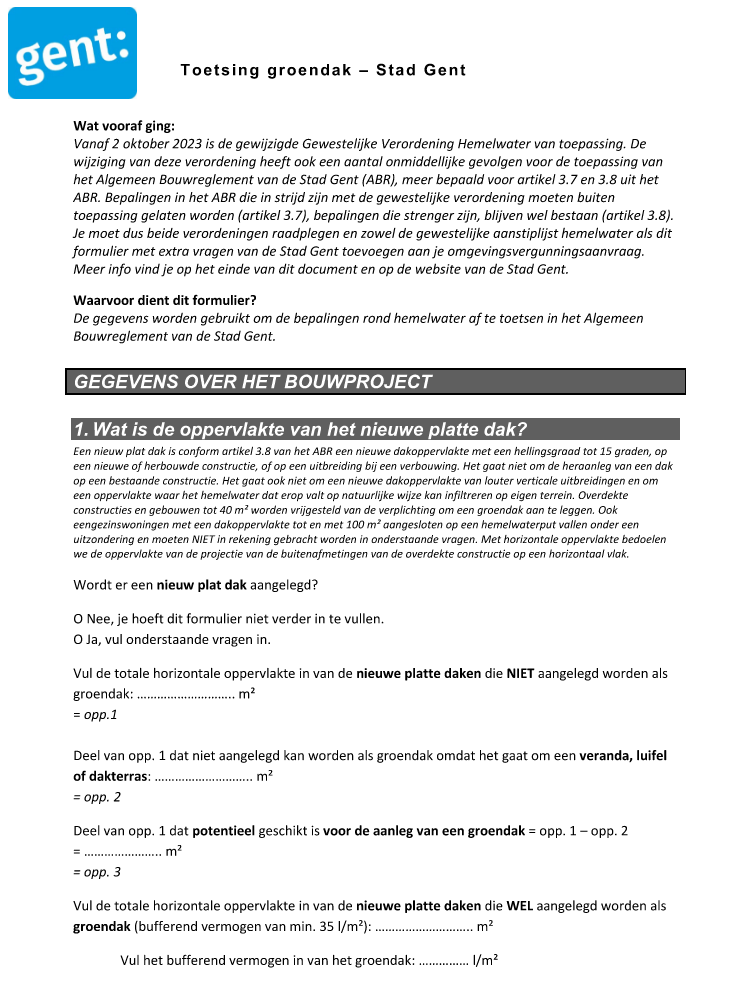 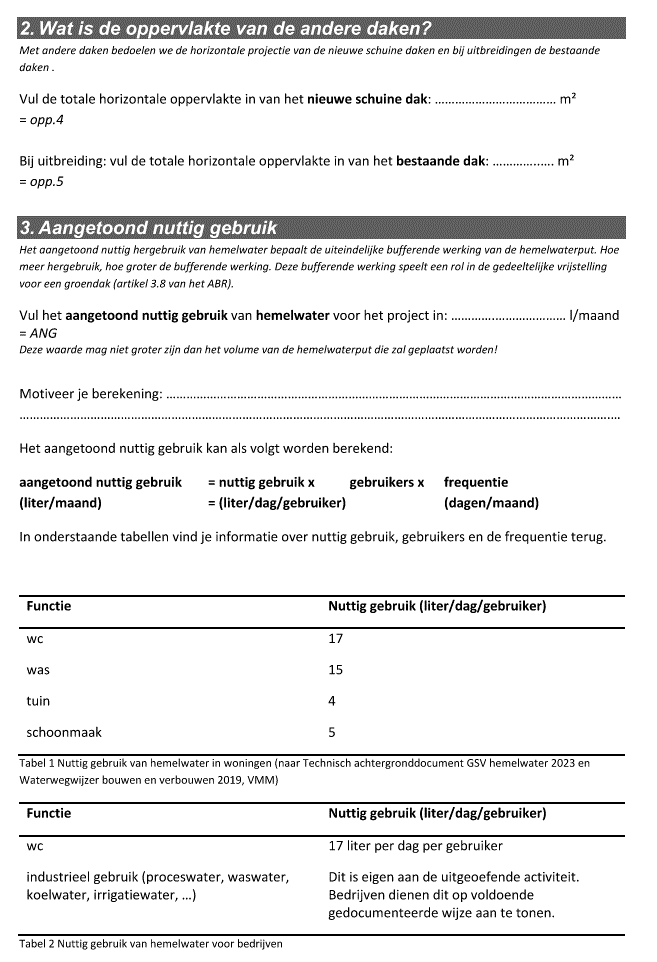 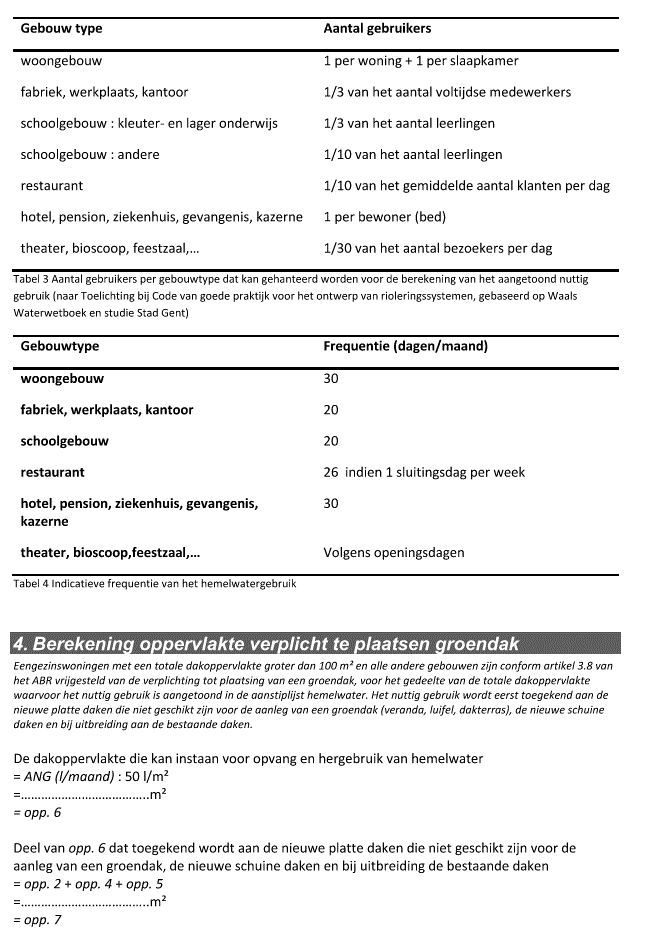 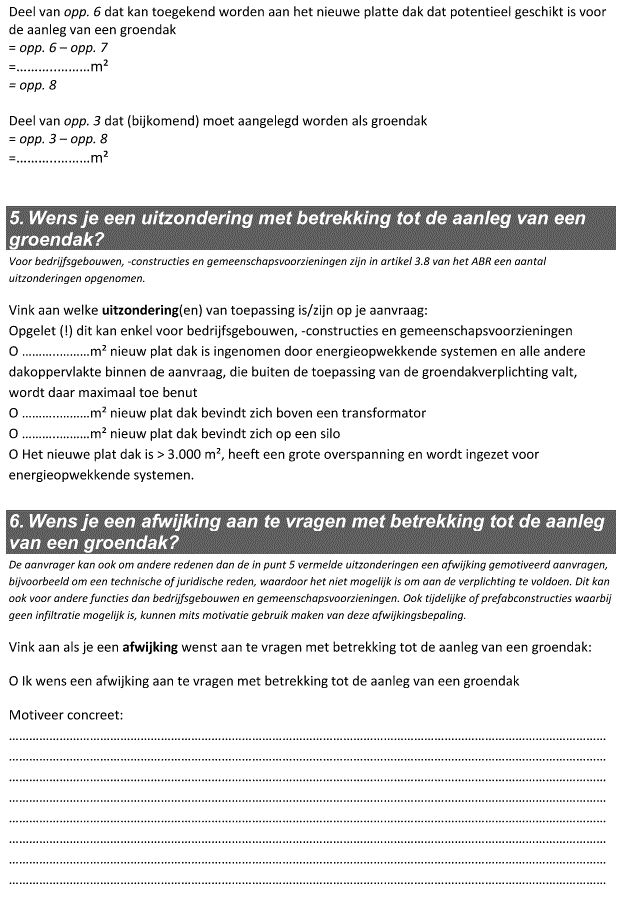 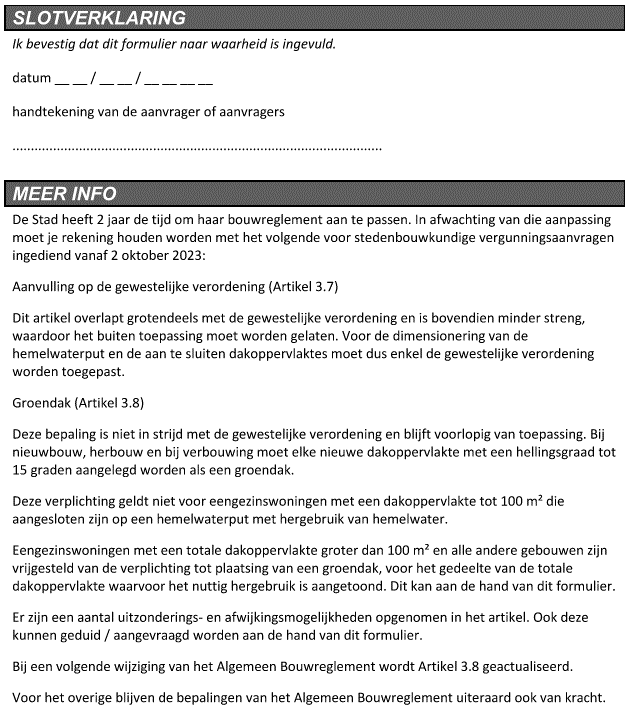 1. Algemene projectgegevens1. Algemene projectgegevens1. Algemene projectgegevens1.1Vul de identificatiegegevens van het project in.Vul de identificatiegegevens van het project in.Vul de identificatiegegevens van het project in.projectnaamprojectnaameigen referentieeigen referentie1.2Waarop heeft het project betrekking?U kunt een of meer hokjes aankruisen. Als het project zowel vergunningsplichtige stedenbouwkundige handelingen als de vergunningsplichtige exploitatie van ingedeelde inrichtingen of activiteiten omvat en die aspecten onlosmakelijk met elkaar verbonden zijn, moet de vergunningsaanvraag ingediend worden voor zowel de stedenbouwkundige handelingen als voor de exploitatie van ingedeelde inrichtingen of activiteiten.Waarop heeft het project betrekking?U kunt een of meer hokjes aankruisen. Als het project zowel vergunningsplichtige stedenbouwkundige handelingen als de vergunningsplichtige exploitatie van ingedeelde inrichtingen of activiteiten omvat en die aspecten onlosmakelijk met elkaar verbonden zijn, moet de vergunningsaanvraag ingediend worden voor zowel de stedenbouwkundige handelingen als voor de exploitatie van ingedeelde inrichtingen of activiteiten.Waarop heeft het project betrekking?U kunt een of meer hokjes aankruisen. Als het project zowel vergunningsplichtige stedenbouwkundige handelingen als de vergunningsplichtige exploitatie van ingedeelde inrichtingen of activiteiten omvat en die aspecten onlosmakelijk met elkaar verbonden zijn, moet de vergunningsaanvraag ingediend worden voor zowel de stedenbouwkundige handelingen als voor de exploitatie van ingedeelde inrichtingen of activiteiten.de uitvoering van stedenbouwkundige handelingen. Vul hiervoor onderdeel 2 in.de uitvoering van stedenbouwkundige handelingen. Vul hiervoor onderdeel 2 in.1.3Vul het adres in van het project.Vul het adres in van het project.Vul het adres in van het project.straat + nummerstraat + nummerpostcodepostcode2. Gegevens van de stedenbouwkundige handelingen2. Gegevens van de stedenbouwkundige handelingen2. Gegevens van de stedenbouwkundige handelingen2. Gegevens van de stedenbouwkundige handelingen2. Gegevens van de stedenbouwkundige handelingenU vult dit onderdeel in als uw aanvraag betrekking heeft op de uitvoering van stedenbouwkundige handelingen.U vult dit onderdeel in als uw aanvraag betrekking heeft op de uitvoering van stedenbouwkundige handelingen.U vult dit onderdeel in als uw aanvraag betrekking heeft op de uitvoering van stedenbouwkundige handelingen.U vult dit onderdeel in als uw aanvraag betrekking heeft op de uitvoering van stedenbouwkundige handelingen.U vult dit onderdeel in als uw aanvraag betrekking heeft op de uitvoering van stedenbouwkundige handelingen.2.1Welke stedenbouwkundige handelingen wilt u uitvoeren?U kunt een of meer hokjes aankruisen.Welke stedenbouwkundige handelingen wilt u uitvoeren?U kunt een of meer hokjes aankruisen.Welke stedenbouwkundige handelingen wilt u uitvoeren?U kunt een of meer hokjes aankruisen.Welke stedenbouwkundige handelingen wilt u uitvoeren?U kunt een of meer hokjes aankruisen.Welke stedenbouwkundige handelingen wilt u uitvoeren?U kunt een of meer hokjes aankruisen.b)verhardingen, infrastructuurwerken of technische werken. Vul addendum B22 in en voeg het als bijlage B22 bij dit formulier.verhardingen, infrastructuurwerken of technische werken. Vul addendum B22 in en voeg het als bijlage B22 bij dit formulier.verhardingen, infrastructuurwerken of technische werken. Vul addendum B22 in en voeg het als bijlage B22 bij dit formulier.verhardingen, infrastructuurwerken of technische werken. Vul addendum B22 in en voeg het als bijlage B22 bij dit formulier.c)terreinaanlegwerken. Kruis aan om welke terreinaanlegwerken het gaat.terreinaanlegwerken. Kruis aan om welke terreinaanlegwerken het gaat.terreinaanlegwerken. Kruis aan om welke terreinaanlegwerken het gaat.terreinaanlegwerken. Kruis aan om welke terreinaanlegwerken het gaat.ontbossen. Als de ontbossing gecompenseerd moet worden met toepassing van artikel 90bis van het Bosdecreet van 13 juni 1990, vult u het voorstel tot compensatie in op het voorgeschreven formulier. Voeg dat voorstel tot compensatie en, in voorkomend geval, een kopie van de ministeriële beslissing tot ontheffing van het verbod tot ontbossing als bijlage B23 bij dit formulier.ontbossen. Als de ontbossing gecompenseerd moet worden met toepassing van artikel 90bis van het Bosdecreet van 13 juni 1990, vult u het voorstel tot compensatie in op het voorgeschreven formulier. Voeg dat voorstel tot compensatie en, in voorkomend geval, een kopie van de ministeriële beslissing tot ontheffing van het verbod tot ontbossing als bijlage B23 bij dit formulier.ontbossen. Als de ontbossing gecompenseerd moet worden met toepassing van artikel 90bis van het Bosdecreet van 13 juni 1990, vult u het voorstel tot compensatie in op het voorgeschreven formulier. Voeg dat voorstel tot compensatie en, in voorkomend geval, een kopie van de ministeriële beslissing tot ontheffing van het verbod tot ontbossing als bijlage B23 bij dit formulier.hoogstammige bomen vellen die geen deel uitmaken van een bos. Vul addendum B20 in en voeg het als bijlage B20 bij dit formulier.hoogstammige bomen vellen die geen deel uitmaken van een bos. Vul addendum B20 in en voeg het als bijlage B20 bij dit formulier.hoogstammige bomen vellen die geen deel uitmaken van een bos. Vul addendum B20 in en voeg het als bijlage B20 bij dit formulier.het reliëf van de bodem aanmerkelijk wijzigen. Vul addendum B20 in en voeg het als bijlage B20 bij dit formulier.het reliëf van de bodem aanmerkelijk wijzigen. Vul addendum B20 in en voeg het als bijlage B20 bij dit formulier.het reliëf van de bodem aanmerkelijk wijzigen. Vul addendum B20 in en voeg het als bijlage B20 bij dit formulier.recreatieve terreinen aanleggen of wijzigen. Het gaat hier bijvoorbeeld om een golfterrein, een voetbalterrein, een tennisveld of een zwembad. recreatieve terreinen aanleggen of wijzigen. Het gaat hier bijvoorbeeld om een golfterrein, een voetbalterrein, een tennisveld of een zwembad. recreatieve terreinen aanleggen of wijzigen. Het gaat hier bijvoorbeeld om een golfterrein, een voetbalterrein, een tennisveld of een zwembad. aanleggen van recreatieve terreinen Vul addendum B20 in en voeg het als bijlage B20 bij dit formulier.aanleggen van recreatieve terreinen Vul addendum B20 in en voeg het als bijlage B20 bij dit formulier.wijzigen van recreatieve terreinen Vul addendum B20 in en voeg het als bijlage B20 bij dit formulier.wijzigen van recreatieve terreinen Vul addendum B20 in en voeg het als bijlage B20 bij dit formulier.een grond gebruiken, aanleggen of inrichten. Het gaat hier bijvoorbeeld om het opslaan van gebruikte of afgedankte voertuigen, of allerlei materialen of afval, het parkeren van voertuigen, wagens of aanhangwagens of het plaatsen van een of meer verplaatsbare constructies die voor bewoning kunnen worden gebruikt. Vul addendum B20 in en voeg het als bijlage B20 bij dit formulier. een grond gebruiken, aanleggen of inrichten. Het gaat hier bijvoorbeeld om het opslaan van gebruikte of afgedankte voertuigen, of allerlei materialen of afval, het parkeren van voertuigen, wagens of aanhangwagens of het plaatsen van een of meer verplaatsbare constructies die voor bewoning kunnen worden gebruikt. Vul addendum B20 in en voeg het als bijlage B20 bij dit formulier. een grond gebruiken, aanleggen of inrichten. Het gaat hier bijvoorbeeld om het opslaan van gebruikte of afgedankte voertuigen, of allerlei materialen of afval, het parkeren van voertuigen, wagens of aanhangwagens of het plaatsen van een of meer verplaatsbare constructies die voor bewoning kunnen worden gebruikt. Vul addendum B20 in en voeg het als bijlage B20 bij dit formulier. d)de hoofdfunctie van een bebouwd onroerend goed geheel of gedeeltelijk wijzigen zonder stabiliteitswerken uit te voeren. Vul voor elk gebouw addendum B2 in en voeg het als bijlage B2 bij dit formulier. Van hoeveel gebouwen wordt de hoofdfunctie gewijzigd?de hoofdfunctie van een bebouwd onroerend goed geheel of gedeeltelijk wijzigen zonder stabiliteitswerken uit te voeren. Vul voor elk gebouw addendum B2 in en voeg het als bijlage B2 bij dit formulier. Van hoeveel gebouwen wordt de hoofdfunctie gewijzigd?de hoofdfunctie van een bebouwd onroerend goed geheel of gedeeltelijk wijzigen zonder stabiliteitswerken uit te voeren. Vul voor elk gebouw addendum B2 in en voeg het als bijlage B2 bij dit formulier. Van hoeveel gebouwen wordt de hoofdfunctie gewijzigd?de hoofdfunctie van een bebouwd onroerend goed geheel of gedeeltelijk wijzigen zonder stabiliteitswerken uit te voeren. Vul voor elk gebouw addendum B2 in en voeg het als bijlage B2 bij dit formulier. Van hoeveel gebouwen wordt de hoofdfunctie gewijzigd?gebouwene)een woning opsplitsen of in een gebouw het aantal woongelegenheden die hoofdzakelijk bestemd zijn voor de huisvesting van een gezin of alleenstaande, wijzigen zonder stabiliteitswerken uit te voeren. Vul voor elk gebouw addendum B2 in en voeg het als bijlage B2 bij dit formulier. In hoeveel gebouwen wordt het aantal woongelegenheden gewijzigd?een woning opsplitsen of in een gebouw het aantal woongelegenheden die hoofdzakelijk bestemd zijn voor de huisvesting van een gezin of alleenstaande, wijzigen zonder stabiliteitswerken uit te voeren. Vul voor elk gebouw addendum B2 in en voeg het als bijlage B2 bij dit formulier. In hoeveel gebouwen wordt het aantal woongelegenheden gewijzigd?een woning opsplitsen of in een gebouw het aantal woongelegenheden die hoofdzakelijk bestemd zijn voor de huisvesting van een gezin of alleenstaande, wijzigen zonder stabiliteitswerken uit te voeren. Vul voor elk gebouw addendum B2 in en voeg het als bijlage B2 bij dit formulier. In hoeveel gebouwen wordt het aantal woongelegenheden gewijzigd?een woning opsplitsen of in een gebouw het aantal woongelegenheden die hoofdzakelijk bestemd zijn voor de huisvesting van een gezin of alleenstaande, wijzigen zonder stabiliteitswerken uit te voeren. Vul voor elk gebouw addendum B2 in en voeg het als bijlage B2 bij dit formulier. In hoeveel gebouwen wordt het aantal woongelegenheden gewijzigd?gebouwenf)handelingen aan en rond gebouwen waarvoor de medewerking van een architect niet vereist is. Aan hoeveel gebouwen worden handelingen uitgevoerd?handelingen aan en rond gebouwen waarvoor de medewerking van een architect niet vereist is. Aan hoeveel gebouwen worden handelingen uitgevoerd?handelingen aan en rond gebouwen waarvoor de medewerking van een architect niet vereist is. Aan hoeveel gebouwen worden handelingen uitgevoerd?handelingen aan en rond gebouwen waarvoor de medewerking van een architect niet vereist is. Aan hoeveel gebouwen worden handelingen uitgevoerd?handelingen aan en rond gebouwen waarvoor de medewerking van een architect niet vereist is. Aan hoeveel gebouwen worden handelingen uitgevoerd?gebouwengebouwengebouwenOm welke handelingen gaat het? U kunt een of meer hokjes aankruisen.Om welke handelingen gaat het? U kunt een of meer hokjes aankruisen.Om welke handelingen gaat het? U kunt een of meer hokjes aankruisen.Om welke handelingen gaat het? U kunt een of meer hokjes aankruisen.Om welke handelingen gaat het? U kunt een of meer hokjes aankruisen.binnenverbouwingen uitvoeren zonder stabiliteitswerken uit te voeren. Vul voor elk gebouw addendum B2 in en voeg het als bijlage B2 bij dit formulier.binnenverbouwingen uitvoeren zonder stabiliteitswerken uit te voeren. Vul voor elk gebouw addendum B2 in en voeg het als bijlage B2 bij dit formulier.binnenverbouwingen uitvoeren zonder stabiliteitswerken uit te voeren. Vul voor elk gebouw addendum B2 in en voeg het als bijlage B2 bij dit formulier.binnenverbouwingen uitvoeren zonder stabiliteitswerken uit te voeren. Vul voor elk gebouw addendum B2 in en voeg het als bijlage B2 bij dit formulier.handelingen uitvoeren aan gevels en daken of instandhoudings- en renovatiewerken uitvoeren binnen in een gebouw, zonder stabiliteitswerken en wijzigingen van oppervlakte of volume. Vul voor elk gebouw addendum B17 in en voeg het als bijlage B17 bij dit formulier.handelingen uitvoeren aan gevels en daken of instandhoudings- en renovatiewerken uitvoeren binnen in een gebouw, zonder stabiliteitswerken en wijzigingen van oppervlakte of volume. Vul voor elk gebouw addendum B17 in en voeg het als bijlage B17 bij dit formulier.handelingen uitvoeren aan gevels en daken of instandhoudings- en renovatiewerken uitvoeren binnen in een gebouw, zonder stabiliteitswerken en wijzigingen van oppervlakte of volume. Vul voor elk gebouw addendum B17 in en voeg het als bijlage B17 bij dit formulier.handelingen uitvoeren aan gevels en daken of instandhoudings- en renovatiewerken uitvoeren binnen in een gebouw, zonder stabiliteitswerken en wijzigingen van oppervlakte of volume. Vul voor elk gebouw addendum B17 in en voeg het als bijlage B17 bij dit formulier.bijgebouwen, zoals garages en veranda's, plaatsen. Vul voor elk gebouw addendum B18 in en voeg het als bijlage B18 bij dit formulier.bijgebouwen, zoals garages en veranda's, plaatsen. Vul voor elk gebouw addendum B18 in en voeg het als bijlage B18 bij dit formulier.bijgebouwen, zoals garages en veranda's, plaatsen. Vul voor elk gebouw addendum B18 in en voeg het als bijlage B18 bij dit formulier.bijgebouwen, zoals garages en veranda's, plaatsen. Vul voor elk gebouw addendum B18 in en voeg het als bijlage B18 bij dit formulier.niet-overdekte lage constructies, zoals terrassen, zwembaden en vijvers, bij een gebouw plaatsen. Vul voor elk gebouw addendum B19 in en voeg het als bijlage B19 bij dit formulier.niet-overdekte lage constructies, zoals terrassen, zwembaden en vijvers, bij een gebouw plaatsen. Vul voor elk gebouw addendum B19 in en voeg het als bijlage B19 bij dit formulier.niet-overdekte lage constructies, zoals terrassen, zwembaden en vijvers, bij een gebouw plaatsen. Vul voor elk gebouw addendum B19 in en voeg het als bijlage B19 bij dit formulier.niet-overdekte lage constructies, zoals terrassen, zwembaden en vijvers, bij een gebouw plaatsen. Vul voor elk gebouw addendum B19 in en voeg het als bijlage B19 bij dit formulier.andere handelingen verrichten. Andere handelingen zijn onder meer de plaatsing van zonnepanelen of zonneboilers, schotelantennes, kleine windturbines, airco's, stacaravans of kleine tuinconstructies, of de opslag van materialen. Vul addendum B21 in en voeg het als bijlage B21 bij dit formulier.andere handelingen verrichten. Andere handelingen zijn onder meer de plaatsing van zonnepanelen of zonneboilers, schotelantennes, kleine windturbines, airco's, stacaravans of kleine tuinconstructies, of de opslag van materialen. Vul addendum B21 in en voeg het als bijlage B21 bij dit formulier.andere handelingen verrichten. Andere handelingen zijn onder meer de plaatsing van zonnepanelen of zonneboilers, schotelantennes, kleine windturbines, airco's, stacaravans of kleine tuinconstructies, of de opslag van materialen. Vul addendum B21 in en voeg het als bijlage B21 bij dit formulier.andere handelingen verrichten. Andere handelingen zijn onder meer de plaatsing van zonnepanelen of zonneboilers, schotelantennes, kleine windturbines, airco's, stacaravans of kleine tuinconstructies, of de opslag van materialen. Vul addendum B21 in en voeg het als bijlage B21 bij dit formulier.bomen vellen die geen deel uitmaken van een bos. Vul addendum B20 in en voeg het als bijlage B20 bij dit formulier. bomen vellen die geen deel uitmaken van een bos. Vul addendum B20 in en voeg het als bijlage B20 bij dit formulier. bomen vellen die geen deel uitmaken van een bos. Vul addendum B20 in en voeg het als bijlage B20 bij dit formulier. bomen vellen die geen deel uitmaken van een bos. Vul addendum B20 in en voeg het als bijlage B20 bij dit formulier. het reliëf van de bodem wijzigen. Vul addendum B20 in en voeg het als bijlage B20 bij dit formulier.het reliëf van de bodem wijzigen. Vul addendum B20 in en voeg het als bijlage B20 bij dit formulier.het reliëf van de bodem wijzigen. Vul addendum B20 in en voeg het als bijlage B20 bij dit formulier.het reliëf van de bodem wijzigen. Vul addendum B20 in en voeg het als bijlage B20 bij dit formulier.verwijderen van vrijstaande (bij)gebouwen, niet-overdekte lage constructies of andere beperkte handelingen. Vul de gegevens in over de gebouwen die verwijderd worden.verwijderen van vrijstaande (bij)gebouwen, niet-overdekte lage constructies of andere beperkte handelingen. Vul de gegevens in over de gebouwen die verwijderd worden.verwijderen van vrijstaande (bij)gebouwen, niet-overdekte lage constructies of andere beperkte handelingen. Vul de gegevens in over de gebouwen die verwijderd worden.verwijderen van vrijstaande (bij)gebouwen, niet-overdekte lage constructies of andere beperkte handelingen. Vul de gegevens in over de gebouwen die verwijderd worden.aantalaantaltotale grondoppervlaktetotale grondoppervlaktem²totaal volumetotaal volumem³g)Publiciteitsinrichtingen. Kruis aan om wat het gaat. Vul addendum B24 in en voeg het als bijlage B24 bij dit formulier. Publiciteitsinrichtingen. Kruis aan om wat het gaat. Vul addendum B24 in en voeg het als bijlage B24 bij dit formulier. Publiciteitsinrichtingen. Kruis aan om wat het gaat. Vul addendum B24 in en voeg het als bijlage B24 bij dit formulier. Publiciteitsinrichtingen. Kruis aan om wat het gaat. Vul addendum B24 in en voeg het als bijlage B24 bij dit formulier. een nieuwe publiciteitsinrichting (met inbegrip van vernieuwen van bestaande vergunning)een nieuwe publiciteitsinrichting (met inbegrip van vernieuwen van bestaande vergunning)aantalaantaleen te wijzigen publiciteitsinrichtingeen te wijzigen publiciteitsinrichtingeen te wijzigen publiciteitsinrichtingaantalaantaleen te verwijderen publiciteitsinrichtingeen te verwijderen publiciteitsinrichtingeen te verwijderen publiciteitsinrichtingaantalaantal2.2Ga na of de voorziene stedenbouwkundige handelingen geen problemen met zich meebrengen op het vlak van waterhuishouding. Vul hiertoe addendum B25 in en voeg het als bijlage B25 bij dit formulier. Ga na of de voorziene stedenbouwkundige handelingen geen problemen met zich meebrengen op het vlak van waterhuishouding. Vul hiertoe addendum B25 in en voeg het als bijlage B25 bij dit formulier. Ga na of de voorziene stedenbouwkundige handelingen geen problemen met zich meebrengen op het vlak van waterhuishouding. Vul hiertoe addendum B25 in en voeg het als bijlage B25 bij dit formulier. Ga na of de voorziene stedenbouwkundige handelingen geen problemen met zich meebrengen op het vlak van waterhuishouding. Vul hiertoe addendum B25 in en voeg het als bijlage B25 bij dit formulier. Ga na of de voorziene stedenbouwkundige handelingen geen problemen met zich meebrengen op het vlak van waterhuishouding. Vul hiertoe addendum B25 in en voeg het als bijlage B25 bij dit formulier. Ga na of de voorziene stedenbouwkundige handelingen geen problemen met zich meebrengen op het vlak van waterhuishouding. Vul hiertoe addendum B25 in en voeg het als bijlage B25 bij dit formulier. Ga na of de voorziene stedenbouwkundige handelingen geen problemen met zich meebrengen op het vlak van waterhuishouding. Vul hiertoe addendum B25 in en voeg het als bijlage B25 bij dit formulier. Ga na of de voorziene stedenbouwkundige handelingen geen problemen met zich meebrengen op het vlak van waterhuishouding. Vul hiertoe addendum B25 in en voeg het als bijlage B25 bij dit formulier. Ga na of de voorziene stedenbouwkundige handelingen geen problemen met zich meebrengen op het vlak van waterhuishouding. Vul hiertoe addendum B25 in en voeg het als bijlage B25 bij dit formulier. Ga na of de voorziene stedenbouwkundige handelingen geen problemen met zich meebrengen op het vlak van waterhuishouding. Vul hiertoe addendum B25 in en voeg het als bijlage B25 bij dit formulier. Ga na of de voorziene stedenbouwkundige handelingen geen problemen met zich meebrengen op het vlak van waterhuishouding. Vul hiertoe addendum B25 in en voeg het als bijlage B25 bij dit formulier. """"""""""""2.32.3Bent u al begonnen met de uitvoering van de stedenbouwkundige handelingen waarvoor u nu een vergunning vraagt?Bent u al begonnen met de uitvoering van de stedenbouwkundige handelingen waarvoor u nu een vergunning vraagt?Bent u al begonnen met de uitvoering van de stedenbouwkundige handelingen waarvoor u nu een vergunning vraagt?Bent u al begonnen met de uitvoering van de stedenbouwkundige handelingen waarvoor u nu een vergunning vraagt?Bent u al begonnen met de uitvoering van de stedenbouwkundige handelingen waarvoor u nu een vergunning vraagt?Bent u al begonnen met de uitvoering van de stedenbouwkundige handelingen waarvoor u nu een vergunning vraagt?Bent u al begonnen met de uitvoering van de stedenbouwkundige handelingen waarvoor u nu een vergunning vraagt?Bent u al begonnen met de uitvoering van de stedenbouwkundige handelingen waarvoor u nu een vergunning vraagt?Bent u al begonnen met de uitvoering van de stedenbouwkundige handelingen waarvoor u nu een vergunning vraagt?Bent u al begonnen met de uitvoering van de stedenbouwkundige handelingen waarvoor u nu een vergunning vraagt?ja, er is geen proces-verbaal opgesteld.ja, er is geen proces-verbaal opgesteld.ja, er is geen proces-verbaal opgesteld.ja, er is geen proces-verbaal opgesteld.ja, er is geen proces-verbaal opgesteld.ja, er is geen proces-verbaal opgesteld.ja, er is geen proces-verbaal opgesteld.ja, er is geen proces-verbaal opgesteld.ja, er is geen proces-verbaal opgesteld.ja, er is een proces-verbaal opgesteld. Vul de gegevens in van het proces-verbaal.ja, er is een proces-verbaal opgesteld. Vul de gegevens in van het proces-verbaal.ja, er is een proces-verbaal opgesteld. Vul de gegevens in van het proces-verbaal.ja, er is een proces-verbaal opgesteld. Vul de gegevens in van het proces-verbaal.ja, er is een proces-verbaal opgesteld. Vul de gegevens in van het proces-verbaal.ja, er is een proces-verbaal opgesteld. Vul de gegevens in van het proces-verbaal.ja, er is een proces-verbaal opgesteld. Vul de gegevens in van het proces-verbaal.ja, er is een proces-verbaal opgesteld. Vul de gegevens in van het proces-verbaal.ja, er is een proces-verbaal opgesteld. Vul de gegevens in van het proces-verbaal.datumdatumdagmaandjaaropstelleropstellerja, er is een rechterlijke uitspraak gedaan. Vul de gegevens in van de rechterlijke uitspraak.ja, er is een rechterlijke uitspraak gedaan. Vul de gegevens in van de rechterlijke uitspraak.ja, er is een rechterlijke uitspraak gedaan. Vul de gegevens in van de rechterlijke uitspraak.ja, er is een rechterlijke uitspraak gedaan. Vul de gegevens in van de rechterlijke uitspraak.ja, er is een rechterlijke uitspraak gedaan. Vul de gegevens in van de rechterlijke uitspraak.ja, er is een rechterlijke uitspraak gedaan. Vul de gegevens in van de rechterlijke uitspraak.ja, er is een rechterlijke uitspraak gedaan. Vul de gegevens in van de rechterlijke uitspraak.ja, er is een rechterlijke uitspraak gedaan. Vul de gegevens in van de rechterlijke uitspraak.ja, er is een rechterlijke uitspraak gedaan. Vul de gegevens in van de rechterlijke uitspraak.datumdagdagmaandjaaropstellerneeneeneeneeneeneeneeneenee3. Gegevens over de procedure3. Gegevens over de procedure3. Gegevens over de procedure3.13.1Wilt u dat bepaalde gegevens uit de aanvraag niet openbaar worden gemaakt?Normaal zijn alle stukken van een aanvraag volledig openbaar.Als u bepaalde gegevens uit een milieueffectrapport (MER) of omgevingsveiligheidsrapport niet openbaar wilt maken, moet u over een positieve beslissing daarover van de dienst MER/VR beschikken (zie ook vraag 4.4). Zonder deze positieve beslissing is het MER of OVR steeds volledig openbaar.Als u bepaalde gegevens die niet zijn opgenomen in een MER of OVR, niet openbaar wilt maken, voegt u een motivering bij dit formulier. De motivering moet bewijzen dat uw verzoek voldoet aan de uitzonderingsgronden op de openbaarheid, opgenomen in de artikelen II.34 en volgende van het Bestuursdecreet van 7 december 2018.Wilt u dat bepaalde gegevens uit de aanvraag niet openbaar worden gemaakt?Normaal zijn alle stukken van een aanvraag volledig openbaar.Als u bepaalde gegevens uit een milieueffectrapport (MER) of omgevingsveiligheidsrapport niet openbaar wilt maken, moet u over een positieve beslissing daarover van de dienst MER/VR beschikken (zie ook vraag 4.4). Zonder deze positieve beslissing is het MER of OVR steeds volledig openbaar.Als u bepaalde gegevens die niet zijn opgenomen in een MER of OVR, niet openbaar wilt maken, voegt u een motivering bij dit formulier. De motivering moet bewijzen dat uw verzoek voldoet aan de uitzonderingsgronden op de openbaarheid, opgenomen in de artikelen II.34 en volgende van het Bestuursdecreet van 7 december 2018.Wilt u dat bepaalde gegevens uit de aanvraag niet openbaar worden gemaakt?Normaal zijn alle stukken van een aanvraag volledig openbaar.Als u bepaalde gegevens uit een milieueffectrapport (MER) of omgevingsveiligheidsrapport niet openbaar wilt maken, moet u over een positieve beslissing daarover van de dienst MER/VR beschikken (zie ook vraag 4.4). Zonder deze positieve beslissing is het MER of OVR steeds volledig openbaar.Als u bepaalde gegevens die niet zijn opgenomen in een MER of OVR, niet openbaar wilt maken, voegt u een motivering bij dit formulier. De motivering moet bewijzen dat uw verzoek voldoet aan de uitzonderingsgronden op de openbaarheid, opgenomen in de artikelen II.34 en volgende van het Bestuursdecreet van 7 december 2018.ja. Neem die gegevens en de bijbehorende motivering op in een document dat u als bijlage F1 bij dit formulier voegt.ja. Neem die gegevens en de bijbehorende motivering op in een document dat u als bijlage F1 bij dit formulier voegt.neenee3.23.2Als er een dossiertaks betaald moet worden, voegt u het betalingsbewijs als bijlage F2 bij dit formulier.Als er een dossiertaks betaald moet worden, voegt u het betalingsbewijs als bijlage F2 bij dit formulier.Als er een dossiertaks betaald moet worden, voegt u het betalingsbewijs als bijlage F2 bij dit formulier.3.33.3Als de procedure voorziet in een advies van de omgevingsvergunningscommissie, wilt u dan door die commissie gehoord worden?Die mogelijkheid bestaat voor projecten die aan bepaalde voorwaarden voldoen.Als de procedure voorziet in een advies van de omgevingsvergunningscommissie, wilt u dan door die commissie gehoord worden?Die mogelijkheid bestaat voor projecten die aan bepaalde voorwaarden voldoen.Als de procedure voorziet in een advies van de omgevingsvergunningscommissie, wilt u dan door die commissie gehoord worden?Die mogelijkheid bestaat voor projecten die aan bepaalde voorwaarden voldoen.jajaneenee3.43.4Heeft de aanvraag betrekking op een Vlaams of een provinciaal project?De lijsten waarin is opgenomen of een project Vlaams of provinciaal is, vindt u op www.omgevingsloket.be. Heeft de aanvraag betrekking op een Vlaams of een provinciaal project?De lijsten waarin is opgenomen of een project Vlaams of provinciaal is, vindt u op www.omgevingsloket.be. Heeft de aanvraag betrekking op een Vlaams of een provinciaal project?De lijsten waarin is opgenomen of een project Vlaams of provinciaal is, vindt u op www.omgevingsloket.be. een Vlaams project of een onderdeel ervan. Welke rubrieken van de lijst van de Vlaamse projecten zijn van toepassing?een Vlaams project of een onderdeel ervan. Welke rubrieken van de lijst van de Vlaamse projecten zijn van toepassing?een provinciaal project dat geen Vlaams project of een onderdeel ervan is. Welke rubrieken van de lijst van de provinciale projecten zijn van toepassing?een provinciaal project dat geen Vlaams project of een onderdeel ervan is. Welke rubrieken van de lijst van de provinciale projecten zijn van toepassing?noch een Vlaams project, noch een provinciaal project, noch een onderdeel ervannoch een Vlaams project, noch een provinciaal project, noch een onderdeel ervan3.53.5Welke is de bevoegde overheid voor de behandeling van uw aanvraag?De bevoegdheidsregeling is opgenomen in artikel 15 van het decreet betreffende de omgevingsvergunning. Welke is de bevoegde overheid voor de behandeling van uw aanvraag?De bevoegdheidsregeling is opgenomen in artikel 15 van het decreet betreffende de omgevingsvergunning. Welke is de bevoegde overheid voor de behandeling van uw aanvraag?De bevoegdheidsregeling is opgenomen in artikel 15 van het decreet betreffende de omgevingsvergunning. het college van burgemeester en schepenenhet college van burgemeester en schepenende deputatiede deputatiede Vlaamse Regering of de gewestelijke omgevingsambtenaarde Vlaamse Regering of de gewestelijke omgevingsambtenaar3.63.6Voor welke termijn vraagt u de omgevingsvergunning?Voor welke termijn vraagt u de omgevingsvergunning?Voor welke termijn vraagt u de omgevingsvergunning?voor onbepaalde duurvoor onbepaalde duurgeheel of gedeeltelijk voor bepaalde duur. Dit houdt in dat u voor het hele project of voor onderdelen ervan een vergunning voor een bepaalde termijn aanvraagt. Voeg de gegevens die gevraagd worden in addendum F3 als bijlage F3 bij dit formulier.geheel of gedeeltelijk voor bepaalde duur. Dit houdt in dat u voor het hele project of voor onderdelen ervan een vergunning voor een bepaalde termijn aanvraagt. Voeg de gegevens die gevraagd worden in addendum F3 als bijlage F3 bij dit formulier.3.73.7Wilt u uw omgevingsvergunning uitvoeren in fases?Wilt u uw omgevingsvergunning uitvoeren in fases?Wilt u uw omgevingsvergunning uitvoeren in fases?ja. Voeg de gegevens die gevraagd worden in addendum F4 als bijlage F4 bij dit formulier.ja. Voeg de gegevens die gevraagd worden in addendum F4 als bijlage F4 bij dit formulier.NeeNee3.8Wilt u per e-mail gecontacteerd worden over de procedure?De communicatie betreft onder meer het versturen van de beslissing en de uitnodiging voor de hoorzitting (indien van toepassing).Wilt u per e-mail gecontacteerd worden over de procedure?De communicatie betreft onder meer het versturen van de beslissing en de uitnodiging voor de hoorzitting (indien van toepassing).Wilt u per e-mail gecontacteerd worden over de procedure?De communicatie betreft onder meer het versturen van de beslissing en de uitnodiging voor de hoorzitting (indien van toepassing).Wilt u per e-mail gecontacteerd worden over de procedure?De communicatie betreft onder meer het versturen van de beslissing en de uitnodiging voor de hoorzitting (indien van toepassing).ja. Geef uw e-mailadres.ja. Geef uw e-mailadres.nee. nee. 3.9Vul uw adresgegevens in.Vul uw adresgegevens in.Vul uw adresgegevens in.Vul uw adresgegevens in.straat en nummerstraat en nummerstraat en nummerpostnummer en gemeentepostnummer en gemeentepostnummer en gemeentelandlandland4. Gegevens van de aanvrager4. Gegevens van de aanvrager4. Gegevens van de aanvrager4. Gegevens van de aanvrager4. Gegevens van de aanvrager4. Gegevens van de aanvrager4. Gegevens van de aanvrager4. Gegevens van de aanvrager4. Gegevens van de aanvrager4. Gegevens van de aanvrager4. Gegevens van de aanvrager4. Gegevens van de aanvrager4. Gegevens van de aanvrager4. Gegevens van de aanvrager4. Gegevens van de aanvrager4. Gegevens van de aanvrager4. Gegevens van de aanvrager4. Gegevens van de aanvrager4. Gegevens van de aanvrager4. Gegevens van de aanvrager4. Gegevens van de aanvrager4. Gegevens van de aanvrager4. Gegevens van de aanvrager4. Gegevens van de aanvrager4.1Kruis aan wat van toepassing is.Neem de gegevens van eventuele medeaanvragers op in addendum G1 en voeg het als bijlage G1 bij dit formulier.Kruis aan wat van toepassing is.Neem de gegevens van eventuele medeaanvragers op in addendum G1 en voeg het als bijlage G1 bij dit formulier.Kruis aan wat van toepassing is.Neem de gegevens van eventuele medeaanvragers op in addendum G1 en voeg het als bijlage G1 bij dit formulier.Kruis aan wat van toepassing is.Neem de gegevens van eventuele medeaanvragers op in addendum G1 en voeg het als bijlage G1 bij dit formulier.Kruis aan wat van toepassing is.Neem de gegevens van eventuele medeaanvragers op in addendum G1 en voeg het als bijlage G1 bij dit formulier.Kruis aan wat van toepassing is.Neem de gegevens van eventuele medeaanvragers op in addendum G1 en voeg het als bijlage G1 bij dit formulier.Kruis aan wat van toepassing is.Neem de gegevens van eventuele medeaanvragers op in addendum G1 en voeg het als bijlage G1 bij dit formulier.Kruis aan wat van toepassing is.Neem de gegevens van eventuele medeaanvragers op in addendum G1 en voeg het als bijlage G1 bij dit formulier.Kruis aan wat van toepassing is.Neem de gegevens van eventuele medeaanvragers op in addendum G1 en voeg het als bijlage G1 bij dit formulier.Kruis aan wat van toepassing is.Neem de gegevens van eventuele medeaanvragers op in addendum G1 en voeg het als bijlage G1 bij dit formulier.Kruis aan wat van toepassing is.Neem de gegevens van eventuele medeaanvragers op in addendum G1 en voeg het als bijlage G1 bij dit formulier.Kruis aan wat van toepassing is.Neem de gegevens van eventuele medeaanvragers op in addendum G1 en voeg het als bijlage G1 bij dit formulier.Kruis aan wat van toepassing is.Neem de gegevens van eventuele medeaanvragers op in addendum G1 en voeg het als bijlage G1 bij dit formulier.Kruis aan wat van toepassing is.Neem de gegevens van eventuele medeaanvragers op in addendum G1 en voeg het als bijlage G1 bij dit formulier.Kruis aan wat van toepassing is.Neem de gegevens van eventuele medeaanvragers op in addendum G1 en voeg het als bijlage G1 bij dit formulier.Kruis aan wat van toepassing is.Neem de gegevens van eventuele medeaanvragers op in addendum G1 en voeg het als bijlage G1 bij dit formulier.Kruis aan wat van toepassing is.Neem de gegevens van eventuele medeaanvragers op in addendum G1 en voeg het als bijlage G1 bij dit formulier.Kruis aan wat van toepassing is.Neem de gegevens van eventuele medeaanvragers op in addendum G1 en voeg het als bijlage G1 bij dit formulier.Kruis aan wat van toepassing is.Neem de gegevens van eventuele medeaanvragers op in addendum G1 en voeg het als bijlage G1 bij dit formulier.Kruis aan wat van toepassing is.Neem de gegevens van eventuele medeaanvragers op in addendum G1 en voeg het als bijlage G1 bij dit formulier.Kruis aan wat van toepassing is.Neem de gegevens van eventuele medeaanvragers op in addendum G1 en voeg het als bijlage G1 bij dit formulier.Kruis aan wat van toepassing is.Neem de gegevens van eventuele medeaanvragers op in addendum G1 en voeg het als bijlage G1 bij dit formulier.Kruis aan wat van toepassing is.Neem de gegevens van eventuele medeaanvragers op in addendum G1 en voeg het als bijlage G1 bij dit formulier.Kruis aan wat van toepassing is.Neem de gegevens van eventuele medeaanvragers op in addendum G1 en voeg het als bijlage G1 bij dit formulier.Kruis aan wat van toepassing is.Neem de gegevens van eventuele medeaanvragers op in addendum G1 en voeg het als bijlage G1 bij dit formulier.De aanvrager is een natuurlijk persoon. Ga naar vraag 9.2.De aanvrager is een natuurlijk persoon. Ga naar vraag 9.2.De aanvrager is een natuurlijk persoon. Ga naar vraag 9.2.De aanvrager is een natuurlijk persoon. Ga naar vraag 9.2.De aanvrager is een natuurlijk persoon. Ga naar vraag 9.2.De aanvrager is een natuurlijk persoon. Ga naar vraag 9.2.De aanvrager is een natuurlijk persoon. Ga naar vraag 9.2.De aanvrager is een natuurlijk persoon. Ga naar vraag 9.2.De aanvrager is een natuurlijk persoon. Ga naar vraag 9.2.De aanvrager is een natuurlijk persoon. Ga naar vraag 9.2.De aanvrager is een natuurlijk persoon. Ga naar vraag 9.2.De aanvrager is een natuurlijk persoon. Ga naar vraag 9.2.De aanvrager is een natuurlijk persoon. Ga naar vraag 9.2.De aanvrager is een natuurlijk persoon. Ga naar vraag 9.2.De aanvrager is een natuurlijk persoon. Ga naar vraag 9.2.De aanvrager is een natuurlijk persoon. Ga naar vraag 9.2.De aanvrager is een natuurlijk persoon. Ga naar vraag 9.2.De aanvrager is een natuurlijk persoon. Ga naar vraag 9.2.De aanvrager is een natuurlijk persoon. Ga naar vraag 9.2.De aanvrager is een natuurlijk persoon. Ga naar vraag 9.2.De aanvrager is een natuurlijk persoon. Ga naar vraag 9.2.De aanvrager is een natuurlijk persoon. Ga naar vraag 9.2.De aanvrager is een rechtspersoon. Ga naar vraag 9.3.De aanvrager is een rechtspersoon. Ga naar vraag 9.3.De aanvrager is een rechtspersoon. Ga naar vraag 9.3.De aanvrager is een rechtspersoon. Ga naar vraag 9.3.De aanvrager is een rechtspersoon. Ga naar vraag 9.3.De aanvrager is een rechtspersoon. Ga naar vraag 9.3.De aanvrager is een rechtspersoon. Ga naar vraag 9.3.De aanvrager is een rechtspersoon. Ga naar vraag 9.3.De aanvrager is een rechtspersoon. Ga naar vraag 9.3.De aanvrager is een rechtspersoon. Ga naar vraag 9.3.De aanvrager is een rechtspersoon. Ga naar vraag 9.3.De aanvrager is een rechtspersoon. Ga naar vraag 9.3.De aanvrager is een rechtspersoon. Ga naar vraag 9.3.De aanvrager is een rechtspersoon. Ga naar vraag 9.3.De aanvrager is een rechtspersoon. Ga naar vraag 9.3.De aanvrager is een rechtspersoon. Ga naar vraag 9.3.De aanvrager is een rechtspersoon. Ga naar vraag 9.3.De aanvrager is een rechtspersoon. Ga naar vraag 9.3.De aanvrager is een rechtspersoon. Ga naar vraag 9.3.De aanvrager is een rechtspersoon. Ga naar vraag 9.3.De aanvrager is een rechtspersoon. Ga naar vraag 9.3.De aanvrager is een rechtspersoon. Ga naar vraag 9.3.4.24.2Vul de gegevens in van de aanvrager.Als de aanvrager geen rijksregisternummer heeft, hoeft u het rijksregisternummer niet in te vullen. Als u deze vraag beantwoord hebt, gaat u naar vraag 9.5.Vul de gegevens in van de aanvrager.Als de aanvrager geen rijksregisternummer heeft, hoeft u het rijksregisternummer niet in te vullen. Als u deze vraag beantwoord hebt, gaat u naar vraag 9.5.Vul de gegevens in van de aanvrager.Als de aanvrager geen rijksregisternummer heeft, hoeft u het rijksregisternummer niet in te vullen. Als u deze vraag beantwoord hebt, gaat u naar vraag 9.5.Vul de gegevens in van de aanvrager.Als de aanvrager geen rijksregisternummer heeft, hoeft u het rijksregisternummer niet in te vullen. Als u deze vraag beantwoord hebt, gaat u naar vraag 9.5.Vul de gegevens in van de aanvrager.Als de aanvrager geen rijksregisternummer heeft, hoeft u het rijksregisternummer niet in te vullen. Als u deze vraag beantwoord hebt, gaat u naar vraag 9.5.Vul de gegevens in van de aanvrager.Als de aanvrager geen rijksregisternummer heeft, hoeft u het rijksregisternummer niet in te vullen. Als u deze vraag beantwoord hebt, gaat u naar vraag 9.5.Vul de gegevens in van de aanvrager.Als de aanvrager geen rijksregisternummer heeft, hoeft u het rijksregisternummer niet in te vullen. Als u deze vraag beantwoord hebt, gaat u naar vraag 9.5.Vul de gegevens in van de aanvrager.Als de aanvrager geen rijksregisternummer heeft, hoeft u het rijksregisternummer niet in te vullen. Als u deze vraag beantwoord hebt, gaat u naar vraag 9.5.Vul de gegevens in van de aanvrager.Als de aanvrager geen rijksregisternummer heeft, hoeft u het rijksregisternummer niet in te vullen. Als u deze vraag beantwoord hebt, gaat u naar vraag 9.5.Vul de gegevens in van de aanvrager.Als de aanvrager geen rijksregisternummer heeft, hoeft u het rijksregisternummer niet in te vullen. Als u deze vraag beantwoord hebt, gaat u naar vraag 9.5.Vul de gegevens in van de aanvrager.Als de aanvrager geen rijksregisternummer heeft, hoeft u het rijksregisternummer niet in te vullen. Als u deze vraag beantwoord hebt, gaat u naar vraag 9.5.Vul de gegevens in van de aanvrager.Als de aanvrager geen rijksregisternummer heeft, hoeft u het rijksregisternummer niet in te vullen. Als u deze vraag beantwoord hebt, gaat u naar vraag 9.5.Vul de gegevens in van de aanvrager.Als de aanvrager geen rijksregisternummer heeft, hoeft u het rijksregisternummer niet in te vullen. Als u deze vraag beantwoord hebt, gaat u naar vraag 9.5.Vul de gegevens in van de aanvrager.Als de aanvrager geen rijksregisternummer heeft, hoeft u het rijksregisternummer niet in te vullen. Als u deze vraag beantwoord hebt, gaat u naar vraag 9.5.Vul de gegevens in van de aanvrager.Als de aanvrager geen rijksregisternummer heeft, hoeft u het rijksregisternummer niet in te vullen. Als u deze vraag beantwoord hebt, gaat u naar vraag 9.5.Vul de gegevens in van de aanvrager.Als de aanvrager geen rijksregisternummer heeft, hoeft u het rijksregisternummer niet in te vullen. Als u deze vraag beantwoord hebt, gaat u naar vraag 9.5.Vul de gegevens in van de aanvrager.Als de aanvrager geen rijksregisternummer heeft, hoeft u het rijksregisternummer niet in te vullen. Als u deze vraag beantwoord hebt, gaat u naar vraag 9.5.Vul de gegevens in van de aanvrager.Als de aanvrager geen rijksregisternummer heeft, hoeft u het rijksregisternummer niet in te vullen. Als u deze vraag beantwoord hebt, gaat u naar vraag 9.5.Vul de gegevens in van de aanvrager.Als de aanvrager geen rijksregisternummer heeft, hoeft u het rijksregisternummer niet in te vullen. Als u deze vraag beantwoord hebt, gaat u naar vraag 9.5.Vul de gegevens in van de aanvrager.Als de aanvrager geen rijksregisternummer heeft, hoeft u het rijksregisternummer niet in te vullen. Als u deze vraag beantwoord hebt, gaat u naar vraag 9.5.Vul de gegevens in van de aanvrager.Als de aanvrager geen rijksregisternummer heeft, hoeft u het rijksregisternummer niet in te vullen. Als u deze vraag beantwoord hebt, gaat u naar vraag 9.5.Vul de gegevens in van de aanvrager.Als de aanvrager geen rijksregisternummer heeft, hoeft u het rijksregisternummer niet in te vullen. Als u deze vraag beantwoord hebt, gaat u naar vraag 9.5.Vul de gegevens in van de aanvrager.Als de aanvrager geen rijksregisternummer heeft, hoeft u het rijksregisternummer niet in te vullen. Als u deze vraag beantwoord hebt, gaat u naar vraag 9.5.Vul de gegevens in van de aanvrager.Als de aanvrager geen rijksregisternummer heeft, hoeft u het rijksregisternummer niet in te vullen. Als u deze vraag beantwoord hebt, gaat u naar vraag 9.5.aanspreektitelaanspreektitelaanspreektitelaanspreektitelde heerde heerde heerde heerde heerde heerde heerde heerde heerde heerde heerMevrouwMevrouwMevrouwvoornaamvoornaamvoornaamvoornaamachternaamachternaamachternaamachternaamrijksregisternummerrijksregisternummerrijksregisternummerrijksregisternummer4.34.3Vul de gegevens in van de aanvrager.Als de aanvrager een buitenlandse onderneming of een onderneming in oprichting is, hoeft u het ondernemingsnummer niet in te vullen. Vul de gegevens in van de aanvrager.Als de aanvrager een buitenlandse onderneming of een onderneming in oprichting is, hoeft u het ondernemingsnummer niet in te vullen. Vul de gegevens in van de aanvrager.Als de aanvrager een buitenlandse onderneming of een onderneming in oprichting is, hoeft u het ondernemingsnummer niet in te vullen. Vul de gegevens in van de aanvrager.Als de aanvrager een buitenlandse onderneming of een onderneming in oprichting is, hoeft u het ondernemingsnummer niet in te vullen. Vul de gegevens in van de aanvrager.Als de aanvrager een buitenlandse onderneming of een onderneming in oprichting is, hoeft u het ondernemingsnummer niet in te vullen. Vul de gegevens in van de aanvrager.Als de aanvrager een buitenlandse onderneming of een onderneming in oprichting is, hoeft u het ondernemingsnummer niet in te vullen. Vul de gegevens in van de aanvrager.Als de aanvrager een buitenlandse onderneming of een onderneming in oprichting is, hoeft u het ondernemingsnummer niet in te vullen. Vul de gegevens in van de aanvrager.Als de aanvrager een buitenlandse onderneming of een onderneming in oprichting is, hoeft u het ondernemingsnummer niet in te vullen. Vul de gegevens in van de aanvrager.Als de aanvrager een buitenlandse onderneming of een onderneming in oprichting is, hoeft u het ondernemingsnummer niet in te vullen. Vul de gegevens in van de aanvrager.Als de aanvrager een buitenlandse onderneming of een onderneming in oprichting is, hoeft u het ondernemingsnummer niet in te vullen. Vul de gegevens in van de aanvrager.Als de aanvrager een buitenlandse onderneming of een onderneming in oprichting is, hoeft u het ondernemingsnummer niet in te vullen. Vul de gegevens in van de aanvrager.Als de aanvrager een buitenlandse onderneming of een onderneming in oprichting is, hoeft u het ondernemingsnummer niet in te vullen. Vul de gegevens in van de aanvrager.Als de aanvrager een buitenlandse onderneming of een onderneming in oprichting is, hoeft u het ondernemingsnummer niet in te vullen. Vul de gegevens in van de aanvrager.Als de aanvrager een buitenlandse onderneming of een onderneming in oprichting is, hoeft u het ondernemingsnummer niet in te vullen. Vul de gegevens in van de aanvrager.Als de aanvrager een buitenlandse onderneming of een onderneming in oprichting is, hoeft u het ondernemingsnummer niet in te vullen. Vul de gegevens in van de aanvrager.Als de aanvrager een buitenlandse onderneming of een onderneming in oprichting is, hoeft u het ondernemingsnummer niet in te vullen. Vul de gegevens in van de aanvrager.Als de aanvrager een buitenlandse onderneming of een onderneming in oprichting is, hoeft u het ondernemingsnummer niet in te vullen. Vul de gegevens in van de aanvrager.Als de aanvrager een buitenlandse onderneming of een onderneming in oprichting is, hoeft u het ondernemingsnummer niet in te vullen. Vul de gegevens in van de aanvrager.Als de aanvrager een buitenlandse onderneming of een onderneming in oprichting is, hoeft u het ondernemingsnummer niet in te vullen. Vul de gegevens in van de aanvrager.Als de aanvrager een buitenlandse onderneming of een onderneming in oprichting is, hoeft u het ondernemingsnummer niet in te vullen. Vul de gegevens in van de aanvrager.Als de aanvrager een buitenlandse onderneming of een onderneming in oprichting is, hoeft u het ondernemingsnummer niet in te vullen. Vul de gegevens in van de aanvrager.Als de aanvrager een buitenlandse onderneming of een onderneming in oprichting is, hoeft u het ondernemingsnummer niet in te vullen. Vul de gegevens in van de aanvrager.Als de aanvrager een buitenlandse onderneming of een onderneming in oprichting is, hoeft u het ondernemingsnummer niet in te vullen. Vul de gegevens in van de aanvrager.Als de aanvrager een buitenlandse onderneming of een onderneming in oprichting is, hoeft u het ondernemingsnummer niet in te vullen. naamnaamnaamnaamnaamrechtsvormrechtsvormrechtsvormrechtsvormrechtsvormondernemingsnummerondernemingsnummerondernemingsnummerondernemingsnummerondernemingsnummer..4.44.4Vul de gegevens in van de natuurlijke persoon die voor de rechtspersoon ondertekent.Als de persoon die voor de rechtspersoon ondertekent geen rijksregisternummer heeft, hoeft u het rijksregisternummer niet in te vullen.Vul de gegevens in van de natuurlijke persoon die voor de rechtspersoon ondertekent.Als de persoon die voor de rechtspersoon ondertekent geen rijksregisternummer heeft, hoeft u het rijksregisternummer niet in te vullen.Vul de gegevens in van de natuurlijke persoon die voor de rechtspersoon ondertekent.Als de persoon die voor de rechtspersoon ondertekent geen rijksregisternummer heeft, hoeft u het rijksregisternummer niet in te vullen.Vul de gegevens in van de natuurlijke persoon die voor de rechtspersoon ondertekent.Als de persoon die voor de rechtspersoon ondertekent geen rijksregisternummer heeft, hoeft u het rijksregisternummer niet in te vullen.Vul de gegevens in van de natuurlijke persoon die voor de rechtspersoon ondertekent.Als de persoon die voor de rechtspersoon ondertekent geen rijksregisternummer heeft, hoeft u het rijksregisternummer niet in te vullen.Vul de gegevens in van de natuurlijke persoon die voor de rechtspersoon ondertekent.Als de persoon die voor de rechtspersoon ondertekent geen rijksregisternummer heeft, hoeft u het rijksregisternummer niet in te vullen.Vul de gegevens in van de natuurlijke persoon die voor de rechtspersoon ondertekent.Als de persoon die voor de rechtspersoon ondertekent geen rijksregisternummer heeft, hoeft u het rijksregisternummer niet in te vullen.Vul de gegevens in van de natuurlijke persoon die voor de rechtspersoon ondertekent.Als de persoon die voor de rechtspersoon ondertekent geen rijksregisternummer heeft, hoeft u het rijksregisternummer niet in te vullen.Vul de gegevens in van de natuurlijke persoon die voor de rechtspersoon ondertekent.Als de persoon die voor de rechtspersoon ondertekent geen rijksregisternummer heeft, hoeft u het rijksregisternummer niet in te vullen.Vul de gegevens in van de natuurlijke persoon die voor de rechtspersoon ondertekent.Als de persoon die voor de rechtspersoon ondertekent geen rijksregisternummer heeft, hoeft u het rijksregisternummer niet in te vullen.Vul de gegevens in van de natuurlijke persoon die voor de rechtspersoon ondertekent.Als de persoon die voor de rechtspersoon ondertekent geen rijksregisternummer heeft, hoeft u het rijksregisternummer niet in te vullen.Vul de gegevens in van de natuurlijke persoon die voor de rechtspersoon ondertekent.Als de persoon die voor de rechtspersoon ondertekent geen rijksregisternummer heeft, hoeft u het rijksregisternummer niet in te vullen.Vul de gegevens in van de natuurlijke persoon die voor de rechtspersoon ondertekent.Als de persoon die voor de rechtspersoon ondertekent geen rijksregisternummer heeft, hoeft u het rijksregisternummer niet in te vullen.Vul de gegevens in van de natuurlijke persoon die voor de rechtspersoon ondertekent.Als de persoon die voor de rechtspersoon ondertekent geen rijksregisternummer heeft, hoeft u het rijksregisternummer niet in te vullen.Vul de gegevens in van de natuurlijke persoon die voor de rechtspersoon ondertekent.Als de persoon die voor de rechtspersoon ondertekent geen rijksregisternummer heeft, hoeft u het rijksregisternummer niet in te vullen.Vul de gegevens in van de natuurlijke persoon die voor de rechtspersoon ondertekent.Als de persoon die voor de rechtspersoon ondertekent geen rijksregisternummer heeft, hoeft u het rijksregisternummer niet in te vullen.Vul de gegevens in van de natuurlijke persoon die voor de rechtspersoon ondertekent.Als de persoon die voor de rechtspersoon ondertekent geen rijksregisternummer heeft, hoeft u het rijksregisternummer niet in te vullen.Vul de gegevens in van de natuurlijke persoon die voor de rechtspersoon ondertekent.Als de persoon die voor de rechtspersoon ondertekent geen rijksregisternummer heeft, hoeft u het rijksregisternummer niet in te vullen.Vul de gegevens in van de natuurlijke persoon die voor de rechtspersoon ondertekent.Als de persoon die voor de rechtspersoon ondertekent geen rijksregisternummer heeft, hoeft u het rijksregisternummer niet in te vullen.Vul de gegevens in van de natuurlijke persoon die voor de rechtspersoon ondertekent.Als de persoon die voor de rechtspersoon ondertekent geen rijksregisternummer heeft, hoeft u het rijksregisternummer niet in te vullen.Vul de gegevens in van de natuurlijke persoon die voor de rechtspersoon ondertekent.Als de persoon die voor de rechtspersoon ondertekent geen rijksregisternummer heeft, hoeft u het rijksregisternummer niet in te vullen.Vul de gegevens in van de natuurlijke persoon die voor de rechtspersoon ondertekent.Als de persoon die voor de rechtspersoon ondertekent geen rijksregisternummer heeft, hoeft u het rijksregisternummer niet in te vullen.Vul de gegevens in van de natuurlijke persoon die voor de rechtspersoon ondertekent.Als de persoon die voor de rechtspersoon ondertekent geen rijksregisternummer heeft, hoeft u het rijksregisternummer niet in te vullen.Vul de gegevens in van de natuurlijke persoon die voor de rechtspersoon ondertekent.Als de persoon die voor de rechtspersoon ondertekent geen rijksregisternummer heeft, hoeft u het rijksregisternummer niet in te vullen.aanspreektitelaanspreektitelaanspreektitelaanspreektitelde heerde heerde heerde heerde heerde heerde heerde heerde heerde heerde heerde heerde heerMevrouwvoornaamvoornaamvoornaamvoornaamachternaamachternaamachternaamachternaamrijksregisternummerrijksregisternummerrijksregisternummerrijksregisternummer4.54.5Vul de gegevens in van de contactpersoon voor informatie over de aanvraag.U hoeft deze gegevens alleen in te vullen als de contactpersoon een andere persoon is dan de aanvrager, architect of de exploitant.Vul de gegevens in van de contactpersoon voor informatie over de aanvraag.U hoeft deze gegevens alleen in te vullen als de contactpersoon een andere persoon is dan de aanvrager, architect of de exploitant.Vul de gegevens in van de contactpersoon voor informatie over de aanvraag.U hoeft deze gegevens alleen in te vullen als de contactpersoon een andere persoon is dan de aanvrager, architect of de exploitant.Vul de gegevens in van de contactpersoon voor informatie over de aanvraag.U hoeft deze gegevens alleen in te vullen als de contactpersoon een andere persoon is dan de aanvrager, architect of de exploitant.Vul de gegevens in van de contactpersoon voor informatie over de aanvraag.U hoeft deze gegevens alleen in te vullen als de contactpersoon een andere persoon is dan de aanvrager, architect of de exploitant.Vul de gegevens in van de contactpersoon voor informatie over de aanvraag.U hoeft deze gegevens alleen in te vullen als de contactpersoon een andere persoon is dan de aanvrager, architect of de exploitant.Vul de gegevens in van de contactpersoon voor informatie over de aanvraag.U hoeft deze gegevens alleen in te vullen als de contactpersoon een andere persoon is dan de aanvrager, architect of de exploitant.Vul de gegevens in van de contactpersoon voor informatie over de aanvraag.U hoeft deze gegevens alleen in te vullen als de contactpersoon een andere persoon is dan de aanvrager, architect of de exploitant.Vul de gegevens in van de contactpersoon voor informatie over de aanvraag.U hoeft deze gegevens alleen in te vullen als de contactpersoon een andere persoon is dan de aanvrager, architect of de exploitant.Vul de gegevens in van de contactpersoon voor informatie over de aanvraag.U hoeft deze gegevens alleen in te vullen als de contactpersoon een andere persoon is dan de aanvrager, architect of de exploitant.Vul de gegevens in van de contactpersoon voor informatie over de aanvraag.U hoeft deze gegevens alleen in te vullen als de contactpersoon een andere persoon is dan de aanvrager, architect of de exploitant.Vul de gegevens in van de contactpersoon voor informatie over de aanvraag.U hoeft deze gegevens alleen in te vullen als de contactpersoon een andere persoon is dan de aanvrager, architect of de exploitant.Vul de gegevens in van de contactpersoon voor informatie over de aanvraag.U hoeft deze gegevens alleen in te vullen als de contactpersoon een andere persoon is dan de aanvrager, architect of de exploitant.Vul de gegevens in van de contactpersoon voor informatie over de aanvraag.U hoeft deze gegevens alleen in te vullen als de contactpersoon een andere persoon is dan de aanvrager, architect of de exploitant.Vul de gegevens in van de contactpersoon voor informatie over de aanvraag.U hoeft deze gegevens alleen in te vullen als de contactpersoon een andere persoon is dan de aanvrager, architect of de exploitant.Vul de gegevens in van de contactpersoon voor informatie over de aanvraag.U hoeft deze gegevens alleen in te vullen als de contactpersoon een andere persoon is dan de aanvrager, architect of de exploitant.Vul de gegevens in van de contactpersoon voor informatie over de aanvraag.U hoeft deze gegevens alleen in te vullen als de contactpersoon een andere persoon is dan de aanvrager, architect of de exploitant.Vul de gegevens in van de contactpersoon voor informatie over de aanvraag.U hoeft deze gegevens alleen in te vullen als de contactpersoon een andere persoon is dan de aanvrager, architect of de exploitant.Vul de gegevens in van de contactpersoon voor informatie over de aanvraag.U hoeft deze gegevens alleen in te vullen als de contactpersoon een andere persoon is dan de aanvrager, architect of de exploitant.Vul de gegevens in van de contactpersoon voor informatie over de aanvraag.U hoeft deze gegevens alleen in te vullen als de contactpersoon een andere persoon is dan de aanvrager, architect of de exploitant.Vul de gegevens in van de contactpersoon voor informatie over de aanvraag.U hoeft deze gegevens alleen in te vullen als de contactpersoon een andere persoon is dan de aanvrager, architect of de exploitant.Vul de gegevens in van de contactpersoon voor informatie over de aanvraag.U hoeft deze gegevens alleen in te vullen als de contactpersoon een andere persoon is dan de aanvrager, architect of de exploitant.Vul de gegevens in van de contactpersoon voor informatie over de aanvraag.U hoeft deze gegevens alleen in te vullen als de contactpersoon een andere persoon is dan de aanvrager, architect of de exploitant.Vul de gegevens in van de contactpersoon voor informatie over de aanvraag.U hoeft deze gegevens alleen in te vullen als de contactpersoon een andere persoon is dan de aanvrager, architect of de exploitant.Vul de gegevens in van de contactpersoon voor informatie over de aanvraag.U hoeft deze gegevens alleen in te vullen als de contactpersoon een andere persoon is dan de aanvrager, architect of de exploitant.aanspreektitelaanspreektitelde heerde heerde heerde heerde heerde heerde heerde heerde heerde heerde heerde heerde heerMevrouwMevrouwvoornaamvoornaamvoornaamachternaamachternaamachternaamRijksregisternummerRijksregisternummerRijksregisternummerfunctiefunctiefunctietelefoon- of gsm-nummertelefoon- of gsm-nummertelefoon- of gsm-nummertelefoon- of gsm-nummere-mailadrese-mailadrese-mailadrese-mailadres5. Ondertekening door de aanvrager5. Ondertekening door de aanvrager5. Ondertekening door de aanvrager5. Ondertekening door de aanvrager5. Ondertekening door de aanvrager5. Ondertekening door de aanvrager5. Ondertekening door de aanvrager5. Ondertekening door de aanvrager5.1Vul de onderstaande verklaring in.Vul de onderstaande verklaring in.Vul de onderstaande verklaring in.Vul de onderstaande verklaring in.Vul de onderstaande verklaring in.Vul de onderstaande verklaring in.Vul de onderstaande verklaring in.Vul de onderstaande verklaring in.Ik verklaar dat alle gegevens in dit formulier en in de bijgevoegde bijlagen correct en volledig zijn ingevuld. Ik verklaar dat alle gegevens in dit formulier en in de bijgevoegde bijlagen correct en volledig zijn ingevuld. Ik verklaar dat alle gegevens in dit formulier en in de bijgevoegde bijlagen correct en volledig zijn ingevuld. Ik verklaar dat alle gegevens in dit formulier en in de bijgevoegde bijlagen correct en volledig zijn ingevuld. Ik verklaar dat alle gegevens in dit formulier en in de bijgevoegde bijlagen correct en volledig zijn ingevuld. Ik verklaar dat alle gegevens in dit formulier en in de bijgevoegde bijlagen correct en volledig zijn ingevuld. Ik verklaar dat alle gegevens in dit formulier en in de bijgevoegde bijlagen correct en volledig zijn ingevuld. Ik verklaar dat alle gegevens in dit formulier en in de bijgevoegde bijlagen correct en volledig zijn ingevuld. datumdagmaandjaarhandtekeningvoor- en achternaambijlage B2: gebouwenbijlage B3: eengezinswoningbijlage B4: meergezinswoningbijlage B5: studentenkamerwoning of kamerwoningbijlage B6: commerciële functies (detailhandel, dancing, restaurant en café, kantoorfunctie, dienstverlening en vrije beroepen)bijlage B7: dagrecreatie, met inbegrip van sport – gegevens van het complexbijlage B8: dagrecreatie, met inbegrip van sport – gegevens van het gebouwbijlage B9: verblijfsrecreatie – gegevens van het complexbijlage B10: verblijfsrecreatie - gegevens van het gebouwbijlage B11: industrie en bedrijvigheid - gegevens van het complexbijlage B12: industrie en bedrijvigheid - gegevens van het gebouwbijlage B13: land- en tuinbouw in de ruime zin – gegevens van het complexbijlage B14: land- en tuinbouw in de ruime zin – gegevens van het gebouwbijlage B15: gemeenschapsvoorzieningen en openbare nutsvoorzieningen – gegevens van het complexbijlage B16: gemeenschapsvoorzieningen en openbare nutsvoorzieningen – gegevens van het gebouwbijlage B17: verbouwen van gevels en daken en inwendige renovatiewerkenbijlage B18: bijgebouwenbijlage B19: niet-overdekte lage constructies bij een gebouwbijlage B20: vellen van bomen en terreinaanlegwerkenbijlage B21: andere handelingen (vrijgesteld van de medewerking van een architect)bijlage B22: verhardingen, infrastructuur en technische werkenbijlage B23: ontbossenbijlage B24: publiciteitsinrichtingenbijlage B25: hemelwater en oppervlaktewatertoetsing groendakbijlage B26: verantwoordingsnotabijlage B33: informatie onroerend erfgoedbijlage B40: unitsbijlage F1: vertrouwelijke informatiebijlage F3: aanvraag van een omgevingsvergunning van bepaalde duurbijlage V1: vegetatiewijzigingenbijlage V1: vegetatiewijzigingenbijlage W1: toelichtingsdocument kleinhandelbijlage W1: toelichtingsdocument kleinhandelAddendum B2 Gebouwen1Vul dit addendum in voor elk gebouw waarop de aanvraag betrekking heeft.Vul dit addendum in voor elk gebouw waarop de aanvraag betrekking heeft.Vul dit addendum in voor elk gebouw waarop de aanvraag betrekking heeft.Vul dit addendum in voor elk gebouw waarop de aanvraag betrekking heeft.Vul dit addendum in voor elk gebouw waarop de aanvraag betrekking heeft.Vul dit addendum in voor elk gebouw waarop de aanvraag betrekking heeft.Vul dit addendum in voor elk gebouw waarop de aanvraag betrekking heeft.Vul dit addendum in voor elk gebouw waarop de aanvraag betrekking heeft.Vul dit addendum in voor elk gebouw waarop de aanvraag betrekking heeft.Vul dit addendum in voor elk gebouw waarop de aanvraag betrekking heeft.Vul dit addendum in voor elk gebouw waarop de aanvraag betrekking heeft.Vul dit addendum in voor elk gebouw waarop de aanvraag betrekking heeft.Vul dit addendum in voor elk gebouw waarop de aanvraag betrekking heeft.Vul dit addendum in voor elk gebouw waarop de aanvraag betrekking heeft.Vul dit addendum in voor elk gebouw waarop de aanvraag betrekking heeft.Vul dit addendum in voor elk gebouw waarop de aanvraag betrekking heeft.Vul dit addendum in voor elk gebouw waarop de aanvraag betrekking heeft.Vul dit addendum in voor elk gebouw waarop de aanvraag betrekking heeft.Vul dit addendum in voor elk gebouw waarop de aanvraag betrekking heeft.Vul dit addendum in voor elk gebouw waarop de aanvraag betrekking heeft.Vul dit addendum in voor elk gebouw waarop de aanvraag betrekking heeft.Vul dit addendum in voor elk gebouw waarop de aanvraag betrekking heeft.Vul dit addendum in voor elk gebouw waarop de aanvraag betrekking heeft.Vul dit addendum in voor elk gebouw waarop de aanvraag betrekking heeft.Vul dit addendum in voor elk gebouw waarop de aanvraag betrekking heeft.Vul dit addendum in voor elk gebouw waarop de aanvraag betrekking heeft.Vul dit addendum in voor elk gebouw waarop de aanvraag betrekking heeft.Vul dit addendum in voor elk gebouw waarop de aanvraag betrekking heeft.Vul dit addendum in voor elk gebouw waarop de aanvraag betrekking heeft.2Wat is het nummer van het gebouw op de plannen?Wat is het nummer van het gebouw op de plannen?Wat is het nummer van het gebouw op de plannen?Wat is het nummer van het gebouw op de plannen?Wat is het nummer van het gebouw op de plannen?Wat is het nummer van het gebouw op de plannen?Wat is het nummer van het gebouw op de plannen?Wat is het nummer van het gebouw op de plannen?Wat is het nummer van het gebouw op de plannen?Wat is het nummer van het gebouw op de plannen?Wat is het nummer van het gebouw op de plannen?Wat is het nummer van het gebouw op de plannen?Wat is het nummer van het gebouw op de plannen?Wat is het nummer van het gebouw op de plannen?Wat is het nummer van het gebouw op de plannen?Wat is het nummer van het gebouw op de plannen?Wat is het nummer van het gebouw op de plannen?Wat is het nummer van het gebouw op de plannen?Wat is het nummer van het gebouw op de plannen?Wat is het nummer van het gebouw op de plannen?Wat is het nummer van het gebouw op de plannen?Wat is het nummer van het gebouw op de plannen?Wat is het nummer van het gebouw op de plannen?Wat is het nummer van het gebouw op de plannen?Wat is het nummer van het gebouw op de plannen?Wat is het nummer van het gebouw op de plannen?Wat is het nummer van het gebouw op de plannen?Wat is het nummer van het gebouw op de plannen?Wat is het nummer van het gebouw op de plannen?3Waarop heeft dit addendum betrekking?Waarop heeft dit addendum betrekking?Waarop heeft dit addendum betrekking?Waarop heeft dit addendum betrekking?Waarop heeft dit addendum betrekking?Waarop heeft dit addendum betrekking?Waarop heeft dit addendum betrekking?Waarop heeft dit addendum betrekking?Waarop heeft dit addendum betrekking?Waarop heeft dit addendum betrekking?Waarop heeft dit addendum betrekking?Waarop heeft dit addendum betrekking?Waarop heeft dit addendum betrekking?Waarop heeft dit addendum betrekking?Waarop heeft dit addendum betrekking?Waarop heeft dit addendum betrekking?Waarop heeft dit addendum betrekking?Waarop heeft dit addendum betrekking?Waarop heeft dit addendum betrekking?Waarop heeft dit addendum betrekking?Waarop heeft dit addendum betrekking?Waarop heeft dit addendum betrekking?Waarop heeft dit addendum betrekking?Waarop heeft dit addendum betrekking?Waarop heeft dit addendum betrekking?Waarop heeft dit addendum betrekking?Waarop heeft dit addendum betrekking?Waarop heeft dit addendum betrekking?Waarop heeft dit addendum betrekking?Waarop heeft dit addendum betrekking?Waarop heeft dit addendum betrekking?een nieuw of te herbouwen gebouw. Herbouwen houdt in dat meer dan veertig procent van de buitenmuren van een gebouw wordt afgebroken.een nieuw of te herbouwen gebouw. Herbouwen houdt in dat meer dan veertig procent van de buitenmuren van een gebouw wordt afgebroken.een nieuw of te herbouwen gebouw. Herbouwen houdt in dat meer dan veertig procent van de buitenmuren van een gebouw wordt afgebroken.een nieuw of te herbouwen gebouw. Herbouwen houdt in dat meer dan veertig procent van de buitenmuren van een gebouw wordt afgebroken.een nieuw of te herbouwen gebouw. Herbouwen houdt in dat meer dan veertig procent van de buitenmuren van een gebouw wordt afgebroken.een nieuw of te herbouwen gebouw. Herbouwen houdt in dat meer dan veertig procent van de buitenmuren van een gebouw wordt afgebroken.een nieuw of te herbouwen gebouw. Herbouwen houdt in dat meer dan veertig procent van de buitenmuren van een gebouw wordt afgebroken.een nieuw of te herbouwen gebouw. Herbouwen houdt in dat meer dan veertig procent van de buitenmuren van een gebouw wordt afgebroken.een nieuw of te herbouwen gebouw. Herbouwen houdt in dat meer dan veertig procent van de buitenmuren van een gebouw wordt afgebroken.een nieuw of te herbouwen gebouw. Herbouwen houdt in dat meer dan veertig procent van de buitenmuren van een gebouw wordt afgebroken.een nieuw of te herbouwen gebouw. Herbouwen houdt in dat meer dan veertig procent van de buitenmuren van een gebouw wordt afgebroken.een nieuw of te herbouwen gebouw. Herbouwen houdt in dat meer dan veertig procent van de buitenmuren van een gebouw wordt afgebroken.een nieuw of te herbouwen gebouw. Herbouwen houdt in dat meer dan veertig procent van de buitenmuren van een gebouw wordt afgebroken.een nieuw of te herbouwen gebouw. Herbouwen houdt in dat meer dan veertig procent van de buitenmuren van een gebouw wordt afgebroken.een nieuw of te herbouwen gebouw. Herbouwen houdt in dat meer dan veertig procent van de buitenmuren van een gebouw wordt afgebroken.een nieuw of te herbouwen gebouw. Herbouwen houdt in dat meer dan veertig procent van de buitenmuren van een gebouw wordt afgebroken.een nieuw of te herbouwen gebouw. Herbouwen houdt in dat meer dan veertig procent van de buitenmuren van een gebouw wordt afgebroken.een nieuw of te herbouwen gebouw. Herbouwen houdt in dat meer dan veertig procent van de buitenmuren van een gebouw wordt afgebroken.een nieuw of te herbouwen gebouw. Herbouwen houdt in dat meer dan veertig procent van de buitenmuren van een gebouw wordt afgebroken.een nieuw of te herbouwen gebouw. Herbouwen houdt in dat meer dan veertig procent van de buitenmuren van een gebouw wordt afgebroken.een nieuw of te herbouwen gebouw. Herbouwen houdt in dat meer dan veertig procent van de buitenmuren van een gebouw wordt afgebroken.een nieuw of te herbouwen gebouw. Herbouwen houdt in dat meer dan veertig procent van de buitenmuren van een gebouw wordt afgebroken.een nieuw of te herbouwen gebouw. Herbouwen houdt in dat meer dan veertig procent van de buitenmuren van een gebouw wordt afgebroken.een nieuw of te herbouwen gebouw. Herbouwen houdt in dat meer dan veertig procent van de buitenmuren van een gebouw wordt afgebroken.een nieuw of te herbouwen gebouw. Herbouwen houdt in dat meer dan veertig procent van de buitenmuren van een gebouw wordt afgebroken.een nieuw of te herbouwen gebouw. Herbouwen houdt in dat meer dan veertig procent van de buitenmuren van een gebouw wordt afgebroken.een nieuw of te herbouwen gebouw. Herbouwen houdt in dat meer dan veertig procent van de buitenmuren van een gebouw wordt afgebroken.een nieuw of te herbouwen gebouw. Herbouwen houdt in dat meer dan veertig procent van de buitenmuren van een gebouw wordt afgebroken.een nieuw of te herbouwen gebouw. Herbouwen houdt in dat meer dan veertig procent van de buitenmuren van een gebouw wordt afgebroken.een nieuw of te herbouwen gebouw. Herbouwen houdt in dat meer dan veertig procent van de buitenmuren van een gebouw wordt afgebroken.een te verbouwen gebouw. De aanvraag is niet beperkt tot een of meer units in het gebouw.een te verbouwen gebouw. De aanvraag is niet beperkt tot een of meer units in het gebouw.een te verbouwen gebouw. De aanvraag is niet beperkt tot een of meer units in het gebouw.een te verbouwen gebouw. De aanvraag is niet beperkt tot een of meer units in het gebouw.een te verbouwen gebouw. De aanvraag is niet beperkt tot een of meer units in het gebouw.een te verbouwen gebouw. De aanvraag is niet beperkt tot een of meer units in het gebouw.een te verbouwen gebouw. De aanvraag is niet beperkt tot een of meer units in het gebouw.een te verbouwen gebouw. De aanvraag is niet beperkt tot een of meer units in het gebouw.een te verbouwen gebouw. De aanvraag is niet beperkt tot een of meer units in het gebouw.een te verbouwen gebouw. De aanvraag is niet beperkt tot een of meer units in het gebouw.een te verbouwen gebouw. De aanvraag is niet beperkt tot een of meer units in het gebouw.een te verbouwen gebouw. De aanvraag is niet beperkt tot een of meer units in het gebouw.een te verbouwen gebouw. De aanvraag is niet beperkt tot een of meer units in het gebouw.een te verbouwen gebouw. De aanvraag is niet beperkt tot een of meer units in het gebouw.een te verbouwen gebouw. De aanvraag is niet beperkt tot een of meer units in het gebouw.een te verbouwen gebouw. De aanvraag is niet beperkt tot een of meer units in het gebouw.een te verbouwen gebouw. De aanvraag is niet beperkt tot een of meer units in het gebouw.een te verbouwen gebouw. De aanvraag is niet beperkt tot een of meer units in het gebouw.een te verbouwen gebouw. De aanvraag is niet beperkt tot een of meer units in het gebouw.een te verbouwen gebouw. De aanvraag is niet beperkt tot een of meer units in het gebouw.een te verbouwen gebouw. De aanvraag is niet beperkt tot een of meer units in het gebouw.een te verbouwen gebouw. De aanvraag is niet beperkt tot een of meer units in het gebouw.een te verbouwen gebouw. De aanvraag is niet beperkt tot een of meer units in het gebouw.een te verbouwen gebouw. De aanvraag is niet beperkt tot een of meer units in het gebouw.een te verbouwen gebouw. De aanvraag is niet beperkt tot een of meer units in het gebouw.een te verbouwen gebouw. De aanvraag is niet beperkt tot een of meer units in het gebouw.een te verbouwen gebouw. De aanvraag is niet beperkt tot een of meer units in het gebouw.een te verbouwen gebouw. De aanvraag is niet beperkt tot een of meer units in het gebouw.een te verbouwen gebouw. De aanvraag is niet beperkt tot een of meer units in het gebouw.een te verbouwen gebouw. De aanvraag is niet beperkt tot een of meer units in het gebouw.een te verbouwen unit in een gebouw. Vul addendum B40 in en voeg het als bijlage B40 bij dit formulier.een te verbouwen unit in een gebouw. Vul addendum B40 in en voeg het als bijlage B40 bij dit formulier.een te verbouwen unit in een gebouw. Vul addendum B40 in en voeg het als bijlage B40 bij dit formulier.een te verbouwen unit in een gebouw. Vul addendum B40 in en voeg het als bijlage B40 bij dit formulier.een te verbouwen unit in een gebouw. Vul addendum B40 in en voeg het als bijlage B40 bij dit formulier.een te verbouwen unit in een gebouw. Vul addendum B40 in en voeg het als bijlage B40 bij dit formulier.een te verbouwen unit in een gebouw. Vul addendum B40 in en voeg het als bijlage B40 bij dit formulier.een te verbouwen unit in een gebouw. Vul addendum B40 in en voeg het als bijlage B40 bij dit formulier.een te verbouwen unit in een gebouw. Vul addendum B40 in en voeg het als bijlage B40 bij dit formulier.een te verbouwen unit in een gebouw. Vul addendum B40 in en voeg het als bijlage B40 bij dit formulier.een te verbouwen unit in een gebouw. Vul addendum B40 in en voeg het als bijlage B40 bij dit formulier.een te verbouwen unit in een gebouw. Vul addendum B40 in en voeg het als bijlage B40 bij dit formulier.een te verbouwen unit in een gebouw. Vul addendum B40 in en voeg het als bijlage B40 bij dit formulier.een te verbouwen unit in een gebouw. Vul addendum B40 in en voeg het als bijlage B40 bij dit formulier.een te verbouwen unit in een gebouw. Vul addendum B40 in en voeg het als bijlage B40 bij dit formulier.een te verbouwen unit in een gebouw. Vul addendum B40 in en voeg het als bijlage B40 bij dit formulier.een te verbouwen unit in een gebouw. Vul addendum B40 in en voeg het als bijlage B40 bij dit formulier.een te verbouwen unit in een gebouw. Vul addendum B40 in en voeg het als bijlage B40 bij dit formulier.een te verbouwen unit in een gebouw. Vul addendum B40 in en voeg het als bijlage B40 bij dit formulier.een te verbouwen unit in een gebouw. Vul addendum B40 in en voeg het als bijlage B40 bij dit formulier.een te verbouwen unit in een gebouw. Vul addendum B40 in en voeg het als bijlage B40 bij dit formulier.een te verbouwen unit in een gebouw. Vul addendum B40 in en voeg het als bijlage B40 bij dit formulier.een te verbouwen unit in een gebouw. Vul addendum B40 in en voeg het als bijlage B40 bij dit formulier.een te verbouwen unit in een gebouw. Vul addendum B40 in en voeg het als bijlage B40 bij dit formulier.een te verbouwen unit in een gebouw. Vul addendum B40 in en voeg het als bijlage B40 bij dit formulier.een te verbouwen unit in een gebouw. Vul addendum B40 in en voeg het als bijlage B40 bij dit formulier.een te verbouwen unit in een gebouw. Vul addendum B40 in en voeg het als bijlage B40 bij dit formulier.een te verbouwen unit in een gebouw. Vul addendum B40 in en voeg het als bijlage B40 bij dit formulier.een te verbouwen unit in een gebouw. Vul addendum B40 in en voeg het als bijlage B40 bij dit formulier.een te verbouwen unit in een gebouw. Vul addendum B40 in en voeg het als bijlage B40 bij dit formulier.verschillende te verbouwen units in een gebouw. Vul addendum B40 in en voeg het als bijlage B40 bij dit formulier.verschillende te verbouwen units in een gebouw. Vul addendum B40 in en voeg het als bijlage B40 bij dit formulier.verschillende te verbouwen units in een gebouw. Vul addendum B40 in en voeg het als bijlage B40 bij dit formulier.verschillende te verbouwen units in een gebouw. Vul addendum B40 in en voeg het als bijlage B40 bij dit formulier.verschillende te verbouwen units in een gebouw. Vul addendum B40 in en voeg het als bijlage B40 bij dit formulier.verschillende te verbouwen units in een gebouw. Vul addendum B40 in en voeg het als bijlage B40 bij dit formulier.verschillende te verbouwen units in een gebouw. Vul addendum B40 in en voeg het als bijlage B40 bij dit formulier.verschillende te verbouwen units in een gebouw. Vul addendum B40 in en voeg het als bijlage B40 bij dit formulier.verschillende te verbouwen units in een gebouw. Vul addendum B40 in en voeg het als bijlage B40 bij dit formulier.verschillende te verbouwen units in een gebouw. Vul addendum B40 in en voeg het als bijlage B40 bij dit formulier.verschillende te verbouwen units in een gebouw. Vul addendum B40 in en voeg het als bijlage B40 bij dit formulier.verschillende te verbouwen units in een gebouw. Vul addendum B40 in en voeg het als bijlage B40 bij dit formulier.verschillende te verbouwen units in een gebouw. Vul addendum B40 in en voeg het als bijlage B40 bij dit formulier.verschillende te verbouwen units in een gebouw. Vul addendum B40 in en voeg het als bijlage B40 bij dit formulier.verschillende te verbouwen units in een gebouw. Vul addendum B40 in en voeg het als bijlage B40 bij dit formulier.verschillende te verbouwen units in een gebouw. Vul addendum B40 in en voeg het als bijlage B40 bij dit formulier.verschillende te verbouwen units in een gebouw. Vul addendum B40 in en voeg het als bijlage B40 bij dit formulier.verschillende te verbouwen units in een gebouw. Vul addendum B40 in en voeg het als bijlage B40 bij dit formulier.verschillende te verbouwen units in een gebouw. Vul addendum B40 in en voeg het als bijlage B40 bij dit formulier.verschillende te verbouwen units in een gebouw. Vul addendum B40 in en voeg het als bijlage B40 bij dit formulier.verschillende te verbouwen units in een gebouw. Vul addendum B40 in en voeg het als bijlage B40 bij dit formulier.verschillende te verbouwen units in een gebouw. Vul addendum B40 in en voeg het als bijlage B40 bij dit formulier.verschillende te verbouwen units in een gebouw. Vul addendum B40 in en voeg het als bijlage B40 bij dit formulier.verschillende te verbouwen units in een gebouw. Vul addendum B40 in en voeg het als bijlage B40 bij dit formulier.verschillende te verbouwen units in een gebouw. Vul addendum B40 in en voeg het als bijlage B40 bij dit formulier.verschillende te verbouwen units in een gebouw. Vul addendum B40 in en voeg het als bijlage B40 bij dit formulier.verschillende te verbouwen units in een gebouw. Vul addendum B40 in en voeg het als bijlage B40 bij dit formulier.verschillende te verbouwen units in een gebouw. Vul addendum B40 in en voeg het als bijlage B40 bij dit formulier.verschillende te verbouwen units in een gebouw. Vul addendum B40 in en voeg het als bijlage B40 bij dit formulier.verschillende te verbouwen units in een gebouw. Vul addendum B40 in en voeg het als bijlage B40 bij dit formulier.4Vul de gegevens in van de bovengrondse delen van het gebouw.Als het een nieuw gebouw betreft, hoeft u de kolom bestaande toestand niet in te vullen. Als er geen bovengrondse delen zijn, vult u 0 in.Vul de gegevens in van de bovengrondse delen van het gebouw.Als het een nieuw gebouw betreft, hoeft u de kolom bestaande toestand niet in te vullen. Als er geen bovengrondse delen zijn, vult u 0 in.Vul de gegevens in van de bovengrondse delen van het gebouw.Als het een nieuw gebouw betreft, hoeft u de kolom bestaande toestand niet in te vullen. Als er geen bovengrondse delen zijn, vult u 0 in.Vul de gegevens in van de bovengrondse delen van het gebouw.Als het een nieuw gebouw betreft, hoeft u de kolom bestaande toestand niet in te vullen. Als er geen bovengrondse delen zijn, vult u 0 in.Vul de gegevens in van de bovengrondse delen van het gebouw.Als het een nieuw gebouw betreft, hoeft u de kolom bestaande toestand niet in te vullen. Als er geen bovengrondse delen zijn, vult u 0 in.Vul de gegevens in van de bovengrondse delen van het gebouw.Als het een nieuw gebouw betreft, hoeft u de kolom bestaande toestand niet in te vullen. Als er geen bovengrondse delen zijn, vult u 0 in.Vul de gegevens in van de bovengrondse delen van het gebouw.Als het een nieuw gebouw betreft, hoeft u de kolom bestaande toestand niet in te vullen. Als er geen bovengrondse delen zijn, vult u 0 in.Vul de gegevens in van de bovengrondse delen van het gebouw.Als het een nieuw gebouw betreft, hoeft u de kolom bestaande toestand niet in te vullen. Als er geen bovengrondse delen zijn, vult u 0 in.Vul de gegevens in van de bovengrondse delen van het gebouw.Als het een nieuw gebouw betreft, hoeft u de kolom bestaande toestand niet in te vullen. Als er geen bovengrondse delen zijn, vult u 0 in.Vul de gegevens in van de bovengrondse delen van het gebouw.Als het een nieuw gebouw betreft, hoeft u de kolom bestaande toestand niet in te vullen. Als er geen bovengrondse delen zijn, vult u 0 in.Vul de gegevens in van de bovengrondse delen van het gebouw.Als het een nieuw gebouw betreft, hoeft u de kolom bestaande toestand niet in te vullen. Als er geen bovengrondse delen zijn, vult u 0 in.Vul de gegevens in van de bovengrondse delen van het gebouw.Als het een nieuw gebouw betreft, hoeft u de kolom bestaande toestand niet in te vullen. Als er geen bovengrondse delen zijn, vult u 0 in.Vul de gegevens in van de bovengrondse delen van het gebouw.Als het een nieuw gebouw betreft, hoeft u de kolom bestaande toestand niet in te vullen. Als er geen bovengrondse delen zijn, vult u 0 in.Vul de gegevens in van de bovengrondse delen van het gebouw.Als het een nieuw gebouw betreft, hoeft u de kolom bestaande toestand niet in te vullen. Als er geen bovengrondse delen zijn, vult u 0 in.Vul de gegevens in van de bovengrondse delen van het gebouw.Als het een nieuw gebouw betreft, hoeft u de kolom bestaande toestand niet in te vullen. Als er geen bovengrondse delen zijn, vult u 0 in.Vul de gegevens in van de bovengrondse delen van het gebouw.Als het een nieuw gebouw betreft, hoeft u de kolom bestaande toestand niet in te vullen. Als er geen bovengrondse delen zijn, vult u 0 in.Vul de gegevens in van de bovengrondse delen van het gebouw.Als het een nieuw gebouw betreft, hoeft u de kolom bestaande toestand niet in te vullen. Als er geen bovengrondse delen zijn, vult u 0 in.Vul de gegevens in van de bovengrondse delen van het gebouw.Als het een nieuw gebouw betreft, hoeft u de kolom bestaande toestand niet in te vullen. Als er geen bovengrondse delen zijn, vult u 0 in.Vul de gegevens in van de bovengrondse delen van het gebouw.Als het een nieuw gebouw betreft, hoeft u de kolom bestaande toestand niet in te vullen. Als er geen bovengrondse delen zijn, vult u 0 in.Vul de gegevens in van de bovengrondse delen van het gebouw.Als het een nieuw gebouw betreft, hoeft u de kolom bestaande toestand niet in te vullen. Als er geen bovengrondse delen zijn, vult u 0 in.Vul de gegevens in van de bovengrondse delen van het gebouw.Als het een nieuw gebouw betreft, hoeft u de kolom bestaande toestand niet in te vullen. Als er geen bovengrondse delen zijn, vult u 0 in.Vul de gegevens in van de bovengrondse delen van het gebouw.Als het een nieuw gebouw betreft, hoeft u de kolom bestaande toestand niet in te vullen. Als er geen bovengrondse delen zijn, vult u 0 in.Vul de gegevens in van de bovengrondse delen van het gebouw.Als het een nieuw gebouw betreft, hoeft u de kolom bestaande toestand niet in te vullen. Als er geen bovengrondse delen zijn, vult u 0 in.Vul de gegevens in van de bovengrondse delen van het gebouw.Als het een nieuw gebouw betreft, hoeft u de kolom bestaande toestand niet in te vullen. Als er geen bovengrondse delen zijn, vult u 0 in.Vul de gegevens in van de bovengrondse delen van het gebouw.Als het een nieuw gebouw betreft, hoeft u de kolom bestaande toestand niet in te vullen. Als er geen bovengrondse delen zijn, vult u 0 in.Vul de gegevens in van de bovengrondse delen van het gebouw.Als het een nieuw gebouw betreft, hoeft u de kolom bestaande toestand niet in te vullen. Als er geen bovengrondse delen zijn, vult u 0 in.Vul de gegevens in van de bovengrondse delen van het gebouw.Als het een nieuw gebouw betreft, hoeft u de kolom bestaande toestand niet in te vullen. Als er geen bovengrondse delen zijn, vult u 0 in.Vul de gegevens in van de bovengrondse delen van het gebouw.Als het een nieuw gebouw betreft, hoeft u de kolom bestaande toestand niet in te vullen. Als er geen bovengrondse delen zijn, vult u 0 in.Vul de gegevens in van de bovengrondse delen van het gebouw.Als het een nieuw gebouw betreft, hoeft u de kolom bestaande toestand niet in te vullen. Als er geen bovengrondse delen zijn, vult u 0 in.toestand na de werkentoestand na de werkentoestand na de werkentoestand na de werkentoestand na de werkenbestaande toestandbestaande toestandbestaande toestandbestaande toestandbestaande toestandbestaande toestandbestaande toestandbestaande toestandbestaande toestandbestaande toestandbestaande toestandgrondoppervlaktegrondoppervlaktegrondoppervlaktegrondoppervlaktegrondoppervlaktegrondoppervlaktegrondoppervlaktegrondoppervlaktegrondoppervlaktegrondoppervlaktegrondoppervlaktegrondoppervlaktem²m²m²m²m²m²nuttige vloeroppervlaktenuttige vloeroppervlaktenuttige vloeroppervlaktenuttige vloeroppervlaktenuttige vloeroppervlaktenuttige vloeroppervlaktenuttige vloeroppervlaktenuttige vloeroppervlaktenuttige vloeroppervlaktenuttige vloeroppervlaktenuttige vloeroppervlaktenuttige vloeroppervlaktem²m²m²m²m²m²volumevolumevolumevolumevolumevolumevolumevolumevolumevolumevolumevolumem³m³m³m³m³m³hoogste nokhoogtehoogste nokhoogtehoogste nokhoogtehoogste nokhoogtehoogste nokhoogtehoogste nokhoogtehoogste nokhoogtehoogste nokhoogtehoogste nokhoogtehoogste nokhoogtehoogste nokhoogtehoogste nokhoogtemmmmmmhoogste kroonlijsthoogte aan de voorgevelhoogste kroonlijsthoogte aan de voorgevelhoogste kroonlijsthoogte aan de voorgevelhoogste kroonlijsthoogte aan de voorgevelhoogste kroonlijsthoogte aan de voorgevelhoogste kroonlijsthoogte aan de voorgevelhoogste kroonlijsthoogte aan de voorgevelhoogste kroonlijsthoogte aan de voorgevelhoogste kroonlijsthoogte aan de voorgevelhoogste kroonlijsthoogte aan de voorgevelhoogste kroonlijsthoogte aan de voorgevelhoogste kroonlijsthoogte aan de voorgevelmmmmmm5Op welk type gebouw heeft de aanvraag betrekking?Als het een nieuw gebouw betreft, hoeft u in de kolom bestaande toestand niets aan te kruisen.Op welk type gebouw heeft de aanvraag betrekking?Als het een nieuw gebouw betreft, hoeft u in de kolom bestaande toestand niets aan te kruisen.Op welk type gebouw heeft de aanvraag betrekking?Als het een nieuw gebouw betreft, hoeft u in de kolom bestaande toestand niets aan te kruisen.Op welk type gebouw heeft de aanvraag betrekking?Als het een nieuw gebouw betreft, hoeft u in de kolom bestaande toestand niets aan te kruisen.Op welk type gebouw heeft de aanvraag betrekking?Als het een nieuw gebouw betreft, hoeft u in de kolom bestaande toestand niets aan te kruisen.Op welk type gebouw heeft de aanvraag betrekking?Als het een nieuw gebouw betreft, hoeft u in de kolom bestaande toestand niets aan te kruisen.Op welk type gebouw heeft de aanvraag betrekking?Als het een nieuw gebouw betreft, hoeft u in de kolom bestaande toestand niets aan te kruisen.Op welk type gebouw heeft de aanvraag betrekking?Als het een nieuw gebouw betreft, hoeft u in de kolom bestaande toestand niets aan te kruisen.Op welk type gebouw heeft de aanvraag betrekking?Als het een nieuw gebouw betreft, hoeft u in de kolom bestaande toestand niets aan te kruisen.Op welk type gebouw heeft de aanvraag betrekking?Als het een nieuw gebouw betreft, hoeft u in de kolom bestaande toestand niets aan te kruisen.Op welk type gebouw heeft de aanvraag betrekking?Als het een nieuw gebouw betreft, hoeft u in de kolom bestaande toestand niets aan te kruisen.Op welk type gebouw heeft de aanvraag betrekking?Als het een nieuw gebouw betreft, hoeft u in de kolom bestaande toestand niets aan te kruisen.Op welk type gebouw heeft de aanvraag betrekking?Als het een nieuw gebouw betreft, hoeft u in de kolom bestaande toestand niets aan te kruisen.Op welk type gebouw heeft de aanvraag betrekking?Als het een nieuw gebouw betreft, hoeft u in de kolom bestaande toestand niets aan te kruisen.Op welk type gebouw heeft de aanvraag betrekking?Als het een nieuw gebouw betreft, hoeft u in de kolom bestaande toestand niets aan te kruisen.Op welk type gebouw heeft de aanvraag betrekking?Als het een nieuw gebouw betreft, hoeft u in de kolom bestaande toestand niets aan te kruisen.Op welk type gebouw heeft de aanvraag betrekking?Als het een nieuw gebouw betreft, hoeft u in de kolom bestaande toestand niets aan te kruisen.Op welk type gebouw heeft de aanvraag betrekking?Als het een nieuw gebouw betreft, hoeft u in de kolom bestaande toestand niets aan te kruisen.Op welk type gebouw heeft de aanvraag betrekking?Als het een nieuw gebouw betreft, hoeft u in de kolom bestaande toestand niets aan te kruisen.Op welk type gebouw heeft de aanvraag betrekking?Als het een nieuw gebouw betreft, hoeft u in de kolom bestaande toestand niets aan te kruisen.Op welk type gebouw heeft de aanvraag betrekking?Als het een nieuw gebouw betreft, hoeft u in de kolom bestaande toestand niets aan te kruisen.Op welk type gebouw heeft de aanvraag betrekking?Als het een nieuw gebouw betreft, hoeft u in de kolom bestaande toestand niets aan te kruisen.Op welk type gebouw heeft de aanvraag betrekking?Als het een nieuw gebouw betreft, hoeft u in de kolom bestaande toestand niets aan te kruisen.Op welk type gebouw heeft de aanvraag betrekking?Als het een nieuw gebouw betreft, hoeft u in de kolom bestaande toestand niets aan te kruisen.Op welk type gebouw heeft de aanvraag betrekking?Als het een nieuw gebouw betreft, hoeft u in de kolom bestaande toestand niets aan te kruisen.Op welk type gebouw heeft de aanvraag betrekking?Als het een nieuw gebouw betreft, hoeft u in de kolom bestaande toestand niets aan te kruisen.Op welk type gebouw heeft de aanvraag betrekking?Als het een nieuw gebouw betreft, hoeft u in de kolom bestaande toestand niets aan te kruisen.Op welk type gebouw heeft de aanvraag betrekking?Als het een nieuw gebouw betreft, hoeft u in de kolom bestaande toestand niets aan te kruisen.Op welk type gebouw heeft de aanvraag betrekking?Als het een nieuw gebouw betreft, hoeft u in de kolom bestaande toestand niets aan te kruisen.toestand na de werkentoestand na de werkentoestand na de werkenbestaande toestandbestaande toestandbestaande toestandbestaande toestandbestaande toestandbestaande toestandbestaande toestandbestaande toestandbestaande toestandbestaande toestandbestaande toestandvrijstaand gebouwvrijstaand gebouwvrijstaand gebouwvrijstaand gebouwvrijstaand gebouwvrijstaand gebouwvrijstaand gebouwvrijstaand gebouwvrijstaand gebouwvrijstaand gebouwvrijstaand gebouwhalfopen bebouwinghalfopen bebouwinghalfopen bebouwinghalfopen bebouwinghalfopen bebouwinghalfopen bebouwinghalfopen bebouwinghalfopen bebouwinghalfopen bebouwinghalfopen bebouwinghalfopen bebouwinggesloten bebouwinggesloten bebouwinggesloten bebouwinggesloten bebouwinggesloten bebouwinggesloten bebouwinggesloten bebouwinggesloten bebouwinggesloten bebouwinggesloten bebouwinggesloten bebouwing6Vul de gegevens in van de ondergrondse delen van het gebouw.Als het een nieuw gebouw betreft, hoeft u de kolom bestaande toestand niet in te vullen. Als er geen ondergrondse delen zijn, vult u 0 in.Vul de gegevens in van de ondergrondse delen van het gebouw.Als het een nieuw gebouw betreft, hoeft u de kolom bestaande toestand niet in te vullen. Als er geen ondergrondse delen zijn, vult u 0 in.Vul de gegevens in van de ondergrondse delen van het gebouw.Als het een nieuw gebouw betreft, hoeft u de kolom bestaande toestand niet in te vullen. Als er geen ondergrondse delen zijn, vult u 0 in.Vul de gegevens in van de ondergrondse delen van het gebouw.Als het een nieuw gebouw betreft, hoeft u de kolom bestaande toestand niet in te vullen. Als er geen ondergrondse delen zijn, vult u 0 in.Vul de gegevens in van de ondergrondse delen van het gebouw.Als het een nieuw gebouw betreft, hoeft u de kolom bestaande toestand niet in te vullen. Als er geen ondergrondse delen zijn, vult u 0 in.Vul de gegevens in van de ondergrondse delen van het gebouw.Als het een nieuw gebouw betreft, hoeft u de kolom bestaande toestand niet in te vullen. Als er geen ondergrondse delen zijn, vult u 0 in.Vul de gegevens in van de ondergrondse delen van het gebouw.Als het een nieuw gebouw betreft, hoeft u de kolom bestaande toestand niet in te vullen. Als er geen ondergrondse delen zijn, vult u 0 in.Vul de gegevens in van de ondergrondse delen van het gebouw.Als het een nieuw gebouw betreft, hoeft u de kolom bestaande toestand niet in te vullen. Als er geen ondergrondse delen zijn, vult u 0 in.Vul de gegevens in van de ondergrondse delen van het gebouw.Als het een nieuw gebouw betreft, hoeft u de kolom bestaande toestand niet in te vullen. Als er geen ondergrondse delen zijn, vult u 0 in.Vul de gegevens in van de ondergrondse delen van het gebouw.Als het een nieuw gebouw betreft, hoeft u de kolom bestaande toestand niet in te vullen. Als er geen ondergrondse delen zijn, vult u 0 in.Vul de gegevens in van de ondergrondse delen van het gebouw.Als het een nieuw gebouw betreft, hoeft u de kolom bestaande toestand niet in te vullen. Als er geen ondergrondse delen zijn, vult u 0 in.Vul de gegevens in van de ondergrondse delen van het gebouw.Als het een nieuw gebouw betreft, hoeft u de kolom bestaande toestand niet in te vullen. Als er geen ondergrondse delen zijn, vult u 0 in.Vul de gegevens in van de ondergrondse delen van het gebouw.Als het een nieuw gebouw betreft, hoeft u de kolom bestaande toestand niet in te vullen. Als er geen ondergrondse delen zijn, vult u 0 in.Vul de gegevens in van de ondergrondse delen van het gebouw.Als het een nieuw gebouw betreft, hoeft u de kolom bestaande toestand niet in te vullen. Als er geen ondergrondse delen zijn, vult u 0 in.Vul de gegevens in van de ondergrondse delen van het gebouw.Als het een nieuw gebouw betreft, hoeft u de kolom bestaande toestand niet in te vullen. Als er geen ondergrondse delen zijn, vult u 0 in.Vul de gegevens in van de ondergrondse delen van het gebouw.Als het een nieuw gebouw betreft, hoeft u de kolom bestaande toestand niet in te vullen. Als er geen ondergrondse delen zijn, vult u 0 in.Vul de gegevens in van de ondergrondse delen van het gebouw.Als het een nieuw gebouw betreft, hoeft u de kolom bestaande toestand niet in te vullen. Als er geen ondergrondse delen zijn, vult u 0 in.Vul de gegevens in van de ondergrondse delen van het gebouw.Als het een nieuw gebouw betreft, hoeft u de kolom bestaande toestand niet in te vullen. Als er geen ondergrondse delen zijn, vult u 0 in.Vul de gegevens in van de ondergrondse delen van het gebouw.Als het een nieuw gebouw betreft, hoeft u de kolom bestaande toestand niet in te vullen. Als er geen ondergrondse delen zijn, vult u 0 in.Vul de gegevens in van de ondergrondse delen van het gebouw.Als het een nieuw gebouw betreft, hoeft u de kolom bestaande toestand niet in te vullen. Als er geen ondergrondse delen zijn, vult u 0 in.Vul de gegevens in van de ondergrondse delen van het gebouw.Als het een nieuw gebouw betreft, hoeft u de kolom bestaande toestand niet in te vullen. Als er geen ondergrondse delen zijn, vult u 0 in.Vul de gegevens in van de ondergrondse delen van het gebouw.Als het een nieuw gebouw betreft, hoeft u de kolom bestaande toestand niet in te vullen. Als er geen ondergrondse delen zijn, vult u 0 in.Vul de gegevens in van de ondergrondse delen van het gebouw.Als het een nieuw gebouw betreft, hoeft u de kolom bestaande toestand niet in te vullen. Als er geen ondergrondse delen zijn, vult u 0 in.Vul de gegevens in van de ondergrondse delen van het gebouw.Als het een nieuw gebouw betreft, hoeft u de kolom bestaande toestand niet in te vullen. Als er geen ondergrondse delen zijn, vult u 0 in.Vul de gegevens in van de ondergrondse delen van het gebouw.Als het een nieuw gebouw betreft, hoeft u de kolom bestaande toestand niet in te vullen. Als er geen ondergrondse delen zijn, vult u 0 in.Vul de gegevens in van de ondergrondse delen van het gebouw.Als het een nieuw gebouw betreft, hoeft u de kolom bestaande toestand niet in te vullen. Als er geen ondergrondse delen zijn, vult u 0 in.Vul de gegevens in van de ondergrondse delen van het gebouw.Als het een nieuw gebouw betreft, hoeft u de kolom bestaande toestand niet in te vullen. Als er geen ondergrondse delen zijn, vult u 0 in.Vul de gegevens in van de ondergrondse delen van het gebouw.Als het een nieuw gebouw betreft, hoeft u de kolom bestaande toestand niet in te vullen. Als er geen ondergrondse delen zijn, vult u 0 in.Vul de gegevens in van de ondergrondse delen van het gebouw.Als het een nieuw gebouw betreft, hoeft u de kolom bestaande toestand niet in te vullen. Als er geen ondergrondse delen zijn, vult u 0 in.toestand na de werkentoestand na de werkentoestand na de werkentoestand na de werkentoestand na de werkenbestaande toestandbestaande toestandbestaande toestandbestaande toestandbestaande toestandbestaande toestandbestaande toestandbestaande toestandbestaande toestandbestaande toestandbestaande toestandnuttige vloeroppervlaktenuttige vloeroppervlaktenuttige vloeroppervlaktenuttige vloeroppervlaktenuttige vloeroppervlaktenuttige vloeroppervlaktenuttige vloeroppervlaktenuttige vloeroppervlaktenuttige vloeroppervlaktenuttige vloeroppervlaktenuttige vloeroppervlaktenuttige vloeroppervlaktem²m²m²m²m²volumevolumevolumevolumevolumevolumevolumevolumevolumevolumevolumevolumem³m³m³m³m³dieptedieptedieptedieptedieptedieptedieptedieptedieptedieptedieptedieptemmmmm7Wat is de referentiehoogte van het gebouw?Deze informatie is belangrijk in het kader van de brandwetgeving. De referentiehoogte is de afstand tussen het laagste peil van de weg die brandweerwagens kunnen gebruiken rond het gebouw en het hoogste afgewerkte vloerpeil van het gebouw. Er zijn drie soorten normen:-	voor laagbouw (referentiehoogte minder dan 10 meter)-	voor middelhoogbouw (referentiehoogte tussen 10 en 25 meter)-	voor hoogbouw (referentiehoogte meer dan 25 meter)Wat is de referentiehoogte van het gebouw?Deze informatie is belangrijk in het kader van de brandwetgeving. De referentiehoogte is de afstand tussen het laagste peil van de weg die brandweerwagens kunnen gebruiken rond het gebouw en het hoogste afgewerkte vloerpeil van het gebouw. Er zijn drie soorten normen:-	voor laagbouw (referentiehoogte minder dan 10 meter)-	voor middelhoogbouw (referentiehoogte tussen 10 en 25 meter)-	voor hoogbouw (referentiehoogte meer dan 25 meter)Wat is de referentiehoogte van het gebouw?Deze informatie is belangrijk in het kader van de brandwetgeving. De referentiehoogte is de afstand tussen het laagste peil van de weg die brandweerwagens kunnen gebruiken rond het gebouw en het hoogste afgewerkte vloerpeil van het gebouw. Er zijn drie soorten normen:-	voor laagbouw (referentiehoogte minder dan 10 meter)-	voor middelhoogbouw (referentiehoogte tussen 10 en 25 meter)-	voor hoogbouw (referentiehoogte meer dan 25 meter)Wat is de referentiehoogte van het gebouw?Deze informatie is belangrijk in het kader van de brandwetgeving. De referentiehoogte is de afstand tussen het laagste peil van de weg die brandweerwagens kunnen gebruiken rond het gebouw en het hoogste afgewerkte vloerpeil van het gebouw. Er zijn drie soorten normen:-	voor laagbouw (referentiehoogte minder dan 10 meter)-	voor middelhoogbouw (referentiehoogte tussen 10 en 25 meter)-	voor hoogbouw (referentiehoogte meer dan 25 meter)Wat is de referentiehoogte van het gebouw?Deze informatie is belangrijk in het kader van de brandwetgeving. De referentiehoogte is de afstand tussen het laagste peil van de weg die brandweerwagens kunnen gebruiken rond het gebouw en het hoogste afgewerkte vloerpeil van het gebouw. Er zijn drie soorten normen:-	voor laagbouw (referentiehoogte minder dan 10 meter)-	voor middelhoogbouw (referentiehoogte tussen 10 en 25 meter)-	voor hoogbouw (referentiehoogte meer dan 25 meter)Wat is de referentiehoogte van het gebouw?Deze informatie is belangrijk in het kader van de brandwetgeving. De referentiehoogte is de afstand tussen het laagste peil van de weg die brandweerwagens kunnen gebruiken rond het gebouw en het hoogste afgewerkte vloerpeil van het gebouw. Er zijn drie soorten normen:-	voor laagbouw (referentiehoogte minder dan 10 meter)-	voor middelhoogbouw (referentiehoogte tussen 10 en 25 meter)-	voor hoogbouw (referentiehoogte meer dan 25 meter)Wat is de referentiehoogte van het gebouw?Deze informatie is belangrijk in het kader van de brandwetgeving. De referentiehoogte is de afstand tussen het laagste peil van de weg die brandweerwagens kunnen gebruiken rond het gebouw en het hoogste afgewerkte vloerpeil van het gebouw. Er zijn drie soorten normen:-	voor laagbouw (referentiehoogte minder dan 10 meter)-	voor middelhoogbouw (referentiehoogte tussen 10 en 25 meter)-	voor hoogbouw (referentiehoogte meer dan 25 meter)Wat is de referentiehoogte van het gebouw?Deze informatie is belangrijk in het kader van de brandwetgeving. De referentiehoogte is de afstand tussen het laagste peil van de weg die brandweerwagens kunnen gebruiken rond het gebouw en het hoogste afgewerkte vloerpeil van het gebouw. Er zijn drie soorten normen:-	voor laagbouw (referentiehoogte minder dan 10 meter)-	voor middelhoogbouw (referentiehoogte tussen 10 en 25 meter)-	voor hoogbouw (referentiehoogte meer dan 25 meter)Wat is de referentiehoogte van het gebouw?Deze informatie is belangrijk in het kader van de brandwetgeving. De referentiehoogte is de afstand tussen het laagste peil van de weg die brandweerwagens kunnen gebruiken rond het gebouw en het hoogste afgewerkte vloerpeil van het gebouw. Er zijn drie soorten normen:-	voor laagbouw (referentiehoogte minder dan 10 meter)-	voor middelhoogbouw (referentiehoogte tussen 10 en 25 meter)-	voor hoogbouw (referentiehoogte meer dan 25 meter)Wat is de referentiehoogte van het gebouw?Deze informatie is belangrijk in het kader van de brandwetgeving. De referentiehoogte is de afstand tussen het laagste peil van de weg die brandweerwagens kunnen gebruiken rond het gebouw en het hoogste afgewerkte vloerpeil van het gebouw. Er zijn drie soorten normen:-	voor laagbouw (referentiehoogte minder dan 10 meter)-	voor middelhoogbouw (referentiehoogte tussen 10 en 25 meter)-	voor hoogbouw (referentiehoogte meer dan 25 meter)Wat is de referentiehoogte van het gebouw?Deze informatie is belangrijk in het kader van de brandwetgeving. De referentiehoogte is de afstand tussen het laagste peil van de weg die brandweerwagens kunnen gebruiken rond het gebouw en het hoogste afgewerkte vloerpeil van het gebouw. Er zijn drie soorten normen:-	voor laagbouw (referentiehoogte minder dan 10 meter)-	voor middelhoogbouw (referentiehoogte tussen 10 en 25 meter)-	voor hoogbouw (referentiehoogte meer dan 25 meter)Wat is de referentiehoogte van het gebouw?Deze informatie is belangrijk in het kader van de brandwetgeving. De referentiehoogte is de afstand tussen het laagste peil van de weg die brandweerwagens kunnen gebruiken rond het gebouw en het hoogste afgewerkte vloerpeil van het gebouw. Er zijn drie soorten normen:-	voor laagbouw (referentiehoogte minder dan 10 meter)-	voor middelhoogbouw (referentiehoogte tussen 10 en 25 meter)-	voor hoogbouw (referentiehoogte meer dan 25 meter)Wat is de referentiehoogte van het gebouw?Deze informatie is belangrijk in het kader van de brandwetgeving. De referentiehoogte is de afstand tussen het laagste peil van de weg die brandweerwagens kunnen gebruiken rond het gebouw en het hoogste afgewerkte vloerpeil van het gebouw. Er zijn drie soorten normen:-	voor laagbouw (referentiehoogte minder dan 10 meter)-	voor middelhoogbouw (referentiehoogte tussen 10 en 25 meter)-	voor hoogbouw (referentiehoogte meer dan 25 meter)Wat is de referentiehoogte van het gebouw?Deze informatie is belangrijk in het kader van de brandwetgeving. De referentiehoogte is de afstand tussen het laagste peil van de weg die brandweerwagens kunnen gebruiken rond het gebouw en het hoogste afgewerkte vloerpeil van het gebouw. Er zijn drie soorten normen:-	voor laagbouw (referentiehoogte minder dan 10 meter)-	voor middelhoogbouw (referentiehoogte tussen 10 en 25 meter)-	voor hoogbouw (referentiehoogte meer dan 25 meter)Wat is de referentiehoogte van het gebouw?Deze informatie is belangrijk in het kader van de brandwetgeving. De referentiehoogte is de afstand tussen het laagste peil van de weg die brandweerwagens kunnen gebruiken rond het gebouw en het hoogste afgewerkte vloerpeil van het gebouw. Er zijn drie soorten normen:-	voor laagbouw (referentiehoogte minder dan 10 meter)-	voor middelhoogbouw (referentiehoogte tussen 10 en 25 meter)-	voor hoogbouw (referentiehoogte meer dan 25 meter)Wat is de referentiehoogte van het gebouw?Deze informatie is belangrijk in het kader van de brandwetgeving. De referentiehoogte is de afstand tussen het laagste peil van de weg die brandweerwagens kunnen gebruiken rond het gebouw en het hoogste afgewerkte vloerpeil van het gebouw. Er zijn drie soorten normen:-	voor laagbouw (referentiehoogte minder dan 10 meter)-	voor middelhoogbouw (referentiehoogte tussen 10 en 25 meter)-	voor hoogbouw (referentiehoogte meer dan 25 meter)Wat is de referentiehoogte van het gebouw?Deze informatie is belangrijk in het kader van de brandwetgeving. De referentiehoogte is de afstand tussen het laagste peil van de weg die brandweerwagens kunnen gebruiken rond het gebouw en het hoogste afgewerkte vloerpeil van het gebouw. Er zijn drie soorten normen:-	voor laagbouw (referentiehoogte minder dan 10 meter)-	voor middelhoogbouw (referentiehoogte tussen 10 en 25 meter)-	voor hoogbouw (referentiehoogte meer dan 25 meter)Wat is de referentiehoogte van het gebouw?Deze informatie is belangrijk in het kader van de brandwetgeving. De referentiehoogte is de afstand tussen het laagste peil van de weg die brandweerwagens kunnen gebruiken rond het gebouw en het hoogste afgewerkte vloerpeil van het gebouw. Er zijn drie soorten normen:-	voor laagbouw (referentiehoogte minder dan 10 meter)-	voor middelhoogbouw (referentiehoogte tussen 10 en 25 meter)-	voor hoogbouw (referentiehoogte meer dan 25 meter)Wat is de referentiehoogte van het gebouw?Deze informatie is belangrijk in het kader van de brandwetgeving. De referentiehoogte is de afstand tussen het laagste peil van de weg die brandweerwagens kunnen gebruiken rond het gebouw en het hoogste afgewerkte vloerpeil van het gebouw. Er zijn drie soorten normen:-	voor laagbouw (referentiehoogte minder dan 10 meter)-	voor middelhoogbouw (referentiehoogte tussen 10 en 25 meter)-	voor hoogbouw (referentiehoogte meer dan 25 meter)Wat is de referentiehoogte van het gebouw?Deze informatie is belangrijk in het kader van de brandwetgeving. De referentiehoogte is de afstand tussen het laagste peil van de weg die brandweerwagens kunnen gebruiken rond het gebouw en het hoogste afgewerkte vloerpeil van het gebouw. Er zijn drie soorten normen:-	voor laagbouw (referentiehoogte minder dan 10 meter)-	voor middelhoogbouw (referentiehoogte tussen 10 en 25 meter)-	voor hoogbouw (referentiehoogte meer dan 25 meter)Wat is de referentiehoogte van het gebouw?Deze informatie is belangrijk in het kader van de brandwetgeving. De referentiehoogte is de afstand tussen het laagste peil van de weg die brandweerwagens kunnen gebruiken rond het gebouw en het hoogste afgewerkte vloerpeil van het gebouw. Er zijn drie soorten normen:-	voor laagbouw (referentiehoogte minder dan 10 meter)-	voor middelhoogbouw (referentiehoogte tussen 10 en 25 meter)-	voor hoogbouw (referentiehoogte meer dan 25 meter)Wat is de referentiehoogte van het gebouw?Deze informatie is belangrijk in het kader van de brandwetgeving. De referentiehoogte is de afstand tussen het laagste peil van de weg die brandweerwagens kunnen gebruiken rond het gebouw en het hoogste afgewerkte vloerpeil van het gebouw. Er zijn drie soorten normen:-	voor laagbouw (referentiehoogte minder dan 10 meter)-	voor middelhoogbouw (referentiehoogte tussen 10 en 25 meter)-	voor hoogbouw (referentiehoogte meer dan 25 meter)Wat is de referentiehoogte van het gebouw?Deze informatie is belangrijk in het kader van de brandwetgeving. De referentiehoogte is de afstand tussen het laagste peil van de weg die brandweerwagens kunnen gebruiken rond het gebouw en het hoogste afgewerkte vloerpeil van het gebouw. Er zijn drie soorten normen:-	voor laagbouw (referentiehoogte minder dan 10 meter)-	voor middelhoogbouw (referentiehoogte tussen 10 en 25 meter)-	voor hoogbouw (referentiehoogte meer dan 25 meter)Wat is de referentiehoogte van het gebouw?Deze informatie is belangrijk in het kader van de brandwetgeving. De referentiehoogte is de afstand tussen het laagste peil van de weg die brandweerwagens kunnen gebruiken rond het gebouw en het hoogste afgewerkte vloerpeil van het gebouw. Er zijn drie soorten normen:-	voor laagbouw (referentiehoogte minder dan 10 meter)-	voor middelhoogbouw (referentiehoogte tussen 10 en 25 meter)-	voor hoogbouw (referentiehoogte meer dan 25 meter)Wat is de referentiehoogte van het gebouw?Deze informatie is belangrijk in het kader van de brandwetgeving. De referentiehoogte is de afstand tussen het laagste peil van de weg die brandweerwagens kunnen gebruiken rond het gebouw en het hoogste afgewerkte vloerpeil van het gebouw. Er zijn drie soorten normen:-	voor laagbouw (referentiehoogte minder dan 10 meter)-	voor middelhoogbouw (referentiehoogte tussen 10 en 25 meter)-	voor hoogbouw (referentiehoogte meer dan 25 meter)Wat is de referentiehoogte van het gebouw?Deze informatie is belangrijk in het kader van de brandwetgeving. De referentiehoogte is de afstand tussen het laagste peil van de weg die brandweerwagens kunnen gebruiken rond het gebouw en het hoogste afgewerkte vloerpeil van het gebouw. Er zijn drie soorten normen:-	voor laagbouw (referentiehoogte minder dan 10 meter)-	voor middelhoogbouw (referentiehoogte tussen 10 en 25 meter)-	voor hoogbouw (referentiehoogte meer dan 25 meter)Wat is de referentiehoogte van het gebouw?Deze informatie is belangrijk in het kader van de brandwetgeving. De referentiehoogte is de afstand tussen het laagste peil van de weg die brandweerwagens kunnen gebruiken rond het gebouw en het hoogste afgewerkte vloerpeil van het gebouw. Er zijn drie soorten normen:-	voor laagbouw (referentiehoogte minder dan 10 meter)-	voor middelhoogbouw (referentiehoogte tussen 10 en 25 meter)-	voor hoogbouw (referentiehoogte meer dan 25 meter)Wat is de referentiehoogte van het gebouw?Deze informatie is belangrijk in het kader van de brandwetgeving. De referentiehoogte is de afstand tussen het laagste peil van de weg die brandweerwagens kunnen gebruiken rond het gebouw en het hoogste afgewerkte vloerpeil van het gebouw. Er zijn drie soorten normen:-	voor laagbouw (referentiehoogte minder dan 10 meter)-	voor middelhoogbouw (referentiehoogte tussen 10 en 25 meter)-	voor hoogbouw (referentiehoogte meer dan 25 meter)Wat is de referentiehoogte van het gebouw?Deze informatie is belangrijk in het kader van de brandwetgeving. De referentiehoogte is de afstand tussen het laagste peil van de weg die brandweerwagens kunnen gebruiken rond het gebouw en het hoogste afgewerkte vloerpeil van het gebouw. Er zijn drie soorten normen:-	voor laagbouw (referentiehoogte minder dan 10 meter)-	voor middelhoogbouw (referentiehoogte tussen 10 en 25 meter)-	voor hoogbouw (referentiehoogte meer dan 25 meter)      m      m      m      m      m      m      m      m      m      m      m      m      m      m      m      m      m      m      m      m      m      m      m      m      m      m      m      m      m      m8Bedraagt de referentiehoogte meer dan 15 meter?Bedraagt de referentiehoogte meer dan 15 meter?Bedraagt de referentiehoogte meer dan 15 meter?Bedraagt de referentiehoogte meer dan 15 meter?Bedraagt de referentiehoogte meer dan 15 meter?Bedraagt de referentiehoogte meer dan 15 meter?Bedraagt de referentiehoogte meer dan 15 meter?Bedraagt de referentiehoogte meer dan 15 meter?Bedraagt de referentiehoogte meer dan 15 meter?Bedraagt de referentiehoogte meer dan 15 meter?Bedraagt de referentiehoogte meer dan 15 meter?Bedraagt de referentiehoogte meer dan 15 meter?Bedraagt de referentiehoogte meer dan 15 meter?Bedraagt de referentiehoogte meer dan 15 meter?Bedraagt de referentiehoogte meer dan 15 meter?Bedraagt de referentiehoogte meer dan 15 meter?Bedraagt de referentiehoogte meer dan 15 meter?Bedraagt de referentiehoogte meer dan 15 meter?Bedraagt de referentiehoogte meer dan 15 meter?Bedraagt de referentiehoogte meer dan 15 meter?Bedraagt de referentiehoogte meer dan 15 meter?Bedraagt de referentiehoogte meer dan 15 meter?Bedraagt de referentiehoogte meer dan 15 meter?Bedraagt de referentiehoogte meer dan 15 meter?Bedraagt de referentiehoogte meer dan 15 meter?Bedraagt de referentiehoogte meer dan 15 meter?Bedraagt de referentiehoogte meer dan 15 meter?Bedraagt de referentiehoogte meer dan 15 meter?Bedraagt de referentiehoogte meer dan 15 meter?neeneeneeneeneeneeneeneeneeneeneeneeneeneeneeneeneeneeneeneeneeneeneeneeneeneeneeneejajajajajajajajajajajajajajajajajajajajajajajajajajajajaIk voeg bij mijn aanvraag als addendum B34 het vooradvies van de hulpverleningszone (brandweer) en verklaar dat de aanvraag rekening houdt met de in het vooradvies geformuleerde opmerkingen Ik voeg bij mijn aanvraag als addendum B34 het vooradvies van de hulpverleningszone (brandweer) en verklaar dat de aanvraag rekening houdt met de in het vooradvies geformuleerde opmerkingen Ik voeg bij mijn aanvraag als addendum B34 het vooradvies van de hulpverleningszone (brandweer) en verklaar dat de aanvraag rekening houdt met de in het vooradvies geformuleerde opmerkingen Ik voeg bij mijn aanvraag als addendum B34 het vooradvies van de hulpverleningszone (brandweer) en verklaar dat de aanvraag rekening houdt met de in het vooradvies geformuleerde opmerkingen Ik voeg bij mijn aanvraag als addendum B34 het vooradvies van de hulpverleningszone (brandweer) en verklaar dat de aanvraag rekening houdt met de in het vooradvies geformuleerde opmerkingen Ik voeg bij mijn aanvraag als addendum B34 het vooradvies van de hulpverleningszone (brandweer) en verklaar dat de aanvraag rekening houdt met de in het vooradvies geformuleerde opmerkingen Ik voeg bij mijn aanvraag als addendum B34 het vooradvies van de hulpverleningszone (brandweer) en verklaar dat de aanvraag rekening houdt met de in het vooradvies geformuleerde opmerkingen Ik voeg bij mijn aanvraag als addendum B34 het vooradvies van de hulpverleningszone (brandweer) en verklaar dat de aanvraag rekening houdt met de in het vooradvies geformuleerde opmerkingen Ik voeg bij mijn aanvraag als addendum B34 het vooradvies van de hulpverleningszone (brandweer) en verklaar dat de aanvraag rekening houdt met de in het vooradvies geformuleerde opmerkingen Ik voeg bij mijn aanvraag als addendum B34 het vooradvies van de hulpverleningszone (brandweer) en verklaar dat de aanvraag rekening houdt met de in het vooradvies geformuleerde opmerkingen Ik voeg bij mijn aanvraag als addendum B34 het vooradvies van de hulpverleningszone (brandweer) en verklaar dat de aanvraag rekening houdt met de in het vooradvies geformuleerde opmerkingen Ik voeg bij mijn aanvraag als addendum B34 het vooradvies van de hulpverleningszone (brandweer) en verklaar dat de aanvraag rekening houdt met de in het vooradvies geformuleerde opmerkingen Ik voeg bij mijn aanvraag als addendum B34 het vooradvies van de hulpverleningszone (brandweer) en verklaar dat de aanvraag rekening houdt met de in het vooradvies geformuleerde opmerkingen Ik voeg bij mijn aanvraag als addendum B34 het vooradvies van de hulpverleningszone (brandweer) en verklaar dat de aanvraag rekening houdt met de in het vooradvies geformuleerde opmerkingen Ik voeg bij mijn aanvraag als addendum B34 het vooradvies van de hulpverleningszone (brandweer) en verklaar dat de aanvraag rekening houdt met de in het vooradvies geformuleerde opmerkingen Ik voeg bij mijn aanvraag als addendum B34 het vooradvies van de hulpverleningszone (brandweer) en verklaar dat de aanvraag rekening houdt met de in het vooradvies geformuleerde opmerkingen Ik voeg bij mijn aanvraag als addendum B34 het vooradvies van de hulpverleningszone (brandweer) en verklaar dat de aanvraag rekening houdt met de in het vooradvies geformuleerde opmerkingen Ik voeg bij mijn aanvraag als addendum B34 het vooradvies van de hulpverleningszone (brandweer) en verklaar dat de aanvraag rekening houdt met de in het vooradvies geformuleerde opmerkingen Ik voeg bij mijn aanvraag als addendum B34 het vooradvies van de hulpverleningszone (brandweer) en verklaar dat de aanvraag rekening houdt met de in het vooradvies geformuleerde opmerkingen Ik voeg bij mijn aanvraag als addendum B34 het vooradvies van de hulpverleningszone (brandweer) en verklaar dat de aanvraag rekening houdt met de in het vooradvies geformuleerde opmerkingen Ik voeg bij mijn aanvraag als addendum B34 het vooradvies van de hulpverleningszone (brandweer) en verklaar dat de aanvraag rekening houdt met de in het vooradvies geformuleerde opmerkingen Ik voeg bij mijn aanvraag als addendum B34 het vooradvies van de hulpverleningszone (brandweer) en verklaar dat de aanvraag rekening houdt met de in het vooradvies geformuleerde opmerkingen Ik voeg bij mijn aanvraag als addendum B34 het vooradvies van de hulpverleningszone (brandweer) en verklaar dat de aanvraag rekening houdt met de in het vooradvies geformuleerde opmerkingen Ik voeg bij mijn aanvraag als addendum B34 het vooradvies van de hulpverleningszone (brandweer) en verklaar dat de aanvraag rekening houdt met de in het vooradvies geformuleerde opmerkingen Ik voeg bij mijn aanvraag als addendum B34 het vooradvies van de hulpverleningszone (brandweer) en verklaar dat de aanvraag rekening houdt met de in het vooradvies geformuleerde opmerkingen Ik voeg bij mijn aanvraag als addendum B34 het vooradvies van de hulpverleningszone (brandweer) en verklaar dat de aanvraag rekening houdt met de in het vooradvies geformuleerde opmerkingen Ik voeg bij mijn aanvraag als addendum B34 het vooradvies van de hulpverleningszone (brandweer) en verklaar dat de aanvraag rekening houdt met de in het vooradvies geformuleerde opmerkingen Ik voeg bij mijn aanvraag als addendum B34 het vooradvies van de hulpverleningszone (brandweer) en verklaar dat de aanvraag rekening houdt met de in het vooradvies geformuleerde opmerkingen Ik voeg bij mijn aanvraag als addendum B34 het vooradvies van de hulpverleningszone (brandweer) en een beschrijving van de wijze waarop ik met de geformuleerde opmerkingen ben omgegaan Ik voeg bij mijn aanvraag als addendum B34 het vooradvies van de hulpverleningszone (brandweer) en een beschrijving van de wijze waarop ik met de geformuleerde opmerkingen ben omgegaan Ik voeg bij mijn aanvraag als addendum B34 het vooradvies van de hulpverleningszone (brandweer) en een beschrijving van de wijze waarop ik met de geformuleerde opmerkingen ben omgegaan Ik voeg bij mijn aanvraag als addendum B34 het vooradvies van de hulpverleningszone (brandweer) en een beschrijving van de wijze waarop ik met de geformuleerde opmerkingen ben omgegaan Ik voeg bij mijn aanvraag als addendum B34 het vooradvies van de hulpverleningszone (brandweer) en een beschrijving van de wijze waarop ik met de geformuleerde opmerkingen ben omgegaan Ik voeg bij mijn aanvraag als addendum B34 het vooradvies van de hulpverleningszone (brandweer) en een beschrijving van de wijze waarop ik met de geformuleerde opmerkingen ben omgegaan Ik voeg bij mijn aanvraag als addendum B34 het vooradvies van de hulpverleningszone (brandweer) en een beschrijving van de wijze waarop ik met de geformuleerde opmerkingen ben omgegaan Ik voeg bij mijn aanvraag als addendum B34 het vooradvies van de hulpverleningszone (brandweer) en een beschrijving van de wijze waarop ik met de geformuleerde opmerkingen ben omgegaan Ik voeg bij mijn aanvraag als addendum B34 het vooradvies van de hulpverleningszone (brandweer) en een beschrijving van de wijze waarop ik met de geformuleerde opmerkingen ben omgegaan Ik voeg bij mijn aanvraag als addendum B34 het vooradvies van de hulpverleningszone (brandweer) en een beschrijving van de wijze waarop ik met de geformuleerde opmerkingen ben omgegaan Ik voeg bij mijn aanvraag als addendum B34 het vooradvies van de hulpverleningszone (brandweer) en een beschrijving van de wijze waarop ik met de geformuleerde opmerkingen ben omgegaan Ik voeg bij mijn aanvraag als addendum B34 het vooradvies van de hulpverleningszone (brandweer) en een beschrijving van de wijze waarop ik met de geformuleerde opmerkingen ben omgegaan Ik voeg bij mijn aanvraag als addendum B34 het vooradvies van de hulpverleningszone (brandweer) en een beschrijving van de wijze waarop ik met de geformuleerde opmerkingen ben omgegaan Ik voeg bij mijn aanvraag als addendum B34 het vooradvies van de hulpverleningszone (brandweer) en een beschrijving van de wijze waarop ik met de geformuleerde opmerkingen ben omgegaan Ik voeg bij mijn aanvraag als addendum B34 het vooradvies van de hulpverleningszone (brandweer) en een beschrijving van de wijze waarop ik met de geformuleerde opmerkingen ben omgegaan Ik voeg bij mijn aanvraag als addendum B34 het vooradvies van de hulpverleningszone (brandweer) en een beschrijving van de wijze waarop ik met de geformuleerde opmerkingen ben omgegaan Ik voeg bij mijn aanvraag als addendum B34 het vooradvies van de hulpverleningszone (brandweer) en een beschrijving van de wijze waarop ik met de geformuleerde opmerkingen ben omgegaan Ik voeg bij mijn aanvraag als addendum B34 het vooradvies van de hulpverleningszone (brandweer) en een beschrijving van de wijze waarop ik met de geformuleerde opmerkingen ben omgegaan Ik voeg bij mijn aanvraag als addendum B34 het vooradvies van de hulpverleningszone (brandweer) en een beschrijving van de wijze waarop ik met de geformuleerde opmerkingen ben omgegaan Ik voeg bij mijn aanvraag als addendum B34 het vooradvies van de hulpverleningszone (brandweer) en een beschrijving van de wijze waarop ik met de geformuleerde opmerkingen ben omgegaan Ik voeg bij mijn aanvraag als addendum B34 het vooradvies van de hulpverleningszone (brandweer) en een beschrijving van de wijze waarop ik met de geformuleerde opmerkingen ben omgegaan Ik voeg bij mijn aanvraag als addendum B34 het vooradvies van de hulpverleningszone (brandweer) en een beschrijving van de wijze waarop ik met de geformuleerde opmerkingen ben omgegaan Ik voeg bij mijn aanvraag als addendum B34 het vooradvies van de hulpverleningszone (brandweer) en een beschrijving van de wijze waarop ik met de geformuleerde opmerkingen ben omgegaan Ik voeg bij mijn aanvraag als addendum B34 het vooradvies van de hulpverleningszone (brandweer) en een beschrijving van de wijze waarop ik met de geformuleerde opmerkingen ben omgegaan Ik voeg bij mijn aanvraag als addendum B34 het vooradvies van de hulpverleningszone (brandweer) en een beschrijving van de wijze waarop ik met de geformuleerde opmerkingen ben omgegaan Ik voeg bij mijn aanvraag als addendum B34 het vooradvies van de hulpverleningszone (brandweer) en een beschrijving van de wijze waarop ik met de geformuleerde opmerkingen ben omgegaan Ik voeg bij mijn aanvraag als addendum B34 het vooradvies van de hulpverleningszone (brandweer) en een beschrijving van de wijze waarop ik met de geformuleerde opmerkingen ben omgegaan Ik voeg bij mijn aanvraag als addendum B34 het vooradvies van de hulpverleningszone (brandweer) en een beschrijving van de wijze waarop ik met de geformuleerde opmerkingen ben omgegaan Ik verklaar dat ik het vooradvies van de hulpverleningszone (brandweer) meer dan vijfenveertig dagen geleden heb gevraagd en dat ik tot op vandaag nog geen vooradvies heb ontvangen Ik verklaar dat ik het vooradvies van de hulpverleningszone (brandweer) meer dan vijfenveertig dagen geleden heb gevraagd en dat ik tot op vandaag nog geen vooradvies heb ontvangen Ik verklaar dat ik het vooradvies van de hulpverleningszone (brandweer) meer dan vijfenveertig dagen geleden heb gevraagd en dat ik tot op vandaag nog geen vooradvies heb ontvangen Ik verklaar dat ik het vooradvies van de hulpverleningszone (brandweer) meer dan vijfenveertig dagen geleden heb gevraagd en dat ik tot op vandaag nog geen vooradvies heb ontvangen Ik verklaar dat ik het vooradvies van de hulpverleningszone (brandweer) meer dan vijfenveertig dagen geleden heb gevraagd en dat ik tot op vandaag nog geen vooradvies heb ontvangen Ik verklaar dat ik het vooradvies van de hulpverleningszone (brandweer) meer dan vijfenveertig dagen geleden heb gevraagd en dat ik tot op vandaag nog geen vooradvies heb ontvangen Ik verklaar dat ik het vooradvies van de hulpverleningszone (brandweer) meer dan vijfenveertig dagen geleden heb gevraagd en dat ik tot op vandaag nog geen vooradvies heb ontvangen Ik verklaar dat ik het vooradvies van de hulpverleningszone (brandweer) meer dan vijfenveertig dagen geleden heb gevraagd en dat ik tot op vandaag nog geen vooradvies heb ontvangen Ik verklaar dat ik het vooradvies van de hulpverleningszone (brandweer) meer dan vijfenveertig dagen geleden heb gevraagd en dat ik tot op vandaag nog geen vooradvies heb ontvangen Ik verklaar dat ik het vooradvies van de hulpverleningszone (brandweer) meer dan vijfenveertig dagen geleden heb gevraagd en dat ik tot op vandaag nog geen vooradvies heb ontvangen Ik verklaar dat ik het vooradvies van de hulpverleningszone (brandweer) meer dan vijfenveertig dagen geleden heb gevraagd en dat ik tot op vandaag nog geen vooradvies heb ontvangen Ik verklaar dat ik het vooradvies van de hulpverleningszone (brandweer) meer dan vijfenveertig dagen geleden heb gevraagd en dat ik tot op vandaag nog geen vooradvies heb ontvangen Ik verklaar dat ik het vooradvies van de hulpverleningszone (brandweer) meer dan vijfenveertig dagen geleden heb gevraagd en dat ik tot op vandaag nog geen vooradvies heb ontvangen Ik verklaar dat ik het vooradvies van de hulpverleningszone (brandweer) meer dan vijfenveertig dagen geleden heb gevraagd en dat ik tot op vandaag nog geen vooradvies heb ontvangen Ik verklaar dat ik het vooradvies van de hulpverleningszone (brandweer) meer dan vijfenveertig dagen geleden heb gevraagd en dat ik tot op vandaag nog geen vooradvies heb ontvangen Ik verklaar dat ik het vooradvies van de hulpverleningszone (brandweer) meer dan vijfenveertig dagen geleden heb gevraagd en dat ik tot op vandaag nog geen vooradvies heb ontvangen Ik verklaar dat ik het vooradvies van de hulpverleningszone (brandweer) meer dan vijfenveertig dagen geleden heb gevraagd en dat ik tot op vandaag nog geen vooradvies heb ontvangen Ik verklaar dat ik het vooradvies van de hulpverleningszone (brandweer) meer dan vijfenveertig dagen geleden heb gevraagd en dat ik tot op vandaag nog geen vooradvies heb ontvangen Ik verklaar dat ik het vooradvies van de hulpverleningszone (brandweer) meer dan vijfenveertig dagen geleden heb gevraagd en dat ik tot op vandaag nog geen vooradvies heb ontvangen Ik verklaar dat ik het vooradvies van de hulpverleningszone (brandweer) meer dan vijfenveertig dagen geleden heb gevraagd en dat ik tot op vandaag nog geen vooradvies heb ontvangen Ik verklaar dat ik het vooradvies van de hulpverleningszone (brandweer) meer dan vijfenveertig dagen geleden heb gevraagd en dat ik tot op vandaag nog geen vooradvies heb ontvangen Ik verklaar dat ik het vooradvies van de hulpverleningszone (brandweer) meer dan vijfenveertig dagen geleden heb gevraagd en dat ik tot op vandaag nog geen vooradvies heb ontvangen Ik verklaar dat ik het vooradvies van de hulpverleningszone (brandweer) meer dan vijfenveertig dagen geleden heb gevraagd en dat ik tot op vandaag nog geen vooradvies heb ontvangen Ik verklaar dat ik het vooradvies van de hulpverleningszone (brandweer) meer dan vijfenveertig dagen geleden heb gevraagd en dat ik tot op vandaag nog geen vooradvies heb ontvangen Ik verklaar dat ik het vooradvies van de hulpverleningszone (brandweer) meer dan vijfenveertig dagen geleden heb gevraagd en dat ik tot op vandaag nog geen vooradvies heb ontvangen Ik verklaar dat ik het vooradvies van de hulpverleningszone (brandweer) meer dan vijfenveertig dagen geleden heb gevraagd en dat ik tot op vandaag nog geen vooradvies heb ontvangen Ik verklaar dat ik het vooradvies van de hulpverleningszone (brandweer) meer dan vijfenveertig dagen geleden heb gevraagd en dat ik tot op vandaag nog geen vooradvies heb ontvangen Ik verklaar dat ik het vooradvies van de hulpverleningszone (brandweer) meer dan vijfenveertig dagen geleden heb gevraagd en dat ik tot op vandaag nog geen vooradvies heb ontvangen 9Wordt er in het gebouw energie verbruikt om een specifieke binnentemperatuur te bereiken?Het betreft hier verwarming of koeling.Wordt er in het gebouw energie verbruikt om een specifieke binnentemperatuur te bereiken?Het betreft hier verwarming of koeling.Wordt er in het gebouw energie verbruikt om een specifieke binnentemperatuur te bereiken?Het betreft hier verwarming of koeling.Wordt er in het gebouw energie verbruikt om een specifieke binnentemperatuur te bereiken?Het betreft hier verwarming of koeling.Wordt er in het gebouw energie verbruikt om een specifieke binnentemperatuur te bereiken?Het betreft hier verwarming of koeling.Wordt er in het gebouw energie verbruikt om een specifieke binnentemperatuur te bereiken?Het betreft hier verwarming of koeling.Wordt er in het gebouw energie verbruikt om een specifieke binnentemperatuur te bereiken?Het betreft hier verwarming of koeling.Wordt er in het gebouw energie verbruikt om een specifieke binnentemperatuur te bereiken?Het betreft hier verwarming of koeling.Wordt er in het gebouw energie verbruikt om een specifieke binnentemperatuur te bereiken?Het betreft hier verwarming of koeling.Wordt er in het gebouw energie verbruikt om een specifieke binnentemperatuur te bereiken?Het betreft hier verwarming of koeling.Wordt er in het gebouw energie verbruikt om een specifieke binnentemperatuur te bereiken?Het betreft hier verwarming of koeling.Wordt er in het gebouw energie verbruikt om een specifieke binnentemperatuur te bereiken?Het betreft hier verwarming of koeling.Wordt er in het gebouw energie verbruikt om een specifieke binnentemperatuur te bereiken?Het betreft hier verwarming of koeling.Wordt er in het gebouw energie verbruikt om een specifieke binnentemperatuur te bereiken?Het betreft hier verwarming of koeling.Wordt er in het gebouw energie verbruikt om een specifieke binnentemperatuur te bereiken?Het betreft hier verwarming of koeling.Wordt er in het gebouw energie verbruikt om een specifieke binnentemperatuur te bereiken?Het betreft hier verwarming of koeling.Wordt er in het gebouw energie verbruikt om een specifieke binnentemperatuur te bereiken?Het betreft hier verwarming of koeling.Wordt er in het gebouw energie verbruikt om een specifieke binnentemperatuur te bereiken?Het betreft hier verwarming of koeling.Wordt er in het gebouw energie verbruikt om een specifieke binnentemperatuur te bereiken?Het betreft hier verwarming of koeling.Wordt er in het gebouw energie verbruikt om een specifieke binnentemperatuur te bereiken?Het betreft hier verwarming of koeling.Wordt er in het gebouw energie verbruikt om een specifieke binnentemperatuur te bereiken?Het betreft hier verwarming of koeling.Wordt er in het gebouw energie verbruikt om een specifieke binnentemperatuur te bereiken?Het betreft hier verwarming of koeling.Wordt er in het gebouw energie verbruikt om een specifieke binnentemperatuur te bereiken?Het betreft hier verwarming of koeling.Wordt er in het gebouw energie verbruikt om een specifieke binnentemperatuur te bereiken?Het betreft hier verwarming of koeling.Wordt er in het gebouw energie verbruikt om een specifieke binnentemperatuur te bereiken?Het betreft hier verwarming of koeling.Wordt er in het gebouw energie verbruikt om een specifieke binnentemperatuur te bereiken?Het betreft hier verwarming of koeling.Wordt er in het gebouw energie verbruikt om een specifieke binnentemperatuur te bereiken?Het betreft hier verwarming of koeling.Wordt er in het gebouw energie verbruikt om een specifieke binnentemperatuur te bereiken?Het betreft hier verwarming of koeling.Wordt er in het gebouw energie verbruikt om een specifieke binnentemperatuur te bereiken?Het betreft hier verwarming of koeling.jajajajajajajajajajajajajajajajajajajajajajajajajajajajaneeneeneeneeneeneeneeneeneeneeneeneeneeneeneeneeneeneeneeneeneeneeneeneeneeneeneenee10Vul de gegevens in over de parkeermogelijkheden in het gebouw zelf.De parkeerplaatsen buiten het gebouw telt u hier niet mee.Vul de gegevens in over de parkeermogelijkheden in het gebouw zelf.De parkeerplaatsen buiten het gebouw telt u hier niet mee.Vul de gegevens in over de parkeermogelijkheden in het gebouw zelf.De parkeerplaatsen buiten het gebouw telt u hier niet mee.Vul de gegevens in over de parkeermogelijkheden in het gebouw zelf.De parkeerplaatsen buiten het gebouw telt u hier niet mee.Vul de gegevens in over de parkeermogelijkheden in het gebouw zelf.De parkeerplaatsen buiten het gebouw telt u hier niet mee.Vul de gegevens in over de parkeermogelijkheden in het gebouw zelf.De parkeerplaatsen buiten het gebouw telt u hier niet mee.Vul de gegevens in over de parkeermogelijkheden in het gebouw zelf.De parkeerplaatsen buiten het gebouw telt u hier niet mee.Vul de gegevens in over de parkeermogelijkheden in het gebouw zelf.De parkeerplaatsen buiten het gebouw telt u hier niet mee.Vul de gegevens in over de parkeermogelijkheden in het gebouw zelf.De parkeerplaatsen buiten het gebouw telt u hier niet mee.Vul de gegevens in over de parkeermogelijkheden in het gebouw zelf.De parkeerplaatsen buiten het gebouw telt u hier niet mee.Vul de gegevens in over de parkeermogelijkheden in het gebouw zelf.De parkeerplaatsen buiten het gebouw telt u hier niet mee.Vul de gegevens in over de parkeermogelijkheden in het gebouw zelf.De parkeerplaatsen buiten het gebouw telt u hier niet mee.Vul de gegevens in over de parkeermogelijkheden in het gebouw zelf.De parkeerplaatsen buiten het gebouw telt u hier niet mee.Vul de gegevens in over de parkeermogelijkheden in het gebouw zelf.De parkeerplaatsen buiten het gebouw telt u hier niet mee.Vul de gegevens in over de parkeermogelijkheden in het gebouw zelf.De parkeerplaatsen buiten het gebouw telt u hier niet mee.Vul de gegevens in over de parkeermogelijkheden in het gebouw zelf.De parkeerplaatsen buiten het gebouw telt u hier niet mee.Vul de gegevens in over de parkeermogelijkheden in het gebouw zelf.De parkeerplaatsen buiten het gebouw telt u hier niet mee.Vul de gegevens in over de parkeermogelijkheden in het gebouw zelf.De parkeerplaatsen buiten het gebouw telt u hier niet mee.Vul de gegevens in over de parkeermogelijkheden in het gebouw zelf.De parkeerplaatsen buiten het gebouw telt u hier niet mee.Vul de gegevens in over de parkeermogelijkheden in het gebouw zelf.De parkeerplaatsen buiten het gebouw telt u hier niet mee.Vul de gegevens in over de parkeermogelijkheden in het gebouw zelf.De parkeerplaatsen buiten het gebouw telt u hier niet mee.Vul de gegevens in over de parkeermogelijkheden in het gebouw zelf.De parkeerplaatsen buiten het gebouw telt u hier niet mee.Vul de gegevens in over de parkeermogelijkheden in het gebouw zelf.De parkeerplaatsen buiten het gebouw telt u hier niet mee.Vul de gegevens in over de parkeermogelijkheden in het gebouw zelf.De parkeerplaatsen buiten het gebouw telt u hier niet mee.Vul de gegevens in over de parkeermogelijkheden in het gebouw zelf.De parkeerplaatsen buiten het gebouw telt u hier niet mee.Vul de gegevens in over de parkeermogelijkheden in het gebouw zelf.De parkeerplaatsen buiten het gebouw telt u hier niet mee.Vul de gegevens in over de parkeermogelijkheden in het gebouw zelf.De parkeerplaatsen buiten het gebouw telt u hier niet mee.Vul de gegevens in over de parkeermogelijkheden in het gebouw zelf.De parkeerplaatsen buiten het gebouw telt u hier niet mee.Vul de gegevens in over de parkeermogelijkheden in het gebouw zelf.De parkeerplaatsen buiten het gebouw telt u hier niet mee.totaal aantal parkeerplaatsentotaal aantal parkeerplaatsentotaal aantal parkeerplaatsentotaal aantal parkeerplaatsentotaal aantal parkeerplaatsentotaal aantal parkeerplaatsentotaal aantal parkeerplaatsentotaal aantal parkeerplaatsentotaal aantal parkeerplaatsentotaal aantal parkeerplaatsentotaal aantal parkeerplaatsentotaal aantal parkeerplaatsentotaal aantal parkeerplaatsentotaal aantal parkeerplaatsenaantal aangepaste en voorbehouden parkeerplaatsenaantal aangepaste en voorbehouden parkeerplaatsenaantal aangepaste en voorbehouden parkeerplaatsenaantal aangepaste en voorbehouden parkeerplaatsenaantal aangepaste en voorbehouden parkeerplaatsenaantal aangepaste en voorbehouden parkeerplaatsenaantal aangepaste en voorbehouden parkeerplaatsenaantal aangepaste en voorbehouden parkeerplaatsenaantal aangepaste en voorbehouden parkeerplaatsenaantal aangepaste en voorbehouden parkeerplaatsenaantal aangepaste en voorbehouden parkeerplaatsenaantal aangepaste en voorbehouden parkeerplaatsenaantal aangepaste en voorbehouden parkeerplaatsenaantal aangepaste en voorbehouden parkeerplaatsenaantal plaatsen voor fietsenaantal plaatsen voor fietsenaantal plaatsen voor fietsenaantal plaatsen voor fietsenaantal plaatsen voor fietsenaantal plaatsen voor fietsenaantal plaatsen voor fietsenaantal plaatsen voor fietsenaantal plaatsen voor fietsenaantal plaatsen voor fietsenaantal plaatsen voor fietsenaantal plaatsen voor fietsenaantal plaatsen voor fietsenaantal plaatsen voor fietsen11Vul de gegevens van de hoofdfuncties in.In de kolom nuttige oppervlakte vermeldt u de nuttige oppervlakte van de functie na de werken. Als het een nieuw gebouw betreft, hoeft u de kolom bestaande hoofdfuncties niet in te vullen.Vul de gegevens van de hoofdfuncties in.In de kolom nuttige oppervlakte vermeldt u de nuttige oppervlakte van de functie na de werken. Als het een nieuw gebouw betreft, hoeft u de kolom bestaande hoofdfuncties niet in te vullen.Vul de gegevens van de hoofdfuncties in.In de kolom nuttige oppervlakte vermeldt u de nuttige oppervlakte van de functie na de werken. Als het een nieuw gebouw betreft, hoeft u de kolom bestaande hoofdfuncties niet in te vullen.Vul de gegevens van de hoofdfuncties in.In de kolom nuttige oppervlakte vermeldt u de nuttige oppervlakte van de functie na de werken. Als het een nieuw gebouw betreft, hoeft u de kolom bestaande hoofdfuncties niet in te vullen.Vul de gegevens van de hoofdfuncties in.In de kolom nuttige oppervlakte vermeldt u de nuttige oppervlakte van de functie na de werken. Als het een nieuw gebouw betreft, hoeft u de kolom bestaande hoofdfuncties niet in te vullen.Vul de gegevens van de hoofdfuncties in.In de kolom nuttige oppervlakte vermeldt u de nuttige oppervlakte van de functie na de werken. Als het een nieuw gebouw betreft, hoeft u de kolom bestaande hoofdfuncties niet in te vullen.Vul de gegevens van de hoofdfuncties in.In de kolom nuttige oppervlakte vermeldt u de nuttige oppervlakte van de functie na de werken. Als het een nieuw gebouw betreft, hoeft u de kolom bestaande hoofdfuncties niet in te vullen.Vul de gegevens van de hoofdfuncties in.In de kolom nuttige oppervlakte vermeldt u de nuttige oppervlakte van de functie na de werken. Als het een nieuw gebouw betreft, hoeft u de kolom bestaande hoofdfuncties niet in te vullen.Vul de gegevens van de hoofdfuncties in.In de kolom nuttige oppervlakte vermeldt u de nuttige oppervlakte van de functie na de werken. Als het een nieuw gebouw betreft, hoeft u de kolom bestaande hoofdfuncties niet in te vullen.Vul de gegevens van de hoofdfuncties in.In de kolom nuttige oppervlakte vermeldt u de nuttige oppervlakte van de functie na de werken. Als het een nieuw gebouw betreft, hoeft u de kolom bestaande hoofdfuncties niet in te vullen.Vul de gegevens van de hoofdfuncties in.In de kolom nuttige oppervlakte vermeldt u de nuttige oppervlakte van de functie na de werken. Als het een nieuw gebouw betreft, hoeft u de kolom bestaande hoofdfuncties niet in te vullen.Vul de gegevens van de hoofdfuncties in.In de kolom nuttige oppervlakte vermeldt u de nuttige oppervlakte van de functie na de werken. Als het een nieuw gebouw betreft, hoeft u de kolom bestaande hoofdfuncties niet in te vullen.Vul de gegevens van de hoofdfuncties in.In de kolom nuttige oppervlakte vermeldt u de nuttige oppervlakte van de functie na de werken. Als het een nieuw gebouw betreft, hoeft u de kolom bestaande hoofdfuncties niet in te vullen.Vul de gegevens van de hoofdfuncties in.In de kolom nuttige oppervlakte vermeldt u de nuttige oppervlakte van de functie na de werken. Als het een nieuw gebouw betreft, hoeft u de kolom bestaande hoofdfuncties niet in te vullen.Vul de gegevens van de hoofdfuncties in.In de kolom nuttige oppervlakte vermeldt u de nuttige oppervlakte van de functie na de werken. Als het een nieuw gebouw betreft, hoeft u de kolom bestaande hoofdfuncties niet in te vullen.Vul de gegevens van de hoofdfuncties in.In de kolom nuttige oppervlakte vermeldt u de nuttige oppervlakte van de functie na de werken. Als het een nieuw gebouw betreft, hoeft u de kolom bestaande hoofdfuncties niet in te vullen.Vul de gegevens van de hoofdfuncties in.In de kolom nuttige oppervlakte vermeldt u de nuttige oppervlakte van de functie na de werken. Als het een nieuw gebouw betreft, hoeft u de kolom bestaande hoofdfuncties niet in te vullen.Vul de gegevens van de hoofdfuncties in.In de kolom nuttige oppervlakte vermeldt u de nuttige oppervlakte van de functie na de werken. Als het een nieuw gebouw betreft, hoeft u de kolom bestaande hoofdfuncties niet in te vullen.Vul de gegevens van de hoofdfuncties in.In de kolom nuttige oppervlakte vermeldt u de nuttige oppervlakte van de functie na de werken. Als het een nieuw gebouw betreft, hoeft u de kolom bestaande hoofdfuncties niet in te vullen.Vul de gegevens van de hoofdfuncties in.In de kolom nuttige oppervlakte vermeldt u de nuttige oppervlakte van de functie na de werken. Als het een nieuw gebouw betreft, hoeft u de kolom bestaande hoofdfuncties niet in te vullen.Vul de gegevens van de hoofdfuncties in.In de kolom nuttige oppervlakte vermeldt u de nuttige oppervlakte van de functie na de werken. Als het een nieuw gebouw betreft, hoeft u de kolom bestaande hoofdfuncties niet in te vullen.Vul de gegevens van de hoofdfuncties in.In de kolom nuttige oppervlakte vermeldt u de nuttige oppervlakte van de functie na de werken. Als het een nieuw gebouw betreft, hoeft u de kolom bestaande hoofdfuncties niet in te vullen.Vul de gegevens van de hoofdfuncties in.In de kolom nuttige oppervlakte vermeldt u de nuttige oppervlakte van de functie na de werken. Als het een nieuw gebouw betreft, hoeft u de kolom bestaande hoofdfuncties niet in te vullen.Vul de gegevens van de hoofdfuncties in.In de kolom nuttige oppervlakte vermeldt u de nuttige oppervlakte van de functie na de werken. Als het een nieuw gebouw betreft, hoeft u de kolom bestaande hoofdfuncties niet in te vullen.Vul de gegevens van de hoofdfuncties in.In de kolom nuttige oppervlakte vermeldt u de nuttige oppervlakte van de functie na de werken. Als het een nieuw gebouw betreft, hoeft u de kolom bestaande hoofdfuncties niet in te vullen.Vul de gegevens van de hoofdfuncties in.In de kolom nuttige oppervlakte vermeldt u de nuttige oppervlakte van de functie na de werken. Als het een nieuw gebouw betreft, hoeft u de kolom bestaande hoofdfuncties niet in te vullen.Vul de gegevens van de hoofdfuncties in.In de kolom nuttige oppervlakte vermeldt u de nuttige oppervlakte van de functie na de werken. Als het een nieuw gebouw betreft, hoeft u de kolom bestaande hoofdfuncties niet in te vullen.Vul de gegevens van de hoofdfuncties in.In de kolom nuttige oppervlakte vermeldt u de nuttige oppervlakte van de functie na de werken. Als het een nieuw gebouw betreft, hoeft u de kolom bestaande hoofdfuncties niet in te vullen.Vul de gegevens van de hoofdfuncties in.In de kolom nuttige oppervlakte vermeldt u de nuttige oppervlakte van de functie na de werken. Als het een nieuw gebouw betreft, hoeft u de kolom bestaande hoofdfuncties niet in te vullen.hoofdfuncties na de werkenhoofdfuncties na de werkenhoofdfuncties na de werkenhoofdfuncties na de werkenhoofdfuncties na de werkenhoofdfuncties na de werkenhoofdfuncties na de werkenhoofdfuncties na de werkenbestaande hoofdfunctiesbestaande hoofdfunctiesbestaande hoofdfunctiesbestaande hoofdfunctiesbestaande hoofdfunctiesbestaande hoofdfunctiesbestaande hoofdfunctiesbestaande hoofdfunctiesbestaande hoofdfunctiesbestaande hoofdfunctiesnuttige oppervlaktenuttige oppervlaktenuttige oppervlaktenuttige oppervlaktenuttige oppervlaktenuttige oppervlaktenuttige oppervlaktenuttige oppervlaktewonenwonenwonenwonenwonenwonenwonenwonenwonenwonenwonenwonenwonenwonenwonenwonenm²m²m²m²detailhandel (winkel)detailhandel (winkel)detailhandel (winkel)detailhandel (winkel)detailhandel (winkel)detailhandel (winkel)detailhandel (winkel)detailhandel (winkel)detailhandel (winkel)detailhandel (winkel)detailhandel (winkel)detailhandel (winkel)detailhandel (winkel)detailhandel (winkel)detailhandel (winkel)detailhandel (winkel)m²m²m²m²dancing, restaurant en cafédancing, restaurant en cafédancing, restaurant en cafédancing, restaurant en cafédancing, restaurant en cafédancing, restaurant en cafédancing, restaurant en cafédancing, restaurant en cafédancing, restaurant en cafédancing, restaurant en cafédancing, restaurant en cafédancing, restaurant en cafédancing, restaurant en cafédancing, restaurant en cafédancing, restaurant en cafédancing, restaurant en cafém²m²m²m²kantoorfunctie, dienstverlening en vrije beroepenkantoorfunctie, dienstverlening en vrije beroepenkantoorfunctie, dienstverlening en vrije beroepenkantoorfunctie, dienstverlening en vrije beroepenkantoorfunctie, dienstverlening en vrije beroepenkantoorfunctie, dienstverlening en vrije beroepenkantoorfunctie, dienstverlening en vrije beroepenkantoorfunctie, dienstverlening en vrije beroepenkantoorfunctie, dienstverlening en vrije beroepenkantoorfunctie, dienstverlening en vrije beroepenkantoorfunctie, dienstverlening en vrije beroepenkantoorfunctie, dienstverlening en vrije beroepenkantoorfunctie, dienstverlening en vrije beroepenkantoorfunctie, dienstverlening en vrije beroepenkantoorfunctie, dienstverlening en vrije beroepenkantoorfunctie, dienstverlening en vrije beroepenm²m²m²m²land- en tuinbouw in de ruime zinland- en tuinbouw in de ruime zinland- en tuinbouw in de ruime zinland- en tuinbouw in de ruime zinland- en tuinbouw in de ruime zinland- en tuinbouw in de ruime zinland- en tuinbouw in de ruime zinland- en tuinbouw in de ruime zinland- en tuinbouw in de ruime zinland- en tuinbouw in de ruime zinland- en tuinbouw in de ruime zinland- en tuinbouw in de ruime zinland- en tuinbouw in de ruime zinland- en tuinbouw in de ruime zinland- en tuinbouw in de ruime zinland- en tuinbouw in de ruime zinm²m²m²m²industrie en bedrijvigheidindustrie en bedrijvigheidindustrie en bedrijvigheidindustrie en bedrijvigheidindustrie en bedrijvigheidindustrie en bedrijvigheidindustrie en bedrijvigheidindustrie en bedrijvigheidindustrie en bedrijvigheidindustrie en bedrijvigheidindustrie en bedrijvigheidindustrie en bedrijvigheidindustrie en bedrijvigheidindustrie en bedrijvigheidindustrie en bedrijvigheidindustrie en bedrijvigheidm²m²m²m²dagrecreatie, met inbegrip van sportdagrecreatie, met inbegrip van sportdagrecreatie, met inbegrip van sportdagrecreatie, met inbegrip van sportdagrecreatie, met inbegrip van sportdagrecreatie, met inbegrip van sportdagrecreatie, met inbegrip van sportdagrecreatie, met inbegrip van sportdagrecreatie, met inbegrip van sportdagrecreatie, met inbegrip van sportdagrecreatie, met inbegrip van sportdagrecreatie, met inbegrip van sportdagrecreatie, met inbegrip van sportdagrecreatie, met inbegrip van sportdagrecreatie, met inbegrip van sportdagrecreatie, met inbegrip van sportm²m²m²m²verblijfsrecreatieverblijfsrecreatieverblijfsrecreatieverblijfsrecreatieverblijfsrecreatieverblijfsrecreatieverblijfsrecreatieverblijfsrecreatieverblijfsrecreatieverblijfsrecreatieverblijfsrecreatieverblijfsrecreatieverblijfsrecreatieverblijfsrecreatieverblijfsrecreatieverblijfsrecreatiem²m²m²m²gemeenschapsvoorzieningen en openbare nutsvoorzieningengemeenschapsvoorzieningen en openbare nutsvoorzieningengemeenschapsvoorzieningen en openbare nutsvoorzieningengemeenschapsvoorzieningen en openbare nutsvoorzieningengemeenschapsvoorzieningen en openbare nutsvoorzieningengemeenschapsvoorzieningen en openbare nutsvoorzieningengemeenschapsvoorzieningen en openbare nutsvoorzieningengemeenschapsvoorzieningen en openbare nutsvoorzieningengemeenschapsvoorzieningen en openbare nutsvoorzieningengemeenschapsvoorzieningen en openbare nutsvoorzieningengemeenschapsvoorzieningen en openbare nutsvoorzieningengemeenschapsvoorzieningen en openbare nutsvoorzieningengemeenschapsvoorzieningen en openbare nutsvoorzieningengemeenschapsvoorzieningen en openbare nutsvoorzieningengemeenschapsvoorzieningen en openbare nutsvoorzieningengemeenschapsvoorzieningen en openbare nutsvoorzieningenm²m²m²m²militaire functiemilitaire functiemilitaire functiemilitaire functiemilitaire functiemilitaire functiemilitaire functiemilitaire functiemilitaire functiemilitaire functiemilitaire functiemilitaire functiemilitaire functiemilitaire functiemilitaire functiemilitaire functiem²m²m²m²12Vul de gegevens van de woongelegenheden in. Als het gebouw geen woongelegenheden bevat, hoeft u de tabel niet in te vullen.Vul de gegevens van de woongelegenheden in. Als het gebouw geen woongelegenheden bevat, hoeft u de tabel niet in te vullen.Vul de gegevens van de woongelegenheden in. Als het gebouw geen woongelegenheden bevat, hoeft u de tabel niet in te vullen.Vul de gegevens van de woongelegenheden in. Als het gebouw geen woongelegenheden bevat, hoeft u de tabel niet in te vullen.Vul de gegevens van de woongelegenheden in. Als het gebouw geen woongelegenheden bevat, hoeft u de tabel niet in te vullen.Vul de gegevens van de woongelegenheden in. Als het gebouw geen woongelegenheden bevat, hoeft u de tabel niet in te vullen.Vul de gegevens van de woongelegenheden in. Als het gebouw geen woongelegenheden bevat, hoeft u de tabel niet in te vullen.Vul de gegevens van de woongelegenheden in. Als het gebouw geen woongelegenheden bevat, hoeft u de tabel niet in te vullen.Vul de gegevens van de woongelegenheden in. Als het gebouw geen woongelegenheden bevat, hoeft u de tabel niet in te vullen.Vul de gegevens van de woongelegenheden in. Als het gebouw geen woongelegenheden bevat, hoeft u de tabel niet in te vullen.Vul de gegevens van de woongelegenheden in. Als het gebouw geen woongelegenheden bevat, hoeft u de tabel niet in te vullen.Vul de gegevens van de woongelegenheden in. Als het gebouw geen woongelegenheden bevat, hoeft u de tabel niet in te vullen.Vul de gegevens van de woongelegenheden in. Als het gebouw geen woongelegenheden bevat, hoeft u de tabel niet in te vullen.Vul de gegevens van de woongelegenheden in. Als het gebouw geen woongelegenheden bevat, hoeft u de tabel niet in te vullen.Vul de gegevens van de woongelegenheden in. Als het gebouw geen woongelegenheden bevat, hoeft u de tabel niet in te vullen.Vul de gegevens van de woongelegenheden in. Als het gebouw geen woongelegenheden bevat, hoeft u de tabel niet in te vullen.Vul de gegevens van de woongelegenheden in. Als het gebouw geen woongelegenheden bevat, hoeft u de tabel niet in te vullen.Vul de gegevens van de woongelegenheden in. Als het gebouw geen woongelegenheden bevat, hoeft u de tabel niet in te vullen.Vul de gegevens van de woongelegenheden in. Als het gebouw geen woongelegenheden bevat, hoeft u de tabel niet in te vullen.Vul de gegevens van de woongelegenheden in. Als het gebouw geen woongelegenheden bevat, hoeft u de tabel niet in te vullen.Vul de gegevens van de woongelegenheden in. Als het gebouw geen woongelegenheden bevat, hoeft u de tabel niet in te vullen.Vul de gegevens van de woongelegenheden in. Als het gebouw geen woongelegenheden bevat, hoeft u de tabel niet in te vullen.Vul de gegevens van de woongelegenheden in. Als het gebouw geen woongelegenheden bevat, hoeft u de tabel niet in te vullen.Vul de gegevens van de woongelegenheden in. Als het gebouw geen woongelegenheden bevat, hoeft u de tabel niet in te vullen.Vul de gegevens van de woongelegenheden in. Als het gebouw geen woongelegenheden bevat, hoeft u de tabel niet in te vullen.Vul de gegevens van de woongelegenheden in. Als het gebouw geen woongelegenheden bevat, hoeft u de tabel niet in te vullen.Vul de gegevens van de woongelegenheden in. Als het gebouw geen woongelegenheden bevat, hoeft u de tabel niet in te vullen.Vul de gegevens van de woongelegenheden in. Als het gebouw geen woongelegenheden bevat, hoeft u de tabel niet in te vullen.Vul de gegevens van de woongelegenheden in. Als het gebouw geen woongelegenheden bevat, hoeft u de tabel niet in te vullen.soort woongelegenheidsoort woongelegenheidsoort woongelegenheidsoort woongelegenheidaantal na de wijzigingaantal na de wijzigingaantal na de wijzigingaantal na de wijzigingaantal na de wijzigingaantal na de wijzigingaantal na de wijzigingaantal na de wijzigingaantal na de wijzigingbestaand aantalbestaand aantalbestaand aantalbestaand aantalbestaand aantalbestaand aantalbestaand aantalbestaand aantalbestaand aantalbestaand aantalbestaand aantalbestaand aantalbestaand aantaleengezinswoningeengezinswoningeengezinswoningappartementen of studio'sappartementen of studio'sappartementen of studio'skamers in kamerwoningenkamers in kamerwoningenkamers in kamerwoningen13Met deze tabel gaat u na welke addenda bij uw aanvraag moeten gevoegd worden. Kruis aan wat de functie is van het gebouw na de uitvoering van de stedenbouwkundige handelingen.Complex kruist u alleen aan als het gebouw deel uitmaakt van een complex. Een gebouw kan meerdere functies hebben. Vul voor elke functie die u aankruist, het addendum in dat is aangegeven in de onderstaande tabel. Voeg die addenda bij het formulier.Met deze tabel gaat u na welke addenda bij uw aanvraag moeten gevoegd worden. Kruis aan wat de functie is van het gebouw na de uitvoering van de stedenbouwkundige handelingen.Complex kruist u alleen aan als het gebouw deel uitmaakt van een complex. Een gebouw kan meerdere functies hebben. Vul voor elke functie die u aankruist, het addendum in dat is aangegeven in de onderstaande tabel. Voeg die addenda bij het formulier.Met deze tabel gaat u na welke addenda bij uw aanvraag moeten gevoegd worden. Kruis aan wat de functie is van het gebouw na de uitvoering van de stedenbouwkundige handelingen.Complex kruist u alleen aan als het gebouw deel uitmaakt van een complex. Een gebouw kan meerdere functies hebben. Vul voor elke functie die u aankruist, het addendum in dat is aangegeven in de onderstaande tabel. Voeg die addenda bij het formulier.Met deze tabel gaat u na welke addenda bij uw aanvraag moeten gevoegd worden. Kruis aan wat de functie is van het gebouw na de uitvoering van de stedenbouwkundige handelingen.Complex kruist u alleen aan als het gebouw deel uitmaakt van een complex. Een gebouw kan meerdere functies hebben. Vul voor elke functie die u aankruist, het addendum in dat is aangegeven in de onderstaande tabel. Voeg die addenda bij het formulier.Met deze tabel gaat u na welke addenda bij uw aanvraag moeten gevoegd worden. Kruis aan wat de functie is van het gebouw na de uitvoering van de stedenbouwkundige handelingen.Complex kruist u alleen aan als het gebouw deel uitmaakt van een complex. Een gebouw kan meerdere functies hebben. Vul voor elke functie die u aankruist, het addendum in dat is aangegeven in de onderstaande tabel. Voeg die addenda bij het formulier.Met deze tabel gaat u na welke addenda bij uw aanvraag moeten gevoegd worden. Kruis aan wat de functie is van het gebouw na de uitvoering van de stedenbouwkundige handelingen.Complex kruist u alleen aan als het gebouw deel uitmaakt van een complex. Een gebouw kan meerdere functies hebben. Vul voor elke functie die u aankruist, het addendum in dat is aangegeven in de onderstaande tabel. Voeg die addenda bij het formulier.Met deze tabel gaat u na welke addenda bij uw aanvraag moeten gevoegd worden. Kruis aan wat de functie is van het gebouw na de uitvoering van de stedenbouwkundige handelingen.Complex kruist u alleen aan als het gebouw deel uitmaakt van een complex. Een gebouw kan meerdere functies hebben. Vul voor elke functie die u aankruist, het addendum in dat is aangegeven in de onderstaande tabel. Voeg die addenda bij het formulier.Met deze tabel gaat u na welke addenda bij uw aanvraag moeten gevoegd worden. Kruis aan wat de functie is van het gebouw na de uitvoering van de stedenbouwkundige handelingen.Complex kruist u alleen aan als het gebouw deel uitmaakt van een complex. Een gebouw kan meerdere functies hebben. Vul voor elke functie die u aankruist, het addendum in dat is aangegeven in de onderstaande tabel. Voeg die addenda bij het formulier.Met deze tabel gaat u na welke addenda bij uw aanvraag moeten gevoegd worden. Kruis aan wat de functie is van het gebouw na de uitvoering van de stedenbouwkundige handelingen.Complex kruist u alleen aan als het gebouw deel uitmaakt van een complex. Een gebouw kan meerdere functies hebben. Vul voor elke functie die u aankruist, het addendum in dat is aangegeven in de onderstaande tabel. Voeg die addenda bij het formulier.Met deze tabel gaat u na welke addenda bij uw aanvraag moeten gevoegd worden. Kruis aan wat de functie is van het gebouw na de uitvoering van de stedenbouwkundige handelingen.Complex kruist u alleen aan als het gebouw deel uitmaakt van een complex. Een gebouw kan meerdere functies hebben. Vul voor elke functie die u aankruist, het addendum in dat is aangegeven in de onderstaande tabel. Voeg die addenda bij het formulier.Met deze tabel gaat u na welke addenda bij uw aanvraag moeten gevoegd worden. Kruis aan wat de functie is van het gebouw na de uitvoering van de stedenbouwkundige handelingen.Complex kruist u alleen aan als het gebouw deel uitmaakt van een complex. Een gebouw kan meerdere functies hebben. Vul voor elke functie die u aankruist, het addendum in dat is aangegeven in de onderstaande tabel. Voeg die addenda bij het formulier.Met deze tabel gaat u na welke addenda bij uw aanvraag moeten gevoegd worden. Kruis aan wat de functie is van het gebouw na de uitvoering van de stedenbouwkundige handelingen.Complex kruist u alleen aan als het gebouw deel uitmaakt van een complex. Een gebouw kan meerdere functies hebben. Vul voor elke functie die u aankruist, het addendum in dat is aangegeven in de onderstaande tabel. Voeg die addenda bij het formulier.Met deze tabel gaat u na welke addenda bij uw aanvraag moeten gevoegd worden. Kruis aan wat de functie is van het gebouw na de uitvoering van de stedenbouwkundige handelingen.Complex kruist u alleen aan als het gebouw deel uitmaakt van een complex. Een gebouw kan meerdere functies hebben. Vul voor elke functie die u aankruist, het addendum in dat is aangegeven in de onderstaande tabel. Voeg die addenda bij het formulier.Met deze tabel gaat u na welke addenda bij uw aanvraag moeten gevoegd worden. Kruis aan wat de functie is van het gebouw na de uitvoering van de stedenbouwkundige handelingen.Complex kruist u alleen aan als het gebouw deel uitmaakt van een complex. Een gebouw kan meerdere functies hebben. Vul voor elke functie die u aankruist, het addendum in dat is aangegeven in de onderstaande tabel. Voeg die addenda bij het formulier.Met deze tabel gaat u na welke addenda bij uw aanvraag moeten gevoegd worden. Kruis aan wat de functie is van het gebouw na de uitvoering van de stedenbouwkundige handelingen.Complex kruist u alleen aan als het gebouw deel uitmaakt van een complex. Een gebouw kan meerdere functies hebben. Vul voor elke functie die u aankruist, het addendum in dat is aangegeven in de onderstaande tabel. Voeg die addenda bij het formulier.Met deze tabel gaat u na welke addenda bij uw aanvraag moeten gevoegd worden. Kruis aan wat de functie is van het gebouw na de uitvoering van de stedenbouwkundige handelingen.Complex kruist u alleen aan als het gebouw deel uitmaakt van een complex. Een gebouw kan meerdere functies hebben. Vul voor elke functie die u aankruist, het addendum in dat is aangegeven in de onderstaande tabel. Voeg die addenda bij het formulier.Met deze tabel gaat u na welke addenda bij uw aanvraag moeten gevoegd worden. Kruis aan wat de functie is van het gebouw na de uitvoering van de stedenbouwkundige handelingen.Complex kruist u alleen aan als het gebouw deel uitmaakt van een complex. Een gebouw kan meerdere functies hebben. Vul voor elke functie die u aankruist, het addendum in dat is aangegeven in de onderstaande tabel. Voeg die addenda bij het formulier.Met deze tabel gaat u na welke addenda bij uw aanvraag moeten gevoegd worden. Kruis aan wat de functie is van het gebouw na de uitvoering van de stedenbouwkundige handelingen.Complex kruist u alleen aan als het gebouw deel uitmaakt van een complex. Een gebouw kan meerdere functies hebben. Vul voor elke functie die u aankruist, het addendum in dat is aangegeven in de onderstaande tabel. Voeg die addenda bij het formulier.Met deze tabel gaat u na welke addenda bij uw aanvraag moeten gevoegd worden. Kruis aan wat de functie is van het gebouw na de uitvoering van de stedenbouwkundige handelingen.Complex kruist u alleen aan als het gebouw deel uitmaakt van een complex. Een gebouw kan meerdere functies hebben. Vul voor elke functie die u aankruist, het addendum in dat is aangegeven in de onderstaande tabel. Voeg die addenda bij het formulier.Met deze tabel gaat u na welke addenda bij uw aanvraag moeten gevoegd worden. Kruis aan wat de functie is van het gebouw na de uitvoering van de stedenbouwkundige handelingen.Complex kruist u alleen aan als het gebouw deel uitmaakt van een complex. Een gebouw kan meerdere functies hebben. Vul voor elke functie die u aankruist, het addendum in dat is aangegeven in de onderstaande tabel. Voeg die addenda bij het formulier.Met deze tabel gaat u na welke addenda bij uw aanvraag moeten gevoegd worden. Kruis aan wat de functie is van het gebouw na de uitvoering van de stedenbouwkundige handelingen.Complex kruist u alleen aan als het gebouw deel uitmaakt van een complex. Een gebouw kan meerdere functies hebben. Vul voor elke functie die u aankruist, het addendum in dat is aangegeven in de onderstaande tabel. Voeg die addenda bij het formulier.Met deze tabel gaat u na welke addenda bij uw aanvraag moeten gevoegd worden. Kruis aan wat de functie is van het gebouw na de uitvoering van de stedenbouwkundige handelingen.Complex kruist u alleen aan als het gebouw deel uitmaakt van een complex. Een gebouw kan meerdere functies hebben. Vul voor elke functie die u aankruist, het addendum in dat is aangegeven in de onderstaande tabel. Voeg die addenda bij het formulier.Met deze tabel gaat u na welke addenda bij uw aanvraag moeten gevoegd worden. Kruis aan wat de functie is van het gebouw na de uitvoering van de stedenbouwkundige handelingen.Complex kruist u alleen aan als het gebouw deel uitmaakt van een complex. Een gebouw kan meerdere functies hebben. Vul voor elke functie die u aankruist, het addendum in dat is aangegeven in de onderstaande tabel. Voeg die addenda bij het formulier.Met deze tabel gaat u na welke addenda bij uw aanvraag moeten gevoegd worden. Kruis aan wat de functie is van het gebouw na de uitvoering van de stedenbouwkundige handelingen.Complex kruist u alleen aan als het gebouw deel uitmaakt van een complex. Een gebouw kan meerdere functies hebben. Vul voor elke functie die u aankruist, het addendum in dat is aangegeven in de onderstaande tabel. Voeg die addenda bij het formulier.Met deze tabel gaat u na welke addenda bij uw aanvraag moeten gevoegd worden. Kruis aan wat de functie is van het gebouw na de uitvoering van de stedenbouwkundige handelingen.Complex kruist u alleen aan als het gebouw deel uitmaakt van een complex. Een gebouw kan meerdere functies hebben. Vul voor elke functie die u aankruist, het addendum in dat is aangegeven in de onderstaande tabel. Voeg die addenda bij het formulier.Met deze tabel gaat u na welke addenda bij uw aanvraag moeten gevoegd worden. Kruis aan wat de functie is van het gebouw na de uitvoering van de stedenbouwkundige handelingen.Complex kruist u alleen aan als het gebouw deel uitmaakt van een complex. Een gebouw kan meerdere functies hebben. Vul voor elke functie die u aankruist, het addendum in dat is aangegeven in de onderstaande tabel. Voeg die addenda bij het formulier.Met deze tabel gaat u na welke addenda bij uw aanvraag moeten gevoegd worden. Kruis aan wat de functie is van het gebouw na de uitvoering van de stedenbouwkundige handelingen.Complex kruist u alleen aan als het gebouw deel uitmaakt van een complex. Een gebouw kan meerdere functies hebben. Vul voor elke functie die u aankruist, het addendum in dat is aangegeven in de onderstaande tabel. Voeg die addenda bij het formulier.Met deze tabel gaat u na welke addenda bij uw aanvraag moeten gevoegd worden. Kruis aan wat de functie is van het gebouw na de uitvoering van de stedenbouwkundige handelingen.Complex kruist u alleen aan als het gebouw deel uitmaakt van een complex. Een gebouw kan meerdere functies hebben. Vul voor elke functie die u aankruist, het addendum in dat is aangegeven in de onderstaande tabel. Voeg die addenda bij het formulier.Met deze tabel gaat u na welke addenda bij uw aanvraag moeten gevoegd worden. Kruis aan wat de functie is van het gebouw na de uitvoering van de stedenbouwkundige handelingen.Complex kruist u alleen aan als het gebouw deel uitmaakt van een complex. Een gebouw kan meerdere functies hebben. Vul voor elke functie die u aankruist, het addendum in dat is aangegeven in de onderstaande tabel. Voeg die addenda bij het formulier.functie van het gebouw na de uitvoering van stedenbouwkundige handelingenfunctie van het gebouw na de uitvoering van stedenbouwkundige handelingenfunctie van het gebouw na de uitvoering van stedenbouwkundige handelingenfunctie van het gebouw na de uitvoering van stedenbouwkundige handelingenfunctie van het gebouw na de uitvoering van stedenbouwkundige handelingenfunctie van het gebouw na de uitvoering van stedenbouwkundige handelingenfunctie van het gebouw na de uitvoering van stedenbouwkundige handelingenfunctie van het gebouw na de uitvoering van stedenbouwkundige handelingenfunctie van het gebouw na de uitvoering van stedenbouwkundige handelingenfunctie van het gebouw na de uitvoering van stedenbouwkundige handelingenfunctie van het gebouw na de uitvoering van stedenbouwkundige handelingenfunctie van het gebouw na de uitvoering van stedenbouwkundige handelingenfunctie van het gebouw na de uitvoering van stedenbouwkundige handelingenfunctie van het gebouw na de uitvoering van stedenbouwkundige handelingenfunctie van het gebouw na de uitvoering van stedenbouwkundige handelingenfunctie van het gebouw na de uitvoering van stedenbouwkundige handelingenfunctie van het gebouw na de uitvoering van stedenbouwkundige handelingenfunctie van het gebouw na de uitvoering van stedenbouwkundige handelingenfunctie van het gebouw na de uitvoering van stedenbouwkundige handelingenfunctie van het gebouw na de uitvoering van stedenbouwkundige handelingenfunctie van het gebouw na de uitvoering van stedenbouwkundige handelingenfunctie van het gebouw na de uitvoering van stedenbouwkundige handelingenfunctie van het gebouw na de uitvoering van stedenbouwkundige handelingenaddendumaddendumaddendumaddendumaddendumeengezinswoningeengezinswoningeengezinswoningeengezinswoningeengezinswoningeengezinswoningeengezinswoningeengezinswoningeengezinswoningeengezinswoningeengezinswoningeengezinswoningeengezinswoningeengezinswoningeengezinswoningeengezinswoningeengezinswoningeengezinswoningeengezinswoningeengezinswoningeengezinswoningeengezinswoningB3B3B3B3B3meergezinswoningmeergezinswoningmeergezinswoningmeergezinswoningmeergezinswoningmeergezinswoningmeergezinswoningmeergezinswoningmeergezinswoningmeergezinswoningmeergezinswoningmeergezinswoningmeergezinswoningmeergezinswoningmeergezinswoningmeergezinswoningmeergezinswoningmeergezinswoningmeergezinswoningmeergezinswoningmeergezinswoningmeergezinswoningB4B4B4B4B4studentenkamerwoning of kamerwoningstudentenkamerwoning of kamerwoningstudentenkamerwoning of kamerwoningstudentenkamerwoning of kamerwoningstudentenkamerwoning of kamerwoningstudentenkamerwoning of kamerwoningstudentenkamerwoning of kamerwoningstudentenkamerwoning of kamerwoningstudentenkamerwoning of kamerwoningstudentenkamerwoning of kamerwoningstudentenkamerwoning of kamerwoningstudentenkamerwoning of kamerwoningstudentenkamerwoning of kamerwoningstudentenkamerwoning of kamerwoningstudentenkamerwoning of kamerwoningstudentenkamerwoning of kamerwoningstudentenkamerwoning of kamerwoningstudentenkamerwoning of kamerwoningstudentenkamerwoning of kamerwoningstudentenkamerwoning of kamerwoningstudentenkamerwoning of kamerwoningstudentenkamerwoning of kamerwoningB5B5B5B5B5detailhandeldetailhandeldetailhandeldetailhandeldetailhandeldetailhandeldetailhandeldetailhandeldetailhandeldetailhandeldetailhandeldetailhandeldetailhandeldetailhandeldetailhandeldetailhandeldetailhandeldetailhandeldetailhandeldetailhandeldetailhandeldetailhandelB6B6B6B6B6dancing, restaurant en cafédancing, restaurant en cafédancing, restaurant en cafédancing, restaurant en cafédancing, restaurant en cafédancing, restaurant en cafédancing, restaurant en cafédancing, restaurant en cafédancing, restaurant en cafédancing, restaurant en cafédancing, restaurant en cafédancing, restaurant en cafédancing, restaurant en cafédancing, restaurant en cafédancing, restaurant en cafédancing, restaurant en cafédancing, restaurant en cafédancing, restaurant en cafédancing, restaurant en cafédancing, restaurant en cafédancing, restaurant en cafédancing, restaurant en caféB6B6B6B6B6kantoorfunctie, dienstverlening en vrije beroepenkantoorfunctie, dienstverlening en vrije beroepenkantoorfunctie, dienstverlening en vrije beroepenkantoorfunctie, dienstverlening en vrije beroepenkantoorfunctie, dienstverlening en vrije beroepenkantoorfunctie, dienstverlening en vrije beroepenkantoorfunctie, dienstverlening en vrije beroepenkantoorfunctie, dienstverlening en vrije beroepenkantoorfunctie, dienstverlening en vrije beroepenkantoorfunctie, dienstverlening en vrije beroepenkantoorfunctie, dienstverlening en vrije beroepenkantoorfunctie, dienstverlening en vrije beroepenkantoorfunctie, dienstverlening en vrije beroepenkantoorfunctie, dienstverlening en vrije beroepenkantoorfunctie, dienstverlening en vrije beroepenkantoorfunctie, dienstverlening en vrije beroepenkantoorfunctie, dienstverlening en vrije beroepenkantoorfunctie, dienstverlening en vrije beroepenkantoorfunctie, dienstverlening en vrije beroepenkantoorfunctie, dienstverlening en vrije beroepenkantoorfunctie, dienstverlening en vrije beroepenkantoorfunctie, dienstverlening en vrije beroepenB6B6B6B6B6dagrecreatie, met inbegrip van sport – complexdagrecreatie, met inbegrip van sport – complexdagrecreatie, met inbegrip van sport – complexdagrecreatie, met inbegrip van sport – complexdagrecreatie, met inbegrip van sport – complexdagrecreatie, met inbegrip van sport – complexdagrecreatie, met inbegrip van sport – complexdagrecreatie, met inbegrip van sport – complexdagrecreatie, met inbegrip van sport – complexdagrecreatie, met inbegrip van sport – complexdagrecreatie, met inbegrip van sport – complexdagrecreatie, met inbegrip van sport – complexdagrecreatie, met inbegrip van sport – complexdagrecreatie, met inbegrip van sport – complexdagrecreatie, met inbegrip van sport – complexdagrecreatie, met inbegrip van sport – complexdagrecreatie, met inbegrip van sport – complexdagrecreatie, met inbegrip van sport – complexdagrecreatie, met inbegrip van sport – complexdagrecreatie, met inbegrip van sport – complexdagrecreatie, met inbegrip van sport – complexdagrecreatie, met inbegrip van sport – complexB7B7B7B7B7dagrecreatie, met inbegrip van sport – gebouwdagrecreatie, met inbegrip van sport – gebouwdagrecreatie, met inbegrip van sport – gebouwdagrecreatie, met inbegrip van sport – gebouwdagrecreatie, met inbegrip van sport – gebouwdagrecreatie, met inbegrip van sport – gebouwdagrecreatie, met inbegrip van sport – gebouwdagrecreatie, met inbegrip van sport – gebouwdagrecreatie, met inbegrip van sport – gebouwdagrecreatie, met inbegrip van sport – gebouwdagrecreatie, met inbegrip van sport – gebouwdagrecreatie, met inbegrip van sport – gebouwdagrecreatie, met inbegrip van sport – gebouwdagrecreatie, met inbegrip van sport – gebouwdagrecreatie, met inbegrip van sport – gebouwdagrecreatie, met inbegrip van sport – gebouwdagrecreatie, met inbegrip van sport – gebouwdagrecreatie, met inbegrip van sport – gebouwdagrecreatie, met inbegrip van sport – gebouwdagrecreatie, met inbegrip van sport – gebouwdagrecreatie, met inbegrip van sport – gebouwdagrecreatie, met inbegrip van sport – gebouwB8B8B8B8B8verblijfsrecreatie – complex (al dan niet gecombineerd met dagrecreatie)verblijfsrecreatie – complex (al dan niet gecombineerd met dagrecreatie)verblijfsrecreatie – complex (al dan niet gecombineerd met dagrecreatie)verblijfsrecreatie – complex (al dan niet gecombineerd met dagrecreatie)verblijfsrecreatie – complex (al dan niet gecombineerd met dagrecreatie)verblijfsrecreatie – complex (al dan niet gecombineerd met dagrecreatie)verblijfsrecreatie – complex (al dan niet gecombineerd met dagrecreatie)verblijfsrecreatie – complex (al dan niet gecombineerd met dagrecreatie)verblijfsrecreatie – complex (al dan niet gecombineerd met dagrecreatie)verblijfsrecreatie – complex (al dan niet gecombineerd met dagrecreatie)verblijfsrecreatie – complex (al dan niet gecombineerd met dagrecreatie)verblijfsrecreatie – complex (al dan niet gecombineerd met dagrecreatie)verblijfsrecreatie – complex (al dan niet gecombineerd met dagrecreatie)verblijfsrecreatie – complex (al dan niet gecombineerd met dagrecreatie)verblijfsrecreatie – complex (al dan niet gecombineerd met dagrecreatie)verblijfsrecreatie – complex (al dan niet gecombineerd met dagrecreatie)verblijfsrecreatie – complex (al dan niet gecombineerd met dagrecreatie)verblijfsrecreatie – complex (al dan niet gecombineerd met dagrecreatie)verblijfsrecreatie – complex (al dan niet gecombineerd met dagrecreatie)verblijfsrecreatie – complex (al dan niet gecombineerd met dagrecreatie)verblijfsrecreatie – complex (al dan niet gecombineerd met dagrecreatie)verblijfsrecreatie – complex (al dan niet gecombineerd met dagrecreatie)B9B9B9B9B9verblijfsrecreatie – gebouwverblijfsrecreatie – gebouwverblijfsrecreatie – gebouwverblijfsrecreatie – gebouwverblijfsrecreatie – gebouwverblijfsrecreatie – gebouwverblijfsrecreatie – gebouwverblijfsrecreatie – gebouwverblijfsrecreatie – gebouwverblijfsrecreatie – gebouwverblijfsrecreatie – gebouwverblijfsrecreatie – gebouwverblijfsrecreatie – gebouwverblijfsrecreatie – gebouwverblijfsrecreatie – gebouwverblijfsrecreatie – gebouwverblijfsrecreatie – gebouwverblijfsrecreatie – gebouwverblijfsrecreatie – gebouwverblijfsrecreatie – gebouwverblijfsrecreatie – gebouwverblijfsrecreatie – gebouwB10B10B10B10B10industrie en bedrijvigheid – complexindustrie en bedrijvigheid – complexindustrie en bedrijvigheid – complexindustrie en bedrijvigheid – complexindustrie en bedrijvigheid – complexindustrie en bedrijvigheid – complexindustrie en bedrijvigheid – complexindustrie en bedrijvigheid – complexindustrie en bedrijvigheid – complexindustrie en bedrijvigheid – complexindustrie en bedrijvigheid – complexindustrie en bedrijvigheid – complexindustrie en bedrijvigheid – complexindustrie en bedrijvigheid – complexindustrie en bedrijvigheid – complexindustrie en bedrijvigheid – complexindustrie en bedrijvigheid – complexindustrie en bedrijvigheid – complexindustrie en bedrijvigheid – complexindustrie en bedrijvigheid – complexindustrie en bedrijvigheid – complexindustrie en bedrijvigheid – complexB11B11B11B11B11industrie en bedrijvigheid – gebouw industrie en bedrijvigheid – gebouw industrie en bedrijvigheid – gebouw industrie en bedrijvigheid – gebouw industrie en bedrijvigheid – gebouw industrie en bedrijvigheid – gebouw industrie en bedrijvigheid – gebouw industrie en bedrijvigheid – gebouw industrie en bedrijvigheid – gebouw industrie en bedrijvigheid – gebouw industrie en bedrijvigheid – gebouw industrie en bedrijvigheid – gebouw industrie en bedrijvigheid – gebouw industrie en bedrijvigheid – gebouw industrie en bedrijvigheid – gebouw industrie en bedrijvigheid – gebouw industrie en bedrijvigheid – gebouw industrie en bedrijvigheid – gebouw industrie en bedrijvigheid – gebouw industrie en bedrijvigheid – gebouw industrie en bedrijvigheid – gebouw industrie en bedrijvigheid – gebouw B12B12B12B12B12land- en tuinbouw in de ruime zin – complexland- en tuinbouw in de ruime zin – complexland- en tuinbouw in de ruime zin – complexland- en tuinbouw in de ruime zin – complexland- en tuinbouw in de ruime zin – complexland- en tuinbouw in de ruime zin – complexland- en tuinbouw in de ruime zin – complexland- en tuinbouw in de ruime zin – complexland- en tuinbouw in de ruime zin – complexland- en tuinbouw in de ruime zin – complexland- en tuinbouw in de ruime zin – complexland- en tuinbouw in de ruime zin – complexland- en tuinbouw in de ruime zin – complexland- en tuinbouw in de ruime zin – complexland- en tuinbouw in de ruime zin – complexland- en tuinbouw in de ruime zin – complexland- en tuinbouw in de ruime zin – complexland- en tuinbouw in de ruime zin – complexland- en tuinbouw in de ruime zin – complexland- en tuinbouw in de ruime zin – complexland- en tuinbouw in de ruime zin – complexland- en tuinbouw in de ruime zin – complexB13B13B13B13B13land- en tuinbouw in de ruime zin – gebouwland- en tuinbouw in de ruime zin – gebouwland- en tuinbouw in de ruime zin – gebouwland- en tuinbouw in de ruime zin – gebouwland- en tuinbouw in de ruime zin – gebouwland- en tuinbouw in de ruime zin – gebouwland- en tuinbouw in de ruime zin – gebouwland- en tuinbouw in de ruime zin – gebouwland- en tuinbouw in de ruime zin – gebouwland- en tuinbouw in de ruime zin – gebouwland- en tuinbouw in de ruime zin – gebouwland- en tuinbouw in de ruime zin – gebouwland- en tuinbouw in de ruime zin – gebouwland- en tuinbouw in de ruime zin – gebouwland- en tuinbouw in de ruime zin – gebouwland- en tuinbouw in de ruime zin – gebouwland- en tuinbouw in de ruime zin – gebouwland- en tuinbouw in de ruime zin – gebouwland- en tuinbouw in de ruime zin – gebouwland- en tuinbouw in de ruime zin – gebouwland- en tuinbouw in de ruime zin – gebouwland- en tuinbouw in de ruime zin – gebouwB14B14B14B14B14gemeenschapsvoorzieningen en openbare nutsvoorzieningen – complexgemeenschapsvoorzieningen en openbare nutsvoorzieningen – complexgemeenschapsvoorzieningen en openbare nutsvoorzieningen – complexgemeenschapsvoorzieningen en openbare nutsvoorzieningen – complexgemeenschapsvoorzieningen en openbare nutsvoorzieningen – complexgemeenschapsvoorzieningen en openbare nutsvoorzieningen – complexgemeenschapsvoorzieningen en openbare nutsvoorzieningen – complexgemeenschapsvoorzieningen en openbare nutsvoorzieningen – complexgemeenschapsvoorzieningen en openbare nutsvoorzieningen – complexgemeenschapsvoorzieningen en openbare nutsvoorzieningen – complexgemeenschapsvoorzieningen en openbare nutsvoorzieningen – complexgemeenschapsvoorzieningen en openbare nutsvoorzieningen – complexgemeenschapsvoorzieningen en openbare nutsvoorzieningen – complexgemeenschapsvoorzieningen en openbare nutsvoorzieningen – complexgemeenschapsvoorzieningen en openbare nutsvoorzieningen – complexgemeenschapsvoorzieningen en openbare nutsvoorzieningen – complexgemeenschapsvoorzieningen en openbare nutsvoorzieningen – complexgemeenschapsvoorzieningen en openbare nutsvoorzieningen – complexgemeenschapsvoorzieningen en openbare nutsvoorzieningen – complexgemeenschapsvoorzieningen en openbare nutsvoorzieningen – complexgemeenschapsvoorzieningen en openbare nutsvoorzieningen – complexgemeenschapsvoorzieningen en openbare nutsvoorzieningen – complexB15B15B15B15B15gemeenschapsvoorzieningen en openbare nutsvoorzieningen – gebouwgemeenschapsvoorzieningen en openbare nutsvoorzieningen – gebouwgemeenschapsvoorzieningen en openbare nutsvoorzieningen – gebouwgemeenschapsvoorzieningen en openbare nutsvoorzieningen – gebouwgemeenschapsvoorzieningen en openbare nutsvoorzieningen – gebouwgemeenschapsvoorzieningen en openbare nutsvoorzieningen – gebouwgemeenschapsvoorzieningen en openbare nutsvoorzieningen – gebouwgemeenschapsvoorzieningen en openbare nutsvoorzieningen – gebouwgemeenschapsvoorzieningen en openbare nutsvoorzieningen – gebouwgemeenschapsvoorzieningen en openbare nutsvoorzieningen – gebouwgemeenschapsvoorzieningen en openbare nutsvoorzieningen – gebouwgemeenschapsvoorzieningen en openbare nutsvoorzieningen – gebouwgemeenschapsvoorzieningen en openbare nutsvoorzieningen – gebouwgemeenschapsvoorzieningen en openbare nutsvoorzieningen – gebouwgemeenschapsvoorzieningen en openbare nutsvoorzieningen – gebouwgemeenschapsvoorzieningen en openbare nutsvoorzieningen – gebouwgemeenschapsvoorzieningen en openbare nutsvoorzieningen – gebouwgemeenschapsvoorzieningen en openbare nutsvoorzieningen – gebouwgemeenschapsvoorzieningen en openbare nutsvoorzieningen – gebouwgemeenschapsvoorzieningen en openbare nutsvoorzieningen – gebouwgemeenschapsvoorzieningen en openbare nutsvoorzieningen – gebouwgemeenschapsvoorzieningen en openbare nutsvoorzieningen – gebouwB16B16B16B16B16militaire functiemilitaire functiemilitaire functiemilitaire functiemilitaire functiemilitaire functiemilitaire functiemilitaire functiemilitaire functiemilitaire functiemilitaire functiemilitaire functiemilitaire functiemilitaire functiemilitaire functiemilitaire functiemilitaire functiemilitaire functiemilitaire functiemilitaire functiemilitaire functiemilitaire functiegeengeengeengeengeenAddendum B3 EengezinswoningAddendum B3 EengezinswoningAddendum B3 Eengezinswoning1Vul dit addendum in voor elke eengezinswoning waarop de aanvraag betrekking heeft. U hoeft dit addendum niet in te vullen als de eengezinswoning een woongelegenheid bij een onderneming is, zoals een landbouwbedrijf, een industriegebouw, een winkel of een restaurant. De woongelegenheid is dan bestemd voor de uitbater of conciërge. De gegevens over die woongelegenheid moeten verstrekt worden bij de functie van de onderneming.Vul dit addendum in voor elke eengezinswoning waarop de aanvraag betrekking heeft. U hoeft dit addendum niet in te vullen als de eengezinswoning een woongelegenheid bij een onderneming is, zoals een landbouwbedrijf, een industriegebouw, een winkel of een restaurant. De woongelegenheid is dan bestemd voor de uitbater of conciërge. De gegevens over die woongelegenheid moeten verstrekt worden bij de functie van de onderneming.Vul dit addendum in voor elke eengezinswoning waarop de aanvraag betrekking heeft. U hoeft dit addendum niet in te vullen als de eengezinswoning een woongelegenheid bij een onderneming is, zoals een landbouwbedrijf, een industriegebouw, een winkel of een restaurant. De woongelegenheid is dan bestemd voor de uitbater of conciërge. De gegevens over die woongelegenheid moeten verstrekt worden bij de functie van de onderneming.Vul dit addendum in voor elke eengezinswoning waarop de aanvraag betrekking heeft. U hoeft dit addendum niet in te vullen als de eengezinswoning een woongelegenheid bij een onderneming is, zoals een landbouwbedrijf, een industriegebouw, een winkel of een restaurant. De woongelegenheid is dan bestemd voor de uitbater of conciërge. De gegevens over die woongelegenheid moeten verstrekt worden bij de functie van de onderneming.2Wat is het nummer van het gebouw op de plannen?Wat is het nummer van het gebouw op de plannen?Wat is het nummer van het gebouw op de plannen?3Vul de gegevens in van de bovengrondse delen van de eengezinswoning na de werken.Vul de gegevens in van de bovengrondse delen van de eengezinswoning na de werken.Vul de gegevens in van de bovengrondse delen van de eengezinswoning na de werken.                                                              totale nuttige vloeroppervlaktem²                                                                                   aantal slaapkamers4Heeft de aanvraag betrekking op een zorgwoning als vermeld in de Vlaamse Codex Ruimtelijke Ordening?Heeft de aanvraag betrekking op een zorgwoning als vermeld in de Vlaamse Codex Ruimtelijke Ordening?Heeft de aanvraag betrekking op een zorgwoning als vermeld in de Vlaamse Codex Ruimtelijke Ordening?ja. Hoeveel bedraagt het volume van de ondergeschikte wooneenheid zonder de met de hoofdwooneenheid gedeelde ruimten?ja. Hoeveel bedraagt het volume van de ondergeschikte wooneenheid zonder de met de hoofdwooneenheid gedeelde ruimten?m³m³neenee5Heeft de aanvraag betrekking op opvang van asielzoekers, vluchtelingen en onderdak wegens onvoorziene omstandigheden als vermeld in het meldingsbesluit?Heeft de aanvraag betrekking op opvang van asielzoekers, vluchtelingen en onderdak wegens onvoorziene omstandigheden als vermeld in het meldingsbesluit?Heeft de aanvraag betrekking op opvang van asielzoekers, vluchtelingen en onderdak wegens onvoorziene omstandigheden als vermeld in het meldingsbesluit?Heeft de aanvraag betrekking op opvang van asielzoekers, vluchtelingen en onderdak wegens onvoorziene omstandigheden als vermeld in het meldingsbesluit?Heeft de aanvraag betrekking op opvang van asielzoekers, vluchtelingen en onderdak wegens onvoorziene omstandigheden als vermeld in het meldingsbesluit?ja. Hoeveel bedraagt het volume van de ondergeschikte wooneenheid zonder de met de hoofdwooneenheid gedeelde ruimten?ja. Hoeveel bedraagt het volume van de ondergeschikte wooneenheid zonder de met de hoofdwooneenheid gedeelde ruimten?ja. Hoeveel bedraagt het volume van de ondergeschikte wooneenheid zonder de met de hoofdwooneenheid gedeelde ruimten?m³m³NeeNeeNee6Wordt de woning gebruikt voor de uitoefening van een vrij beroep als nevenfunctie?Wordt de woning gebruikt voor de uitoefening van een vrij beroep als nevenfunctie?Wordt de woning gebruikt voor de uitoefening van een vrij beroep als nevenfunctie?Wordt de woning gebruikt voor de uitoefening van een vrij beroep als nevenfunctie?Wordt de woning gebruikt voor de uitoefening van een vrij beroep als nevenfunctie?ja. Hoeveel bedraagt de nuttige vloeroppervlakte die bestemd is voor het vrije beroep, zonder de gemeenschappelijke delen?ja. Hoeveel bedraagt de nuttige vloeroppervlakte die bestemd is voor het vrije beroep, zonder de gemeenschappelijke delen?ja. Hoeveel bedraagt de nuttige vloeroppervlakte die bestemd is voor het vrije beroep, zonder de gemeenschappelijke delen?m²m²NeeNeeNee7Bevat de woning kamers die apart verhuurd worden?Een voorbeeld daarvan is een slaapkamer die apart verhuurd wordt, zonder aparte keuken of badkamer.Bevat de woning kamers die apart verhuurd worden?Een voorbeeld daarvan is een slaapkamer die apart verhuurd wordt, zonder aparte keuken of badkamer.Bevat de woning kamers die apart verhuurd worden?Een voorbeeld daarvan is een slaapkamer die apart verhuurd wordt, zonder aparte keuken of badkamer.Bevat de woning kamers die apart verhuurd worden?Een voorbeeld daarvan is een slaapkamer die apart verhuurd wordt, zonder aparte keuken of badkamer.Bevat de woning kamers die apart verhuurd worden?Een voorbeeld daarvan is een slaapkamer die apart verhuurd wordt, zonder aparte keuken of badkamer.ja. Hoeveel kamers worden apart verhuurd?ja. Hoeveel kamers worden apart verhuurd?ja. Hoeveel kamers worden apart verhuurd?kamerskamersneeneeneeAddendum B4 Meergezinswoning1Wat is het nummer van het gebouw op de plannen?2Vul de gegevens in van de unit(s) waarop de aanvraag betrekking heeft.De kolom nuttige vloeroppervlakte vrij beroep hoeft u alleen in te vullen als in de unit een vrij beroep uitgeoefend zal worden. Vermeld dan de nuttige vloeroppervlakte van de ruimte voor het vrije beroep, zonder de gemeenschappelijke delen. Bij aantal niveaus geeft u aan hoeveel niveaus de unit zal bevatten: 1 = één niveau, 2 = duplex, 3 = triplex). Vermeld het nummer van de units ook op de plannen.nummer van de unitnuttige vloeroppervlakteaantal slaapkamersnuttige vloeroppervlakte vrij beroepaantal niveausm²m²m²m²m²m²m²m²m²m²m²m²m²m²m²m²m²m²m²m²m²m²m²m²m²m²m²m²m²m²m²m²m²m²m²m²Addendum B5 Studentenkamerwoning of kamerwoning1Vul dit addendum in voor elk gebouw waarop de aanvraag betrekking heeft. De kamers zijn niet uitgerust om apart te kunnen functioneren als woongelegenheid. In de kamers ontbreekt minstens één van volgende faciliteiten: toilet, keukenfunctie of badfunctie. De bewoners moeten hiervoor een beroep doen op gemeenschappelijke faciliteiten die aanwezig zijn in het gebouw. Vul dit addendum in voor elk gebouw waarop de aanvraag betrekking heeft. De kamers zijn niet uitgerust om apart te kunnen functioneren als woongelegenheid. In de kamers ontbreekt minstens één van volgende faciliteiten: toilet, keukenfunctie of badfunctie. De bewoners moeten hiervoor een beroep doen op gemeenschappelijke faciliteiten die aanwezig zijn in het gebouw. Vul dit addendum in voor elk gebouw waarop de aanvraag betrekking heeft. De kamers zijn niet uitgerust om apart te kunnen functioneren als woongelegenheid. In de kamers ontbreekt minstens één van volgende faciliteiten: toilet, keukenfunctie of badfunctie. De bewoners moeten hiervoor een beroep doen op gemeenschappelijke faciliteiten die aanwezig zijn in het gebouw. Vul dit addendum in voor elk gebouw waarop de aanvraag betrekking heeft. De kamers zijn niet uitgerust om apart te kunnen functioneren als woongelegenheid. In de kamers ontbreekt minstens één van volgende faciliteiten: toilet, keukenfunctie of badfunctie. De bewoners moeten hiervoor een beroep doen op gemeenschappelijke faciliteiten die aanwezig zijn in het gebouw. Vul dit addendum in voor elk gebouw waarop de aanvraag betrekking heeft. De kamers zijn niet uitgerust om apart te kunnen functioneren als woongelegenheid. In de kamers ontbreekt minstens één van volgende faciliteiten: toilet, keukenfunctie of badfunctie. De bewoners moeten hiervoor een beroep doen op gemeenschappelijke faciliteiten die aanwezig zijn in het gebouw. Vul dit addendum in voor elk gebouw waarop de aanvraag betrekking heeft. De kamers zijn niet uitgerust om apart te kunnen functioneren als woongelegenheid. In de kamers ontbreekt minstens één van volgende faciliteiten: toilet, keukenfunctie of badfunctie. De bewoners moeten hiervoor een beroep doen op gemeenschappelijke faciliteiten die aanwezig zijn in het gebouw. Vul dit addendum in voor elk gebouw waarop de aanvraag betrekking heeft. De kamers zijn niet uitgerust om apart te kunnen functioneren als woongelegenheid. In de kamers ontbreekt minstens één van volgende faciliteiten: toilet, keukenfunctie of badfunctie. De bewoners moeten hiervoor een beroep doen op gemeenschappelijke faciliteiten die aanwezig zijn in het gebouw. Vul dit addendum in voor elk gebouw waarop de aanvraag betrekking heeft. De kamers zijn niet uitgerust om apart te kunnen functioneren als woongelegenheid. In de kamers ontbreekt minstens één van volgende faciliteiten: toilet, keukenfunctie of badfunctie. De bewoners moeten hiervoor een beroep doen op gemeenschappelijke faciliteiten die aanwezig zijn in het gebouw. Vul dit addendum in voor elk gebouw waarop de aanvraag betrekking heeft. De kamers zijn niet uitgerust om apart te kunnen functioneren als woongelegenheid. In de kamers ontbreekt minstens één van volgende faciliteiten: toilet, keukenfunctie of badfunctie. De bewoners moeten hiervoor een beroep doen op gemeenschappelijke faciliteiten die aanwezig zijn in het gebouw. Vul dit addendum in voor elk gebouw waarop de aanvraag betrekking heeft. De kamers zijn niet uitgerust om apart te kunnen functioneren als woongelegenheid. In de kamers ontbreekt minstens één van volgende faciliteiten: toilet, keukenfunctie of badfunctie. De bewoners moeten hiervoor een beroep doen op gemeenschappelijke faciliteiten die aanwezig zijn in het gebouw. Vul dit addendum in voor elk gebouw waarop de aanvraag betrekking heeft. De kamers zijn niet uitgerust om apart te kunnen functioneren als woongelegenheid. In de kamers ontbreekt minstens één van volgende faciliteiten: toilet, keukenfunctie of badfunctie. De bewoners moeten hiervoor een beroep doen op gemeenschappelijke faciliteiten die aanwezig zijn in het gebouw. Vul dit addendum in voor elk gebouw waarop de aanvraag betrekking heeft. De kamers zijn niet uitgerust om apart te kunnen functioneren als woongelegenheid. In de kamers ontbreekt minstens één van volgende faciliteiten: toilet, keukenfunctie of badfunctie. De bewoners moeten hiervoor een beroep doen op gemeenschappelijke faciliteiten die aanwezig zijn in het gebouw. Vul dit addendum in voor elk gebouw waarop de aanvraag betrekking heeft. De kamers zijn niet uitgerust om apart te kunnen functioneren als woongelegenheid. In de kamers ontbreekt minstens één van volgende faciliteiten: toilet, keukenfunctie of badfunctie. De bewoners moeten hiervoor een beroep doen op gemeenschappelijke faciliteiten die aanwezig zijn in het gebouw. 2Wat is het nummer van het gebouw op de plannen?Wat is het nummer van het gebouw op de plannen?Wat is het nummer van het gebouw op de plannen?Wat is het nummer van het gebouw op de plannen?Wat is het nummer van het gebouw op de plannen?Wat is het nummer van het gebouw op de plannen?Wat is het nummer van het gebouw op de plannen?Wat is het nummer van het gebouw op de plannen?Wat is het nummer van het gebouw op de plannen?Wat is het nummer van het gebouw op de plannen?Wat is het nummer van het gebouw op de plannen?Wat is het nummer van het gebouw op de plannen?Wat is het nummer van het gebouw op de plannen?3Wat is het nummer van de unit op de plannen?Alle kamerwoningen en de gemeenschappelijke faciliteiten samen vormen één unit. Als er andere hoofdfuncties aanwezig zijn in het gebouw, vormen die andere units.Wat is het nummer van de unit op de plannen?Alle kamerwoningen en de gemeenschappelijke faciliteiten samen vormen één unit. Als er andere hoofdfuncties aanwezig zijn in het gebouw, vormen die andere units.Wat is het nummer van de unit op de plannen?Alle kamerwoningen en de gemeenschappelijke faciliteiten samen vormen één unit. Als er andere hoofdfuncties aanwezig zijn in het gebouw, vormen die andere units.Wat is het nummer van de unit op de plannen?Alle kamerwoningen en de gemeenschappelijke faciliteiten samen vormen één unit. Als er andere hoofdfuncties aanwezig zijn in het gebouw, vormen die andere units.Wat is het nummer van de unit op de plannen?Alle kamerwoningen en de gemeenschappelijke faciliteiten samen vormen één unit. Als er andere hoofdfuncties aanwezig zijn in het gebouw, vormen die andere units.Wat is het nummer van de unit op de plannen?Alle kamerwoningen en de gemeenschappelijke faciliteiten samen vormen één unit. Als er andere hoofdfuncties aanwezig zijn in het gebouw, vormen die andere units.Wat is het nummer van de unit op de plannen?Alle kamerwoningen en de gemeenschappelijke faciliteiten samen vormen één unit. Als er andere hoofdfuncties aanwezig zijn in het gebouw, vormen die andere units.Wat is het nummer van de unit op de plannen?Alle kamerwoningen en de gemeenschappelijke faciliteiten samen vormen één unit. Als er andere hoofdfuncties aanwezig zijn in het gebouw, vormen die andere units.Wat is het nummer van de unit op de plannen?Alle kamerwoningen en de gemeenschappelijke faciliteiten samen vormen één unit. Als er andere hoofdfuncties aanwezig zijn in het gebouw, vormen die andere units.Wat is het nummer van de unit op de plannen?Alle kamerwoningen en de gemeenschappelijke faciliteiten samen vormen één unit. Als er andere hoofdfuncties aanwezig zijn in het gebouw, vormen die andere units.Wat is het nummer van de unit op de plannen?Alle kamerwoningen en de gemeenschappelijke faciliteiten samen vormen één unit. Als er andere hoofdfuncties aanwezig zijn in het gebouw, vormen die andere units.Wat is het nummer van de unit op de plannen?Alle kamerwoningen en de gemeenschappelijke faciliteiten samen vormen één unit. Als er andere hoofdfuncties aanwezig zijn in het gebouw, vormen die andere units.Wat is het nummer van de unit op de plannen?Alle kamerwoningen en de gemeenschappelijke faciliteiten samen vormen één unit. Als er andere hoofdfuncties aanwezig zijn in het gebouw, vormen die andere units.4Vul de gegevens in.Vul de gegevens in.Vul de gegevens in.Vul de gegevens in.Vul de gegevens in.Vul de gegevens in.Vul de gegevens in.Vul de gegevens in.Vul de gegevens in.Vul de gegevens in.Vul de gegevens in.Vul de gegevens in.Vul de gegevens in.totale nuttige vloeroppervlakte van de volledige unittotale nuttige vloeroppervlakte van de volledige unittotale nuttige vloeroppervlakte van de volledige unittotale nuttige vloeroppervlakte van de volledige unittotale nuttige vloeroppervlakte van de volledige unittotale nuttige vloeroppervlakte van de volledige unittotale nuttige vloeroppervlakte van de volledige unitm²m²aantal gemeenschappelijke badkamersaantal gemeenschappelijke badkamersaantal gemeenschappelijke badkamersaantal gemeenschappelijke badkamersaantal gemeenschappelijke badkamersaantal gemeenschappelijke badkamersaantal gemeenschappelijke badkamersnuttige oppervlakte van gemeenschappelijke badkamersnuttige oppervlakte van gemeenschappelijke badkamersnuttige oppervlakte van gemeenschappelijke badkamersnuttige oppervlakte van gemeenschappelijke badkamersnuttige oppervlakte van gemeenschappelijke badkamersnuttige oppervlakte van gemeenschappelijke badkamersnuttige oppervlakte van gemeenschappelijke badkamersm²m²aantal gemeenschappelijke keukensaantal gemeenschappelijke keukensaantal gemeenschappelijke keukensaantal gemeenschappelijke keukensaantal gemeenschappelijke keukensaantal gemeenschappelijke keukensaantal gemeenschappelijke keukensnuttige oppervlakte van gemeenschappelijke keukensnuttige oppervlakte van gemeenschappelijke keukensnuttige oppervlakte van gemeenschappelijke keukensnuttige oppervlakte van gemeenschappelijke keukensnuttige oppervlakte van gemeenschappelijke keukensnuttige oppervlakte van gemeenschappelijke keukensnuttige oppervlakte van gemeenschappelijke keukensm²m²aantal gemeenschappelijke toilettenaantal gemeenschappelijke toilettenaantal gemeenschappelijke toilettenaantal gemeenschappelijke toilettenaantal gemeenschappelijke toilettenaantal gemeenschappelijke toilettenaantal gemeenschappelijke toiletten5Vul de gegevens van de kamers in.Vul de gegevens van de kamers in.Vul de gegevens van de kamers in.Vul de gegevens van de kamers in.Vul de gegevens van de kamers in.Vul de gegevens van de kamers in.Vul de gegevens van de kamers in.Vul de gegevens van de kamers in.Vul de gegevens van de kamers in.Vul de gegevens van de kamers in.Vul de gegevens van de kamers in.Vul de gegevens van de kamers in.Vul de gegevens van de kamers in.soort woongelegenheidsoort woongelegenheidaantal in nieuwe toestandaantal in nieuwe toestandaantal in nieuwe toestandaantal in nieuwe toestandaantal in nieuwe toestandbestaand aantalbestaand aantalbestaand aantalbestaand aantalstudentenkamerskamers, die geen studentenkamers zijn6Vul de gegevens in van de studentenkamer(s) waarop de aanvraag betrekking heeft.Bij de onderstaande berekening wordt uitgegaan van de totale netto vloeroppervlakte van de woonlokalen (leefruimte(n), kookruimte en slaapkamer(s)). De oppervlakte van niet woonlokalen (toilet, hall, badkamer, berging, …) wordt niet meegerekend.De netto vloeroppervlakte wordt gemeten in de zone met een plafondhoogte van minstens 220 cm.Bijkomend wordt bij hellende plafonds de netto vloeroppervlakte meegerekend met een vrije hoogte groter dan 180 cm.Met de volgende lokalen wordt geen rekening gehouden:- lokalen waarvan de in aanmerking te nemen netto vloeroppervlakte kleiner is dan 4 m²;- lokalen die nergens een plafondhoogte van minstens 220 cm hebben.Studentenkamers met een netto vloeroppervlakte kleiner dan 12 m² zijn niet toegelaten. Vul de gegevens in van de studentenkamer(s) waarop de aanvraag betrekking heeft.Bij de onderstaande berekening wordt uitgegaan van de totale netto vloeroppervlakte van de woonlokalen (leefruimte(n), kookruimte en slaapkamer(s)). De oppervlakte van niet woonlokalen (toilet, hall, badkamer, berging, …) wordt niet meegerekend.De netto vloeroppervlakte wordt gemeten in de zone met een plafondhoogte van minstens 220 cm.Bijkomend wordt bij hellende plafonds de netto vloeroppervlakte meegerekend met een vrije hoogte groter dan 180 cm.Met de volgende lokalen wordt geen rekening gehouden:- lokalen waarvan de in aanmerking te nemen netto vloeroppervlakte kleiner is dan 4 m²;- lokalen die nergens een plafondhoogte van minstens 220 cm hebben.Studentenkamers met een netto vloeroppervlakte kleiner dan 12 m² zijn niet toegelaten. Vul de gegevens in van de studentenkamer(s) waarop de aanvraag betrekking heeft.Bij de onderstaande berekening wordt uitgegaan van de totale netto vloeroppervlakte van de woonlokalen (leefruimte(n), kookruimte en slaapkamer(s)). De oppervlakte van niet woonlokalen (toilet, hall, badkamer, berging, …) wordt niet meegerekend.De netto vloeroppervlakte wordt gemeten in de zone met een plafondhoogte van minstens 220 cm.Bijkomend wordt bij hellende plafonds de netto vloeroppervlakte meegerekend met een vrije hoogte groter dan 180 cm.Met de volgende lokalen wordt geen rekening gehouden:- lokalen waarvan de in aanmerking te nemen netto vloeroppervlakte kleiner is dan 4 m²;- lokalen die nergens een plafondhoogte van minstens 220 cm hebben.Studentenkamers met een netto vloeroppervlakte kleiner dan 12 m² zijn niet toegelaten. Vul de gegevens in van de studentenkamer(s) waarop de aanvraag betrekking heeft.Bij de onderstaande berekening wordt uitgegaan van de totale netto vloeroppervlakte van de woonlokalen (leefruimte(n), kookruimte en slaapkamer(s)). De oppervlakte van niet woonlokalen (toilet, hall, badkamer, berging, …) wordt niet meegerekend.De netto vloeroppervlakte wordt gemeten in de zone met een plafondhoogte van minstens 220 cm.Bijkomend wordt bij hellende plafonds de netto vloeroppervlakte meegerekend met een vrije hoogte groter dan 180 cm.Met de volgende lokalen wordt geen rekening gehouden:- lokalen waarvan de in aanmerking te nemen netto vloeroppervlakte kleiner is dan 4 m²;- lokalen die nergens een plafondhoogte van minstens 220 cm hebben.Studentenkamers met een netto vloeroppervlakte kleiner dan 12 m² zijn niet toegelaten. Vul de gegevens in van de studentenkamer(s) waarop de aanvraag betrekking heeft.Bij de onderstaande berekening wordt uitgegaan van de totale netto vloeroppervlakte van de woonlokalen (leefruimte(n), kookruimte en slaapkamer(s)). De oppervlakte van niet woonlokalen (toilet, hall, badkamer, berging, …) wordt niet meegerekend.De netto vloeroppervlakte wordt gemeten in de zone met een plafondhoogte van minstens 220 cm.Bijkomend wordt bij hellende plafonds de netto vloeroppervlakte meegerekend met een vrije hoogte groter dan 180 cm.Met de volgende lokalen wordt geen rekening gehouden:- lokalen waarvan de in aanmerking te nemen netto vloeroppervlakte kleiner is dan 4 m²;- lokalen die nergens een plafondhoogte van minstens 220 cm hebben.Studentenkamers met een netto vloeroppervlakte kleiner dan 12 m² zijn niet toegelaten. Vul de gegevens in van de studentenkamer(s) waarop de aanvraag betrekking heeft.Bij de onderstaande berekening wordt uitgegaan van de totale netto vloeroppervlakte van de woonlokalen (leefruimte(n), kookruimte en slaapkamer(s)). De oppervlakte van niet woonlokalen (toilet, hall, badkamer, berging, …) wordt niet meegerekend.De netto vloeroppervlakte wordt gemeten in de zone met een plafondhoogte van minstens 220 cm.Bijkomend wordt bij hellende plafonds de netto vloeroppervlakte meegerekend met een vrije hoogte groter dan 180 cm.Met de volgende lokalen wordt geen rekening gehouden:- lokalen waarvan de in aanmerking te nemen netto vloeroppervlakte kleiner is dan 4 m²;- lokalen die nergens een plafondhoogte van minstens 220 cm hebben.Studentenkamers met een netto vloeroppervlakte kleiner dan 12 m² zijn niet toegelaten. Vul de gegevens in van de studentenkamer(s) waarop de aanvraag betrekking heeft.Bij de onderstaande berekening wordt uitgegaan van de totale netto vloeroppervlakte van de woonlokalen (leefruimte(n), kookruimte en slaapkamer(s)). De oppervlakte van niet woonlokalen (toilet, hall, badkamer, berging, …) wordt niet meegerekend.De netto vloeroppervlakte wordt gemeten in de zone met een plafondhoogte van minstens 220 cm.Bijkomend wordt bij hellende plafonds de netto vloeroppervlakte meegerekend met een vrije hoogte groter dan 180 cm.Met de volgende lokalen wordt geen rekening gehouden:- lokalen waarvan de in aanmerking te nemen netto vloeroppervlakte kleiner is dan 4 m²;- lokalen die nergens een plafondhoogte van minstens 220 cm hebben.Studentenkamers met een netto vloeroppervlakte kleiner dan 12 m² zijn niet toegelaten. Vul de gegevens in van de studentenkamer(s) waarop de aanvraag betrekking heeft.Bij de onderstaande berekening wordt uitgegaan van de totale netto vloeroppervlakte van de woonlokalen (leefruimte(n), kookruimte en slaapkamer(s)). De oppervlakte van niet woonlokalen (toilet, hall, badkamer, berging, …) wordt niet meegerekend.De netto vloeroppervlakte wordt gemeten in de zone met een plafondhoogte van minstens 220 cm.Bijkomend wordt bij hellende plafonds de netto vloeroppervlakte meegerekend met een vrije hoogte groter dan 180 cm.Met de volgende lokalen wordt geen rekening gehouden:- lokalen waarvan de in aanmerking te nemen netto vloeroppervlakte kleiner is dan 4 m²;- lokalen die nergens een plafondhoogte van minstens 220 cm hebben.Studentenkamers met een netto vloeroppervlakte kleiner dan 12 m² zijn niet toegelaten. Vul de gegevens in van de studentenkamer(s) waarop de aanvraag betrekking heeft.Bij de onderstaande berekening wordt uitgegaan van de totale netto vloeroppervlakte van de woonlokalen (leefruimte(n), kookruimte en slaapkamer(s)). De oppervlakte van niet woonlokalen (toilet, hall, badkamer, berging, …) wordt niet meegerekend.De netto vloeroppervlakte wordt gemeten in de zone met een plafondhoogte van minstens 220 cm.Bijkomend wordt bij hellende plafonds de netto vloeroppervlakte meegerekend met een vrije hoogte groter dan 180 cm.Met de volgende lokalen wordt geen rekening gehouden:- lokalen waarvan de in aanmerking te nemen netto vloeroppervlakte kleiner is dan 4 m²;- lokalen die nergens een plafondhoogte van minstens 220 cm hebben.Studentenkamers met een netto vloeroppervlakte kleiner dan 12 m² zijn niet toegelaten. Vul de gegevens in van de studentenkamer(s) waarop de aanvraag betrekking heeft.Bij de onderstaande berekening wordt uitgegaan van de totale netto vloeroppervlakte van de woonlokalen (leefruimte(n), kookruimte en slaapkamer(s)). De oppervlakte van niet woonlokalen (toilet, hall, badkamer, berging, …) wordt niet meegerekend.De netto vloeroppervlakte wordt gemeten in de zone met een plafondhoogte van minstens 220 cm.Bijkomend wordt bij hellende plafonds de netto vloeroppervlakte meegerekend met een vrije hoogte groter dan 180 cm.Met de volgende lokalen wordt geen rekening gehouden:- lokalen waarvan de in aanmerking te nemen netto vloeroppervlakte kleiner is dan 4 m²;- lokalen die nergens een plafondhoogte van minstens 220 cm hebben.Studentenkamers met een netto vloeroppervlakte kleiner dan 12 m² zijn niet toegelaten. Vul de gegevens in van de studentenkamer(s) waarop de aanvraag betrekking heeft.Bij de onderstaande berekening wordt uitgegaan van de totale netto vloeroppervlakte van de woonlokalen (leefruimte(n), kookruimte en slaapkamer(s)). De oppervlakte van niet woonlokalen (toilet, hall, badkamer, berging, …) wordt niet meegerekend.De netto vloeroppervlakte wordt gemeten in de zone met een plafondhoogte van minstens 220 cm.Bijkomend wordt bij hellende plafonds de netto vloeroppervlakte meegerekend met een vrije hoogte groter dan 180 cm.Met de volgende lokalen wordt geen rekening gehouden:- lokalen waarvan de in aanmerking te nemen netto vloeroppervlakte kleiner is dan 4 m²;- lokalen die nergens een plafondhoogte van minstens 220 cm hebben.Studentenkamers met een netto vloeroppervlakte kleiner dan 12 m² zijn niet toegelaten. Vul de gegevens in van de studentenkamer(s) waarop de aanvraag betrekking heeft.Bij de onderstaande berekening wordt uitgegaan van de totale netto vloeroppervlakte van de woonlokalen (leefruimte(n), kookruimte en slaapkamer(s)). De oppervlakte van niet woonlokalen (toilet, hall, badkamer, berging, …) wordt niet meegerekend.De netto vloeroppervlakte wordt gemeten in de zone met een plafondhoogte van minstens 220 cm.Bijkomend wordt bij hellende plafonds de netto vloeroppervlakte meegerekend met een vrije hoogte groter dan 180 cm.Met de volgende lokalen wordt geen rekening gehouden:- lokalen waarvan de in aanmerking te nemen netto vloeroppervlakte kleiner is dan 4 m²;- lokalen die nergens een plafondhoogte van minstens 220 cm hebben.Studentenkamers met een netto vloeroppervlakte kleiner dan 12 m² zijn niet toegelaten. Vul de gegevens in van de studentenkamer(s) waarop de aanvraag betrekking heeft.Bij de onderstaande berekening wordt uitgegaan van de totale netto vloeroppervlakte van de woonlokalen (leefruimte(n), kookruimte en slaapkamer(s)). De oppervlakte van niet woonlokalen (toilet, hall, badkamer, berging, …) wordt niet meegerekend.De netto vloeroppervlakte wordt gemeten in de zone met een plafondhoogte van minstens 220 cm.Bijkomend wordt bij hellende plafonds de netto vloeroppervlakte meegerekend met een vrije hoogte groter dan 180 cm.Met de volgende lokalen wordt geen rekening gehouden:- lokalen waarvan de in aanmerking te nemen netto vloeroppervlakte kleiner is dan 4 m²;- lokalen die nergens een plafondhoogte van minstens 220 cm hebben.Studentenkamers met een netto vloeroppervlakte kleiner dan 12 m² zijn niet toegelaten. nummer van de studentenkamernummer van de studentenkamernetto vloeroppervlakte van de studentenkamernetto vloeroppervlakte van de studentenkamernetto vloeroppervlakte van de studentenkamernetto vloeroppervlakte van de studentenkamernetto vloeroppervlakte van de studentenkamernetto vloeroppervlakte van de studentenkamernetto vloeroppervlakte van de studentenkamernetto vloeroppervlakte van de studentenkamerm²m²m²m²m²m²m²m²m²m²m²m²m²m²m²m²m²m²m²m²m²m²m²m²m²m²m²m²m²m²m²m²m²m²m²m²m²m²m²m²m²m²m²m²m²m²m²m²m²m²m²m²m²m²m²m²m²m²m²m²m²m²m²m²m²m²m²m²m²m²m²m²m²m²m²m²m²m²m²m²m²m²m²m²m²m²m²m²m²m²m²m²m²m²m²m²m²m²m²m²m²m²m²m²m²7Vul de gegevens in van de kamer(s) die geen studentenkamers zijn, waarop de aanvraag betrekking heeft.Bij de onderstaande berekening wordt uitgegaan van de totale netto vloeroppervlakte van de woonlokalen (leefruimte(n), kookruimte en slaapkamer(s)). De oppervlakte van niet woonlokalen (toilet, hall, badkamer, berging, …) wordt niet meegerekend.De netto vloeroppervlakte wordt gemeten in de zone met een plafondhoogte van minstens 220 cm.Bijkomend wordt bij hellende plafonds de netto vloeroppervlakte meegerekend met een vrije hoogte groter dan 180 cm.Met de volgende lokalen wordt geen rekening gehouden:- lokalen waarvan de in aanmerking te nemen netto vloeroppervlakte kleiner is dan 4 m²;- lokalen die nergens een plafondhoogte van minstens 220 cm hebben.Kamers met een netto vloeroppervlakte kleiner dan 12 m² zijn niet toegelaten. Bij niet studentenkamers wordt de minimaal vereiste netto vloeroppervlakte verhoogd met 3 m² per functie wanneer de kamer een keukenfunctie en/of een badfunctie bevat. Opgelet: lokale besturen kunnen deze normen verstrengen.Vul de gegevens in van de kamer(s) die geen studentenkamers zijn, waarop de aanvraag betrekking heeft.Bij de onderstaande berekening wordt uitgegaan van de totale netto vloeroppervlakte van de woonlokalen (leefruimte(n), kookruimte en slaapkamer(s)). De oppervlakte van niet woonlokalen (toilet, hall, badkamer, berging, …) wordt niet meegerekend.De netto vloeroppervlakte wordt gemeten in de zone met een plafondhoogte van minstens 220 cm.Bijkomend wordt bij hellende plafonds de netto vloeroppervlakte meegerekend met een vrije hoogte groter dan 180 cm.Met de volgende lokalen wordt geen rekening gehouden:- lokalen waarvan de in aanmerking te nemen netto vloeroppervlakte kleiner is dan 4 m²;- lokalen die nergens een plafondhoogte van minstens 220 cm hebben.Kamers met een netto vloeroppervlakte kleiner dan 12 m² zijn niet toegelaten. Bij niet studentenkamers wordt de minimaal vereiste netto vloeroppervlakte verhoogd met 3 m² per functie wanneer de kamer een keukenfunctie en/of een badfunctie bevat. Opgelet: lokale besturen kunnen deze normen verstrengen.Vul de gegevens in van de kamer(s) die geen studentenkamers zijn, waarop de aanvraag betrekking heeft.Bij de onderstaande berekening wordt uitgegaan van de totale netto vloeroppervlakte van de woonlokalen (leefruimte(n), kookruimte en slaapkamer(s)). De oppervlakte van niet woonlokalen (toilet, hall, badkamer, berging, …) wordt niet meegerekend.De netto vloeroppervlakte wordt gemeten in de zone met een plafondhoogte van minstens 220 cm.Bijkomend wordt bij hellende plafonds de netto vloeroppervlakte meegerekend met een vrije hoogte groter dan 180 cm.Met de volgende lokalen wordt geen rekening gehouden:- lokalen waarvan de in aanmerking te nemen netto vloeroppervlakte kleiner is dan 4 m²;- lokalen die nergens een plafondhoogte van minstens 220 cm hebben.Kamers met een netto vloeroppervlakte kleiner dan 12 m² zijn niet toegelaten. Bij niet studentenkamers wordt de minimaal vereiste netto vloeroppervlakte verhoogd met 3 m² per functie wanneer de kamer een keukenfunctie en/of een badfunctie bevat. Opgelet: lokale besturen kunnen deze normen verstrengen.Vul de gegevens in van de kamer(s) die geen studentenkamers zijn, waarop de aanvraag betrekking heeft.Bij de onderstaande berekening wordt uitgegaan van de totale netto vloeroppervlakte van de woonlokalen (leefruimte(n), kookruimte en slaapkamer(s)). De oppervlakte van niet woonlokalen (toilet, hall, badkamer, berging, …) wordt niet meegerekend.De netto vloeroppervlakte wordt gemeten in de zone met een plafondhoogte van minstens 220 cm.Bijkomend wordt bij hellende plafonds de netto vloeroppervlakte meegerekend met een vrije hoogte groter dan 180 cm.Met de volgende lokalen wordt geen rekening gehouden:- lokalen waarvan de in aanmerking te nemen netto vloeroppervlakte kleiner is dan 4 m²;- lokalen die nergens een plafondhoogte van minstens 220 cm hebben.Kamers met een netto vloeroppervlakte kleiner dan 12 m² zijn niet toegelaten. Bij niet studentenkamers wordt de minimaal vereiste netto vloeroppervlakte verhoogd met 3 m² per functie wanneer de kamer een keukenfunctie en/of een badfunctie bevat. Opgelet: lokale besturen kunnen deze normen verstrengen.Vul de gegevens in van de kamer(s) die geen studentenkamers zijn, waarop de aanvraag betrekking heeft.Bij de onderstaande berekening wordt uitgegaan van de totale netto vloeroppervlakte van de woonlokalen (leefruimte(n), kookruimte en slaapkamer(s)). De oppervlakte van niet woonlokalen (toilet, hall, badkamer, berging, …) wordt niet meegerekend.De netto vloeroppervlakte wordt gemeten in de zone met een plafondhoogte van minstens 220 cm.Bijkomend wordt bij hellende plafonds de netto vloeroppervlakte meegerekend met een vrije hoogte groter dan 180 cm.Met de volgende lokalen wordt geen rekening gehouden:- lokalen waarvan de in aanmerking te nemen netto vloeroppervlakte kleiner is dan 4 m²;- lokalen die nergens een plafondhoogte van minstens 220 cm hebben.Kamers met een netto vloeroppervlakte kleiner dan 12 m² zijn niet toegelaten. Bij niet studentenkamers wordt de minimaal vereiste netto vloeroppervlakte verhoogd met 3 m² per functie wanneer de kamer een keukenfunctie en/of een badfunctie bevat. Opgelet: lokale besturen kunnen deze normen verstrengen.Vul de gegevens in van de kamer(s) die geen studentenkamers zijn, waarop de aanvraag betrekking heeft.Bij de onderstaande berekening wordt uitgegaan van de totale netto vloeroppervlakte van de woonlokalen (leefruimte(n), kookruimte en slaapkamer(s)). De oppervlakte van niet woonlokalen (toilet, hall, badkamer, berging, …) wordt niet meegerekend.De netto vloeroppervlakte wordt gemeten in de zone met een plafondhoogte van minstens 220 cm.Bijkomend wordt bij hellende plafonds de netto vloeroppervlakte meegerekend met een vrije hoogte groter dan 180 cm.Met de volgende lokalen wordt geen rekening gehouden:- lokalen waarvan de in aanmerking te nemen netto vloeroppervlakte kleiner is dan 4 m²;- lokalen die nergens een plafondhoogte van minstens 220 cm hebben.Kamers met een netto vloeroppervlakte kleiner dan 12 m² zijn niet toegelaten. Bij niet studentenkamers wordt de minimaal vereiste netto vloeroppervlakte verhoogd met 3 m² per functie wanneer de kamer een keukenfunctie en/of een badfunctie bevat. Opgelet: lokale besturen kunnen deze normen verstrengen.nummer van de kamer die geen studentenkamer isnetto vloeroppervlakte van de kamer die geen studentenkamer isnetto vloeroppervlakte van de kamer die geen studentenkamer ism²m²m²m²m²m²m²m²m²m²m²m²Addendum B6 Commerciële functies (detailhandel, dancing, restaurant en café, kantoorfunctie, dienstverlening en vrije beroepen)Addendum B6 Commerciële functies (detailhandel, dancing, restaurant en café, kantoorfunctie, dienstverlening en vrije beroepen)Addendum B6 Commerciële functies (detailhandel, dancing, restaurant en café, kantoorfunctie, dienstverlening en vrije beroepen)Addendum B6 Commerciële functies (detailhandel, dancing, restaurant en café, kantoorfunctie, dienstverlening en vrije beroepen)1Vul dit addendum in voor elk gebouw en elke functie waarop de aanvraag betrekking heeft.Vul dit addendum in voor elk gebouw en elke functie waarop de aanvraag betrekking heeft.Vul dit addendum in voor elk gebouw en elke functie waarop de aanvraag betrekking heeft.Vul dit addendum in voor elk gebouw en elke functie waarop de aanvraag betrekking heeft.2Wat is het nummer van het gebouw op de plannen?Wat is het nummer van het gebouw op de plannen?Wat is het nummer van het gebouw op de plannen?Wat is het nummer van het gebouw op de plannen?3Wat is het nummer van de unit op de plannen?Alleen als er andere hoofdfuncties aanwezig zijn in het gebouw, vormen die andere units.Wat is het nummer van de unit op de plannen?Alleen als er andere hoofdfuncties aanwezig zijn in het gebouw, vormen die andere units.Wat is het nummer van de unit op de plannen?Alleen als er andere hoofdfuncties aanwezig zijn in het gebouw, vormen die andere units.Wat is het nummer van de unit op de plannen?Alleen als er andere hoofdfuncties aanwezig zijn in het gebouw, vormen die andere units.4Wat is de hoofdfunctie van het gebouw of de unit?Wat is de hoofdfunctie van het gebouw of de unit?Wat is de hoofdfunctie van het gebouw of de unit?Wat is de hoofdfunctie van het gebouw of de unit?detailhandel. Daaronder worden winkels verstaan.detailhandel. Daaronder worden winkels verstaan.detailhandel. Daaronder worden winkels verstaan.dancing, restaurant en cafédancing, restaurant en cafédancing, restaurant en cafékantoorfunctie, dienstverlening en vrije beroepenkantoorfunctie, dienstverlening en vrije beroepenkantoorfunctie, dienstverlening en vrije beroepen5Vul de gegevens in van de bovenvermelde hoofdfunctie.Vul de gegevens in van de bovenvermelde hoofdfunctie.Vul de gegevens in van de bovenvermelde hoofdfunctie.Vul de gegevens in van de bovenvermelde hoofdfunctie.totale nuttige vloeroppervlakte van de commerciële functietotale nuttige vloeroppervlakte van de commerciële functiem²publiek toegankelijke vloeroppervlaktepubliek toegankelijke vloeroppervlaktem²maximumaantal toegelaten personenmaximumaantal toegelaten personenaantal uitgangen en nooduitgangenaantal uitgangen en nooduitgangentotale breedte van de uitgangen en nooduitgangentotale breedte van de uitgangen en nooduitgangenm6Bevat het gebouw of de unit commerciële functies die gecombineerd worden met een bedrijfwoning (handelshuis)?Als u ja aankruist, geeft u aan dat de bedrijfswoning en de commerciële functies niet gescheiden kunnen worden, noch bij verkoop, noch bij verhuur.Bevat het gebouw of de unit commerciële functies die gecombineerd worden met een bedrijfwoning (handelshuis)?Als u ja aankruist, geeft u aan dat de bedrijfswoning en de commerciële functies niet gescheiden kunnen worden, noch bij verkoop, noch bij verhuur.Bevat het gebouw of de unit commerciële functies die gecombineerd worden met een bedrijfwoning (handelshuis)?Als u ja aankruist, geeft u aan dat de bedrijfswoning en de commerciële functies niet gescheiden kunnen worden, noch bij verkoop, noch bij verhuur.Bevat het gebouw of de unit commerciële functies die gecombineerd worden met een bedrijfwoning (handelshuis)?Als u ja aankruist, geeft u aan dat de bedrijfswoning en de commerciële functies niet gescheiden kunnen worden, noch bij verkoop, noch bij verhuur.ja. Ga naar vraag 7.ja. Ga naar vraag 7.ja. Ga naar vraag 7.nee. U hoeft dit addendum niet verder in te vullen.nee. U hoeft dit addendum niet verder in te vullen.nee. U hoeft dit addendum niet verder in te vullen.7Kruis aan wat van toepassing is.Kruis aan wat van toepassing is.Kruis aan wat van toepassing is.Kruis aan wat van toepassing is.De bedrijfswoning heeft een gemeenschappelijke ingang met de ruimten die bestemd zijn voor de hoofdfunctie.De bedrijfswoning heeft een gemeenschappelijke ingang met de ruimten die bestemd zijn voor de hoofdfunctie.De bedrijfswoning heeft een gemeenschappelijke ingang met de ruimten die bestemd zijn voor de hoofdfunctie.De bedrijfswoning heeft een aparte ingang. Die aparte ingang is niet de ingang van de ruimten die bestemd zijn voor de hoofdfunctie.De bedrijfswoning heeft een aparte ingang. Die aparte ingang is niet de ingang van de ruimten die bestemd zijn voor de hoofdfunctie.De bedrijfswoning heeft een aparte ingang. Die aparte ingang is niet de ingang van de ruimten die bestemd zijn voor de hoofdfunctie.8Vul de gegevens in van de bedrijfswoning.Vul de gegevens in van de bedrijfswoning.Vul de gegevens in van de bedrijfswoning.Vul de gegevens in van de bedrijfswoning.totale nuttige vloeroppervlaktetotale nuttige vloeroppervlaktem²aantal slaapkamersaantal slaapkamersAddendum B7 Dagrecreatie, met inbegrip van sport – gegevens van het complexAddendum B7 Dagrecreatie, met inbegrip van sport – gegevens van het complexAddendum B7 Dagrecreatie, met inbegrip van sport – gegevens van het complexAddendum B7 Dagrecreatie, met inbegrip van sport – gegevens van het complexAddendum B7 Dagrecreatie, met inbegrip van sport – gegevens van het complex1Vul dit addendum in voor elk dagrecreatiecomplex waarop de aanvraag betrekking heeft.Vul dit addendum in voor elk dagrecreatiecomplex waarop de aanvraag betrekking heeft.Vul dit addendum in voor elk dagrecreatiecomplex waarop de aanvraag betrekking heeft.Vul dit addendum in voor elk dagrecreatiecomplex waarop de aanvraag betrekking heeft.Vul dit addendum in voor elk dagrecreatiecomplex waarop de aanvraag betrekking heeft.2Om welk soort complex gaat het?Om welk soort complex gaat het?Om welk soort complex gaat het?Om welk soort complex gaat het?Om welk soort complex gaat het?pretparkpretparkpretparkpretparksportcomplexsportcomplexsportcomplexsportcomplexvolkstuinenvolkstuinenvolkstuinenvolkstuinenrecreatiedomeinrecreatiedomeinrecreatiedomeinrecreatiedomeindierentuindierentuindierentuindierentuinvisvijvervisvijvervisvijvervisvijverwintersportcomplexwintersportcomplexwintersportcomplexwintersportcomplexander soort complex, namelijk:3Vul de gegevens van het complex in.Vul de gegevens van het complex in.Vul de gegevens van het complex in.Vul de gegevens van het complex in.Vul de gegevens van het complex in.aantal gebouwen in het complex na de werkenaantal gebouwen in het complex na de werkenaantal gebouwen in het complex na de werkenaantal bestaande gebouwen in het complexaantal bestaande gebouwen in het complexaantal bestaande gebouwen in het complexmaximumaantal toegelaten personenmaximumaantal toegelaten personenmaximumaantal toegelaten personenaantal uitgangen en nooduitgangenaantal uitgangen en nooduitgangenaantal uitgangen en nooduitgangentotale breedte van de uitgangen en nooduitgangentotale breedte van de uitgangen en nooduitgangentotale breedte van de uitgangen en nooduitgangenmAddendum B8 Dagrecreatie, met inbegrip van sport – gegevens van het gebouwAddendum B8 Dagrecreatie, met inbegrip van sport – gegevens van het gebouwAddendum B8 Dagrecreatie, met inbegrip van sport – gegevens van het gebouwAddendum B8 Dagrecreatie, met inbegrip van sport – gegevens van het gebouwAddendum B8 Dagrecreatie, met inbegrip van sport – gegevens van het gebouw1Vul dit addendum in voor elk gebouw waarop de aanvraag betrekking heeft.Vul dit addendum in voor elk gebouw waarop de aanvraag betrekking heeft.Vul dit addendum in voor elk gebouw waarop de aanvraag betrekking heeft.Vul dit addendum in voor elk gebouw waarop de aanvraag betrekking heeft.Vul dit addendum in voor elk gebouw waarop de aanvraag betrekking heeft.2Wat is het nummer van het gebouw op de plannen?Wat is het nummer van het gebouw op de plannen?Wat is het nummer van het gebouw op de plannen?Wat is het nummer van het gebouw op de plannen?Wat is het nummer van het gebouw op de plannen?3Vul alleen als er andere hoofdfuncties in hetzelfde gebouw aanwezig zijn, het op de plannen aangegeven nummer van de unit “dagrecreatie” hieronder inAlleen als er andere hoofdfuncties aanwezig zijn in het gebouw, vormt het onderdeel dagrecreatie een aparte unit.Vul alleen als er andere hoofdfuncties in hetzelfde gebouw aanwezig zijn, het op de plannen aangegeven nummer van de unit “dagrecreatie” hieronder inAlleen als er andere hoofdfuncties aanwezig zijn in het gebouw, vormt het onderdeel dagrecreatie een aparte unit.Vul alleen als er andere hoofdfuncties in hetzelfde gebouw aanwezig zijn, het op de plannen aangegeven nummer van de unit “dagrecreatie” hieronder inAlleen als er andere hoofdfuncties aanwezig zijn in het gebouw, vormt het onderdeel dagrecreatie een aparte unit.Vul alleen als er andere hoofdfuncties in hetzelfde gebouw aanwezig zijn, het op de plannen aangegeven nummer van de unit “dagrecreatie” hieronder inAlleen als er andere hoofdfuncties aanwezig zijn in het gebouw, vormt het onderdeel dagrecreatie een aparte unit.Vul alleen als er andere hoofdfuncties in hetzelfde gebouw aanwezig zijn, het op de plannen aangegeven nummer van de unit “dagrecreatie” hieronder inAlleen als er andere hoofdfuncties aanwezig zijn in het gebouw, vormt het onderdeel dagrecreatie een aparte unit.4Om welk soort gebouw gaat het?Om welk soort gebouw gaat het?Om welk soort gebouw gaat het?Om welk soort gebouw gaat het?Om welk soort gebouw gaat het?sporthalsporthalsporthalsporthalpolyvalent gebouwpolyvalent gebouwpolyvalent gebouwpolyvalent gebouwzwembadzwembadzwembadzwembadwintersportgebouwwintersportgebouwwintersportgebouwwintersportgebouwvoetbal- of atletiekstadiumvoetbal- of atletiekstadiumvoetbal- of atletiekstadiumvoetbal- of atletiekstadiumander gebouw, namelijk:5Vul de gegevens in van de dagrecreatie in het gebouw.Vul de gegevens in van de dagrecreatie in het gebouw.Vul de gegevens in van de dagrecreatie in het gebouw.Vul de gegevens in van de dagrecreatie in het gebouw.Vul de gegevens in van de dagrecreatie in het gebouw.publiek toegankelijke vloeroppervlaktepubliek toegankelijke vloeroppervlaktepubliek toegankelijke vloeroppervlaktem²maximumaantal toegelaten personenmaximumaantal toegelaten personenmaximumaantal toegelaten personenaantal uitgangen en nooduitgangenaantal uitgangen en nooduitgangenaantal uitgangen en nooduitgangentotale breedte van de uitgangen en nooduitgangentotale breedte van de uitgangen en nooduitgangentotale breedte van de uitgangen en nooduitgangenm6Voert u stedenbouwkundige handelingen uit aan een bedrijfswoning bij een gebouw met de functie dagrecreatie?Voert u stedenbouwkundige handelingen uit aan een bedrijfswoning bij een gebouw met de functie dagrecreatie?Voert u stedenbouwkundige handelingen uit aan een bedrijfswoning bij een gebouw met de functie dagrecreatie?Voert u stedenbouwkundige handelingen uit aan een bedrijfswoning bij een gebouw met de functie dagrecreatie?Voert u stedenbouwkundige handelingen uit aan een bedrijfswoning bij een gebouw met de functie dagrecreatie?ja, aan een van de bedrijfsgebouwen die een vrijstaande bedrijfswoning is. Ga naar vraag 7.ja, aan een van de bedrijfsgebouwen die een vrijstaande bedrijfswoning is. Ga naar vraag 7.ja, aan een van de bedrijfsgebouwen die een vrijstaande bedrijfswoning is. Ga naar vraag 7.ja, aan een van de bedrijfsgebouwen die een vrijstaande bedrijfswoning is. Ga naar vraag 7.ja, aan een bedrijfswoning die deel uitmaakt van het bedrijfsgebouw. Ga naar vraag 7.ja, aan een bedrijfswoning die deel uitmaakt van het bedrijfsgebouw. Ga naar vraag 7.ja, aan een bedrijfswoning die deel uitmaakt van het bedrijfsgebouw. Ga naar vraag 7.ja, aan een bedrijfswoning die deel uitmaakt van het bedrijfsgebouw. Ga naar vraag 7.nee. U hoeft de volgende vraag niet in te vullen.nee. U hoeft de volgende vraag niet in te vullen.nee. U hoeft de volgende vraag niet in te vullen.nee. U hoeft de volgende vraag niet in te vullen.7Vul de gegevens in van de bedrijfswoning.Vul de gegevens in van de bedrijfswoning.Vul de gegevens in van de bedrijfswoning.Vul de gegevens in van de bedrijfswoning.Vul de gegevens in van de bedrijfswoning.totale nuttige vloeroppervlaktetotale nuttige vloeroppervlaktetotale nuttige vloeroppervlaktem²aantal slaapkamersaantal slaapkamersaantal slaapkamersAddendum B9 Verblijfsrecreatie – gegevens van het complexAddendum B9 Verblijfsrecreatie – gegevens van het complexAddendum B9 Verblijfsrecreatie – gegevens van het complexAddendum B9 Verblijfsrecreatie – gegevens van het complexAddendum B9 Verblijfsrecreatie – gegevens van het complexAddendum B9 Verblijfsrecreatie – gegevens van het complexAddendum B9 Verblijfsrecreatie – gegevens van het complexAddendum B9 Verblijfsrecreatie – gegevens van het complexAddendum B9 Verblijfsrecreatie – gegevens van het complexAddendum B9 Verblijfsrecreatie – gegevens van het complex1Vul dit addendum in voor elk complex waarop de aanvraag betrekking heeft.Vul dit addendum in voor elk complex waarop de aanvraag betrekking heeft.Vul dit addendum in voor elk complex waarop de aanvraag betrekking heeft.Vul dit addendum in voor elk complex waarop de aanvraag betrekking heeft.Vul dit addendum in voor elk complex waarop de aanvraag betrekking heeft.Vul dit addendum in voor elk complex waarop de aanvraag betrekking heeft.Vul dit addendum in voor elk complex waarop de aanvraag betrekking heeft.Vul dit addendum in voor elk complex waarop de aanvraag betrekking heeft.Vul dit addendum in voor elk complex waarop de aanvraag betrekking heeft.Vul dit addendum in voor elk complex waarop de aanvraag betrekking heeft.2Om welk soort complex gaat het?Om welk soort complex gaat het?Om welk soort complex gaat het?Om welk soort complex gaat het?Om welk soort complex gaat het?Om welk soort complex gaat het?Om welk soort complex gaat het?Om welk soort complex gaat het?Om welk soort complex gaat het?Om welk soort complex gaat het?uitsluitend verblijfsrecreatiecomplex. Dat zijn bijvoorbeeld campings, vakantiehuisjes, jeugdherbergen of hotelcomplexen.uitsluitend verblijfsrecreatiecomplex. Dat zijn bijvoorbeeld campings, vakantiehuisjes, jeugdherbergen of hotelcomplexen.uitsluitend verblijfsrecreatiecomplex. Dat zijn bijvoorbeeld campings, vakantiehuisjes, jeugdherbergen of hotelcomplexen.uitsluitend verblijfsrecreatiecomplex. Dat zijn bijvoorbeeld campings, vakantiehuisjes, jeugdherbergen of hotelcomplexen.uitsluitend verblijfsrecreatiecomplex. Dat zijn bijvoorbeeld campings, vakantiehuisjes, jeugdherbergen of hotelcomplexen.uitsluitend verblijfsrecreatiecomplex. Dat zijn bijvoorbeeld campings, vakantiehuisjes, jeugdherbergen of hotelcomplexen.uitsluitend verblijfsrecreatiecomplex. Dat zijn bijvoorbeeld campings, vakantiehuisjes, jeugdherbergen of hotelcomplexen.uitsluitend verblijfsrecreatiecomplex. Dat zijn bijvoorbeeld campings, vakantiehuisjes, jeugdherbergen of hotelcomplexen.uitsluitend verblijfsrecreatiecomplex. Dat zijn bijvoorbeeld campings, vakantiehuisjes, jeugdherbergen of hotelcomplexen.verblijfsrecreatiecomplex gecombineerd met dagrecreatie. Dat zijn bijvoorbeeld pretparken of sportcomplexen met slaapgelegenheid.verblijfsrecreatiecomplex gecombineerd met dagrecreatie. Dat zijn bijvoorbeeld pretparken of sportcomplexen met slaapgelegenheid.verblijfsrecreatiecomplex gecombineerd met dagrecreatie. Dat zijn bijvoorbeeld pretparken of sportcomplexen met slaapgelegenheid.verblijfsrecreatiecomplex gecombineerd met dagrecreatie. Dat zijn bijvoorbeeld pretparken of sportcomplexen met slaapgelegenheid.verblijfsrecreatiecomplex gecombineerd met dagrecreatie. Dat zijn bijvoorbeeld pretparken of sportcomplexen met slaapgelegenheid.verblijfsrecreatiecomplex gecombineerd met dagrecreatie. Dat zijn bijvoorbeeld pretparken of sportcomplexen met slaapgelegenheid.verblijfsrecreatiecomplex gecombineerd met dagrecreatie. Dat zijn bijvoorbeeld pretparken of sportcomplexen met slaapgelegenheid.verblijfsrecreatiecomplex gecombineerd met dagrecreatie. Dat zijn bijvoorbeeld pretparken of sportcomplexen met slaapgelegenheid.verblijfsrecreatiecomplex gecombineerd met dagrecreatie. Dat zijn bijvoorbeeld pretparken of sportcomplexen met slaapgelegenheid.3Vul de gegevens in over het aantal plaatsen in het complex.U kunt een of meer hokjes aankruisen.Vul de gegevens in over het aantal plaatsen in het complex.U kunt een of meer hokjes aankruisen.Vul de gegevens in over het aantal plaatsen in het complex.U kunt een of meer hokjes aankruisen.Vul de gegevens in over het aantal plaatsen in het complex.U kunt een of meer hokjes aankruisen.Vul de gegevens in over het aantal plaatsen in het complex.U kunt een of meer hokjes aankruisen.Vul de gegevens in over het aantal plaatsen in het complex.U kunt een of meer hokjes aankruisen.Vul de gegevens in over het aantal plaatsen in het complex.U kunt een of meer hokjes aankruisen.Vul de gegevens in over het aantal plaatsen in het complex.U kunt een of meer hokjes aankruisen.Vul de gegevens in over het aantal plaatsen in het complex.U kunt een of meer hokjes aankruisen.Vul de gegevens in over het aantal plaatsen in het complex.U kunt een of meer hokjes aankruisen.soort verblijfsoort verblijfaantal plaatsen na de werkenaantal plaatsen na de werkenaantal plaatsen na de werkenbestaand aantal plaatsenbestaand aantal plaatsenbestaand aantal plaatsententplaatsenplaatsenplaatsenvoor verplaatsing bestemde mobilhome, woonwagen, caravanplaatsenplaatsenplaatsenniet voor verplaatsing bestemde stacaravan, woonwagenplaatsenplaatsenplaatsentrekkershutplaatsenplaatsenplaatsen4Vul de gegevens van het hele complex in.Vul de gegevens van het hele complex in.Vul de gegevens van het hele complex in.Vul de gegevens van het hele complex in.Vul de gegevens van het hele complex in.Vul de gegevens van het hele complex in.Vul de gegevens van het hele complex in.Vul de gegevens van het hele complex in.Vul de gegevens van het hele complex in.Vul de gegevens van het hele complex in.aantal gebouwen in het complex na de werkenaantal gebouwen in het complex na de werkenaantal gebouwen in het complex na de werkenaantal gebouwen in het complex na de werkenaantal bestaande gebouwen in het complexaantal bestaande gebouwen in het complexaantal bestaande gebouwen in het complexaantal bestaande gebouwen in het complexmaximumaantal toegelaten personenmaximumaantal toegelaten personenmaximumaantal toegelaten personenmaximumaantal toegelaten personenaantal uitgangen en nooduitgangenaantal uitgangen en nooduitgangenaantal uitgangen en nooduitgangenaantal uitgangen en nooduitgangentotale breedte van de uitgangen en nooduitgangentotale breedte van de uitgangen en nooduitgangentotale breedte van de uitgangen en nooduitgangentotale breedte van de uitgangen en nooduitgangenmAddendum B10 Verblijfsrecreatie – gegevens van het gebouwAddendum B10 Verblijfsrecreatie – gegevens van het gebouwAddendum B10 Verblijfsrecreatie – gegevens van het gebouwAddendum B10 Verblijfsrecreatie – gegevens van het gebouwAddendum B10 Verblijfsrecreatie – gegevens van het gebouwAddendum B10 Verblijfsrecreatie – gegevens van het gebouwAddendum B10 Verblijfsrecreatie – gegevens van het gebouwAddendum B10 Verblijfsrecreatie – gegevens van het gebouwAddendum B10 Verblijfsrecreatie – gegevens van het gebouwAddendum B10 Verblijfsrecreatie – gegevens van het gebouw1Vul dit addendum in voor elk gebouw waarop de aanvraag betrekking heeft.Vul dit addendum in voor elk gebouw waarop de aanvraag betrekking heeft.Vul dit addendum in voor elk gebouw waarop de aanvraag betrekking heeft.Vul dit addendum in voor elk gebouw waarop de aanvraag betrekking heeft.Vul dit addendum in voor elk gebouw waarop de aanvraag betrekking heeft.Vul dit addendum in voor elk gebouw waarop de aanvraag betrekking heeft.Vul dit addendum in voor elk gebouw waarop de aanvraag betrekking heeft.Vul dit addendum in voor elk gebouw waarop de aanvraag betrekking heeft.Vul dit addendum in voor elk gebouw waarop de aanvraag betrekking heeft.Vul dit addendum in voor elk gebouw waarop de aanvraag betrekking heeft.2Wat is het nummer van het gebouw op de plannen?Wat is het nummer van het gebouw op de plannen?Wat is het nummer van het gebouw op de plannen?Wat is het nummer van het gebouw op de plannen?Wat is het nummer van het gebouw op de plannen?Wat is het nummer van het gebouw op de plannen?Wat is het nummer van het gebouw op de plannen?Wat is het nummer van het gebouw op de plannen?Wat is het nummer van het gebouw op de plannen?Wat is het nummer van het gebouw op de plannen?3Vul alleen als er andere hoofdfuncties in hetzelfde gebouw aanwezig zijn, het op de plannen aangegeven nummer van de unit “verblijfsrecreatie” hieronder inAlleen als er andere hoofdfuncties aanwezig zijn in het gebouw, vormt het onderdeel verblijfsrecreatie een aparte unit.Vul alleen als er andere hoofdfuncties in hetzelfde gebouw aanwezig zijn, het op de plannen aangegeven nummer van de unit “verblijfsrecreatie” hieronder inAlleen als er andere hoofdfuncties aanwezig zijn in het gebouw, vormt het onderdeel verblijfsrecreatie een aparte unit.Vul alleen als er andere hoofdfuncties in hetzelfde gebouw aanwezig zijn, het op de plannen aangegeven nummer van de unit “verblijfsrecreatie” hieronder inAlleen als er andere hoofdfuncties aanwezig zijn in het gebouw, vormt het onderdeel verblijfsrecreatie een aparte unit.Vul alleen als er andere hoofdfuncties in hetzelfde gebouw aanwezig zijn, het op de plannen aangegeven nummer van de unit “verblijfsrecreatie” hieronder inAlleen als er andere hoofdfuncties aanwezig zijn in het gebouw, vormt het onderdeel verblijfsrecreatie een aparte unit.Vul alleen als er andere hoofdfuncties in hetzelfde gebouw aanwezig zijn, het op de plannen aangegeven nummer van de unit “verblijfsrecreatie” hieronder inAlleen als er andere hoofdfuncties aanwezig zijn in het gebouw, vormt het onderdeel verblijfsrecreatie een aparte unit.Vul alleen als er andere hoofdfuncties in hetzelfde gebouw aanwezig zijn, het op de plannen aangegeven nummer van de unit “verblijfsrecreatie” hieronder inAlleen als er andere hoofdfuncties aanwezig zijn in het gebouw, vormt het onderdeel verblijfsrecreatie een aparte unit.Vul alleen als er andere hoofdfuncties in hetzelfde gebouw aanwezig zijn, het op de plannen aangegeven nummer van de unit “verblijfsrecreatie” hieronder inAlleen als er andere hoofdfuncties aanwezig zijn in het gebouw, vormt het onderdeel verblijfsrecreatie een aparte unit.Vul alleen als er andere hoofdfuncties in hetzelfde gebouw aanwezig zijn, het op de plannen aangegeven nummer van de unit “verblijfsrecreatie” hieronder inAlleen als er andere hoofdfuncties aanwezig zijn in het gebouw, vormt het onderdeel verblijfsrecreatie een aparte unit.Vul alleen als er andere hoofdfuncties in hetzelfde gebouw aanwezig zijn, het op de plannen aangegeven nummer van de unit “verblijfsrecreatie” hieronder inAlleen als er andere hoofdfuncties aanwezig zijn in het gebouw, vormt het onderdeel verblijfsrecreatie een aparte unit.Vul alleen als er andere hoofdfuncties in hetzelfde gebouw aanwezig zijn, het op de plannen aangegeven nummer van de unit “verblijfsrecreatie” hieronder inAlleen als er andere hoofdfuncties aanwezig zijn in het gebouw, vormt het onderdeel verblijfsrecreatie een aparte unit.4Vul de gegevens in over het aantal kamers in het gebouw.U kunt een of meer hokjes aankruisen.Vul de gegevens in over het aantal kamers in het gebouw.U kunt een of meer hokjes aankruisen.Vul de gegevens in over het aantal kamers in het gebouw.U kunt een of meer hokjes aankruisen.Vul de gegevens in over het aantal kamers in het gebouw.U kunt een of meer hokjes aankruisen.Vul de gegevens in over het aantal kamers in het gebouw.U kunt een of meer hokjes aankruisen.Vul de gegevens in over het aantal kamers in het gebouw.U kunt een of meer hokjes aankruisen.Vul de gegevens in over het aantal kamers in het gebouw.U kunt een of meer hokjes aankruisen.Vul de gegevens in over het aantal kamers in het gebouw.U kunt een of meer hokjes aankruisen.Vul de gegevens in over het aantal kamers in het gebouw.U kunt een of meer hokjes aankruisen.Vul de gegevens in over het aantal kamers in het gebouw.U kunt een of meer hokjes aankruisen.soort verblijfsoort verblijfaantal kamers na de werkenaantal kamers na de werkenaantal kamers na de werkenbestaand aantal kamersbestaand aantal kamersbestaand aantal kamershotel / pensionkamerskamerskamerskamersgebouw voor kamers met of zonder ontbijtkamerskamerskamerskamersgebouw voor verblijf van groepenkamerskamerskamerskamersniet-verplaatsbaar toeristisch verblijf (vakantieverblijf, weekendhuisje)kamers voor maximaal vier personenkamers voor maximaal vier personenkamers voor maximaal vier personenkamers voor maximaal vier personenkamers voor minimaal vijf personenkamers voor minimaal vijf personenkamers voor minimaal vijf personenkamers voor minimaal vijf personengebouw in functie van openluchtrecreatieve verblijven (onthaalgebouw, kampeerwinkel, sanitair gebouw, …)5Vul de gegevens van het gebouw in.Vul de gegevens van het gebouw in.Vul de gegevens van het gebouw in.Vul de gegevens van het gebouw in.Vul de gegevens van het gebouw in.Vul de gegevens van het gebouw in.Vul de gegevens van het gebouw in.Vul de gegevens van het gebouw in.Vul de gegevens van het gebouw in.Vul de gegevens van het gebouw in.publiek toegankelijke vloeroppervlaktepubliek toegankelijke vloeroppervlaktepubliek toegankelijke vloeroppervlaktepubliek toegankelijke vloeroppervlaktepubliek toegankelijke vloeroppervlaktem²maximumaantal toegelaten personenmaximumaantal toegelaten personenmaximumaantal toegelaten personenmaximumaantal toegelaten personenmaximumaantal toegelaten personenaantal uitgangen en nooduitgangenaantal uitgangen en nooduitgangenaantal uitgangen en nooduitgangenaantal uitgangen en nooduitgangenaantal uitgangen en nooduitgangentotale breedte van de uitgangen en nooduitgangentotale breedte van de uitgangen en nooduitgangentotale breedte van de uitgangen en nooduitgangentotale breedte van de uitgangen en nooduitgangentotale breedte van de uitgangen en nooduitgangenm6Voert u stedenbouwkundige handelingen uit aan een bedrijfswoning bij een gebouw met de functie verblijfsrecreatie?Voert u stedenbouwkundige handelingen uit aan een bedrijfswoning bij een gebouw met de functie verblijfsrecreatie?Voert u stedenbouwkundige handelingen uit aan een bedrijfswoning bij een gebouw met de functie verblijfsrecreatie?Voert u stedenbouwkundige handelingen uit aan een bedrijfswoning bij een gebouw met de functie verblijfsrecreatie?Voert u stedenbouwkundige handelingen uit aan een bedrijfswoning bij een gebouw met de functie verblijfsrecreatie?Voert u stedenbouwkundige handelingen uit aan een bedrijfswoning bij een gebouw met de functie verblijfsrecreatie?Voert u stedenbouwkundige handelingen uit aan een bedrijfswoning bij een gebouw met de functie verblijfsrecreatie?Voert u stedenbouwkundige handelingen uit aan een bedrijfswoning bij een gebouw met de functie verblijfsrecreatie?Voert u stedenbouwkundige handelingen uit aan een bedrijfswoning bij een gebouw met de functie verblijfsrecreatie?Voert u stedenbouwkundige handelingen uit aan een bedrijfswoning bij een gebouw met de functie verblijfsrecreatie?ja, aan een van de bedrijfsgebouwen die een vrijstaande bedrijfswoning is. Ga naar vraag 7.ja, aan een van de bedrijfsgebouwen die een vrijstaande bedrijfswoning is. Ga naar vraag 7.ja, aan een van de bedrijfsgebouwen die een vrijstaande bedrijfswoning is. Ga naar vraag 7.ja, aan een van de bedrijfsgebouwen die een vrijstaande bedrijfswoning is. Ga naar vraag 7.ja, aan een van de bedrijfsgebouwen die een vrijstaande bedrijfswoning is. Ga naar vraag 7.ja, aan een van de bedrijfsgebouwen die een vrijstaande bedrijfswoning is. Ga naar vraag 7.ja, aan een van de bedrijfsgebouwen die een vrijstaande bedrijfswoning is. Ga naar vraag 7.ja, aan een van de bedrijfsgebouwen die een vrijstaande bedrijfswoning is. Ga naar vraag 7.ja, aan een van de bedrijfsgebouwen die een vrijstaande bedrijfswoning is. Ga naar vraag 7.ja, aan een bedrijfswoning die deel uitmaakt van het bedrijfsgebouw. Ga naar vraag 7.ja, aan een bedrijfswoning die deel uitmaakt van het bedrijfsgebouw. Ga naar vraag 7.ja, aan een bedrijfswoning die deel uitmaakt van het bedrijfsgebouw. Ga naar vraag 7.ja, aan een bedrijfswoning die deel uitmaakt van het bedrijfsgebouw. Ga naar vraag 7.ja, aan een bedrijfswoning die deel uitmaakt van het bedrijfsgebouw. Ga naar vraag 7.ja, aan een bedrijfswoning die deel uitmaakt van het bedrijfsgebouw. Ga naar vraag 7.ja, aan een bedrijfswoning die deel uitmaakt van het bedrijfsgebouw. Ga naar vraag 7.ja, aan een bedrijfswoning die deel uitmaakt van het bedrijfsgebouw. Ga naar vraag 7.ja, aan een bedrijfswoning die deel uitmaakt van het bedrijfsgebouw. Ga naar vraag 7.nee. U hoeft de volgende vraag niet in te vullen.nee. U hoeft de volgende vraag niet in te vullen.nee. U hoeft de volgende vraag niet in te vullen.nee. U hoeft de volgende vraag niet in te vullen.nee. U hoeft de volgende vraag niet in te vullen.nee. U hoeft de volgende vraag niet in te vullen.nee. U hoeft de volgende vraag niet in te vullen.nee. U hoeft de volgende vraag niet in te vullen.nee. U hoeft de volgende vraag niet in te vullen.7Vul de gegevens in van de bedrijfswoning.Vul de gegevens in van de bedrijfswoning.Vul de gegevens in van de bedrijfswoning.Vul de gegevens in van de bedrijfswoning.Vul de gegevens in van de bedrijfswoning.Vul de gegevens in van de bedrijfswoning.Vul de gegevens in van de bedrijfswoning.Vul de gegevens in van de bedrijfswoning.Vul de gegevens in van de bedrijfswoning.Vul de gegevens in van de bedrijfswoning.totale nuttige vloeroppervlaktetotale nuttige vloeroppervlaktetotale nuttige vloeroppervlaktetotale nuttige vloeroppervlaktetotale nuttige vloeroppervlaktem²aantal slaapkamersaantal slaapkamersaantal slaapkamersaantal slaapkamersaantal slaapkamersAddendum B11 Industrie en bedrijvigheid – gegevens van het complexAddendum B11 Industrie en bedrijvigheid – gegevens van het complexAddendum B11 Industrie en bedrijvigheid – gegevens van het complex1Vul dit addendum in voor elk complex waarop de aanvraag betrekking heeft.Vul dit addendum in voor elk complex waarop de aanvraag betrekking heeft.Vul dit addendum in voor elk complex waarop de aanvraag betrekking heeft.2Vul de gegevens van het hele complex in.Vul de gegevens van het hele complex in.Vul de gegevens van het hele complex in.aantal gebouwen in het complex na de werkenaantal bestaande gebouwen in het complexmaximumaantal toegelaten personenaantal uitgangen en nooduitgangentotale breedte van de uitgangen en nooduitgangenmAddendum B12 Industrie en bedrijvigheid – gegevens van het gebouwAddendum B12 Industrie en bedrijvigheid – gegevens van het gebouwAddendum B12 Industrie en bedrijvigheid – gegevens van het gebouwAddendum B12 Industrie en bedrijvigheid – gegevens van het gebouw1Vul dit addendum in voor elk gebouw waarop de aanvraag betrekking heeft.Vul dit addendum in voor elk gebouw waarop de aanvraag betrekking heeft.Vul dit addendum in voor elk gebouw waarop de aanvraag betrekking heeft.Vul dit addendum in voor elk gebouw waarop de aanvraag betrekking heeft.2Wat is het nummer van het gebouw op de plannen?Wat is het nummer van het gebouw op de plannen?Wat is het nummer van het gebouw op de plannen?Wat is het nummer van het gebouw op de plannen?3Wat is het nummer van de unit op de plannen?Wat is het nummer van de unit op de plannen?Wat is het nummer van de unit op de plannen?Wat is het nummer van de unit op de plannen?4Vul de gegevens in van het gedeelte industrie en bedrijvigheid.Vul de gegevens in van het gedeelte industrie en bedrijvigheid.Vul de gegevens in van het gedeelte industrie en bedrijvigheid.Vul de gegevens in van het gedeelte industrie en bedrijvigheid.totale nuttige vloeroppervlakte van het deel productie en opslagtotale nuttige vloeroppervlakte van het deel productie en opslagm²totale nuttige vloeropp. van het deel ondersteunende functiestotale nuttige vloeropp. van het deel ondersteunende functiesm²aantal uitgangen en nooduitgangenaantal uitgangen en nooduitgangentotale breedte van de uitgangen en nooduitgangentotale breedte van de uitgangen en nooduitgangenm5Tot welke klasse behoort het gebouw op basis van de brandbelasting voor industriegebouwen?Deze informatie is belangrijk in het kader van de brandwetgeving. Voor industriegebouwen is niet de hoogte van het gebouw bepalend, maar wel de brandbelasting per m², uitgedrukt in MJ/m², zoals bepaald in het koninklijk besluit van 7 juli 1994.Tot welke klasse behoort het gebouw op basis van de brandbelasting voor industriegebouwen?Deze informatie is belangrijk in het kader van de brandwetgeving. Voor industriegebouwen is niet de hoogte van het gebouw bepalend, maar wel de brandbelasting per m², uitgedrukt in MJ/m², zoals bepaald in het koninklijk besluit van 7 juli 1994.Tot welke klasse behoort het gebouw op basis van de brandbelasting voor industriegebouwen?Deze informatie is belangrijk in het kader van de brandwetgeving. Voor industriegebouwen is niet de hoogte van het gebouw bepalend, maar wel de brandbelasting per m², uitgedrukt in MJ/m², zoals bepaald in het koninklijk besluit van 7 juli 1994.Tot welke klasse behoort het gebouw op basis van de brandbelasting voor industriegebouwen?Deze informatie is belangrijk in het kader van de brandwetgeving. Voor industriegebouwen is niet de hoogte van het gebouw bepalend, maar wel de brandbelasting per m², uitgedrukt in MJ/m², zoals bepaald in het koninklijk besluit van 7 juli 1994.klasse A. De brandbelasting bedraagt minder dan 350 MJ/m². Ga naar vraag 7.klasse A. De brandbelasting bedraagt minder dan 350 MJ/m². Ga naar vraag 7.klasse A. De brandbelasting bedraagt minder dan 350 MJ/m². Ga naar vraag 7.klasse B. De brandbelasting bedraagt tussen 350 MJ/m² en 900 MJ/m².klasse B. De brandbelasting bedraagt tussen 350 MJ/m² en 900 MJ/m².klasse B. De brandbelasting bedraagt tussen 350 MJ/m² en 900 MJ/m².klasse C. De brandbelasting bedraagt meer dan 900 MJ/m².klasse C. De brandbelasting bedraagt meer dan 900 MJ/m².klasse C. De brandbelasting bedraagt meer dan 900 MJ/m².6Vul hier in hoe u omgaat met de brandwetgeving voor gebouwen klasse B en CVul hier in hoe u omgaat met de brandwetgeving voor gebouwen klasse B en CVul hier in hoe u omgaat met de brandwetgeving voor gebouwen klasse B en CVul hier in hoe u omgaat met de brandwetgeving voor gebouwen klasse B en CIk voeg bij mijn aanvraag als addendum B34 het vooradvies van de hulpverleningszone (brandweer) en verklaar dat de aanvraag rekening houdt met de in het vooradvies geformuleerde opmerkingen Ik voeg bij mijn aanvraag als addendum B34 het vooradvies van de hulpverleningszone (brandweer) en verklaar dat de aanvraag rekening houdt met de in het vooradvies geformuleerde opmerkingen Ik voeg bij mijn aanvraag als addendum B34 het vooradvies van de hulpverleningszone (brandweer) en verklaar dat de aanvraag rekening houdt met de in het vooradvies geformuleerde opmerkingen Ik voeg bij mijn aanvraag als addendum B34 het vooradvies van de hulpverleningszone (brandweer) en een beschrijving van de wijze waarop ik met de geformuleerde opmerkingen ben omgegaanIk voeg bij mijn aanvraag als addendum B34 het vooradvies van de hulpverleningszone (brandweer) en een beschrijving van de wijze waarop ik met de geformuleerde opmerkingen ben omgegaanIk voeg bij mijn aanvraag als addendum B34 het vooradvies van de hulpverleningszone (brandweer) en een beschrijving van de wijze waarop ik met de geformuleerde opmerkingen ben omgegaanIk verklaar dat ik het vooradvies van de hulpverleningszone (brandweer) meer dan vijfenveertig dagen geleden heb gevraagd en dat ik tot op vandaag nog geen vooradvies heb ontvangenIk verklaar dat ik het vooradvies van de hulpverleningszone (brandweer) meer dan vijfenveertig dagen geleden heb gevraagd en dat ik tot op vandaag nog geen vooradvies heb ontvangenIk verklaar dat ik het vooradvies van de hulpverleningszone (brandweer) meer dan vijfenveertig dagen geleden heb gevraagd en dat ik tot op vandaag nog geen vooradvies heb ontvangen7Voert u stedenbouwkundige handelingen uit aan een bedrijfswoning bij een gebouw met de functie industrie en bedrijvigheid?Voert u stedenbouwkundige handelingen uit aan een bedrijfswoning bij een gebouw met de functie industrie en bedrijvigheid?Voert u stedenbouwkundige handelingen uit aan een bedrijfswoning bij een gebouw met de functie industrie en bedrijvigheid?Voert u stedenbouwkundige handelingen uit aan een bedrijfswoning bij een gebouw met de functie industrie en bedrijvigheid?ja, aan een van de bedrijfsgebouwen die een vrijstaande bedrijfswoning is. Ga naar vraag 7.ja, aan een van de bedrijfsgebouwen die een vrijstaande bedrijfswoning is. Ga naar vraag 7.ja, aan een van de bedrijfsgebouwen die een vrijstaande bedrijfswoning is. Ga naar vraag 7.ja, aan een bedrijfswoning die deel uitmaakt van het bedrijfsgebouw. Ga naar vraag 7.ja, aan een bedrijfswoning die deel uitmaakt van het bedrijfsgebouw. Ga naar vraag 7.ja, aan een bedrijfswoning die deel uitmaakt van het bedrijfsgebouw. Ga naar vraag 7.nee. U hoeft de volgende vraag niet in te vullen.nee. U hoeft de volgende vraag niet in te vullen.nee. U hoeft de volgende vraag niet in te vullen.8Vul de gegevens in van de bedrijfswoning.Vul de gegevens in van de bedrijfswoning.Vul de gegevens in van de bedrijfswoning.Vul de gegevens in van de bedrijfswoning.totale nuttige vloeroppervlaktetotale nuttige vloeroppervlaktem²aantal slaapkamersaantal slaapkamersAddendum B13 Land- en tuinbouw in de ruime zin – gegevens van het complexAddendum B13 Land- en tuinbouw in de ruime zin – gegevens van het complexAddendum B13 Land- en tuinbouw in de ruime zin – gegevens van het complexAddendum B13 Land- en tuinbouw in de ruime zin – gegevens van het complexAddendum B13 Land- en tuinbouw in de ruime zin – gegevens van het complexAddendum B13 Land- en tuinbouw in de ruime zin – gegevens van het complexAddendum B13 Land- en tuinbouw in de ruime zin – gegevens van het complexAddendum B13 Land- en tuinbouw in de ruime zin – gegevens van het complexAddendum B13 Land- en tuinbouw in de ruime zin – gegevens van het complex1Vul dit addendum in voor elk land- en tuinbouwcomplex waarop de aanvraag betrekking heeft.Vul dit addendum in voor elk land- en tuinbouwcomplex waarop de aanvraag betrekking heeft.Vul dit addendum in voor elk land- en tuinbouwcomplex waarop de aanvraag betrekking heeft.Vul dit addendum in voor elk land- en tuinbouwcomplex waarop de aanvraag betrekking heeft.Vul dit addendum in voor elk land- en tuinbouwcomplex waarop de aanvraag betrekking heeft.Vul dit addendum in voor elk land- en tuinbouwcomplex waarop de aanvraag betrekking heeft.Vul dit addendum in voor elk land- en tuinbouwcomplex waarop de aanvraag betrekking heeft.Vul dit addendum in voor elk land- en tuinbouwcomplex waarop de aanvraag betrekking heeft.Vul dit addendum in voor elk land- en tuinbouwcomplex waarop de aanvraag betrekking heeft.2Vul de gegevens in van het complex.Als het een nieuw gebouw is, kruist u geen hokjes aan in de kolom bestaande toestand.Vul de gegevens in van het complex.Als het een nieuw gebouw is, kruist u geen hokjes aan in de kolom bestaande toestand.Vul de gegevens in van het complex.Als het een nieuw gebouw is, kruist u geen hokjes aan in de kolom bestaande toestand.Vul de gegevens in van het complex.Als het een nieuw gebouw is, kruist u geen hokjes aan in de kolom bestaande toestand.Vul de gegevens in van het complex.Als het een nieuw gebouw is, kruist u geen hokjes aan in de kolom bestaande toestand.Vul de gegevens in van het complex.Als het een nieuw gebouw is, kruist u geen hokjes aan in de kolom bestaande toestand.Vul de gegevens in van het complex.Als het een nieuw gebouw is, kruist u geen hokjes aan in de kolom bestaande toestand.Vul de gegevens in van het complex.Als het een nieuw gebouw is, kruist u geen hokjes aan in de kolom bestaande toestand.Vul de gegevens in van het complex.Als het een nieuw gebouw is, kruist u geen hokjes aan in de kolom bestaande toestand.toestand na de werkentoestand na de werkentoestand na de werkentoestand na de werkenbestaande toestandbestaande toestandbestaande toestandbestaande toestandaantal gebouwen uitgezonderd glasconstructies (serres)aantal gebouwen uitgezonderd glasconstructies (serres)aantal gebouwen uitgezonderd glasconstructies (serres)aantal gebouwen uitgezonderd glasconstructies (serres)totaal aantal glasconstructies (serres)totaal aantal glasconstructies (serres)totaal aantal glasconstructies (serres)totaal aantal glasconstructies (serres)3Wat zijn de hoofdactiviteiten van het land- en tuinbouwcomplex?Als het een nieuw complex is, kruist u geen hokjes aan in de kolom bestaande toestand.Wat zijn de hoofdactiviteiten van het land- en tuinbouwcomplex?Als het een nieuw complex is, kruist u geen hokjes aan in de kolom bestaande toestand.Wat zijn de hoofdactiviteiten van het land- en tuinbouwcomplex?Als het een nieuw complex is, kruist u geen hokjes aan in de kolom bestaande toestand.Wat zijn de hoofdactiviteiten van het land- en tuinbouwcomplex?Als het een nieuw complex is, kruist u geen hokjes aan in de kolom bestaande toestand.Wat zijn de hoofdactiviteiten van het land- en tuinbouwcomplex?Als het een nieuw complex is, kruist u geen hokjes aan in de kolom bestaande toestand.Wat zijn de hoofdactiviteiten van het land- en tuinbouwcomplex?Als het een nieuw complex is, kruist u geen hokjes aan in de kolom bestaande toestand.Wat zijn de hoofdactiviteiten van het land- en tuinbouwcomplex?Als het een nieuw complex is, kruist u geen hokjes aan in de kolom bestaande toestand.Wat zijn de hoofdactiviteiten van het land- en tuinbouwcomplex?Als het een nieuw complex is, kruist u geen hokjes aan in de kolom bestaande toestand.Wat zijn de hoofdactiviteiten van het land- en tuinbouwcomplex?Als het een nieuw complex is, kruist u geen hokjes aan in de kolom bestaande toestand.toestand na de werkentoestand na de werkentoestand na de werkenbestaande toestandbestaande toestandbestaande toestandbestaande toestandbestaande toestandveeteeltveeteeltveeteeltveeteeltveeteeltaquacultuuraquacultuuraquacultuuraquacultuuraquacultuurakkerbouwakkerbouwakkerbouwakkerbouwakkerbouwgroenteteeltgroenteteeltgroenteteeltgroenteteeltgroenteteeltfruitteeltfruitteeltfruitteeltfruitteeltfruitteeltsierteeltsierteeltsierteeltsierteeltsierteeltboomteeltboomteeltboomteeltboomteeltboomteeltpara-agrarische activiteiten, namelijk:para-agrarische activiteiten, namelijk:Addendum B14 Land- en tuinbouw in de ruime zin – gegevens van het gebouwAddendum B14 Land- en tuinbouw in de ruime zin – gegevens van het gebouwAddendum B14 Land- en tuinbouw in de ruime zin – gegevens van het gebouwAddendum B14 Land- en tuinbouw in de ruime zin – gegevens van het gebouwAddendum B14 Land- en tuinbouw in de ruime zin – gegevens van het gebouwAddendum B14 Land- en tuinbouw in de ruime zin – gegevens van het gebouwAddendum B14 Land- en tuinbouw in de ruime zin – gegevens van het gebouwAddendum B14 Land- en tuinbouw in de ruime zin – gegevens van het gebouwAddendum B14 Land- en tuinbouw in de ruime zin – gegevens van het gebouw11Vul dit addendum in voor elk gebouw waarop de aanvraag betrekking heeft. Een glasconstructie (serre) is ook een gebouw.Vul dit addendum in voor elk gebouw waarop de aanvraag betrekking heeft. Een glasconstructie (serre) is ook een gebouw.Vul dit addendum in voor elk gebouw waarop de aanvraag betrekking heeft. Een glasconstructie (serre) is ook een gebouw.Vul dit addendum in voor elk gebouw waarop de aanvraag betrekking heeft. Een glasconstructie (serre) is ook een gebouw.Vul dit addendum in voor elk gebouw waarop de aanvraag betrekking heeft. Een glasconstructie (serre) is ook een gebouw.Vul dit addendum in voor elk gebouw waarop de aanvraag betrekking heeft. Een glasconstructie (serre) is ook een gebouw.Vul dit addendum in voor elk gebouw waarop de aanvraag betrekking heeft. Een glasconstructie (serre) is ook een gebouw.Vul dit addendum in voor elk gebouw waarop de aanvraag betrekking heeft. Een glasconstructie (serre) is ook een gebouw.Vul dit addendum in voor elk gebouw waarop de aanvraag betrekking heeft. Een glasconstructie (serre) is ook een gebouw.22Wat is het nummer van het gebouw op de plannen?Wat is het nummer van het gebouw op de plannen?Wat is het nummer van het gebouw op de plannen?Wat is het nummer van het gebouw op de plannen?Wat is het nummer van het gebouw op de plannen?Wat is het nummer van het gebouw op de plannen?Wat is het nummer van het gebouw op de plannen?Wat is het nummer van het gebouw op de plannen?Wat is het nummer van het gebouw op de plannen?33Wat zijn de functies van het gebouw?U kunt een of meer hokjes aankruisen.Wat zijn de functies van het gebouw?U kunt een of meer hokjes aankruisen.Wat zijn de functies van het gebouw?U kunt een of meer hokjes aankruisen.Wat zijn de functies van het gebouw?U kunt een of meer hokjes aankruisen.Wat zijn de functies van het gebouw?U kunt een of meer hokjes aankruisen.Wat zijn de functies van het gebouw?U kunt een of meer hokjes aankruisen.Wat zijn de functies van het gebouw?U kunt een of meer hokjes aankruisen.Wat zijn de functies van het gebouw?U kunt een of meer hokjes aankruisen.Wat zijn de functies van het gebouw?U kunt een of meer hokjes aankruisen.stallingen voor dierenstallingen voor dierenstallingen voor dierenstallingen voor dierenstallingen voor dierenstallingen voor dierenstallingen voor dierenstallingen voor dierenaquacultuuraquacultuuraquacultuuraquacultuuraquacultuuraquacultuuraquacultuuraquacultuurteelt van groententeelt van groententeelt van groententeelt van groententeelt van groententeelt van groententeelt van groententeelt van groententeelt van fruitteelt van fruitteelt van fruitteelt van fruitteelt van fruitteelt van fruitteelt van fruitteelt van fruitteelt van sierplanten en bloementeelt van sierplanten en bloementeelt van sierplanten en bloementeelt van sierplanten en bloementeelt van sierplanten en bloementeelt van sierplanten en bloementeelt van sierplanten en bloementeelt van sierplanten en bloementeelt van bomenteelt van bomenteelt van bomenteelt van bomenteelt van bomenteelt van bomenteelt van bomenteelt van bomenopslagopslagopslagopslagopslagopslagopslagopslagpersoneelsruimte (geen verblijf)personeelsruimte (geen verblijf)personeelsruimte (geen verblijf)personeelsruimte (geen verblijf)personeelsruimte (geen verblijf)personeelsruimte (geen verblijf)personeelsruimte (geen verblijf)personeelsruimte (geen verblijf)werkplaatswerkplaatswerkplaatswerkplaatswerkplaatswerkplaatswerkplaatswerkplaatstechnische ruimtetechnische ruimtetechnische ruimtetechnische ruimtetechnische ruimtetechnische ruimtetechnische ruimtetechnische ruimteverkoopsruimteverkoopsruimteverkoopsruimteverkoopsruimteverkoopsruimteverkoopsruimteverkoopsruimteverkoopsruimteverbruiksruimteverbruiksruimteverbruiksruimteverbruiksruimteverbruiksruimteverbruiksruimteverbruiksruimteverbruiksruimte44Wat zijn de woon- en verblijfsfuncties van het gebouw?Als het een nieuw gebouw is, kruist u geen hokjes aan in de kolom bestaande toestand.Wat zijn de woon- en verblijfsfuncties van het gebouw?Als het een nieuw gebouw is, kruist u geen hokjes aan in de kolom bestaande toestand.Wat zijn de woon- en verblijfsfuncties van het gebouw?Als het een nieuw gebouw is, kruist u geen hokjes aan in de kolom bestaande toestand.Wat zijn de woon- en verblijfsfuncties van het gebouw?Als het een nieuw gebouw is, kruist u geen hokjes aan in de kolom bestaande toestand.Wat zijn de woon- en verblijfsfuncties van het gebouw?Als het een nieuw gebouw is, kruist u geen hokjes aan in de kolom bestaande toestand.Wat zijn de woon- en verblijfsfuncties van het gebouw?Als het een nieuw gebouw is, kruist u geen hokjes aan in de kolom bestaande toestand.Wat zijn de woon- en verblijfsfuncties van het gebouw?Als het een nieuw gebouw is, kruist u geen hokjes aan in de kolom bestaande toestand.Wat zijn de woon- en verblijfsfuncties van het gebouw?Als het een nieuw gebouw is, kruist u geen hokjes aan in de kolom bestaande toestand.Wat zijn de woon- en verblijfsfuncties van het gebouw?Als het een nieuw gebouw is, kruist u geen hokjes aan in de kolom bestaande toestand.toestand na de werkentoestand na de werkentoestand na de werkenbestaande toestandbestaande toestandbestaande toestandbestaande toestandbestaande toestandkamers voor hoevetoerismekamers voor hoevetoerismekamers voor hoevetoerismekamers voor hoevetoerismekamers voor hoevetoerismekamers voor hoevetoerismeaantal aantal aantal totale nuttige vloeroppervlakte      m²totale nuttige vloeroppervlaktetotale nuttige vloeroppervlakte      m²      m²      m²kamers voor seizoenarbeiderskamers voor seizoenarbeiderskamers voor seizoenarbeiderskamers voor seizoenarbeiderskamers voor seizoenarbeiderskamers voor seizoenarbeidersaantal aantal aantal totale nuttige vloeroppervlakte      m²totale nuttige vloeroppervlaktetotale nuttige vloeroppervlakte      m²      m²      m²bedrijfswoningbedrijfswoningbedrijfswoningbedrijfswoningbedrijfswoningbedrijfswoningtotale nuttige vloeroppervlakte      m²totale nuttige vloeroppervlaktetotale nuttige vloeroppervlakte      m²      m²      m²aantal slaapkamersaantal slaapkamersaantal slaapkamersAddendum B15 Gemeenschapsvoorzieningen en openbare nutsvoorzieningen – gegevens van het complexAddendum B15 Gemeenschapsvoorzieningen en openbare nutsvoorzieningen – gegevens van het complexAddendum B15 Gemeenschapsvoorzieningen en openbare nutsvoorzieningen – gegevens van het complex1Vul dit addendum in voor elk complex waarop de aanvraag betrekking heeft.Vul dit addendum in voor elk complex waarop de aanvraag betrekking heeft.Vul dit addendum in voor elk complex waarop de aanvraag betrekking heeft.2Vul de gegevens van het complex in.Vul de gegevens van het complex in.Vul de gegevens van het complex in.aantal gebouwen in het complex na de werkenaantal bestaande gebouwen in het complexmaximumaantal toegelaten personenaantal uitgangen en nooduitgangentotale breedte van de uitgangen en nooduitgangenmAddendum B16 Gemeenschapsvoorzieningen en openbare nutsvoorzieningen – gegevens van het gebouwAddendum B16 Gemeenschapsvoorzieningen en openbare nutsvoorzieningen – gegevens van het gebouwAddendum B16 Gemeenschapsvoorzieningen en openbare nutsvoorzieningen – gegevens van het gebouwAddendum B16 Gemeenschapsvoorzieningen en openbare nutsvoorzieningen – gegevens van het gebouwAddendum B16 Gemeenschapsvoorzieningen en openbare nutsvoorzieningen – gegevens van het gebouwAddendum B16 Gemeenschapsvoorzieningen en openbare nutsvoorzieningen – gegevens van het gebouwAddendum B16 Gemeenschapsvoorzieningen en openbare nutsvoorzieningen – gegevens van het gebouwAddendum B16 Gemeenschapsvoorzieningen en openbare nutsvoorzieningen – gegevens van het gebouwAddendum B16 Gemeenschapsvoorzieningen en openbare nutsvoorzieningen – gegevens van het gebouwAddendum B16 Gemeenschapsvoorzieningen en openbare nutsvoorzieningen – gegevens van het gebouwAddendum B16 Gemeenschapsvoorzieningen en openbare nutsvoorzieningen – gegevens van het gebouwAddendum B16 Gemeenschapsvoorzieningen en openbare nutsvoorzieningen – gegevens van het gebouw1Vul dit addendum in voor elk gebouw waarop de aanvraag betrekking heeft.Vul dit addendum in voor elk gebouw waarop de aanvraag betrekking heeft.Vul dit addendum in voor elk gebouw waarop de aanvraag betrekking heeft.Vul dit addendum in voor elk gebouw waarop de aanvraag betrekking heeft.Vul dit addendum in voor elk gebouw waarop de aanvraag betrekking heeft.Vul dit addendum in voor elk gebouw waarop de aanvraag betrekking heeft.Vul dit addendum in voor elk gebouw waarop de aanvraag betrekking heeft.Vul dit addendum in voor elk gebouw waarop de aanvraag betrekking heeft.Vul dit addendum in voor elk gebouw waarop de aanvraag betrekking heeft.Vul dit addendum in voor elk gebouw waarop de aanvraag betrekking heeft.Vul dit addendum in voor elk gebouw waarop de aanvraag betrekking heeft.Vul dit addendum in voor elk gebouw waarop de aanvraag betrekking heeft.2Wat is het nummer van het gebouw op de plannen?Wat is het nummer van het gebouw op de plannen?Wat is het nummer van het gebouw op de plannen?Wat is het nummer van het gebouw op de plannen?Wat is het nummer van het gebouw op de plannen?Wat is het nummer van het gebouw op de plannen?Wat is het nummer van het gebouw op de plannen?Wat is het nummer van het gebouw op de plannen?Wat is het nummer van het gebouw op de plannen?Wat is het nummer van het gebouw op de plannen?Wat is het nummer van het gebouw op de plannen?Wat is het nummer van het gebouw op de plannen?3Wat zijn de hoofdactiviteiten van het gebouw?U kunt een of meer hokjes aankruisen.Wat zijn de hoofdactiviteiten van het gebouw?U kunt een of meer hokjes aankruisen.Wat zijn de hoofdactiviteiten van het gebouw?U kunt een of meer hokjes aankruisen.Wat zijn de hoofdactiviteiten van het gebouw?U kunt een of meer hokjes aankruisen.Wat zijn de hoofdactiviteiten van het gebouw?U kunt een of meer hokjes aankruisen.Wat zijn de hoofdactiviteiten van het gebouw?U kunt een of meer hokjes aankruisen.Wat zijn de hoofdactiviteiten van het gebouw?U kunt een of meer hokjes aankruisen.Wat zijn de hoofdactiviteiten van het gebouw?U kunt een of meer hokjes aankruisen.Wat zijn de hoofdactiviteiten van het gebouw?U kunt een of meer hokjes aankruisen.Wat zijn de hoofdactiviteiten van het gebouw?U kunt een of meer hokjes aankruisen.Wat zijn de hoofdactiviteiten van het gebouw?U kunt een of meer hokjes aankruisen.Wat zijn de hoofdactiviteiten van het gebouw?U kunt een of meer hokjes aankruisen.administratief gebouwadministratief gebouwadministratief gebouwadministratief gebouwadministratief gebouwadministratief gebouwadministratief gebouwadministratief gebouwadministratief gebouwadministratief gebouwbrandweergebouwbrandweergebouwbrandweergebouwbrandweergebouwbrandweergebouwbrandweergebouwbrandweergebouwbrandweergebouwbrandweergebouwbrandweergebouwstation of gebouw voor trein- of tramverkeerstation of gebouw voor trein- of tramverkeerstation of gebouw voor trein- of tramverkeerstation of gebouw voor trein- of tramverkeerstation of gebouw voor trein- of tramverkeerstation of gebouw voor trein- of tramverkeerstation of gebouw voor trein- of tramverkeerstation of gebouw voor trein- of tramverkeerstation of gebouw voor trein- of tramverkeerstation of gebouw voor trein- of tramverkeertechnische werkplaatstechnische werkplaatstechnische werkplaatstechnische werkplaatstechnische werkplaatstechnische werkplaatstechnische werkplaatstechnische werkplaatstechnische werkplaatstechnische werkplaatsgemeentehuisgemeentehuisgemeentehuisgemeentehuisgemeentehuisgemeentehuisgemeentehuisgemeentehuisgemeentehuisgemeentehuisafvalverbrandingafvalverbrandingafvalverbrandingafvalverbrandingafvalverbrandingafvalverbrandingafvalverbrandingafvalverbrandingafvalverbrandingafvalverbrandingmuseummuseummuseummuseummuseummuseummuseummuseummuseummuseumcrematoriumcrematoriumcrematoriumcrematoriumcrematoriumcrematoriumcrematoriumcrematoriumcrematoriumcrematoriumbibliotheekbibliotheekbibliotheekbibliotheekbibliotheekbibliotheekbibliotheekbibliotheekbibliotheekbibliotheekjustitiegebouwjustitiegebouwjustitiegebouwjustitiegebouwjustitiegebouwjustitiegebouwjustitiegebouwjustitiegebouwjustitiegebouwjustitiegebouwgebouw voor religiegebouw voor religiegebouw voor religiegebouw voor religiegebouw voor religiegebouw voor religiegebouw voor religiegebouw voor religiegebouw voor religiegebouw voor religiekinderopvangkinderopvangkinderopvangkinderopvangkinderopvangkinderopvangkinderopvangkinderopvangkinderopvangkinderopvangluchthavengebouwluchthavengebouwluchthavengebouwluchthavengebouwluchthavengebouwluchthavengebouwluchthavengebouwluchthavengebouwluchthavengebouwluchthavengebouwpolitiegebouwpolitiegebouwpolitiegebouwpolitiegebouwpolitiegebouwpolitiegebouwpolitiegebouwpolitiegebouwpolitiegebouwpolitiegebouwcultureel centrumcultureel centrumcultureel centrumcultureel centrumcultureel centrumcultureel centrumcultureel centrumcultureel centrumcultureel centrumcultureel centrumopvangcentrumopvangcentrumopvangcentrumopvangcentrumopvangcentrumopvangcentrumopvangcentrumopvangcentrumopvangcentrumopvangcentrumaantal kamers na de werkenaantal kamers na de werkenaantal kamers na de werkenaantal kamers na de werkenaantal kamers na de werkenkamerskamerskamersaantal bestaande kamersaantal bestaande kamersaantal bestaande kamersaantal bestaande kamersaantal bestaande kamerskamerskamerskamersziekenhuis of medisch centrumziekenhuis of medisch centrumziekenhuis of medisch centrumziekenhuis of medisch centrumziekenhuis of medisch centrumziekenhuis of medisch centrumziekenhuis of medisch centrumziekenhuis of medisch centrumziekenhuis of medisch centrumziekenhuis of medisch centrumaantal kamers na de werkenaantal kamers na de werkenaantal kamers na de werkenaantal kamers na de werkenaantal kamers na de werkenkamerskamerskamersaantal bestaande kamersaantal bestaande kamersaantal bestaande kamersaantal bestaande kamersaantal bestaande kamerskamerskamerskamersrust- en verzorgingstehuisrust- en verzorgingstehuisrust- en verzorgingstehuisrust- en verzorgingstehuisrust- en verzorgingstehuisrust- en verzorgingstehuisrust- en verzorgingstehuisrust- en verzorgingstehuisrust- en verzorgingstehuisrust- en verzorgingstehuisaantal kamers na de werkenaantal kamers na de werkenaantal kamers na de werkenaantal kamers na de werkenaantal kamers na de werkenkamerskamerskamersaantal bestaande kamersaantal bestaande kamersaantal bestaande kamersaantal bestaande kamersaantal bestaande kamerskamerskamerskamersonderwijsgebouwonderwijsgebouwonderwijsgebouwonderwijsgebouwonderwijsgebouwonderwijsgebouwonderwijsgebouwonderwijsgebouwonderwijsgebouwonderwijsgebouwaantal leslokalen in het gebouw na de werkenaantal leslokalen in het gebouw na de werkenaantal leslokalen in het gebouw na de werkenaantal leslokalen in het gebouw na de werkenaantal leslokalen in het gebouw na de werkenleslokalenleslokalenleslokalengevangenisgevangenisgevangenisgevangenisgevangenisgevangenisgevangenisgevangenisgevangenisgevangenisaantal cellen na de werkenaantal cellen na de werkenaantal cellen na de werkenaantal cellen na de werkenaantal cellen na de werkencellencellencellenaantal bestaande cellenaantal bestaande cellenaantal bestaande cellenaantal bestaande cellenaantal bestaande cellencellencellencellenserviceflatsserviceflatsserviceflatsserviceflatsserviceflatsserviceflatsserviceflatsserviceflatsserviceflatsserviceflatsaantal flats na de werkenaantal flats na de werkenaantal flats na de werkenaantal flats na de werkenaantal flats na de werkenflatsflatsflatsaantal bestaande flatsaantal bestaande flatsaantal bestaande flatsaantal bestaande flatsaantal bestaande flatsflatsflatsflatsparkeergebouw. Als het een nieuw gebouw is, kruist u geen hokjes aan in de kolom bestaande toestand.parkeergebouw. Als het een nieuw gebouw is, kruist u geen hokjes aan in de kolom bestaande toestand.parkeergebouw. Als het een nieuw gebouw is, kruist u geen hokjes aan in de kolom bestaande toestand.parkeergebouw. Als het een nieuw gebouw is, kruist u geen hokjes aan in de kolom bestaande toestand.parkeergebouw. Als het een nieuw gebouw is, kruist u geen hokjes aan in de kolom bestaande toestand.parkeergebouw. Als het een nieuw gebouw is, kruist u geen hokjes aan in de kolom bestaande toestand.parkeergebouw. Als het een nieuw gebouw is, kruist u geen hokjes aan in de kolom bestaande toestand.parkeergebouw. Als het een nieuw gebouw is, kruist u geen hokjes aan in de kolom bestaande toestand.parkeergebouw. Als het een nieuw gebouw is, kruist u geen hokjes aan in de kolom bestaande toestand.parkeergebouw. Als het een nieuw gebouw is, kruist u geen hokjes aan in de kolom bestaande toestand.toestand na de werkentoestand na de werkentoestand na de werkentoestand na de werkenbestaande toestandbestaande toestandbestaande toestandbestaande toestandbestaande toestandbestaande toestandaantal bovengrondse parkeerplaatsenaantal bovengrondse parkeerplaatsenaantal bovengrondse parkeerplaatsenaantal bovengrondse parkeerplaatsenaantal bovengrondse parkeerplaatsenaantal bovengrondse parkeerplaatsenaantal aangepaste en voorbehouden bovengrondse parkeerplaatsenaantal aangepaste en voorbehouden bovengrondse parkeerplaatsenaantal aangepaste en voorbehouden bovengrondse parkeerplaatsenaantal aangepaste en voorbehouden bovengrondse parkeerplaatsenaantal aangepaste en voorbehouden bovengrondse parkeerplaatsenaantal aangepaste en voorbehouden bovengrondse parkeerplaatsenaantal bovengrondse plaatsen voor fietsenaantal bovengrondse plaatsen voor fietsenaantal bovengrondse plaatsen voor fietsenaantal bovengrondse plaatsen voor fietsenaantal bovengrondse plaatsen voor fietsenaantal bovengrondse plaatsen voor fietsenaantal ondergrondse parkeerplaatsenaantal ondergrondse parkeerplaatsenaantal ondergrondse parkeerplaatsenaantal ondergrondse parkeerplaatsenaantal ondergrondse parkeerplaatsenaantal ondergrondse parkeerplaatsenaantal aangepaste en voorbehouden ondergrondse parkeerplaatsenaantal aangepaste en voorbehouden ondergrondse parkeerplaatsenaantal aangepaste en voorbehouden ondergrondse parkeerplaatsenaantal aangepaste en voorbehouden ondergrondse parkeerplaatsenaantal aangepaste en voorbehouden ondergrondse parkeerplaatsenaantal aangepaste en voorbehouden ondergrondse parkeerplaatsenaantal ondergrondse plaatsen voor fietsenaantal ondergrondse plaatsen voor fietsenaantal ondergrondse plaatsen voor fietsenaantal ondergrondse plaatsen voor fietsenaantal ondergrondse plaatsen voor fietsenaantal ondergrondse plaatsen voor fietsenandere activiteit, namelijk:4Vul de gegevens van het gebouw in.Vul de gegevens van het gebouw in.Vul de gegevens van het gebouw in.Vul de gegevens van het gebouw in.Vul de gegevens van het gebouw in.Vul de gegevens van het gebouw in.Vul de gegevens van het gebouw in.Vul de gegevens van het gebouw in.Vul de gegevens van het gebouw in.Vul de gegevens van het gebouw in.Vul de gegevens van het gebouw in.Vul de gegevens van het gebouw in.publiek toegankelijke vloeroppervlaktepubliek toegankelijke vloeroppervlaktepubliek toegankelijke vloeroppervlaktepubliek toegankelijke vloeroppervlaktepubliek toegankelijke vloeroppervlaktepubliek toegankelijke vloeroppervlaktepubliek toegankelijke vloeroppervlaktepubliek toegankelijke vloeroppervlaktem²maximumaantal toegelaten personenmaximumaantal toegelaten personenmaximumaantal toegelaten personenmaximumaantal toegelaten personenmaximumaantal toegelaten personenmaximumaantal toegelaten personenmaximumaantal toegelaten personenmaximumaantal toegelaten personenaantal uitgangen en nooduitgangenaantal uitgangen en nooduitgangenaantal uitgangen en nooduitgangenaantal uitgangen en nooduitgangenaantal uitgangen en nooduitgangenaantal uitgangen en nooduitgangenaantal uitgangen en nooduitgangenaantal uitgangen en nooduitgangentotale breedte van de uitgangen en nooduitgangentotale breedte van de uitgangen en nooduitgangentotale breedte van de uitgangen en nooduitgangentotale breedte van de uitgangen en nooduitgangentotale breedte van de uitgangen en nooduitgangentotale breedte van de uitgangen en nooduitgangentotale breedte van de uitgangen en nooduitgangentotale breedte van de uitgangen en nooduitgangenm5Voert u stedenbouwkundige handelingen uit aan een conciërgewoning? Voert u stedenbouwkundige handelingen uit aan een conciërgewoning? Voert u stedenbouwkundige handelingen uit aan een conciërgewoning? Voert u stedenbouwkundige handelingen uit aan een conciërgewoning? Voert u stedenbouwkundige handelingen uit aan een conciërgewoning? Voert u stedenbouwkundige handelingen uit aan een conciërgewoning? Voert u stedenbouwkundige handelingen uit aan een conciërgewoning? Voert u stedenbouwkundige handelingen uit aan een conciërgewoning? Voert u stedenbouwkundige handelingen uit aan een conciërgewoning? Voert u stedenbouwkundige handelingen uit aan een conciërgewoning? Voert u stedenbouwkundige handelingen uit aan een conciërgewoning? Voert u stedenbouwkundige handelingen uit aan een conciërgewoning? ja, aan een conciërgewoning die vrijstaat van de overige gebouwen. Ga naar vraag 6.ja, aan een conciërgewoning die vrijstaat van de overige gebouwen. Ga naar vraag 6.ja, aan een conciërgewoning die vrijstaat van de overige gebouwen. Ga naar vraag 6.ja, aan een conciërgewoning die vrijstaat van de overige gebouwen. Ga naar vraag 6.ja, aan een conciërgewoning die vrijstaat van de overige gebouwen. Ga naar vraag 6.ja, aan een conciërgewoning die vrijstaat van de overige gebouwen. Ga naar vraag 6.ja, aan een conciërgewoning die vrijstaat van de overige gebouwen. Ga naar vraag 6.ja, aan een conciërgewoning die vrijstaat van de overige gebouwen. Ga naar vraag 6.ja, aan een conciërgewoning die vrijstaat van de overige gebouwen. Ga naar vraag 6.ja, aan een conciërgewoning die vrijstaat van de overige gebouwen. Ga naar vraag 6.ja, aan een conciërgewoning die deel uitmaakt van de gebouwen. Ga naar vraag 6.ja, aan een conciërgewoning die deel uitmaakt van de gebouwen. Ga naar vraag 6.ja, aan een conciërgewoning die deel uitmaakt van de gebouwen. Ga naar vraag 6.ja, aan een conciërgewoning die deel uitmaakt van de gebouwen. Ga naar vraag 6.ja, aan een conciërgewoning die deel uitmaakt van de gebouwen. Ga naar vraag 6.ja, aan een conciërgewoning die deel uitmaakt van de gebouwen. Ga naar vraag 6.ja, aan een conciërgewoning die deel uitmaakt van de gebouwen. Ga naar vraag 6.ja, aan een conciërgewoning die deel uitmaakt van de gebouwen. Ga naar vraag 6.ja, aan een conciërgewoning die deel uitmaakt van de gebouwen. Ga naar vraag 6.ja, aan een conciërgewoning die deel uitmaakt van de gebouwen. Ga naar vraag 6.nee. Ga naar vraag 7.nee. Ga naar vraag 7.nee. Ga naar vraag 7.nee. Ga naar vraag 7.nee. Ga naar vraag 7.nee. Ga naar vraag 7.nee. Ga naar vraag 7.nee. Ga naar vraag 7.nee. Ga naar vraag 7.nee. Ga naar vraag 7.6Vul de gegevens in van de conciërgewoning.Vul de gegevens in van de conciërgewoning.Vul de gegevens in van de conciërgewoning.Vul de gegevens in van de conciërgewoning.Vul de gegevens in van de conciërgewoning.Vul de gegevens in van de conciërgewoning.Vul de gegevens in van de conciërgewoning.Vul de gegevens in van de conciërgewoning.Vul de gegevens in van de conciërgewoning.Vul de gegevens in van de conciërgewoning.Vul de gegevens in van de conciërgewoning.Vul de gegevens in van de conciërgewoning.totale nuttige vloeroppervlaktetotale nuttige vloeroppervlaktetotale nuttige vloeroppervlaktetotale nuttige vloeroppervlaktetotale nuttige vloeroppervlaktetotale nuttige vloeroppervlaktetotale nuttige vloeroppervlaktetotale nuttige vloeroppervlaktem²aantal slaapkamersaantal slaapkamersaantal slaapkamersaantal slaapkamersaantal slaapkamersaantal slaapkamersaantal slaapkamersaantal slaapkamersAddendum B17 Verbouwen van gevels en daken en inwendige renovatiewerkenAddendum B17 Verbouwen van gevels en daken en inwendige renovatiewerkenAddendum B17 Verbouwen van gevels en daken en inwendige renovatiewerken1Vul dit addendum in voor elk gebouw waaraan u handelingen uitvoert aan gevels en daken of instandhoudings- en renovatiewerken uitvoert binnen in een gebouw, zonder wijzigingen van oppervlakte of volume. Het kan bijvoorbeeld gaan om het bepleisteren van gevels, het vervangen van ramen of dakbedekkingen, het vernieuwen van nutsleidingen of het inrichten van een badkamer.Vul dit addendum in voor elk gebouw waaraan u handelingen uitvoert aan gevels en daken of instandhoudings- en renovatiewerken uitvoert binnen in een gebouw, zonder wijzigingen van oppervlakte of volume. Het kan bijvoorbeeld gaan om het bepleisteren van gevels, het vervangen van ramen of dakbedekkingen, het vernieuwen van nutsleidingen of het inrichten van een badkamer.Vul dit addendum in voor elk gebouw waaraan u handelingen uitvoert aan gevels en daken of instandhoudings- en renovatiewerken uitvoert binnen in een gebouw, zonder wijzigingen van oppervlakte of volume. Het kan bijvoorbeeld gaan om het bepleisteren van gevels, het vervangen van ramen of dakbedekkingen, het vernieuwen van nutsleidingen of het inrichten van een badkamer.2Wat is het nummer van het gebouw op de plannen?Wat is het nummer van het gebouw op de plannen?Wat is het nummer van het gebouw op de plannen?3Waarop heeft de aanvraag betrekking?Waarop heeft de aanvraag betrekking?Waarop heeft de aanvraag betrekking?stedenbouwkundige handelingen aan een of meer gevels van een gebouwstedenbouwkundige handelingen aan een of meer gevels van een gebouwde voorgevel. Handelingen aan de voorgevel zijn normaal gezien vergunningsplichtig en kunnen in principe niet gemeld worden.de voorgevel. Handelingen aan de voorgevel zijn normaal gezien vergunningsplichtig en kunnen in principe niet gemeld worden.de zijgevelde zijgevelde achtergevelde achtergevelstedenbouwkundige handelingen aan de daken van een gebouwstedenbouwkundige handelingen aan de daken van een gebouwinstandhoudings- en renovatiewerken binnen in een gebouwinstandhoudings- en renovatiewerken binnen in een gebouw4Geef een gedetailleerde omschrijving van de verbouwing.Geef een gedetailleerde omschrijving van de verbouwing.Geef een gedetailleerde omschrijving van de verbouwing.Addendum B18 BijgebouwenAddendum B18 BijgebouwenAddendum B18 BijgebouwenAddendum B18 BijgebouwenAddendum B18 BijgebouwenAddendum B18 BijgebouwenAddendum B18 BijgebouwenAddendum B18 BijgebouwenAddendum B18 Bijgebouwen1Vul dit addendum in voor elk bijgebouw waarop de aanvraag betrekking heeft.Vul dit addendum in voor elk bijgebouw waarop de aanvraag betrekking heeft.Vul dit addendum in voor elk bijgebouw waarop de aanvraag betrekking heeft.Vul dit addendum in voor elk bijgebouw waarop de aanvraag betrekking heeft.Vul dit addendum in voor elk bijgebouw waarop de aanvraag betrekking heeft.Vul dit addendum in voor elk bijgebouw waarop de aanvraag betrekking heeft.Vul dit addendum in voor elk bijgebouw waarop de aanvraag betrekking heeft.Vul dit addendum in voor elk bijgebouw waarop de aanvraag betrekking heeft.Vul dit addendum in voor elk bijgebouw waarop de aanvraag betrekking heeft.2Wat is het nummer van het bijgebouw op de plannen?Wat is het nummer van het bijgebouw op de plannen?Wat is het nummer van het bijgebouw op de plannen?Wat is het nummer van het bijgebouw op de plannen?Wat is het nummer van het bijgebouw op de plannen?Wat is het nummer van het bijgebouw op de plannen?Wat is het nummer van het bijgebouw op de plannen?Wat is het nummer van het bijgebouw op de plannen?Wat is het nummer van het bijgebouw op de plannen?3Op welke stedenbouwkundige handeling heeft de aanvraag betrekking?Op welke stedenbouwkundige handeling heeft de aanvraag betrekking?Op welke stedenbouwkundige handeling heeft de aanvraag betrekking?Op welke stedenbouwkundige handeling heeft de aanvraag betrekking?Op welke stedenbouwkundige handeling heeft de aanvraag betrekking?Op welke stedenbouwkundige handeling heeft de aanvraag betrekking?Op welke stedenbouwkundige handeling heeft de aanvraag betrekking?Op welke stedenbouwkundige handeling heeft de aanvraag betrekking?Op welke stedenbouwkundige handeling heeft de aanvraag betrekking?een bijgebouw bouwen of herbouweneen bijgebouw bouwen of herbouweneen bijgebouw bouwen of herbouweneen bijgebouw bouwen of herbouweneen bijgebouw bouwen of herbouweneen bijgebouw bouwen of herbouweneen bijgebouw bouwen of herbouweneen bijgebouw bouwen of herbouweneen bijgebouw verbouweneen bijgebouw verbouweneen bijgebouw verbouweneen bijgebouw verbouweneen bijgebouw verbouweneen bijgebouw verbouweneen bijgebouw verbouweneen bijgebouw verbouweneen bijgebouw slopeneen bijgebouw slopeneen bijgebouw slopeneen bijgebouw slopeneen bijgebouw slopeneen bijgebouw slopeneen bijgebouw slopeneen bijgebouw slopen4Wat is de functie van het bijgebouw?Als het over slopen of verwijderen gaat, mag u deze vraag overslaan.Wat is de functie van het bijgebouw?Als het over slopen of verwijderen gaat, mag u deze vraag overslaan.Wat is de functie van het bijgebouw?Als het over slopen of verwijderen gaat, mag u deze vraag overslaan.Wat is de functie van het bijgebouw?Als het over slopen of verwijderen gaat, mag u deze vraag overslaan.Wat is de functie van het bijgebouw?Als het over slopen of verwijderen gaat, mag u deze vraag overslaan.Wat is de functie van het bijgebouw?Als het over slopen of verwijderen gaat, mag u deze vraag overslaan.Wat is de functie van het bijgebouw?Als het over slopen of verwijderen gaat, mag u deze vraag overslaan.Wat is de functie van het bijgebouw?Als het over slopen of verwijderen gaat, mag u deze vraag overslaan.Wat is de functie van het bijgebouw?Als het over slopen of verwijderen gaat, mag u deze vraag overslaan.tuinhuis of bergingtuinhuis of bergingtuinhuis of bergingtuinhuis of bergingtuinhuis of bergingtuinhuis of bergingtuinhuis of bergingtuinhuis of bergingpoolhousepoolhousepoolhousepoolhousepoolhousepoolhousepoolhousepoolhouseserreserreserreserreserreserreserreserregarage of carportgarage of carportgarage of carportgarage of carportgarage of carportgarage of carportgarage of carportgarage of carportverandaverandaverandaverandaverandaverandaverandaverandawoninguitbreidingwoninguitbreidingwoninguitbreidingwoninguitbreidingwoninguitbreidingwoninguitbreidingwoninguitbreidingwoninguitbreidingandere functie:Geef de functie met eventueel een omschrijving.5Waarop heeft de aanvraag betrekking?Waarop heeft de aanvraag betrekking?Waarop heeft de aanvraag betrekking?Waarop heeft de aanvraag betrekking?Waarop heeft de aanvraag betrekking?Waarop heeft de aanvraag betrekking?Waarop heeft de aanvraag betrekking?Waarop heeft de aanvraag betrekking?Waarop heeft de aanvraag betrekking?een bijgebouw dat vrijstaat van het hoofdgebouween bijgebouw dat vrijstaat van het hoofdgebouween bijgebouw dat vrijstaat van het hoofdgebouween bijgebouw dat vrijstaat van het hoofdgebouween bijgebouw dat vrijstaat van het hoofdgebouween bijgebouw dat vrijstaat van het hoofdgebouween bijgebouw dat vrijstaat van het hoofdgebouween bijgebouw dat vrijstaat van het hoofdgebouween bijgebouw dat tegen het hoofdgebouw is aangebouwdeen bijgebouw dat tegen het hoofdgebouw is aangebouwdeen bijgebouw dat tegen het hoofdgebouw is aangebouwdeen bijgebouw dat tegen het hoofdgebouw is aangebouwdeen bijgebouw dat tegen het hoofdgebouw is aangebouwdeen bijgebouw dat tegen het hoofdgebouw is aangebouwdeen bijgebouw dat tegen het hoofdgebouw is aangebouwdeen bijgebouw dat tegen het hoofdgebouw is aangebouwd6Ligt het bijgebouw volledig binnen een straal van dertig meter van het hoofdgebouw?Ligt het bijgebouw volledig binnen een straal van dertig meter van het hoofdgebouw?Ligt het bijgebouw volledig binnen een straal van dertig meter van het hoofdgebouw?Ligt het bijgebouw volledig binnen een straal van dertig meter van het hoofdgebouw?Ligt het bijgebouw volledig binnen een straal van dertig meter van het hoofdgebouw?Ligt het bijgebouw volledig binnen een straal van dertig meter van het hoofdgebouw?Ligt het bijgebouw volledig binnen een straal van dertig meter van het hoofdgebouw?Ligt het bijgebouw volledig binnen een straal van dertig meter van het hoofdgebouw?Ligt het bijgebouw volledig binnen een straal van dertig meter van het hoofdgebouw?jajajajajajajajaneeneeneeneeneeneeneenee7Waar ligt het bijgebouw?Waar ligt het bijgebouw?Waar ligt het bijgebouw?Waar ligt het bijgebouw?Waar ligt het bijgebouw?Waar ligt het bijgebouw?Waar ligt het bijgebouw?Waar ligt het bijgebouw?Waar ligt het bijgebouw?voortuinvoortuinvoortuinvoortuinvoortuinvoortuinvoortuinvoortuinzijtuinzijtuinzijtuinzijtuinzijtuinzijtuinzijtuinzijtuinAchtertuinAchtertuinAchtertuinAchtertuinAchtertuinAchtertuinAchtertuinAchtertuin8Vul de gegevens van het bijgebouw in.Vul de gegevens van het bijgebouw in.Vul de gegevens van het bijgebouw in.Vul de gegevens van het bijgebouw in.Vul de gegevens van het bijgebouw in.Vul de gegevens van het bijgebouw in.Vul de gegevens van het bijgebouw in.Vul de gegevens van het bijgebouw in.Vul de gegevens van het bijgebouw in.toestand na de werkentoestand na de werkenbestaande toestandbestaande toestandgrondoppervlaktegrondoppervlaktegrondoppervlaktem²m²volumevolumevolumem³m³hoogste kroonlijsthoogtehoogste kroonlijsthoogtehoogste kroonlijsthoogtemmhoogste nokhoogtehoogste nokhoogtehoogste nokhoogtemmafstand tot de dichtstbijzijnde perceelsgrensafstand tot de dichtstbijzijnde perceelsgrensafstand tot de dichtstbijzijnde perceelsgrensmmAddendum B19 Niet-overdekte lage constructies bij een gebouwAddendum B19 Niet-overdekte lage constructies bij een gebouwAddendum B19 Niet-overdekte lage constructies bij een gebouwAddendum B19 Niet-overdekte lage constructies bij een gebouwAddendum B19 Niet-overdekte lage constructies bij een gebouwAddendum B19 Niet-overdekte lage constructies bij een gebouwAddendum B19 Niet-overdekte lage constructies bij een gebouwAddendum B19 Niet-overdekte lage constructies bij een gebouwAddendum B19 Niet-overdekte lage constructies bij een gebouw1Vul dit addendum in voor elke constructie zonder bouwvolume, waarvan de hoogte beperkt is tot 1,5 meter boven het maaiveld, en waarop de aanvraag betrekking heeft. Verhardingen vallen er ook onder.Vul dit addendum in voor elke constructie zonder bouwvolume, waarvan de hoogte beperkt is tot 1,5 meter boven het maaiveld, en waarop de aanvraag betrekking heeft. Verhardingen vallen er ook onder.Vul dit addendum in voor elke constructie zonder bouwvolume, waarvan de hoogte beperkt is tot 1,5 meter boven het maaiveld, en waarop de aanvraag betrekking heeft. Verhardingen vallen er ook onder.Vul dit addendum in voor elke constructie zonder bouwvolume, waarvan de hoogte beperkt is tot 1,5 meter boven het maaiveld, en waarop de aanvraag betrekking heeft. Verhardingen vallen er ook onder.Vul dit addendum in voor elke constructie zonder bouwvolume, waarvan de hoogte beperkt is tot 1,5 meter boven het maaiveld, en waarop de aanvraag betrekking heeft. Verhardingen vallen er ook onder.Vul dit addendum in voor elke constructie zonder bouwvolume, waarvan de hoogte beperkt is tot 1,5 meter boven het maaiveld, en waarop de aanvraag betrekking heeft. Verhardingen vallen er ook onder.Vul dit addendum in voor elke constructie zonder bouwvolume, waarvan de hoogte beperkt is tot 1,5 meter boven het maaiveld, en waarop de aanvraag betrekking heeft. Verhardingen vallen er ook onder.Vul dit addendum in voor elke constructie zonder bouwvolume, waarvan de hoogte beperkt is tot 1,5 meter boven het maaiveld, en waarop de aanvraag betrekking heeft. Verhardingen vallen er ook onder.Vul dit addendum in voor elke constructie zonder bouwvolume, waarvan de hoogte beperkt is tot 1,5 meter boven het maaiveld, en waarop de aanvraag betrekking heeft. Verhardingen vallen er ook onder.2Wat is het nummer van de constructie op de plannen?Wat is het nummer van de constructie op de plannen?Wat is het nummer van de constructie op de plannen?Wat is het nummer van de constructie op de plannen?Wat is het nummer van de constructie op de plannen?Wat is het nummer van de constructie op de plannen?Wat is het nummer van de constructie op de plannen?Wat is het nummer van de constructie op de plannen?Wat is het nummer van de constructie op de plannen?3Ligt de constructie volledig binnen een straal van dertig meter van het hoofdgebouw?Ligt de constructie volledig binnen een straal van dertig meter van het hoofdgebouw?Ligt de constructie volledig binnen een straal van dertig meter van het hoofdgebouw?Ligt de constructie volledig binnen een straal van dertig meter van het hoofdgebouw?Ligt de constructie volledig binnen een straal van dertig meter van het hoofdgebouw?Ligt de constructie volledig binnen een straal van dertig meter van het hoofdgebouw?Ligt de constructie volledig binnen een straal van dertig meter van het hoofdgebouw?Ligt de constructie volledig binnen een straal van dertig meter van het hoofdgebouw?Ligt de constructie volledig binnen een straal van dertig meter van het hoofdgebouw?jajajajajajajajaneeneeneeneeneeneeneenee4Op welke stedenbouwkundige handeling heeft de aanvraag betrekking?Op welke stedenbouwkundige handeling heeft de aanvraag betrekking?Op welke stedenbouwkundige handeling heeft de aanvraag betrekking?Op welke stedenbouwkundige handeling heeft de aanvraag betrekking?Op welke stedenbouwkundige handeling heeft de aanvraag betrekking?Op welke stedenbouwkundige handeling heeft de aanvraag betrekking?Op welke stedenbouwkundige handeling heeft de aanvraag betrekking?Op welke stedenbouwkundige handeling heeft de aanvraag betrekking?Op welke stedenbouwkundige handeling heeft de aanvraag betrekking?een constructie bouwen of herbouweneen constructie bouwen of herbouweneen constructie bouwen of herbouweneen constructie bouwen of herbouweneen constructie bouwen of herbouweneen constructie bouwen of herbouweneen constructie bouwen of herbouweneen constructie bouwen of herbouweneen constructie verbouweneen constructie verbouweneen constructie verbouweneen constructie verbouweneen constructie verbouweneen constructie verbouweneen constructie verbouweneen constructie verbouweneen constructie slopeneen constructie slopeneen constructie slopeneen constructie slopeneen constructie slopeneen constructie slopeneen constructie slopeneen constructie slopen5Waarop heeft de aanvraag betrekking?Als het over slopen of verwijderen gaat, mag u deze vraag overslaan.Waarop heeft de aanvraag betrekking?Als het over slopen of verwijderen gaat, mag u deze vraag overslaan.Waarop heeft de aanvraag betrekking?Als het over slopen of verwijderen gaat, mag u deze vraag overslaan.Waarop heeft de aanvraag betrekking?Als het over slopen of verwijderen gaat, mag u deze vraag overslaan.Waarop heeft de aanvraag betrekking?Als het over slopen of verwijderen gaat, mag u deze vraag overslaan.Waarop heeft de aanvraag betrekking?Als het over slopen of verwijderen gaat, mag u deze vraag overslaan.Waarop heeft de aanvraag betrekking?Als het over slopen of verwijderen gaat, mag u deze vraag overslaan.Waarop heeft de aanvraag betrekking?Als het over slopen of verwijderen gaat, mag u deze vraag overslaan.Waarop heeft de aanvraag betrekking?Als het over slopen of verwijderen gaat, mag u deze vraag overslaan.een terras of andere verhardingeneen terras of andere verhardingeneen terras of andere verhardingeneen terras of andere verhardingeneen terras of andere verhardingeneen terras of andere verhardingeneen terras of andere verhardingeneen terras of andere verhardingeneen openluchtzwembadeen openluchtzwembadeen openluchtzwembadeen openluchtzwembadeen openluchtzwembadeen openluchtzwembadeen openluchtzwembadeen openluchtzwembadeen zwemvijvereen zwemvijvereen zwemvijvereen zwemvijvereen zwemvijvereen zwemvijvereen zwemvijvereen zwemvijvereen siervijvereen siervijvereen siervijvereen siervijvereen siervijvereen siervijvereen siervijvereen siervijvereen sportveld, bijvoorbeeld een tennisveldeen sportveld, bijvoorbeeld een tennisveldeen sportveld, bijvoorbeeld een tennisveldeen sportveld, bijvoorbeeld een tennisveldeen sportveld, bijvoorbeeld een tennisveldeen sportveld, bijvoorbeeld een tennisveldeen sportveld, bijvoorbeeld een tennisveldeen sportveld, bijvoorbeeld een tennisveldeen andere constructie, namelijk:Geef de functie met eventueel een omschrijving.LuifelLuifelLuifelLuifelLuifelLuifelLuifel6Vul de gegevens van de constructie in.Vul de gegevens van de constructie in.Vul de gegevens van de constructie in.Vul de gegevens van de constructie in.Vul de gegevens van de constructie in.Vul de gegevens van de constructie in.Vul de gegevens van de constructie in.Vul de gegevens van de constructie in.Vul de gegevens van de constructie in.toestand na de werkentoestand na de werkenbestaande toestandbestaande toestandgrondoppervlaktegrondoppervlaktegrondoppervlaktem²m²hoogste punt ten opzichte van de grondhoogste punt ten opzichte van de grondhoogste punt ten opzichte van de grondmmafstand tot de dichtstbijzijnde perceelsgrensafstand tot de dichtstbijzijnde perceelsgrensafstand tot de dichtstbijzijnde perceelsgrensmm7Waar ligt de constructie?Waar ligt de constructie?Waar ligt de constructie?Waar ligt de constructie?Waar ligt de constructie?Waar ligt de constructie?Waar ligt de constructie?Waar ligt de constructie?Waar ligt de constructie?voortuinvoortuinvoortuinvoortuinvoortuinvoortuinvoortuinvoortuinzijtuinzijtuinzijtuinzijtuinzijtuinzijtuinzijtuinzijtuinachtertuinachtertuinachtertuinachtertuinachtertuinachtertuinachtertuinachtertuinAddendum B20 Vellen van bomen en  terreinaanlegwerkenAddendum B20 Vellen van bomen en  terreinaanlegwerkenAddendum B20 Vellen van bomen en  terreinaanlegwerkenAddendum B20 Vellen van bomen en  terreinaanlegwerken1Vul dit addendum eenmaal in.Vul dit addendum eenmaal in.Vul dit addendum eenmaal in.Vul dit addendum eenmaal in.2Waarop heeft de aanvraag betrekking?Waarop heeft de aanvraag betrekking?Waarop heeft de aanvraag betrekking?Waarop heeft de aanvraag betrekking?vellen van bomen. Geef in uw antwoord op vraag 3 aan: om welke boomsoort het gaathet aantal te kappen bomen per boomsoortde gemiddelde ouderdom van de bomende gemiddelde omtrek van de stam gemeten op 1m boven het maaiveldvellen van bomen. Geef in uw antwoord op vraag 3 aan: om welke boomsoort het gaathet aantal te kappen bomen per boomsoortde gemiddelde ouderdom van de bomende gemiddelde omtrek van de stam gemeten op 1m boven het maaiveldvellen van bomen. Geef in uw antwoord op vraag 3 aan: om welke boomsoort het gaathet aantal te kappen bomen per boomsoortde gemiddelde ouderdom van de bomende gemiddelde omtrek van de stam gemeten op 1m boven het maaivelduitvoeren van reliëfwijzigingenuitvoeren van reliëfwijzigingenuitvoeren van reliëfwijzigingenrecreatieve terreinen aanleggen of wijzigen, zoals een golfterrein, een voetbalterrein, een tennisveld of een zwembad. Geef in uw antwoord op vraag 3 aan: over welk soort terrein het gaatde oppervlakte van het betrokken terreinhet voorziene materiaalrecreatieve terreinen aanleggen of wijzigen, zoals een golfterrein, een voetbalterrein, een tennisveld of een zwembad. Geef in uw antwoord op vraag 3 aan: over welk soort terrein het gaatde oppervlakte van het betrokken terreinhet voorziene materiaalrecreatieve terreinen aanleggen of wijzigen, zoals een golfterrein, een voetbalterrein, een tennisveld of een zwembad. Geef in uw antwoord op vraag 3 aan: over welk soort terrein het gaatde oppervlakte van het betrokken terreinhet voorziene materiaalrecreatieve terreinen aanleggenrecreatieve terreinen wijzigeneen grond gebruiken, aanleggen of inrichten. Kruis aan wat het doel ervan is.een grond gebruiken, aanleggen of inrichten. Kruis aan wat het doel ervan is.een grond gebruiken, aanleggen of inrichten. Kruis aan wat het doel ervan is.gebruikte of afgedankte voertuigen, of allerlei materialen of afval opslaan. Geef in uw antwoord op vraag 3 aan: het maximale aantal voertuigenhet maximaal ingenomen volumede maximale hoogte van de opslagover welke materialen het gaatvoertuigen, wagens of aanhangwagens parkeren. Geef in uw antwoord op vraag 3 het maximale aantal voertuigen, wagens of aanhangwagens aan.een of meer verplaatsbare constructies plaatsen die voor bewoning kunnen worden gebruikt, zoals woonwagens, kampeerwagens, afgedankte voertuigen en tenten, met uitzondering van het kamperen op een toeristisch logies dat voldoet aan de voorwaarden, vermeld in artikel 4 van het decreet van 5 februari 2016 betreffende het toeristische logies. Geef in uw antwoord op vraag 3 het maximale aantal constructies aan.3Geef een gedetailleerde omschrijving van de handelingen waarin de  bovenvermelde items minstens zijn opgenomen.Geef een gedetailleerde omschrijving van de handelingen waarin de  bovenvermelde items minstens zijn opgenomen.Geef een gedetailleerde omschrijving van de handelingen waarin de  bovenvermelde items minstens zijn opgenomen.Addendum B21 Andere handelingen (vrijgesteld van de medewerking van een architect)Addendum B21 Andere handelingen (vrijgesteld van de medewerking van een architect)Addendum B21 Andere handelingen (vrijgesteld van de medewerking van een architect)Addendum B21 Andere handelingen (vrijgesteld van de medewerking van een architect)Addendum B21 Andere handelingen (vrijgesteld van de medewerking van een architect)Addendum B21 Andere handelingen (vrijgesteld van de medewerking van een architect)Addendum B21 Andere handelingen (vrijgesteld van de medewerking van een architect)1Vul dit addendum in voor elke handeling waarop de aanvraag betrekking heeft.Vul dit addendum in voor elke handeling waarop de aanvraag betrekking heeft.Vul dit addendum in voor elke handeling waarop de aanvraag betrekking heeft.Vul dit addendum in voor elke handeling waarop de aanvraag betrekking heeft.Vul dit addendum in voor elke handeling waarop de aanvraag betrekking heeft.Vul dit addendum in voor elke handeling waarop de aanvraag betrekking heeft.Vul dit addendum in voor elke handeling waarop de aanvraag betrekking heeft.2Ligt de constructie volledig binnen een straal van dertig meter van het hoofdgebouw?Ligt de constructie volledig binnen een straal van dertig meter van het hoofdgebouw?Ligt de constructie volledig binnen een straal van dertig meter van het hoofdgebouw?Ligt de constructie volledig binnen een straal van dertig meter van het hoofdgebouw?Ligt de constructie volledig binnen een straal van dertig meter van het hoofdgebouw?Ligt de constructie volledig binnen een straal van dertig meter van het hoofdgebouw?Ligt de constructie volledig binnen een straal van dertig meter van het hoofdgebouw?jajajajajajaneeneeneeneeneenee3Wat is de afstand van de constructie tot de dichtstbijzijnde perceelsgrens?Wat is de afstand van de constructie tot de dichtstbijzijnde perceelsgrens?Wat is de afstand van de constructie tot de dichtstbijzijnde perceelsgrens?Wat is de afstand van de constructie tot de dichtstbijzijnde perceelsgrens?Wat is de afstand van de constructie tot de dichtstbijzijnde perceelsgrens?Wat is de afstand van de constructie tot de dichtstbijzijnde perceelsgrens?Wat is de afstand van de constructie tot de dichtstbijzijnde perceelsgrens?metermetermetermeter4Waarop heeft de aanvraag betrekking?Waarop heeft de aanvraag betrekking?Waarop heeft de aanvraag betrekking?Waarop heeft de aanvraag betrekking?Waarop heeft de aanvraag betrekking?Waarop heeft de aanvraag betrekking?Waarop heeft de aanvraag betrekking?zonnepanelen of zonneboilerszonnepanelen of zonneboilerszonnepanelen of zonneboilerszonnepanelen of zonneboilerszonnepanelen of zonneboilerszonnepanelen of zonneboilersschotelantennes. Hoeveel bedraagt de diameter van de schotel?schotelantennes. Hoeveel bedraagt de diameter van de schotel?schotelantennes. Hoeveel bedraagt de diameter van de schotel?schotelantennes. Hoeveel bedraagt de diameter van de schotel?schotelantennes. Hoeveel bedraagt de diameter van de schotel?schotelantennes. Hoeveel bedraagt de diameter van de schotel?kleiner dan 80 cmkleiner dan 80 cmkleiner dan 80 cmkleiner dan 80 cmkleiner dan 80 cmkleiner dan 80 cmtussen 80 cm en 150 cmtussen 80 cm en 150 cmtussen 80 cm en 150 cmtussen 80 cm en 150 cmtussen 80 cm en 150 cmtussen 80 cm en 150 cm150 cm en meer150 cm en meer150 cm en meer150 cm en meer150 cm en meer150 cm en meerkleine windturbineskleine windturbineskleine windturbineskleine windturbineskleine windturbineskleine windturbineseen airco installatieeen airco installatieeen airco installatieeen airco installatieeen airco installatieeen airco installatiede plaatsing van een stacaravan of mobilhome, niet bestemd voor bewoningde plaatsing van een stacaravan of mobilhome, niet bestemd voor bewoningde plaatsing van een stacaravan of mobilhome, niet bestemd voor bewoningde plaatsing van een stacaravan of mobilhome, niet bestemd voor bewoningde plaatsing van een stacaravan of mobilhome, niet bestemd voor bewoningde plaatsing van een stacaravan of mobilhome, niet bestemd voor bewoningde plaatsing van een stacaravan of mobilhome, bestemd voor bewoningde plaatsing van een stacaravan of mobilhome, bestemd voor bewoningde plaatsing van een stacaravan of mobilhome, bestemd voor bewoningde plaatsing van een stacaravan of mobilhome, bestemd voor bewoningde plaatsing van een stacaravan of mobilhome, bestemd voor bewoningde plaatsing van een stacaravan of mobilhome, bestemd voor bewoningde opslag van materiaal, materieel of afval. Hoeveel bedraagt het volume ervan?de opslag van materiaal, materieel of afval. Hoeveel bedraagt het volume ervan?de opslag van materiaal, materieel of afval. Hoeveel bedraagt het volume ervan?de opslag van materiaal, materieel of afval. Hoeveel bedraagt het volume ervan?de opslag van materiaal, materieel of afval. Hoeveel bedraagt het volume ervan?de opslag van materiaal, materieel of afval. Hoeveel bedraagt het volume ervan?m³m³m³m³de plaatsing van een afsluiting of hekwerkde plaatsing van een afsluiting of hekwerkde plaatsing van een afsluiting of hekwerkde plaatsing van een afsluiting of hekwerkde plaatsing van een afsluiting of hekwerkde plaatsing van een afsluiting of hekwerkkleine tuinconstructieskleine tuinconstructieskleine tuinconstructieskleine tuinconstructieskleine tuinconstructieskleine tuinconstructiesbarbecuebarbecuebarbecuebarbecuebarbecuebarbecuespeeltoestelspeeltoestelspeeltoestelspeeltoestelspeeltoestelspeeltoestelbrievenbusbrievenbusbrievenbusbrievenbusbrievenbusbrievenbusandere tuinconstructie, namelijk:andere tuinconstructie, namelijk:andere tuinconstructie, namelijk:andere tuinconstructie, namelijk:een andere handeling, namelijk:een andere handeling, namelijk:een andere handeling, namelijk:een andere handeling, namelijk:5Op welke stedenbouwkundige handeling heeft de aanvraag betrekking?Op welke stedenbouwkundige handeling heeft de aanvraag betrekking?Op welke stedenbouwkundige handeling heeft de aanvraag betrekking?Op welke stedenbouwkundige handeling heeft de aanvraag betrekking?Op welke stedenbouwkundige handeling heeft de aanvraag betrekking?Op welke stedenbouwkundige handeling heeft de aanvraag betrekking?Op welke stedenbouwkundige handeling heeft de aanvraag betrekking?een nieuwe constructieeen nieuwe constructieeen nieuwe constructieeen nieuwe constructieeen nieuwe constructieeen nieuwe constructiede wijziging van een bestaande constructiede wijziging van een bestaande constructiede wijziging van een bestaande constructiede wijziging van een bestaande constructiede wijziging van een bestaande constructiede wijziging van een bestaande constructiede verwijdering van een bestaande constructiede verwijdering van een bestaande constructiede verwijdering van een bestaande constructiede verwijdering van een bestaande constructiede verwijdering van een bestaande constructiede verwijdering van een bestaande constructie6Waar ligt de constructie?Waar ligt de constructie?Waar ligt de constructie?Waar ligt de constructie?Waar ligt de constructie?Waar ligt de constructie?Waar ligt de constructie?op een dakop een dakop een dakop een dakop een dakop een daktegen een geveltegen een geveltegen een geveltegen een geveltegen een geveltegen een gevelvrijstaand. Waar is de constructie gelegen?vrijstaand. Waar is de constructie gelegen?vrijstaand. Waar is de constructie gelegen?vrijstaand. Waar is de constructie gelegen?vrijstaand. Waar is de constructie gelegen?vrijstaand. Waar is de constructie gelegen?voortuinvoortuinvoortuinvoortuinvoortuinvoortuinzijtuinzijtuinzijtuinzijtuinzijtuinzijtuinachtertuinachtertuinachtertuinachtertuinachtertuinachtertuinAddendum B22 Verhardingen, infrastructuur en technische werkenAddendum B22 Verhardingen, infrastructuur en technische werkenAddendum B22 Verhardingen, infrastructuur en technische werkenAddendum B22 Verhardingen, infrastructuur en technische werkenAddendum B22 Verhardingen, infrastructuur en technische werkenAddendum B22 Verhardingen, infrastructuur en technische werkenAddendum B22 Verhardingen, infrastructuur en technische werkenAddendum B22 Verhardingen, infrastructuur en technische werkenAddendum B22 Verhardingen, infrastructuur en technische werkenAddendum B22 Verhardingen, infrastructuur en technische werkenAddendum B22 Verhardingen, infrastructuur en technische werken1Dit addendum hoeft u maar één keer in te vullen.Dit addendum hoeft u maar één keer in te vullen.Dit addendum hoeft u maar één keer in te vullen.Dit addendum hoeft u maar één keer in te vullen.Dit addendum hoeft u maar één keer in te vullen.Dit addendum hoeft u maar één keer in te vullen.Dit addendum hoeft u maar één keer in te vullen.Dit addendum hoeft u maar één keer in te vullen.Dit addendum hoeft u maar één keer in te vullen.Dit addendum hoeft u maar één keer in te vullen.Dit addendum hoeft u maar één keer in te vullen.2Waarop heeft uw aanvraag betrekking?Waarop heeft uw aanvraag betrekking?Waarop heeft uw aanvraag betrekking?Waarop heeft uw aanvraag betrekking?Waarop heeft uw aanvraag betrekking?Waarop heeft uw aanvraag betrekking?Waarop heeft uw aanvraag betrekking?Waarop heeft uw aanvraag betrekking?Waarop heeft uw aanvraag betrekking?Waarop heeft uw aanvraag betrekking?Waarop heeft uw aanvraag betrekking?nieuwbouw of aanleggennieuwbouw of aanleggennieuwbouw of aanleggennieuwbouw of aanleggennieuwbouw of aanleggennieuwbouw of aanleggennieuwbouw of aanleggennieuwbouw of aanleggennieuwbouw of aanleggennieuwbouw of aanleggenverbouwen of wijzigenverbouwen of wijzigenverbouwen of wijzigenverbouwen of wijzigenverbouwen of wijzigenverbouwen of wijzigenverbouwen of wijzigenverbouwen of wijzigenverbouwen of wijzigenverbouwen of wijzigenslopen of verwijderenslopen of verwijderenslopen of verwijderenslopen of verwijderenslopen of verwijderenslopen of verwijderenslopen of verwijderenslopen of verwijderenslopen of verwijderenslopen of verwijderen3Waarop heeft uw aanvraag betrekking?U kunt een of meer hokjes aankruisen.Waarop heeft uw aanvraag betrekking?U kunt een of meer hokjes aankruisen.Waarop heeft uw aanvraag betrekking?U kunt een of meer hokjes aankruisen.Waarop heeft uw aanvraag betrekking?U kunt een of meer hokjes aankruisen.Waarop heeft uw aanvraag betrekking?U kunt een of meer hokjes aankruisen.Waarop heeft uw aanvraag betrekking?U kunt een of meer hokjes aankruisen.Waarop heeft uw aanvraag betrekking?U kunt een of meer hokjes aankruisen.Waarop heeft uw aanvraag betrekking?U kunt een of meer hokjes aankruisen.Waarop heeft uw aanvraag betrekking?U kunt een of meer hokjes aankruisen.Waarop heeft uw aanvraag betrekking?U kunt een of meer hokjes aankruisen.Waarop heeft uw aanvraag betrekking?U kunt een of meer hokjes aankruisen.verhardingen. Vul de gegevens van de verhardingen in.verhardingen. Vul de gegevens van de verhardingen in.verhardingen. Vul de gegevens van de verhardingen in.verhardingen. Vul de gegevens van de verhardingen in.verhardingen. Vul de gegevens van de verhardingen in.verhardingen. Vul de gegevens van de verhardingen in.verhardingen. Vul de gegevens van de verhardingen in.verhardingen. Vul de gegevens van de verhardingen in.verhardingen. Vul de gegevens van de verhardingen in.verhardingen. Vul de gegevens van de verhardingen in.oppervlakte na de werkenoppervlakte na de werkenoppervlakte na de werkenoppervlakte na de werkenoppervlakte na de werkenoppervlakte na de werkenoppervlakte na de werkenm²bestaande oppervlaktebestaande oppervlaktebestaande oppervlaktebestaande oppervlaktebestaande oppervlaktebestaande oppervlaktebestaande oppervlaktem²nutsvoorzieningen en hun aanhorigheden nutsvoorzieningen en hun aanhorigheden nutsvoorzieningen en hun aanhorigheden nutsvoorzieningen en hun aanhorigheden nutsvoorzieningen en hun aanhorigheden nutsvoorzieningen en hun aanhorigheden nutsvoorzieningen en hun aanhorigheden nutsvoorzieningen en hun aanhorigheden nutsvoorzieningen en hun aanhorigheden nutsvoorzieningen en hun aanhorigheden wegenwegenwegenwegenwegenwegenwegenwegenautosnelwegenautosnelwegenautosnelwegenautosnelwegenautosnelwegenautosnelwegengewestwegengewestwegengewestwegengewestwegengewestwegengewestwegenandere wegen voor autoverkeerandere wegen voor autoverkeerandere wegen voor autoverkeerandere wegen voor autoverkeerandere wegen voor autoverkeerandere wegen voor autoverkeervoetpaden en fietspadenvoetpaden en fietspadenvoetpaden en fietspadenvoetpaden en fietspadenvoetpaden en fietspadenvoetpaden en fietspadenwaterwegen en waterlopenwaterwegen en waterlopenwaterwegen en waterlopenwaterwegen en waterlopenwaterwegen en waterlopenwaterwegen en waterlopenwaterwegen en waterlopenwaterwegen en waterlopenkanalen en dokkenkanalen en dokkenkanalen en dokkenkanalen en dokkenkanalen en dokkenkanalen en dokkennatuurlijke waterwegennatuurlijke waterwegennatuurlijke waterwegennatuurlijke waterwegennatuurlijke waterwegennatuurlijke waterwegenwaterloop eerste categoriewaterloop eerste categoriewaterloop eerste categoriewaterloop eerste categoriewaterloop eerste categoriewaterloop eerste categoriewaterloop tweede categoriewaterloop tweede categoriewaterloop tweede categoriewaterloop tweede categoriewaterloop tweede categoriewaterloop tweede categoriewaterloop derde categoriewaterloop derde categoriewaterloop derde categoriewaterloop derde categoriewaterloop derde categoriewaterloop derde categorieniet-ingedeelde waterloopniet-ingedeelde waterloopniet-ingedeelde waterloopniet-ingedeelde waterloopniet-ingedeelde waterloopniet-ingedeelde waterloopwaterbeheersingswerken, zoals aanleg van overstromingsgebieden, dijken en bekkenswaterbeheersingswerken, zoals aanleg van overstromingsgebieden, dijken en bekkenswaterbeheersingswerken, zoals aanleg van overstromingsgebieden, dijken en bekkenswaterbeheersingswerken, zoals aanleg van overstromingsgebieden, dijken en bekkenswaterbeheersingswerken, zoals aanleg van overstromingsgebieden, dijken en bekkenswaterbeheersingswerken, zoals aanleg van overstromingsgebieden, dijken en bekkenswaterbeheersingswerken, zoals aanleg van overstromingsgebieden, dijken en bekkenswaterbeheersingswerken, zoals aanleg van overstromingsgebieden, dijken en bekkenskustverdedigingswerkenkustverdedigingswerkenkustverdedigingswerkenkustverdedigingswerkenkustverdedigingswerkenkustverdedigingswerkenkustverdedigingswerkenkustverdedigingswerkenspoorwegenspoorwegenspoorwegenspoorwegenspoorwegenspoorwegenspoorwegenspoorwegentramstramstramstramstramstramstramstramselektriciteitsleidingenelektriciteitsleidingenelektriciteitsleidingenelektriciteitsleidingenelektriciteitsleidingenelektriciteitsleidingenelektriciteitsleidingenelektriciteitsleidingenelektriciteitsinstallaties, behalve windturbineselektriciteitsinstallaties, behalve windturbineselektriciteitsinstallaties, behalve windturbineselektriciteitsinstallaties, behalve windturbineselektriciteitsinstallaties, behalve windturbineselektriciteitsinstallaties, behalve windturbineselektriciteitsinstallaties, behalve windturbineselektriciteitsinstallaties, behalve windturbineswindturbineswindturbineswindturbineswindturbineswindturbineswindturbineswindturbineswindturbinesaardgasleidingenaardgasleidingenaardgasleidingenaardgasleidingenaardgasleidingenaardgasleidingenaardgasleidingenaardgasleidingenaardgasinstallatiesaardgasinstallatiesaardgasinstallatiesaardgasinstallatiesaardgasinstallatiesaardgasinstallatiesaardgasinstallatiesaardgasinstallatiescollectoren, riolencollectoren, riolencollectoren, riolencollectoren, riolencollectoren, riolencollectoren, riolencollectoren, riolencollectoren, riolenrioolwaterzuiveringsinstallatiesrioolwaterzuiveringsinstallatiesrioolwaterzuiveringsinstallatiesrioolwaterzuiveringsinstallatiesrioolwaterzuiveringsinstallatiesrioolwaterzuiveringsinstallatiesrioolwaterzuiveringsinstallatiesrioolwaterzuiveringsinstallatiesander water dan water in collectoren, riolen en rioolwaterzuiveringsinstallatiesander water dan water in collectoren, riolen en rioolwaterzuiveringsinstallatiesander water dan water in collectoren, riolen en rioolwaterzuiveringsinstallatiesander water dan water in collectoren, riolen en rioolwaterzuiveringsinstallatiesander water dan water in collectoren, riolen en rioolwaterzuiveringsinstallatiesander water dan water in collectoren, riolen en rioolwaterzuiveringsinstallatiesander water dan water in collectoren, riolen en rioolwaterzuiveringsinstallatiesander water dan water in collectoren, riolen en rioolwaterzuiveringsinstallatiestelecommunicatietelecommunicatietelecommunicatietelecommunicatietelecommunicatietelecommunicatietelecommunicatietelecommunicatiepyloon. Wat is de hoogte boven het maaiveld?pyloon. Wat is de hoogte boven het maaiveld?pyloon. Wat is de hoogte boven het maaiveld?pyloon. Wat is de hoogte boven het maaiveld?pyloon. Wat is de hoogte boven het maaiveld?pyloon. Wat is de hoogte boven het maaiveld?metermetermetermetermetermast op gebouw. Wat is de hoogte van het gebouw?mast op gebouw. Wat is de hoogte van het gebouw?mast op gebouw. Wat is de hoogte van het gebouw?mast op gebouw. Wat is de hoogte van het gebouw?mast op gebouw. Wat is de hoogte van het gebouw?mast op gebouw. Wat is de hoogte van het gebouw?metermetermetermetermeterWat is de hoogte van de mast boven op het gebouw?Wat is de hoogte van de mast boven op het gebouw?Wat is de hoogte van de mast boven op het gebouw?Wat is de hoogte van de mast boven op het gebouw?Wat is de hoogte van de mast boven op het gebouw?Wat is de hoogte van de mast boven op het gebouw?metermetermetermetermeterantennes tegen de gevel. Wat is de hoogte van de mast boven de dakrand?antennes tegen de gevel. Wat is de hoogte van de mast boven de dakrand?antennes tegen de gevel. Wat is de hoogte van de mast boven de dakrand?antennes tegen de gevel. Wat is de hoogte van de mast boven de dakrand?antennes tegen de gevel. Wat is de hoogte van de mast boven de dakrand?antennes tegen de gevel. Wat is de hoogte van de mast boven de dakrand?metermetermetermetermeterandere handelingen, namelijk:andere handelingen, namelijk:andere handelingen, namelijk:andere leidingenandere leidingenandere leidingenandere leidingenandere leidingenandere leidingenandere leidingenandere leidingenandere nutsvoorzieningen en hun aanhorighedenandere nutsvoorzieningen en hun aanhorighedenandere nutsvoorzieningen en hun aanhorighedenandere nutsvoorzieningen en hun aanhorighedenandere nutsvoorzieningen en hun aanhorighedenandere nutsvoorzieningen en hun aanhorighedenandere nutsvoorzieningen en hun aanhorighedenandere nutsvoorzieningen en hun aanhorighedeninfrastructuur en technische werken die geen verhardingen of nutsvoorzieningen zijn infrastructuur en technische werken die geen verhardingen of nutsvoorzieningen zijn infrastructuur en technische werken die geen verhardingen of nutsvoorzieningen zijn infrastructuur en technische werken die geen verhardingen of nutsvoorzieningen zijn infrastructuur en technische werken die geen verhardingen of nutsvoorzieningen zijn infrastructuur en technische werken die geen verhardingen of nutsvoorzieningen zijn infrastructuur en technische werken die geen verhardingen of nutsvoorzieningen zijn infrastructuur en technische werken die geen verhardingen of nutsvoorzieningen zijn infrastructuur en technische werken die geen verhardingen of nutsvoorzieningen zijn infrastructuur en technische werken die geen verhardingen of nutsvoorzieningen zijn infrastructuur van benzinestationinfrastructuur van benzinestationinfrastructuur van benzinestationinfrastructuur van benzinestationinfrastructuur van benzinestationinfrastructuur van benzinestationinfrastructuur van benzinestationinfrastructuur van benzinestationraffinaderijen, chemie en petrochemieraffinaderijen, chemie en petrochemieraffinaderijen, chemie en petrochemieraffinaderijen, chemie en petrochemieraffinaderijen, chemie en petrochemieraffinaderijen, chemie en petrochemieraffinaderijen, chemie en petrochemieraffinaderijen, chemie en petrochemiecontainerparkcontainerparkcontainerparkcontainerparkcontainerparkcontainerparkcontainerparkcontainerparkafvalopslagafvalopslagafvalopslagafvalopslagafvalopslagafvalopslagafvalopslagafvalopslagafvalverwerkingafvalverwerkingafvalverwerkingafvalverwerkingafvalverwerkingafvalverwerkingafvalverwerkingafvalverwerkingverwerking en opslag van radioactief afvalverwerking en opslag van radioactief afvalverwerking en opslag van radioactief afvalverwerking en opslag van radioactief afvalverwerking en opslag van radioactief afvalverwerking en opslag van radioactief afvalverwerking en opslag van radioactief afvalverwerking en opslag van radioactief afvalandere infrastructuur en technische werkenandere infrastructuur en technische werkenandere infrastructuur en technische werkenandere infrastructuur en technische werkenandere infrastructuur en technische werkenandere infrastructuur en technische werkenandere infrastructuur en technische werkenandere infrastructuur en technische werkenAddendum B23 Ontbossen1Vul het voorstel tot compensatie in op het formulier dat daarvoor bestemd is, als de ontbossing gecompenseerd moet worden met toepassing van artikel 90bis van het Bosdecreet van 13 juni 1990. Voeg dat voorstel tot compensatie en, in voorkomend geval, een kopie van de ministeriële beslissing tot ontheffing van het verbod tot ontbossing als bijlage B23 bij de aanvraag.Addendum B24 PubliciteitsinrichtingenAddendum B24 PubliciteitsinrichtingenAddendum B24 PubliciteitsinrichtingenAddendum B24 PubliciteitsinrichtingenAddendum B24 PubliciteitsinrichtingenAddendum B24 PubliciteitsinrichtingenAddendum B24 PubliciteitsinrichtingenAddendum B24 PubliciteitsinrichtingenAddendum B24 PubliciteitsinrichtingenAddendum B24 PubliciteitsinrichtingenAddendum B24 PubliciteitsinrichtingenAddendum B24 PubliciteitsinrichtingenAddendum B24 PubliciteitsinrichtingenAddendum B24 PubliciteitsinrichtingenAddendum B24 PubliciteitsinrichtingenAddendum B24 PubliciteitsinrichtingenAddendum B24 PubliciteitsinrichtingenAddendum B24 Publiciteitsinrichtingen1Vul dit addendum in voor elke publiciteitsinrichting waarop de aanvraag betrekking heeft.Vul dit addendum in voor elke publiciteitsinrichting waarop de aanvraag betrekking heeft.Vul dit addendum in voor elke publiciteitsinrichting waarop de aanvraag betrekking heeft.Vul dit addendum in voor elke publiciteitsinrichting waarop de aanvraag betrekking heeft.Vul dit addendum in voor elke publiciteitsinrichting waarop de aanvraag betrekking heeft.Vul dit addendum in voor elke publiciteitsinrichting waarop de aanvraag betrekking heeft.Vul dit addendum in voor elke publiciteitsinrichting waarop de aanvraag betrekking heeft.Vul dit addendum in voor elke publiciteitsinrichting waarop de aanvraag betrekking heeft.Vul dit addendum in voor elke publiciteitsinrichting waarop de aanvraag betrekking heeft.Vul dit addendum in voor elke publiciteitsinrichting waarop de aanvraag betrekking heeft.Vul dit addendum in voor elke publiciteitsinrichting waarop de aanvraag betrekking heeft.Vul dit addendum in voor elke publiciteitsinrichting waarop de aanvraag betrekking heeft.Vul dit addendum in voor elke publiciteitsinrichting waarop de aanvraag betrekking heeft.Vul dit addendum in voor elke publiciteitsinrichting waarop de aanvraag betrekking heeft.Vul dit addendum in voor elke publiciteitsinrichting waarop de aanvraag betrekking heeft.Vul dit addendum in voor elke publiciteitsinrichting waarop de aanvraag betrekking heeft.Vul dit addendum in voor elke publiciteitsinrichting waarop de aanvraag betrekking heeft.Vul dit addendum in voor elke publiciteitsinrichting waarop de aanvraag betrekking heeft.2Wat is het nummer van de publiciteitsinrichting op de plannen?Wat is het nummer van de publiciteitsinrichting op de plannen?Wat is het nummer van de publiciteitsinrichting op de plannen?Wat is het nummer van de publiciteitsinrichting op de plannen?Wat is het nummer van de publiciteitsinrichting op de plannen?Wat is het nummer van de publiciteitsinrichting op de plannen?Wat is het nummer van de publiciteitsinrichting op de plannen?Wat is het nummer van de publiciteitsinrichting op de plannen?Wat is het nummer van de publiciteitsinrichting op de plannen?Wat is het nummer van de publiciteitsinrichting op de plannen?Wat is het nummer van de publiciteitsinrichting op de plannen?Wat is het nummer van de publiciteitsinrichting op de plannen?Wat is het nummer van de publiciteitsinrichting op de plannen?Wat is het nummer van de publiciteitsinrichting op de plannen?Wat is het nummer van de publiciteitsinrichting op de plannen?Wat is het nummer van de publiciteitsinrichting op de plannen?Wat is het nummer van de publiciteitsinrichting op de plannen?Wat is het nummer van de publiciteitsinrichting op de plannen?3Waarop heeft de aanvraag betrekking?Waarop heeft de aanvraag betrekking?Waarop heeft de aanvraag betrekking?Waarop heeft de aanvraag betrekking?Waarop heeft de aanvraag betrekking?Waarop heeft de aanvraag betrekking?Waarop heeft de aanvraag betrekking?Waarop heeft de aanvraag betrekking?Waarop heeft de aanvraag betrekking?Waarop heeft de aanvraag betrekking?Waarop heeft de aanvraag betrekking?Waarop heeft de aanvraag betrekking?Waarop heeft de aanvraag betrekking?Waarop heeft de aanvraag betrekking?Waarop heeft de aanvraag betrekking?Waarop heeft de aanvraag betrekking?Waarop heeft de aanvraag betrekking?Waarop heeft de aanvraag betrekking?Waarop heeft de aanvraag betrekking?vaste publiciteit op een gevelvlakvaste publiciteit op een gevelvlakvaste publiciteit op een gevelvlakvaste publiciteit op een gevelvlakvaste publiciteit op een gevelvlakvaste publiciteit op een gevelvlakvaste publiciteit op een gevelvlakvaste publiciteit op een gevelvlakvaste publiciteit op een gevelvlakvaste publiciteit op een gevelvlakvaste publiciteit op een gevelvlakvaste publiciteit op een gevelvlakvaste publiciteit op een gevelvlakvaste publiciteit op een gevelvlakvaste publiciteit op een gevelvlakvaste publiciteit op een gevelvlakvaste publiciteit op een gevelvlakvaste publiciteit op een gevelvlakvaste publiciteit op een dakvaste publiciteit op een dakvaste publiciteit op een dakvaste publiciteit op een dakvaste publiciteit op een dakvaste publiciteit op een dakvaste publiciteit op een dakvaste publiciteit op een dakvaste publiciteit op een dakvaste publiciteit op een dakvaste publiciteit op een dakvaste publiciteit op een dakvaste publiciteit op een dakvaste publiciteit op een dakvaste publiciteit op een dakvaste publiciteit op een dakvaste publiciteit op een dakvaste publiciteit op een dakvaste publiciteit, volledig vrijstaandvaste publiciteit, volledig vrijstaandvaste publiciteit, volledig vrijstaandvaste publiciteit, volledig vrijstaandvaste publiciteit, volledig vrijstaandvaste publiciteit, volledig vrijstaandvaste publiciteit, volledig vrijstaandvaste publiciteit, volledig vrijstaandvaste publiciteit, volledig vrijstaandvaste publiciteit, volledig vrijstaandvaste publiciteit, volledig vrijstaandvaste publiciteit, volledig vrijstaandvaste publiciteit, volledig vrijstaandvaste publiciteit, volledig vrijstaandvaste publiciteit, volledig vrijstaandvaste publiciteit, volledig vrijstaandvaste publiciteit, volledig vrijstaandvaste publiciteit, volledig vrijstaandpubliciteitsdoek op gevel of werfstellingpubliciteitsdoek op gevel of werfstellingpubliciteitsdoek op gevel of werfstellingpubliciteitsdoek op gevel of werfstellingpubliciteitsdoek op gevel of werfstellingpubliciteitsdoek op gevel of werfstellingpubliciteitsdoek op gevel of werfstellingpubliciteitsdoek op gevel of werfstellingpubliciteitsdoek op gevel of werfstellingpubliciteitsdoek op gevel of werfstellingpubliciteitsdoek op gevel of werfstellingpubliciteitsdoek op gevel of werfstellingpubliciteitsdoek op gevel of werfstellingpubliciteitsdoek op gevel of werfstellingpubliciteitsdoek op gevel of werfstellingpubliciteitsdoek op gevel of werfstellingpubliciteitsdoek op gevel of werfstellingpubliciteitsdoek op gevel of werfstellingwisselende publiciteit (reclamedrager)wisselende publiciteit (reclamedrager)wisselende publiciteit (reclamedrager)wisselende publiciteit (reclamedrager)wisselende publiciteit (reclamedrager)wisselende publiciteit (reclamedrager)wisselende publiciteit (reclamedrager)wisselende publiciteit (reclamedrager)wisselende publiciteit (reclamedrager)wisselende publiciteit (reclamedrager)wisselende publiciteit (reclamedrager)wisselende publiciteit (reclamedrager)wisselende publiciteit (reclamedrager)wisselende publiciteit (reclamedrager)wisselende publiciteit (reclamedrager)wisselende publiciteit (reclamedrager)wisselende publiciteit (reclamedrager)wisselende publiciteit (reclamedrager)4Waarvoor is de publiciteitsinrichting bestemd?Waarvoor is de publiciteitsinrichting bestemd?Waarvoor is de publiciteitsinrichting bestemd?Waarvoor is de publiciteitsinrichting bestemd?Waarvoor is de publiciteitsinrichting bestemd?Waarvoor is de publiciteitsinrichting bestemd?Waarvoor is de publiciteitsinrichting bestemd?Waarvoor is de publiciteitsinrichting bestemd?Waarvoor is de publiciteitsinrichting bestemd?Waarvoor is de publiciteitsinrichting bestemd?Waarvoor is de publiciteitsinrichting bestemd?Waarvoor is de publiciteitsinrichting bestemd?Waarvoor is de publiciteitsinrichting bestemd?Waarvoor is de publiciteitsinrichting bestemd?Waarvoor is de publiciteitsinrichting bestemd?Waarvoor is de publiciteitsinrichting bestemd?Waarvoor is de publiciteitsinrichting bestemd?Waarvoor is de publiciteitsinrichting bestemd?zaakgebonden publiciteit. Zaakgebonden publiciteit maakt publiciteit voor een ter plaatse gevestigde zaak of uitgevoerde activiteit.zaakgebonden publiciteit. Zaakgebonden publiciteit maakt publiciteit voor een ter plaatse gevestigde zaak of uitgevoerde activiteit.zaakgebonden publiciteit. Zaakgebonden publiciteit maakt publiciteit voor een ter plaatse gevestigde zaak of uitgevoerde activiteit.zaakgebonden publiciteit. Zaakgebonden publiciteit maakt publiciteit voor een ter plaatse gevestigde zaak of uitgevoerde activiteit.zaakgebonden publiciteit. Zaakgebonden publiciteit maakt publiciteit voor een ter plaatse gevestigde zaak of uitgevoerde activiteit.zaakgebonden publiciteit. Zaakgebonden publiciteit maakt publiciteit voor een ter plaatse gevestigde zaak of uitgevoerde activiteit.zaakgebonden publiciteit. Zaakgebonden publiciteit maakt publiciteit voor een ter plaatse gevestigde zaak of uitgevoerde activiteit.zaakgebonden publiciteit. Zaakgebonden publiciteit maakt publiciteit voor een ter plaatse gevestigde zaak of uitgevoerde activiteit.zaakgebonden publiciteit. Zaakgebonden publiciteit maakt publiciteit voor een ter plaatse gevestigde zaak of uitgevoerde activiteit.zaakgebonden publiciteit. Zaakgebonden publiciteit maakt publiciteit voor een ter plaatse gevestigde zaak of uitgevoerde activiteit.zaakgebonden publiciteit. Zaakgebonden publiciteit maakt publiciteit voor een ter plaatse gevestigde zaak of uitgevoerde activiteit.zaakgebonden publiciteit. Zaakgebonden publiciteit maakt publiciteit voor een ter plaatse gevestigde zaak of uitgevoerde activiteit.zaakgebonden publiciteit. Zaakgebonden publiciteit maakt publiciteit voor een ter plaatse gevestigde zaak of uitgevoerde activiteit.zaakgebonden publiciteit. Zaakgebonden publiciteit maakt publiciteit voor een ter plaatse gevestigde zaak of uitgevoerde activiteit.zaakgebonden publiciteit. Zaakgebonden publiciteit maakt publiciteit voor een ter plaatse gevestigde zaak of uitgevoerde activiteit.zaakgebonden publiciteit. Zaakgebonden publiciteit maakt publiciteit voor een ter plaatse gevestigde zaak of uitgevoerde activiteit.zaakgebonden publiciteit. Zaakgebonden publiciteit maakt publiciteit voor een ter plaatse gevestigde zaak of uitgevoerde activiteit.niet-zaakgebonden publiciteit. Niet-zaakgebonden publiciteit (commerciële reclame) maakt publiciteit voor niet ter plaatse vervaardigde of verkochte producten of diensten.niet-zaakgebonden publiciteit. Niet-zaakgebonden publiciteit (commerciële reclame) maakt publiciteit voor niet ter plaatse vervaardigde of verkochte producten of diensten.niet-zaakgebonden publiciteit. Niet-zaakgebonden publiciteit (commerciële reclame) maakt publiciteit voor niet ter plaatse vervaardigde of verkochte producten of diensten.niet-zaakgebonden publiciteit. Niet-zaakgebonden publiciteit (commerciële reclame) maakt publiciteit voor niet ter plaatse vervaardigde of verkochte producten of diensten.niet-zaakgebonden publiciteit. Niet-zaakgebonden publiciteit (commerciële reclame) maakt publiciteit voor niet ter plaatse vervaardigde of verkochte producten of diensten.niet-zaakgebonden publiciteit. Niet-zaakgebonden publiciteit (commerciële reclame) maakt publiciteit voor niet ter plaatse vervaardigde of verkochte producten of diensten.niet-zaakgebonden publiciteit. Niet-zaakgebonden publiciteit (commerciële reclame) maakt publiciteit voor niet ter plaatse vervaardigde of verkochte producten of diensten.niet-zaakgebonden publiciteit. Niet-zaakgebonden publiciteit (commerciële reclame) maakt publiciteit voor niet ter plaatse vervaardigde of verkochte producten of diensten.niet-zaakgebonden publiciteit. Niet-zaakgebonden publiciteit (commerciële reclame) maakt publiciteit voor niet ter plaatse vervaardigde of verkochte producten of diensten.niet-zaakgebonden publiciteit. Niet-zaakgebonden publiciteit (commerciële reclame) maakt publiciteit voor niet ter plaatse vervaardigde of verkochte producten of diensten.niet-zaakgebonden publiciteit. Niet-zaakgebonden publiciteit (commerciële reclame) maakt publiciteit voor niet ter plaatse vervaardigde of verkochte producten of diensten.niet-zaakgebonden publiciteit. Niet-zaakgebonden publiciteit (commerciële reclame) maakt publiciteit voor niet ter plaatse vervaardigde of verkochte producten of diensten.niet-zaakgebonden publiciteit. Niet-zaakgebonden publiciteit (commerciële reclame) maakt publiciteit voor niet ter plaatse vervaardigde of verkochte producten of diensten.niet-zaakgebonden publiciteit. Niet-zaakgebonden publiciteit (commerciële reclame) maakt publiciteit voor niet ter plaatse vervaardigde of verkochte producten of diensten.niet-zaakgebonden publiciteit. Niet-zaakgebonden publiciteit (commerciële reclame) maakt publiciteit voor niet ter plaatse vervaardigde of verkochte producten of diensten.niet-zaakgebonden publiciteit. Niet-zaakgebonden publiciteit (commerciële reclame) maakt publiciteit voor niet ter plaatse vervaardigde of verkochte producten of diensten.niet-zaakgebonden publiciteit. Niet-zaakgebonden publiciteit (commerciële reclame) maakt publiciteit voor niet ter plaatse vervaardigde of verkochte producten of diensten.niet-commerciële publiciteit. Niet-commerciële publiciteit betreft aankondigingen van openbaar nut of van toeristische of culturele manifestaties.niet-commerciële publiciteit. Niet-commerciële publiciteit betreft aankondigingen van openbaar nut of van toeristische of culturele manifestaties.niet-commerciële publiciteit. Niet-commerciële publiciteit betreft aankondigingen van openbaar nut of van toeristische of culturele manifestaties.niet-commerciële publiciteit. Niet-commerciële publiciteit betreft aankondigingen van openbaar nut of van toeristische of culturele manifestaties.niet-commerciële publiciteit. Niet-commerciële publiciteit betreft aankondigingen van openbaar nut of van toeristische of culturele manifestaties.niet-commerciële publiciteit. Niet-commerciële publiciteit betreft aankondigingen van openbaar nut of van toeristische of culturele manifestaties.niet-commerciële publiciteit. Niet-commerciële publiciteit betreft aankondigingen van openbaar nut of van toeristische of culturele manifestaties.niet-commerciële publiciteit. Niet-commerciële publiciteit betreft aankondigingen van openbaar nut of van toeristische of culturele manifestaties.niet-commerciële publiciteit. Niet-commerciële publiciteit betreft aankondigingen van openbaar nut of van toeristische of culturele manifestaties.niet-commerciële publiciteit. Niet-commerciële publiciteit betreft aankondigingen van openbaar nut of van toeristische of culturele manifestaties.niet-commerciële publiciteit. Niet-commerciële publiciteit betreft aankondigingen van openbaar nut of van toeristische of culturele manifestaties.niet-commerciële publiciteit. Niet-commerciële publiciteit betreft aankondigingen van openbaar nut of van toeristische of culturele manifestaties.niet-commerciële publiciteit. Niet-commerciële publiciteit betreft aankondigingen van openbaar nut of van toeristische of culturele manifestaties.niet-commerciële publiciteit. Niet-commerciële publiciteit betreft aankondigingen van openbaar nut of van toeristische of culturele manifestaties.niet-commerciële publiciteit. Niet-commerciële publiciteit betreft aankondigingen van openbaar nut of van toeristische of culturele manifestaties.niet-commerciële publiciteit. Niet-commerciële publiciteit betreft aankondigingen van openbaar nut of van toeristische of culturele manifestaties.niet-commerciële publiciteit. Niet-commerciële publiciteit betreft aankondigingen van openbaar nut of van toeristische of culturele manifestaties.5Op welk domein wordt de publiciteitsinrichting geplaatst?Als de publiciteitsinrichting over openbaar domein hangt, maar bevestigd is aan een gevel op privaat domein, kruist u privaat domein aan.Op welk domein wordt de publiciteitsinrichting geplaatst?Als de publiciteitsinrichting over openbaar domein hangt, maar bevestigd is aan een gevel op privaat domein, kruist u privaat domein aan.Op welk domein wordt de publiciteitsinrichting geplaatst?Als de publiciteitsinrichting over openbaar domein hangt, maar bevestigd is aan een gevel op privaat domein, kruist u privaat domein aan.Op welk domein wordt de publiciteitsinrichting geplaatst?Als de publiciteitsinrichting over openbaar domein hangt, maar bevestigd is aan een gevel op privaat domein, kruist u privaat domein aan.Op welk domein wordt de publiciteitsinrichting geplaatst?Als de publiciteitsinrichting over openbaar domein hangt, maar bevestigd is aan een gevel op privaat domein, kruist u privaat domein aan.Op welk domein wordt de publiciteitsinrichting geplaatst?Als de publiciteitsinrichting over openbaar domein hangt, maar bevestigd is aan een gevel op privaat domein, kruist u privaat domein aan.Op welk domein wordt de publiciteitsinrichting geplaatst?Als de publiciteitsinrichting over openbaar domein hangt, maar bevestigd is aan een gevel op privaat domein, kruist u privaat domein aan.Op welk domein wordt de publiciteitsinrichting geplaatst?Als de publiciteitsinrichting over openbaar domein hangt, maar bevestigd is aan een gevel op privaat domein, kruist u privaat domein aan.Op welk domein wordt de publiciteitsinrichting geplaatst?Als de publiciteitsinrichting over openbaar domein hangt, maar bevestigd is aan een gevel op privaat domein, kruist u privaat domein aan.Op welk domein wordt de publiciteitsinrichting geplaatst?Als de publiciteitsinrichting over openbaar domein hangt, maar bevestigd is aan een gevel op privaat domein, kruist u privaat domein aan.Op welk domein wordt de publiciteitsinrichting geplaatst?Als de publiciteitsinrichting over openbaar domein hangt, maar bevestigd is aan een gevel op privaat domein, kruist u privaat domein aan.Op welk domein wordt de publiciteitsinrichting geplaatst?Als de publiciteitsinrichting over openbaar domein hangt, maar bevestigd is aan een gevel op privaat domein, kruist u privaat domein aan.Op welk domein wordt de publiciteitsinrichting geplaatst?Als de publiciteitsinrichting over openbaar domein hangt, maar bevestigd is aan een gevel op privaat domein, kruist u privaat domein aan.Op welk domein wordt de publiciteitsinrichting geplaatst?Als de publiciteitsinrichting over openbaar domein hangt, maar bevestigd is aan een gevel op privaat domein, kruist u privaat domein aan.Op welk domein wordt de publiciteitsinrichting geplaatst?Als de publiciteitsinrichting over openbaar domein hangt, maar bevestigd is aan een gevel op privaat domein, kruist u privaat domein aan.Op welk domein wordt de publiciteitsinrichting geplaatst?Als de publiciteitsinrichting over openbaar domein hangt, maar bevestigd is aan een gevel op privaat domein, kruist u privaat domein aan.Op welk domein wordt de publiciteitsinrichting geplaatst?Als de publiciteitsinrichting over openbaar domein hangt, maar bevestigd is aan een gevel op privaat domein, kruist u privaat domein aan.Op welk domein wordt de publiciteitsinrichting geplaatst?Als de publiciteitsinrichting over openbaar domein hangt, maar bevestigd is aan een gevel op privaat domein, kruist u privaat domein aan.openbaar domeinopenbaar domeinopenbaar domeinopenbaar domeinopenbaar domeinopenbaar domeinopenbaar domeinopenbaar domeinopenbaar domeinopenbaar domeinopenbaar domeinopenbaar domeinopenbaar domeinopenbaar domeinopenbaar domeinopenbaar domeinopenbaar domeinprivaat domeinprivaat domeinprivaat domeinprivaat domeinprivaat domeinprivaat domeinprivaat domeinprivaat domeinprivaat domeinprivaat domeinprivaat domeinprivaat domeinprivaat domeinprivaat domeinprivaat domeinprivaat domeinprivaat domein6Is de publiciteitsinrichting verlicht?Is de publiciteitsinrichting verlicht?Is de publiciteitsinrichting verlicht?Is de publiciteitsinrichting verlicht?Is de publiciteitsinrichting verlicht?Is de publiciteitsinrichting verlicht?Is de publiciteitsinrichting verlicht?Is de publiciteitsinrichting verlicht?Is de publiciteitsinrichting verlicht?Is de publiciteitsinrichting verlicht?Is de publiciteitsinrichting verlicht?Is de publiciteitsinrichting verlicht?Is de publiciteitsinrichting verlicht?Is de publiciteitsinrichting verlicht?Is de publiciteitsinrichting verlicht?Is de publiciteitsinrichting verlicht?Is de publiciteitsinrichting verlicht?Is de publiciteitsinrichting verlicht?NeeNeeNeeNeeNeeNeeNeeNeeNeeNeeNeeNeeNeeNeeNeeNeeNeeja, inwendigja, inwendigja, inwendigja, inwendigja, inwendigja, inwendigja, inwendigja, inwendigja, inwendigja, inwendigja, inwendigja, inwendigja, inwendigja, inwendigja, inwendigja, inwendigja, inwendigja, uitwendigja, uitwendigja, uitwendigja, uitwendigja, uitwendigja, uitwendigja, uitwendigja, uitwendigja, uitwendigja, uitwendigja, uitwendigja, uitwendigja, uitwendigja, uitwendigja, uitwendigja, uitwendigja, uitwendig7Is de publiciteitsinrichting een publiciteitsdoek op een gevel of een werfstelling?Is de publiciteitsinrichting een publiciteitsdoek op een gevel of een werfstelling?Is de publiciteitsinrichting een publiciteitsdoek op een gevel of een werfstelling?Is de publiciteitsinrichting een publiciteitsdoek op een gevel of een werfstelling?Is de publiciteitsinrichting een publiciteitsdoek op een gevel of een werfstelling?Is de publiciteitsinrichting een publiciteitsdoek op een gevel of een werfstelling?Is de publiciteitsinrichting een publiciteitsdoek op een gevel of een werfstelling?Is de publiciteitsinrichting een publiciteitsdoek op een gevel of een werfstelling?Is de publiciteitsinrichting een publiciteitsdoek op een gevel of een werfstelling?Is de publiciteitsinrichting een publiciteitsdoek op een gevel of een werfstelling?Is de publiciteitsinrichting een publiciteitsdoek op een gevel of een werfstelling?Is de publiciteitsinrichting een publiciteitsdoek op een gevel of een werfstelling?Is de publiciteitsinrichting een publiciteitsdoek op een gevel of een werfstelling?Is de publiciteitsinrichting een publiciteitsdoek op een gevel of een werfstelling?Is de publiciteitsinrichting een publiciteitsdoek op een gevel of een werfstelling?Is de publiciteitsinrichting een publiciteitsdoek op een gevel of een werfstelling?Is de publiciteitsinrichting een publiciteitsdoek op een gevel of een werfstelling?Is de publiciteitsinrichting een publiciteitsdoek op een gevel of een werfstelling?ja. Ga naar vraag 8.ja. Ga naar vraag 8.ja. Ga naar vraag 8.ja. Ga naar vraag 8.ja. Ga naar vraag 8.ja. Ga naar vraag 8.ja. Ga naar vraag 8.ja. Ga naar vraag 8.ja. Ga naar vraag 8.ja. Ga naar vraag 8.ja. Ga naar vraag 8.ja. Ga naar vraag 8.ja. Ga naar vraag 8.ja. Ga naar vraag 8.ja. Ga naar vraag 8.ja. Ga naar vraag 8.ja. Ga naar vraag 8.nee. Ga naar vraag 10.nee. Ga naar vraag 10.nee. Ga naar vraag 10.nee. Ga naar vraag 10.nee. Ga naar vraag 10.nee. Ga naar vraag 10.nee. Ga naar vraag 10.nee. Ga naar vraag 10.nee. Ga naar vraag 10.nee. Ga naar vraag 10.nee. Ga naar vraag 10.nee. Ga naar vraag 10.nee. Ga naar vraag 10.nee. Ga naar vraag 10.nee. Ga naar vraag 10.nee. Ga naar vraag 10.nee. Ga naar vraag 10.8Waarop is de publiciteitsdoek bevestigd?Waarop is de publiciteitsdoek bevestigd?Waarop is de publiciteitsdoek bevestigd?Waarop is de publiciteitsdoek bevestigd?Waarop is de publiciteitsdoek bevestigd?Waarop is de publiciteitsdoek bevestigd?Waarop is de publiciteitsdoek bevestigd?Waarop is de publiciteitsdoek bevestigd?Waarop is de publiciteitsdoek bevestigd?Waarop is de publiciteitsdoek bevestigd?Waarop is de publiciteitsdoek bevestigd?Waarop is de publiciteitsdoek bevestigd?Waarop is de publiciteitsdoek bevestigd?Waarop is de publiciteitsdoek bevestigd?Waarop is de publiciteitsdoek bevestigd?Waarop is de publiciteitsdoek bevestigd?Waarop is de publiciteitsdoek bevestigd?Waarop is de publiciteitsdoek bevestigd?op een gevelop een gevelop een gevelop een gevelop een gevelop een gevelop een gevelop een gevelop een gevelop een gevelop een gevelop een gevelop een gevelop een gevelop een gevelop een gevelop een gevelrechtstreeks op de gevelrechtstreeks op de gevelrechtstreeks op de gevelrechtstreeks op de gevelrechtstreeks op de gevelrechtstreeks op de gevelrechtstreeks op de gevelrechtstreeks op de gevelrechtstreeks op de gevelrechtstreeks op de gevelrechtstreeks op de gevelrechtstreeks op de gevelrechtstreeks op de gevelrechtstreeks op de gevelrechtstreeks op de gevelrechtstreeks op de gevelrechtstreeks op de gevelop een frameop een frameop een frameop een frameop een frameop een frameop een frameop een frameop een frameop een frameop een frameop een frameop een frameop een frameop een frameop een frameop een frameop een werfstellingop een werfstellingop een werfstellingop een werfstellingop een werfstellingop een werfstellingop een werfstellingop een werfstellingop een werfstellingop een werfstellingop een werfstellingop een werfstellingop een werfstellingop een werfstellingop een werfstellingop een werfstellingop een werfstelling9Vul de gegevens van de publiciteitsdoek in.Als u deze vraag beantwoord hebt, hoeft u de volgende vragen van dit addendum niet meer te beantwoorden.Vul de gegevens van de publiciteitsdoek in.Als u deze vraag beantwoord hebt, hoeft u de volgende vragen van dit addendum niet meer te beantwoorden.Vul de gegevens van de publiciteitsdoek in.Als u deze vraag beantwoord hebt, hoeft u de volgende vragen van dit addendum niet meer te beantwoorden.Vul de gegevens van de publiciteitsdoek in.Als u deze vraag beantwoord hebt, hoeft u de volgende vragen van dit addendum niet meer te beantwoorden.Vul de gegevens van de publiciteitsdoek in.Als u deze vraag beantwoord hebt, hoeft u de volgende vragen van dit addendum niet meer te beantwoorden.Vul de gegevens van de publiciteitsdoek in.Als u deze vraag beantwoord hebt, hoeft u de volgende vragen van dit addendum niet meer te beantwoorden.Vul de gegevens van de publiciteitsdoek in.Als u deze vraag beantwoord hebt, hoeft u de volgende vragen van dit addendum niet meer te beantwoorden.Vul de gegevens van de publiciteitsdoek in.Als u deze vraag beantwoord hebt, hoeft u de volgende vragen van dit addendum niet meer te beantwoorden.Vul de gegevens van de publiciteitsdoek in.Als u deze vraag beantwoord hebt, hoeft u de volgende vragen van dit addendum niet meer te beantwoorden.Vul de gegevens van de publiciteitsdoek in.Als u deze vraag beantwoord hebt, hoeft u de volgende vragen van dit addendum niet meer te beantwoorden.Vul de gegevens van de publiciteitsdoek in.Als u deze vraag beantwoord hebt, hoeft u de volgende vragen van dit addendum niet meer te beantwoorden.Vul de gegevens van de publiciteitsdoek in.Als u deze vraag beantwoord hebt, hoeft u de volgende vragen van dit addendum niet meer te beantwoorden.Vul de gegevens van de publiciteitsdoek in.Als u deze vraag beantwoord hebt, hoeft u de volgende vragen van dit addendum niet meer te beantwoorden.Vul de gegevens van de publiciteitsdoek in.Als u deze vraag beantwoord hebt, hoeft u de volgende vragen van dit addendum niet meer te beantwoorden.Vul de gegevens van de publiciteitsdoek in.Als u deze vraag beantwoord hebt, hoeft u de volgende vragen van dit addendum niet meer te beantwoorden.Vul de gegevens van de publiciteitsdoek in.Als u deze vraag beantwoord hebt, hoeft u de volgende vragen van dit addendum niet meer te beantwoorden.Vul de gegevens van de publiciteitsdoek in.Als u deze vraag beantwoord hebt, hoeft u de volgende vragen van dit addendum niet meer te beantwoorden.Vul de gegevens van de publiciteitsdoek in.Als u deze vraag beantwoord hebt, hoeft u de volgende vragen van dit addendum niet meer te beantwoorden.oppervlakte van de doekoppervlakte van de doekoppervlakte van de doekoppervlakte van de doekoppervlakte van de doekoppervlakte van de doekoppervlakte van de doekoppervlakte van de doekoppervlakte van de doekoppervlakte van de doekoppervlakte van de doekm²m²oppervlakte van het reclamegedeelteoppervlakte van het reclamegedeelteoppervlakte van het reclamegedeelteoppervlakte van het reclamegedeelteoppervlakte van het reclamegedeelteoppervlakte van het reclamegedeelteoppervlakte van het reclamegedeelteoppervlakte van het reclamegedeelteoppervlakte van het reclamegedeelteoppervlakte van het reclamegedeelteoppervlakte van het reclamegedeeltem²m²afstand tot de linkerperceelsgrensafstand tot de linkerperceelsgrensafstand tot de linkerperceelsgrensafstand tot de linkerperceelsgrensafstand tot de linkerperceelsgrensafstand tot de linkerperceelsgrensafstand tot de linkerperceelsgrensafstand tot de linkerperceelsgrensafstand tot de linkerperceelsgrensafstand tot de linkerperceelsgrensafstand tot de linkerperceelsgrensmmafstand tot de rechterperceelsgrensafstand tot de rechterperceelsgrensafstand tot de rechterperceelsgrensafstand tot de rechterperceelsgrensafstand tot de rechterperceelsgrensafstand tot de rechterperceelsgrensafstand tot de rechterperceelsgrensafstand tot de rechterperceelsgrensafstand tot de rechterperceelsgrensafstand tot de rechterperceelsgrensafstand tot de rechterperceelsgrensmm10Is het een reclamedrager voor wisselende publiciteit?Is het een reclamedrager voor wisselende publiciteit?Is het een reclamedrager voor wisselende publiciteit?Is het een reclamedrager voor wisselende publiciteit?Is het een reclamedrager voor wisselende publiciteit?Is het een reclamedrager voor wisselende publiciteit?Is het een reclamedrager voor wisselende publiciteit?Is het een reclamedrager voor wisselende publiciteit?Is het een reclamedrager voor wisselende publiciteit?Is het een reclamedrager voor wisselende publiciteit?Is het een reclamedrager voor wisselende publiciteit?Is het een reclamedrager voor wisselende publiciteit?Is het een reclamedrager voor wisselende publiciteit?Is het een reclamedrager voor wisselende publiciteit?Is het een reclamedrager voor wisselende publiciteit?Is het een reclamedrager voor wisselende publiciteit?Is het een reclamedrager voor wisselende publiciteit?Is het een reclamedrager voor wisselende publiciteit?ja. Ga naar vraag 11.ja. Ga naar vraag 11.ja. Ga naar vraag 11.ja. Ga naar vraag 11.ja. Ga naar vraag 11.ja. Ga naar vraag 11.ja. Ga naar vraag 11.ja. Ga naar vraag 11.ja. Ga naar vraag 11.ja. Ga naar vraag 11.ja. Ga naar vraag 11.ja. Ga naar vraag 11.ja. Ga naar vraag 11.ja. Ga naar vraag 11.ja. Ga naar vraag 11.ja. Ga naar vraag 11.ja. Ga naar vraag 11.nee. Ga naar vraag 14.nee. Ga naar vraag 14.nee. Ga naar vraag 14.nee. Ga naar vraag 14.nee. Ga naar vraag 14.nee. Ga naar vraag 14.nee. Ga naar vraag 14.nee. Ga naar vraag 14.nee. Ga naar vraag 14.nee. Ga naar vraag 14.nee. Ga naar vraag 14.nee. Ga naar vraag 14.nee. Ga naar vraag 14.nee. Ga naar vraag 14.nee. Ga naar vraag 14.nee. Ga naar vraag 14.nee. Ga naar vraag 14.11Wat is de oppervlakte van de drager?Wat is de oppervlakte van de drager?Wat is de oppervlakte van de drager?Wat is de oppervlakte van de drager?Wat is de oppervlakte van de drager?Wat is de oppervlakte van de drager?Wat is de oppervlakte van de drager?Wat is de oppervlakte van de drager?Wat is de oppervlakte van de drager?Wat is de oppervlakte van de drager?Wat is de oppervlakte van de drager?Wat is de oppervlakte van de drager?Wat is de oppervlakte van de drager?Wat is de oppervlakte van de drager?Wat is de oppervlakte van de drager?Wat is de oppervlakte van de drager?Wat is de oppervlakte van de drager?Wat is de oppervlakte van de drager?4 m²4 m²15 m²15 m²36 m²36 m²36 m²36 m²36 m²36 m²36 m²36 m²36 m²36 m²8 m²8 m²20 m²20 m²andere oppervlakte:andere oppervlakte:andere oppervlakte:andere oppervlakte:m²m²m²12Waarop is de drager bevestigd?Waarop is de drager bevestigd?Waarop is de drager bevestigd?Waarop is de drager bevestigd?Waarop is de drager bevestigd?Waarop is de drager bevestigd?Waarop is de drager bevestigd?Waarop is de drager bevestigd?Waarop is de drager bevestigd?Waarop is de drager bevestigd?Waarop is de drager bevestigd?Waarop is de drager bevestigd?Waarop is de drager bevestigd?Waarop is de drager bevestigd?Waarop is de drager bevestigd?Waarop is de drager bevestigd?Waarop is de drager bevestigd?Waarop is de drager bevestigd?op een voorgevelop een voorgevelop een voorgevelop een voorgevelop een voorgevelop een voorgevelop een voorgevelop een voorgevelop een voorgevelop een voorgevelop een voorgevelop een voorgevelop een voorgevelop een voorgevelop een voorgevelop een voorgevelop een voorgevelop een vrijstaande zijgevelop een vrijstaande zijgevelop een vrijstaande zijgevelop een vrijstaande zijgevelop een vrijstaande zijgevelop een vrijstaande zijgevelop een vrijstaande zijgevelop een vrijstaande zijgevelop een vrijstaande zijgevelop een vrijstaande zijgevelop een vrijstaande zijgevelop een vrijstaande zijgevelop een vrijstaande zijgevelop een vrijstaande zijgevelop een vrijstaande zijgevelop een vrijstaande zijgevelop een vrijstaande zijgevelop een zijgevel die een wachtgevel isop een zijgevel die een wachtgevel isop een zijgevel die een wachtgevel isop een zijgevel die een wachtgevel isop een zijgevel die een wachtgevel isop een zijgevel die een wachtgevel isop een zijgevel die een wachtgevel isop een zijgevel die een wachtgevel isop een zijgevel die een wachtgevel isop een zijgevel die een wachtgevel isop een zijgevel die een wachtgevel isop een zijgevel die een wachtgevel isop een zijgevel die een wachtgevel isop een zijgevel die een wachtgevel isop een zijgevel die een wachtgevel isop een zijgevel die een wachtgevel isop een zijgevel die een wachtgevel isop een andere gevelop een andere gevelop een andere gevelop een andere gevelop een andere gevelop een andere gevelop een andere gevelop een andere gevelop een andere gevelop een andere gevelop een andere gevelop een andere gevelop een andere gevelop een andere gevelop een andere gevelop een andere gevelop een andere gevelop een dakop een dakop een dakop een dakop een dakop een dakop een dakop een dakop een dakop een dakop een dakop een dakop een dakop een dakop een dakop een dakop een dakop een terreinafsluitingop een terreinafsluitingop een terreinafsluitingop een terreinafsluitingop een terreinafsluitingop een terreinafsluitingop een terreinafsluitingop een terreinafsluitingop een terreinafsluitingop een terreinafsluitingop een terreinafsluitingop een terreinafsluitingop een terreinafsluitingop een terreinafsluitingop een terreinafsluitingop een terreinafsluitingop een terreinafsluitingop een werfafsluitingop een werfafsluitingop een werfafsluitingop een werfafsluitingop een werfafsluitingop een werfafsluitingop een werfafsluitingop een werfafsluitingop een werfafsluitingop een werfafsluitingop een werfafsluitingop een werfafsluitingop een werfafsluitingop een werfafsluitingop een werfafsluitingop een werfafsluitingop een werfafsluitingvolledig vrijstaandvolledig vrijstaandvolledig vrijstaandvolledig vrijstaandvolledig vrijstaandvolledig vrijstaandvolledig vrijstaandvolledig vrijstaandvolledig vrijstaandvolledig vrijstaandvolledig vrijstaandvolledig vrijstaandvolledig vrijstaandvolledig vrijstaandvolledig vrijstaandvolledig vrijstaandvolledig vrijstaand13Wat is de aard van de publiciteitsinrichting?Als u deze vraag beantwoord hebt, hoeft u de volgende vragen van dit addendum niet meer te beantwoorden.Wat is de aard van de publiciteitsinrichting?Als u deze vraag beantwoord hebt, hoeft u de volgende vragen van dit addendum niet meer te beantwoorden.Wat is de aard van de publiciteitsinrichting?Als u deze vraag beantwoord hebt, hoeft u de volgende vragen van dit addendum niet meer te beantwoorden.Wat is de aard van de publiciteitsinrichting?Als u deze vraag beantwoord hebt, hoeft u de volgende vragen van dit addendum niet meer te beantwoorden.Wat is de aard van de publiciteitsinrichting?Als u deze vraag beantwoord hebt, hoeft u de volgende vragen van dit addendum niet meer te beantwoorden.Wat is de aard van de publiciteitsinrichting?Als u deze vraag beantwoord hebt, hoeft u de volgende vragen van dit addendum niet meer te beantwoorden.Wat is de aard van de publiciteitsinrichting?Als u deze vraag beantwoord hebt, hoeft u de volgende vragen van dit addendum niet meer te beantwoorden.Wat is de aard van de publiciteitsinrichting?Als u deze vraag beantwoord hebt, hoeft u de volgende vragen van dit addendum niet meer te beantwoorden.Wat is de aard van de publiciteitsinrichting?Als u deze vraag beantwoord hebt, hoeft u de volgende vragen van dit addendum niet meer te beantwoorden.Wat is de aard van de publiciteitsinrichting?Als u deze vraag beantwoord hebt, hoeft u de volgende vragen van dit addendum niet meer te beantwoorden.Wat is de aard van de publiciteitsinrichting?Als u deze vraag beantwoord hebt, hoeft u de volgende vragen van dit addendum niet meer te beantwoorden.Wat is de aard van de publiciteitsinrichting?Als u deze vraag beantwoord hebt, hoeft u de volgende vragen van dit addendum niet meer te beantwoorden.Wat is de aard van de publiciteitsinrichting?Als u deze vraag beantwoord hebt, hoeft u de volgende vragen van dit addendum niet meer te beantwoorden.Wat is de aard van de publiciteitsinrichting?Als u deze vraag beantwoord hebt, hoeft u de volgende vragen van dit addendum niet meer te beantwoorden.Wat is de aard van de publiciteitsinrichting?Als u deze vraag beantwoord hebt, hoeft u de volgende vragen van dit addendum niet meer te beantwoorden.Wat is de aard van de publiciteitsinrichting?Als u deze vraag beantwoord hebt, hoeft u de volgende vragen van dit addendum niet meer te beantwoorden.Wat is de aard van de publiciteitsinrichting?Als u deze vraag beantwoord hebt, hoeft u de volgende vragen van dit addendum niet meer te beantwoorden.Wat is de aard van de publiciteitsinrichting?Als u deze vraag beantwoord hebt, hoeft u de volgende vragen van dit addendum niet meer te beantwoorden.VastVastVastVastVastVastVastVastVastVastVastVastVastVastVastVastVastroterend of wisselendroterend of wisselendroterend of wisselendroterend of wisselendroterend of wisselendroterend of wisselendroterend of wisselendroterend of wisselendroterend of wisselendroterend of wisselendroterend of wisselendroterend of wisselendroterend of wisselendroterend of wisselendroterend of wisselendroterend of wisselendroterend of wisselendTrivisionTrivisionTrivisionTrivisionTrivisionTrivisionTrivisionTrivisionTrivisionTrivisionTrivisionTrivisionTrivisionTrivisionTrivisionTrivisionTrivision14Gaat het om vaste publiciteit?Gaat het om vaste publiciteit?Gaat het om vaste publiciteit?Gaat het om vaste publiciteit?Gaat het om vaste publiciteit?Gaat het om vaste publiciteit?Gaat het om vaste publiciteit?Gaat het om vaste publiciteit?Gaat het om vaste publiciteit?Gaat het om vaste publiciteit?Gaat het om vaste publiciteit?Gaat het om vaste publiciteit?Gaat het om vaste publiciteit?Gaat het om vaste publiciteit?Gaat het om vaste publiciteit?Gaat het om vaste publiciteit?Gaat het om vaste publiciteit?Gaat het om vaste publiciteit?ja. Ga naar vraag 15.ja. Ga naar vraag 15.ja. Ga naar vraag 15.ja. Ga naar vraag 15.ja. Ga naar vraag 15.ja. Ga naar vraag 15.ja. Ga naar vraag 15.ja. Ga naar vraag 15.ja. Ga naar vraag 15.ja. Ga naar vraag 15.ja. Ga naar vraag 15.ja. Ga naar vraag 15.ja. Ga naar vraag 15.ja. Ga naar vraag 15.ja. Ga naar vraag 15.ja. Ga naar vraag 15.ja. Ga naar vraag 15.nee. U hoeft de volgende vragen van dit addendum niet meer te beantwoorden.nee. U hoeft de volgende vragen van dit addendum niet meer te beantwoorden.nee. U hoeft de volgende vragen van dit addendum niet meer te beantwoorden.nee. U hoeft de volgende vragen van dit addendum niet meer te beantwoorden.nee. U hoeft de volgende vragen van dit addendum niet meer te beantwoorden.nee. U hoeft de volgende vragen van dit addendum niet meer te beantwoorden.nee. U hoeft de volgende vragen van dit addendum niet meer te beantwoorden.nee. U hoeft de volgende vragen van dit addendum niet meer te beantwoorden.nee. U hoeft de volgende vragen van dit addendum niet meer te beantwoorden.nee. U hoeft de volgende vragen van dit addendum niet meer te beantwoorden.nee. U hoeft de volgende vragen van dit addendum niet meer te beantwoorden.nee. U hoeft de volgende vragen van dit addendum niet meer te beantwoorden.nee. U hoeft de volgende vragen van dit addendum niet meer te beantwoorden.nee. U hoeft de volgende vragen van dit addendum niet meer te beantwoorden.nee. U hoeft de volgende vragen van dit addendum niet meer te beantwoorden.nee. U hoeft de volgende vragen van dit addendum niet meer te beantwoorden.nee. U hoeft de volgende vragen van dit addendum niet meer te beantwoorden.15Wat is de aard van de publiciteitsinrichting?Wat is de aard van de publiciteitsinrichting?Wat is de aard van de publiciteitsinrichting?Wat is de aard van de publiciteitsinrichting?Wat is de aard van de publiciteitsinrichting?Wat is de aard van de publiciteitsinrichting?Wat is de aard van de publiciteitsinrichting?Wat is de aard van de publiciteitsinrichting?Wat is de aard van de publiciteitsinrichting?Wat is de aard van de publiciteitsinrichting?Wat is de aard van de publiciteitsinrichting?Wat is de aard van de publiciteitsinrichting?Wat is de aard van de publiciteitsinrichting?Wat is de aard van de publiciteitsinrichting?Wat is de aard van de publiciteitsinrichting?Wat is de aard van de publiciteitsinrichting?Wat is de aard van de publiciteitsinrichting?Wat is de aard van de publiciteitsinrichting?neonverlichtingneonverlichtingneonverlichtingbord of bakbord of bakbord of baklosse letters of afbeeldingenlosse letters of afbeeldingenlosse letters of afbeeldingenlosse letters of afbeeldingenlosse letters of afbeeldingenlosse letters of afbeeldingenlosse letters of afbeeldingenlosse letters of afbeeldingenbanier of spandoekbanier of spandoekbanier of spandoeklichtkrantlichtkrantlichtkrantandere:andere:andere:andere:16Vul de gegevens over de afmetingen in.Vul de gegevens over de afmetingen in.Vul de gegevens over de afmetingen in.Vul de gegevens over de afmetingen in.Vul de gegevens over de afmetingen in.Vul de gegevens over de afmetingen in.Vul de gegevens over de afmetingen in.Vul de gegevens over de afmetingen in.Vul de gegevens over de afmetingen in.Vul de gegevens over de afmetingen in.Vul de gegevens over de afmetingen in.Vul de gegevens over de afmetingen in.Vul de gegevens over de afmetingen in.Vul de gegevens over de afmetingen in.Vul de gegevens over de afmetingen in.Vul de gegevens over de afmetingen in.Vul de gegevens over de afmetingen in.Vul de gegevens over de afmetingen in.grootste lengte van de publiciteitsinrichtinggrootste lengte van de publiciteitsinrichtinggrootste lengte van de publiciteitsinrichtinggrootste lengte van de publiciteitsinrichtinggrootste lengte van de publiciteitsinrichtinggrootste lengte van de publiciteitsinrichtinggrootste lengte van de publiciteitsinrichtinggrootste lengte van de publiciteitsinrichtinggrootste lengte van de publiciteitsinrichtinggrootste lengte van de publiciteitsinrichtinggrootste lengte van de publiciteitsinrichtingmmgrootste hoogte van de publiciteitsinrichtinggrootste hoogte van de publiciteitsinrichtinggrootste hoogte van de publiciteitsinrichtinggrootste hoogte van de publiciteitsinrichtinggrootste hoogte van de publiciteitsinrichtinggrootste hoogte van de publiciteitsinrichtinggrootste hoogte van de publiciteitsinrichtinggrootste hoogte van de publiciteitsinrichtinggrootste hoogte van de publiciteitsinrichtinggrootste hoogte van de publiciteitsinrichtinggrootste hoogte van de publiciteitsinrichtingmmafstand tot de linkerperceelsgrensafstand tot de linkerperceelsgrensafstand tot de linkerperceelsgrensafstand tot de linkerperceelsgrensafstand tot de linkerperceelsgrensafstand tot de linkerperceelsgrensafstand tot de linkerperceelsgrensafstand tot de linkerperceelsgrensafstand tot de linkerperceelsgrensafstand tot de linkerperceelsgrensafstand tot de linkerperceelsgrensmmafstand tot de rechterperceelsgrensafstand tot de rechterperceelsgrensafstand tot de rechterperceelsgrensafstand tot de rechterperceelsgrensafstand tot de rechterperceelsgrensafstand tot de rechterperceelsgrensafstand tot de rechterperceelsgrensafstand tot de rechterperceelsgrensafstand tot de rechterperceelsgrensafstand tot de rechterperceelsgrensafstand tot de rechterperceelsgrensmm17Waarop is de publiciteit bevestigd?Waarop is de publiciteit bevestigd?Waarop is de publiciteit bevestigd?Waarop is de publiciteit bevestigd?Waarop is de publiciteit bevestigd?Waarop is de publiciteit bevestigd?Waarop is de publiciteit bevestigd?Waarop is de publiciteit bevestigd?Waarop is de publiciteit bevestigd?Waarop is de publiciteit bevestigd?Waarop is de publiciteit bevestigd?Waarop is de publiciteit bevestigd?Waarop is de publiciteit bevestigd?Waarop is de publiciteit bevestigd?Waarop is de publiciteit bevestigd?Waarop is de publiciteit bevestigd?Waarop is de publiciteit bevestigd?Waarop is de publiciteit bevestigd?op een voorgevel. Ga naar vraag 18.op een voorgevel. Ga naar vraag 18.op een voorgevel. Ga naar vraag 18.op een voorgevel. Ga naar vraag 18.op een voorgevel. Ga naar vraag 18.op een voorgevel. Ga naar vraag 18.op een voorgevel. Ga naar vraag 18.op een voorgevel. Ga naar vraag 18.op een voorgevel. Ga naar vraag 18.op een voorgevel. Ga naar vraag 18.op een voorgevel. Ga naar vraag 18.op een voorgevel. Ga naar vraag 18.op een voorgevel. Ga naar vraag 18.op een voorgevel. Ga naar vraag 18.op een voorgevel. Ga naar vraag 18.op een voorgevel. Ga naar vraag 18.op een voorgevel. Ga naar vraag 18.op een zijgevel. Ga naar vraag 18.op een zijgevel. Ga naar vraag 18.op een zijgevel. Ga naar vraag 18.op een zijgevel. Ga naar vraag 18.op een zijgevel. Ga naar vraag 18.op een zijgevel. Ga naar vraag 18.op een zijgevel. Ga naar vraag 18.op een zijgevel. Ga naar vraag 18.op een zijgevel. Ga naar vraag 18.op een zijgevel. Ga naar vraag 18.op een zijgevel. Ga naar vraag 18.op een zijgevel. Ga naar vraag 18.op een zijgevel. Ga naar vraag 18.op een zijgevel. Ga naar vraag 18.op een zijgevel. Ga naar vraag 18.op een zijgevel. Ga naar vraag 18.op een zijgevel. Ga naar vraag 18.op een andere gevel. Ga naar vraag 18.op een andere gevel. Ga naar vraag 18.op een andere gevel. Ga naar vraag 18.op een andere gevel. Ga naar vraag 18.op een andere gevel. Ga naar vraag 18.op een andere gevel. Ga naar vraag 18.op een andere gevel. Ga naar vraag 18.op een andere gevel. Ga naar vraag 18.op een andere gevel. Ga naar vraag 18.op een andere gevel. Ga naar vraag 18.op een andere gevel. Ga naar vraag 18.op een andere gevel. Ga naar vraag 18.op een andere gevel. Ga naar vraag 18.op een andere gevel. Ga naar vraag 18.op een andere gevel. Ga naar vraag 18.op een andere gevel. Ga naar vraag 18.op een andere gevel. Ga naar vraag 18.op het dak. Ga naar vraag 20.op het dak. Ga naar vraag 20.op het dak. Ga naar vraag 20.op het dak. Ga naar vraag 20.op het dak. Ga naar vraag 20.op het dak. Ga naar vraag 20.op het dak. Ga naar vraag 20.op het dak. Ga naar vraag 20.op het dak. Ga naar vraag 20.op het dak. Ga naar vraag 20.op het dak. Ga naar vraag 20.op het dak. Ga naar vraag 20.op het dak. Ga naar vraag 20.op het dak. Ga naar vraag 20.op het dak. Ga naar vraag 20.op het dak. Ga naar vraag 20.op het dak. Ga naar vraag 20.volledig vrijstaand. Dat is onder meer het geval bij een reclamezuil. Ga naar vraag 21.volledig vrijstaand. Dat is onder meer het geval bij een reclamezuil. Ga naar vraag 21.volledig vrijstaand. Dat is onder meer het geval bij een reclamezuil. Ga naar vraag 21.volledig vrijstaand. Dat is onder meer het geval bij een reclamezuil. Ga naar vraag 21.volledig vrijstaand. Dat is onder meer het geval bij een reclamezuil. Ga naar vraag 21.volledig vrijstaand. Dat is onder meer het geval bij een reclamezuil. Ga naar vraag 21.volledig vrijstaand. Dat is onder meer het geval bij een reclamezuil. Ga naar vraag 21.volledig vrijstaand. Dat is onder meer het geval bij een reclamezuil. Ga naar vraag 21.volledig vrijstaand. Dat is onder meer het geval bij een reclamezuil. Ga naar vraag 21.volledig vrijstaand. Dat is onder meer het geval bij een reclamezuil. Ga naar vraag 21.volledig vrijstaand. Dat is onder meer het geval bij een reclamezuil. Ga naar vraag 21.volledig vrijstaand. Dat is onder meer het geval bij een reclamezuil. Ga naar vraag 21.volledig vrijstaand. Dat is onder meer het geval bij een reclamezuil. Ga naar vraag 21.volledig vrijstaand. Dat is onder meer het geval bij een reclamezuil. Ga naar vraag 21.volledig vrijstaand. Dat is onder meer het geval bij een reclamezuil. Ga naar vraag 21.volledig vrijstaand. Dat is onder meer het geval bij een reclamezuil. Ga naar vraag 21.volledig vrijstaand. Dat is onder meer het geval bij een reclamezuil. Ga naar vraag 21.18Hoe is de publiciteit op de gevel bevestigd?Hoe is de publiciteit op de gevel bevestigd?Hoe is de publiciteit op de gevel bevestigd?Hoe is de publiciteit op de gevel bevestigd?Hoe is de publiciteit op de gevel bevestigd?Hoe is de publiciteit op de gevel bevestigd?Hoe is de publiciteit op de gevel bevestigd?Hoe is de publiciteit op de gevel bevestigd?Hoe is de publiciteit op de gevel bevestigd?Hoe is de publiciteit op de gevel bevestigd?Hoe is de publiciteit op de gevel bevestigd?Hoe is de publiciteit op de gevel bevestigd?Hoe is de publiciteit op de gevel bevestigd?Hoe is de publiciteit op de gevel bevestigd?Hoe is de publiciteit op de gevel bevestigd?Hoe is de publiciteit op de gevel bevestigd?Hoe is de publiciteit op de gevel bevestigd?Hoe is de publiciteit op de gevel bevestigd?vlak op de gevelvlak op de gevelvlak op de gevelvlak op de gevelvlak op de gevelvlak op de gevelvlak op de gevelvlak op de gevelvlak op de gevelvlak op de gevelvlak op de gevelvlak op de gevelvlak op de gevelvlak op de gevelvlak op de gevelvlak op de gevelvlak op de gevelhaaks op de gevelhaaks op de gevelhaaks op de gevelhaaks op de gevelhaaks op de gevelhaaks op de gevelhaaks op de gevelhaaks op de gevelhaaks op de gevelhaaks op de gevelhaaks op de gevelhaaks op de gevelhaaks op de gevelhaaks op de gevelhaaks op de gevelhaaks op de gevelhaaks op de gevel19Vul de gegevens over de publiciteit op de gevel in. U hoeft de volgende vragen van dit addendum niet meer te beantwoorden.Vul de gegevens over de publiciteit op de gevel in. U hoeft de volgende vragen van dit addendum niet meer te beantwoorden.Vul de gegevens over de publiciteit op de gevel in. U hoeft de volgende vragen van dit addendum niet meer te beantwoorden.Vul de gegevens over de publiciteit op de gevel in. U hoeft de volgende vragen van dit addendum niet meer te beantwoorden.Vul de gegevens over de publiciteit op de gevel in. U hoeft de volgende vragen van dit addendum niet meer te beantwoorden.Vul de gegevens over de publiciteit op de gevel in. U hoeft de volgende vragen van dit addendum niet meer te beantwoorden.Vul de gegevens over de publiciteit op de gevel in. U hoeft de volgende vragen van dit addendum niet meer te beantwoorden.Vul de gegevens over de publiciteit op de gevel in. U hoeft de volgende vragen van dit addendum niet meer te beantwoorden.Vul de gegevens over de publiciteit op de gevel in. U hoeft de volgende vragen van dit addendum niet meer te beantwoorden.Vul de gegevens over de publiciteit op de gevel in. U hoeft de volgende vragen van dit addendum niet meer te beantwoorden.Vul de gegevens over de publiciteit op de gevel in. U hoeft de volgende vragen van dit addendum niet meer te beantwoorden.Vul de gegevens over de publiciteit op de gevel in. U hoeft de volgende vragen van dit addendum niet meer te beantwoorden.Vul de gegevens over de publiciteit op de gevel in. U hoeft de volgende vragen van dit addendum niet meer te beantwoorden.Vul de gegevens over de publiciteit op de gevel in. U hoeft de volgende vragen van dit addendum niet meer te beantwoorden.Vul de gegevens over de publiciteit op de gevel in. U hoeft de volgende vragen van dit addendum niet meer te beantwoorden.Vul de gegevens over de publiciteit op de gevel in. U hoeft de volgende vragen van dit addendum niet meer te beantwoorden.Vul de gegevens over de publiciteit op de gevel in. U hoeft de volgende vragen van dit addendum niet meer te beantwoorden.Vul de gegevens over de publiciteit op de gevel in. U hoeft de volgende vragen van dit addendum niet meer te beantwoorden.uitsteek ten opzicht van het gevelvlakuitsteek ten opzicht van het gevelvlakuitsteek ten opzicht van het gevelvlakuitsteek ten opzicht van het gevelvlakuitsteek ten opzicht van het gevelvlakuitsteek ten opzicht van het gevelvlakuitsteek ten opzicht van het gevelvlakuitsteek ten opzicht van het gevelvlakuitsteek ten opzicht van het gevelvlakuitsteek ten opzicht van het gevelvlakuitsteek ten opzicht van het gevelvlakuitsteek ten opzicht van het gevelvlakuitsteek ten opzicht van het gevelvlakmafstand van onderkant van de publiciteit tot het voetpad of maaiveldafstand van onderkant van de publiciteit tot het voetpad of maaiveldafstand van onderkant van de publiciteit tot het voetpad of maaiveldafstand van onderkant van de publiciteit tot het voetpad of maaiveldafstand van onderkant van de publiciteit tot het voetpad of maaiveldafstand van onderkant van de publiciteit tot het voetpad of maaiveldafstand van onderkant van de publiciteit tot het voetpad of maaiveldafstand van onderkant van de publiciteit tot het voetpad of maaiveldafstand van onderkant van de publiciteit tot het voetpad of maaiveldafstand van onderkant van de publiciteit tot het voetpad of maaiveldafstand van onderkant van de publiciteit tot het voetpad of maaiveldafstand van onderkant van de publiciteit tot het voetpad of maaiveldafstand van onderkant van de publiciteit tot het voetpad of maaiveldm20Hoe is de publiciteit op het dak bevestigd? U hoeft de volgende vragen van dit addendum niet meer te beantwoorden.Hoe is de publiciteit op het dak bevestigd? U hoeft de volgende vragen van dit addendum niet meer te beantwoorden.Hoe is de publiciteit op het dak bevestigd? U hoeft de volgende vragen van dit addendum niet meer te beantwoorden.Hoe is de publiciteit op het dak bevestigd? U hoeft de volgende vragen van dit addendum niet meer te beantwoorden.Hoe is de publiciteit op het dak bevestigd? U hoeft de volgende vragen van dit addendum niet meer te beantwoorden.Hoe is de publiciteit op het dak bevestigd? U hoeft de volgende vragen van dit addendum niet meer te beantwoorden.Hoe is de publiciteit op het dak bevestigd? U hoeft de volgende vragen van dit addendum niet meer te beantwoorden.Hoe is de publiciteit op het dak bevestigd? U hoeft de volgende vragen van dit addendum niet meer te beantwoorden.Hoe is de publiciteit op het dak bevestigd? U hoeft de volgende vragen van dit addendum niet meer te beantwoorden.Hoe is de publiciteit op het dak bevestigd? U hoeft de volgende vragen van dit addendum niet meer te beantwoorden.Hoe is de publiciteit op het dak bevestigd? U hoeft de volgende vragen van dit addendum niet meer te beantwoorden.Hoe is de publiciteit op het dak bevestigd? U hoeft de volgende vragen van dit addendum niet meer te beantwoorden.Hoe is de publiciteit op het dak bevestigd? U hoeft de volgende vragen van dit addendum niet meer te beantwoorden.Hoe is de publiciteit op het dak bevestigd? U hoeft de volgende vragen van dit addendum niet meer te beantwoorden.Hoe is de publiciteit op het dak bevestigd? U hoeft de volgende vragen van dit addendum niet meer te beantwoorden.Hoe is de publiciteit op het dak bevestigd? U hoeft de volgende vragen van dit addendum niet meer te beantwoorden.Hoe is de publiciteit op het dak bevestigd? U hoeft de volgende vragen van dit addendum niet meer te beantwoorden.Hoe is de publiciteit op het dak bevestigd? U hoeft de volgende vragen van dit addendum niet meer te beantwoorden.op een nieuwe constructieop een nieuwe constructieop een nieuwe constructieop een nieuwe constructieop een nieuwe constructieop een nieuwe constructieop een nieuwe constructieop een nieuwe constructieop een nieuwe constructieop een nieuwe constructieop een nieuwe constructieop een nieuwe constructieop een nieuwe constructieop een nieuwe constructieop een nieuwe constructieop een nieuwe constructieop een nieuwe constructieop een te wijzigen constructieop een te wijzigen constructieop een te wijzigen constructieop een te wijzigen constructieop een te wijzigen constructieop een te wijzigen constructieop een te wijzigen constructieop een te wijzigen constructieop een te wijzigen constructieop een te wijzigen constructieop een te wijzigen constructieop een te wijzigen constructieop een te wijzigen constructieop een te wijzigen constructieop een te wijzigen constructieop een te wijzigen constructieop een te wijzigen constructieop een bestaande constructieop een bestaande constructieop een bestaande constructieop een bestaande constructieop een bestaande constructieop een bestaande constructieop een bestaande constructieop een bestaande constructieop een bestaande constructieop een bestaande constructieop een bestaande constructieop een bestaande constructieop een bestaande constructieop een bestaande constructieop een bestaande constructieop een bestaande constructieop een bestaande constructie21Hoe is de vrijstaande publiciteit bevestigd?Hoe is de vrijstaande publiciteit bevestigd?Hoe is de vrijstaande publiciteit bevestigd?Hoe is de vrijstaande publiciteit bevestigd?Hoe is de vrijstaande publiciteit bevestigd?Hoe is de vrijstaande publiciteit bevestigd?Hoe is de vrijstaande publiciteit bevestigd?Hoe is de vrijstaande publiciteit bevestigd?Hoe is de vrijstaande publiciteit bevestigd?Hoe is de vrijstaande publiciteit bevestigd?Hoe is de vrijstaande publiciteit bevestigd?Hoe is de vrijstaande publiciteit bevestigd?Hoe is de vrijstaande publiciteit bevestigd?Hoe is de vrijstaande publiciteit bevestigd?Hoe is de vrijstaande publiciteit bevestigd?Hoe is de vrijstaande publiciteit bevestigd?Hoe is de vrijstaande publiciteit bevestigd?Hoe is de vrijstaande publiciteit bevestigd?op een nieuwe constructieop een nieuwe constructieop een nieuwe constructieop een nieuwe constructieop een nieuwe constructieop een nieuwe constructieop een nieuwe constructieop een nieuwe constructieop een nieuwe constructieop een nieuwe constructieop een nieuwe constructieop een nieuwe constructieop een nieuwe constructieop een nieuwe constructieop een nieuwe constructieop een nieuwe constructieop een nieuwe constructieop een te wijzigen constructieop een te wijzigen constructieop een te wijzigen constructieop een te wijzigen constructieop een te wijzigen constructieop een te wijzigen constructieop een te wijzigen constructieop een te wijzigen constructieop een te wijzigen constructieop een te wijzigen constructieop een te wijzigen constructieop een te wijzigen constructieop een te wijzigen constructieop een te wijzigen constructieop een te wijzigen constructieop een te wijzigen constructieop een te wijzigen constructieop een bestaande constructieop een bestaande constructieop een bestaande constructieop een bestaande constructieop een bestaande constructieop een bestaande constructieop een bestaande constructieop een bestaande constructieop een bestaande constructieop een bestaande constructieop een bestaande constructieop een bestaande constructieop een bestaande constructieop een bestaande constructieop een bestaande constructieop een bestaande constructieop een bestaande constructie22Vul de gegevens over de vrijstaande publiciteit in.Vul de gegevens over de vrijstaande publiciteit in.Vul de gegevens over de vrijstaande publiciteit in.Vul de gegevens over de vrijstaande publiciteit in.Vul de gegevens over de vrijstaande publiciteit in.Vul de gegevens over de vrijstaande publiciteit in.Vul de gegevens over de vrijstaande publiciteit in.Vul de gegevens over de vrijstaande publiciteit in.Vul de gegevens over de vrijstaande publiciteit in.Vul de gegevens over de vrijstaande publiciteit in.Vul de gegevens over de vrijstaande publiciteit in.Vul de gegevens over de vrijstaande publiciteit in.Vul de gegevens over de vrijstaande publiciteit in.Vul de gegevens over de vrijstaande publiciteit in.Vul de gegevens over de vrijstaande publiciteit in.Vul de gegevens over de vrijstaande publiciteit in.Vul de gegevens over de vrijstaande publiciteit in.Vul de gegevens over de vrijstaande publiciteit in.grootste hoogte ten opzichte van het maaiveldgrootste hoogte ten opzichte van het maaiveldgrootste hoogte ten opzichte van het maaiveldgrootste hoogte ten opzichte van het maaiveldgrootste hoogte ten opzichte van het maaiveldgrootste hoogte ten opzichte van het maaiveldgrootste hoogte ten opzichte van het maaiveldgrootste hoogte ten opzichte van het maaiveldgrootste hoogte ten opzichte van het maaiveldgrootste hoogte ten opzichte van het maaiveldgrootste hoogte ten opzichte van het maaiveldmaantal vlakken met publiciteitaantal vlakken met publiciteitaantal vlakken met publiciteitaantal vlakken met publiciteitaantal vlakken met publiciteitaantal vlakken met publiciteitaantal vlakken met publiciteitaantal vlakken met publiciteitaantal vlakken met publiciteitaantal vlakken met publiciteitaantal vlakken met publiciteitAddendum B25 Hemelwater en oppervlaktewaterAddendum B25 Hemelwater en oppervlaktewater1Ligt het project in een overstromingsgebied?U kunt dit nagaan op www.waterinfo.be/informatieplicht.Ligt het project in een overstromingsgebied?U kunt dit nagaan op www.waterinfo.be/informatieplicht.ja. Motiveer op welke wijze daarmee rekening is gehouden.Mogelijke maatregelen zijn overstromingsveilig bouwen en het gebruiken van aangepaste machines en opslaglocaties.nee2Heeft de aanvraag betrekking op werken aan de bedding van de waterloop waarvoor nog geen machtiging is verkregen of op werken binnen de vijf meter erfdienstbaarheidszone langs een onbevaarbare waterloop?Heeft de aanvraag betrekking op werken aan de bedding van de waterloop waarvoor nog geen machtiging is verkregen of op werken binnen de vijf meter erfdienstbaarheidszone langs een onbevaarbare waterloop?ja. Voeg bij dit formulier detailplannen van de werken om de noodzakelijke machtiging of het advies van de waterloopbeheerder te verkrijgen. U kan geen machtiging verkrijgen als de meldingsprocedure wordt gevolgd. In dat geval dient u bijkomend een aparte vraag tot machtiging te stellen aan de waterloopbeheerder.nee3Waarop heeft deze aanvraag betrekking?Waarop heeft deze aanvraag betrekking?stedenbouwkundige handelingen. Ga naar vraag 4.de verkaveling van gronden. Ga naar vraag 5.4Waarop heeft uw dossier betrekking?Op basis van uw antwoord op deze vraag wordt bepaald of de Hemelwaterverordening van 2023 van toepassing is. U kunt een of meer hokjes aankruisen.Waarop heeft uw dossier betrekking?Op basis van uw antwoord op deze vraag wordt bepaald of de Hemelwaterverordening van 2023 van toepassing is. U kunt een of meer hokjes aankruisen.overdekte constructies bouwen of herbouwen, bestaande overdekte constructies verbouwen met werken aan de afwatering, of uitbreiden. Werken aan de afwatering zijn werken aan een bestaand gebouw of bestaande overdekte constructie waarbij de afvoer van zowel afval- en hemelwater ingrijpend wordt aangepast. Vul addendum B25a in en voeg het als bijlage B25a bij dit formulier. Ga naar vraag 6.verhardingen aanleggen, heraanleggen of uitbreiden. 
Vul addendum B25a in en voeg het als bijlage B25a bij dit formulier. Ga naar vraag 6.het aanleggen van een afwatering voor de constructies of de verhardingen, vermeld bij de twee bovenstaande aankruishokjes, waarvan het hemelwater voorheen op natuurlijke wijze in de bodem infiltreerde. 
Vul addendum B25a in en voeg het als bijlage B25a bij dit formulier. Ga naar vraag 6geen van de bovenstaande mogelijkheden. U hoeft geen verdere vragen in dit addendum in te vullen.5Waarop heeft uw dossier betrekking?Op basis van uw antwoord op deze vraag wordt bepaald of de Hemelwaterverordening van 2023 van toepassing is. U kunt een of meer hokjes aankruisen.Waarop heeft uw dossier betrekking?Op basis van uw antwoord op deze vraag wordt bepaald of de Hemelwaterverordening van 2023 van toepassing is. U kunt een of meer hokjes aankruisen.verhardingen aanleggen, heraanleggen of uitbreiden. 
Vul addendum B25b in en voeg het als bijlage B25b bij dit formulier. Ga naar vraag 8.het aanleggen van een afwatering voor de verhardingen, vermeld in het bovenstaande hokje, waarvan het hemelwater voorheen op natuurlijke wijze in de bodem infiltreerde. Vul addendum B25b in en voeg het als bijlage B25b bij dit formulier Ga naar vraag 8.geen van de bovenstaande mogelijkheden. U hoeft geen verdere vragen in dit addendum in te vullen.6Betreffen het deels bestaande constructies of verhardingen en bedraagt de som van de totale verharde oppervlakte van de site meer dan 1000 m²?Onder verharde oppervlakte worden verhardingen en overdekte constructies verstaan. Betreffen het deels bestaande constructies of verhardingen en bedraagt de som van de totale verharde oppervlakte van de site meer dan 1000 m²?Onder verharde oppervlakte worden verhardingen en overdekte constructies verstaan. ja. Ga naar vraag 7.nee. Ga naar vraag 8.7Geef een omschrijving van de situatie zoals die uiteindelijk voor de volledige site zal gelden:de bronbeperkende maatregelen (bijvoorbeeld waterdoorlatende verhardingen, vegetatiedaken);de totale verharde oppervlakte van afstromend hemelwater dat niet verontreinigd is (m²);het totale volume aan hemelwaterputten (l);het aandeel hemelwater dat wordt geïnfiltreerd (m² oppervlakte afstromend hemelwater);de aard en de beschrijving van de infiltratievoorziening;het volume van de infiltratievoorziening (l);de oppervlakte van de infiltratievoorziening (m²);het aandeel hemelwater dat wordt gebufferd (m² oppervlakte afstromend hemelwater);de aard en de beschrijving van de buffervoorziening;de volume van de buffervoorziening (l);het ledigingsdebiet (l/s) (in geval van gebufferde lozing met vertraagde afvoer) waarop de overloop van de hemelwaterput, infiltratie- of buffervoorziening aangesloten is;het aandeel hemelwater dat rechtstreeks geloosd wordt (m²) en waar dat geloosd wordt.Geef een omschrijving van de situatie zoals die uiteindelijk voor de volledige site zal gelden:de bronbeperkende maatregelen (bijvoorbeeld waterdoorlatende verhardingen, vegetatiedaken);de totale verharde oppervlakte van afstromend hemelwater dat niet verontreinigd is (m²);het totale volume aan hemelwaterputten (l);het aandeel hemelwater dat wordt geïnfiltreerd (m² oppervlakte afstromend hemelwater);de aard en de beschrijving van de infiltratievoorziening;het volume van de infiltratievoorziening (l);de oppervlakte van de infiltratievoorziening (m²);het aandeel hemelwater dat wordt gebufferd (m² oppervlakte afstromend hemelwater);de aard en de beschrijving van de buffervoorziening;de volume van de buffervoorziening (l);het ledigingsdebiet (l/s) (in geval van gebufferde lozing met vertraagde afvoer) waarop de overloop van de hemelwaterput, infiltratie- of buffervoorziening aangesloten is;het aandeel hemelwater dat rechtstreeks geloosd wordt (m²) en waar dat geloosd wordt.8Beschikt u over een relevante hemelwaterstudie of waterscan?Beschikt u over een relevante hemelwaterstudie of waterscan?ja. Voeg die als bijlage bij dit formulier. neeAddendum B25a Hemelwaterverordening van 2023: stedenbouwkundige handelingenAddendum B25a Hemelwaterverordening van 2023: stedenbouwkundige handelingenMet dit addendum kunt u nagaan of uw aanvraag of melding voldoet aan de gewestelijke Hemelwaterverordening van 2023. Dit addendum vat de voornaamste eisen van de gewestelijke stedenbouwkundige verordening beknopt samen. Het bevat echter niet alle mogelijkheden. De Hemelwaterverordening van 2023 en meer informatie vindt u op www.omgeving.vlaanderen.be.Met dit addendum kunt u nagaan of uw aanvraag of melding voldoet aan de gewestelijke Hemelwaterverordening van 2023. Dit addendum vat de voornaamste eisen van de gewestelijke stedenbouwkundige verordening beknopt samen. Het bevat echter niet alle mogelijkheden. De Hemelwaterverordening van 2023 en meer informatie vindt u op www.omgeving.vlaanderen.be.1In sommige gevallen is de Hemelwaterverordening van 2023 niet van toepassing. Kruis aan als dit voor (een deel van) uw project het geval is.U kunt geen, een of meer hokjes aankruisen. In de onderstaande gevallen is de Hemelwaterverordening van 2023 niet van toepassing op de delen van de overdekte constructie of de verharding. Duid die delen van de overdekte constructie of de verharding aan op de plannen die u bij uw dossier voegt. Voor die delen hoeft u dit formulier niet verder in te vullen.U neemt de motivering op in een document dat u bij dit formulier voegt.In sommige gevallen is de Hemelwaterverordening van 2023 niet van toepassing. Kruis aan als dit voor (een deel van) uw project het geval is.U kunt geen, een of meer hokjes aankruisen. In de onderstaande gevallen is de Hemelwaterverordening van 2023 niet van toepassing op de delen van de overdekte constructie of de verharding. Duid die delen van de overdekte constructie of de verharding aan op de plannen die u bij uw dossier voegt. Voor die delen hoeft u dit formulier niet verder in te vullen.U neemt de motivering op in een document dat u bij dit formulier voegt.Het hemelwater infiltreert op eigen terrein in de onverharde zone zonder dat daarvoor een afvoersysteem (behalve dakgoten en standpijpen) moet worden aangelegd.De onverharde zone moet minstens een oppervlakte hebben die een vierde van de afwaterende oppervlakte bedraagt. De oppervlakte waaronder zich ondergrondse constructies bevinden, die verhinderen dat het hemelwater infiltreert, wordt niet in rekening gebracht bij de onverharde zone.Het kan bijvoorbeeld gaan over een klein gebouw dat afwatert in de tuin of over een verharding (al dan niet in waterdoorlatende materialen) die overloopt in de tuin die groot genoeg is.Het hemelwater wordt door contact met delen van de verharding zo vervuild dat het als afvalwater moet worden beschouwd.Artikel 1.1.2 van het besluit van de Vlaamse Regering van 1 juni 1995 houdende algemene en sectorale bepalingen inzake milieuhygiëne bepaalt wat beschouwd wordt als afvalwater. Zo wordt bijvoorbeeld het hemelwater dat op de tankplaats van een benzinestation valt, als afvalwater beschouwd. Vermoedelijk hebt u in dit geval een omgevingsvergunning of melding nodig voor de ingedeelde inrichtingen of activiteiten.Het hemelwater valt op openbaar domein dat geen deel uitmaakt van een aanvraag tot verkaveling van gronden.Als u uw aanvraag indient voor 7 januari 2025, is de Hemelwaterverordening van 2023 niet van toepassing. Gaat het over openbaar domein in een aanvraag tot verkaveling van gronden, dan moet u addendum B25b invullen in plaats van dit addendum.2Vallen alle gebouwen, overdekte constructies of verhardingen waarvoor handelingen worden aangevraagd, onder een van de aankruishokjes, vermeld in vraag 1?Vallen alle gebouwen, overdekte constructies of verhardingen waarvoor handelingen worden aangevraagd, onder een van de aankruishokjes, vermeld in vraag 1?ja. Ga naar vraag 31. nee. Ga naar vraag 3.3Onder welke categorie vallen de aangevraagde stedenbouwkundige handelingen?Als u de aanvraag indient voor verschillende gebouwen of overdekte constructies, kunt u verschillende hokjes aankruisen.Onder welke categorie vallen de aangevraagde stedenbouwkundige handelingen?Als u de aanvraag indient voor verschillende gebouwen of overdekte constructies, kunt u verschillende hokjes aankruisen.nieuwbouw of herbouw van een gebouw of overdekte constructie. Vul vraag 4 in.verbouwing van een bestaand gebouw of overdekte constructie met werken aan de afwatering, eventueel gecombineerd met uitbreiding. Vul vraag 5 in.Werken aan de afwatering zijn werken aan een bestaand gebouw of bestaande overdekte constructie waarbij de afvoer van zowel afval- en hemelwater ingrijpend wordt aangepast.uitbreiding van een bestaand gebouw, waarbij aan het bestaande gebouw geen verbouwing met werken aan de afwatering wordt doorgevoerd. Vul vraag 6 in.geen van de bovenstaande categorieën. Ga naar vraag 14.Berekening van de horizontale dakoppervlakteBerekening van de horizontale dakoppervlakteBerekening van de horizontale dakoppervlakteBerekening van de horizontale dakoppervlakteBerekening van de horizontale dakoppervlakteBerekening van de horizontale dakoppervlakteBerekening van de horizontale dakoppervlakte4Vul per gebouw dat of overdekte constructie die nieuw gebouwd of herbouwd wordt, de onderstaande tabel in.De horizontale dakoppervlakte is de oppervlakte van de verticale projectie van de buitenafmetingen van de overdekte constructie op een horizontaal vlak zonder de gebruikelijke dakgoten. De horizontale dakoppervlakte van de delen van de daken die worden uitgerust met een groendak met een minimale opslagcapaciteit van 50 liter per vierkante meter, deelt u door twee.De totale horizontale dakoppervlakte is oppervlakte A.Vul per gebouw dat of overdekte constructie die nieuw gebouwd of herbouwd wordt, de onderstaande tabel in.De horizontale dakoppervlakte is de oppervlakte van de verticale projectie van de buitenafmetingen van de overdekte constructie op een horizontaal vlak zonder de gebruikelijke dakgoten. De horizontale dakoppervlakte van de delen van de daken die worden uitgerust met een groendak met een minimale opslagcapaciteit van 50 liter per vierkante meter, deelt u door twee.De totale horizontale dakoppervlakte is oppervlakte A.Vul per gebouw dat of overdekte constructie die nieuw gebouwd of herbouwd wordt, de onderstaande tabel in.De horizontale dakoppervlakte is de oppervlakte van de verticale projectie van de buitenafmetingen van de overdekte constructie op een horizontaal vlak zonder de gebruikelijke dakgoten. De horizontale dakoppervlakte van de delen van de daken die worden uitgerust met een groendak met een minimale opslagcapaciteit van 50 liter per vierkante meter, deelt u door twee.De totale horizontale dakoppervlakte is oppervlakte A.Vul per gebouw dat of overdekte constructie die nieuw gebouwd of herbouwd wordt, de onderstaande tabel in.De horizontale dakoppervlakte is de oppervlakte van de verticale projectie van de buitenafmetingen van de overdekte constructie op een horizontaal vlak zonder de gebruikelijke dakgoten. De horizontale dakoppervlakte van de delen van de daken die worden uitgerust met een groendak met een minimale opslagcapaciteit van 50 liter per vierkante meter, deelt u door twee.De totale horizontale dakoppervlakte is oppervlakte A.Vul per gebouw dat of overdekte constructie die nieuw gebouwd of herbouwd wordt, de onderstaande tabel in.De horizontale dakoppervlakte is de oppervlakte van de verticale projectie van de buitenafmetingen van de overdekte constructie op een horizontaal vlak zonder de gebruikelijke dakgoten. De horizontale dakoppervlakte van de delen van de daken die worden uitgerust met een groendak met een minimale opslagcapaciteit van 50 liter per vierkante meter, deelt u door twee.De totale horizontale dakoppervlakte is oppervlakte A.Vul per gebouw dat of overdekte constructie die nieuw gebouwd of herbouwd wordt, de onderstaande tabel in.De horizontale dakoppervlakte is de oppervlakte van de verticale projectie van de buitenafmetingen van de overdekte constructie op een horizontaal vlak zonder de gebruikelijke dakgoten. De horizontale dakoppervlakte van de delen van de daken die worden uitgerust met een groendak met een minimale opslagcapaciteit van 50 liter per vierkante meter, deelt u door twee.De totale horizontale dakoppervlakte is oppervlakte A.Vul per gebouw dat of overdekte constructie die nieuw gebouwd of herbouwd wordt, de onderstaande tabel in.De horizontale dakoppervlakte is de oppervlakte van de verticale projectie van de buitenafmetingen van de overdekte constructie op een horizontaal vlak zonder de gebruikelijke dakgoten. De horizontale dakoppervlakte van de delen van de daken die worden uitgerust met een groendak met een minimale opslagcapaciteit van 50 liter per vierkante meter, deelt u door twee.De totale horizontale dakoppervlakte is oppervlakte A.Vul per gebouw dat of overdekte constructie die nieuw gebouwd of herbouwd wordt, de onderstaande tabel in.De horizontale dakoppervlakte is de oppervlakte van de verticale projectie van de buitenafmetingen van de overdekte constructie op een horizontaal vlak zonder de gebruikelijke dakgoten. De horizontale dakoppervlakte van de delen van de daken die worden uitgerust met een groendak met een minimale opslagcapaciteit van 50 liter per vierkante meter, deelt u door twee.De totale horizontale dakoppervlakte is oppervlakte A.naam plan-element (bijvoorbeeld woning 1, tuinhuis, winkel B)aantal woongelegenheden na de werkenaantal woongelegenheden na de werkenhorizontale dakoppervlaktehorizontale dakoppervlaktewoongelegenhedenm²woongelegenhedenm²woongelegenhedenm²woongelegenhedenm²woongelegenhedenm²totaal: oppervlakte Atotaal: oppervlakte Atotaal: oppervlakte Atotaal: oppervlakte Atotaal: oppervlakte Am²55Vul per gebouw dat of overdekte constructie die verbouwd wordt met werken aan de afwatering, eventueel aangevuld met een uitbreiding, de onderstaande tabel in.De horizontale dakoppervlakte is de oppervlakte van de verticale projectie van de buitenafmetingen van de overdekte constructie op een horizontaal vlak zonder de gebruikelijke dakgoten. De horizontale dakoppervlakte van de delen van de daken die worden uitgerust met een groendak met een minimale opslagcapaciteit van 50 liter per vierkante meter, deelt u door twee.De totale horizontale dakoppervlakte is oppervlakte B.Vul per gebouw dat of overdekte constructie die verbouwd wordt met werken aan de afwatering, eventueel aangevuld met een uitbreiding, de onderstaande tabel in.De horizontale dakoppervlakte is de oppervlakte van de verticale projectie van de buitenafmetingen van de overdekte constructie op een horizontaal vlak zonder de gebruikelijke dakgoten. De horizontale dakoppervlakte van de delen van de daken die worden uitgerust met een groendak met een minimale opslagcapaciteit van 50 liter per vierkante meter, deelt u door twee.De totale horizontale dakoppervlakte is oppervlakte B.Vul per gebouw dat of overdekte constructie die verbouwd wordt met werken aan de afwatering, eventueel aangevuld met een uitbreiding, de onderstaande tabel in.De horizontale dakoppervlakte is de oppervlakte van de verticale projectie van de buitenafmetingen van de overdekte constructie op een horizontaal vlak zonder de gebruikelijke dakgoten. De horizontale dakoppervlakte van de delen van de daken die worden uitgerust met een groendak met een minimale opslagcapaciteit van 50 liter per vierkante meter, deelt u door twee.De totale horizontale dakoppervlakte is oppervlakte B.Vul per gebouw dat of overdekte constructie die verbouwd wordt met werken aan de afwatering, eventueel aangevuld met een uitbreiding, de onderstaande tabel in.De horizontale dakoppervlakte is de oppervlakte van de verticale projectie van de buitenafmetingen van de overdekte constructie op een horizontaal vlak zonder de gebruikelijke dakgoten. De horizontale dakoppervlakte van de delen van de daken die worden uitgerust met een groendak met een minimale opslagcapaciteit van 50 liter per vierkante meter, deelt u door twee.De totale horizontale dakoppervlakte is oppervlakte B.Vul per gebouw dat of overdekte constructie die verbouwd wordt met werken aan de afwatering, eventueel aangevuld met een uitbreiding, de onderstaande tabel in.De horizontale dakoppervlakte is de oppervlakte van de verticale projectie van de buitenafmetingen van de overdekte constructie op een horizontaal vlak zonder de gebruikelijke dakgoten. De horizontale dakoppervlakte van de delen van de daken die worden uitgerust met een groendak met een minimale opslagcapaciteit van 50 liter per vierkante meter, deelt u door twee.De totale horizontale dakoppervlakte is oppervlakte B.Vul per gebouw dat of overdekte constructie die verbouwd wordt met werken aan de afwatering, eventueel aangevuld met een uitbreiding, de onderstaande tabel in.De horizontale dakoppervlakte is de oppervlakte van de verticale projectie van de buitenafmetingen van de overdekte constructie op een horizontaal vlak zonder de gebruikelijke dakgoten. De horizontale dakoppervlakte van de delen van de daken die worden uitgerust met een groendak met een minimale opslagcapaciteit van 50 liter per vierkante meter, deelt u door twee.De totale horizontale dakoppervlakte is oppervlakte B.Vul per gebouw dat of overdekte constructie die verbouwd wordt met werken aan de afwatering, eventueel aangevuld met een uitbreiding, de onderstaande tabel in.De horizontale dakoppervlakte is de oppervlakte van de verticale projectie van de buitenafmetingen van de overdekte constructie op een horizontaal vlak zonder de gebruikelijke dakgoten. De horizontale dakoppervlakte van de delen van de daken die worden uitgerust met een groendak met een minimale opslagcapaciteit van 50 liter per vierkante meter, deelt u door twee.De totale horizontale dakoppervlakte is oppervlakte B.naam plan-element (bijvoorbeeld woning 1, tuinhuis, winkel B)aantal woongelegenheden na de werkenaantal woongelegenheden na de werkenhorizontale dakoppervlaktehorizontale dakoppervlaktewoongelegenhedenm²woongelegenhedenm²woongelegenhedenm²woongelegenhedenm²woongelegenhedenm²totaal: oppervlakte Btotaal: oppervlakte Btotaal: oppervlakte Btotaal: oppervlakte Bm²6Vul per gebouw dat of overdekte constructie die uitgebreid wordt, waarbij aan het bestaande gebouw geen verbouwing met werken aan de afwatering wordt doorgevoerd, de onderstaande tabel in.De horizontale dakoppervlakte is de oppervlakte van de verticale projectie van de buitenafmetingen van de overdekte constructie op een horizontaal vlak zonder de gebruikelijke dakgoten. De horizontale dakoppervlakte van de delen van de daken die worden uitgerust met een groendak (bestaand of nieuw) met een minimale opslagcapaciteit van 50 liter per vierkante meter, deelt u door twee.Bij oppervlakte C vermeldt u de horizontale dakoppervlakte van de uitbreiding in m².Bij oppervlakte D vermeldt u de oppervlakte van C maal twee.Bij oppervlakte E vermeldt u de bestaande horizontale dakoppervlakte.Oppervlakte F berekent u als volgt:Oppervlakte F is de som van C en E als oppervlakte D groter is dan oppervlakte E. Oppervlakte F is drie keer oppervlakte C als oppervlakte D kleiner is dan of gelijk is aan oppervlakte E.Vul per gebouw dat of overdekte constructie die uitgebreid wordt, waarbij aan het bestaande gebouw geen verbouwing met werken aan de afwatering wordt doorgevoerd, de onderstaande tabel in.De horizontale dakoppervlakte is de oppervlakte van de verticale projectie van de buitenafmetingen van de overdekte constructie op een horizontaal vlak zonder de gebruikelijke dakgoten. De horizontale dakoppervlakte van de delen van de daken die worden uitgerust met een groendak (bestaand of nieuw) met een minimale opslagcapaciteit van 50 liter per vierkante meter, deelt u door twee.Bij oppervlakte C vermeldt u de horizontale dakoppervlakte van de uitbreiding in m².Bij oppervlakte D vermeldt u de oppervlakte van C maal twee.Bij oppervlakte E vermeldt u de bestaande horizontale dakoppervlakte.Oppervlakte F berekent u als volgt:Oppervlakte F is de som van C en E als oppervlakte D groter is dan oppervlakte E. Oppervlakte F is drie keer oppervlakte C als oppervlakte D kleiner is dan of gelijk is aan oppervlakte E.Vul per gebouw dat of overdekte constructie die uitgebreid wordt, waarbij aan het bestaande gebouw geen verbouwing met werken aan de afwatering wordt doorgevoerd, de onderstaande tabel in.De horizontale dakoppervlakte is de oppervlakte van de verticale projectie van de buitenafmetingen van de overdekte constructie op een horizontaal vlak zonder de gebruikelijke dakgoten. De horizontale dakoppervlakte van de delen van de daken die worden uitgerust met een groendak (bestaand of nieuw) met een minimale opslagcapaciteit van 50 liter per vierkante meter, deelt u door twee.Bij oppervlakte C vermeldt u de horizontale dakoppervlakte van de uitbreiding in m².Bij oppervlakte D vermeldt u de oppervlakte van C maal twee.Bij oppervlakte E vermeldt u de bestaande horizontale dakoppervlakte.Oppervlakte F berekent u als volgt:Oppervlakte F is de som van C en E als oppervlakte D groter is dan oppervlakte E. Oppervlakte F is drie keer oppervlakte C als oppervlakte D kleiner is dan of gelijk is aan oppervlakte E.Vul per gebouw dat of overdekte constructie die uitgebreid wordt, waarbij aan het bestaande gebouw geen verbouwing met werken aan de afwatering wordt doorgevoerd, de onderstaande tabel in.De horizontale dakoppervlakte is de oppervlakte van de verticale projectie van de buitenafmetingen van de overdekte constructie op een horizontaal vlak zonder de gebruikelijke dakgoten. De horizontale dakoppervlakte van de delen van de daken die worden uitgerust met een groendak (bestaand of nieuw) met een minimale opslagcapaciteit van 50 liter per vierkante meter, deelt u door twee.Bij oppervlakte C vermeldt u de horizontale dakoppervlakte van de uitbreiding in m².Bij oppervlakte D vermeldt u de oppervlakte van C maal twee.Bij oppervlakte E vermeldt u de bestaande horizontale dakoppervlakte.Oppervlakte F berekent u als volgt:Oppervlakte F is de som van C en E als oppervlakte D groter is dan oppervlakte E. Oppervlakte F is drie keer oppervlakte C als oppervlakte D kleiner is dan of gelijk is aan oppervlakte E.Vul per gebouw dat of overdekte constructie die uitgebreid wordt, waarbij aan het bestaande gebouw geen verbouwing met werken aan de afwatering wordt doorgevoerd, de onderstaande tabel in.De horizontale dakoppervlakte is de oppervlakte van de verticale projectie van de buitenafmetingen van de overdekte constructie op een horizontaal vlak zonder de gebruikelijke dakgoten. De horizontale dakoppervlakte van de delen van de daken die worden uitgerust met een groendak (bestaand of nieuw) met een minimale opslagcapaciteit van 50 liter per vierkante meter, deelt u door twee.Bij oppervlakte C vermeldt u de horizontale dakoppervlakte van de uitbreiding in m².Bij oppervlakte D vermeldt u de oppervlakte van C maal twee.Bij oppervlakte E vermeldt u de bestaande horizontale dakoppervlakte.Oppervlakte F berekent u als volgt:Oppervlakte F is de som van C en E als oppervlakte D groter is dan oppervlakte E. Oppervlakte F is drie keer oppervlakte C als oppervlakte D kleiner is dan of gelijk is aan oppervlakte E.Vul per gebouw dat of overdekte constructie die uitgebreid wordt, waarbij aan het bestaande gebouw geen verbouwing met werken aan de afwatering wordt doorgevoerd, de onderstaande tabel in.De horizontale dakoppervlakte is de oppervlakte van de verticale projectie van de buitenafmetingen van de overdekte constructie op een horizontaal vlak zonder de gebruikelijke dakgoten. De horizontale dakoppervlakte van de delen van de daken die worden uitgerust met een groendak (bestaand of nieuw) met een minimale opslagcapaciteit van 50 liter per vierkante meter, deelt u door twee.Bij oppervlakte C vermeldt u de horizontale dakoppervlakte van de uitbreiding in m².Bij oppervlakte D vermeldt u de oppervlakte van C maal twee.Bij oppervlakte E vermeldt u de bestaande horizontale dakoppervlakte.Oppervlakte F berekent u als volgt:Oppervlakte F is de som van C en E als oppervlakte D groter is dan oppervlakte E. Oppervlakte F is drie keer oppervlakte C als oppervlakte D kleiner is dan of gelijk is aan oppervlakte E.Vul per gebouw dat of overdekte constructie die uitgebreid wordt, waarbij aan het bestaande gebouw geen verbouwing met werken aan de afwatering wordt doorgevoerd, de onderstaande tabel in.De horizontale dakoppervlakte is de oppervlakte van de verticale projectie van de buitenafmetingen van de overdekte constructie op een horizontaal vlak zonder de gebruikelijke dakgoten. De horizontale dakoppervlakte van de delen van de daken die worden uitgerust met een groendak (bestaand of nieuw) met een minimale opslagcapaciteit van 50 liter per vierkante meter, deelt u door twee.Bij oppervlakte C vermeldt u de horizontale dakoppervlakte van de uitbreiding in m².Bij oppervlakte D vermeldt u de oppervlakte van C maal twee.Bij oppervlakte E vermeldt u de bestaande horizontale dakoppervlakte.Oppervlakte F berekent u als volgt:Oppervlakte F is de som van C en E als oppervlakte D groter is dan oppervlakte E. Oppervlakte F is drie keer oppervlakte C als oppervlakte D kleiner is dan of gelijk is aan oppervlakte E.Vul per gebouw dat of overdekte constructie die uitgebreid wordt, waarbij aan het bestaande gebouw geen verbouwing met werken aan de afwatering wordt doorgevoerd, de onderstaande tabel in.De horizontale dakoppervlakte is de oppervlakte van de verticale projectie van de buitenafmetingen van de overdekte constructie op een horizontaal vlak zonder de gebruikelijke dakgoten. De horizontale dakoppervlakte van de delen van de daken die worden uitgerust met een groendak (bestaand of nieuw) met een minimale opslagcapaciteit van 50 liter per vierkante meter, deelt u door twee.Bij oppervlakte C vermeldt u de horizontale dakoppervlakte van de uitbreiding in m².Bij oppervlakte D vermeldt u de oppervlakte van C maal twee.Bij oppervlakte E vermeldt u de bestaande horizontale dakoppervlakte.Oppervlakte F berekent u als volgt:Oppervlakte F is de som van C en E als oppervlakte D groter is dan oppervlakte E. Oppervlakte F is drie keer oppervlakte C als oppervlakte D kleiner is dan of gelijk is aan oppervlakte E.Vul per gebouw dat of overdekte constructie die uitgebreid wordt, waarbij aan het bestaande gebouw geen verbouwing met werken aan de afwatering wordt doorgevoerd, de onderstaande tabel in.De horizontale dakoppervlakte is de oppervlakte van de verticale projectie van de buitenafmetingen van de overdekte constructie op een horizontaal vlak zonder de gebruikelijke dakgoten. De horizontale dakoppervlakte van de delen van de daken die worden uitgerust met een groendak (bestaand of nieuw) met een minimale opslagcapaciteit van 50 liter per vierkante meter, deelt u door twee.Bij oppervlakte C vermeldt u de horizontale dakoppervlakte van de uitbreiding in m².Bij oppervlakte D vermeldt u de oppervlakte van C maal twee.Bij oppervlakte E vermeldt u de bestaande horizontale dakoppervlakte.Oppervlakte F berekent u als volgt:Oppervlakte F is de som van C en E als oppervlakte D groter is dan oppervlakte E. Oppervlakte F is drie keer oppervlakte C als oppervlakte D kleiner is dan of gelijk is aan oppervlakte E.Vul per gebouw dat of overdekte constructie die uitgebreid wordt, waarbij aan het bestaande gebouw geen verbouwing met werken aan de afwatering wordt doorgevoerd, de onderstaande tabel in.De horizontale dakoppervlakte is de oppervlakte van de verticale projectie van de buitenafmetingen van de overdekte constructie op een horizontaal vlak zonder de gebruikelijke dakgoten. De horizontale dakoppervlakte van de delen van de daken die worden uitgerust met een groendak (bestaand of nieuw) met een minimale opslagcapaciteit van 50 liter per vierkante meter, deelt u door twee.Bij oppervlakte C vermeldt u de horizontale dakoppervlakte van de uitbreiding in m².Bij oppervlakte D vermeldt u de oppervlakte van C maal twee.Bij oppervlakte E vermeldt u de bestaande horizontale dakoppervlakte.Oppervlakte F berekent u als volgt:Oppervlakte F is de som van C en E als oppervlakte D groter is dan oppervlakte E. Oppervlakte F is drie keer oppervlakte C als oppervlakte D kleiner is dan of gelijk is aan oppervlakte E.Vul per gebouw dat of overdekte constructie die uitgebreid wordt, waarbij aan het bestaande gebouw geen verbouwing met werken aan de afwatering wordt doorgevoerd, de onderstaande tabel in.De horizontale dakoppervlakte is de oppervlakte van de verticale projectie van de buitenafmetingen van de overdekte constructie op een horizontaal vlak zonder de gebruikelijke dakgoten. De horizontale dakoppervlakte van de delen van de daken die worden uitgerust met een groendak (bestaand of nieuw) met een minimale opslagcapaciteit van 50 liter per vierkante meter, deelt u door twee.Bij oppervlakte C vermeldt u de horizontale dakoppervlakte van de uitbreiding in m².Bij oppervlakte D vermeldt u de oppervlakte van C maal twee.Bij oppervlakte E vermeldt u de bestaande horizontale dakoppervlakte.Oppervlakte F berekent u als volgt:Oppervlakte F is de som van C en E als oppervlakte D groter is dan oppervlakte E. Oppervlakte F is drie keer oppervlakte C als oppervlakte D kleiner is dan of gelijk is aan oppervlakte E.Vul per gebouw dat of overdekte constructie die uitgebreid wordt, waarbij aan het bestaande gebouw geen verbouwing met werken aan de afwatering wordt doorgevoerd, de onderstaande tabel in.De horizontale dakoppervlakte is de oppervlakte van de verticale projectie van de buitenafmetingen van de overdekte constructie op een horizontaal vlak zonder de gebruikelijke dakgoten. De horizontale dakoppervlakte van de delen van de daken die worden uitgerust met een groendak (bestaand of nieuw) met een minimale opslagcapaciteit van 50 liter per vierkante meter, deelt u door twee.Bij oppervlakte C vermeldt u de horizontale dakoppervlakte van de uitbreiding in m².Bij oppervlakte D vermeldt u de oppervlakte van C maal twee.Bij oppervlakte E vermeldt u de bestaande horizontale dakoppervlakte.Oppervlakte F berekent u als volgt:Oppervlakte F is de som van C en E als oppervlakte D groter is dan oppervlakte E. Oppervlakte F is drie keer oppervlakte C als oppervlakte D kleiner is dan of gelijk is aan oppervlakte E.Vul per gebouw dat of overdekte constructie die uitgebreid wordt, waarbij aan het bestaande gebouw geen verbouwing met werken aan de afwatering wordt doorgevoerd, de onderstaande tabel in.De horizontale dakoppervlakte is de oppervlakte van de verticale projectie van de buitenafmetingen van de overdekte constructie op een horizontaal vlak zonder de gebruikelijke dakgoten. De horizontale dakoppervlakte van de delen van de daken die worden uitgerust met een groendak (bestaand of nieuw) met een minimale opslagcapaciteit van 50 liter per vierkante meter, deelt u door twee.Bij oppervlakte C vermeldt u de horizontale dakoppervlakte van de uitbreiding in m².Bij oppervlakte D vermeldt u de oppervlakte van C maal twee.Bij oppervlakte E vermeldt u de bestaande horizontale dakoppervlakte.Oppervlakte F berekent u als volgt:Oppervlakte F is de som van C en E als oppervlakte D groter is dan oppervlakte E. Oppervlakte F is drie keer oppervlakte C als oppervlakte D kleiner is dan of gelijk is aan oppervlakte E.Vul per gebouw dat of overdekte constructie die uitgebreid wordt, waarbij aan het bestaande gebouw geen verbouwing met werken aan de afwatering wordt doorgevoerd, de onderstaande tabel in.De horizontale dakoppervlakte is de oppervlakte van de verticale projectie van de buitenafmetingen van de overdekte constructie op een horizontaal vlak zonder de gebruikelijke dakgoten. De horizontale dakoppervlakte van de delen van de daken die worden uitgerust met een groendak (bestaand of nieuw) met een minimale opslagcapaciteit van 50 liter per vierkante meter, deelt u door twee.Bij oppervlakte C vermeldt u de horizontale dakoppervlakte van de uitbreiding in m².Bij oppervlakte D vermeldt u de oppervlakte van C maal twee.Bij oppervlakte E vermeldt u de bestaande horizontale dakoppervlakte.Oppervlakte F berekent u als volgt:Oppervlakte F is de som van C en E als oppervlakte D groter is dan oppervlakte E. Oppervlakte F is drie keer oppervlakte C als oppervlakte D kleiner is dan of gelijk is aan oppervlakte E.naam plan-element (bijvoorbeeld woning 1, tuinhuis, winkel B)naam plan-element (bijvoorbeeld woning 1, tuinhuis, winkel B)naam plan-element (bijvoorbeeld woning 1, tuinhuis, winkel B)naam plan-element (bijvoorbeeld woning 1, tuinhuis, winkel B)aantal woongelegenheden na de werkenopp. Copp. Dopp. Eopp. Ftotaal: oppervlakte Ftotaal: oppervlakte Ftotaal: oppervlakte Ftotaal: oppervlakte Ftotaal: oppervlakte Ftotaal: oppervlakte Ftotaal: oppervlakte Ftotaal: oppervlakte Ftotaal: oppervlakte Ftotaal: oppervlakte Ftotaal: oppervlakte Ftotaal: oppervlakte F7Wat is de som van de totale oppervlakte A, B en F, vermeld in vraag 4, 5 en 6?Die som is oppervlakte G.Wat is de som van de totale oppervlakte A, B en F, vermeld in vraag 4, 5 en 6?Die som is oppervlakte G.Wat is de som van de totale oppervlakte A, B en F, vermeld in vraag 4, 5 en 6?Die som is oppervlakte G.Wat is de som van de totale oppervlakte A, B en F, vermeld in vraag 4, 5 en 6?Die som is oppervlakte G.Wat is de som van de totale oppervlakte A, B en F, vermeld in vraag 4, 5 en 6?Die som is oppervlakte G.Wat is de som van de totale oppervlakte A, B en F, vermeld in vraag 4, 5 en 6?Die som is oppervlakte G.Wat is de som van de totale oppervlakte A, B en F, vermeld in vraag 4, 5 en 6?Die som is oppervlakte G.Wat is de som van de totale oppervlakte A, B en F, vermeld in vraag 4, 5 en 6?Die som is oppervlakte G.Wat is de som van de totale oppervlakte A, B en F, vermeld in vraag 4, 5 en 6?Die som is oppervlakte G.Wat is de som van de totale oppervlakte A, B en F, vermeld in vraag 4, 5 en 6?Die som is oppervlakte G.Wat is de som van de totale oppervlakte A, B en F, vermeld in vraag 4, 5 en 6?Die som is oppervlakte G.Wat is de som van de totale oppervlakte A, B en F, vermeld in vraag 4, 5 en 6?Die som is oppervlakte G.Wat is de som van de totale oppervlakte A, B en F, vermeld in vraag 4, 5 en 6?Die som is oppervlakte G.Wat is de som van de totale oppervlakte A, B en F, vermeld in vraag 4, 5 en 6?Die som is oppervlakte G.m² m² m² m² m² m² m² m² m² m² m² HemelwaterputHemelwaterputHemelwaterputHemelwaterputHemelwaterputHemelwaterputHemelwaterputHemelwaterputHemelwaterputHemelwaterputHemelwaterputHemelwaterputHemelwaterputHemelwaterput8Is er een reden waarom u bij sommige gebouwen of overdekte constructies geen hemelwaterput hoeft te plaatsen? Is er een reden waarom u bij sommige gebouwen of overdekte constructies geen hemelwaterput hoeft te plaatsen? Is er een reden waarom u bij sommige gebouwen of overdekte constructies geen hemelwaterput hoeft te plaatsen? Is er een reden waarom u bij sommige gebouwen of overdekte constructies geen hemelwaterput hoeft te plaatsen? Is er een reden waarom u bij sommige gebouwen of overdekte constructies geen hemelwaterput hoeft te plaatsen? Is er een reden waarom u bij sommige gebouwen of overdekte constructies geen hemelwaterput hoeft te plaatsen? Is er een reden waarom u bij sommige gebouwen of overdekte constructies geen hemelwaterput hoeft te plaatsen? Is er een reden waarom u bij sommige gebouwen of overdekte constructies geen hemelwaterput hoeft te plaatsen? Is er een reden waarom u bij sommige gebouwen of overdekte constructies geen hemelwaterput hoeft te plaatsen? Is er een reden waarom u bij sommige gebouwen of overdekte constructies geen hemelwaterput hoeft te plaatsen? Is er een reden waarom u bij sommige gebouwen of overdekte constructies geen hemelwaterput hoeft te plaatsen? Is er een reden waarom u bij sommige gebouwen of overdekte constructies geen hemelwaterput hoeft te plaatsen? Is er een reden waarom u bij sommige gebouwen of overdekte constructies geen hemelwaterput hoeft te plaatsen? Is er een reden waarom u bij sommige gebouwen of overdekte constructies geen hemelwaterput hoeft te plaatsen? ja. Kruis aan waarom u geen waterput hoeft te plaatsen.ja. Kruis aan waarom u geen waterput hoeft te plaatsen.ja. Kruis aan waarom u geen waterput hoeft te plaatsen.ja. Kruis aan waarom u geen waterput hoeft te plaatsen.ja. Kruis aan waarom u geen waterput hoeft te plaatsen.ja. Kruis aan waarom u geen waterput hoeft te plaatsen.ja. Kruis aan waarom u geen waterput hoeft te plaatsen.ja. Kruis aan waarom u geen waterput hoeft te plaatsen.ja. Kruis aan waarom u geen waterput hoeft te plaatsen.ja. Kruis aan waarom u geen waterput hoeft te plaatsen.ja. Kruis aan waarom u geen waterput hoeft te plaatsen.ja. Kruis aan waarom u geen waterput hoeft te plaatsen.ja. Kruis aan waarom u geen waterput hoeft te plaatsen.Het betreft een gebouw dat of een overdekte constructie die volledig voorzien is van een groendak. 
Een groendak is een dak waarbij het water wordt opgeslagen onder of in de afwerkingslaag en waarbij de afwerkingslaag uit een vegetatielaag bestaat.Voor de delen van het dakoppervlak die voorzien zijn van een groendak, is de aansluiting op een hemelwaterput niet verplicht.Het betreft een gebouw dat of een overdekte constructie die volledig voorzien is van een groendak. 
Een groendak is een dak waarbij het water wordt opgeslagen onder of in de afwerkingslaag en waarbij de afwerkingslaag uit een vegetatielaag bestaat.Voor de delen van het dakoppervlak die voorzien zijn van een groendak, is de aansluiting op een hemelwaterput niet verplicht.Het betreft een gebouw dat of een overdekte constructie die volledig voorzien is van een groendak. 
Een groendak is een dak waarbij het water wordt opgeslagen onder of in de afwerkingslaag en waarbij de afwerkingslaag uit een vegetatielaag bestaat.Voor de delen van het dakoppervlak die voorzien zijn van een groendak, is de aansluiting op een hemelwaterput niet verplicht.Het betreft een gebouw dat of een overdekte constructie die volledig voorzien is van een groendak. 
Een groendak is een dak waarbij het water wordt opgeslagen onder of in de afwerkingslaag en waarbij de afwerkingslaag uit een vegetatielaag bestaat.Voor de delen van het dakoppervlak die voorzien zijn van een groendak, is de aansluiting op een hemelwaterput niet verplicht.Het betreft een gebouw dat of een overdekte constructie die volledig voorzien is van een groendak. 
Een groendak is een dak waarbij het water wordt opgeslagen onder of in de afwerkingslaag en waarbij de afwerkingslaag uit een vegetatielaag bestaat.Voor de delen van het dakoppervlak die voorzien zijn van een groendak, is de aansluiting op een hemelwaterput niet verplicht.Het betreft een gebouw dat of een overdekte constructie die volledig voorzien is van een groendak. 
Een groendak is een dak waarbij het water wordt opgeslagen onder of in de afwerkingslaag en waarbij de afwerkingslaag uit een vegetatielaag bestaat.Voor de delen van het dakoppervlak die voorzien zijn van een groendak, is de aansluiting op een hemelwaterput niet verplicht.Het betreft een gebouw dat of een overdekte constructie die volledig voorzien is van een groendak. 
Een groendak is een dak waarbij het water wordt opgeslagen onder of in de afwerkingslaag en waarbij de afwerkingslaag uit een vegetatielaag bestaat.Voor de delen van het dakoppervlak die voorzien zijn van een groendak, is de aansluiting op een hemelwaterput niet verplicht.Het betreft een gebouw dat of een overdekte constructie die volledig voorzien is van een groendak. 
Een groendak is een dak waarbij het water wordt opgeslagen onder of in de afwerkingslaag en waarbij de afwerkingslaag uit een vegetatielaag bestaat.Voor de delen van het dakoppervlak die voorzien zijn van een groendak, is de aansluiting op een hemelwaterput niet verplicht.Het betreft een gebouw dat of een overdekte constructie die volledig voorzien is van een groendak. 
Een groendak is een dak waarbij het water wordt opgeslagen onder of in de afwerkingslaag en waarbij de afwerkingslaag uit een vegetatielaag bestaat.Voor de delen van het dakoppervlak die voorzien zijn van een groendak, is de aansluiting op een hemelwaterput niet verplicht.Het betreft een gebouw dat of een overdekte constructie die volledig voorzien is van een groendak. 
Een groendak is een dak waarbij het water wordt opgeslagen onder of in de afwerkingslaag en waarbij de afwerkingslaag uit een vegetatielaag bestaat.Voor de delen van het dakoppervlak die voorzien zijn van een groendak, is de aansluiting op een hemelwaterput niet verplicht.Het betreft een gebouw dat of een overdekte constructie die volledig voorzien is van een groendak. 
Een groendak is een dak waarbij het water wordt opgeslagen onder of in de afwerkingslaag en waarbij de afwerkingslaag uit een vegetatielaag bestaat.Voor de delen van het dakoppervlak die voorzien zijn van een groendak, is de aansluiting op een hemelwaterput niet verplicht.Het betreft een gebouw dat of een overdekte constructie die volledig voorzien is van een groendak. 
Een groendak is een dak waarbij het water wordt opgeslagen onder of in de afwerkingslaag en waarbij de afwerkingslaag uit een vegetatielaag bestaat.Voor de delen van het dakoppervlak die voorzien zijn van een groendak, is de aansluiting op een hemelwaterput niet verplicht.Het betreft een herbouw, verbouwing of uitbreiding van een gebouw met één woongelegenheid. Er is al een hemelwaterput aanwezig die in gebruik zal blijven. Voor dit gebouw of voor deze overdekte constructie hoeft u geen hemelwaterput te plaatsen.Het betreft een herbouw, verbouwing of uitbreiding van een gebouw met één woongelegenheid. Er is al een hemelwaterput aanwezig die in gebruik zal blijven. Voor dit gebouw of voor deze overdekte constructie hoeft u geen hemelwaterput te plaatsen.Het betreft een herbouw, verbouwing of uitbreiding van een gebouw met één woongelegenheid. Er is al een hemelwaterput aanwezig die in gebruik zal blijven. Voor dit gebouw of voor deze overdekte constructie hoeft u geen hemelwaterput te plaatsen.Het betreft een herbouw, verbouwing of uitbreiding van een gebouw met één woongelegenheid. Er is al een hemelwaterput aanwezig die in gebruik zal blijven. Voor dit gebouw of voor deze overdekte constructie hoeft u geen hemelwaterput te plaatsen.Het betreft een herbouw, verbouwing of uitbreiding van een gebouw met één woongelegenheid. Er is al een hemelwaterput aanwezig die in gebruik zal blijven. Voor dit gebouw of voor deze overdekte constructie hoeft u geen hemelwaterput te plaatsen.Het betreft een herbouw, verbouwing of uitbreiding van een gebouw met één woongelegenheid. Er is al een hemelwaterput aanwezig die in gebruik zal blijven. Voor dit gebouw of voor deze overdekte constructie hoeft u geen hemelwaterput te plaatsen.Het betreft een herbouw, verbouwing of uitbreiding van een gebouw met één woongelegenheid. Er is al een hemelwaterput aanwezig die in gebruik zal blijven. Voor dit gebouw of voor deze overdekte constructie hoeft u geen hemelwaterput te plaatsen.Het betreft een herbouw, verbouwing of uitbreiding van een gebouw met één woongelegenheid. Er is al een hemelwaterput aanwezig die in gebruik zal blijven. Voor dit gebouw of voor deze overdekte constructie hoeft u geen hemelwaterput te plaatsen.Het betreft een herbouw, verbouwing of uitbreiding van een gebouw met één woongelegenheid. Er is al een hemelwaterput aanwezig die in gebruik zal blijven. Voor dit gebouw of voor deze overdekte constructie hoeft u geen hemelwaterput te plaatsen.Het betreft een herbouw, verbouwing of uitbreiding van een gebouw met één woongelegenheid. Er is al een hemelwaterput aanwezig die in gebruik zal blijven. Voor dit gebouw of voor deze overdekte constructie hoeft u geen hemelwaterput te plaatsen.Het betreft een herbouw, verbouwing of uitbreiding van een gebouw met één woongelegenheid. Er is al een hemelwaterput aanwezig die in gebruik zal blijven. Voor dit gebouw of voor deze overdekte constructie hoeft u geen hemelwaterput te plaatsen.Het betreft een herbouw, verbouwing of uitbreiding van een gebouw met één woongelegenheid. Er is al een hemelwaterput aanwezig die in gebruik zal blijven. Voor dit gebouw of voor deze overdekte constructie hoeft u geen hemelwaterput te plaatsen.Het betreft een herbouw, verbouwing of uitbreiding van een gebouw met meer dan één woongelegenheid. Er is al minstens één hemelwaterput aanwezig die in gebruik zal blijven. Voor dit gebouw of voor deze overdekte constructie hoeft u geen put te plaatsen.Het betreft een herbouw, verbouwing of uitbreiding van een gebouw met meer dan één woongelegenheid. Er is al minstens één hemelwaterput aanwezig die in gebruik zal blijven. Voor dit gebouw of voor deze overdekte constructie hoeft u geen put te plaatsen.Het betreft een herbouw, verbouwing of uitbreiding van een gebouw met meer dan één woongelegenheid. Er is al minstens één hemelwaterput aanwezig die in gebruik zal blijven. Voor dit gebouw of voor deze overdekte constructie hoeft u geen put te plaatsen.Het betreft een herbouw, verbouwing of uitbreiding van een gebouw met meer dan één woongelegenheid. Er is al minstens één hemelwaterput aanwezig die in gebruik zal blijven. Voor dit gebouw of voor deze overdekte constructie hoeft u geen put te plaatsen.Het betreft een herbouw, verbouwing of uitbreiding van een gebouw met meer dan één woongelegenheid. Er is al minstens één hemelwaterput aanwezig die in gebruik zal blijven. Voor dit gebouw of voor deze overdekte constructie hoeft u geen put te plaatsen.Het betreft een herbouw, verbouwing of uitbreiding van een gebouw met meer dan één woongelegenheid. Er is al minstens één hemelwaterput aanwezig die in gebruik zal blijven. Voor dit gebouw of voor deze overdekte constructie hoeft u geen put te plaatsen.Het betreft een herbouw, verbouwing of uitbreiding van een gebouw met meer dan één woongelegenheid. Er is al minstens één hemelwaterput aanwezig die in gebruik zal blijven. Voor dit gebouw of voor deze overdekte constructie hoeft u geen put te plaatsen.Het betreft een herbouw, verbouwing of uitbreiding van een gebouw met meer dan één woongelegenheid. Er is al minstens één hemelwaterput aanwezig die in gebruik zal blijven. Voor dit gebouw of voor deze overdekte constructie hoeft u geen put te plaatsen.Het betreft een herbouw, verbouwing of uitbreiding van een gebouw met meer dan één woongelegenheid. Er is al minstens één hemelwaterput aanwezig die in gebruik zal blijven. Voor dit gebouw of voor deze overdekte constructie hoeft u geen put te plaatsen.Het betreft een herbouw, verbouwing of uitbreiding van een gebouw met meer dan één woongelegenheid. Er is al minstens één hemelwaterput aanwezig die in gebruik zal blijven. Voor dit gebouw of voor deze overdekte constructie hoeft u geen put te plaatsen.Het betreft een herbouw, verbouwing of uitbreiding van een gebouw met meer dan één woongelegenheid. Er is al minstens één hemelwaterput aanwezig die in gebruik zal blijven. Voor dit gebouw of voor deze overdekte constructie hoeft u geen put te plaatsen.Het betreft een herbouw, verbouwing of uitbreiding van een gebouw met meer dan één woongelegenheid. Er is al minstens één hemelwaterput aanwezig die in gebruik zal blijven. Voor dit gebouw of voor deze overdekte constructie hoeft u geen put te plaatsen.Het betreft een gebouw dat of een constructie die geen enkele woongelegenheid bevat. Er zijn geen gebruiksmogelijkheden voor het opgevangen water.
Als er geen gebruiksmogelijkheden zijn en ook in de toekomst redelijkerwijze niet beschikbaar zullen zijn voor het opgevangen hemelwater, wordt het water geïnfiltreerd of gebufferd. Neem een motivering op in een document dat u bij dit formulier voegt.Het betreft een gebouw dat of een constructie die geen enkele woongelegenheid bevat. Er zijn geen gebruiksmogelijkheden voor het opgevangen water.
Als er geen gebruiksmogelijkheden zijn en ook in de toekomst redelijkerwijze niet beschikbaar zullen zijn voor het opgevangen hemelwater, wordt het water geïnfiltreerd of gebufferd. Neem een motivering op in een document dat u bij dit formulier voegt.Het betreft een gebouw dat of een constructie die geen enkele woongelegenheid bevat. Er zijn geen gebruiksmogelijkheden voor het opgevangen water.
Als er geen gebruiksmogelijkheden zijn en ook in de toekomst redelijkerwijze niet beschikbaar zullen zijn voor het opgevangen hemelwater, wordt het water geïnfiltreerd of gebufferd. Neem een motivering op in een document dat u bij dit formulier voegt.Het betreft een gebouw dat of een constructie die geen enkele woongelegenheid bevat. Er zijn geen gebruiksmogelijkheden voor het opgevangen water.
Als er geen gebruiksmogelijkheden zijn en ook in de toekomst redelijkerwijze niet beschikbaar zullen zijn voor het opgevangen hemelwater, wordt het water geïnfiltreerd of gebufferd. Neem een motivering op in een document dat u bij dit formulier voegt.Het betreft een gebouw dat of een constructie die geen enkele woongelegenheid bevat. Er zijn geen gebruiksmogelijkheden voor het opgevangen water.
Als er geen gebruiksmogelijkheden zijn en ook in de toekomst redelijkerwijze niet beschikbaar zullen zijn voor het opgevangen hemelwater, wordt het water geïnfiltreerd of gebufferd. Neem een motivering op in een document dat u bij dit formulier voegt.Het betreft een gebouw dat of een constructie die geen enkele woongelegenheid bevat. Er zijn geen gebruiksmogelijkheden voor het opgevangen water.
Als er geen gebruiksmogelijkheden zijn en ook in de toekomst redelijkerwijze niet beschikbaar zullen zijn voor het opgevangen hemelwater, wordt het water geïnfiltreerd of gebufferd. Neem een motivering op in een document dat u bij dit formulier voegt.Het betreft een gebouw dat of een constructie die geen enkele woongelegenheid bevat. Er zijn geen gebruiksmogelijkheden voor het opgevangen water.
Als er geen gebruiksmogelijkheden zijn en ook in de toekomst redelijkerwijze niet beschikbaar zullen zijn voor het opgevangen hemelwater, wordt het water geïnfiltreerd of gebufferd. Neem een motivering op in een document dat u bij dit formulier voegt.Het betreft een gebouw dat of een constructie die geen enkele woongelegenheid bevat. Er zijn geen gebruiksmogelijkheden voor het opgevangen water.
Als er geen gebruiksmogelijkheden zijn en ook in de toekomst redelijkerwijze niet beschikbaar zullen zijn voor het opgevangen hemelwater, wordt het water geïnfiltreerd of gebufferd. Neem een motivering op in een document dat u bij dit formulier voegt.Het betreft een gebouw dat of een constructie die geen enkele woongelegenheid bevat. Er zijn geen gebruiksmogelijkheden voor het opgevangen water.
Als er geen gebruiksmogelijkheden zijn en ook in de toekomst redelijkerwijze niet beschikbaar zullen zijn voor het opgevangen hemelwater, wordt het water geïnfiltreerd of gebufferd. Neem een motivering op in een document dat u bij dit formulier voegt.Het betreft een gebouw dat of een constructie die geen enkele woongelegenheid bevat. Er zijn geen gebruiksmogelijkheden voor het opgevangen water.
Als er geen gebruiksmogelijkheden zijn en ook in de toekomst redelijkerwijze niet beschikbaar zullen zijn voor het opgevangen hemelwater, wordt het water geïnfiltreerd of gebufferd. Neem een motivering op in een document dat u bij dit formulier voegt.Het betreft een gebouw dat of een constructie die geen enkele woongelegenheid bevat. Er zijn geen gebruiksmogelijkheden voor het opgevangen water.
Als er geen gebruiksmogelijkheden zijn en ook in de toekomst redelijkerwijze niet beschikbaar zullen zijn voor het opgevangen hemelwater, wordt het water geïnfiltreerd of gebufferd. Neem een motivering op in een document dat u bij dit formulier voegt.Het betreft een gebouw dat of een constructie die geen enkele woongelegenheid bevat. Er zijn geen gebruiksmogelijkheden voor het opgevangen water.
Als er geen gebruiksmogelijkheden zijn en ook in de toekomst redelijkerwijze niet beschikbaar zullen zijn voor het opgevangen hemelwater, wordt het water geïnfiltreerd of gebufferd. Neem een motivering op in een document dat u bij dit formulier voegt.nee. Ga naar vraag 10.nee. Ga naar vraag 10.nee. Ga naar vraag 10.nee. Ga naar vraag 10.nee. Ga naar vraag 10.nee. Ga naar vraag 10.nee. Ga naar vraag 10.nee. Ga naar vraag 10.nee. Ga naar vraag 10.nee. Ga naar vraag 10.nee. Ga naar vraag 10.nee. Ga naar vraag 10.nee. Ga naar vraag 10.9Vallen alle gebouwen of overdekte constructies onder een van de aankruishokjes, vermeld in vraag 8?Als dat het geval is, hoeft u geen hemelwaterput te plaatsen.Vallen alle gebouwen of overdekte constructies onder een van de aankruishokjes, vermeld in vraag 8?Als dat het geval is, hoeft u geen hemelwaterput te plaatsen.Vallen alle gebouwen of overdekte constructies onder een van de aankruishokjes, vermeld in vraag 8?Als dat het geval is, hoeft u geen hemelwaterput te plaatsen.Vallen alle gebouwen of overdekte constructies onder een van de aankruishokjes, vermeld in vraag 8?Als dat het geval is, hoeft u geen hemelwaterput te plaatsen.ja. Plaatst u toch vrijwillig een hemelwaterput? ja. Plaatst u toch vrijwillig een hemelwaterput? ja. Plaatst u toch vrijwillig een hemelwaterput? ja. Ga naar vraag 12.ja. Ga naar vraag 12.nee. Ga naar vraag 14.nee. Ga naar vraag 14.nee. Ga naar vraag 10.nee. Ga naar vraag 10.nee. Ga naar vraag 10.10Hoeveel woongelegenheden zijn er na de werken?U kunt een of meer hokjes aankruisen.Hoeveel woongelegenheden zijn er na de werken?U kunt een of meer hokjes aankruisen.Hoeveel woongelegenheden zijn er na de werken?U kunt een of meer hokjes aankruisen.Hoeveel woongelegenheden zijn er na de werken?U kunt een of meer hokjes aankruisen.Er zijn gebouwen met juist één woongelegenheid.Als er nog geen hemelwaterput aanwezig is of als de aanwezige hemelwaterput niet meer gebruikt zal worden, moet u een hemelwaterput plaatsen. Het minimale volume van de hemelwaterput(ten) is afhankelijk van de horizontale dakoppervlakte A, B, of F, zoals berekend per gebouw of overdekte constructie in vraag 4, 5 en 6, behalve als het (deels) groendaken betreft. Voor de berekening van het minimale volume van de hemelwaterput mag de oppervlakte van het groendak volledig afgetrokken worden van de horizontale dakoppervlakte in plaats van voor 50%.Hieronder vindt u het minimale volume van de hemelwaterput op basis van de horizontale dakoppervlakte:- de dakoppervlakte is kleiner dan 80 m²: minimaal 5000 liter, vermenigvuldigd met aantal gebouwen:5000 liter x       gebouwen =       liter;- de dakoppervlakte is groter dan of gelijk aan 80 m², maar kleiner dan 120 m²: minimaal 7500 liter, vermenigvuldigd met het aantal gebouwen: 7500 liter x       gebouwen =       liter;- de dakoppervlakte is groter dan of gelijk aan 120 m², maar kleiner dan 200 m²: minimaal 10.000 liter, vermenigvuldigd met het aantal gebouwen:10.000 liter x       gebouwen =       liter;de dakoppervlakte is groter dan of gelijk aan 200 m²: minimaal 100 liter per m², vermenigvuldigd met 100 100 liter x       m² =       liter.De som van al die volumes is       liter. Dat is inhoud H.Er zijn gebouwen met juist één woongelegenheid.Als er nog geen hemelwaterput aanwezig is of als de aanwezige hemelwaterput niet meer gebruikt zal worden, moet u een hemelwaterput plaatsen. Het minimale volume van de hemelwaterput(ten) is afhankelijk van de horizontale dakoppervlakte A, B, of F, zoals berekend per gebouw of overdekte constructie in vraag 4, 5 en 6, behalve als het (deels) groendaken betreft. Voor de berekening van het minimale volume van de hemelwaterput mag de oppervlakte van het groendak volledig afgetrokken worden van de horizontale dakoppervlakte in plaats van voor 50%.Hieronder vindt u het minimale volume van de hemelwaterput op basis van de horizontale dakoppervlakte:- de dakoppervlakte is kleiner dan 80 m²: minimaal 5000 liter, vermenigvuldigd met aantal gebouwen:5000 liter x       gebouwen =       liter;- de dakoppervlakte is groter dan of gelijk aan 80 m², maar kleiner dan 120 m²: minimaal 7500 liter, vermenigvuldigd met het aantal gebouwen: 7500 liter x       gebouwen =       liter;- de dakoppervlakte is groter dan of gelijk aan 120 m², maar kleiner dan 200 m²: minimaal 10.000 liter, vermenigvuldigd met het aantal gebouwen:10.000 liter x       gebouwen =       liter;de dakoppervlakte is groter dan of gelijk aan 200 m²: minimaal 100 liter per m², vermenigvuldigd met 100 100 liter x       m² =       liter.De som van al die volumes is       liter. Dat is inhoud H.Er zijn gebouwen met juist één woongelegenheid.Als er nog geen hemelwaterput aanwezig is of als de aanwezige hemelwaterput niet meer gebruikt zal worden, moet u een hemelwaterput plaatsen. Het minimale volume van de hemelwaterput(ten) is afhankelijk van de horizontale dakoppervlakte A, B, of F, zoals berekend per gebouw of overdekte constructie in vraag 4, 5 en 6, behalve als het (deels) groendaken betreft. Voor de berekening van het minimale volume van de hemelwaterput mag de oppervlakte van het groendak volledig afgetrokken worden van de horizontale dakoppervlakte in plaats van voor 50%.Hieronder vindt u het minimale volume van de hemelwaterput op basis van de horizontale dakoppervlakte:- de dakoppervlakte is kleiner dan 80 m²: minimaal 5000 liter, vermenigvuldigd met aantal gebouwen:5000 liter x       gebouwen =       liter;- de dakoppervlakte is groter dan of gelijk aan 80 m², maar kleiner dan 120 m²: minimaal 7500 liter, vermenigvuldigd met het aantal gebouwen: 7500 liter x       gebouwen =       liter;- de dakoppervlakte is groter dan of gelijk aan 120 m², maar kleiner dan 200 m²: minimaal 10.000 liter, vermenigvuldigd met het aantal gebouwen:10.000 liter x       gebouwen =       liter;de dakoppervlakte is groter dan of gelijk aan 200 m²: minimaal 100 liter per m², vermenigvuldigd met 100 100 liter x       m² =       liter.De som van al die volumes is       liter. Dat is inhoud H.Er zijn gebouwen met meer dan één woongelegenheid.Als er nog geen hemelwaterput aanwezig is of als de aanwezige hemelwaterput niet meer gebruikt zal worden, moet u een hemelwaterput plaatsen. Het minimale volume van de hemelwaterput(ten) bedraagt 100 liter per vierkante meter horizontale dakoppervlakte, zoals berekend in vraag 4, 5 en 6, behalve als het (deels) groendaken betreft. Voor de berekening van het minimale volume van de hemelwaterput mag de oppervlakte van het groendak volledig afgetrokken worden van de horizontale dakoppervlakte in plaats van voor 50%. De totale oppervlakte van die daken bedraagt       m².Vermenigvuldig die dakoppervlakte met 100:      m² x 100 =       liter. Dat is inhoud I.Per overschreden schijf putvolume van 5000 liter wordt minimaal één woongelegenheid op de hemelwaterput aangesloten als er voldoende woongelegenheden zijn. Dus als de inhoud I 4000 of 8000 liter bedraagt, moet u minstens één appartement aansluiten. Als de inhoud I  12.000 liter bedraagt, moet u minstens twee appartementen aansluiten. Als de inhoud I 16.000 liter bedraagt, moet u minstens drie appartementen aansluiten, tenzij er maar twee appartementen zijn, enzovoort.aantal minimaal aan te sluiten woongelegenheden:       woongelegenheden.aantal woongelegenheden die effectief aangesloten zullen worden:       woongelegenheden.Er zijn gebouwen met meer dan één woongelegenheid.Als er nog geen hemelwaterput aanwezig is of als de aanwezige hemelwaterput niet meer gebruikt zal worden, moet u een hemelwaterput plaatsen. Het minimale volume van de hemelwaterput(ten) bedraagt 100 liter per vierkante meter horizontale dakoppervlakte, zoals berekend in vraag 4, 5 en 6, behalve als het (deels) groendaken betreft. Voor de berekening van het minimale volume van de hemelwaterput mag de oppervlakte van het groendak volledig afgetrokken worden van de horizontale dakoppervlakte in plaats van voor 50%. De totale oppervlakte van die daken bedraagt       m².Vermenigvuldig die dakoppervlakte met 100:      m² x 100 =       liter. Dat is inhoud I.Per overschreden schijf putvolume van 5000 liter wordt minimaal één woongelegenheid op de hemelwaterput aangesloten als er voldoende woongelegenheden zijn. Dus als de inhoud I 4000 of 8000 liter bedraagt, moet u minstens één appartement aansluiten. Als de inhoud I  12.000 liter bedraagt, moet u minstens twee appartementen aansluiten. Als de inhoud I 16.000 liter bedraagt, moet u minstens drie appartementen aansluiten, tenzij er maar twee appartementen zijn, enzovoort.aantal minimaal aan te sluiten woongelegenheden:       woongelegenheden.aantal woongelegenheden die effectief aangesloten zullen worden:       woongelegenheden.Er zijn gebouwen met meer dan één woongelegenheid.Als er nog geen hemelwaterput aanwezig is of als de aanwezige hemelwaterput niet meer gebruikt zal worden, moet u een hemelwaterput plaatsen. Het minimale volume van de hemelwaterput(ten) bedraagt 100 liter per vierkante meter horizontale dakoppervlakte, zoals berekend in vraag 4, 5 en 6, behalve als het (deels) groendaken betreft. Voor de berekening van het minimale volume van de hemelwaterput mag de oppervlakte van het groendak volledig afgetrokken worden van de horizontale dakoppervlakte in plaats van voor 50%. De totale oppervlakte van die daken bedraagt       m².Vermenigvuldig die dakoppervlakte met 100:      m² x 100 =       liter. Dat is inhoud I.Per overschreden schijf putvolume van 5000 liter wordt minimaal één woongelegenheid op de hemelwaterput aangesloten als er voldoende woongelegenheden zijn. Dus als de inhoud I 4000 of 8000 liter bedraagt, moet u minstens één appartement aansluiten. Als de inhoud I  12.000 liter bedraagt, moet u minstens twee appartementen aansluiten. Als de inhoud I 16.000 liter bedraagt, moet u minstens drie appartementen aansluiten, tenzij er maar twee appartementen zijn, enzovoort.aantal minimaal aan te sluiten woongelegenheden:       woongelegenheden.aantal woongelegenheden die effectief aangesloten zullen worden:       woongelegenheden.Er zijn gebouwen of overdekte constructies zonder woongelegenheid en er is al een hemelwaterput aanwezig die in gebruik zal blijven. Als er al minstens één hemelwaterput aanwezig is die in gebruik zal blijven, moet u een bijkomende hemelwaterput plaatsen voor het bijkomende volume als die bijkomende put minimaal 10.000 liter moet zijn.Voor de berekening van de horizontale dakoppervlakte, kan uitgegaan worden van de oppervlaktes zoals berekend in vraag 4, 5 en 6, behalve als het (deels) groendaken betreft. Voor de berekening van het minimale volume van de hemelwaterput mag de oppervlakte van het groendak volledig afgetrokken worden van de horizontale dakoppervlakte in plaats van voor 50%. totale horizontale dakoppervlakte van al deze daken:       m².Vermenigvuldig die oppervlakte met 100:      m² x 100 =       liter. Dat is inhoud J.inhoud van de bestaande put(ten):       liter. Dat is inhoud K.Bereken J – K:       Dat is inhoud L.Als inhoud L groter is dan 10.000 liter, moet u een hemelwaterput plaatsen van minstens L liter. In dat geval is de inhoud M gelijk aan de inhoud L. Als inhoud L kleiner is dan of gelijk is aan 10.000 liter, is inhoud M gelijk aan nul.Als u kunt aantonen dat de gebruiksmogelijkheden niet in verhouding zijn tot het vastgelegde volume, kan van de bovenstaande maten worden afgeweken. Neem die motivering op in een document dat u bij dit formulier voegt.Er zijn gebouwen of overdekte constructies zonder woongelegenheid en er is al een hemelwaterput aanwezig die in gebruik zal blijven. Als er al minstens één hemelwaterput aanwezig is die in gebruik zal blijven, moet u een bijkomende hemelwaterput plaatsen voor het bijkomende volume als die bijkomende put minimaal 10.000 liter moet zijn.Voor de berekening van de horizontale dakoppervlakte, kan uitgegaan worden van de oppervlaktes zoals berekend in vraag 4, 5 en 6, behalve als het (deels) groendaken betreft. Voor de berekening van het minimale volume van de hemelwaterput mag de oppervlakte van het groendak volledig afgetrokken worden van de horizontale dakoppervlakte in plaats van voor 50%. totale horizontale dakoppervlakte van al deze daken:       m².Vermenigvuldig die oppervlakte met 100:      m² x 100 =       liter. Dat is inhoud J.inhoud van de bestaande put(ten):       liter. Dat is inhoud K.Bereken J – K:       Dat is inhoud L.Als inhoud L groter is dan 10.000 liter, moet u een hemelwaterput plaatsen van minstens L liter. In dat geval is de inhoud M gelijk aan de inhoud L. Als inhoud L kleiner is dan of gelijk is aan 10.000 liter, is inhoud M gelijk aan nul.Als u kunt aantonen dat de gebruiksmogelijkheden niet in verhouding zijn tot het vastgelegde volume, kan van de bovenstaande maten worden afgeweken. Neem die motivering op in een document dat u bij dit formulier voegt.Er zijn gebouwen of overdekte constructies zonder woongelegenheid en er is al een hemelwaterput aanwezig die in gebruik zal blijven. Als er al minstens één hemelwaterput aanwezig is die in gebruik zal blijven, moet u een bijkomende hemelwaterput plaatsen voor het bijkomende volume als die bijkomende put minimaal 10.000 liter moet zijn.Voor de berekening van de horizontale dakoppervlakte, kan uitgegaan worden van de oppervlaktes zoals berekend in vraag 4, 5 en 6, behalve als het (deels) groendaken betreft. Voor de berekening van het minimale volume van de hemelwaterput mag de oppervlakte van het groendak volledig afgetrokken worden van de horizontale dakoppervlakte in plaats van voor 50%. totale horizontale dakoppervlakte van al deze daken:       m².Vermenigvuldig die oppervlakte met 100:      m² x 100 =       liter. Dat is inhoud J.inhoud van de bestaande put(ten):       liter. Dat is inhoud K.Bereken J – K:       Dat is inhoud L.Als inhoud L groter is dan 10.000 liter, moet u een hemelwaterput plaatsen van minstens L liter. In dat geval is de inhoud M gelijk aan de inhoud L. Als inhoud L kleiner is dan of gelijk is aan 10.000 liter, is inhoud M gelijk aan nul.Als u kunt aantonen dat de gebruiksmogelijkheden niet in verhouding zijn tot het vastgelegde volume, kan van de bovenstaande maten worden afgeweken. Neem die motivering op in een document dat u bij dit formulier voegt.Er zijn gebouwen of overdekte constructies zonder woongelegenheid en er is nog geen hemelwaterput aanwezig of de aanwezige hemelwaterput zal niet meer gebruikt worden.Als er nog geen hemelwaterput aanwezig is of als de aanwezige hemelwaterput niet meer gebruikt zal worden, moet u een hemelwaterput plaatsen. Het volume van de hemelwaterput of hemelwaterputten bedraagt minimaal 100 liter per vierkante meter horizontale dakoppervlakte.Voor de berekening van de horizontale dakoppervlakte, kan uitgegaan worden van de oppervlaktes zoals berekend in vraag 4, 5 en 6, behalve als het (deels) groendaken betreft. Voor de berekening van het minimale volume van de hemelwaterput mag de oppervlakte van het groendak volledig afgetrokken worden van de horizontale dakoppervlakte in plaats van voor 50%. totale horizontale dakoppervlakte van al deze daken:       m².Vermenigvuldig die oppervlakte met 100:      m² x 100 =       liter. Dat is inhoud N.Als u kunt aantonen dat de gebruiksmogelijkheden niet in verhouding zijn tot het vastgelegde volume, kan van de bovenstaande maten worden afgeweken. Neem die motivering op in een document dat u bij dit formulier voegt.Er zijn gebouwen of overdekte constructies zonder woongelegenheid en er is nog geen hemelwaterput aanwezig of de aanwezige hemelwaterput zal niet meer gebruikt worden.Als er nog geen hemelwaterput aanwezig is of als de aanwezige hemelwaterput niet meer gebruikt zal worden, moet u een hemelwaterput plaatsen. Het volume van de hemelwaterput of hemelwaterputten bedraagt minimaal 100 liter per vierkante meter horizontale dakoppervlakte.Voor de berekening van de horizontale dakoppervlakte, kan uitgegaan worden van de oppervlaktes zoals berekend in vraag 4, 5 en 6, behalve als het (deels) groendaken betreft. Voor de berekening van het minimale volume van de hemelwaterput mag de oppervlakte van het groendak volledig afgetrokken worden van de horizontale dakoppervlakte in plaats van voor 50%. totale horizontale dakoppervlakte van al deze daken:       m².Vermenigvuldig die oppervlakte met 100:      m² x 100 =       liter. Dat is inhoud N.Als u kunt aantonen dat de gebruiksmogelijkheden niet in verhouding zijn tot het vastgelegde volume, kan van de bovenstaande maten worden afgeweken. Neem die motivering op in een document dat u bij dit formulier voegt.Er zijn gebouwen of overdekte constructies zonder woongelegenheid en er is nog geen hemelwaterput aanwezig of de aanwezige hemelwaterput zal niet meer gebruikt worden.Als er nog geen hemelwaterput aanwezig is of als de aanwezige hemelwaterput niet meer gebruikt zal worden, moet u een hemelwaterput plaatsen. Het volume van de hemelwaterput of hemelwaterputten bedraagt minimaal 100 liter per vierkante meter horizontale dakoppervlakte.Voor de berekening van de horizontale dakoppervlakte, kan uitgegaan worden van de oppervlaktes zoals berekend in vraag 4, 5 en 6, behalve als het (deels) groendaken betreft. Voor de berekening van het minimale volume van de hemelwaterput mag de oppervlakte van het groendak volledig afgetrokken worden van de horizontale dakoppervlakte in plaats van voor 50%. totale horizontale dakoppervlakte van al deze daken:       m².Vermenigvuldig die oppervlakte met 100:      m² x 100 =       liter. Dat is inhoud N.Als u kunt aantonen dat de gebruiksmogelijkheden niet in verhouding zijn tot het vastgelegde volume, kan van de bovenstaande maten worden afgeweken. Neem die motivering op in een document dat u bij dit formulier voegt.11Hoeveel bedraagt de totale vereiste minimale inhoud van de hemelwaterput of -putten volgens de verordening?De vereiste inhoud is de som van H, I, M en N in vraag 10. Hoeveel bedraagt de totale vereiste minimale inhoud van de hemelwaterput of -putten volgens de verordening?De vereiste inhoud is de som van H, I, M en N in vraag 10. Hoeveel bedraagt de totale vereiste minimale inhoud van de hemelwaterput of -putten volgens de verordening?De vereiste inhoud is de som van H, I, M en N in vraag 10. Hoeveel bedraagt de totale vereiste minimale inhoud van de hemelwaterput of -putten volgens de verordening?De vereiste inhoud is de som van H, I, M en N in vraag 10. liter. Dat is inhoud O.12Wat is de totale inhoud van de hemelwaterput of -putten die u gaat plaatsen?Wat is de totale inhoud van de hemelwaterput of -putten die u gaat plaatsen?Wat is de totale inhoud van de hemelwaterput of -putten die u gaat plaatsen?Wat is de totale inhoud van de hemelwaterput of -putten die u gaat plaatsen?liter. Dat is inhoud P.13Voor welke toepassingen gaat u gebruikmaken van het water in de hemelwaterput of -putten?Elke hemelwaterput wordt uitgerust met een operationele pompinstallatie en een of meer aftappunten die het gebruik van het opgevangen hemelwater mogelijk maken, tenzij de aftappunten gravitair gevoed kunnen worden. Er worden aanvoerleidingen aangelegd naar elk toilet en naar de plaats waar de wasmachine is gepland, van elke aan te sluiten woongelegenheid, en naar de tuin, als die aanwezig is. Het opgevangen hemelwater wordt maximaal gebruikt voor toepassingen waar geen drinkwaterkwaliteit voor nodig is, waaronder toiletspoeling, poetswater, wasmachine en gebruik buiten.Voor welke toepassingen gaat u gebruikmaken van het water in de hemelwaterput of -putten?Elke hemelwaterput wordt uitgerust met een operationele pompinstallatie en een of meer aftappunten die het gebruik van het opgevangen hemelwater mogelijk maken, tenzij de aftappunten gravitair gevoed kunnen worden. Er worden aanvoerleidingen aangelegd naar elk toilet en naar de plaats waar de wasmachine is gepland, van elke aan te sluiten woongelegenheid, en naar de tuin, als die aanwezig is. Het opgevangen hemelwater wordt maximaal gebruikt voor toepassingen waar geen drinkwaterkwaliteit voor nodig is, waaronder toiletspoeling, poetswater, wasmachine en gebruik buiten.Voor welke toepassingen gaat u gebruikmaken van het water in de hemelwaterput of -putten?Elke hemelwaterput wordt uitgerust met een operationele pompinstallatie en een of meer aftappunten die het gebruik van het opgevangen hemelwater mogelijk maken, tenzij de aftappunten gravitair gevoed kunnen worden. Er worden aanvoerleidingen aangelegd naar elk toilet en naar de plaats waar de wasmachine is gepland, van elke aan te sluiten woongelegenheid, en naar de tuin, als die aanwezig is. Het opgevangen hemelwater wordt maximaal gebruikt voor toepassingen waar geen drinkwaterkwaliteit voor nodig is, waaronder toiletspoeling, poetswater, wasmachine en gebruik buiten.Voor welke toepassingen gaat u gebruikmaken van het water in de hemelwaterput of -putten?Elke hemelwaterput wordt uitgerust met een operationele pompinstallatie en een of meer aftappunten die het gebruik van het opgevangen hemelwater mogelijk maken, tenzij de aftappunten gravitair gevoed kunnen worden. Er worden aanvoerleidingen aangelegd naar elk toilet en naar de plaats waar de wasmachine is gepland, van elke aan te sluiten woongelegenheid, en naar de tuin, als die aanwezig is. Het opgevangen hemelwater wordt maximaal gebruikt voor toepassingen waar geen drinkwaterkwaliteit voor nodig is, waaronder toiletspoeling, poetswater, wasmachine en gebruik buiten.Verplichte plaatsing van een infiltratievoorzieningVerplichte plaatsing van een infiltratievoorzieningVerplichte plaatsing van een infiltratievoorzieningVerplichte plaatsing van een infiltratievoorziening14Zijn de kadastrale percelen die tot één eigendom behoren, samen kleiner dan 120 m²?Zijn de kadastrale percelen die tot één eigendom behoren, samen kleiner dan 120 m²?Zijn de kadastrale percelen die tot één eigendom behoren, samen kleiner dan 120 m²?Zijn de kadastrale percelen die tot één eigendom behoren, samen kleiner dan 120 m²?ja. U hoeft geen infiltratievoorziening of buffervoorziening te plaatsen. Ga naar vraag 30.ja. U hoeft geen infiltratievoorziening of buffervoorziening te plaatsen. Ga naar vraag 30.ja. U hoeft geen infiltratievoorziening of buffervoorziening te plaatsen. Ga naar vraag 30.nee. Ga naar vraag 15.nee. Ga naar vraag 15.nee. Ga naar vraag 15.Berekening van de afwaterende oppervlakteBerekening van de afwaterende oppervlakte15Hieronder wordt de totale oppervlakte bepaald van de verhardingen, waarop de Hemelwaterverordening van 2023 van toepassing is.Hieronder wordt de totale oppervlakte bepaald van de verhardingen, waarop de Hemelwaterverordening van 2023 van toepassing is.Wat is de oppervlakte van de verhardingen die nieuw aangelegd of heraangelegd worden, maar die geen uitbreiding van bestaande verharding betreffen?Waterdoorlatende verhardingen met een hellingspercentage van minder dan 2% hoeven niet meegerekend te worden.Wat is de oppervlakte van de verhardingen die nieuw aangelegd of heraangelegd worden, maar die geen uitbreiding van bestaande verharding betreffen?Waterdoorlatende verhardingen met een hellingspercentage van minder dan 2% hoeven niet meegerekend te worden.m². Dat is oppervlakte QN.Wat is de oppervlakte van de overige aan te leggen verhardingen die wel als uitbreiding beschouwd worden?Waterdoorlatende verhardingen met een hellingspercentage van minder dan 2% hoeven niet meegerekend te worden.Wat is de oppervlakte van de overige aan te leggen verhardingen die wel als uitbreiding beschouwd worden?Waterdoorlatende verhardingen met een hellingspercentage van minder dan 2% hoeven niet meegerekend te worden.m². Dat is oppervlakte QU.Vermenigvuldig oppervlakte QU met 2.Vermenigvuldig oppervlakte QU met 2.m². Dat is oppervlakte R.Als het een uitbreiding van een bestaande verharding betreft, geef dan aan hoeveel de totale oppervlakte van de bestaande verhardingen bedraagt die uitgebreid worden. Het gaat hier niet over de oppervlakte van de gebouwen. Waterdoorlatende verhardingen met een hellingspercentage van minder dan 2% hoeven niet meegerekend te worden. Als het een uitbreiding van een bestaande verharding betreft, geef dan aan hoeveel de totale oppervlakte van de bestaande verhardingen bedraagt die uitgebreid worden. Het gaat hier niet over de oppervlakte van de gebouwen. Waterdoorlatende verhardingen met een hellingspercentage van minder dan 2% hoeven niet meegerekend te worden. m². Dat is oppervlakte S.Vul oppervlakte T in.Oppervlakte T is de som van QU en S als oppervlakte R groter is dan oppervlakte S. Oppervlakte T is drie keer oppervlakte QU als oppervlakte R kleiner is dan of gelijk is aan oppervlakte S.Vul oppervlakte T in.Oppervlakte T is de som van QU en S als oppervlakte R groter is dan oppervlakte S. Oppervlakte T is drie keer oppervlakte QU als oppervlakte R kleiner is dan of gelijk is aan oppervlakte S.m². Dat is oppervlakte T.16Wat is de som van oppervlakte G, QN en T, vermeld in vraag 7 en 15?Wat is de som van oppervlakte G, QN en T, vermeld in vraag 7 en 15?m². Dat is oppervlakte U.17Hoeveel woongelegenheden waaraan u handelingen verricht, sluit u aan op een bestaande of nieuwe hemelwaterput?Hoeveel woongelegenheden waaraan u handelingen verricht, sluit u aan op een bestaande of nieuwe hemelwaterput?woongelegenheden. Dat is aantal V.18Verminder hieronder de oppervlakte U, vermeld in vraag 16, met 30 m², vermenigvuldigd met het aantal woongelegenheden V, vermeld in vraag 17.Verminder hieronder de oppervlakte U, vermeld in vraag 16, met 30 m², vermenigvuldigd met het aantal woongelegenheden V, vermeld in vraag 17.m². Dat is oppervlakte W.19Hoeveel gebouwen of overdekte constructies zonder woongelegenheden waaraan u handelingen verricht, sluit u aan op een bestaande of nieuwe hemelwaterput?Hoeveel gebouwen of overdekte constructies zonder woongelegenheden waaraan u handelingen verricht, sluit u aan op een bestaande of nieuwe hemelwaterput?gebouwen of overdekte constructies.Verminder hieronder de oppervlakte W, vermeld in vraag 18, met 30 m², vermenigvuldigd met het aantal gebouwen of overdekte constructies.Verminder hieronder de oppervlakte W, vermeld in vraag 18, met 30 m², vermenigvuldigd met het aantal gebouwen of overdekte constructies.m². Dat is oppervlakte X.20Betreft het een project met nieuwe of opnieuw aan te leggen publiek toegankelijke wegen, waarvoor geen verkavelingsaanvraag ingediend hoeft te worden?Betreft het een project met nieuwe of opnieuw aan te leggen publiek toegankelijke wegen, waarvoor geen verkavelingsaanvraag ingediend hoeft te worden?Betreft het een project met nieuwe of opnieuw aan te leggen publiek toegankelijke wegen, waarvoor geen verkavelingsaanvraag ingediend hoeft te worden?Betreft het een project met nieuwe of opnieuw aan te leggen publiek toegankelijke wegen, waarvoor geen verkavelingsaanvraag ingediend hoeft te worden?Betreft het een project met nieuwe of opnieuw aan te leggen publiek toegankelijke wegen, waarvoor geen verkavelingsaanvraag ingediend hoeft te worden?Betreft het een project met nieuwe of opnieuw aan te leggen publiek toegankelijke wegen, waarvoor geen verkavelingsaanvraag ingediend hoeft te worden?ja. Als het een project met nieuwe of opnieuw aan te leggen publiek toegankelijke wegen betreft, vermeerder dan de afwaterende oppervlakte X met 80 vierkante meter per bebouwbaar perceel binnen het project of per bebouwbaar perceel dat grenst aan het openbaar domein. Oppervlakte Y is de som van (het aantal bebouwbare percelen maal 80 m²) en oppervlakte X.ja. Als het een project met nieuwe of opnieuw aan te leggen publiek toegankelijke wegen betreft, vermeerder dan de afwaterende oppervlakte X met 80 vierkante meter per bebouwbaar perceel binnen het project of per bebouwbaar perceel dat grenst aan het openbaar domein. Oppervlakte Y is de som van (het aantal bebouwbare percelen maal 80 m²) en oppervlakte X.ja. Als het een project met nieuwe of opnieuw aan te leggen publiek toegankelijke wegen betreft, vermeerder dan de afwaterende oppervlakte X met 80 vierkante meter per bebouwbaar perceel binnen het project of per bebouwbaar perceel dat grenst aan het openbaar domein. Oppervlakte Y is de som van (het aantal bebouwbare percelen maal 80 m²) en oppervlakte X.ja. Als het een project met nieuwe of opnieuw aan te leggen publiek toegankelijke wegen betreft, vermeerder dan de afwaterende oppervlakte X met 80 vierkante meter per bebouwbaar perceel binnen het project of per bebouwbaar perceel dat grenst aan het openbaar domein. Oppervlakte Y is de som van (het aantal bebouwbare percelen maal 80 m²) en oppervlakte X.ja. Als het een project met nieuwe of opnieuw aan te leggen publiek toegankelijke wegen betreft, vermeerder dan de afwaterende oppervlakte X met 80 vierkante meter per bebouwbaar perceel binnen het project of per bebouwbaar perceel dat grenst aan het openbaar domein. Oppervlakte Y is de som van (het aantal bebouwbare percelen maal 80 m²) en oppervlakte X.aantal bebouwbare percelenaantal bebouwbare percelenaantal bebouwbare percelenm². Dat is oppervlakte Y.m². Dat is oppervlakte Y.nee. Oppervlakte X is gelijk aan oppervlakte Y.nee. Oppervlakte X is gelijk aan oppervlakte Y.nee. Oppervlakte X is gelijk aan oppervlakte Y.nee. Oppervlakte X is gelijk aan oppervlakte Y.nee. Oppervlakte X is gelijk aan oppervlakte Y.21Voorziet u in een grotere hemelwaterput dan vereist is door de verordening en in een groter gebruik van het hemelwater in de hemelwaterput dan normaal? Voorziet u in een grotere hemelwaterput dan vereist is door de verordening en in een groter gebruik van het hemelwater in de hemelwaterput dan normaal? Voorziet u in een grotere hemelwaterput dan vereist is door de verordening en in een groter gebruik van het hemelwater in de hemelwaterput dan normaal? Voorziet u in een grotere hemelwaterput dan vereist is door de verordening en in een groter gebruik van het hemelwater in de hemelwaterput dan normaal? Voorziet u in een grotere hemelwaterput dan vereist is door de verordening en in een groter gebruik van het hemelwater in de hemelwaterput dan normaal? Voorziet u in een grotere hemelwaterput dan vereist is door de verordening en in een groter gebruik van het hemelwater in de hemelwaterput dan normaal? ja. De in rekening te brengen afwaterende oppervlakte Y (voor de bepaling van de afmetingen van de infiltratie- of buffervoorziening) wordt volgens u verminderd naar       m². Dat is oppervlakte Z. Neem de motivering daarvoor op in een document dat u bij dit formulier voegt.ja. De in rekening te brengen afwaterende oppervlakte Y (voor de bepaling van de afmetingen van de infiltratie- of buffervoorziening) wordt volgens u verminderd naar       m². Dat is oppervlakte Z. Neem de motivering daarvoor op in een document dat u bij dit formulier voegt.ja. De in rekening te brengen afwaterende oppervlakte Y (voor de bepaling van de afmetingen van de infiltratie- of buffervoorziening) wordt volgens u verminderd naar       m². Dat is oppervlakte Z. Neem de motivering daarvoor op in een document dat u bij dit formulier voegt.ja. De in rekening te brengen afwaterende oppervlakte Y (voor de bepaling van de afmetingen van de infiltratie- of buffervoorziening) wordt volgens u verminderd naar       m². Dat is oppervlakte Z. Neem de motivering daarvoor op in een document dat u bij dit formulier voegt.ja. De in rekening te brengen afwaterende oppervlakte Y (voor de bepaling van de afmetingen van de infiltratie- of buffervoorziening) wordt volgens u verminderd naar       m². Dat is oppervlakte Z. Neem de motivering daarvoor op in een document dat u bij dit formulier voegt.nee. Oppervlakte Z is gelijk aan oppervlakte Y.nee. Oppervlakte Z is gelijk aan oppervlakte Y.nee. Oppervlakte Z is gelijk aan oppervlakte Y.nee. Oppervlakte Z is gelijk aan oppervlakte Y.nee. Oppervlakte Z is gelijk aan oppervlakte Y.Afmetingen van de infiltratie- en buffervoorzieningAfmetingen van de infiltratie- en buffervoorzieningAfmetingen van de infiltratie- en buffervoorzieningAfmetingen van de infiltratie- en buffervoorzieningAfmetingen van de infiltratie- en buffervoorzieningAfmetingen van de infiltratie- en buffervoorziening22Kunt u om technische redenen geen infiltratievoorziening plaatsen?Kunt u om technische redenen geen infiltratievoorziening plaatsen?Kunt u om technische redenen geen infiltratievoorziening plaatsen?Kunt u om technische redenen geen infiltratievoorziening plaatsen?Kunt u om technische redenen geen infiltratievoorziening plaatsen?Kunt u om technische redenen geen infiltratievoorziening plaatsen?ja. Licht die technische redenen toe in een document dat u bij dit formulier voegt. Als de afwaterende oppervlakte Z groter is dan 1000 m², gaat u naar vraag 27. Anders gaat u naar opmerking 29.ja. Licht die technische redenen toe in een document dat u bij dit formulier voegt. Als de afwaterende oppervlakte Z groter is dan 1000 m², gaat u naar vraag 27. Anders gaat u naar opmerking 29.ja. Licht die technische redenen toe in een document dat u bij dit formulier voegt. Als de afwaterende oppervlakte Z groter is dan 1000 m², gaat u naar vraag 27. Anders gaat u naar opmerking 29.ja. Licht die technische redenen toe in een document dat u bij dit formulier voegt. Als de afwaterende oppervlakte Z groter is dan 1000 m², gaat u naar vraag 27. Anders gaat u naar opmerking 29.ja. Licht die technische redenen toe in een document dat u bij dit formulier voegt. Als de afwaterende oppervlakte Z groter is dan 1000 m², gaat u naar vraag 27. Anders gaat u naar opmerking 29.nee. Ga naar vraag 23.nee. Ga naar vraag 23.nee. Ga naar vraag 23.nee. Ga naar vraag 23.nee. Ga naar vraag 23.23Hoeveel bedragen volgens de verordening het minimale buffervolume en de minimale oppervlakte van de infiltratievoorziening?Het volume van de infiltratievoorziening bedraagt minimaal 33 liter per m² afwaterende oppervlakte Z, berekend in vraag 21. De oppervlakte van de infiltratievoorziening bedraagt minimaal 8 procent van de afwaterende oppervlakte Z, berekend in vraag 21. Om de minimale oppervlakte te berekenen, deelt u oppervlakte Z door 12,5.Hoeveel bedragen volgens de verordening het minimale buffervolume en de minimale oppervlakte van de infiltratievoorziening?Het volume van de infiltratievoorziening bedraagt minimaal 33 liter per m² afwaterende oppervlakte Z, berekend in vraag 21. De oppervlakte van de infiltratievoorziening bedraagt minimaal 8 procent van de afwaterende oppervlakte Z, berekend in vraag 21. Om de minimale oppervlakte te berekenen, deelt u oppervlakte Z door 12,5.Hoeveel bedragen volgens de verordening het minimale buffervolume en de minimale oppervlakte van de infiltratievoorziening?Het volume van de infiltratievoorziening bedraagt minimaal 33 liter per m² afwaterende oppervlakte Z, berekend in vraag 21. De oppervlakte van de infiltratievoorziening bedraagt minimaal 8 procent van de afwaterende oppervlakte Z, berekend in vraag 21. Om de minimale oppervlakte te berekenen, deelt u oppervlakte Z door 12,5.Hoeveel bedragen volgens de verordening het minimale buffervolume en de minimale oppervlakte van de infiltratievoorziening?Het volume van de infiltratievoorziening bedraagt minimaal 33 liter per m² afwaterende oppervlakte Z, berekend in vraag 21. De oppervlakte van de infiltratievoorziening bedraagt minimaal 8 procent van de afwaterende oppervlakte Z, berekend in vraag 21. Om de minimale oppervlakte te berekenen, deelt u oppervlakte Z door 12,5.Hoeveel bedragen volgens de verordening het minimale buffervolume en de minimale oppervlakte van de infiltratievoorziening?Het volume van de infiltratievoorziening bedraagt minimaal 33 liter per m² afwaterende oppervlakte Z, berekend in vraag 21. De oppervlakte van de infiltratievoorziening bedraagt minimaal 8 procent van de afwaterende oppervlakte Z, berekend in vraag 21. Om de minimale oppervlakte te berekenen, deelt u oppervlakte Z door 12,5.Hoeveel bedragen volgens de verordening het minimale buffervolume en de minimale oppervlakte van de infiltratievoorziening?Het volume van de infiltratievoorziening bedraagt minimaal 33 liter per m² afwaterende oppervlakte Z, berekend in vraag 21. De oppervlakte van de infiltratievoorziening bedraagt minimaal 8 procent van de afwaterende oppervlakte Z, berekend in vraag 21. Om de minimale oppervlakte te berekenen, deelt u oppervlakte Z door 12,5.literliterliterliterm²m²m²m²24Hoeveel bedragen het buffervolume en de oppervlakte van de infiltratievoorziening die u gaat plaatsen?Het buffervolume en de infiltratieoppervlakte van de infiltratievoorziening worden bepaald tussen de laagst gelegen afvoer en de gemiddelde hoogste grondwaterstand of de bodem van de infiltratievoorziening als die zich boven de gemiddelde hoogste grondwaterstand bevindt. Tot op een diepte van 50 centimeter wordt geacht dat de bodem boven de gemiddelde hoogste grondwaterstand gelegen is, tenzij uit metingen blijkt dat dit anders is.Als uw voorziening het minimale volume of de minimale oppervlakte, vermeld in vraag 23, niet bereikt, toont u gemotiveerd aan dat de oplossing die u voorstelt, een afdoende buffer- en infiltratiecapaciteit heeft. Neem die motivering op in een document dat u bij dit formulier voegt.Hoeveel bedragen het buffervolume en de oppervlakte van de infiltratievoorziening die u gaat plaatsen?Het buffervolume en de infiltratieoppervlakte van de infiltratievoorziening worden bepaald tussen de laagst gelegen afvoer en de gemiddelde hoogste grondwaterstand of de bodem van de infiltratievoorziening als die zich boven de gemiddelde hoogste grondwaterstand bevindt. Tot op een diepte van 50 centimeter wordt geacht dat de bodem boven de gemiddelde hoogste grondwaterstand gelegen is, tenzij uit metingen blijkt dat dit anders is.Als uw voorziening het minimale volume of de minimale oppervlakte, vermeld in vraag 23, niet bereikt, toont u gemotiveerd aan dat de oplossing die u voorstelt, een afdoende buffer- en infiltratiecapaciteit heeft. Neem die motivering op in een document dat u bij dit formulier voegt.Hoeveel bedragen het buffervolume en de oppervlakte van de infiltratievoorziening die u gaat plaatsen?Het buffervolume en de infiltratieoppervlakte van de infiltratievoorziening worden bepaald tussen de laagst gelegen afvoer en de gemiddelde hoogste grondwaterstand of de bodem van de infiltratievoorziening als die zich boven de gemiddelde hoogste grondwaterstand bevindt. Tot op een diepte van 50 centimeter wordt geacht dat de bodem boven de gemiddelde hoogste grondwaterstand gelegen is, tenzij uit metingen blijkt dat dit anders is.Als uw voorziening het minimale volume of de minimale oppervlakte, vermeld in vraag 23, niet bereikt, toont u gemotiveerd aan dat de oplossing die u voorstelt, een afdoende buffer- en infiltratiecapaciteit heeft. Neem die motivering op in een document dat u bij dit formulier voegt.Hoeveel bedragen het buffervolume en de oppervlakte van de infiltratievoorziening die u gaat plaatsen?Het buffervolume en de infiltratieoppervlakte van de infiltratievoorziening worden bepaald tussen de laagst gelegen afvoer en de gemiddelde hoogste grondwaterstand of de bodem van de infiltratievoorziening als die zich boven de gemiddelde hoogste grondwaterstand bevindt. Tot op een diepte van 50 centimeter wordt geacht dat de bodem boven de gemiddelde hoogste grondwaterstand gelegen is, tenzij uit metingen blijkt dat dit anders is.Als uw voorziening het minimale volume of de minimale oppervlakte, vermeld in vraag 23, niet bereikt, toont u gemotiveerd aan dat de oplossing die u voorstelt, een afdoende buffer- en infiltratiecapaciteit heeft. Neem die motivering op in een document dat u bij dit formulier voegt.Hoeveel bedragen het buffervolume en de oppervlakte van de infiltratievoorziening die u gaat plaatsen?Het buffervolume en de infiltratieoppervlakte van de infiltratievoorziening worden bepaald tussen de laagst gelegen afvoer en de gemiddelde hoogste grondwaterstand of de bodem van de infiltratievoorziening als die zich boven de gemiddelde hoogste grondwaterstand bevindt. Tot op een diepte van 50 centimeter wordt geacht dat de bodem boven de gemiddelde hoogste grondwaterstand gelegen is, tenzij uit metingen blijkt dat dit anders is.Als uw voorziening het minimale volume of de minimale oppervlakte, vermeld in vraag 23, niet bereikt, toont u gemotiveerd aan dat de oplossing die u voorstelt, een afdoende buffer- en infiltratiecapaciteit heeft. Neem die motivering op in een document dat u bij dit formulier voegt.Hoeveel bedragen het buffervolume en de oppervlakte van de infiltratievoorziening die u gaat plaatsen?Het buffervolume en de infiltratieoppervlakte van de infiltratievoorziening worden bepaald tussen de laagst gelegen afvoer en de gemiddelde hoogste grondwaterstand of de bodem van de infiltratievoorziening als die zich boven de gemiddelde hoogste grondwaterstand bevindt. Tot op een diepte van 50 centimeter wordt geacht dat de bodem boven de gemiddelde hoogste grondwaterstand gelegen is, tenzij uit metingen blijkt dat dit anders is.Als uw voorziening het minimale volume of de minimale oppervlakte, vermeld in vraag 23, niet bereikt, toont u gemotiveerd aan dat de oplossing die u voorstelt, een afdoende buffer- en infiltratiecapaciteit heeft. Neem die motivering op in een document dat u bij dit formulier voegt.literliterliterliterm²m²m²m²25Hoeveel bedraagt de diepte van de infiltratievoorziening die u gaat plaatsen?Als de afwaterende oppervlakte Z, berekend in vraag 21, groter dan 1000 vierkante meter is, en de infiltratievoorziening dieper dan 50 centimeter is, wordt in de vergunningsaanvraag aan de hand van een grondwaterpeilmeting en minstens drie infiltratieproeven aangetoond dat de wijze van aanleg verantwoord is. Neem de metingen op in een document dat u bij dit formulier voegt.Hoeveel bedraagt de diepte van de infiltratievoorziening die u gaat plaatsen?Als de afwaterende oppervlakte Z, berekend in vraag 21, groter dan 1000 vierkante meter is, en de infiltratievoorziening dieper dan 50 centimeter is, wordt in de vergunningsaanvraag aan de hand van een grondwaterpeilmeting en minstens drie infiltratieproeven aangetoond dat de wijze van aanleg verantwoord is. Neem de metingen op in een document dat u bij dit formulier voegt.Hoeveel bedraagt de diepte van de infiltratievoorziening die u gaat plaatsen?Als de afwaterende oppervlakte Z, berekend in vraag 21, groter dan 1000 vierkante meter is, en de infiltratievoorziening dieper dan 50 centimeter is, wordt in de vergunningsaanvraag aan de hand van een grondwaterpeilmeting en minstens drie infiltratieproeven aangetoond dat de wijze van aanleg verantwoord is. Neem de metingen op in een document dat u bij dit formulier voegt.Hoeveel bedraagt de diepte van de infiltratievoorziening die u gaat plaatsen?Als de afwaterende oppervlakte Z, berekend in vraag 21, groter dan 1000 vierkante meter is, en de infiltratievoorziening dieper dan 50 centimeter is, wordt in de vergunningsaanvraag aan de hand van een grondwaterpeilmeting en minstens drie infiltratieproeven aangetoond dat de wijze van aanleg verantwoord is. Neem de metingen op in een document dat u bij dit formulier voegt.Hoeveel bedraagt de diepte van de infiltratievoorziening die u gaat plaatsen?Als de afwaterende oppervlakte Z, berekend in vraag 21, groter dan 1000 vierkante meter is, en de infiltratievoorziening dieper dan 50 centimeter is, wordt in de vergunningsaanvraag aan de hand van een grondwaterpeilmeting en minstens drie infiltratieproeven aangetoond dat de wijze van aanleg verantwoord is. Neem de metingen op in een document dat u bij dit formulier voegt.Hoeveel bedraagt de diepte van de infiltratievoorziening die u gaat plaatsen?Als de afwaterende oppervlakte Z, berekend in vraag 21, groter dan 1000 vierkante meter is, en de infiltratievoorziening dieper dan 50 centimeter is, wordt in de vergunningsaanvraag aan de hand van een grondwaterpeilmeting en minstens drie infiltratieproeven aangetoond dat de wijze van aanleg verantwoord is. Neem de metingen op in een document dat u bij dit formulier voegt.centimetercentimetercentimetercentimeter26Wordt de infiltratievoorziening bovengronds aangelegd?Infiltratievoorzieningen worden bovengronds aangelegd, tenzij u gemotiveerd aantoont dat de ondergrondse aanleg onvermijdbaar is. Wordt de infiltratievoorziening bovengronds aangelegd?Infiltratievoorzieningen worden bovengronds aangelegd, tenzij u gemotiveerd aantoont dat de ondergrondse aanleg onvermijdbaar is. Wordt de infiltratievoorziening bovengronds aangelegd?Infiltratievoorzieningen worden bovengronds aangelegd, tenzij u gemotiveerd aantoont dat de ondergrondse aanleg onvermijdbaar is. Wordt de infiltratievoorziening bovengronds aangelegd?Infiltratievoorzieningen worden bovengronds aangelegd, tenzij u gemotiveerd aantoont dat de ondergrondse aanleg onvermijdbaar is. Wordt de infiltratievoorziening bovengronds aangelegd?Infiltratievoorzieningen worden bovengronds aangelegd, tenzij u gemotiveerd aantoont dat de ondergrondse aanleg onvermijdbaar is. Wordt de infiltratievoorziening bovengronds aangelegd?Infiltratievoorzieningen worden bovengronds aangelegd, tenzij u gemotiveerd aantoont dat de ondergrondse aanleg onvermijdbaar is. ja. Ga naar opmerking 29. ja. Ga naar opmerking 29. ja. Ga naar opmerking 29. ja. Ga naar opmerking 29. ja. Ga naar opmerking 29. nee. Neem de motivering op in een document dat u bij dit formulier voegt. Ga naar opmerking 29. nee. Neem de motivering op in een document dat u bij dit formulier voegt. Ga naar opmerking 29. nee. Neem de motivering op in een document dat u bij dit formulier voegt. Ga naar opmerking 29. nee. Neem de motivering op in een document dat u bij dit formulier voegt. Ga naar opmerking 29. nee. Neem de motivering op in een document dat u bij dit formulier voegt. Ga naar opmerking 29. 27Hoeveel bedragen volgens de verordening het maximale lozingsdebiet en het minimale volume van de buffervoorziening?U hebt aangegeven dat u om technische redenen geen infiltratievoorziening kunt plaatsen en dat de afwaterende oppervlakte groter dan 1000 m² is. U moet een buffervoorziening plaatsen waarvan het maximale lozingsdebiet 5 l/s/ha bedraagt van de in rekening te brengen afwaterende oppervlakte Z. Het volume van de buffervoorziening bedraagt minimaal 43 liter per m² afwaterende oppervlakte Z.Hoeveel bedragen volgens de verordening het maximale lozingsdebiet en het minimale volume van de buffervoorziening?U hebt aangegeven dat u om technische redenen geen infiltratievoorziening kunt plaatsen en dat de afwaterende oppervlakte groter dan 1000 m² is. U moet een buffervoorziening plaatsen waarvan het maximale lozingsdebiet 5 l/s/ha bedraagt van de in rekening te brengen afwaterende oppervlakte Z. Het volume van de buffervoorziening bedraagt minimaal 43 liter per m² afwaterende oppervlakte Z.Hoeveel bedragen volgens de verordening het maximale lozingsdebiet en het minimale volume van de buffervoorziening?U hebt aangegeven dat u om technische redenen geen infiltratievoorziening kunt plaatsen en dat de afwaterende oppervlakte groter dan 1000 m² is. U moet een buffervoorziening plaatsen waarvan het maximale lozingsdebiet 5 l/s/ha bedraagt van de in rekening te brengen afwaterende oppervlakte Z. Het volume van de buffervoorziening bedraagt minimaal 43 liter per m² afwaterende oppervlakte Z.Hoeveel bedragen volgens de verordening het maximale lozingsdebiet en het minimale volume van de buffervoorziening?U hebt aangegeven dat u om technische redenen geen infiltratievoorziening kunt plaatsen en dat de afwaterende oppervlakte groter dan 1000 m² is. U moet een buffervoorziening plaatsen waarvan het maximale lozingsdebiet 5 l/s/ha bedraagt van de in rekening te brengen afwaterende oppervlakte Z. Het volume van de buffervoorziening bedraagt minimaal 43 liter per m² afwaterende oppervlakte Z.Hoeveel bedragen volgens de verordening het maximale lozingsdebiet en het minimale volume van de buffervoorziening?U hebt aangegeven dat u om technische redenen geen infiltratievoorziening kunt plaatsen en dat de afwaterende oppervlakte groter dan 1000 m² is. U moet een buffervoorziening plaatsen waarvan het maximale lozingsdebiet 5 l/s/ha bedraagt van de in rekening te brengen afwaterende oppervlakte Z. Het volume van de buffervoorziening bedraagt minimaal 43 liter per m² afwaterende oppervlakte Z.Hoeveel bedragen volgens de verordening het maximale lozingsdebiet en het minimale volume van de buffervoorziening?U hebt aangegeven dat u om technische redenen geen infiltratievoorziening kunt plaatsen en dat de afwaterende oppervlakte groter dan 1000 m² is. U moet een buffervoorziening plaatsen waarvan het maximale lozingsdebiet 5 l/s/ha bedraagt van de in rekening te brengen afwaterende oppervlakte Z. Het volume van de buffervoorziening bedraagt minimaal 43 liter per m² afwaterende oppervlakte Z.maximaal lozingsdebietmaximaal lozingsdebietmaximaal lozingsdebietliter/secondeminimaal volumeminimaal volumeminimaal volumeliter28Hoeveel bedraagt het volume van de buffervoorziening die u gaat plaatsen?Als uw voorziening het minimale buffervolume, vermeld in vraag 27, niet bereikt, toont u gemotiveerd aan dat de oplossing die u voorstelt, een afdoende buffercapaciteit heeft. Neem die motivering op in een document dat u bij dit formulier voegt.Hoeveel bedraagt het volume van de buffervoorziening die u gaat plaatsen?Als uw voorziening het minimale buffervolume, vermeld in vraag 27, niet bereikt, toont u gemotiveerd aan dat de oplossing die u voorstelt, een afdoende buffercapaciteit heeft. Neem die motivering op in een document dat u bij dit formulier voegt.Hoeveel bedraagt het volume van de buffervoorziening die u gaat plaatsen?Als uw voorziening het minimale buffervolume, vermeld in vraag 27, niet bereikt, toont u gemotiveerd aan dat de oplossing die u voorstelt, een afdoende buffercapaciteit heeft. Neem die motivering op in een document dat u bij dit formulier voegt.Hoeveel bedraagt het volume van de buffervoorziening die u gaat plaatsen?Als uw voorziening het minimale buffervolume, vermeld in vraag 27, niet bereikt, toont u gemotiveerd aan dat de oplossing die u voorstelt, een afdoende buffercapaciteit heeft. Neem die motivering op in een document dat u bij dit formulier voegt.Hoeveel bedraagt het volume van de buffervoorziening die u gaat plaatsen?Als uw voorziening het minimale buffervolume, vermeld in vraag 27, niet bereikt, toont u gemotiveerd aan dat de oplossing die u voorstelt, een afdoende buffercapaciteit heeft. Neem die motivering op in een document dat u bij dit formulier voegt.Hoeveel bedraagt het volume van de buffervoorziening die u gaat plaatsen?Als uw voorziening het minimale buffervolume, vermeld in vraag 27, niet bereikt, toont u gemotiveerd aan dat de oplossing die u voorstelt, een afdoende buffercapaciteit heeft. Neem die motivering op in een document dat u bij dit formulier voegt.literliterliterliter29Opmerking over collectieve voorzieningenAls u, met toepassing van artikel 11 van de gewestelijke Hemelwaterverordening, ervoor kiest om aan de verplichtingen gedeeltelijk of volledig collectief te voldoen, moet u dat afdoende aantonen. Motiveer in een apart document welke oppervlakten al zijn aangesloten op de collectieve voorziening om te garanderen dat er nog voldoende ruimte beschikbaar is. Op basis van de voormelde oplijsting wordt gegarandeerd dat de totale afstroming nog altijd in overeenstemming is met de normen, vermeld in artikel 7, 8 en 9 van de verordening.Opmerking over collectieve voorzieningenAls u, met toepassing van artikel 11 van de gewestelijke Hemelwaterverordening, ervoor kiest om aan de verplichtingen gedeeltelijk of volledig collectief te voldoen, moet u dat afdoende aantonen. Motiveer in een apart document welke oppervlakten al zijn aangesloten op de collectieve voorziening om te garanderen dat er nog voldoende ruimte beschikbaar is. Op basis van de voormelde oplijsting wordt gegarandeerd dat de totale afstroming nog altijd in overeenstemming is met de normen, vermeld in artikel 7, 8 en 9 van de verordening.Opmerking over collectieve voorzieningenAls u, met toepassing van artikel 11 van de gewestelijke Hemelwaterverordening, ervoor kiest om aan de verplichtingen gedeeltelijk of volledig collectief te voldoen, moet u dat afdoende aantonen. Motiveer in een apart document welke oppervlakten al zijn aangesloten op de collectieve voorziening om te garanderen dat er nog voldoende ruimte beschikbaar is. Op basis van de voormelde oplijsting wordt gegarandeerd dat de totale afstroming nog altijd in overeenstemming is met de normen, vermeld in artikel 7, 8 en 9 van de verordening.Opmerking over collectieve voorzieningenAls u, met toepassing van artikel 11 van de gewestelijke Hemelwaterverordening, ervoor kiest om aan de verplichtingen gedeeltelijk of volledig collectief te voldoen, moet u dat afdoende aantonen. Motiveer in een apart document welke oppervlakten al zijn aangesloten op de collectieve voorziening om te garanderen dat er nog voldoende ruimte beschikbaar is. Op basis van de voormelde oplijsting wordt gegarandeerd dat de totale afstroming nog altijd in overeenstemming is met de normen, vermeld in artikel 7, 8 en 9 van de verordening.Opmerking over collectieve voorzieningenAls u, met toepassing van artikel 11 van de gewestelijke Hemelwaterverordening, ervoor kiest om aan de verplichtingen gedeeltelijk of volledig collectief te voldoen, moet u dat afdoende aantonen. Motiveer in een apart document welke oppervlakten al zijn aangesloten op de collectieve voorziening om te garanderen dat er nog voldoende ruimte beschikbaar is. Op basis van de voormelde oplijsting wordt gegarandeerd dat de totale afstroming nog altijd in overeenstemming is met de normen, vermeld in artikel 7, 8 en 9 van de verordening.Opmerking over collectieve voorzieningenAls u, met toepassing van artikel 11 van de gewestelijke Hemelwaterverordening, ervoor kiest om aan de verplichtingen gedeeltelijk of volledig collectief te voldoen, moet u dat afdoende aantonen. Motiveer in een apart document welke oppervlakten al zijn aangesloten op de collectieve voorziening om te garanderen dat er nog voldoende ruimte beschikbaar is. Op basis van de voormelde oplijsting wordt gegarandeerd dat de totale afstroming nog altijd in overeenstemming is met de normen, vermeld in artikel 7, 8 en 9 van de verordening.Uitzonderingen op de verplichtingen van de verordeningUitzonderingen op de verplichtingen van de verordeningUitzonderingen op de verplichtingen van de verordeningUitzonderingen op de verplichtingen van de verordeningUitzonderingen op de verplichtingen van de verordeningUitzonderingen op de verplichtingen van de verordening30Vraagt u een uitzondering op de verplichtingen van de verordening?Op uw gemotiveerd verzoek kan de bevoegde overheid bij de beoordeling van een omgevingsvergunningsaanvraag uitzonderingen toestaan op de verplichtingen van de verordening als dat om specifieke redenen met betrekking tot de mogelijkheden van gebruik, wettelijke voorschriften of plaatselijke terreinkenmerken verantwoord of noodzakelijk is. De bevoegde overheid houdt daarbij rekening met de wettelijke bepalingen rond de watertoets. Vraagt u een uitzondering op de verplichtingen van de verordening?Op uw gemotiveerd verzoek kan de bevoegde overheid bij de beoordeling van een omgevingsvergunningsaanvraag uitzonderingen toestaan op de verplichtingen van de verordening als dat om specifieke redenen met betrekking tot de mogelijkheden van gebruik, wettelijke voorschriften of plaatselijke terreinkenmerken verantwoord of noodzakelijk is. De bevoegde overheid houdt daarbij rekening met de wettelijke bepalingen rond de watertoets. Vraagt u een uitzondering op de verplichtingen van de verordening?Op uw gemotiveerd verzoek kan de bevoegde overheid bij de beoordeling van een omgevingsvergunningsaanvraag uitzonderingen toestaan op de verplichtingen van de verordening als dat om specifieke redenen met betrekking tot de mogelijkheden van gebruik, wettelijke voorschriften of plaatselijke terreinkenmerken verantwoord of noodzakelijk is. De bevoegde overheid houdt daarbij rekening met de wettelijke bepalingen rond de watertoets. Vraagt u een uitzondering op de verplichtingen van de verordening?Op uw gemotiveerd verzoek kan de bevoegde overheid bij de beoordeling van een omgevingsvergunningsaanvraag uitzonderingen toestaan op de verplichtingen van de verordening als dat om specifieke redenen met betrekking tot de mogelijkheden van gebruik, wettelijke voorschriften of plaatselijke terreinkenmerken verantwoord of noodzakelijk is. De bevoegde overheid houdt daarbij rekening met de wettelijke bepalingen rond de watertoets. Vraagt u een uitzondering op de verplichtingen van de verordening?Op uw gemotiveerd verzoek kan de bevoegde overheid bij de beoordeling van een omgevingsvergunningsaanvraag uitzonderingen toestaan op de verplichtingen van de verordening als dat om specifieke redenen met betrekking tot de mogelijkheden van gebruik, wettelijke voorschriften of plaatselijke terreinkenmerken verantwoord of noodzakelijk is. De bevoegde overheid houdt daarbij rekening met de wettelijke bepalingen rond de watertoets. Vraagt u een uitzondering op de verplichtingen van de verordening?Op uw gemotiveerd verzoek kan de bevoegde overheid bij de beoordeling van een omgevingsvergunningsaanvraag uitzonderingen toestaan op de verplichtingen van de verordening als dat om specifieke redenen met betrekking tot de mogelijkheden van gebruik, wettelijke voorschriften of plaatselijke terreinkenmerken verantwoord of noodzakelijk is. De bevoegde overheid houdt daarbij rekening met de wettelijke bepalingen rond de watertoets. ja. Neem de motivering waarom u een uitzondering aanvraagt, op in een document dat u bij dit formulier voegt.ja. Neem de motivering waarom u een uitzondering aanvraagt, op in een document dat u bij dit formulier voegt.ja. Neem de motivering waarom u een uitzondering aanvraagt, op in een document dat u bij dit formulier voegt.ja. Neem de motivering waarom u een uitzondering aanvraagt, op in een document dat u bij dit formulier voegt.ja. Neem de motivering waarom u een uitzondering aanvraagt, op in een document dat u bij dit formulier voegt.neeneeneeneeneeBij te voegen bewijsstukkenBij te voegen bewijsstukkenBij te voegen bewijsstukkenBij te voegen bewijsstukkenBij te voegen bewijsstukkenBij te voegen bewijsstukkenBij te voegen bewijsstukkenBij te voegen bewijsstukkenBij te voegen bewijsstukken31Kruis alle bewijsstukken aan die u bij dit formulier voegt.Als u geen bewijsstukken bij dit formulier voegt, kruist u geen enkel hokje aan.Kruis alle bewijsstukken aan die u bij dit formulier voegt.Als u geen bewijsstukken bij dit formulier voegt, kruist u geen enkel hokje aan.Kruis alle bewijsstukken aan die u bij dit formulier voegt.Als u geen bewijsstukken bij dit formulier voegt, kruist u geen enkel hokje aan.Kruis alle bewijsstukken aan die u bij dit formulier voegt.Als u geen bewijsstukken bij dit formulier voegt, kruist u geen enkel hokje aan.Kruis alle bewijsstukken aan die u bij dit formulier voegt.Als u geen bewijsstukken bij dit formulier voegt, kruist u geen enkel hokje aan.Kruis alle bewijsstukken aan die u bij dit formulier voegt.Als u geen bewijsstukken bij dit formulier voegt, kruist u geen enkel hokje aan.Kruis alle bewijsstukken aan die u bij dit formulier voegt.Als u geen bewijsstukken bij dit formulier voegt, kruist u geen enkel hokje aan.Kruis alle bewijsstukken aan die u bij dit formulier voegt.Als u geen bewijsstukken bij dit formulier voegt, kruist u geen enkel hokje aan.Kruis alle bewijsstukken aan die u bij dit formulier voegt.Als u geen bewijsstukken bij dit formulier voegt, kruist u geen enkel hokje aan.een document waarin u aantoont dat bepaalde delen niet onder het toepassingsgebied van de Hemelwaterverordening van 2023 vallen (zie vraag 1)een document waarin u aantoont dat bepaalde delen niet onder het toepassingsgebied van de Hemelwaterverordening van 2023 vallen (zie vraag 1)een document waarin u aantoont dat bepaalde delen niet onder het toepassingsgebied van de Hemelwaterverordening van 2023 vallen (zie vraag 1)een document waarin u aantoont dat bepaalde delen niet onder het toepassingsgebied van de Hemelwaterverordening van 2023 vallen (zie vraag 1)een document waarin u aantoont dat bepaalde delen niet onder het toepassingsgebied van de Hemelwaterverordening van 2023 vallen (zie vraag 1)een document waarin u aantoont dat bepaalde delen niet onder het toepassingsgebied van de Hemelwaterverordening van 2023 vallen (zie vraag 1)een document waarin u aantoont dat bepaalde delen niet onder het toepassingsgebied van de Hemelwaterverordening van 2023 vallen (zie vraag 1)een document waarin u aantoont dat bepaalde delen niet onder het toepassingsgebied van de Hemelwaterverordening van 2023 vallen (zie vraag 1)een document waarin u gemotiveerd aantoont dat het een gebouw betreft dat of een constructie die geen enkele woongelegenheid bevat, en dat er geen gebruiksmogelijkheden zijn voor het hemelwater (zie vraag 8)een document waarin u gemotiveerd aantoont dat het een gebouw betreft dat of een constructie die geen enkele woongelegenheid bevat, en dat er geen gebruiksmogelijkheden zijn voor het hemelwater (zie vraag 8)een document waarin u gemotiveerd aantoont dat het een gebouw betreft dat of een constructie die geen enkele woongelegenheid bevat, en dat er geen gebruiksmogelijkheden zijn voor het hemelwater (zie vraag 8)een document waarin u gemotiveerd aantoont dat het een gebouw betreft dat of een constructie die geen enkele woongelegenheid bevat, en dat er geen gebruiksmogelijkheden zijn voor het hemelwater (zie vraag 8)een document waarin u gemotiveerd aantoont dat het een gebouw betreft dat of een constructie die geen enkele woongelegenheid bevat, en dat er geen gebruiksmogelijkheden zijn voor het hemelwater (zie vraag 8)een document waarin u gemotiveerd aantoont dat het een gebouw betreft dat of een constructie die geen enkele woongelegenheid bevat, en dat er geen gebruiksmogelijkheden zijn voor het hemelwater (zie vraag 8)een document waarin u gemotiveerd aantoont dat het een gebouw betreft dat of een constructie die geen enkele woongelegenheid bevat, en dat er geen gebruiksmogelijkheden zijn voor het hemelwater (zie vraag 8)een document waarin u gemotiveerd aantoont dat het een gebouw betreft dat of een constructie die geen enkele woongelegenheid bevat, en dat er geen gebruiksmogelijkheden zijn voor het hemelwater (zie vraag 8)een document waarin u gemotiveerd aantoont dat het een gebouw betreft dat of een constructie die geen enkele woongelegenheid bevat, en dat de gebruiksmogelijkheden niet in verhouding zijn tot het vastgelegde volume (zie vraag 10)een document waarin u gemotiveerd aantoont dat het een gebouw betreft dat of een constructie die geen enkele woongelegenheid bevat, en dat de gebruiksmogelijkheden niet in verhouding zijn tot het vastgelegde volume (zie vraag 10)een document waarin u gemotiveerd aantoont dat het een gebouw betreft dat of een constructie die geen enkele woongelegenheid bevat, en dat de gebruiksmogelijkheden niet in verhouding zijn tot het vastgelegde volume (zie vraag 10)een document waarin u gemotiveerd aantoont dat het een gebouw betreft dat of een constructie die geen enkele woongelegenheid bevat, en dat de gebruiksmogelijkheden niet in verhouding zijn tot het vastgelegde volume (zie vraag 10)een document waarin u gemotiveerd aantoont dat het een gebouw betreft dat of een constructie die geen enkele woongelegenheid bevat, en dat de gebruiksmogelijkheden niet in verhouding zijn tot het vastgelegde volume (zie vraag 10)een document waarin u gemotiveerd aantoont dat het een gebouw betreft dat of een constructie die geen enkele woongelegenheid bevat, en dat de gebruiksmogelijkheden niet in verhouding zijn tot het vastgelegde volume (zie vraag 10)een document waarin u gemotiveerd aantoont dat het een gebouw betreft dat of een constructie die geen enkele woongelegenheid bevat, en dat de gebruiksmogelijkheden niet in verhouding zijn tot het vastgelegde volume (zie vraag 10)een document waarin u gemotiveerd aantoont dat het een gebouw betreft dat of een constructie die geen enkele woongelegenheid bevat, en dat de gebruiksmogelijkheden niet in verhouding zijn tot het vastgelegde volume (zie vraag 10)een document waarin u aantoont dat u een grotere hemelwaterput plaatst dan vereist en een groter hemelwatergebruik zult hebben dan normaal, wat leidt tot een overeenkomstige vermindering van de te infiltreren oppervlakte (zie vraag 21)een document waarin u aantoont dat u een grotere hemelwaterput plaatst dan vereist en een groter hemelwatergebruik zult hebben dan normaal, wat leidt tot een overeenkomstige vermindering van de te infiltreren oppervlakte (zie vraag 21)een document waarin u aantoont dat u een grotere hemelwaterput plaatst dan vereist en een groter hemelwatergebruik zult hebben dan normaal, wat leidt tot een overeenkomstige vermindering van de te infiltreren oppervlakte (zie vraag 21)een document waarin u aantoont dat u een grotere hemelwaterput plaatst dan vereist en een groter hemelwatergebruik zult hebben dan normaal, wat leidt tot een overeenkomstige vermindering van de te infiltreren oppervlakte (zie vraag 21)een document waarin u aantoont dat u een grotere hemelwaterput plaatst dan vereist en een groter hemelwatergebruik zult hebben dan normaal, wat leidt tot een overeenkomstige vermindering van de te infiltreren oppervlakte (zie vraag 21)een document waarin u aantoont dat u een grotere hemelwaterput plaatst dan vereist en een groter hemelwatergebruik zult hebben dan normaal, wat leidt tot een overeenkomstige vermindering van de te infiltreren oppervlakte (zie vraag 21)een document waarin u aantoont dat u een grotere hemelwaterput plaatst dan vereist en een groter hemelwatergebruik zult hebben dan normaal, wat leidt tot een overeenkomstige vermindering van de te infiltreren oppervlakte (zie vraag 21)een document waarin u aantoont dat u een grotere hemelwaterput plaatst dan vereist en een groter hemelwatergebruik zult hebben dan normaal, wat leidt tot een overeenkomstige vermindering van de te infiltreren oppervlakte (zie vraag 21)een document met de technische redenen waarom u geen infiltratievoorziening kunt plaatsen (zie vraag 22)een document met de technische redenen waarom u geen infiltratievoorziening kunt plaatsen (zie vraag 22)een document met de technische redenen waarom u geen infiltratievoorziening kunt plaatsen (zie vraag 22)een document met de technische redenen waarom u geen infiltratievoorziening kunt plaatsen (zie vraag 22)een document met de technische redenen waarom u geen infiltratievoorziening kunt plaatsen (zie vraag 22)een document met de technische redenen waarom u geen infiltratievoorziening kunt plaatsen (zie vraag 22)een document met de technische redenen waarom u geen infiltratievoorziening kunt plaatsen (zie vraag 22)een document met de technische redenen waarom u geen infiltratievoorziening kunt plaatsen (zie vraag 22)een document waarin u gemotiveerd aantoont dat de oplossing die u voorstelt, een afdoende buffer- en infiltratiecapaciteit heeft (zie vraag 24 en 29)een document waarin u gemotiveerd aantoont dat de oplossing die u voorstelt, een afdoende buffer- en infiltratiecapaciteit heeft (zie vraag 24 en 29)een document waarin u gemotiveerd aantoont dat de oplossing die u voorstelt, een afdoende buffer- en infiltratiecapaciteit heeft (zie vraag 24 en 29)een document waarin u gemotiveerd aantoont dat de oplossing die u voorstelt, een afdoende buffer- en infiltratiecapaciteit heeft (zie vraag 24 en 29)een document waarin u gemotiveerd aantoont dat de oplossing die u voorstelt, een afdoende buffer- en infiltratiecapaciteit heeft (zie vraag 24 en 29)een document waarin u gemotiveerd aantoont dat de oplossing die u voorstelt, een afdoende buffer- en infiltratiecapaciteit heeft (zie vraag 24 en 29)een document waarin u gemotiveerd aantoont dat de oplossing die u voorstelt, een afdoende buffer- en infiltratiecapaciteit heeft (zie vraag 24 en 29)een document waarin u gemotiveerd aantoont dat de oplossing die u voorstelt, een afdoende buffer- en infiltratiecapaciteit heeft (zie vraag 24 en 29)de metingen (zie vraag 25)de metingen (zie vraag 25)de metingen (zie vraag 25)de metingen (zie vraag 25)de metingen (zie vraag 25)de metingen (zie vraag 25)de metingen (zie vraag 25)de metingen (zie vraag 25)een document met de redenen waarom een ondergrondse aanleg van de infiltratievoorziening onvermijdbaar is (zie vraag 26)een document met de redenen waarom een ondergrondse aanleg van de infiltratievoorziening onvermijdbaar is (zie vraag 26)een document met de redenen waarom een ondergrondse aanleg van de infiltratievoorziening onvermijdbaar is (zie vraag 26)een document met de redenen waarom een ondergrondse aanleg van de infiltratievoorziening onvermijdbaar is (zie vraag 26)een document met de redenen waarom een ondergrondse aanleg van de infiltratievoorziening onvermijdbaar is (zie vraag 26)een document met de redenen waarom een ondergrondse aanleg van de infiltratievoorziening onvermijdbaar is (zie vraag 26)een document met de redenen waarom een ondergrondse aanleg van de infiltratievoorziening onvermijdbaar is (zie vraag 26)een document met de redenen waarom een ondergrondse aanleg van de infiltratievoorziening onvermijdbaar is (zie vraag 26)een nota met een verantwoording voor de gevraagde collectieve voorzieningen, zoals vermeld in artikel 11 van de Hemelwaterverordening van 2023 (zie vraag 29)een nota met een verantwoording voor de gevraagde collectieve voorzieningen, zoals vermeld in artikel 11 van de Hemelwaterverordening van 2023 (zie vraag 29)een nota met een verantwoording voor de gevraagde collectieve voorzieningen, zoals vermeld in artikel 11 van de Hemelwaterverordening van 2023 (zie vraag 29)een nota met een verantwoording voor de gevraagde collectieve voorzieningen, zoals vermeld in artikel 11 van de Hemelwaterverordening van 2023 (zie vraag 29)een nota met een verantwoording voor de gevraagde collectieve voorzieningen, zoals vermeld in artikel 11 van de Hemelwaterverordening van 2023 (zie vraag 29)een nota met een verantwoording voor de gevraagde collectieve voorzieningen, zoals vermeld in artikel 11 van de Hemelwaterverordening van 2023 (zie vraag 29)een nota met een verantwoording voor de gevraagde collectieve voorzieningen, zoals vermeld in artikel 11 van de Hemelwaterverordening van 2023 (zie vraag 29)een nota met een verantwoording voor de gevraagde collectieve voorzieningen, zoals vermeld in artikel 11 van de Hemelwaterverordening van 2023 (zie vraag 29)een nota met een verantwoording voor de gevraagde uitzondering (zie vraag 30)een nota met een verantwoording voor de gevraagde uitzondering (zie vraag 30)een nota met een verantwoording voor de gevraagde uitzondering (zie vraag 30)een nota met een verantwoording voor de gevraagde uitzondering (zie vraag 30)een nota met een verantwoording voor de gevraagde uitzondering (zie vraag 30)een nota met een verantwoording voor de gevraagde uitzondering (zie vraag 30)een nota met een verantwoording voor de gevraagde uitzondering (zie vraag 30)een nota met een verantwoording voor de gevraagde uitzondering (zie vraag 30)OndertekeningOndertekeningOndertekeningOndertekeningOndertekeningOndertekeningOndertekeningOndertekeningOndertekening32Vul de onderstaande verklaring in.Vul de onderstaande verklaring in.Vul de onderstaande verklaring in.Vul de onderstaande verklaring in.Vul de onderstaande verklaring in.Vul de onderstaande verklaring in.Vul de onderstaande verklaring in.Vul de onderstaande verklaring in.Vul de onderstaande verklaring in.Ik bevestig dat ik de gewestelijke Hemelwaterverordening van 2023 zal naleven.Ik heb in het dossier en op de plannen, als ze van toepassing zijn, het volgende aangegeven :1° de overdekte constructies en verhardingen waarbij het hemelwater dat erop valt op eigen terrein infiltreert;2° de exacte plaatsing van de hemelwaterput en de inhoud ervan in liter, de totale horizontale dakoppervlakte en de verharde grondoppervlakte die op de hemelwaterput aangesloten worden in vierkante meter, de locatie en het niveau van de overloop alsook de aftappunten van het hemelwater;3° de exacte plaatsing, omvang en diepte van de infiltratievoorziening, het buffervolume van de infiltratievoorziening in liter, de totale horizontale dakoppervlakte en de verharde grondoppervlakte die op de infiltratievoorziening aangesloten worden in vierkante meter en de locatie en het niveau van de overloop;4° de exacte plaatsing, omvang en diepte van de buffervoorziening, het buffervolume van de voorziening in liter, de totale horizontale dakoppervlakte en de verharde grondoppervlakte die op de voorziening aangesloten worden in vierkante meter, en de locatie en het niveau van de leegloop en overloop;5° de exacte dimensionering van eventuele collectieve voorzieningen waarvan wordt gebruikgemaakt, en de totale horizontale dakoppervlakte en de verharde grondoppervlakte die op de collectieve voorziening aangesloten worden.De hemelwaterput, de infiltratie- of buffervoorziening of de vertraagde afvoer wordt uiterlijk bij de ingebruikname van de overdekte constructie of de verharding geplaatst en in gebruik genomen. De hemelwaterput, de infiltratie- of buffervoorziening of de vertraagde afvoer blijft vanaf dan in gebruik. De personen die de hemelwaterput, de infiltratie- of buffervoorziening of de vertraagde afvoer gebruiken, handelen als voorzichtig en redelijk persoon en vermijden waterverspilling en -verontreiniging.Het hemelwater wordt op elk moment gescheiden gehouden van het afvalwater. Op openbaar domein worden hemelwater en afvalwater alleen afgevoerd in een gemengd stelsel als dat op basis van het besluit van de Vlaamse Regering van 1 juni 1995 houdende algemene en sectorale bepalingen toegelaten is. Voor bestaande gebouwen waarin afvalwater en hemelwater niet gescheiden zijn, is een gescheiden stelsel alleen verplicht als daarvoor geen bijkomende leidingen onder of door het bestaande gebouw moeten worden aangelegd.Ik bevestig dat ik de gewestelijke Hemelwaterverordening van 2023 zal naleven.Ik heb in het dossier en op de plannen, als ze van toepassing zijn, het volgende aangegeven :1° de overdekte constructies en verhardingen waarbij het hemelwater dat erop valt op eigen terrein infiltreert;2° de exacte plaatsing van de hemelwaterput en de inhoud ervan in liter, de totale horizontale dakoppervlakte en de verharde grondoppervlakte die op de hemelwaterput aangesloten worden in vierkante meter, de locatie en het niveau van de overloop alsook de aftappunten van het hemelwater;3° de exacte plaatsing, omvang en diepte van de infiltratievoorziening, het buffervolume van de infiltratievoorziening in liter, de totale horizontale dakoppervlakte en de verharde grondoppervlakte die op de infiltratievoorziening aangesloten worden in vierkante meter en de locatie en het niveau van de overloop;4° de exacte plaatsing, omvang en diepte van de buffervoorziening, het buffervolume van de voorziening in liter, de totale horizontale dakoppervlakte en de verharde grondoppervlakte die op de voorziening aangesloten worden in vierkante meter, en de locatie en het niveau van de leegloop en overloop;5° de exacte dimensionering van eventuele collectieve voorzieningen waarvan wordt gebruikgemaakt, en de totale horizontale dakoppervlakte en de verharde grondoppervlakte die op de collectieve voorziening aangesloten worden.De hemelwaterput, de infiltratie- of buffervoorziening of de vertraagde afvoer wordt uiterlijk bij de ingebruikname van de overdekte constructie of de verharding geplaatst en in gebruik genomen. De hemelwaterput, de infiltratie- of buffervoorziening of de vertraagde afvoer blijft vanaf dan in gebruik. De personen die de hemelwaterput, de infiltratie- of buffervoorziening of de vertraagde afvoer gebruiken, handelen als voorzichtig en redelijk persoon en vermijden waterverspilling en -verontreiniging.Het hemelwater wordt op elk moment gescheiden gehouden van het afvalwater. Op openbaar domein worden hemelwater en afvalwater alleen afgevoerd in een gemengd stelsel als dat op basis van het besluit van de Vlaamse Regering van 1 juni 1995 houdende algemene en sectorale bepalingen toegelaten is. Voor bestaande gebouwen waarin afvalwater en hemelwater niet gescheiden zijn, is een gescheiden stelsel alleen verplicht als daarvoor geen bijkomende leidingen onder of door het bestaande gebouw moeten worden aangelegd.Ik bevestig dat ik de gewestelijke Hemelwaterverordening van 2023 zal naleven.Ik heb in het dossier en op de plannen, als ze van toepassing zijn, het volgende aangegeven :1° de overdekte constructies en verhardingen waarbij het hemelwater dat erop valt op eigen terrein infiltreert;2° de exacte plaatsing van de hemelwaterput en de inhoud ervan in liter, de totale horizontale dakoppervlakte en de verharde grondoppervlakte die op de hemelwaterput aangesloten worden in vierkante meter, de locatie en het niveau van de overloop alsook de aftappunten van het hemelwater;3° de exacte plaatsing, omvang en diepte van de infiltratievoorziening, het buffervolume van de infiltratievoorziening in liter, de totale horizontale dakoppervlakte en de verharde grondoppervlakte die op de infiltratievoorziening aangesloten worden in vierkante meter en de locatie en het niveau van de overloop;4° de exacte plaatsing, omvang en diepte van de buffervoorziening, het buffervolume van de voorziening in liter, de totale horizontale dakoppervlakte en de verharde grondoppervlakte die op de voorziening aangesloten worden in vierkante meter, en de locatie en het niveau van de leegloop en overloop;5° de exacte dimensionering van eventuele collectieve voorzieningen waarvan wordt gebruikgemaakt, en de totale horizontale dakoppervlakte en de verharde grondoppervlakte die op de collectieve voorziening aangesloten worden.De hemelwaterput, de infiltratie- of buffervoorziening of de vertraagde afvoer wordt uiterlijk bij de ingebruikname van de overdekte constructie of de verharding geplaatst en in gebruik genomen. De hemelwaterput, de infiltratie- of buffervoorziening of de vertraagde afvoer blijft vanaf dan in gebruik. De personen die de hemelwaterput, de infiltratie- of buffervoorziening of de vertraagde afvoer gebruiken, handelen als voorzichtig en redelijk persoon en vermijden waterverspilling en -verontreiniging.Het hemelwater wordt op elk moment gescheiden gehouden van het afvalwater. Op openbaar domein worden hemelwater en afvalwater alleen afgevoerd in een gemengd stelsel als dat op basis van het besluit van de Vlaamse Regering van 1 juni 1995 houdende algemene en sectorale bepalingen toegelaten is. Voor bestaande gebouwen waarin afvalwater en hemelwater niet gescheiden zijn, is een gescheiden stelsel alleen verplicht als daarvoor geen bijkomende leidingen onder of door het bestaande gebouw moeten worden aangelegd.Ik bevestig dat ik de gewestelijke Hemelwaterverordening van 2023 zal naleven.Ik heb in het dossier en op de plannen, als ze van toepassing zijn, het volgende aangegeven :1° de overdekte constructies en verhardingen waarbij het hemelwater dat erop valt op eigen terrein infiltreert;2° de exacte plaatsing van de hemelwaterput en de inhoud ervan in liter, de totale horizontale dakoppervlakte en de verharde grondoppervlakte die op de hemelwaterput aangesloten worden in vierkante meter, de locatie en het niveau van de overloop alsook de aftappunten van het hemelwater;3° de exacte plaatsing, omvang en diepte van de infiltratievoorziening, het buffervolume van de infiltratievoorziening in liter, de totale horizontale dakoppervlakte en de verharde grondoppervlakte die op de infiltratievoorziening aangesloten worden in vierkante meter en de locatie en het niveau van de overloop;4° de exacte plaatsing, omvang en diepte van de buffervoorziening, het buffervolume van de voorziening in liter, de totale horizontale dakoppervlakte en de verharde grondoppervlakte die op de voorziening aangesloten worden in vierkante meter, en de locatie en het niveau van de leegloop en overloop;5° de exacte dimensionering van eventuele collectieve voorzieningen waarvan wordt gebruikgemaakt, en de totale horizontale dakoppervlakte en de verharde grondoppervlakte die op de collectieve voorziening aangesloten worden.De hemelwaterput, de infiltratie- of buffervoorziening of de vertraagde afvoer wordt uiterlijk bij de ingebruikname van de overdekte constructie of de verharding geplaatst en in gebruik genomen. De hemelwaterput, de infiltratie- of buffervoorziening of de vertraagde afvoer blijft vanaf dan in gebruik. De personen die de hemelwaterput, de infiltratie- of buffervoorziening of de vertraagde afvoer gebruiken, handelen als voorzichtig en redelijk persoon en vermijden waterverspilling en -verontreiniging.Het hemelwater wordt op elk moment gescheiden gehouden van het afvalwater. Op openbaar domein worden hemelwater en afvalwater alleen afgevoerd in een gemengd stelsel als dat op basis van het besluit van de Vlaamse Regering van 1 juni 1995 houdende algemene en sectorale bepalingen toegelaten is. Voor bestaande gebouwen waarin afvalwater en hemelwater niet gescheiden zijn, is een gescheiden stelsel alleen verplicht als daarvoor geen bijkomende leidingen onder of door het bestaande gebouw moeten worden aangelegd.Ik bevestig dat ik de gewestelijke Hemelwaterverordening van 2023 zal naleven.Ik heb in het dossier en op de plannen, als ze van toepassing zijn, het volgende aangegeven :1° de overdekte constructies en verhardingen waarbij het hemelwater dat erop valt op eigen terrein infiltreert;2° de exacte plaatsing van de hemelwaterput en de inhoud ervan in liter, de totale horizontale dakoppervlakte en de verharde grondoppervlakte die op de hemelwaterput aangesloten worden in vierkante meter, de locatie en het niveau van de overloop alsook de aftappunten van het hemelwater;3° de exacte plaatsing, omvang en diepte van de infiltratievoorziening, het buffervolume van de infiltratievoorziening in liter, de totale horizontale dakoppervlakte en de verharde grondoppervlakte die op de infiltratievoorziening aangesloten worden in vierkante meter en de locatie en het niveau van de overloop;4° de exacte plaatsing, omvang en diepte van de buffervoorziening, het buffervolume van de voorziening in liter, de totale horizontale dakoppervlakte en de verharde grondoppervlakte die op de voorziening aangesloten worden in vierkante meter, en de locatie en het niveau van de leegloop en overloop;5° de exacte dimensionering van eventuele collectieve voorzieningen waarvan wordt gebruikgemaakt, en de totale horizontale dakoppervlakte en de verharde grondoppervlakte die op de collectieve voorziening aangesloten worden.De hemelwaterput, de infiltratie- of buffervoorziening of de vertraagde afvoer wordt uiterlijk bij de ingebruikname van de overdekte constructie of de verharding geplaatst en in gebruik genomen. De hemelwaterput, de infiltratie- of buffervoorziening of de vertraagde afvoer blijft vanaf dan in gebruik. De personen die de hemelwaterput, de infiltratie- of buffervoorziening of de vertraagde afvoer gebruiken, handelen als voorzichtig en redelijk persoon en vermijden waterverspilling en -verontreiniging.Het hemelwater wordt op elk moment gescheiden gehouden van het afvalwater. Op openbaar domein worden hemelwater en afvalwater alleen afgevoerd in een gemengd stelsel als dat op basis van het besluit van de Vlaamse Regering van 1 juni 1995 houdende algemene en sectorale bepalingen toegelaten is. Voor bestaande gebouwen waarin afvalwater en hemelwater niet gescheiden zijn, is een gescheiden stelsel alleen verplicht als daarvoor geen bijkomende leidingen onder of door het bestaande gebouw moeten worden aangelegd.Ik bevestig dat ik de gewestelijke Hemelwaterverordening van 2023 zal naleven.Ik heb in het dossier en op de plannen, als ze van toepassing zijn, het volgende aangegeven :1° de overdekte constructies en verhardingen waarbij het hemelwater dat erop valt op eigen terrein infiltreert;2° de exacte plaatsing van de hemelwaterput en de inhoud ervan in liter, de totale horizontale dakoppervlakte en de verharde grondoppervlakte die op de hemelwaterput aangesloten worden in vierkante meter, de locatie en het niveau van de overloop alsook de aftappunten van het hemelwater;3° de exacte plaatsing, omvang en diepte van de infiltratievoorziening, het buffervolume van de infiltratievoorziening in liter, de totale horizontale dakoppervlakte en de verharde grondoppervlakte die op de infiltratievoorziening aangesloten worden in vierkante meter en de locatie en het niveau van de overloop;4° de exacte plaatsing, omvang en diepte van de buffervoorziening, het buffervolume van de voorziening in liter, de totale horizontale dakoppervlakte en de verharde grondoppervlakte die op de voorziening aangesloten worden in vierkante meter, en de locatie en het niveau van de leegloop en overloop;5° de exacte dimensionering van eventuele collectieve voorzieningen waarvan wordt gebruikgemaakt, en de totale horizontale dakoppervlakte en de verharde grondoppervlakte die op de collectieve voorziening aangesloten worden.De hemelwaterput, de infiltratie- of buffervoorziening of de vertraagde afvoer wordt uiterlijk bij de ingebruikname van de overdekte constructie of de verharding geplaatst en in gebruik genomen. De hemelwaterput, de infiltratie- of buffervoorziening of de vertraagde afvoer blijft vanaf dan in gebruik. De personen die de hemelwaterput, de infiltratie- of buffervoorziening of de vertraagde afvoer gebruiken, handelen als voorzichtig en redelijk persoon en vermijden waterverspilling en -verontreiniging.Het hemelwater wordt op elk moment gescheiden gehouden van het afvalwater. Op openbaar domein worden hemelwater en afvalwater alleen afgevoerd in een gemengd stelsel als dat op basis van het besluit van de Vlaamse Regering van 1 juni 1995 houdende algemene en sectorale bepalingen toegelaten is. Voor bestaande gebouwen waarin afvalwater en hemelwater niet gescheiden zijn, is een gescheiden stelsel alleen verplicht als daarvoor geen bijkomende leidingen onder of door het bestaande gebouw moeten worden aangelegd.Ik bevestig dat ik de gewestelijke Hemelwaterverordening van 2023 zal naleven.Ik heb in het dossier en op de plannen, als ze van toepassing zijn, het volgende aangegeven :1° de overdekte constructies en verhardingen waarbij het hemelwater dat erop valt op eigen terrein infiltreert;2° de exacte plaatsing van de hemelwaterput en de inhoud ervan in liter, de totale horizontale dakoppervlakte en de verharde grondoppervlakte die op de hemelwaterput aangesloten worden in vierkante meter, de locatie en het niveau van de overloop alsook de aftappunten van het hemelwater;3° de exacte plaatsing, omvang en diepte van de infiltratievoorziening, het buffervolume van de infiltratievoorziening in liter, de totale horizontale dakoppervlakte en de verharde grondoppervlakte die op de infiltratievoorziening aangesloten worden in vierkante meter en de locatie en het niveau van de overloop;4° de exacte plaatsing, omvang en diepte van de buffervoorziening, het buffervolume van de voorziening in liter, de totale horizontale dakoppervlakte en de verharde grondoppervlakte die op de voorziening aangesloten worden in vierkante meter, en de locatie en het niveau van de leegloop en overloop;5° de exacte dimensionering van eventuele collectieve voorzieningen waarvan wordt gebruikgemaakt, en de totale horizontale dakoppervlakte en de verharde grondoppervlakte die op de collectieve voorziening aangesloten worden.De hemelwaterput, de infiltratie- of buffervoorziening of de vertraagde afvoer wordt uiterlijk bij de ingebruikname van de overdekte constructie of de verharding geplaatst en in gebruik genomen. De hemelwaterput, de infiltratie- of buffervoorziening of de vertraagde afvoer blijft vanaf dan in gebruik. De personen die de hemelwaterput, de infiltratie- of buffervoorziening of de vertraagde afvoer gebruiken, handelen als voorzichtig en redelijk persoon en vermijden waterverspilling en -verontreiniging.Het hemelwater wordt op elk moment gescheiden gehouden van het afvalwater. Op openbaar domein worden hemelwater en afvalwater alleen afgevoerd in een gemengd stelsel als dat op basis van het besluit van de Vlaamse Regering van 1 juni 1995 houdende algemene en sectorale bepalingen toegelaten is. Voor bestaande gebouwen waarin afvalwater en hemelwater niet gescheiden zijn, is een gescheiden stelsel alleen verplicht als daarvoor geen bijkomende leidingen onder of door het bestaande gebouw moeten worden aangelegd.Ik bevestig dat ik de gewestelijke Hemelwaterverordening van 2023 zal naleven.Ik heb in het dossier en op de plannen, als ze van toepassing zijn, het volgende aangegeven :1° de overdekte constructies en verhardingen waarbij het hemelwater dat erop valt op eigen terrein infiltreert;2° de exacte plaatsing van de hemelwaterput en de inhoud ervan in liter, de totale horizontale dakoppervlakte en de verharde grondoppervlakte die op de hemelwaterput aangesloten worden in vierkante meter, de locatie en het niveau van de overloop alsook de aftappunten van het hemelwater;3° de exacte plaatsing, omvang en diepte van de infiltratievoorziening, het buffervolume van de infiltratievoorziening in liter, de totale horizontale dakoppervlakte en de verharde grondoppervlakte die op de infiltratievoorziening aangesloten worden in vierkante meter en de locatie en het niveau van de overloop;4° de exacte plaatsing, omvang en diepte van de buffervoorziening, het buffervolume van de voorziening in liter, de totale horizontale dakoppervlakte en de verharde grondoppervlakte die op de voorziening aangesloten worden in vierkante meter, en de locatie en het niveau van de leegloop en overloop;5° de exacte dimensionering van eventuele collectieve voorzieningen waarvan wordt gebruikgemaakt, en de totale horizontale dakoppervlakte en de verharde grondoppervlakte die op de collectieve voorziening aangesloten worden.De hemelwaterput, de infiltratie- of buffervoorziening of de vertraagde afvoer wordt uiterlijk bij de ingebruikname van de overdekte constructie of de verharding geplaatst en in gebruik genomen. De hemelwaterput, de infiltratie- of buffervoorziening of de vertraagde afvoer blijft vanaf dan in gebruik. De personen die de hemelwaterput, de infiltratie- of buffervoorziening of de vertraagde afvoer gebruiken, handelen als voorzichtig en redelijk persoon en vermijden waterverspilling en -verontreiniging.Het hemelwater wordt op elk moment gescheiden gehouden van het afvalwater. Op openbaar domein worden hemelwater en afvalwater alleen afgevoerd in een gemengd stelsel als dat op basis van het besluit van de Vlaamse Regering van 1 juni 1995 houdende algemene en sectorale bepalingen toegelaten is. Voor bestaande gebouwen waarin afvalwater en hemelwater niet gescheiden zijn, is een gescheiden stelsel alleen verplicht als daarvoor geen bijkomende leidingen onder of door het bestaande gebouw moeten worden aangelegd.Ik bevestig dat ik de gewestelijke Hemelwaterverordening van 2023 zal naleven.Ik heb in het dossier en op de plannen, als ze van toepassing zijn, het volgende aangegeven :1° de overdekte constructies en verhardingen waarbij het hemelwater dat erop valt op eigen terrein infiltreert;2° de exacte plaatsing van de hemelwaterput en de inhoud ervan in liter, de totale horizontale dakoppervlakte en de verharde grondoppervlakte die op de hemelwaterput aangesloten worden in vierkante meter, de locatie en het niveau van de overloop alsook de aftappunten van het hemelwater;3° de exacte plaatsing, omvang en diepte van de infiltratievoorziening, het buffervolume van de infiltratievoorziening in liter, de totale horizontale dakoppervlakte en de verharde grondoppervlakte die op de infiltratievoorziening aangesloten worden in vierkante meter en de locatie en het niveau van de overloop;4° de exacte plaatsing, omvang en diepte van de buffervoorziening, het buffervolume van de voorziening in liter, de totale horizontale dakoppervlakte en de verharde grondoppervlakte die op de voorziening aangesloten worden in vierkante meter, en de locatie en het niveau van de leegloop en overloop;5° de exacte dimensionering van eventuele collectieve voorzieningen waarvan wordt gebruikgemaakt, en de totale horizontale dakoppervlakte en de verharde grondoppervlakte die op de collectieve voorziening aangesloten worden.De hemelwaterput, de infiltratie- of buffervoorziening of de vertraagde afvoer wordt uiterlijk bij de ingebruikname van de overdekte constructie of de verharding geplaatst en in gebruik genomen. De hemelwaterput, de infiltratie- of buffervoorziening of de vertraagde afvoer blijft vanaf dan in gebruik. De personen die de hemelwaterput, de infiltratie- of buffervoorziening of de vertraagde afvoer gebruiken, handelen als voorzichtig en redelijk persoon en vermijden waterverspilling en -verontreiniging.Het hemelwater wordt op elk moment gescheiden gehouden van het afvalwater. Op openbaar domein worden hemelwater en afvalwater alleen afgevoerd in een gemengd stelsel als dat op basis van het besluit van de Vlaamse Regering van 1 juni 1995 houdende algemene en sectorale bepalingen toegelaten is. Voor bestaande gebouwen waarin afvalwater en hemelwater niet gescheiden zijn, is een gescheiden stelsel alleen verplicht als daarvoor geen bijkomende leidingen onder of door het bestaande gebouw moeten worden aangelegd.datumdatumdagmaandjaarhandtekeninghandtekeningvoor- en achternaamvoor- en achternaamAddendum B25b Hemelwaterverordening van 2023: verkavelingenAddendum B25b Hemelwaterverordening van 2023: verkavelingenAddendum B25b Hemelwaterverordening van 2023: verkavelingenMet dit addendum kunt u nagaan of uw aanvraag voldoet aan de gewestelijke Hemelwaterverordening van 2023. Dit addendum vat de voornaamste eisen van de gewestelijke stedenbouwkundige verordening beknopt samen. Het bevat echter niet alle mogelijkheden. De Hemelwaterverordening van 2023 en meer informatie vindt u op www.omgeving.vlaanderen.beMet dit addendum kunt u nagaan of uw aanvraag voldoet aan de gewestelijke Hemelwaterverordening van 2023. Dit addendum vat de voornaamste eisen van de gewestelijke stedenbouwkundige verordening beknopt samen. Het bevat echter niet alle mogelijkheden. De Hemelwaterverordening van 2023 en meer informatie vindt u op www.omgeving.vlaanderen.beMet dit addendum kunt u nagaan of uw aanvraag voldoet aan de gewestelijke Hemelwaterverordening van 2023. Dit addendum vat de voornaamste eisen van de gewestelijke stedenbouwkundige verordening beknopt samen. Het bevat echter niet alle mogelijkheden. De Hemelwaterverordening van 2023 en meer informatie vindt u op www.omgeving.vlaanderen.be1Kruis aan welke gevallen van toepassing zijn.U kunt een of meer hokjes aankruisen. In de onderstaande gevallen is de Hemelwaterverordening van 2023 niet van toepassing op de delen van de verharding. Duid die delen van de verharding aan op de plannen die u bij uw dossier voegt. Voor die delen hoeft u dit formulier niet verder in te vullen.U neemt de motivering op in een document dat u bij dit formulier voegt.Kruis aan welke gevallen van toepassing zijn.U kunt een of meer hokjes aankruisen. In de onderstaande gevallen is de Hemelwaterverordening van 2023 niet van toepassing op de delen van de verharding. Duid die delen van de verharding aan op de plannen die u bij uw dossier voegt. Voor die delen hoeft u dit formulier niet verder in te vullen.U neemt de motivering op in een document dat u bij dit formulier voegt.Kruis aan welke gevallen van toepassing zijn.U kunt een of meer hokjes aankruisen. In de onderstaande gevallen is de Hemelwaterverordening van 2023 niet van toepassing op de delen van de verharding. Duid die delen van de verharding aan op de plannen die u bij uw dossier voegt. Voor die delen hoeft u dit formulier niet verder in te vullen.U neemt de motivering op in een document dat u bij dit formulier voegt.Het hemelwater infiltreert op eigen terrein in de onverharde zone zonder dat daarvoor een afvoersysteem (behalve dakgoten en standpijpen) moet worden aangelegd.De onverharde zone moet minstens een oppervlakte hebben die een vierde van de afwaterende oppervlakte bedraagt. De oppervlakte waaronder zich ondergrondse constructies bevinden, die verhinderen dat het hemelwater infiltreert, wordt niet in rekening gebracht bij de onverharde zone.Het hemelwater infiltreert op eigen terrein in de onverharde zone zonder dat daarvoor een afvoersysteem (behalve dakgoten en standpijpen) moet worden aangelegd.De onverharde zone moet minstens een oppervlakte hebben die een vierde van de afwaterende oppervlakte bedraagt. De oppervlakte waaronder zich ondergrondse constructies bevinden, die verhinderen dat het hemelwater infiltreert, wordt niet in rekening gebracht bij de onverharde zone.Het hemelwater wordt door contact met delen van de verharding zo vervuild dat het als afvalwater moet worden beschouwd.Artikel 1.1.2 van het besluit van de Vlaamse Regering van 1 juni 1995 houdende algemene en sectorale bepalingen inzake milieuhygiëne bepaalt wat beschouwd wordt als afvalwater. Zo wordt bijvoorbeeld het hemelwater dat op de tankplaats van een benzinestation valt, als afvalwater beschouwd. Vermoedelijk hebt u in dit geval een omgevingsvergunning of melding nodig voor de ingedeelde inrichtingen of activiteiten.Het hemelwater wordt door contact met delen van de verharding zo vervuild dat het als afvalwater moet worden beschouwd.Artikel 1.1.2 van het besluit van de Vlaamse Regering van 1 juni 1995 houdende algemene en sectorale bepalingen inzake milieuhygiëne bepaalt wat beschouwd wordt als afvalwater. Zo wordt bijvoorbeeld het hemelwater dat op de tankplaats van een benzinestation valt, als afvalwater beschouwd. Vermoedelijk hebt u in dit geval een omgevingsvergunning of melding nodig voor de ingedeelde inrichtingen of activiteiten.2Vallen alle verhardingen waarvoor handelingen worden aangevraagd, onder een van de aankruishokjes, vermeld in vraag 1?Vallen alle verhardingen waarvoor handelingen worden aangevraagd, onder een van de aankruishokjes, vermeld in vraag 1?Vallen alle verhardingen waarvoor handelingen worden aangevraagd, onder een van de aankruishokjes, vermeld in vraag 1?ja. Ga naar vraag 13. ja. Ga naar vraag 13. nee. Ga naar vraag 3.nee. Ga naar vraag 3.Berekening van de afwaterende oppervlaktenBerekening van de afwaterende oppervlaktenBerekening van de afwaterende oppervlakten3Hieronder wordt de totale oppervlakte bepaald van de verhardingen, waarop de Hemelwaterverordening van 2023 van toepassing is.Wat is de oppervlakte van de verhardingen die nieuw aangelegd of heraangelegd worden, maar die geen uitbreiding van bestaande verhardingen betreffen?Waterdoorlatende verhardingen met een hellingspercentage van minder dan 2% hoeven niet meegerekend te worden.Hieronder wordt de totale oppervlakte bepaald van de verhardingen, waarop de Hemelwaterverordening van 2023 van toepassing is.Wat is de oppervlakte van de verhardingen die nieuw aangelegd of heraangelegd worden, maar die geen uitbreiding van bestaande verhardingen betreffen?Waterdoorlatende verhardingen met een hellingspercentage van minder dan 2% hoeven niet meegerekend te worden.Hieronder wordt de totale oppervlakte bepaald van de verhardingen, waarop de Hemelwaterverordening van 2023 van toepassing is.Wat is de oppervlakte van de verhardingen die nieuw aangelegd of heraangelegd worden, maar die geen uitbreiding van bestaande verhardingen betreffen?Waterdoorlatende verhardingen met een hellingspercentage van minder dan 2% hoeven niet meegerekend te worden.m². Dat is oppervlakte AN.Wat is de oppervlakte van de overige aan te leggen verhardingen die wel als uitbreiding beschouwd worden?Waterdoorlatende verhardingen met een hellingspercentage van minder dan 2% hoeven niet meegerekend te worden.Wat is de oppervlakte van de overige aan te leggen verhardingen die wel als uitbreiding beschouwd worden?Waterdoorlatende verhardingen met een hellingspercentage van minder dan 2% hoeven niet meegerekend te worden.Wat is de oppervlakte van de overige aan te leggen verhardingen die wel als uitbreiding beschouwd worden?Waterdoorlatende verhardingen met een hellingspercentage van minder dan 2% hoeven niet meegerekend te worden.m². Dat is oppervlakte AU.Vermenigvuldig oppervlakte AU met 2.Vermenigvuldig oppervlakte AU met 2.Vermenigvuldig oppervlakte AU met 2.m². Dat is oppervlakte B.Als het een uitbreiding van een bestaande verharding betreft, geef dan aan hoeveel de totale oppervlakte van de bestaande verhardingen bedraagt die uitgebreid worden?Waterdoorlatende verhardingen met een hellingspercentage van minder dan 2% hoeven niet meegerekend te worden.Als het een uitbreiding van een bestaande verharding betreft, geef dan aan hoeveel de totale oppervlakte van de bestaande verhardingen bedraagt die uitgebreid worden?Waterdoorlatende verhardingen met een hellingspercentage van minder dan 2% hoeven niet meegerekend te worden.Als het een uitbreiding van een bestaande verharding betreft, geef dan aan hoeveel de totale oppervlakte van de bestaande verhardingen bedraagt die uitgebreid worden?Waterdoorlatende verhardingen met een hellingspercentage van minder dan 2% hoeven niet meegerekend te worden.m². Dat is oppervlakte C.Vul oppervlakte D in. Oppervlakte D is de som van AU en C als oppervlakte B groter is dan oppervlakte C. Oppervlakte D is drie keer oppervlakte A als oppervlakte B kleiner is dan of gelijk is aan oppervlakte C.Vul oppervlakte D in. Oppervlakte D is de som van AU en C als oppervlakte B groter is dan oppervlakte C. Oppervlakte D is drie keer oppervlakte A als oppervlakte B kleiner is dan of gelijk is aan oppervlakte C.Vul oppervlakte D in. Oppervlakte D is de som van AU en C als oppervlakte B groter is dan oppervlakte C. Oppervlakte D is drie keer oppervlakte A als oppervlakte B kleiner is dan of gelijk is aan oppervlakte C.m². Dat is oppervlakte D.Als het een project met nieuwe of opnieuw aan te leggen wegen betreft, vermeerder dan de afwaterende oppervlakte AN + D met 80 vierkante meter per bebouwbaar perceel binnen het project of per bebouwbaar perceel dat grenst aan het openbaar domein. Oppervlakte F is de som van (het aantal percelen E maal 80 m²) en oppervlakte D.Als het een project met nieuwe of opnieuw aan te leggen wegen betreft, vermeerder dan de afwaterende oppervlakte AN + D met 80 vierkante meter per bebouwbaar perceel binnen het project of per bebouwbaar perceel dat grenst aan het openbaar domein. Oppervlakte F is de som van (het aantal percelen E maal 80 m²) en oppervlakte D.Als het een project met nieuwe of opnieuw aan te leggen wegen betreft, vermeerder dan de afwaterende oppervlakte AN + D met 80 vierkante meter per bebouwbaar perceel binnen het project of per bebouwbaar perceel dat grenst aan het openbaar domein. Oppervlakte F is de som van (het aantal percelen E maal 80 m²) en oppervlakte D.aantal bebouwbare percelen E.m². Dat is oppervlakte F.Afmetingen van de infiltratie- en buffervoorzieningAfmetingen van de infiltratie- en buffervoorzieningAfmetingen van de infiltratie- en buffervoorziening4Kunt u om technische redenen geen infiltratievoorziening plaatsen?Kunt u om technische redenen geen infiltratievoorziening plaatsen?Kunt u om technische redenen geen infiltratievoorziening plaatsen?ja. Licht die technische redenen toe in een document dat u bij dit formulier voegt. Als de afwaterende oppervlakte Z groter is dan 1000 m², gaat u naar vraag 9. Anders gaat u naar vraag 12.ja. Licht die technische redenen toe in een document dat u bij dit formulier voegt. Als de afwaterende oppervlakte Z groter is dan 1000 m², gaat u naar vraag 9. Anders gaat u naar vraag 12.nee. Ga naar vraag 5.nee. Ga naar vraag 5.5Hoeveel bedragen volgens de verordening het minimale buffervolume en de minimale oppervlakte van uw infiltratievoorziening?Het buffervolume van de infiltratievoorziening bedraagt minimaal 33 liter per m² afwaterende oppervlakte F, berekend in vraag 3. De oppervlakte van de infiltratievoorziening bedraagt minimaal 8 procent van de afwaterende oppervlakte F, berekend in vraag 3. Om de minimale oppervlakte te berekenen, deelt u oppervlakte F door 12,5.Hoeveel bedragen volgens de verordening het minimale buffervolume en de minimale oppervlakte van uw infiltratievoorziening?Het buffervolume van de infiltratievoorziening bedraagt minimaal 33 liter per m² afwaterende oppervlakte F, berekend in vraag 3. De oppervlakte van de infiltratievoorziening bedraagt minimaal 8 procent van de afwaterende oppervlakte F, berekend in vraag 3. Om de minimale oppervlakte te berekenen, deelt u oppervlakte F door 12,5.Hoeveel bedragen volgens de verordening het minimale buffervolume en de minimale oppervlakte van uw infiltratievoorziening?Het buffervolume van de infiltratievoorziening bedraagt minimaal 33 liter per m² afwaterende oppervlakte F, berekend in vraag 3. De oppervlakte van de infiltratievoorziening bedraagt minimaal 8 procent van de afwaterende oppervlakte F, berekend in vraag 3. Om de minimale oppervlakte te berekenen, deelt u oppervlakte F door 12,5.literm²6Hoeveel bedragen het buffervolume en de oppervlakte van de infiltratievoorziening die u gaat plaatsen?Het buffervolume en de infiltratieoppervlakte van de infiltratievoorziening worden bepaald tussen de laagst gelegen afvoer en de gemiddelde hoogste grondwaterstand of de bodem van de infiltratievoorziening als die zich boven de gemiddelde hoogste grondwaterstand bevindt. Tot op een diepte van 50 centimeter wordt geacht dat de bodem boven de gemiddelde hoogste grondwaterstand ligt, tenzij uit de metingen blijkt dat dat anders is. Als uw voorziening het minimale volume of de minimale oppervlakte, vermeld in vraag 5, niet bereikt, toont u gemotiveerd aan dat de oplossing die u voorstelt, een afdoende buffer- en infiltratiecapaciteit heeft. Neem die motivering op in een document dat u bij dit formulier voegt.Hoeveel bedragen het buffervolume en de oppervlakte van de infiltratievoorziening die u gaat plaatsen?Het buffervolume en de infiltratieoppervlakte van de infiltratievoorziening worden bepaald tussen de laagst gelegen afvoer en de gemiddelde hoogste grondwaterstand of de bodem van de infiltratievoorziening als die zich boven de gemiddelde hoogste grondwaterstand bevindt. Tot op een diepte van 50 centimeter wordt geacht dat de bodem boven de gemiddelde hoogste grondwaterstand ligt, tenzij uit de metingen blijkt dat dat anders is. Als uw voorziening het minimale volume of de minimale oppervlakte, vermeld in vraag 5, niet bereikt, toont u gemotiveerd aan dat de oplossing die u voorstelt, een afdoende buffer- en infiltratiecapaciteit heeft. Neem die motivering op in een document dat u bij dit formulier voegt.Hoeveel bedragen het buffervolume en de oppervlakte van de infiltratievoorziening die u gaat plaatsen?Het buffervolume en de infiltratieoppervlakte van de infiltratievoorziening worden bepaald tussen de laagst gelegen afvoer en de gemiddelde hoogste grondwaterstand of de bodem van de infiltratievoorziening als die zich boven de gemiddelde hoogste grondwaterstand bevindt. Tot op een diepte van 50 centimeter wordt geacht dat de bodem boven de gemiddelde hoogste grondwaterstand ligt, tenzij uit de metingen blijkt dat dat anders is. Als uw voorziening het minimale volume of de minimale oppervlakte, vermeld in vraag 5, niet bereikt, toont u gemotiveerd aan dat de oplossing die u voorstelt, een afdoende buffer- en infiltratiecapaciteit heeft. Neem die motivering op in een document dat u bij dit formulier voegt.literm²7Hoeveel bedraagt de diepte van de infiltratievoorziening die u gaat plaatsen?Als de afwaterende oppervlakte F, berekend in vraag 3, groter dan 1000 vierkante meter is, en de infiltratievoorziening dieper dan 50 centimeter is, wordt in de vergunningsaanvraag aan de hand van een grondwaterpeilmeting en minstens drie infiltratieproeven aangetoond dat de wijze van aanleg verantwoord is.  Neem de metingen op in een document dat u bij dit formulier voegt.Hoeveel bedraagt de diepte van de infiltratievoorziening die u gaat plaatsen?Als de afwaterende oppervlakte F, berekend in vraag 3, groter dan 1000 vierkante meter is, en de infiltratievoorziening dieper dan 50 centimeter is, wordt in de vergunningsaanvraag aan de hand van een grondwaterpeilmeting en minstens drie infiltratieproeven aangetoond dat de wijze van aanleg verantwoord is.  Neem de metingen op in een document dat u bij dit formulier voegt.Hoeveel bedraagt de diepte van de infiltratievoorziening die u gaat plaatsen?Als de afwaterende oppervlakte F, berekend in vraag 3, groter dan 1000 vierkante meter is, en de infiltratievoorziening dieper dan 50 centimeter is, wordt in de vergunningsaanvraag aan de hand van een grondwaterpeilmeting en minstens drie infiltratieproeven aangetoond dat de wijze van aanleg verantwoord is.  Neem de metingen op in een document dat u bij dit formulier voegt.centimeter8Wordt de infiltratievoorziening bovengronds aangelegd?Infiltratievoorzieningen worden bovengronds aangelegd, tenzij u gemotiveerd aantoont dat de ondergrondse aanleg onvermijdbaar is. Wordt de infiltratievoorziening bovengronds aangelegd?Infiltratievoorzieningen worden bovengronds aangelegd, tenzij u gemotiveerd aantoont dat de ondergrondse aanleg onvermijdbaar is. Wordt de infiltratievoorziening bovengronds aangelegd?Infiltratievoorzieningen worden bovengronds aangelegd, tenzij u gemotiveerd aantoont dat de ondergrondse aanleg onvermijdbaar is. ja. Ga naar vraag 11. ja. Ga naar vraag 11. nee. Neem de motivering op in een document dat u bij dit formulier voegt. Ga naar vraag 11. nee. Neem de motivering op in een document dat u bij dit formulier voegt. Ga naar vraag 11. 9Hoeveel bedragen volgens de verordening het maximale lozingsdebiet en het minimale volume van de buffervoorziening?U hebt aangegeven dat u om technische redenen geen infiltratievoorziening kunt plaatsen en dat de afwaterende oppervlakte groter dan 1000 m² is. U moet een buffervoorziening plaatsen waarvan het maximale lozingsdebiet 5 l/s/ha bedraagt van de in rekening te brengen afwaterende oppervlakte F. Het volume van de buffervoorziening bedraagt minimaal 43 liter per m² afwaterende oppervlakte F.Hoeveel bedragen volgens de verordening het maximale lozingsdebiet en het minimale volume van de buffervoorziening?U hebt aangegeven dat u om technische redenen geen infiltratievoorziening kunt plaatsen en dat de afwaterende oppervlakte groter dan 1000 m² is. U moet een buffervoorziening plaatsen waarvan het maximale lozingsdebiet 5 l/s/ha bedraagt van de in rekening te brengen afwaterende oppervlakte F. Het volume van de buffervoorziening bedraagt minimaal 43 liter per m² afwaterende oppervlakte F.Hoeveel bedragen volgens de verordening het maximale lozingsdebiet en het minimale volume van de buffervoorziening?U hebt aangegeven dat u om technische redenen geen infiltratievoorziening kunt plaatsen en dat de afwaterende oppervlakte groter dan 1000 m² is. U moet een buffervoorziening plaatsen waarvan het maximale lozingsdebiet 5 l/s/ha bedraagt van de in rekening te brengen afwaterende oppervlakte F. Het volume van de buffervoorziening bedraagt minimaal 43 liter per m² afwaterende oppervlakte F.Hoeveel bedragen volgens de verordening het maximale lozingsdebiet en het minimale volume van de buffervoorziening?U hebt aangegeven dat u om technische redenen geen infiltratievoorziening kunt plaatsen en dat de afwaterende oppervlakte groter dan 1000 m² is. U moet een buffervoorziening plaatsen waarvan het maximale lozingsdebiet 5 l/s/ha bedraagt van de in rekening te brengen afwaterende oppervlakte F. Het volume van de buffervoorziening bedraagt minimaal 43 liter per m² afwaterende oppervlakte F.Hoeveel bedragen volgens de verordening het maximale lozingsdebiet en het minimale volume van de buffervoorziening?U hebt aangegeven dat u om technische redenen geen infiltratievoorziening kunt plaatsen en dat de afwaterende oppervlakte groter dan 1000 m² is. U moet een buffervoorziening plaatsen waarvan het maximale lozingsdebiet 5 l/s/ha bedraagt van de in rekening te brengen afwaterende oppervlakte F. Het volume van de buffervoorziening bedraagt minimaal 43 liter per m² afwaterende oppervlakte F.maximaal lozingsdebietmaximaal lozingsdebietmaximaal lozingsdebietliter/secondeminimaal volumeminimaal volumeminimaal volumeliter10Hoeveel bedraagt het volume van de buffervoorziening die u gaat plaatsen?Als uw voorziening het minimale buffervolume, vermeld in vraag 9, niet bereikt, toont u gemotiveerd aan dat de oplossing die u voorstelt, een afdoende buffercapaciteit heeft. Neem die motivering op in een document dat u bij dit formulier voegt.Hoeveel bedraagt het volume van de buffervoorziening die u gaat plaatsen?Als uw voorziening het minimale buffervolume, vermeld in vraag 9, niet bereikt, toont u gemotiveerd aan dat de oplossing die u voorstelt, een afdoende buffercapaciteit heeft. Neem die motivering op in een document dat u bij dit formulier voegt.Hoeveel bedraagt het volume van de buffervoorziening die u gaat plaatsen?Als uw voorziening het minimale buffervolume, vermeld in vraag 9, niet bereikt, toont u gemotiveerd aan dat de oplossing die u voorstelt, een afdoende buffercapaciteit heeft. Neem die motivering op in een document dat u bij dit formulier voegt.Hoeveel bedraagt het volume van de buffervoorziening die u gaat plaatsen?Als uw voorziening het minimale buffervolume, vermeld in vraag 9, niet bereikt, toont u gemotiveerd aan dat de oplossing die u voorstelt, een afdoende buffercapaciteit heeft. Neem die motivering op in een document dat u bij dit formulier voegt.Hoeveel bedraagt het volume van de buffervoorziening die u gaat plaatsen?Als uw voorziening het minimale buffervolume, vermeld in vraag 9, niet bereikt, toont u gemotiveerd aan dat de oplossing die u voorstelt, een afdoende buffercapaciteit heeft. Neem die motivering op in een document dat u bij dit formulier voegt.literliterliter11Als u, met toepassing van artikel 11 van de gewestelijke Hemelwaterverordening, ervoor kiest om aan de verplichtingen gedeeltelijk of volledig collectief te voldoen, moet u dat afdoende aantonen. Motiveer in een apart document welke oppervlakten al zijn aangesloten op de collectieve voorziening om te garanderen dat er nog voldoende ruimte beschikbaar is. Op basis van de voormelde oplijsting wordt gegarandeerd dat de totale afstroming nog altijd in overeenstemming is met de normen, vermeld in artikel 7, 8 en 9 van de verordening.Als u, met toepassing van artikel 11 van de gewestelijke Hemelwaterverordening, ervoor kiest om aan de verplichtingen gedeeltelijk of volledig collectief te voldoen, moet u dat afdoende aantonen. Motiveer in een apart document welke oppervlakten al zijn aangesloten op de collectieve voorziening om te garanderen dat er nog voldoende ruimte beschikbaar is. Op basis van de voormelde oplijsting wordt gegarandeerd dat de totale afstroming nog altijd in overeenstemming is met de normen, vermeld in artikel 7, 8 en 9 van de verordening.Als u, met toepassing van artikel 11 van de gewestelijke Hemelwaterverordening, ervoor kiest om aan de verplichtingen gedeeltelijk of volledig collectief te voldoen, moet u dat afdoende aantonen. Motiveer in een apart document welke oppervlakten al zijn aangesloten op de collectieve voorziening om te garanderen dat er nog voldoende ruimte beschikbaar is. Op basis van de voormelde oplijsting wordt gegarandeerd dat de totale afstroming nog altijd in overeenstemming is met de normen, vermeld in artikel 7, 8 en 9 van de verordening.Als u, met toepassing van artikel 11 van de gewestelijke Hemelwaterverordening, ervoor kiest om aan de verplichtingen gedeeltelijk of volledig collectief te voldoen, moet u dat afdoende aantonen. Motiveer in een apart document welke oppervlakten al zijn aangesloten op de collectieve voorziening om te garanderen dat er nog voldoende ruimte beschikbaar is. Op basis van de voormelde oplijsting wordt gegarandeerd dat de totale afstroming nog altijd in overeenstemming is met de normen, vermeld in artikel 7, 8 en 9 van de verordening.Als u, met toepassing van artikel 11 van de gewestelijke Hemelwaterverordening, ervoor kiest om aan de verplichtingen gedeeltelijk of volledig collectief te voldoen, moet u dat afdoende aantonen. Motiveer in een apart document welke oppervlakten al zijn aangesloten op de collectieve voorziening om te garanderen dat er nog voldoende ruimte beschikbaar is. Op basis van de voormelde oplijsting wordt gegarandeerd dat de totale afstroming nog altijd in overeenstemming is met de normen, vermeld in artikel 7, 8 en 9 van de verordening.UitzonderingenUitzonderingenUitzonderingenUitzonderingenUitzonderingen12Vraagt u een uitzondering op de verplichtingen van de verordening?
Op uw gemotiveerd verzoek  kan de bevoegde overheid bij de beoordeling van een omgevingsvergunningsaanvraag uitzonderingen toestaan op de verplichtingen van de verordening als dat om specifieke redenen met betrekking tot de mogelijkheden van gebruik, wettelijke voorschriften of plaatselijke terreinkenmerken verantwoord of noodzakelijk is. De bevoegde overheid houdt daarbij rekening met de wettelijke bepalingen rond de watertoets. Vraagt u een uitzondering op de verplichtingen van de verordening?
Op uw gemotiveerd verzoek  kan de bevoegde overheid bij de beoordeling van een omgevingsvergunningsaanvraag uitzonderingen toestaan op de verplichtingen van de verordening als dat om specifieke redenen met betrekking tot de mogelijkheden van gebruik, wettelijke voorschriften of plaatselijke terreinkenmerken verantwoord of noodzakelijk is. De bevoegde overheid houdt daarbij rekening met de wettelijke bepalingen rond de watertoets. Vraagt u een uitzondering op de verplichtingen van de verordening?
Op uw gemotiveerd verzoek  kan de bevoegde overheid bij de beoordeling van een omgevingsvergunningsaanvraag uitzonderingen toestaan op de verplichtingen van de verordening als dat om specifieke redenen met betrekking tot de mogelijkheden van gebruik, wettelijke voorschriften of plaatselijke terreinkenmerken verantwoord of noodzakelijk is. De bevoegde overheid houdt daarbij rekening met de wettelijke bepalingen rond de watertoets. Vraagt u een uitzondering op de verplichtingen van de verordening?
Op uw gemotiveerd verzoek  kan de bevoegde overheid bij de beoordeling van een omgevingsvergunningsaanvraag uitzonderingen toestaan op de verplichtingen van de verordening als dat om specifieke redenen met betrekking tot de mogelijkheden van gebruik, wettelijke voorschriften of plaatselijke terreinkenmerken verantwoord of noodzakelijk is. De bevoegde overheid houdt daarbij rekening met de wettelijke bepalingen rond de watertoets. Vraagt u een uitzondering op de verplichtingen van de verordening?
Op uw gemotiveerd verzoek  kan de bevoegde overheid bij de beoordeling van een omgevingsvergunningsaanvraag uitzonderingen toestaan op de verplichtingen van de verordening als dat om specifieke redenen met betrekking tot de mogelijkheden van gebruik, wettelijke voorschriften of plaatselijke terreinkenmerken verantwoord of noodzakelijk is. De bevoegde overheid houdt daarbij rekening met de wettelijke bepalingen rond de watertoets. ja. Neem de motivering waarom u een uitzondering aanvraagt op in een document dat u bij dit formulier voegt.ja. Neem de motivering waarom u een uitzondering aanvraagt op in een document dat u bij dit formulier voegt.ja. Neem de motivering waarom u een uitzondering aanvraagt op in een document dat u bij dit formulier voegt.ja. Neem de motivering waarom u een uitzondering aanvraagt op in een document dat u bij dit formulier voegt.neeneeneeneeBij te voegen bewijsstukkenBij te voegen bewijsstukkenBij te voegen bewijsstukkenBij te voegen bewijsstukkenBij te voegen bewijsstukken13Kruis alle bewijsstukken aan die u bij dit formulier voegt.Als u geen bewijsstukken bij dit formulier voegt, kruist u geen enkel hokje aan.Kruis alle bewijsstukken aan die u bij dit formulier voegt.Als u geen bewijsstukken bij dit formulier voegt, kruist u geen enkel hokje aan.Kruis alle bewijsstukken aan die u bij dit formulier voegt.Als u geen bewijsstukken bij dit formulier voegt, kruist u geen enkel hokje aan.Kruis alle bewijsstukken aan die u bij dit formulier voegt.Als u geen bewijsstukken bij dit formulier voegt, kruist u geen enkel hokje aan.Kruis alle bewijsstukken aan die u bij dit formulier voegt.Als u geen bewijsstukken bij dit formulier voegt, kruist u geen enkel hokje aan.een document waarin u aantoont dat bepaalde delen niet onder het toepassingsgebied van de Hemelwaterverordening van 2023 vallen (zie vraag 1)een document waarin u aantoont dat bepaalde delen niet onder het toepassingsgebied van de Hemelwaterverordening van 2023 vallen (zie vraag 1)een document waarin u aantoont dat bepaalde delen niet onder het toepassingsgebied van de Hemelwaterverordening van 2023 vallen (zie vraag 1)een document waarin u aantoont dat bepaalde delen niet onder het toepassingsgebied van de Hemelwaterverordening van 2023 vallen (zie vraag 1)een document met de technische redenen waarom u geen infiltratievoorziening kunt plaatsen (zie vraag 4)een document met de technische redenen waarom u geen infiltratievoorziening kunt plaatsen (zie vraag 4)een document met de technische redenen waarom u geen infiltratievoorziening kunt plaatsen (zie vraag 4)een document met de technische redenen waarom u geen infiltratievoorziening kunt plaatsen (zie vraag 4)een document waarin u gemotiveerd aantoont dat de oplossing die u voorstelt, een afdoende buffer- en infiltratiecapaciteit heeft (zie vraag 6 en 10).een document waarin u gemotiveerd aantoont dat de oplossing die u voorstelt, een afdoende buffer- en infiltratiecapaciteit heeft (zie vraag 6 en 10).een document waarin u gemotiveerd aantoont dat de oplossing die u voorstelt, een afdoende buffer- en infiltratiecapaciteit heeft (zie vraag 6 en 10).een document waarin u gemotiveerd aantoont dat de oplossing die u voorstelt, een afdoende buffer- en infiltratiecapaciteit heeft (zie vraag 6 en 10).de metingen (zie vraag 7).de metingen (zie vraag 7).de metingen (zie vraag 7).de metingen (zie vraag 7).een document met de redenen waarom een ondergrondse aanleg van de infiltratievoorziening onvermijdbaar is, (zie vraag 8).een document met de redenen waarom een ondergrondse aanleg van de infiltratievoorziening onvermijdbaar is, (zie vraag 8).een document met de redenen waarom een ondergrondse aanleg van de infiltratievoorziening onvermijdbaar is, (zie vraag 8).een document met de redenen waarom een ondergrondse aanleg van de infiltratievoorziening onvermijdbaar is, (zie vraag 8).een nota met een verantwoording voor de gevraagde collectieve voorzieningen, zoals vermeld in artikel 11 van de Hemelwaterverordening van 2023 (zie vraag 11).een nota met een verantwoording voor de gevraagde collectieve voorzieningen, zoals vermeld in artikel 11 van de Hemelwaterverordening van 2023 (zie vraag 11).een nota met een verantwoording voor de gevraagde collectieve voorzieningen, zoals vermeld in artikel 11 van de Hemelwaterverordening van 2023 (zie vraag 11).een nota met een verantwoording voor de gevraagde collectieve voorzieningen, zoals vermeld in artikel 11 van de Hemelwaterverordening van 2023 (zie vraag 11).een nota met een verantwoording voor de gevraagde uitzondering (zie vraag 12).een nota met een verantwoording voor de gevraagde uitzondering (zie vraag 12).een nota met een verantwoording voor de gevraagde uitzondering (zie vraag 12).een nota met een verantwoording voor de gevraagde uitzondering (zie vraag 12).OndertekeningOndertekeningOndertekeningOndertekeningOndertekeningOndertekeningOndertekeningOndertekening14Vul de onderstaande verklaring in.Vul de onderstaande verklaring in.Vul de onderstaande verklaring in.Vul de onderstaande verklaring in.Vul de onderstaande verklaring in.Vul de onderstaande verklaring in.Vul de onderstaande verklaring in.Vul de onderstaande verklaring in.Ik bevestig dat ik de gewestelijke Hemelwaterverordening van 2023 zal naleven.Ik heb in het dossier en op de plannen, als ze van toepassing zijn, het volgende aangegeven :1° de overdekte constructies en verhardingen waarbij het hemelwater dat erop valt op eigen terrein infiltreert;2° de exacte plaatsing van de hemelwaterput en de inhoud ervan in liter, de totale horizontale dakoppervlakte en de verharde grondoppervlakte die op de hemelwaterput aangesloten worden in vierkante meter, de locatie en het niveau van de overloop alsook de aftappunten van het hemelwater;3° de exacte plaatsing, omvang en diepte van de infiltratievoorziening, het buffervolume van de infiltratievoorziening in liter, de totale horizontale dakoppervlakte en de verharde grondoppervlakte die op de infiltratievoorziening aangesloten worden in vierkante meter en de locatie en het niveau van de overloop;4° de exacte plaatsing, omvang en diepte van de buffervoorziening, het buffervolume van de voorziening in liter, de totale horizontale dakoppervlakte en de verharde grondoppervlakte die op de voorziening aangesloten worden in vierkante meter, en de locatie en het niveau van de leegloop en overloop;5° de exacte dimensionering van eventuele collectieve voorzieningen waarvan wordt gebruikgemaakt, en de totale horizontale dakoppervlakte en de verharde grondoppervlakte die op de collectieve voorziening aangesloten worden.De infiltratie- of buffervoorziening of de vertraagde afvoer wordt uiterlijk bij de ingebruikname van de verharding geplaatst en in gebruik genomen. De infiltratie- of buffervoorziening of de vertraagde afvoer blijft vanaf dan in gebruik. De personen die de infiltratie- of buffervoorziening of de vertraagde afvoer gebruiken, handelen als voorzichtig en redelijk persoon en vermijden waterverspilling en -verontreiniging.Het hemelwater wordt op elk moment gescheiden gehouden van het afvalwater. Op openbaar domein worden hemelwater en afvalwater alleen afgevoerd in een gemengd stelsel als dat op basis van het besluit van de Vlaamse Regering van 1 juni 1995 houdende algemene en sectorale bepalingen toegelaten is. Ik bevestig dat ik de gewestelijke Hemelwaterverordening van 2023 zal naleven.Ik heb in het dossier en op de plannen, als ze van toepassing zijn, het volgende aangegeven :1° de overdekte constructies en verhardingen waarbij het hemelwater dat erop valt op eigen terrein infiltreert;2° de exacte plaatsing van de hemelwaterput en de inhoud ervan in liter, de totale horizontale dakoppervlakte en de verharde grondoppervlakte die op de hemelwaterput aangesloten worden in vierkante meter, de locatie en het niveau van de overloop alsook de aftappunten van het hemelwater;3° de exacte plaatsing, omvang en diepte van de infiltratievoorziening, het buffervolume van de infiltratievoorziening in liter, de totale horizontale dakoppervlakte en de verharde grondoppervlakte die op de infiltratievoorziening aangesloten worden in vierkante meter en de locatie en het niveau van de overloop;4° de exacte plaatsing, omvang en diepte van de buffervoorziening, het buffervolume van de voorziening in liter, de totale horizontale dakoppervlakte en de verharde grondoppervlakte die op de voorziening aangesloten worden in vierkante meter, en de locatie en het niveau van de leegloop en overloop;5° de exacte dimensionering van eventuele collectieve voorzieningen waarvan wordt gebruikgemaakt, en de totale horizontale dakoppervlakte en de verharde grondoppervlakte die op de collectieve voorziening aangesloten worden.De infiltratie- of buffervoorziening of de vertraagde afvoer wordt uiterlijk bij de ingebruikname van de verharding geplaatst en in gebruik genomen. De infiltratie- of buffervoorziening of de vertraagde afvoer blijft vanaf dan in gebruik. De personen die de infiltratie- of buffervoorziening of de vertraagde afvoer gebruiken, handelen als voorzichtig en redelijk persoon en vermijden waterverspilling en -verontreiniging.Het hemelwater wordt op elk moment gescheiden gehouden van het afvalwater. Op openbaar domein worden hemelwater en afvalwater alleen afgevoerd in een gemengd stelsel als dat op basis van het besluit van de Vlaamse Regering van 1 juni 1995 houdende algemene en sectorale bepalingen toegelaten is. Ik bevestig dat ik de gewestelijke Hemelwaterverordening van 2023 zal naleven.Ik heb in het dossier en op de plannen, als ze van toepassing zijn, het volgende aangegeven :1° de overdekte constructies en verhardingen waarbij het hemelwater dat erop valt op eigen terrein infiltreert;2° de exacte plaatsing van de hemelwaterput en de inhoud ervan in liter, de totale horizontale dakoppervlakte en de verharde grondoppervlakte die op de hemelwaterput aangesloten worden in vierkante meter, de locatie en het niveau van de overloop alsook de aftappunten van het hemelwater;3° de exacte plaatsing, omvang en diepte van de infiltratievoorziening, het buffervolume van de infiltratievoorziening in liter, de totale horizontale dakoppervlakte en de verharde grondoppervlakte die op de infiltratievoorziening aangesloten worden in vierkante meter en de locatie en het niveau van de overloop;4° de exacte plaatsing, omvang en diepte van de buffervoorziening, het buffervolume van de voorziening in liter, de totale horizontale dakoppervlakte en de verharde grondoppervlakte die op de voorziening aangesloten worden in vierkante meter, en de locatie en het niveau van de leegloop en overloop;5° de exacte dimensionering van eventuele collectieve voorzieningen waarvan wordt gebruikgemaakt, en de totale horizontale dakoppervlakte en de verharde grondoppervlakte die op de collectieve voorziening aangesloten worden.De infiltratie- of buffervoorziening of de vertraagde afvoer wordt uiterlijk bij de ingebruikname van de verharding geplaatst en in gebruik genomen. De infiltratie- of buffervoorziening of de vertraagde afvoer blijft vanaf dan in gebruik. De personen die de infiltratie- of buffervoorziening of de vertraagde afvoer gebruiken, handelen als voorzichtig en redelijk persoon en vermijden waterverspilling en -verontreiniging.Het hemelwater wordt op elk moment gescheiden gehouden van het afvalwater. Op openbaar domein worden hemelwater en afvalwater alleen afgevoerd in een gemengd stelsel als dat op basis van het besluit van de Vlaamse Regering van 1 juni 1995 houdende algemene en sectorale bepalingen toegelaten is. Ik bevestig dat ik de gewestelijke Hemelwaterverordening van 2023 zal naleven.Ik heb in het dossier en op de plannen, als ze van toepassing zijn, het volgende aangegeven :1° de overdekte constructies en verhardingen waarbij het hemelwater dat erop valt op eigen terrein infiltreert;2° de exacte plaatsing van de hemelwaterput en de inhoud ervan in liter, de totale horizontale dakoppervlakte en de verharde grondoppervlakte die op de hemelwaterput aangesloten worden in vierkante meter, de locatie en het niveau van de overloop alsook de aftappunten van het hemelwater;3° de exacte plaatsing, omvang en diepte van de infiltratievoorziening, het buffervolume van de infiltratievoorziening in liter, de totale horizontale dakoppervlakte en de verharde grondoppervlakte die op de infiltratievoorziening aangesloten worden in vierkante meter en de locatie en het niveau van de overloop;4° de exacte plaatsing, omvang en diepte van de buffervoorziening, het buffervolume van de voorziening in liter, de totale horizontale dakoppervlakte en de verharde grondoppervlakte die op de voorziening aangesloten worden in vierkante meter, en de locatie en het niveau van de leegloop en overloop;5° de exacte dimensionering van eventuele collectieve voorzieningen waarvan wordt gebruikgemaakt, en de totale horizontale dakoppervlakte en de verharde grondoppervlakte die op de collectieve voorziening aangesloten worden.De infiltratie- of buffervoorziening of de vertraagde afvoer wordt uiterlijk bij de ingebruikname van de verharding geplaatst en in gebruik genomen. De infiltratie- of buffervoorziening of de vertraagde afvoer blijft vanaf dan in gebruik. De personen die de infiltratie- of buffervoorziening of de vertraagde afvoer gebruiken, handelen als voorzichtig en redelijk persoon en vermijden waterverspilling en -verontreiniging.Het hemelwater wordt op elk moment gescheiden gehouden van het afvalwater. Op openbaar domein worden hemelwater en afvalwater alleen afgevoerd in een gemengd stelsel als dat op basis van het besluit van de Vlaamse Regering van 1 juni 1995 houdende algemene en sectorale bepalingen toegelaten is. Ik bevestig dat ik de gewestelijke Hemelwaterverordening van 2023 zal naleven.Ik heb in het dossier en op de plannen, als ze van toepassing zijn, het volgende aangegeven :1° de overdekte constructies en verhardingen waarbij het hemelwater dat erop valt op eigen terrein infiltreert;2° de exacte plaatsing van de hemelwaterput en de inhoud ervan in liter, de totale horizontale dakoppervlakte en de verharde grondoppervlakte die op de hemelwaterput aangesloten worden in vierkante meter, de locatie en het niveau van de overloop alsook de aftappunten van het hemelwater;3° de exacte plaatsing, omvang en diepte van de infiltratievoorziening, het buffervolume van de infiltratievoorziening in liter, de totale horizontale dakoppervlakte en de verharde grondoppervlakte die op de infiltratievoorziening aangesloten worden in vierkante meter en de locatie en het niveau van de overloop;4° de exacte plaatsing, omvang en diepte van de buffervoorziening, het buffervolume van de voorziening in liter, de totale horizontale dakoppervlakte en de verharde grondoppervlakte die op de voorziening aangesloten worden in vierkante meter, en de locatie en het niveau van de leegloop en overloop;5° de exacte dimensionering van eventuele collectieve voorzieningen waarvan wordt gebruikgemaakt, en de totale horizontale dakoppervlakte en de verharde grondoppervlakte die op de collectieve voorziening aangesloten worden.De infiltratie- of buffervoorziening of de vertraagde afvoer wordt uiterlijk bij de ingebruikname van de verharding geplaatst en in gebruik genomen. De infiltratie- of buffervoorziening of de vertraagde afvoer blijft vanaf dan in gebruik. De personen die de infiltratie- of buffervoorziening of de vertraagde afvoer gebruiken, handelen als voorzichtig en redelijk persoon en vermijden waterverspilling en -verontreiniging.Het hemelwater wordt op elk moment gescheiden gehouden van het afvalwater. Op openbaar domein worden hemelwater en afvalwater alleen afgevoerd in een gemengd stelsel als dat op basis van het besluit van de Vlaamse Regering van 1 juni 1995 houdende algemene en sectorale bepalingen toegelaten is. Ik bevestig dat ik de gewestelijke Hemelwaterverordening van 2023 zal naleven.Ik heb in het dossier en op de plannen, als ze van toepassing zijn, het volgende aangegeven :1° de overdekte constructies en verhardingen waarbij het hemelwater dat erop valt op eigen terrein infiltreert;2° de exacte plaatsing van de hemelwaterput en de inhoud ervan in liter, de totale horizontale dakoppervlakte en de verharde grondoppervlakte die op de hemelwaterput aangesloten worden in vierkante meter, de locatie en het niveau van de overloop alsook de aftappunten van het hemelwater;3° de exacte plaatsing, omvang en diepte van de infiltratievoorziening, het buffervolume van de infiltratievoorziening in liter, de totale horizontale dakoppervlakte en de verharde grondoppervlakte die op de infiltratievoorziening aangesloten worden in vierkante meter en de locatie en het niveau van de overloop;4° de exacte plaatsing, omvang en diepte van de buffervoorziening, het buffervolume van de voorziening in liter, de totale horizontale dakoppervlakte en de verharde grondoppervlakte die op de voorziening aangesloten worden in vierkante meter, en de locatie en het niveau van de leegloop en overloop;5° de exacte dimensionering van eventuele collectieve voorzieningen waarvan wordt gebruikgemaakt, en de totale horizontale dakoppervlakte en de verharde grondoppervlakte die op de collectieve voorziening aangesloten worden.De infiltratie- of buffervoorziening of de vertraagde afvoer wordt uiterlijk bij de ingebruikname van de verharding geplaatst en in gebruik genomen. De infiltratie- of buffervoorziening of de vertraagde afvoer blijft vanaf dan in gebruik. De personen die de infiltratie- of buffervoorziening of de vertraagde afvoer gebruiken, handelen als voorzichtig en redelijk persoon en vermijden waterverspilling en -verontreiniging.Het hemelwater wordt op elk moment gescheiden gehouden van het afvalwater. Op openbaar domein worden hemelwater en afvalwater alleen afgevoerd in een gemengd stelsel als dat op basis van het besluit van de Vlaamse Regering van 1 juni 1995 houdende algemene en sectorale bepalingen toegelaten is. Ik bevestig dat ik de gewestelijke Hemelwaterverordening van 2023 zal naleven.Ik heb in het dossier en op de plannen, als ze van toepassing zijn, het volgende aangegeven :1° de overdekte constructies en verhardingen waarbij het hemelwater dat erop valt op eigen terrein infiltreert;2° de exacte plaatsing van de hemelwaterput en de inhoud ervan in liter, de totale horizontale dakoppervlakte en de verharde grondoppervlakte die op de hemelwaterput aangesloten worden in vierkante meter, de locatie en het niveau van de overloop alsook de aftappunten van het hemelwater;3° de exacte plaatsing, omvang en diepte van de infiltratievoorziening, het buffervolume van de infiltratievoorziening in liter, de totale horizontale dakoppervlakte en de verharde grondoppervlakte die op de infiltratievoorziening aangesloten worden in vierkante meter en de locatie en het niveau van de overloop;4° de exacte plaatsing, omvang en diepte van de buffervoorziening, het buffervolume van de voorziening in liter, de totale horizontale dakoppervlakte en de verharde grondoppervlakte die op de voorziening aangesloten worden in vierkante meter, en de locatie en het niveau van de leegloop en overloop;5° de exacte dimensionering van eventuele collectieve voorzieningen waarvan wordt gebruikgemaakt, en de totale horizontale dakoppervlakte en de verharde grondoppervlakte die op de collectieve voorziening aangesloten worden.De infiltratie- of buffervoorziening of de vertraagde afvoer wordt uiterlijk bij de ingebruikname van de verharding geplaatst en in gebruik genomen. De infiltratie- of buffervoorziening of de vertraagde afvoer blijft vanaf dan in gebruik. De personen die de infiltratie- of buffervoorziening of de vertraagde afvoer gebruiken, handelen als voorzichtig en redelijk persoon en vermijden waterverspilling en -verontreiniging.Het hemelwater wordt op elk moment gescheiden gehouden van het afvalwater. Op openbaar domein worden hemelwater en afvalwater alleen afgevoerd in een gemengd stelsel als dat op basis van het besluit van de Vlaamse Regering van 1 juni 1995 houdende algemene en sectorale bepalingen toegelaten is. Ik bevestig dat ik de gewestelijke Hemelwaterverordening van 2023 zal naleven.Ik heb in het dossier en op de plannen, als ze van toepassing zijn, het volgende aangegeven :1° de overdekte constructies en verhardingen waarbij het hemelwater dat erop valt op eigen terrein infiltreert;2° de exacte plaatsing van de hemelwaterput en de inhoud ervan in liter, de totale horizontale dakoppervlakte en de verharde grondoppervlakte die op de hemelwaterput aangesloten worden in vierkante meter, de locatie en het niveau van de overloop alsook de aftappunten van het hemelwater;3° de exacte plaatsing, omvang en diepte van de infiltratievoorziening, het buffervolume van de infiltratievoorziening in liter, de totale horizontale dakoppervlakte en de verharde grondoppervlakte die op de infiltratievoorziening aangesloten worden in vierkante meter en de locatie en het niveau van de overloop;4° de exacte plaatsing, omvang en diepte van de buffervoorziening, het buffervolume van de voorziening in liter, de totale horizontale dakoppervlakte en de verharde grondoppervlakte die op de voorziening aangesloten worden in vierkante meter, en de locatie en het niveau van de leegloop en overloop;5° de exacte dimensionering van eventuele collectieve voorzieningen waarvan wordt gebruikgemaakt, en de totale horizontale dakoppervlakte en de verharde grondoppervlakte die op de collectieve voorziening aangesloten worden.De infiltratie- of buffervoorziening of de vertraagde afvoer wordt uiterlijk bij de ingebruikname van de verharding geplaatst en in gebruik genomen. De infiltratie- of buffervoorziening of de vertraagde afvoer blijft vanaf dan in gebruik. De personen die de infiltratie- of buffervoorziening of de vertraagde afvoer gebruiken, handelen als voorzichtig en redelijk persoon en vermijden waterverspilling en -verontreiniging.Het hemelwater wordt op elk moment gescheiden gehouden van het afvalwater. Op openbaar domein worden hemelwater en afvalwater alleen afgevoerd in een gemengd stelsel als dat op basis van het besluit van de Vlaamse Regering van 1 juni 1995 houdende algemene en sectorale bepalingen toegelaten is. datumdagmaandjaarhandtekeningvoor- en achternaamToetsing groendakAddendum B26 Verantwoordingsnota Als het een aanvraag van stedenbouwkundige handelingen betreft, voeg dan de volgende gegevens als bijlage B26a bij het formulier:een beschrijving van het voorwerp van de aanvraag;een beschrijving van de ruimtelijke context van de geplande werken, meer bepaald:het feitelijke uitzicht en de toestand van de plaats waar de werken zijn gepland;de zoneringsgegevens van het goed;de overeenstemming en de verenigbaarheid van de aanvraag met de wettelijke en ruimtelijke context. Dit houdt onder meer in dat u opsomt van welke voorschriften van het RUP/BPA/verkaveling het project afwijkt. de integratie van de geplande werken in de omgeving;als het een gebouw betreft dat geheel of gedeeltelijk toegankelijk is voor het publiek: de al niet vergunningsplichtige voorzieningen om integrale toegankelijkheid te bereiken voor de personen met verminderde beweeglijkheid. Besteed daarbij bijzondere aandacht aan de voorzieningen die verder gaan dan de wettelijk vastgelegde normen.Addendum B33 Informatie onroerend erfgoed1Voeg, indien ze niet elders zijn opgenomen, hier de elementen, vermeld in artikel 6.3.2, tweede lid, van het Onroerenderfgoedbesluit van 16 mei 2014, toe als de aanvraag betrekking heeft op handelingen aan of in een beschermd goed, waarvoor een toelating vereist is als vermeld in artikel 6.4.4, § 2, van het Onroerenderfgoeddecreet van 12 juli 2013.Addendum B40 UnitsAddendum B40 UnitsAddendum B40 UnitsAddendum B40 UnitsAddendum B40 UnitsAddendum B40 UnitsAddendum B40 UnitsAddendum B40 Units1Waarop heeft de aanvraag betrekking?Waarop heeft de aanvraag betrekking?Waarop heeft de aanvraag betrekking?Waarop heeft de aanvraag betrekking?Waarop heeft de aanvraag betrekking?Waarop heeft de aanvraag betrekking?Waarop heeft de aanvraag betrekking?Waarop heeft de aanvraag betrekking?een te verbouwen unit in een gebouw. Kruis aan wat van toepassing is.een te verbouwen unit in een gebouw. Kruis aan wat van toepassing is.een te verbouwen unit in een gebouw. Kruis aan wat van toepassing is.een te verbouwen unit in een gebouw. Kruis aan wat van toepassing is.een te verbouwen unit in een gebouw. Kruis aan wat van toepassing is.een te verbouwen unit in een gebouw. Kruis aan wat van toepassing is.een te verbouwen unit in een gebouw. Kruis aan wat van toepassing is.De bestaande unit behoudt dezelfde afmetingen.De bestaande unit behoudt dezelfde afmetingen.De bestaande unit behoudt dezelfde afmetingen.De bestaande unit behoudt dezelfde afmetingen.De bestaande unit behoudt dezelfde afmetingen.De bestaande unit behoudt dezelfde afmetingen.De bestaande unit wordt vergroot.De bestaande unit wordt vergroot.De bestaande unit wordt vergroot.De bestaande unit wordt vergroot.De bestaande unit wordt vergroot.De bestaande unit wordt vergroot.De bestaande unit wordt verkleind.De bestaande unit wordt verkleind.De bestaande unit wordt verkleind.De bestaande unit wordt verkleind.De bestaande unit wordt verkleind.De bestaande unit wordt verkleind.De bestaande unit wordt gesplitst.De bestaande unit wordt gesplitst.De bestaande unit wordt gesplitst.De bestaande unit wordt gesplitst.De bestaande unit wordt gesplitst.De bestaande unit wordt gesplitst.Verbouwen van meerdere units in een gebouw. Kruis aan wat van toepassing is.Verbouwen van meerdere units in een gebouw. Kruis aan wat van toepassing is.Verbouwen van meerdere units in een gebouw. Kruis aan wat van toepassing is.Verbouwen van meerdere units in een gebouw. Kruis aan wat van toepassing is.Verbouwen van meerdere units in een gebouw. Kruis aan wat van toepassing is.Verbouwen van meerdere units in een gebouw. Kruis aan wat van toepassing is.Verbouwen van meerdere units in een gebouw. Kruis aan wat van toepassing is.Samenvoegen van twee of meer units.Samenvoegen van twee of meer units.Samenvoegen van twee of meer units.Samenvoegen van twee of meer units.Samenvoegen van twee of meer units.Samenvoegen van twee of meer units.Herverdelen van bestaande units.Herverdelen van bestaande units.Herverdelen van bestaande units.Herverdelen van bestaande units.Herverdelen van bestaande units.Herverdelen van bestaande units.Toevoegen van een of meer nieuwe units.Toevoegen van een of meer nieuwe units.Toevoegen van een of meer nieuwe units.Toevoegen van een of meer nieuwe units.Toevoegen van een of meer nieuwe units.Toevoegen van een of meer nieuwe units.2Geef de bestaande, bij de werken betrokken unitnummers en hun hoofdfunctie.Mogelijke hoofdfuncties zijn wonen, detailhandel (winkel), dancing, restaurant en café, kantoorfunctie, dienstverlening en vrije beroepen, land- en tuinbouw in de ruime zin, industrie en bedrijvigheid, dagrecreatie, met inbegrip van sport, verblijfsrecreatie, gemeenschapsvoorzieningen en openbare nutsvoorzieningen, militaire functie.Geef de bestaande, bij de werken betrokken unitnummers en hun hoofdfunctie.Mogelijke hoofdfuncties zijn wonen, detailhandel (winkel), dancing, restaurant en café, kantoorfunctie, dienstverlening en vrije beroepen, land- en tuinbouw in de ruime zin, industrie en bedrijvigheid, dagrecreatie, met inbegrip van sport, verblijfsrecreatie, gemeenschapsvoorzieningen en openbare nutsvoorzieningen, militaire functie.Geef de bestaande, bij de werken betrokken unitnummers en hun hoofdfunctie.Mogelijke hoofdfuncties zijn wonen, detailhandel (winkel), dancing, restaurant en café, kantoorfunctie, dienstverlening en vrije beroepen, land- en tuinbouw in de ruime zin, industrie en bedrijvigheid, dagrecreatie, met inbegrip van sport, verblijfsrecreatie, gemeenschapsvoorzieningen en openbare nutsvoorzieningen, militaire functie.Geef de bestaande, bij de werken betrokken unitnummers en hun hoofdfunctie.Mogelijke hoofdfuncties zijn wonen, detailhandel (winkel), dancing, restaurant en café, kantoorfunctie, dienstverlening en vrije beroepen, land- en tuinbouw in de ruime zin, industrie en bedrijvigheid, dagrecreatie, met inbegrip van sport, verblijfsrecreatie, gemeenschapsvoorzieningen en openbare nutsvoorzieningen, militaire functie.Geef de bestaande, bij de werken betrokken unitnummers en hun hoofdfunctie.Mogelijke hoofdfuncties zijn wonen, detailhandel (winkel), dancing, restaurant en café, kantoorfunctie, dienstverlening en vrije beroepen, land- en tuinbouw in de ruime zin, industrie en bedrijvigheid, dagrecreatie, met inbegrip van sport, verblijfsrecreatie, gemeenschapsvoorzieningen en openbare nutsvoorzieningen, militaire functie.Geef de bestaande, bij de werken betrokken unitnummers en hun hoofdfunctie.Mogelijke hoofdfuncties zijn wonen, detailhandel (winkel), dancing, restaurant en café, kantoorfunctie, dienstverlening en vrije beroepen, land- en tuinbouw in de ruime zin, industrie en bedrijvigheid, dagrecreatie, met inbegrip van sport, verblijfsrecreatie, gemeenschapsvoorzieningen en openbare nutsvoorzieningen, militaire functie.Geef de bestaande, bij de werken betrokken unitnummers en hun hoofdfunctie.Mogelijke hoofdfuncties zijn wonen, detailhandel (winkel), dancing, restaurant en café, kantoorfunctie, dienstverlening en vrije beroepen, land- en tuinbouw in de ruime zin, industrie en bedrijvigheid, dagrecreatie, met inbegrip van sport, verblijfsrecreatie, gemeenschapsvoorzieningen en openbare nutsvoorzieningen, militaire functie.Geef de bestaande, bij de werken betrokken unitnummers en hun hoofdfunctie.Mogelijke hoofdfuncties zijn wonen, detailhandel (winkel), dancing, restaurant en café, kantoorfunctie, dienstverlening en vrije beroepen, land- en tuinbouw in de ruime zin, industrie en bedrijvigheid, dagrecreatie, met inbegrip van sport, verblijfsrecreatie, gemeenschapsvoorzieningen en openbare nutsvoorzieningen, militaire functie.unitnummerunitnummerunitnummerbestaande hoofdfunctiebestaande hoofdfunctie3Geef de nieuwe, bij de werken betrokken unitnummers en hun hoofdfunctie.Geef de nieuwe, bij de werken betrokken unitnummers en hun hoofdfunctie.Geef de nieuwe, bij de werken betrokken unitnummers en hun hoofdfunctie.Geef de nieuwe, bij de werken betrokken unitnummers en hun hoofdfunctie.Geef de nieuwe, bij de werken betrokken unitnummers en hun hoofdfunctie.Geef de nieuwe, bij de werken betrokken unitnummers en hun hoofdfunctie.Geef de nieuwe, bij de werken betrokken unitnummers en hun hoofdfunctie.Geef de nieuwe, bij de werken betrokken unitnummers en hun hoofdfunctie.unitnummerunitnummerunitnummernieuwe hoofdfunctienieuwe hoofdfunctieAddendum F1 Vertrouwelijke gegevensAddendum F1 Vertrouwelijke gegevensAddendum F1 Vertrouwelijke gegevensAddendum F1 Vertrouwelijke gegevensAddendum F1 Vertrouwelijke gegevensAddendum F1 Vertrouwelijke gegevensAddendum F1 Vertrouwelijke gegevensAddendum F1 Vertrouwelijke gegevensAddendum F1 Vertrouwelijke gegevensVoeg de vertrouwelijke gegevens als bijlage F1 bij het formulier.Voeg de vertrouwelijke gegevens als bijlage F1 bij het formulier.Voeg de vertrouwelijke gegevens als bijlage F1 bij het formulier.Voeg de vertrouwelijke gegevens als bijlage F1 bij het formulier.Voeg de vertrouwelijke gegevens als bijlage F1 bij het formulier.Voeg de vertrouwelijke gegevens als bijlage F1 bij het formulier.Voeg de vertrouwelijke gegevens als bijlage F1 bij het formulier.Voeg de vertrouwelijke gegevens als bijlage F1 bij het formulier.Voeg de vertrouwelijke gegevens als bijlage F1 bij het formulier.1Beschikt u over de beslissing van de afdeling, bevoegd voor veiligheids- en milieueffectrapportage dat bepaalde gegevens van het MER of veiligheidsrapport aan de openbaarheid onttrokken mogen worden overeenkomstig artikel 4.5.7, §1, van het DABM?Beschikt u over de beslissing van de afdeling, bevoegd voor veiligheids- en milieueffectrapportage dat bepaalde gegevens van het MER of veiligheidsrapport aan de openbaarheid onttrokken mogen worden overeenkomstig artikel 4.5.7, §1, van het DABM?Beschikt u over de beslissing van de afdeling, bevoegd voor veiligheids- en milieueffectrapportage dat bepaalde gegevens van het MER of veiligheidsrapport aan de openbaarheid onttrokken mogen worden overeenkomstig artikel 4.5.7, §1, van het DABM?Beschikt u over de beslissing van de afdeling, bevoegd voor veiligheids- en milieueffectrapportage dat bepaalde gegevens van het MER of veiligheidsrapport aan de openbaarheid onttrokken mogen worden overeenkomstig artikel 4.5.7, §1, van het DABM?Beschikt u over de beslissing van de afdeling, bevoegd voor veiligheids- en milieueffectrapportage dat bepaalde gegevens van het MER of veiligheidsrapport aan de openbaarheid onttrokken mogen worden overeenkomstig artikel 4.5.7, §1, van het DABM?Beschikt u over de beslissing van de afdeling, bevoegd voor veiligheids- en milieueffectrapportage dat bepaalde gegevens van het MER of veiligheidsrapport aan de openbaarheid onttrokken mogen worden overeenkomstig artikel 4.5.7, §1, van het DABM?Beschikt u over de beslissing van de afdeling, bevoegd voor veiligheids- en milieueffectrapportage dat bepaalde gegevens van het MER of veiligheidsrapport aan de openbaarheid onttrokken mogen worden overeenkomstig artikel 4.5.7, §1, van het DABM?Beschikt u over de beslissing van de afdeling, bevoegd voor veiligheids- en milieueffectrapportage dat bepaalde gegevens van het MER of veiligheidsrapport aan de openbaarheid onttrokken mogen worden overeenkomstig artikel 4.5.7, §1, van het DABM?ja. Wat is de datum van deze beslissing? Voeg de beslissing toe.ja. Wat is de datum van deze beslissing? Voeg de beslissing toe.ja. Wat is de datum van deze beslissing? Voeg de beslissing toe.ja. Wat is de datum van deze beslissing? Voeg de beslissing toe.ja. Wat is de datum van deze beslissing? Voeg de beslissing toe.ja. Wat is de datum van deze beslissing? Voeg de beslissing toe.ja. Wat is de datum van deze beslissing? Voeg de beslissing toe.dagmaandjaarneeneeneeneeneeneenee2Als u bepaalde gegevens die niet zijn opgenomen in een MER of veiligheidsrapport, niet openbaar wilt maken, vult u hieronder een motivering in. De motivering moet bewijzen dat uw verzoek voldoet aan de uitzonderingsgronden op de openbaarheid, opgenomen in de artikelen II.34 en volgende van het Bestuursdecreet van 7 december 2018, voor zover de gegevens niet verplicht openbaar gemaakt moeten worden overeenkomstig andere, specifieke regelgeving.Als u bepaalde gegevens die niet zijn opgenomen in een MER of veiligheidsrapport, niet openbaar wilt maken, vult u hieronder een motivering in. De motivering moet bewijzen dat uw verzoek voldoet aan de uitzonderingsgronden op de openbaarheid, opgenomen in de artikelen II.34 en volgende van het Bestuursdecreet van 7 december 2018, voor zover de gegevens niet verplicht openbaar gemaakt moeten worden overeenkomstig andere, specifieke regelgeving.Als u bepaalde gegevens die niet zijn opgenomen in een MER of veiligheidsrapport, niet openbaar wilt maken, vult u hieronder een motivering in. De motivering moet bewijzen dat uw verzoek voldoet aan de uitzonderingsgronden op de openbaarheid, opgenomen in de artikelen II.34 en volgende van het Bestuursdecreet van 7 december 2018, voor zover de gegevens niet verplicht openbaar gemaakt moeten worden overeenkomstig andere, specifieke regelgeving.Als u bepaalde gegevens die niet zijn opgenomen in een MER of veiligheidsrapport, niet openbaar wilt maken, vult u hieronder een motivering in. De motivering moet bewijzen dat uw verzoek voldoet aan de uitzonderingsgronden op de openbaarheid, opgenomen in de artikelen II.34 en volgende van het Bestuursdecreet van 7 december 2018, voor zover de gegevens niet verplicht openbaar gemaakt moeten worden overeenkomstig andere, specifieke regelgeving.Als u bepaalde gegevens die niet zijn opgenomen in een MER of veiligheidsrapport, niet openbaar wilt maken, vult u hieronder een motivering in. De motivering moet bewijzen dat uw verzoek voldoet aan de uitzonderingsgronden op de openbaarheid, opgenomen in de artikelen II.34 en volgende van het Bestuursdecreet van 7 december 2018, voor zover de gegevens niet verplicht openbaar gemaakt moeten worden overeenkomstig andere, specifieke regelgeving.Als u bepaalde gegevens die niet zijn opgenomen in een MER of veiligheidsrapport, niet openbaar wilt maken, vult u hieronder een motivering in. De motivering moet bewijzen dat uw verzoek voldoet aan de uitzonderingsgronden op de openbaarheid, opgenomen in de artikelen II.34 en volgende van het Bestuursdecreet van 7 december 2018, voor zover de gegevens niet verplicht openbaar gemaakt moeten worden overeenkomstig andere, specifieke regelgeving.Als u bepaalde gegevens die niet zijn opgenomen in een MER of veiligheidsrapport, niet openbaar wilt maken, vult u hieronder een motivering in. De motivering moet bewijzen dat uw verzoek voldoet aan de uitzonderingsgronden op de openbaarheid, opgenomen in de artikelen II.34 en volgende van het Bestuursdecreet van 7 december 2018, voor zover de gegevens niet verplicht openbaar gemaakt moeten worden overeenkomstig andere, specifieke regelgeving.Als u bepaalde gegevens die niet zijn opgenomen in een MER of veiligheidsrapport, niet openbaar wilt maken, vult u hieronder een motivering in. De motivering moet bewijzen dat uw verzoek voldoet aan de uitzonderingsgronden op de openbaarheid, opgenomen in de artikelen II.34 en volgende van het Bestuursdecreet van 7 december 2018, voor zover de gegevens niet verplicht openbaar gemaakt moeten worden overeenkomstig andere, specifieke regelgeving.Als u bepaalde gegevens die niet zijn opgenomen in een MER of veiligheidsrapport, niet openbaar wilt maken, vult u hieronder een motivering in. De motivering moet bewijzen dat uw verzoek voldoet aan de uitzonderingsgronden op de openbaarheid, opgenomen in de artikelen II.34 en volgende van het Bestuursdecreet van 7 december 2018, voor zover de gegevens niet verplicht openbaar gemaakt moeten worden overeenkomstig andere, specifieke regelgeving.uitzonderingsgrond:      uitzonderingsgrond:      uitzonderingsgrond:      uitzonderingsgrond:      uitzonderingsgrond:      uitzonderingsgrond:      uitzonderingsgrond:      uitzonderingsgrond:      uitzonderingsgrond:      motivering:      motivering:      motivering:      motivering:      motivering:      motivering:      motivering:      motivering:      motivering:      Addendum F3 Aanvraag van een omgevingsvergunning van bepaalde duurVoeg de gegevens als bijlage F3 bij het formulier.1Beschrijf:de onderdelen van de aanvraag waarvoor u een vergunning van bepaalde duur aanvraagt;de duur waarvoor u een vergunning aanvraagt;de motivering voor de vergunning van bepaalde duur.Addendum V1 VegetatiewijzigingenAddendum V1 VegetatiewijzigingenAddendum V1 VegetatiewijzigingenAddendum V1 VegetatiewijzigingenAddendum V1 VegetatiewijzigingenAddendum V1 VegetatiewijzigingenAddendum V1 VegetatiewijzigingenAddendum V1 VegetatiewijzigingenAddendum V1 VegetatiewijzigingenAddendum V1 VegetatiewijzigingenAddendum V1 VegetatiewijzigingenAddendum V1 VegetatiewijzigingenAddendum V1 VegetatiewijzigingenAddendum V1 VegetatiewijzigingenAddendum V1 VegetatiewijzigingenAddendum V1 VegetatiewijzigingenAddendum V1 VegetatiewijzigingenAddendum V1 VegetatiewijzigingenAddendum V1 VegetatiewijzigingenAddendum V1 VegetatiewijzigingenAddendum V1 VegetatiewijzigingenAddendum V1 Vegetatiewijzigingen1Vul de afmetingen van de vegetatie of kleine landschapselementen in.Vul de afmetingen van de vegetatie of kleine landschapselementen in.Vul de afmetingen van de vegetatie of kleine landschapselementen in.Vul de afmetingen van de vegetatie of kleine landschapselementen in.Vul de afmetingen van de vegetatie of kleine landschapselementen in.Vul de afmetingen van de vegetatie of kleine landschapselementen in.Vul de afmetingen van de vegetatie of kleine landschapselementen in.Vul de afmetingen van de vegetatie of kleine landschapselementen in.Vul de afmetingen van de vegetatie of kleine landschapselementen in.Vul de afmetingen van de vegetatie of kleine landschapselementen in.Vul de afmetingen van de vegetatie of kleine landschapselementen in.Vul de afmetingen van de vegetatie of kleine landschapselementen in.Vul de afmetingen van de vegetatie of kleine landschapselementen in.Vul de afmetingen van de vegetatie of kleine landschapselementen in.Vul de afmetingen van de vegetatie of kleine landschapselementen in.Vul de afmetingen van de vegetatie of kleine landschapselementen in.Vul de afmetingen van de vegetatie of kleine landschapselementen in.Vul de afmetingen van de vegetatie of kleine landschapselementen in.Vul de afmetingen van de vegetatie of kleine landschapselementen in.Vul de afmetingen van de vegetatie of kleine landschapselementen in.Vul de afmetingen van de vegetatie of kleine landschapselementen in.Vul de afmetingen van de vegetatie of kleine landschapselementen in.oppervlakteoppervlakteoppervlaktem²m²m²m²m²m²m²m²m²m²m²m²m²lengtelengtelengtemmmmmmmmmmmmm2Kruis aan in welk gebied, naargelang van de bestemming volgens het gewestplan, de wijziging van de vegetatie of van een klein landschapselement zal plaatsvinden.U kunt een of meer hokjes aankruisen.Kruis aan in welk gebied, naargelang van de bestemming volgens het gewestplan, de wijziging van de vegetatie of van een klein landschapselement zal plaatsvinden.U kunt een of meer hokjes aankruisen.Kruis aan in welk gebied, naargelang van de bestemming volgens het gewestplan, de wijziging van de vegetatie of van een klein landschapselement zal plaatsvinden.U kunt een of meer hokjes aankruisen.Kruis aan in welk gebied, naargelang van de bestemming volgens het gewestplan, de wijziging van de vegetatie of van een klein landschapselement zal plaatsvinden.U kunt een of meer hokjes aankruisen.Kruis aan in welk gebied, naargelang van de bestemming volgens het gewestplan, de wijziging van de vegetatie of van een klein landschapselement zal plaatsvinden.U kunt een of meer hokjes aankruisen.Kruis aan in welk gebied, naargelang van de bestemming volgens het gewestplan, de wijziging van de vegetatie of van een klein landschapselement zal plaatsvinden.U kunt een of meer hokjes aankruisen.Kruis aan in welk gebied, naargelang van de bestemming volgens het gewestplan, de wijziging van de vegetatie of van een klein landschapselement zal plaatsvinden.U kunt een of meer hokjes aankruisen.Kruis aan in welk gebied, naargelang van de bestemming volgens het gewestplan, de wijziging van de vegetatie of van een klein landschapselement zal plaatsvinden.U kunt een of meer hokjes aankruisen.Kruis aan in welk gebied, naargelang van de bestemming volgens het gewestplan, de wijziging van de vegetatie of van een klein landschapselement zal plaatsvinden.U kunt een of meer hokjes aankruisen.Kruis aan in welk gebied, naargelang van de bestemming volgens het gewestplan, de wijziging van de vegetatie of van een klein landschapselement zal plaatsvinden.U kunt een of meer hokjes aankruisen.Kruis aan in welk gebied, naargelang van de bestemming volgens het gewestplan, de wijziging van de vegetatie of van een klein landschapselement zal plaatsvinden.U kunt een of meer hokjes aankruisen.Kruis aan in welk gebied, naargelang van de bestemming volgens het gewestplan, de wijziging van de vegetatie of van een klein landschapselement zal plaatsvinden.U kunt een of meer hokjes aankruisen.Kruis aan in welk gebied, naargelang van de bestemming volgens het gewestplan, de wijziging van de vegetatie of van een klein landschapselement zal plaatsvinden.U kunt een of meer hokjes aankruisen.Kruis aan in welk gebied, naargelang van de bestemming volgens het gewestplan, de wijziging van de vegetatie of van een klein landschapselement zal plaatsvinden.U kunt een of meer hokjes aankruisen.Kruis aan in welk gebied, naargelang van de bestemming volgens het gewestplan, de wijziging van de vegetatie of van een klein landschapselement zal plaatsvinden.U kunt een of meer hokjes aankruisen.Kruis aan in welk gebied, naargelang van de bestemming volgens het gewestplan, de wijziging van de vegetatie of van een klein landschapselement zal plaatsvinden.U kunt een of meer hokjes aankruisen.Kruis aan in welk gebied, naargelang van de bestemming volgens het gewestplan, de wijziging van de vegetatie of van een klein landschapselement zal plaatsvinden.U kunt een of meer hokjes aankruisen.Kruis aan in welk gebied, naargelang van de bestemming volgens het gewestplan, de wijziging van de vegetatie of van een klein landschapselement zal plaatsvinden.U kunt een of meer hokjes aankruisen.Kruis aan in welk gebied, naargelang van de bestemming volgens het gewestplan, de wijziging van de vegetatie of van een klein landschapselement zal plaatsvinden.U kunt een of meer hokjes aankruisen.Kruis aan in welk gebied, naargelang van de bestemming volgens het gewestplan, de wijziging van de vegetatie of van een klein landschapselement zal plaatsvinden.U kunt een of meer hokjes aankruisen.Kruis aan in welk gebied, naargelang van de bestemming volgens het gewestplan, de wijziging van de vegetatie of van een klein landschapselement zal plaatsvinden.U kunt een of meer hokjes aankruisen.Kruis aan in welk gebied, naargelang van de bestemming volgens het gewestplan, de wijziging van de vegetatie of van een klein landschapselement zal plaatsvinden.U kunt een of meer hokjes aankruisen.groengebiedgroengebiedgroengebiedgroengebiedvalleigebiedvalleigebiedvalleigebiedvalleigebiedvalleigebiedvalleigebiedvalleigebiedvalleigebiedvalleigebiedvalleigebiedvalleigebiedvalleigebiedvalleigebiedvalleigebiedvalleigebiedvalleigebiedparkgebiedparkgebiedparkgebiedparkgebiedbrongebiedbrongebiedbrongebiedbrongebiedbrongebiedbrongebiedbrongebiedbrongebiedbrongebiedbrongebiedbrongebiedbrongebiedbrongebiedbrongebiedbrongebiedbrongebiedbuffergebiedbuffergebiedbuffergebiedbuffergebiedagrarisch gebiedagrarisch gebiedagrarisch gebiedagrarisch gebiedagrarisch gebiedagrarisch gebiedagrarisch gebiedagrarisch gebiedagrarisch gebiedagrarisch gebiedagrarisch gebiedagrarisch gebiedagrarisch gebiedagrarisch gebiedagrarisch gebiedagrarisch gebiedbosgebiedbosgebiedbosgebiedbosgebiedagrarisch gebied met ecologisch belang of ecologische waardeagrarisch gebied met ecologisch belang of ecologische waardeagrarisch gebied met ecologisch belang of ecologische waardeagrarisch gebied met ecologisch belang of ecologische waardeagrarisch gebied met ecologisch belang of ecologische waardeagrarisch gebied met ecologisch belang of ecologische waardeagrarisch gebied met ecologisch belang of ecologische waardeagrarisch gebied met ecologisch belang of ecologische waardeagrarisch gebied met ecologisch belang of ecologische waardeagrarisch gebied met ecologisch belang of ecologische waardeagrarisch gebied met ecologisch belang of ecologische waardeagrarisch gebied met ecologisch belang of ecologische waardeagrarisch gebied met ecologisch belang of ecologische waardeagrarisch gebied met ecologisch belang of ecologische waardeagrarisch gebied met ecologisch belang of ecologische waardeagrarisch gebied met ecologisch belang of ecologische waardenatuurontwikkelingsgebiednatuurontwikkelingsgebiednatuurontwikkelingsgebiednatuurontwikkelingsgebiedagrarisch gebied met bijzondere waardeagrarisch gebied met bijzondere waardeagrarisch gebied met bijzondere waardeagrarisch gebied met bijzondere waardeagrarisch gebied met bijzondere waardeagrarisch gebied met bijzondere waardeagrarisch gebied met bijzondere waardeagrarisch gebied met bijzondere waardeagrarisch gebied met bijzondere waardeagrarisch gebied met bijzondere waardeagrarisch gebied met bijzondere waardeagrarisch gebied met bijzondere waardeagrarisch gebied met bijzondere waardeagrarisch gebied met bijzondere waardeagrarisch gebied met bijzondere waardeagrarisch gebied met bijzondere waardelandschappelijk waardevol agrarisch gebiedlandschappelijk waardevol agrarisch gebiedlandschappelijk waardevol agrarisch gebiedlandschappelijk waardevol agrarisch gebiedlandschappelijk waardevol agrarisch gebiedlandschappelijk waardevol agrarisch gebiedlandschappelijk waardevol agrarisch gebiedlandschappelijk waardevol agrarisch gebiedlandschappelijk waardevol agrarisch gebiedlandschappelijk waardevol agrarisch gebiedlandschappelijk waardevol agrarisch gebiedlandschappelijk waardevol agrarisch gebiedlandschappelijk waardevol agrarisch gebiedlandschappelijk waardevol agrarisch gebiedlandschappelijk waardevol agrarisch gebiedlandschappelijk waardevol agrarisch gebiedlandschappelijk waardevol agrarisch gebiedlandschappelijk waardevol agrarisch gebiedlandschappelijk waardevol agrarisch gebiedlandschappelijk waardevol agrarisch gebiedlandschappelijk waardevol agrarisch gebiedgebied dat vergelijkbaar is met een van de bovenvermelde bestemmingsgebieden, namelijk:gebied dat vergelijkbaar is met een van de bovenvermelde bestemmingsgebieden, namelijk:gebied dat vergelijkbaar is met een van de bovenvermelde bestemmingsgebieden, namelijk:gebied dat vergelijkbaar is met een van de bovenvermelde bestemmingsgebieden, namelijk:gebied dat vergelijkbaar is met een van de bovenvermelde bestemmingsgebieden, namelijk:gebied dat vergelijkbaar is met een van de bovenvermelde bestemmingsgebieden, namelijk:3Kruis aan in welk gebied de wijziging van de vegetatie of van een klein landschapselement zal plaatsvinden.Als de werkzaamheden plaatsvinden in een VEN-gebied (Vlaams Ecologisch Netwerk), kan er geen vergunning verleend worden. Binnen dat gebied geldt namelijk een verbod op de wijziging van vegetaties en kleine landschapselementen. Meer informatie daarover vindt u op http://www.natuurenbos.be/beleid-wetgeving/beschermde-gebieden/ven-ivon/spelregels/ontheffing-beschermingsvoorschriften-van. Daarnaast zijn bepaalde specifieke vegetaties door hun aard of ligging beschermd en kunnen ze dus niet gewijzigd worden. Meer informatie daarover vindt u op http://www.natuurenbos.be/beleid-wetgeving/vergunningen/vegetaties-vergunningsplicht-en-verbod-op-wijzigen.  Kruis aan in welk gebied de wijziging van de vegetatie of van een klein landschapselement zal plaatsvinden.Als de werkzaamheden plaatsvinden in een VEN-gebied (Vlaams Ecologisch Netwerk), kan er geen vergunning verleend worden. Binnen dat gebied geldt namelijk een verbod op de wijziging van vegetaties en kleine landschapselementen. Meer informatie daarover vindt u op http://www.natuurenbos.be/beleid-wetgeving/beschermde-gebieden/ven-ivon/spelregels/ontheffing-beschermingsvoorschriften-van. Daarnaast zijn bepaalde specifieke vegetaties door hun aard of ligging beschermd en kunnen ze dus niet gewijzigd worden. Meer informatie daarover vindt u op http://www.natuurenbos.be/beleid-wetgeving/vergunningen/vegetaties-vergunningsplicht-en-verbod-op-wijzigen.  Kruis aan in welk gebied de wijziging van de vegetatie of van een klein landschapselement zal plaatsvinden.Als de werkzaamheden plaatsvinden in een VEN-gebied (Vlaams Ecologisch Netwerk), kan er geen vergunning verleend worden. Binnen dat gebied geldt namelijk een verbod op de wijziging van vegetaties en kleine landschapselementen. Meer informatie daarover vindt u op http://www.natuurenbos.be/beleid-wetgeving/beschermde-gebieden/ven-ivon/spelregels/ontheffing-beschermingsvoorschriften-van. Daarnaast zijn bepaalde specifieke vegetaties door hun aard of ligging beschermd en kunnen ze dus niet gewijzigd worden. Meer informatie daarover vindt u op http://www.natuurenbos.be/beleid-wetgeving/vergunningen/vegetaties-vergunningsplicht-en-verbod-op-wijzigen.  Kruis aan in welk gebied de wijziging van de vegetatie of van een klein landschapselement zal plaatsvinden.Als de werkzaamheden plaatsvinden in een VEN-gebied (Vlaams Ecologisch Netwerk), kan er geen vergunning verleend worden. Binnen dat gebied geldt namelijk een verbod op de wijziging van vegetaties en kleine landschapselementen. Meer informatie daarover vindt u op http://www.natuurenbos.be/beleid-wetgeving/beschermde-gebieden/ven-ivon/spelregels/ontheffing-beschermingsvoorschriften-van. Daarnaast zijn bepaalde specifieke vegetaties door hun aard of ligging beschermd en kunnen ze dus niet gewijzigd worden. Meer informatie daarover vindt u op http://www.natuurenbos.be/beleid-wetgeving/vergunningen/vegetaties-vergunningsplicht-en-verbod-op-wijzigen.  Kruis aan in welk gebied de wijziging van de vegetatie of van een klein landschapselement zal plaatsvinden.Als de werkzaamheden plaatsvinden in een VEN-gebied (Vlaams Ecologisch Netwerk), kan er geen vergunning verleend worden. Binnen dat gebied geldt namelijk een verbod op de wijziging van vegetaties en kleine landschapselementen. Meer informatie daarover vindt u op http://www.natuurenbos.be/beleid-wetgeving/beschermde-gebieden/ven-ivon/spelregels/ontheffing-beschermingsvoorschriften-van. Daarnaast zijn bepaalde specifieke vegetaties door hun aard of ligging beschermd en kunnen ze dus niet gewijzigd worden. Meer informatie daarover vindt u op http://www.natuurenbos.be/beleid-wetgeving/vergunningen/vegetaties-vergunningsplicht-en-verbod-op-wijzigen.  Kruis aan in welk gebied de wijziging van de vegetatie of van een klein landschapselement zal plaatsvinden.Als de werkzaamheden plaatsvinden in een VEN-gebied (Vlaams Ecologisch Netwerk), kan er geen vergunning verleend worden. Binnen dat gebied geldt namelijk een verbod op de wijziging van vegetaties en kleine landschapselementen. Meer informatie daarover vindt u op http://www.natuurenbos.be/beleid-wetgeving/beschermde-gebieden/ven-ivon/spelregels/ontheffing-beschermingsvoorschriften-van. Daarnaast zijn bepaalde specifieke vegetaties door hun aard of ligging beschermd en kunnen ze dus niet gewijzigd worden. Meer informatie daarover vindt u op http://www.natuurenbos.be/beleid-wetgeving/vergunningen/vegetaties-vergunningsplicht-en-verbod-op-wijzigen.  Kruis aan in welk gebied de wijziging van de vegetatie of van een klein landschapselement zal plaatsvinden.Als de werkzaamheden plaatsvinden in een VEN-gebied (Vlaams Ecologisch Netwerk), kan er geen vergunning verleend worden. Binnen dat gebied geldt namelijk een verbod op de wijziging van vegetaties en kleine landschapselementen. Meer informatie daarover vindt u op http://www.natuurenbos.be/beleid-wetgeving/beschermde-gebieden/ven-ivon/spelregels/ontheffing-beschermingsvoorschriften-van. Daarnaast zijn bepaalde specifieke vegetaties door hun aard of ligging beschermd en kunnen ze dus niet gewijzigd worden. Meer informatie daarover vindt u op http://www.natuurenbos.be/beleid-wetgeving/vergunningen/vegetaties-vergunningsplicht-en-verbod-op-wijzigen.  Kruis aan in welk gebied de wijziging van de vegetatie of van een klein landschapselement zal plaatsvinden.Als de werkzaamheden plaatsvinden in een VEN-gebied (Vlaams Ecologisch Netwerk), kan er geen vergunning verleend worden. Binnen dat gebied geldt namelijk een verbod op de wijziging van vegetaties en kleine landschapselementen. Meer informatie daarover vindt u op http://www.natuurenbos.be/beleid-wetgeving/beschermde-gebieden/ven-ivon/spelregels/ontheffing-beschermingsvoorschriften-van. Daarnaast zijn bepaalde specifieke vegetaties door hun aard of ligging beschermd en kunnen ze dus niet gewijzigd worden. Meer informatie daarover vindt u op http://www.natuurenbos.be/beleid-wetgeving/vergunningen/vegetaties-vergunningsplicht-en-verbod-op-wijzigen.  Kruis aan in welk gebied de wijziging van de vegetatie of van een klein landschapselement zal plaatsvinden.Als de werkzaamheden plaatsvinden in een VEN-gebied (Vlaams Ecologisch Netwerk), kan er geen vergunning verleend worden. Binnen dat gebied geldt namelijk een verbod op de wijziging van vegetaties en kleine landschapselementen. Meer informatie daarover vindt u op http://www.natuurenbos.be/beleid-wetgeving/beschermde-gebieden/ven-ivon/spelregels/ontheffing-beschermingsvoorschriften-van. Daarnaast zijn bepaalde specifieke vegetaties door hun aard of ligging beschermd en kunnen ze dus niet gewijzigd worden. Meer informatie daarover vindt u op http://www.natuurenbos.be/beleid-wetgeving/vergunningen/vegetaties-vergunningsplicht-en-verbod-op-wijzigen.  Kruis aan in welk gebied de wijziging van de vegetatie of van een klein landschapselement zal plaatsvinden.Als de werkzaamheden plaatsvinden in een VEN-gebied (Vlaams Ecologisch Netwerk), kan er geen vergunning verleend worden. Binnen dat gebied geldt namelijk een verbod op de wijziging van vegetaties en kleine landschapselementen. Meer informatie daarover vindt u op http://www.natuurenbos.be/beleid-wetgeving/beschermde-gebieden/ven-ivon/spelregels/ontheffing-beschermingsvoorschriften-van. Daarnaast zijn bepaalde specifieke vegetaties door hun aard of ligging beschermd en kunnen ze dus niet gewijzigd worden. Meer informatie daarover vindt u op http://www.natuurenbos.be/beleid-wetgeving/vergunningen/vegetaties-vergunningsplicht-en-verbod-op-wijzigen.  Kruis aan in welk gebied de wijziging van de vegetatie of van een klein landschapselement zal plaatsvinden.Als de werkzaamheden plaatsvinden in een VEN-gebied (Vlaams Ecologisch Netwerk), kan er geen vergunning verleend worden. Binnen dat gebied geldt namelijk een verbod op de wijziging van vegetaties en kleine landschapselementen. Meer informatie daarover vindt u op http://www.natuurenbos.be/beleid-wetgeving/beschermde-gebieden/ven-ivon/spelregels/ontheffing-beschermingsvoorschriften-van. Daarnaast zijn bepaalde specifieke vegetaties door hun aard of ligging beschermd en kunnen ze dus niet gewijzigd worden. Meer informatie daarover vindt u op http://www.natuurenbos.be/beleid-wetgeving/vergunningen/vegetaties-vergunningsplicht-en-verbod-op-wijzigen.  Kruis aan in welk gebied de wijziging van de vegetatie of van een klein landschapselement zal plaatsvinden.Als de werkzaamheden plaatsvinden in een VEN-gebied (Vlaams Ecologisch Netwerk), kan er geen vergunning verleend worden. Binnen dat gebied geldt namelijk een verbod op de wijziging van vegetaties en kleine landschapselementen. Meer informatie daarover vindt u op http://www.natuurenbos.be/beleid-wetgeving/beschermde-gebieden/ven-ivon/spelregels/ontheffing-beschermingsvoorschriften-van. Daarnaast zijn bepaalde specifieke vegetaties door hun aard of ligging beschermd en kunnen ze dus niet gewijzigd worden. Meer informatie daarover vindt u op http://www.natuurenbos.be/beleid-wetgeving/vergunningen/vegetaties-vergunningsplicht-en-verbod-op-wijzigen.  Kruis aan in welk gebied de wijziging van de vegetatie of van een klein landschapselement zal plaatsvinden.Als de werkzaamheden plaatsvinden in een VEN-gebied (Vlaams Ecologisch Netwerk), kan er geen vergunning verleend worden. Binnen dat gebied geldt namelijk een verbod op de wijziging van vegetaties en kleine landschapselementen. Meer informatie daarover vindt u op http://www.natuurenbos.be/beleid-wetgeving/beschermde-gebieden/ven-ivon/spelregels/ontheffing-beschermingsvoorschriften-van. Daarnaast zijn bepaalde specifieke vegetaties door hun aard of ligging beschermd en kunnen ze dus niet gewijzigd worden. Meer informatie daarover vindt u op http://www.natuurenbos.be/beleid-wetgeving/vergunningen/vegetaties-vergunningsplicht-en-verbod-op-wijzigen.  Kruis aan in welk gebied de wijziging van de vegetatie of van een klein landschapselement zal plaatsvinden.Als de werkzaamheden plaatsvinden in een VEN-gebied (Vlaams Ecologisch Netwerk), kan er geen vergunning verleend worden. Binnen dat gebied geldt namelijk een verbod op de wijziging van vegetaties en kleine landschapselementen. Meer informatie daarover vindt u op http://www.natuurenbos.be/beleid-wetgeving/beschermde-gebieden/ven-ivon/spelregels/ontheffing-beschermingsvoorschriften-van. Daarnaast zijn bepaalde specifieke vegetaties door hun aard of ligging beschermd en kunnen ze dus niet gewijzigd worden. Meer informatie daarover vindt u op http://www.natuurenbos.be/beleid-wetgeving/vergunningen/vegetaties-vergunningsplicht-en-verbod-op-wijzigen.  Kruis aan in welk gebied de wijziging van de vegetatie of van een klein landschapselement zal plaatsvinden.Als de werkzaamheden plaatsvinden in een VEN-gebied (Vlaams Ecologisch Netwerk), kan er geen vergunning verleend worden. Binnen dat gebied geldt namelijk een verbod op de wijziging van vegetaties en kleine landschapselementen. Meer informatie daarover vindt u op http://www.natuurenbos.be/beleid-wetgeving/beschermde-gebieden/ven-ivon/spelregels/ontheffing-beschermingsvoorschriften-van. Daarnaast zijn bepaalde specifieke vegetaties door hun aard of ligging beschermd en kunnen ze dus niet gewijzigd worden. Meer informatie daarover vindt u op http://www.natuurenbos.be/beleid-wetgeving/vergunningen/vegetaties-vergunningsplicht-en-verbod-op-wijzigen.  Kruis aan in welk gebied de wijziging van de vegetatie of van een klein landschapselement zal plaatsvinden.Als de werkzaamheden plaatsvinden in een VEN-gebied (Vlaams Ecologisch Netwerk), kan er geen vergunning verleend worden. Binnen dat gebied geldt namelijk een verbod op de wijziging van vegetaties en kleine landschapselementen. Meer informatie daarover vindt u op http://www.natuurenbos.be/beleid-wetgeving/beschermde-gebieden/ven-ivon/spelregels/ontheffing-beschermingsvoorschriften-van. Daarnaast zijn bepaalde specifieke vegetaties door hun aard of ligging beschermd en kunnen ze dus niet gewijzigd worden. Meer informatie daarover vindt u op http://www.natuurenbos.be/beleid-wetgeving/vergunningen/vegetaties-vergunningsplicht-en-verbod-op-wijzigen.  Kruis aan in welk gebied de wijziging van de vegetatie of van een klein landschapselement zal plaatsvinden.Als de werkzaamheden plaatsvinden in een VEN-gebied (Vlaams Ecologisch Netwerk), kan er geen vergunning verleend worden. Binnen dat gebied geldt namelijk een verbod op de wijziging van vegetaties en kleine landschapselementen. Meer informatie daarover vindt u op http://www.natuurenbos.be/beleid-wetgeving/beschermde-gebieden/ven-ivon/spelregels/ontheffing-beschermingsvoorschriften-van. Daarnaast zijn bepaalde specifieke vegetaties door hun aard of ligging beschermd en kunnen ze dus niet gewijzigd worden. Meer informatie daarover vindt u op http://www.natuurenbos.be/beleid-wetgeving/vergunningen/vegetaties-vergunningsplicht-en-verbod-op-wijzigen.  Kruis aan in welk gebied de wijziging van de vegetatie of van een klein landschapselement zal plaatsvinden.Als de werkzaamheden plaatsvinden in een VEN-gebied (Vlaams Ecologisch Netwerk), kan er geen vergunning verleend worden. Binnen dat gebied geldt namelijk een verbod op de wijziging van vegetaties en kleine landschapselementen. Meer informatie daarover vindt u op http://www.natuurenbos.be/beleid-wetgeving/beschermde-gebieden/ven-ivon/spelregels/ontheffing-beschermingsvoorschriften-van. Daarnaast zijn bepaalde specifieke vegetaties door hun aard of ligging beschermd en kunnen ze dus niet gewijzigd worden. Meer informatie daarover vindt u op http://www.natuurenbos.be/beleid-wetgeving/vergunningen/vegetaties-vergunningsplicht-en-verbod-op-wijzigen.  Kruis aan in welk gebied de wijziging van de vegetatie of van een klein landschapselement zal plaatsvinden.Als de werkzaamheden plaatsvinden in een VEN-gebied (Vlaams Ecologisch Netwerk), kan er geen vergunning verleend worden. Binnen dat gebied geldt namelijk een verbod op de wijziging van vegetaties en kleine landschapselementen. Meer informatie daarover vindt u op http://www.natuurenbos.be/beleid-wetgeving/beschermde-gebieden/ven-ivon/spelregels/ontheffing-beschermingsvoorschriften-van. Daarnaast zijn bepaalde specifieke vegetaties door hun aard of ligging beschermd en kunnen ze dus niet gewijzigd worden. Meer informatie daarover vindt u op http://www.natuurenbos.be/beleid-wetgeving/vergunningen/vegetaties-vergunningsplicht-en-verbod-op-wijzigen.  Kruis aan in welk gebied de wijziging van de vegetatie of van een klein landschapselement zal plaatsvinden.Als de werkzaamheden plaatsvinden in een VEN-gebied (Vlaams Ecologisch Netwerk), kan er geen vergunning verleend worden. Binnen dat gebied geldt namelijk een verbod op de wijziging van vegetaties en kleine landschapselementen. Meer informatie daarover vindt u op http://www.natuurenbos.be/beleid-wetgeving/beschermde-gebieden/ven-ivon/spelregels/ontheffing-beschermingsvoorschriften-van. Daarnaast zijn bepaalde specifieke vegetaties door hun aard of ligging beschermd en kunnen ze dus niet gewijzigd worden. Meer informatie daarover vindt u op http://www.natuurenbos.be/beleid-wetgeving/vergunningen/vegetaties-vergunningsplicht-en-verbod-op-wijzigen.  Kruis aan in welk gebied de wijziging van de vegetatie of van een klein landschapselement zal plaatsvinden.Als de werkzaamheden plaatsvinden in een VEN-gebied (Vlaams Ecologisch Netwerk), kan er geen vergunning verleend worden. Binnen dat gebied geldt namelijk een verbod op de wijziging van vegetaties en kleine landschapselementen. Meer informatie daarover vindt u op http://www.natuurenbos.be/beleid-wetgeving/beschermde-gebieden/ven-ivon/spelregels/ontheffing-beschermingsvoorschriften-van. Daarnaast zijn bepaalde specifieke vegetaties door hun aard of ligging beschermd en kunnen ze dus niet gewijzigd worden. Meer informatie daarover vindt u op http://www.natuurenbos.be/beleid-wetgeving/vergunningen/vegetaties-vergunningsplicht-en-verbod-op-wijzigen.  Kruis aan in welk gebied de wijziging van de vegetatie of van een klein landschapselement zal plaatsvinden.Als de werkzaamheden plaatsvinden in een VEN-gebied (Vlaams Ecologisch Netwerk), kan er geen vergunning verleend worden. Binnen dat gebied geldt namelijk een verbod op de wijziging van vegetaties en kleine landschapselementen. Meer informatie daarover vindt u op http://www.natuurenbos.be/beleid-wetgeving/beschermde-gebieden/ven-ivon/spelregels/ontheffing-beschermingsvoorschriften-van. Daarnaast zijn bepaalde specifieke vegetaties door hun aard of ligging beschermd en kunnen ze dus niet gewijzigd worden. Meer informatie daarover vindt u op http://www.natuurenbos.be/beleid-wetgeving/vergunningen/vegetaties-vergunningsplicht-en-verbod-op-wijzigen.  een gebied dat afgebakend is volgens of ter uitvoering van internationale overeenkomsten of verdragen betreffende het natuurbehoud of van akten betreffende het natuurbehoud, met inbegrip van Europese richtlijnen die vastgesteld zijn op grond van internationale verdragen, namelijk een Vogelrichtlijngebied, Habitatrichtlijngebied of Ramsargebiedeen gebied dat afgebakend is volgens of ter uitvoering van internationale overeenkomsten of verdragen betreffende het natuurbehoud of van akten betreffende het natuurbehoud, met inbegrip van Europese richtlijnen die vastgesteld zijn op grond van internationale verdragen, namelijk een Vogelrichtlijngebied, Habitatrichtlijngebied of Ramsargebiedeen gebied dat afgebakend is volgens of ter uitvoering van internationale overeenkomsten of verdragen betreffende het natuurbehoud of van akten betreffende het natuurbehoud, met inbegrip van Europese richtlijnen die vastgesteld zijn op grond van internationale verdragen, namelijk een Vogelrichtlijngebied, Habitatrichtlijngebied of Ramsargebiedeen gebied dat afgebakend is volgens of ter uitvoering van internationale overeenkomsten of verdragen betreffende het natuurbehoud of van akten betreffende het natuurbehoud, met inbegrip van Europese richtlijnen die vastgesteld zijn op grond van internationale verdragen, namelijk een Vogelrichtlijngebied, Habitatrichtlijngebied of Ramsargebiedeen gebied dat afgebakend is volgens of ter uitvoering van internationale overeenkomsten of verdragen betreffende het natuurbehoud of van akten betreffende het natuurbehoud, met inbegrip van Europese richtlijnen die vastgesteld zijn op grond van internationale verdragen, namelijk een Vogelrichtlijngebied, Habitatrichtlijngebied of Ramsargebiedeen gebied dat afgebakend is volgens of ter uitvoering van internationale overeenkomsten of verdragen betreffende het natuurbehoud of van akten betreffende het natuurbehoud, met inbegrip van Europese richtlijnen die vastgesteld zijn op grond van internationale verdragen, namelijk een Vogelrichtlijngebied, Habitatrichtlijngebied of Ramsargebiedeen gebied dat afgebakend is volgens of ter uitvoering van internationale overeenkomsten of verdragen betreffende het natuurbehoud of van akten betreffende het natuurbehoud, met inbegrip van Europese richtlijnen die vastgesteld zijn op grond van internationale verdragen, namelijk een Vogelrichtlijngebied, Habitatrichtlijngebied of Ramsargebiedeen gebied dat afgebakend is volgens of ter uitvoering van internationale overeenkomsten of verdragen betreffende het natuurbehoud of van akten betreffende het natuurbehoud, met inbegrip van Europese richtlijnen die vastgesteld zijn op grond van internationale verdragen, namelijk een Vogelrichtlijngebied, Habitatrichtlijngebied of Ramsargebiedeen gebied dat afgebakend is volgens of ter uitvoering van internationale overeenkomsten of verdragen betreffende het natuurbehoud of van akten betreffende het natuurbehoud, met inbegrip van Europese richtlijnen die vastgesteld zijn op grond van internationale verdragen, namelijk een Vogelrichtlijngebied, Habitatrichtlijngebied of Ramsargebiedeen gebied dat afgebakend is volgens of ter uitvoering van internationale overeenkomsten of verdragen betreffende het natuurbehoud of van akten betreffende het natuurbehoud, met inbegrip van Europese richtlijnen die vastgesteld zijn op grond van internationale verdragen, namelijk een Vogelrichtlijngebied, Habitatrichtlijngebied of Ramsargebiedeen gebied dat afgebakend is volgens of ter uitvoering van internationale overeenkomsten of verdragen betreffende het natuurbehoud of van akten betreffende het natuurbehoud, met inbegrip van Europese richtlijnen die vastgesteld zijn op grond van internationale verdragen, namelijk een Vogelrichtlijngebied, Habitatrichtlijngebied of Ramsargebiedeen gebied dat afgebakend is volgens of ter uitvoering van internationale overeenkomsten of verdragen betreffende het natuurbehoud of van akten betreffende het natuurbehoud, met inbegrip van Europese richtlijnen die vastgesteld zijn op grond van internationale verdragen, namelijk een Vogelrichtlijngebied, Habitatrichtlijngebied of Ramsargebiedeen gebied dat afgebakend is volgens of ter uitvoering van internationale overeenkomsten of verdragen betreffende het natuurbehoud of van akten betreffende het natuurbehoud, met inbegrip van Europese richtlijnen die vastgesteld zijn op grond van internationale verdragen, namelijk een Vogelrichtlijngebied, Habitatrichtlijngebied of Ramsargebiedeen gebied dat afgebakend is volgens of ter uitvoering van internationale overeenkomsten of verdragen betreffende het natuurbehoud of van akten betreffende het natuurbehoud, met inbegrip van Europese richtlijnen die vastgesteld zijn op grond van internationale verdragen, namelijk een Vogelrichtlijngebied, Habitatrichtlijngebied of Ramsargebiedeen gebied dat afgebakend is volgens of ter uitvoering van internationale overeenkomsten of verdragen betreffende het natuurbehoud of van akten betreffende het natuurbehoud, met inbegrip van Europese richtlijnen die vastgesteld zijn op grond van internationale verdragen, namelijk een Vogelrichtlijngebied, Habitatrichtlijngebied of Ramsargebiedeen gebied dat afgebakend is volgens of ter uitvoering van internationale overeenkomsten of verdragen betreffende het natuurbehoud of van akten betreffende het natuurbehoud, met inbegrip van Europese richtlijnen die vastgesteld zijn op grond van internationale verdragen, namelijk een Vogelrichtlijngebied, Habitatrichtlijngebied of Ramsargebiedeen gebied dat afgebakend is volgens of ter uitvoering van internationale overeenkomsten of verdragen betreffende het natuurbehoud of van akten betreffende het natuurbehoud, met inbegrip van Europese richtlijnen die vastgesteld zijn op grond van internationale verdragen, namelijk een Vogelrichtlijngebied, Habitatrichtlijngebied of Ramsargebiedeen gebied dat afgebakend is volgens of ter uitvoering van internationale overeenkomsten of verdragen betreffende het natuurbehoud of van akten betreffende het natuurbehoud, met inbegrip van Europese richtlijnen die vastgesteld zijn op grond van internationale verdragen, namelijk een Vogelrichtlijngebied, Habitatrichtlijngebied of Ramsargebiedeen gebied dat afgebakend is volgens of ter uitvoering van internationale overeenkomsten of verdragen betreffende het natuurbehoud of van akten betreffende het natuurbehoud, met inbegrip van Europese richtlijnen die vastgesteld zijn op grond van internationale verdragen, namelijk een Vogelrichtlijngebied, Habitatrichtlijngebied of Ramsargebiedeen gebied dat afgebakend is volgens of ter uitvoering van internationale overeenkomsten of verdragen betreffende het natuurbehoud of van akten betreffende het natuurbehoud, met inbegrip van Europese richtlijnen die vastgesteld zijn op grond van internationale verdragen, namelijk een Vogelrichtlijngebied, Habitatrichtlijngebied of Ramsargebiedeen gebied dat afgebakend is volgens of ter uitvoering van internationale overeenkomsten of verdragen betreffende het natuurbehoud of van akten betreffende het natuurbehoud, met inbegrip van Europese richtlijnen die vastgesteld zijn op grond van internationale verdragen, namelijk een Vogelrichtlijngebied, Habitatrichtlijngebied of Ramsargebiedde beschermde duingebieden die aangeduid zijn krachtens artikel 52 van de wet van 12 juli 1973, toegevoegd bij het decreet van 14 juli 1993 houdende maatregelen tot bescherming van de kustduinende beschermde duingebieden die aangeduid zijn krachtens artikel 52 van de wet van 12 juli 1973, toegevoegd bij het decreet van 14 juli 1993 houdende maatregelen tot bescherming van de kustduinende beschermde duingebieden die aangeduid zijn krachtens artikel 52 van de wet van 12 juli 1973, toegevoegd bij het decreet van 14 juli 1993 houdende maatregelen tot bescherming van de kustduinende beschermde duingebieden die aangeduid zijn krachtens artikel 52 van de wet van 12 juli 1973, toegevoegd bij het decreet van 14 juli 1993 houdende maatregelen tot bescherming van de kustduinende beschermde duingebieden die aangeduid zijn krachtens artikel 52 van de wet van 12 juli 1973, toegevoegd bij het decreet van 14 juli 1993 houdende maatregelen tot bescherming van de kustduinende beschermde duingebieden die aangeduid zijn krachtens artikel 52 van de wet van 12 juli 1973, toegevoegd bij het decreet van 14 juli 1993 houdende maatregelen tot bescherming van de kustduinende beschermde duingebieden die aangeduid zijn krachtens artikel 52 van de wet van 12 juli 1973, toegevoegd bij het decreet van 14 juli 1993 houdende maatregelen tot bescherming van de kustduinende beschermde duingebieden die aangeduid zijn krachtens artikel 52 van de wet van 12 juli 1973, toegevoegd bij het decreet van 14 juli 1993 houdende maatregelen tot bescherming van de kustduinende beschermde duingebieden die aangeduid zijn krachtens artikel 52 van de wet van 12 juli 1973, toegevoegd bij het decreet van 14 juli 1993 houdende maatregelen tot bescherming van de kustduinende beschermde duingebieden die aangeduid zijn krachtens artikel 52 van de wet van 12 juli 1973, toegevoegd bij het decreet van 14 juli 1993 houdende maatregelen tot bescherming van de kustduinende beschermde duingebieden die aangeduid zijn krachtens artikel 52 van de wet van 12 juli 1973, toegevoegd bij het decreet van 14 juli 1993 houdende maatregelen tot bescherming van de kustduinende beschermde duingebieden die aangeduid zijn krachtens artikel 52 van de wet van 12 juli 1973, toegevoegd bij het decreet van 14 juli 1993 houdende maatregelen tot bescherming van de kustduinende beschermde duingebieden die aangeduid zijn krachtens artikel 52 van de wet van 12 juli 1973, toegevoegd bij het decreet van 14 juli 1993 houdende maatregelen tot bescherming van de kustduinende beschermde duingebieden die aangeduid zijn krachtens artikel 52 van de wet van 12 juli 1973, toegevoegd bij het decreet van 14 juli 1993 houdende maatregelen tot bescherming van de kustduinende beschermde duingebieden die aangeduid zijn krachtens artikel 52 van de wet van 12 juli 1973, toegevoegd bij het decreet van 14 juli 1993 houdende maatregelen tot bescherming van de kustduinende beschermde duingebieden die aangeduid zijn krachtens artikel 52 van de wet van 12 juli 1973, toegevoegd bij het decreet van 14 juli 1993 houdende maatregelen tot bescherming van de kustduinende beschermde duingebieden die aangeduid zijn krachtens artikel 52 van de wet van 12 juli 1973, toegevoegd bij het decreet van 14 juli 1993 houdende maatregelen tot bescherming van de kustduinende beschermde duingebieden die aangeduid zijn krachtens artikel 52 van de wet van 12 juli 1973, toegevoegd bij het decreet van 14 juli 1993 houdende maatregelen tot bescherming van de kustduinende beschermde duingebieden die aangeduid zijn krachtens artikel 52 van de wet van 12 juli 1973, toegevoegd bij het decreet van 14 juli 1993 houdende maatregelen tot bescherming van de kustduinende beschermde duingebieden die aangeduid zijn krachtens artikel 52 van de wet van 12 juli 1973, toegevoegd bij het decreet van 14 juli 1993 houdende maatregelen tot bescherming van de kustduinende beschermde duingebieden die aangeduid zijn krachtens artikel 52 van de wet van 12 juli 1973, toegevoegd bij het decreet van 14 juli 1993 houdende maatregelen tot bescherming van de kustduineneen gebied waarin bij besluit van de Vlaamse Regering historisch permanente graslanden definitief zijn vastgesteld. Meer informatie daarover vindt u op http://www.natuurenbos.be/beleid-wetgeving/beschermde-gebieden/historisch-permanente-graslanden-hpg. een gebied waarin bij besluit van de Vlaamse Regering historisch permanente graslanden definitief zijn vastgesteld. Meer informatie daarover vindt u op http://www.natuurenbos.be/beleid-wetgeving/beschermde-gebieden/historisch-permanente-graslanden-hpg. een gebied waarin bij besluit van de Vlaamse Regering historisch permanente graslanden definitief zijn vastgesteld. Meer informatie daarover vindt u op http://www.natuurenbos.be/beleid-wetgeving/beschermde-gebieden/historisch-permanente-graslanden-hpg. een gebied waarin bij besluit van de Vlaamse Regering historisch permanente graslanden definitief zijn vastgesteld. Meer informatie daarover vindt u op http://www.natuurenbos.be/beleid-wetgeving/beschermde-gebieden/historisch-permanente-graslanden-hpg. een gebied waarin bij besluit van de Vlaamse Regering historisch permanente graslanden definitief zijn vastgesteld. Meer informatie daarover vindt u op http://www.natuurenbos.be/beleid-wetgeving/beschermde-gebieden/historisch-permanente-graslanden-hpg. een gebied waarin bij besluit van de Vlaamse Regering historisch permanente graslanden definitief zijn vastgesteld. Meer informatie daarover vindt u op http://www.natuurenbos.be/beleid-wetgeving/beschermde-gebieden/historisch-permanente-graslanden-hpg. een gebied waarin bij besluit van de Vlaamse Regering historisch permanente graslanden definitief zijn vastgesteld. Meer informatie daarover vindt u op http://www.natuurenbos.be/beleid-wetgeving/beschermde-gebieden/historisch-permanente-graslanden-hpg. een gebied waarin bij besluit van de Vlaamse Regering historisch permanente graslanden definitief zijn vastgesteld. Meer informatie daarover vindt u op http://www.natuurenbos.be/beleid-wetgeving/beschermde-gebieden/historisch-permanente-graslanden-hpg. een gebied waarin bij besluit van de Vlaamse Regering historisch permanente graslanden definitief zijn vastgesteld. Meer informatie daarover vindt u op http://www.natuurenbos.be/beleid-wetgeving/beschermde-gebieden/historisch-permanente-graslanden-hpg. een gebied waarin bij besluit van de Vlaamse Regering historisch permanente graslanden definitief zijn vastgesteld. Meer informatie daarover vindt u op http://www.natuurenbos.be/beleid-wetgeving/beschermde-gebieden/historisch-permanente-graslanden-hpg. een gebied waarin bij besluit van de Vlaamse Regering historisch permanente graslanden definitief zijn vastgesteld. Meer informatie daarover vindt u op http://www.natuurenbos.be/beleid-wetgeving/beschermde-gebieden/historisch-permanente-graslanden-hpg. een gebied waarin bij besluit van de Vlaamse Regering historisch permanente graslanden definitief zijn vastgesteld. Meer informatie daarover vindt u op http://www.natuurenbos.be/beleid-wetgeving/beschermde-gebieden/historisch-permanente-graslanden-hpg. een gebied waarin bij besluit van de Vlaamse Regering historisch permanente graslanden definitief zijn vastgesteld. Meer informatie daarover vindt u op http://www.natuurenbos.be/beleid-wetgeving/beschermde-gebieden/historisch-permanente-graslanden-hpg. een gebied waarin bij besluit van de Vlaamse Regering historisch permanente graslanden definitief zijn vastgesteld. Meer informatie daarover vindt u op http://www.natuurenbos.be/beleid-wetgeving/beschermde-gebieden/historisch-permanente-graslanden-hpg. een gebied waarin bij besluit van de Vlaamse Regering historisch permanente graslanden definitief zijn vastgesteld. Meer informatie daarover vindt u op http://www.natuurenbos.be/beleid-wetgeving/beschermde-gebieden/historisch-permanente-graslanden-hpg. een gebied waarin bij besluit van de Vlaamse Regering historisch permanente graslanden definitief zijn vastgesteld. Meer informatie daarover vindt u op http://www.natuurenbos.be/beleid-wetgeving/beschermde-gebieden/historisch-permanente-graslanden-hpg. een gebied waarin bij besluit van de Vlaamse Regering historisch permanente graslanden definitief zijn vastgesteld. Meer informatie daarover vindt u op http://www.natuurenbos.be/beleid-wetgeving/beschermde-gebieden/historisch-permanente-graslanden-hpg. een gebied waarin bij besluit van de Vlaamse Regering historisch permanente graslanden definitief zijn vastgesteld. Meer informatie daarover vindt u op http://www.natuurenbos.be/beleid-wetgeving/beschermde-gebieden/historisch-permanente-graslanden-hpg. een gebied waarin bij besluit van de Vlaamse Regering historisch permanente graslanden definitief zijn vastgesteld. Meer informatie daarover vindt u op http://www.natuurenbos.be/beleid-wetgeving/beschermde-gebieden/historisch-permanente-graslanden-hpg. een gebied waarin bij besluit van de Vlaamse Regering historisch permanente graslanden definitief zijn vastgesteld. Meer informatie daarover vindt u op http://www.natuurenbos.be/beleid-wetgeving/beschermde-gebieden/historisch-permanente-graslanden-hpg. een gebied waarin bij besluit van de Vlaamse Regering historisch permanente graslanden definitief zijn vastgesteld. Meer informatie daarover vindt u op http://www.natuurenbos.be/beleid-wetgeving/beschermde-gebieden/historisch-permanente-graslanden-hpg. het IVONhet IVONhet IVONhet IVONhet IVONhet IVONhet IVONhet IVONhet IVONhet IVONhet IVONhet IVONhet IVONhet IVONhet IVONhet IVONhet IVONhet IVONhet IVONhet IVONhet IVON(voorlopig of definitief) beschermd erfgoed. Meer informatie daarover vindt u op http://geo.onroerenderfgoed.be. (voorlopig of definitief) beschermd erfgoed. Meer informatie daarover vindt u op http://geo.onroerenderfgoed.be. (voorlopig of definitief) beschermd erfgoed. Meer informatie daarover vindt u op http://geo.onroerenderfgoed.be. (voorlopig of definitief) beschermd erfgoed. Meer informatie daarover vindt u op http://geo.onroerenderfgoed.be. (voorlopig of definitief) beschermd erfgoed. Meer informatie daarover vindt u op http://geo.onroerenderfgoed.be. (voorlopig of definitief) beschermd erfgoed. Meer informatie daarover vindt u op http://geo.onroerenderfgoed.be. (voorlopig of definitief) beschermd erfgoed. Meer informatie daarover vindt u op http://geo.onroerenderfgoed.be. (voorlopig of definitief) beschermd erfgoed. Meer informatie daarover vindt u op http://geo.onroerenderfgoed.be. (voorlopig of definitief) beschermd erfgoed. Meer informatie daarover vindt u op http://geo.onroerenderfgoed.be. (voorlopig of definitief) beschermd erfgoed. Meer informatie daarover vindt u op http://geo.onroerenderfgoed.be. (voorlopig of definitief) beschermd erfgoed. Meer informatie daarover vindt u op http://geo.onroerenderfgoed.be. (voorlopig of definitief) beschermd erfgoed. Meer informatie daarover vindt u op http://geo.onroerenderfgoed.be. (voorlopig of definitief) beschermd erfgoed. Meer informatie daarover vindt u op http://geo.onroerenderfgoed.be. (voorlopig of definitief) beschermd erfgoed. Meer informatie daarover vindt u op http://geo.onroerenderfgoed.be. (voorlopig of definitief) beschermd erfgoed. Meer informatie daarover vindt u op http://geo.onroerenderfgoed.be. (voorlopig of definitief) beschermd erfgoed. Meer informatie daarover vindt u op http://geo.onroerenderfgoed.be. (voorlopig of definitief) beschermd erfgoed. Meer informatie daarover vindt u op http://geo.onroerenderfgoed.be. (voorlopig of definitief) beschermd erfgoed. Meer informatie daarover vindt u op http://geo.onroerenderfgoed.be. (voorlopig of definitief) beschermd erfgoed. Meer informatie daarover vindt u op http://geo.onroerenderfgoed.be. (voorlopig of definitief) beschermd erfgoed. Meer informatie daarover vindt u op http://geo.onroerenderfgoed.be. (voorlopig of definitief) beschermd erfgoed. Meer informatie daarover vindt u op http://geo.onroerenderfgoed.be. de vastgestelde inventaris van houtige beplantingen met erfgoedwaarde de vastgestelde inventaris van houtige beplantingen met erfgoedwaarde de vastgestelde inventaris van houtige beplantingen met erfgoedwaarde de vastgestelde inventaris van houtige beplantingen met erfgoedwaarde de vastgestelde inventaris van houtige beplantingen met erfgoedwaarde de vastgestelde inventaris van houtige beplantingen met erfgoedwaarde de vastgestelde inventaris van houtige beplantingen met erfgoedwaarde de vastgestelde inventaris van houtige beplantingen met erfgoedwaarde de vastgestelde inventaris van houtige beplantingen met erfgoedwaarde de vastgestelde inventaris van houtige beplantingen met erfgoedwaarde de vastgestelde inventaris van houtige beplantingen met erfgoedwaarde de vastgestelde inventaris van houtige beplantingen met erfgoedwaarde de vastgestelde inventaris van houtige beplantingen met erfgoedwaarde de vastgestelde inventaris van houtige beplantingen met erfgoedwaarde de vastgestelde inventaris van houtige beplantingen met erfgoedwaarde de vastgestelde inventaris van houtige beplantingen met erfgoedwaarde de vastgestelde inventaris van houtige beplantingen met erfgoedwaarde de vastgestelde inventaris van houtige beplantingen met erfgoedwaarde de vastgestelde inventaris van houtige beplantingen met erfgoedwaarde de vastgestelde inventaris van houtige beplantingen met erfgoedwaarde de vastgestelde inventaris van houtige beplantingen met erfgoedwaarde een erfgoedlandschapeen erfgoedlandschapeen erfgoedlandschapeen erfgoedlandschapeen erfgoedlandschapeen erfgoedlandschapeen erfgoedlandschapeen erfgoedlandschapeen erfgoedlandschapeen erfgoedlandschapeen erfgoedlandschapeen erfgoedlandschapeen erfgoedlandschapeen erfgoedlandschapeen erfgoedlandschapeen erfgoedlandschapeen erfgoedlandschapeen erfgoedlandschapeen erfgoedlandschapeen erfgoedlandschapeen erfgoedlandschapgeen enkel van de bovenvermelde gebiedengeen enkel van de bovenvermelde gebiedengeen enkel van de bovenvermelde gebiedengeen enkel van de bovenvermelde gebiedengeen enkel van de bovenvermelde gebiedengeen enkel van de bovenvermelde gebiedengeen enkel van de bovenvermelde gebiedengeen enkel van de bovenvermelde gebiedengeen enkel van de bovenvermelde gebiedengeen enkel van de bovenvermelde gebiedengeen enkel van de bovenvermelde gebiedengeen enkel van de bovenvermelde gebiedengeen enkel van de bovenvermelde gebiedengeen enkel van de bovenvermelde gebiedengeen enkel van de bovenvermelde gebiedengeen enkel van de bovenvermelde gebiedengeen enkel van de bovenvermelde gebiedengeen enkel van de bovenvermelde gebiedengeen enkel van de bovenvermelde gebiedengeen enkel van de bovenvermelde gebiedengeen enkel van de bovenvermelde gebieden4Kruis aan welke activiteiten u wilt uitvoeren.Kruis aan welke activiteiten u wilt uitvoeren.Kruis aan welke activiteiten u wilt uitvoeren.Kruis aan welke activiteiten u wilt uitvoeren.Kruis aan welke activiteiten u wilt uitvoeren.Kruis aan welke activiteiten u wilt uitvoeren.Kruis aan welke activiteiten u wilt uitvoeren.Kruis aan welke activiteiten u wilt uitvoeren.Kruis aan welke activiteiten u wilt uitvoeren.Kruis aan welke activiteiten u wilt uitvoeren.Kruis aan welke activiteiten u wilt uitvoeren.Kruis aan welke activiteiten u wilt uitvoeren.Kruis aan welke activiteiten u wilt uitvoeren.Kruis aan welke activiteiten u wilt uitvoeren.Kruis aan welke activiteiten u wilt uitvoeren.Kruis aan welke activiteiten u wilt uitvoeren.Kruis aan welke activiteiten u wilt uitvoeren.Kruis aan welke activiteiten u wilt uitvoeren.Kruis aan welke activiteiten u wilt uitvoeren.Kruis aan welke activiteiten u wilt uitvoeren.Kruis aan welke activiteiten u wilt uitvoeren.Vegetaties – algemeen (met uitzondering van historisch permanente graslanden)Vegetaties – algemeen (met uitzondering van historisch permanente graslanden)Vegetaties – algemeen (met uitzondering van historisch permanente graslanden)Vegetaties – algemeen (met uitzondering van historisch permanente graslanden)Vegetaties – algemeen (met uitzondering van historisch permanente graslanden)Vegetaties – algemeen (met uitzondering van historisch permanente graslanden)Vegetaties – algemeen (met uitzondering van historisch permanente graslanden)Vegetaties – algemeen (met uitzondering van historisch permanente graslanden)Vegetaties – algemeen (met uitzondering van historisch permanente graslanden)Vegetaties – algemeen (met uitzondering van historisch permanente graslanden)Vegetaties – algemeen (met uitzondering van historisch permanente graslanden)Vegetaties – algemeen (met uitzondering van historisch permanente graslanden)Vegetaties – algemeen (met uitzondering van historisch permanente graslanden)Vegetaties – algemeen (met uitzondering van historisch permanente graslanden)Vegetaties – algemeen (met uitzondering van historisch permanente graslanden)Vegetaties – algemeen (met uitzondering van historisch permanente graslanden)Vegetaties – algemeen (met uitzondering van historisch permanente graslanden)Vegetaties – algemeen (met uitzondering van historisch permanente graslanden)Vegetaties – algemeen (met uitzondering van historisch permanente graslanden)Vegetaties – algemeen (met uitzondering van historisch permanente graslanden)Vegetaties – algemeen (met uitzondering van historisch permanente graslanden)het afbrandenhet afbrandenhet afbrandenhet afbrandenhet afbrandenhet afbrandenhet afbrandenhet afbrandenhet afbrandenhet afbrandenhet afbrandenhet afbrandenhet afbrandenhet afbrandenhet afbrandenhet afbrandenhet afbrandenhet afbrandenhet afbrandenhet afbrandenhet mechanisch of chemisch beschadigen of vernietigenhet mechanisch of chemisch beschadigen of vernietigenhet mechanisch of chemisch beschadigen of vernietigenhet mechanisch of chemisch beschadigen of vernietigenhet mechanisch of chemisch beschadigen of vernietigenhet mechanisch of chemisch beschadigen of vernietigenhet mechanisch of chemisch beschadigen of vernietigenhet mechanisch of chemisch beschadigen of vernietigenhet mechanisch of chemisch beschadigen of vernietigenhet mechanisch of chemisch beschadigen of vernietigenhet mechanisch of chemisch beschadigen of vernietigenhet mechanisch of chemisch beschadigen of vernietigenhet mechanisch of chemisch beschadigen of vernietigenhet mechanisch of chemisch beschadigen of vernietigenhet mechanisch of chemisch beschadigen of vernietigenhet mechanisch of chemisch beschadigen of vernietigenhet mechanisch of chemisch beschadigen of vernietigenhet mechanisch of chemisch beschadigen of vernietigenhet mechanisch of chemisch beschadigen of vernietigenhet mechanisch of chemisch beschadigen of vernietigenhet wijzigen van het reliëfhet wijzigen van het reliëfhet wijzigen van het reliëfhet wijzigen van het reliëfhet wijzigen van het reliëfhet wijzigen van het reliëfhet wijzigen van het reliëfhet wijzigen van het reliëfhet wijzigen van het reliëfhet wijzigen van het reliëfhet wijzigen van het reliëfhet wijzigen van het reliëfhet wijzigen van het reliëfhet wijzigen van het reliëfhet wijzigen van het reliëfhet wijzigen van het reliëfhet wijzigen van het reliëfhet wijzigen van het reliëfhet wijzigen van het reliëfhet wijzigen van het reliëfhet rechtstreeks of onrechtstreeks wijzigen van de waterhuishoudinghet rechtstreeks of onrechtstreeks wijzigen van de waterhuishoudinghet rechtstreeks of onrechtstreeks wijzigen van de waterhuishoudinghet rechtstreeks of onrechtstreeks wijzigen van de waterhuishoudinghet rechtstreeks of onrechtstreeks wijzigen van de waterhuishoudinghet rechtstreeks of onrechtstreeks wijzigen van de waterhuishoudinghet rechtstreeks of onrechtstreeks wijzigen van de waterhuishoudinghet rechtstreeks of onrechtstreeks wijzigen van de waterhuishoudinghet rechtstreeks of onrechtstreeks wijzigen van de waterhuishoudinghet rechtstreeks of onrechtstreeks wijzigen van de waterhuishoudinghet rechtstreeks of onrechtstreeks wijzigen van de waterhuishoudinghet rechtstreeks of onrechtstreeks wijzigen van de waterhuishoudinghet rechtstreeks of onrechtstreeks wijzigen van de waterhuishoudinghet rechtstreeks of onrechtstreeks wijzigen van de waterhuishoudinghet rechtstreeks of onrechtstreeks wijzigen van de waterhuishoudinghet rechtstreeks of onrechtstreeks wijzigen van de waterhuishoudinghet rechtstreeks of onrechtstreeks wijzigen van de waterhuishoudinghet rechtstreeks of onrechtstreeks wijzigen van de waterhuishoudinghet rechtstreeks of onrechtstreeks wijzigen van de waterhuishoudinghet rechtstreeks of onrechtstreeks wijzigen van de waterhuishoudingVegetaties – historisch permanente graslandenVegetaties – historisch permanente graslandenVegetaties – historisch permanente graslandenVegetaties – historisch permanente graslandenVegetaties – historisch permanente graslandenVegetaties – historisch permanente graslandenVegetaties – historisch permanente graslandenVegetaties – historisch permanente graslandenVegetaties – historisch permanente graslandenVegetaties – historisch permanente graslandenVegetaties – historisch permanente graslandenVegetaties – historisch permanente graslandenVegetaties – historisch permanente graslandenVegetaties – historisch permanente graslandenVegetaties – historisch permanente graslandenVegetaties – historisch permanente graslandenVegetaties – historisch permanente graslandenVegetaties – historisch permanente graslandenVegetaties – historisch permanente graslandenVegetaties – historisch permanente graslandenVegetaties – historisch permanente graslandenhet wijzigen van historisch permanente graslanden, met inbegrip van het daaraan verbonden microreliëf en poelen, als die liggen in of binnen:het wijzigen van historisch permanente graslanden, met inbegrip van het daaraan verbonden microreliëf en poelen, als die liggen in of binnen:het wijzigen van historisch permanente graslanden, met inbegrip van het daaraan verbonden microreliëf en poelen, als die liggen in of binnen:het wijzigen van historisch permanente graslanden, met inbegrip van het daaraan verbonden microreliëf en poelen, als die liggen in of binnen:het wijzigen van historisch permanente graslanden, met inbegrip van het daaraan verbonden microreliëf en poelen, als die liggen in of binnen:het wijzigen van historisch permanente graslanden, met inbegrip van het daaraan verbonden microreliëf en poelen, als die liggen in of binnen:het wijzigen van historisch permanente graslanden, met inbegrip van het daaraan verbonden microreliëf en poelen, als die liggen in of binnen:het wijzigen van historisch permanente graslanden, met inbegrip van het daaraan verbonden microreliëf en poelen, als die liggen in of binnen:het wijzigen van historisch permanente graslanden, met inbegrip van het daaraan verbonden microreliëf en poelen, als die liggen in of binnen:het wijzigen van historisch permanente graslanden, met inbegrip van het daaraan verbonden microreliëf en poelen, als die liggen in of binnen:het wijzigen van historisch permanente graslanden, met inbegrip van het daaraan verbonden microreliëf en poelen, als die liggen in of binnen:het wijzigen van historisch permanente graslanden, met inbegrip van het daaraan verbonden microreliëf en poelen, als die liggen in of binnen:het wijzigen van historisch permanente graslanden, met inbegrip van het daaraan verbonden microreliëf en poelen, als die liggen in of binnen:het wijzigen van historisch permanente graslanden, met inbegrip van het daaraan verbonden microreliëf en poelen, als die liggen in of binnen:het wijzigen van historisch permanente graslanden, met inbegrip van het daaraan verbonden microreliëf en poelen, als die liggen in of binnen:het wijzigen van historisch permanente graslanden, met inbegrip van het daaraan verbonden microreliëf en poelen, als die liggen in of binnen:het wijzigen van historisch permanente graslanden, met inbegrip van het daaraan verbonden microreliëf en poelen, als die liggen in of binnen:het wijzigen van historisch permanente graslanden, met inbegrip van het daaraan verbonden microreliëf en poelen, als die liggen in of binnen:het wijzigen van historisch permanente graslanden, met inbegrip van het daaraan verbonden microreliëf en poelen, als die liggen in of binnen:het wijzigen van historisch permanente graslanden, met inbegrip van het daaraan verbonden microreliëf en poelen, als die liggen in of binnen:valleigebieden, brongebieden, natuurontwikkelingsgebieden, agrarische gebieden met ecologisch belang of agrarische gebieden met bijzondere waarde, en de bestemmingsgebieden die met die gebieden vergelijkbaar zijnvalleigebieden, brongebieden, natuurontwikkelingsgebieden, agrarische gebieden met ecologisch belang of agrarische gebieden met bijzondere waarde, en de bestemmingsgebieden die met die gebieden vergelijkbaar zijnvalleigebieden, brongebieden, natuurontwikkelingsgebieden, agrarische gebieden met ecologisch belang of agrarische gebieden met bijzondere waarde, en de bestemmingsgebieden die met die gebieden vergelijkbaar zijnvalleigebieden, brongebieden, natuurontwikkelingsgebieden, agrarische gebieden met ecologisch belang of agrarische gebieden met bijzondere waarde, en de bestemmingsgebieden die met die gebieden vergelijkbaar zijnvalleigebieden, brongebieden, natuurontwikkelingsgebieden, agrarische gebieden met ecologisch belang of agrarische gebieden met bijzondere waarde, en de bestemmingsgebieden die met die gebieden vergelijkbaar zijnvalleigebieden, brongebieden, natuurontwikkelingsgebieden, agrarische gebieden met ecologisch belang of agrarische gebieden met bijzondere waarde, en de bestemmingsgebieden die met die gebieden vergelijkbaar zijnvalleigebieden, brongebieden, natuurontwikkelingsgebieden, agrarische gebieden met ecologisch belang of agrarische gebieden met bijzondere waarde, en de bestemmingsgebieden die met die gebieden vergelijkbaar zijnvalleigebieden, brongebieden, natuurontwikkelingsgebieden, agrarische gebieden met ecologisch belang of agrarische gebieden met bijzondere waarde, en de bestemmingsgebieden die met die gebieden vergelijkbaar zijnvalleigebieden, brongebieden, natuurontwikkelingsgebieden, agrarische gebieden met ecologisch belang of agrarische gebieden met bijzondere waarde, en de bestemmingsgebieden die met die gebieden vergelijkbaar zijnvalleigebieden, brongebieden, natuurontwikkelingsgebieden, agrarische gebieden met ecologisch belang of agrarische gebieden met bijzondere waarde, en de bestemmingsgebieden die met die gebieden vergelijkbaar zijnvalleigebieden, brongebieden, natuurontwikkelingsgebieden, agrarische gebieden met ecologisch belang of agrarische gebieden met bijzondere waarde, en de bestemmingsgebieden die met die gebieden vergelijkbaar zijnvalleigebieden, brongebieden, natuurontwikkelingsgebieden, agrarische gebieden met ecologisch belang of agrarische gebieden met bijzondere waarde, en de bestemmingsgebieden die met die gebieden vergelijkbaar zijnvalleigebieden, brongebieden, natuurontwikkelingsgebieden, agrarische gebieden met ecologisch belang of agrarische gebieden met bijzondere waarde, en de bestemmingsgebieden die met die gebieden vergelijkbaar zijnvalleigebieden, brongebieden, natuurontwikkelingsgebieden, agrarische gebieden met ecologisch belang of agrarische gebieden met bijzondere waarde, en de bestemmingsgebieden die met die gebieden vergelijkbaar zijnvalleigebieden, brongebieden, natuurontwikkelingsgebieden, agrarische gebieden met ecologisch belang of agrarische gebieden met bijzondere waarde, en de bestemmingsgebieden die met die gebieden vergelijkbaar zijnvalleigebieden, brongebieden, natuurontwikkelingsgebieden, agrarische gebieden met ecologisch belang of agrarische gebieden met bijzondere waarde, en de bestemmingsgebieden die met die gebieden vergelijkbaar zijnvalleigebieden, brongebieden, natuurontwikkelingsgebieden, agrarische gebieden met ecologisch belang of agrarische gebieden met bijzondere waarde, en de bestemmingsgebieden die met die gebieden vergelijkbaar zijnvalleigebieden, brongebieden, natuurontwikkelingsgebieden, agrarische gebieden met ecologisch belang of agrarische gebieden met bijzondere waarde, en de bestemmingsgebieden die met die gebieden vergelijkbaar zijnvalleigebieden, brongebieden, natuurontwikkelingsgebieden, agrarische gebieden met ecologisch belang of agrarische gebieden met bijzondere waarde, en de bestemmingsgebieden die met die gebieden vergelijkbaar zijnvalleigebieden, brongebieden, natuurontwikkelingsgebieden, agrarische gebieden met ecologisch belang of agrarische gebieden met bijzondere waarde, en de bestemmingsgebieden die met die gebieden vergelijkbaar zijnde perimeter van het beschermingsgebied IJzervallei (BE 2500831)de perimeter van het beschermingsgebied IJzervallei (BE 2500831)de perimeter van het beschermingsgebied IJzervallei (BE 2500831)de perimeter van het beschermingsgebied IJzervallei (BE 2500831)de perimeter van het beschermingsgebied IJzervallei (BE 2500831)de perimeter van het beschermingsgebied IJzervallei (BE 2500831)de perimeter van het beschermingsgebied IJzervallei (BE 2500831)de perimeter van het beschermingsgebied IJzervallei (BE 2500831)de perimeter van het beschermingsgebied IJzervallei (BE 2500831)de perimeter van het beschermingsgebied IJzervallei (BE 2500831)de perimeter van het beschermingsgebied IJzervallei (BE 2500831)de perimeter van het beschermingsgebied IJzervallei (BE 2500831)de perimeter van het beschermingsgebied IJzervallei (BE 2500831)de perimeter van het beschermingsgebied IJzervallei (BE 2500831)de perimeter van het beschermingsgebied IJzervallei (BE 2500831)de perimeter van het beschermingsgebied IJzervallei (BE 2500831)de perimeter van het beschermingsgebied IJzervallei (BE 2500831)de perimeter van het beschermingsgebied IJzervallei (BE 2500831)de perimeter van het beschermingsgebied IJzervallei (BE 2500831)de perimeter van het beschermingsgebied IJzervallei (BE 2500831)de perimeters die zijn afgebakend ter uitvoering van de Habitatrichtlijn, als het desbetreffende type historisch permanent grasland binnen die perimeters als habitat is aangemeldde perimeters die zijn afgebakend ter uitvoering van de Habitatrichtlijn, als het desbetreffende type historisch permanent grasland binnen die perimeters als habitat is aangemeldde perimeters die zijn afgebakend ter uitvoering van de Habitatrichtlijn, als het desbetreffende type historisch permanent grasland binnen die perimeters als habitat is aangemeldde perimeters die zijn afgebakend ter uitvoering van de Habitatrichtlijn, als het desbetreffende type historisch permanent grasland binnen die perimeters als habitat is aangemeldde perimeters die zijn afgebakend ter uitvoering van de Habitatrichtlijn, als het desbetreffende type historisch permanent grasland binnen die perimeters als habitat is aangemeldde perimeters die zijn afgebakend ter uitvoering van de Habitatrichtlijn, als het desbetreffende type historisch permanent grasland binnen die perimeters als habitat is aangemeldde perimeters die zijn afgebakend ter uitvoering van de Habitatrichtlijn, als het desbetreffende type historisch permanent grasland binnen die perimeters als habitat is aangemeldde perimeters die zijn afgebakend ter uitvoering van de Habitatrichtlijn, als het desbetreffende type historisch permanent grasland binnen die perimeters als habitat is aangemeldde perimeters die zijn afgebakend ter uitvoering van de Habitatrichtlijn, als het desbetreffende type historisch permanent grasland binnen die perimeters als habitat is aangemeldde perimeters die zijn afgebakend ter uitvoering van de Habitatrichtlijn, als het desbetreffende type historisch permanent grasland binnen die perimeters als habitat is aangemeldde perimeters die zijn afgebakend ter uitvoering van de Habitatrichtlijn, als het desbetreffende type historisch permanent grasland binnen die perimeters als habitat is aangemeldde perimeters die zijn afgebakend ter uitvoering van de Habitatrichtlijn, als het desbetreffende type historisch permanent grasland binnen die perimeters als habitat is aangemeldde perimeters die zijn afgebakend ter uitvoering van de Habitatrichtlijn, als het desbetreffende type historisch permanent grasland binnen die perimeters als habitat is aangemeldde perimeters die zijn afgebakend ter uitvoering van de Habitatrichtlijn, als het desbetreffende type historisch permanent grasland binnen die perimeters als habitat is aangemeldde perimeters die zijn afgebakend ter uitvoering van de Habitatrichtlijn, als het desbetreffende type historisch permanent grasland binnen die perimeters als habitat is aangemeldde perimeters die zijn afgebakend ter uitvoering van de Habitatrichtlijn, als het desbetreffende type historisch permanent grasland binnen die perimeters als habitat is aangemeldde perimeters die zijn afgebakend ter uitvoering van de Habitatrichtlijn, als het desbetreffende type historisch permanent grasland binnen die perimeters als habitat is aangemeldde perimeters die zijn afgebakend ter uitvoering van de Habitatrichtlijn, als het desbetreffende type historisch permanent grasland binnen die perimeters als habitat is aangemeldde perimeters die zijn afgebakend ter uitvoering van de Habitatrichtlijn, als het desbetreffende type historisch permanent grasland binnen die perimeters als habitat is aangemeldde perimeters die zijn afgebakend ter uitvoering van de Habitatrichtlijn, als het desbetreffende type historisch permanent grasland binnen die perimeters als habitat is aangemeldeen gebied waarin bij besluit van de Vlaamse Regering historisch permanente graslanden definitief zijn vastgesteldeen gebied waarin bij besluit van de Vlaamse Regering historisch permanente graslanden definitief zijn vastgesteldeen gebied waarin bij besluit van de Vlaamse Regering historisch permanente graslanden definitief zijn vastgesteldeen gebied waarin bij besluit van de Vlaamse Regering historisch permanente graslanden definitief zijn vastgesteldeen gebied waarin bij besluit van de Vlaamse Regering historisch permanente graslanden definitief zijn vastgesteldeen gebied waarin bij besluit van de Vlaamse Regering historisch permanente graslanden definitief zijn vastgesteldeen gebied waarin bij besluit van de Vlaamse Regering historisch permanente graslanden definitief zijn vastgesteldeen gebied waarin bij besluit van de Vlaamse Regering historisch permanente graslanden definitief zijn vastgesteldeen gebied waarin bij besluit van de Vlaamse Regering historisch permanente graslanden definitief zijn vastgesteldeen gebied waarin bij besluit van de Vlaamse Regering historisch permanente graslanden definitief zijn vastgesteldeen gebied waarin bij besluit van de Vlaamse Regering historisch permanente graslanden definitief zijn vastgesteldeen gebied waarin bij besluit van de Vlaamse Regering historisch permanente graslanden definitief zijn vastgesteldeen gebied waarin bij besluit van de Vlaamse Regering historisch permanente graslanden definitief zijn vastgesteldeen gebied waarin bij besluit van de Vlaamse Regering historisch permanente graslanden definitief zijn vastgesteldeen gebied waarin bij besluit van de Vlaamse Regering historisch permanente graslanden definitief zijn vastgesteldeen gebied waarin bij besluit van de Vlaamse Regering historisch permanente graslanden definitief zijn vastgesteldeen gebied waarin bij besluit van de Vlaamse Regering historisch permanente graslanden definitief zijn vastgesteldeen gebied waarin bij besluit van de Vlaamse Regering historisch permanente graslanden definitief zijn vastgesteldeen gebied waarin bij besluit van de Vlaamse Regering historisch permanente graslanden definitief zijn vastgesteldeen gebied waarin bij besluit van de Vlaamse Regering historisch permanente graslanden definitief zijn vastgesteldKleine landschapselementen, zoals bijvoorbeeld een bomenrij of houtkantKleine landschapselementen, zoals bijvoorbeeld een bomenrij of houtkantKleine landschapselementen, zoals bijvoorbeeld een bomenrij of houtkantKleine landschapselementen, zoals bijvoorbeeld een bomenrij of houtkantKleine landschapselementen, zoals bijvoorbeeld een bomenrij of houtkantKleine landschapselementen, zoals bijvoorbeeld een bomenrij of houtkantKleine landschapselementen, zoals bijvoorbeeld een bomenrij of houtkantKleine landschapselementen, zoals bijvoorbeeld een bomenrij of houtkantKleine landschapselementen, zoals bijvoorbeeld een bomenrij of houtkantKleine landschapselementen, zoals bijvoorbeeld een bomenrij of houtkantKleine landschapselementen, zoals bijvoorbeeld een bomenrij of houtkantKleine landschapselementen, zoals bijvoorbeeld een bomenrij of houtkantKleine landschapselementen, zoals bijvoorbeeld een bomenrij of houtkantKleine landschapselementen, zoals bijvoorbeeld een bomenrij of houtkantKleine landschapselementen, zoals bijvoorbeeld een bomenrij of houtkantKleine landschapselementen, zoals bijvoorbeeld een bomenrij of houtkantKleine landschapselementen, zoals bijvoorbeeld een bomenrij of houtkantKleine landschapselementen, zoals bijvoorbeeld een bomenrij of houtkantKleine landschapselementen, zoals bijvoorbeeld een bomenrij of houtkantKleine landschapselementen, zoals bijvoorbeeld een bomenrij of houtkantKleine landschapselementen, zoals bijvoorbeeld een bomenrij of houtkanthet verwijderen of beschadigen van kleine landschapselementenhet verwijderen of beschadigen van kleine landschapselementenhet verwijderen of beschadigen van kleine landschapselementenhet verwijderen of beschadigen van kleine landschapselementenhet verwijderen of beschadigen van kleine landschapselementenhet verwijderen of beschadigen van kleine landschapselementenhet verwijderen of beschadigen van kleine landschapselementenhet verwijderen of beschadigen van kleine landschapselementenhet verwijderen of beschadigen van kleine landschapselementenhet verwijderen of beschadigen van kleine landschapselementenhet verwijderen of beschadigen van kleine landschapselementenhet verwijderen of beschadigen van kleine landschapselementenhet verwijderen of beschadigen van kleine landschapselementenhet verwijderen of beschadigen van kleine landschapselementenhet verwijderen of beschadigen van kleine landschapselementenhet verwijderen of beschadigen van kleine landschapselementenhet verwijderen of beschadigen van kleine landschapselementenhet verwijderen of beschadigen van kleine landschapselementenhet verwijderen of beschadigen van kleine landschapselementenhet verwijderen of beschadigen van kleine landschapselementenhet uitgraven, verbreden, rechttrekken of dichten van kleine landschapselementenhet uitgraven, verbreden, rechttrekken of dichten van kleine landschapselementenhet uitgraven, verbreden, rechttrekken of dichten van kleine landschapselementenhet uitgraven, verbreden, rechttrekken of dichten van kleine landschapselementenhet uitgraven, verbreden, rechttrekken of dichten van kleine landschapselementenhet uitgraven, verbreden, rechttrekken of dichten van kleine landschapselementenhet uitgraven, verbreden, rechttrekken of dichten van kleine landschapselementenhet uitgraven, verbreden, rechttrekken of dichten van kleine landschapselementenhet uitgraven, verbreden, rechttrekken of dichten van kleine landschapselementenhet uitgraven, verbreden, rechttrekken of dichten van kleine landschapselementenhet uitgraven, verbreden, rechttrekken of dichten van kleine landschapselementenhet uitgraven, verbreden, rechttrekken of dichten van kleine landschapselementenhet uitgraven, verbreden, rechttrekken of dichten van kleine landschapselementenhet uitgraven, verbreden, rechttrekken of dichten van kleine landschapselementenhet uitgraven, verbreden, rechttrekken of dichten van kleine landschapselementenhet uitgraven, verbreden, rechttrekken of dichten van kleine landschapselementenhet uitgraven, verbreden, rechttrekken of dichten van kleine landschapselementenhet uitgraven, verbreden, rechttrekken of dichten van kleine landschapselementenhet uitgraven, verbreden, rechttrekken of dichten van kleine landschapselementenhet uitgraven, verbreden, rechttrekken of dichten van kleine landschapselementen5Geef een beschrijving van de vegetatie of de kleine landschapselementen die u wilt wijzigen.Geef een beschrijving van de vegetatie of de kleine landschapselementen die u wilt wijzigen.Geef een beschrijving van de vegetatie of de kleine landschapselementen die u wilt wijzigen.Geef een beschrijving van de vegetatie of de kleine landschapselementen die u wilt wijzigen.Geef een beschrijving van de vegetatie of de kleine landschapselementen die u wilt wijzigen.Geef een beschrijving van de vegetatie of de kleine landschapselementen die u wilt wijzigen.Geef een beschrijving van de vegetatie of de kleine landschapselementen die u wilt wijzigen.Geef een beschrijving van de vegetatie of de kleine landschapselementen die u wilt wijzigen.Geef een beschrijving van de vegetatie of de kleine landschapselementen die u wilt wijzigen.Geef een beschrijving van de vegetatie of de kleine landschapselementen die u wilt wijzigen.Geef een beschrijving van de vegetatie of de kleine landschapselementen die u wilt wijzigen.Geef een beschrijving van de vegetatie of de kleine landschapselementen die u wilt wijzigen.Geef een beschrijving van de vegetatie of de kleine landschapselementen die u wilt wijzigen.Geef een beschrijving van de vegetatie of de kleine landschapselementen die u wilt wijzigen.Geef een beschrijving van de vegetatie of de kleine landschapselementen die u wilt wijzigen.Geef een beschrijving van de vegetatie of de kleine landschapselementen die u wilt wijzigen.Geef een beschrijving van de vegetatie of de kleine landschapselementen die u wilt wijzigen.Geef een beschrijving van de vegetatie of de kleine landschapselementen die u wilt wijzigen.Geef een beschrijving van de vegetatie of de kleine landschapselementen die u wilt wijzigen.Geef een beschrijving van de vegetatie of de kleine landschapselementen die u wilt wijzigen.Geef een beschrijving van de vegetatie of de kleine landschapselementen die u wilt wijzigen.Geef een beschrijving van de vegetatie of de kleine landschapselementen die u wilt wijzigen.6Geef een nauwkeurige beschrijving van de werkzaamheden.Vermeld daarbij de noodzaak ervan, de uitvoeringstechniek, de gebruikte materialen en de toestand die door de uitvoering van de werkzaamheden zal worden gecreëerd.Geef een nauwkeurige beschrijving van de werkzaamheden.Vermeld daarbij de noodzaak ervan, de uitvoeringstechniek, de gebruikte materialen en de toestand die door de uitvoering van de werkzaamheden zal worden gecreëerd.Geef een nauwkeurige beschrijving van de werkzaamheden.Vermeld daarbij de noodzaak ervan, de uitvoeringstechniek, de gebruikte materialen en de toestand die door de uitvoering van de werkzaamheden zal worden gecreëerd.Geef een nauwkeurige beschrijving van de werkzaamheden.Vermeld daarbij de noodzaak ervan, de uitvoeringstechniek, de gebruikte materialen en de toestand die door de uitvoering van de werkzaamheden zal worden gecreëerd.Geef een nauwkeurige beschrijving van de werkzaamheden.Vermeld daarbij de noodzaak ervan, de uitvoeringstechniek, de gebruikte materialen en de toestand die door de uitvoering van de werkzaamheden zal worden gecreëerd.Geef een nauwkeurige beschrijving van de werkzaamheden.Vermeld daarbij de noodzaak ervan, de uitvoeringstechniek, de gebruikte materialen en de toestand die door de uitvoering van de werkzaamheden zal worden gecreëerd.Geef een nauwkeurige beschrijving van de werkzaamheden.Vermeld daarbij de noodzaak ervan, de uitvoeringstechniek, de gebruikte materialen en de toestand die door de uitvoering van de werkzaamheden zal worden gecreëerd.Geef een nauwkeurige beschrijving van de werkzaamheden.Vermeld daarbij de noodzaak ervan, de uitvoeringstechniek, de gebruikte materialen en de toestand die door de uitvoering van de werkzaamheden zal worden gecreëerd.Geef een nauwkeurige beschrijving van de werkzaamheden.Vermeld daarbij de noodzaak ervan, de uitvoeringstechniek, de gebruikte materialen en de toestand die door de uitvoering van de werkzaamheden zal worden gecreëerd.Geef een nauwkeurige beschrijving van de werkzaamheden.Vermeld daarbij de noodzaak ervan, de uitvoeringstechniek, de gebruikte materialen en de toestand die door de uitvoering van de werkzaamheden zal worden gecreëerd.Geef een nauwkeurige beschrijving van de werkzaamheden.Vermeld daarbij de noodzaak ervan, de uitvoeringstechniek, de gebruikte materialen en de toestand die door de uitvoering van de werkzaamheden zal worden gecreëerd.Geef een nauwkeurige beschrijving van de werkzaamheden.Vermeld daarbij de noodzaak ervan, de uitvoeringstechniek, de gebruikte materialen en de toestand die door de uitvoering van de werkzaamheden zal worden gecreëerd.Geef een nauwkeurige beschrijving van de werkzaamheden.Vermeld daarbij de noodzaak ervan, de uitvoeringstechniek, de gebruikte materialen en de toestand die door de uitvoering van de werkzaamheden zal worden gecreëerd.Geef een nauwkeurige beschrijving van de werkzaamheden.Vermeld daarbij de noodzaak ervan, de uitvoeringstechniek, de gebruikte materialen en de toestand die door de uitvoering van de werkzaamheden zal worden gecreëerd.Geef een nauwkeurige beschrijving van de werkzaamheden.Vermeld daarbij de noodzaak ervan, de uitvoeringstechniek, de gebruikte materialen en de toestand die door de uitvoering van de werkzaamheden zal worden gecreëerd.Geef een nauwkeurige beschrijving van de werkzaamheden.Vermeld daarbij de noodzaak ervan, de uitvoeringstechniek, de gebruikte materialen en de toestand die door de uitvoering van de werkzaamheden zal worden gecreëerd.Geef een nauwkeurige beschrijving van de werkzaamheden.Vermeld daarbij de noodzaak ervan, de uitvoeringstechniek, de gebruikte materialen en de toestand die door de uitvoering van de werkzaamheden zal worden gecreëerd.Geef een nauwkeurige beschrijving van de werkzaamheden.Vermeld daarbij de noodzaak ervan, de uitvoeringstechniek, de gebruikte materialen en de toestand die door de uitvoering van de werkzaamheden zal worden gecreëerd.Geef een nauwkeurige beschrijving van de werkzaamheden.Vermeld daarbij de noodzaak ervan, de uitvoeringstechniek, de gebruikte materialen en de toestand die door de uitvoering van de werkzaamheden zal worden gecreëerd.Geef een nauwkeurige beschrijving van de werkzaamheden.Vermeld daarbij de noodzaak ervan, de uitvoeringstechniek, de gebruikte materialen en de toestand die door de uitvoering van de werkzaamheden zal worden gecreëerd.Geef een nauwkeurige beschrijving van de werkzaamheden.Vermeld daarbij de noodzaak ervan, de uitvoeringstechniek, de gebruikte materialen en de toestand die door de uitvoering van de werkzaamheden zal worden gecreëerd.7Welke maatregelen wilt u nemen om de negatieve effecten op de natuur te verminderen of te herstellen?De maatregelen moeten ervoor zorgen dat de natuur niet vermindert in kwantiteit noch in kwaliteit.Welke maatregelen wilt u nemen om de negatieve effecten op de natuur te verminderen of te herstellen?De maatregelen moeten ervoor zorgen dat de natuur niet vermindert in kwantiteit noch in kwaliteit.Welke maatregelen wilt u nemen om de negatieve effecten op de natuur te verminderen of te herstellen?De maatregelen moeten ervoor zorgen dat de natuur niet vermindert in kwantiteit noch in kwaliteit.Welke maatregelen wilt u nemen om de negatieve effecten op de natuur te verminderen of te herstellen?De maatregelen moeten ervoor zorgen dat de natuur niet vermindert in kwantiteit noch in kwaliteit.Welke maatregelen wilt u nemen om de negatieve effecten op de natuur te verminderen of te herstellen?De maatregelen moeten ervoor zorgen dat de natuur niet vermindert in kwantiteit noch in kwaliteit.Welke maatregelen wilt u nemen om de negatieve effecten op de natuur te verminderen of te herstellen?De maatregelen moeten ervoor zorgen dat de natuur niet vermindert in kwantiteit noch in kwaliteit.Welke maatregelen wilt u nemen om de negatieve effecten op de natuur te verminderen of te herstellen?De maatregelen moeten ervoor zorgen dat de natuur niet vermindert in kwantiteit noch in kwaliteit.Welke maatregelen wilt u nemen om de negatieve effecten op de natuur te verminderen of te herstellen?De maatregelen moeten ervoor zorgen dat de natuur niet vermindert in kwantiteit noch in kwaliteit.Welke maatregelen wilt u nemen om de negatieve effecten op de natuur te verminderen of te herstellen?De maatregelen moeten ervoor zorgen dat de natuur niet vermindert in kwantiteit noch in kwaliteit.Welke maatregelen wilt u nemen om de negatieve effecten op de natuur te verminderen of te herstellen?De maatregelen moeten ervoor zorgen dat de natuur niet vermindert in kwantiteit noch in kwaliteit.Welke maatregelen wilt u nemen om de negatieve effecten op de natuur te verminderen of te herstellen?De maatregelen moeten ervoor zorgen dat de natuur niet vermindert in kwantiteit noch in kwaliteit.Welke maatregelen wilt u nemen om de negatieve effecten op de natuur te verminderen of te herstellen?De maatregelen moeten ervoor zorgen dat de natuur niet vermindert in kwantiteit noch in kwaliteit.Welke maatregelen wilt u nemen om de negatieve effecten op de natuur te verminderen of te herstellen?De maatregelen moeten ervoor zorgen dat de natuur niet vermindert in kwantiteit noch in kwaliteit.Welke maatregelen wilt u nemen om de negatieve effecten op de natuur te verminderen of te herstellen?De maatregelen moeten ervoor zorgen dat de natuur niet vermindert in kwantiteit noch in kwaliteit.Welke maatregelen wilt u nemen om de negatieve effecten op de natuur te verminderen of te herstellen?De maatregelen moeten ervoor zorgen dat de natuur niet vermindert in kwantiteit noch in kwaliteit.Welke maatregelen wilt u nemen om de negatieve effecten op de natuur te verminderen of te herstellen?De maatregelen moeten ervoor zorgen dat de natuur niet vermindert in kwantiteit noch in kwaliteit.Welke maatregelen wilt u nemen om de negatieve effecten op de natuur te verminderen of te herstellen?De maatregelen moeten ervoor zorgen dat de natuur niet vermindert in kwantiteit noch in kwaliteit.Welke maatregelen wilt u nemen om de negatieve effecten op de natuur te verminderen of te herstellen?De maatregelen moeten ervoor zorgen dat de natuur niet vermindert in kwantiteit noch in kwaliteit.Welke maatregelen wilt u nemen om de negatieve effecten op de natuur te verminderen of te herstellen?De maatregelen moeten ervoor zorgen dat de natuur niet vermindert in kwantiteit noch in kwaliteit.Welke maatregelen wilt u nemen om de negatieve effecten op de natuur te verminderen of te herstellen?De maatregelen moeten ervoor zorgen dat de natuur niet vermindert in kwantiteit noch in kwaliteit.Welke maatregelen wilt u nemen om de negatieve effecten op de natuur te verminderen of te herstellen?De maatregelen moeten ervoor zorgen dat de natuur niet vermindert in kwantiteit noch in kwaliteit.8Omschrijf de activiteiten waarop de gevraagde vergunning van toepassing is en vermeld de geplande periode van uitvoering.Omschrijf de activiteiten waarop de gevraagde vergunning van toepassing is en vermeld de geplande periode van uitvoering.Omschrijf de activiteiten waarop de gevraagde vergunning van toepassing is en vermeld de geplande periode van uitvoering.Omschrijf de activiteiten waarop de gevraagde vergunning van toepassing is en vermeld de geplande periode van uitvoering.Omschrijf de activiteiten waarop de gevraagde vergunning van toepassing is en vermeld de geplande periode van uitvoering.Omschrijf de activiteiten waarop de gevraagde vergunning van toepassing is en vermeld de geplande periode van uitvoering.Omschrijf de activiteiten waarop de gevraagde vergunning van toepassing is en vermeld de geplande periode van uitvoering.Omschrijf de activiteiten waarop de gevraagde vergunning van toepassing is en vermeld de geplande periode van uitvoering.Omschrijf de activiteiten waarop de gevraagde vergunning van toepassing is en vermeld de geplande periode van uitvoering.Omschrijf de activiteiten waarop de gevraagde vergunning van toepassing is en vermeld de geplande periode van uitvoering.Omschrijf de activiteiten waarop de gevraagde vergunning van toepassing is en vermeld de geplande periode van uitvoering.Omschrijf de activiteiten waarop de gevraagde vergunning van toepassing is en vermeld de geplande periode van uitvoering.Omschrijf de activiteiten waarop de gevraagde vergunning van toepassing is en vermeld de geplande periode van uitvoering.Omschrijf de activiteiten waarop de gevraagde vergunning van toepassing is en vermeld de geplande periode van uitvoering.Omschrijf de activiteiten waarop de gevraagde vergunning van toepassing is en vermeld de geplande periode van uitvoering.Omschrijf de activiteiten waarop de gevraagde vergunning van toepassing is en vermeld de geplande periode van uitvoering.Omschrijf de activiteiten waarop de gevraagde vergunning van toepassing is en vermeld de geplande periode van uitvoering.Omschrijf de activiteiten waarop de gevraagde vergunning van toepassing is en vermeld de geplande periode van uitvoering.Omschrijf de activiteiten waarop de gevraagde vergunning van toepassing is en vermeld de geplande periode van uitvoering.Omschrijf de activiteiten waarop de gevraagde vergunning van toepassing is en vermeld de geplande periode van uitvoering.Omschrijf de activiteiten waarop de gevraagde vergunning van toepassing is en vermeld de geplande periode van uitvoering.Omschrijf de activiteiten waarop de gevraagde vergunning van toepassing is en vermeld de geplande periode van uitvoering.omschrijving van de activiteitenomschrijving van de activiteitenomschrijving van de activiteitenomschrijving van de activiteitenvanvanvanvanvanvanvanvanvantot en mettot en mettot en mettot en mettot en mettot en mettot en metdagdagdagmaandjaardagmaandjaardagdagdagmaandjaardagmaandjaardagdagdagmaandjaardagmaandjaardagdagdagmaandjaardagmaandjaardagdagdagmaandjaardagmaandjaar9Kan de aanvraag een betekenisvolle aantasting van de natuurlijke kenmerken van een speciale beschermingszone veroorzaken, zodat een voortoets of een passende beoordeling nodig is?Het gaat om een betekenisvolle aantasting van de natuurlijke kenmerken van een speciale beschermingszone als vermeld in artikel 36ter, §3, van het decreet van 21 oktober 1997 betreffende het natuurbehoud en het natuurlijk milieu.Kan de aanvraag een betekenisvolle aantasting van de natuurlijke kenmerken van een speciale beschermingszone veroorzaken, zodat een voortoets of een passende beoordeling nodig is?Het gaat om een betekenisvolle aantasting van de natuurlijke kenmerken van een speciale beschermingszone als vermeld in artikel 36ter, §3, van het decreet van 21 oktober 1997 betreffende het natuurbehoud en het natuurlijk milieu.Kan de aanvraag een betekenisvolle aantasting van de natuurlijke kenmerken van een speciale beschermingszone veroorzaken, zodat een voortoets of een passende beoordeling nodig is?Het gaat om een betekenisvolle aantasting van de natuurlijke kenmerken van een speciale beschermingszone als vermeld in artikel 36ter, §3, van het decreet van 21 oktober 1997 betreffende het natuurbehoud en het natuurlijk milieu.Kan de aanvraag een betekenisvolle aantasting van de natuurlijke kenmerken van een speciale beschermingszone veroorzaken, zodat een voortoets of een passende beoordeling nodig is?Het gaat om een betekenisvolle aantasting van de natuurlijke kenmerken van een speciale beschermingszone als vermeld in artikel 36ter, §3, van het decreet van 21 oktober 1997 betreffende het natuurbehoud en het natuurlijk milieu.Kan de aanvraag een betekenisvolle aantasting van de natuurlijke kenmerken van een speciale beschermingszone veroorzaken, zodat een voortoets of een passende beoordeling nodig is?Het gaat om een betekenisvolle aantasting van de natuurlijke kenmerken van een speciale beschermingszone als vermeld in artikel 36ter, §3, van het decreet van 21 oktober 1997 betreffende het natuurbehoud en het natuurlijk milieu.Kan de aanvraag een betekenisvolle aantasting van de natuurlijke kenmerken van een speciale beschermingszone veroorzaken, zodat een voortoets of een passende beoordeling nodig is?Het gaat om een betekenisvolle aantasting van de natuurlijke kenmerken van een speciale beschermingszone als vermeld in artikel 36ter, §3, van het decreet van 21 oktober 1997 betreffende het natuurbehoud en het natuurlijk milieu.Kan de aanvraag een betekenisvolle aantasting van de natuurlijke kenmerken van een speciale beschermingszone veroorzaken, zodat een voortoets of een passende beoordeling nodig is?Het gaat om een betekenisvolle aantasting van de natuurlijke kenmerken van een speciale beschermingszone als vermeld in artikel 36ter, §3, van het decreet van 21 oktober 1997 betreffende het natuurbehoud en het natuurlijk milieu.Kan de aanvraag een betekenisvolle aantasting van de natuurlijke kenmerken van een speciale beschermingszone veroorzaken, zodat een voortoets of een passende beoordeling nodig is?Het gaat om een betekenisvolle aantasting van de natuurlijke kenmerken van een speciale beschermingszone als vermeld in artikel 36ter, §3, van het decreet van 21 oktober 1997 betreffende het natuurbehoud en het natuurlijk milieu.Kan de aanvraag een betekenisvolle aantasting van de natuurlijke kenmerken van een speciale beschermingszone veroorzaken, zodat een voortoets of een passende beoordeling nodig is?Het gaat om een betekenisvolle aantasting van de natuurlijke kenmerken van een speciale beschermingszone als vermeld in artikel 36ter, §3, van het decreet van 21 oktober 1997 betreffende het natuurbehoud en het natuurlijk milieu.Kan de aanvraag een betekenisvolle aantasting van de natuurlijke kenmerken van een speciale beschermingszone veroorzaken, zodat een voortoets of een passende beoordeling nodig is?Het gaat om een betekenisvolle aantasting van de natuurlijke kenmerken van een speciale beschermingszone als vermeld in artikel 36ter, §3, van het decreet van 21 oktober 1997 betreffende het natuurbehoud en het natuurlijk milieu.Kan de aanvraag een betekenisvolle aantasting van de natuurlijke kenmerken van een speciale beschermingszone veroorzaken, zodat een voortoets of een passende beoordeling nodig is?Het gaat om een betekenisvolle aantasting van de natuurlijke kenmerken van een speciale beschermingszone als vermeld in artikel 36ter, §3, van het decreet van 21 oktober 1997 betreffende het natuurbehoud en het natuurlijk milieu.Kan de aanvraag een betekenisvolle aantasting van de natuurlijke kenmerken van een speciale beschermingszone veroorzaken, zodat een voortoets of een passende beoordeling nodig is?Het gaat om een betekenisvolle aantasting van de natuurlijke kenmerken van een speciale beschermingszone als vermeld in artikel 36ter, §3, van het decreet van 21 oktober 1997 betreffende het natuurbehoud en het natuurlijk milieu.Kan de aanvraag een betekenisvolle aantasting van de natuurlijke kenmerken van een speciale beschermingszone veroorzaken, zodat een voortoets of een passende beoordeling nodig is?Het gaat om een betekenisvolle aantasting van de natuurlijke kenmerken van een speciale beschermingszone als vermeld in artikel 36ter, §3, van het decreet van 21 oktober 1997 betreffende het natuurbehoud en het natuurlijk milieu.Kan de aanvraag een betekenisvolle aantasting van de natuurlijke kenmerken van een speciale beschermingszone veroorzaken, zodat een voortoets of een passende beoordeling nodig is?Het gaat om een betekenisvolle aantasting van de natuurlijke kenmerken van een speciale beschermingszone als vermeld in artikel 36ter, §3, van het decreet van 21 oktober 1997 betreffende het natuurbehoud en het natuurlijk milieu.Kan de aanvraag een betekenisvolle aantasting van de natuurlijke kenmerken van een speciale beschermingszone veroorzaken, zodat een voortoets of een passende beoordeling nodig is?Het gaat om een betekenisvolle aantasting van de natuurlijke kenmerken van een speciale beschermingszone als vermeld in artikel 36ter, §3, van het decreet van 21 oktober 1997 betreffende het natuurbehoud en het natuurlijk milieu.Kan de aanvraag een betekenisvolle aantasting van de natuurlijke kenmerken van een speciale beschermingszone veroorzaken, zodat een voortoets of een passende beoordeling nodig is?Het gaat om een betekenisvolle aantasting van de natuurlijke kenmerken van een speciale beschermingszone als vermeld in artikel 36ter, §3, van het decreet van 21 oktober 1997 betreffende het natuurbehoud en het natuurlijk milieu.Kan de aanvraag een betekenisvolle aantasting van de natuurlijke kenmerken van een speciale beschermingszone veroorzaken, zodat een voortoets of een passende beoordeling nodig is?Het gaat om een betekenisvolle aantasting van de natuurlijke kenmerken van een speciale beschermingszone als vermeld in artikel 36ter, §3, van het decreet van 21 oktober 1997 betreffende het natuurbehoud en het natuurlijk milieu.Kan de aanvraag een betekenisvolle aantasting van de natuurlijke kenmerken van een speciale beschermingszone veroorzaken, zodat een voortoets of een passende beoordeling nodig is?Het gaat om een betekenisvolle aantasting van de natuurlijke kenmerken van een speciale beschermingszone als vermeld in artikel 36ter, §3, van het decreet van 21 oktober 1997 betreffende het natuurbehoud en het natuurlijk milieu.Kan de aanvraag een betekenisvolle aantasting van de natuurlijke kenmerken van een speciale beschermingszone veroorzaken, zodat een voortoets of een passende beoordeling nodig is?Het gaat om een betekenisvolle aantasting van de natuurlijke kenmerken van een speciale beschermingszone als vermeld in artikel 36ter, §3, van het decreet van 21 oktober 1997 betreffende het natuurbehoud en het natuurlijk milieu.Kan de aanvraag een betekenisvolle aantasting van de natuurlijke kenmerken van een speciale beschermingszone veroorzaken, zodat een voortoets of een passende beoordeling nodig is?Het gaat om een betekenisvolle aantasting van de natuurlijke kenmerken van een speciale beschermingszone als vermeld in artikel 36ter, §3, van het decreet van 21 oktober 1997 betreffende het natuurbehoud en het natuurlijk milieu.Kan de aanvraag een betekenisvolle aantasting van de natuurlijke kenmerken van een speciale beschermingszone veroorzaken, zodat een voortoets of een passende beoordeling nodig is?Het gaat om een betekenisvolle aantasting van de natuurlijke kenmerken van een speciale beschermingszone als vermeld in artikel 36ter, §3, van het decreet van 21 oktober 1997 betreffende het natuurbehoud en het natuurlijk milieu.ja. Voeg de gegevens die gevraagd worden in addendum E6 als bijlage E6 bij dit formulier.ja. Voeg de gegevens die gevraagd worden in addendum E6 als bijlage E6 bij dit formulier.ja. Voeg de gegevens die gevraagd worden in addendum E6 als bijlage E6 bij dit formulier.ja. Voeg de gegevens die gevraagd worden in addendum E6 als bijlage E6 bij dit formulier.ja. Voeg de gegevens die gevraagd worden in addendum E6 als bijlage E6 bij dit formulier.ja. Voeg de gegevens die gevraagd worden in addendum E6 als bijlage E6 bij dit formulier.ja. Voeg de gegevens die gevraagd worden in addendum E6 als bijlage E6 bij dit formulier.ja. Voeg de gegevens die gevraagd worden in addendum E6 als bijlage E6 bij dit formulier.ja. Voeg de gegevens die gevraagd worden in addendum E6 als bijlage E6 bij dit formulier.ja. Voeg de gegevens die gevraagd worden in addendum E6 als bijlage E6 bij dit formulier.ja. Voeg de gegevens die gevraagd worden in addendum E6 als bijlage E6 bij dit formulier.ja. Voeg de gegevens die gevraagd worden in addendum E6 als bijlage E6 bij dit formulier.ja. Voeg de gegevens die gevraagd worden in addendum E6 als bijlage E6 bij dit formulier.ja. Voeg de gegevens die gevraagd worden in addendum E6 als bijlage E6 bij dit formulier.ja. Voeg de gegevens die gevraagd worden in addendum E6 als bijlage E6 bij dit formulier.ja. Voeg de gegevens die gevraagd worden in addendum E6 als bijlage E6 bij dit formulier.ja. Voeg de gegevens die gevraagd worden in addendum E6 als bijlage E6 bij dit formulier.ja. Voeg de gegevens die gevraagd worden in addendum E6 als bijlage E6 bij dit formulier.ja. Voeg de gegevens die gevraagd worden in addendum E6 als bijlage E6 bij dit formulier.ja. Voeg de gegevens die gevraagd worden in addendum E6 als bijlage E6 bij dit formulier.neeneeneeneeneeneeneeneeneeneeneeneeneeneeneeneeneeneeneenee10Voeg bij dit formulier een grafisch toelichtingsdocument dat bestaat uit:als de aanvraag analoog wordt ingediend: een situatietekening op een kopie van een kaart van het GRB, met noordpijl, de gebruikte schaal, de aanwezige beplantingen en de voorgenomen vegetatiewijzigingeen tekening van de bestaande vegetatie of van lijn- en puntvormige elementen en van de geplande activiteitenminstens drie foto’s.Voeg bij dit formulier een grafisch toelichtingsdocument dat bestaat uit:als de aanvraag analoog wordt ingediend: een situatietekening op een kopie van een kaart van het GRB, met noordpijl, de gebruikte schaal, de aanwezige beplantingen en de voorgenomen vegetatiewijzigingeen tekening van de bestaande vegetatie of van lijn- en puntvormige elementen en van de geplande activiteitenminstens drie foto’s.Voeg bij dit formulier een grafisch toelichtingsdocument dat bestaat uit:als de aanvraag analoog wordt ingediend: een situatietekening op een kopie van een kaart van het GRB, met noordpijl, de gebruikte schaal, de aanwezige beplantingen en de voorgenomen vegetatiewijzigingeen tekening van de bestaande vegetatie of van lijn- en puntvormige elementen en van de geplande activiteitenminstens drie foto’s.Voeg bij dit formulier een grafisch toelichtingsdocument dat bestaat uit:als de aanvraag analoog wordt ingediend: een situatietekening op een kopie van een kaart van het GRB, met noordpijl, de gebruikte schaal, de aanwezige beplantingen en de voorgenomen vegetatiewijzigingeen tekening van de bestaande vegetatie of van lijn- en puntvormige elementen en van de geplande activiteitenminstens drie foto’s.Voeg bij dit formulier een grafisch toelichtingsdocument dat bestaat uit:als de aanvraag analoog wordt ingediend: een situatietekening op een kopie van een kaart van het GRB, met noordpijl, de gebruikte schaal, de aanwezige beplantingen en de voorgenomen vegetatiewijzigingeen tekening van de bestaande vegetatie of van lijn- en puntvormige elementen en van de geplande activiteitenminstens drie foto’s.Voeg bij dit formulier een grafisch toelichtingsdocument dat bestaat uit:als de aanvraag analoog wordt ingediend: een situatietekening op een kopie van een kaart van het GRB, met noordpijl, de gebruikte schaal, de aanwezige beplantingen en de voorgenomen vegetatiewijzigingeen tekening van de bestaande vegetatie of van lijn- en puntvormige elementen en van de geplande activiteitenminstens drie foto’s.Voeg bij dit formulier een grafisch toelichtingsdocument dat bestaat uit:als de aanvraag analoog wordt ingediend: een situatietekening op een kopie van een kaart van het GRB, met noordpijl, de gebruikte schaal, de aanwezige beplantingen en de voorgenomen vegetatiewijzigingeen tekening van de bestaande vegetatie of van lijn- en puntvormige elementen en van de geplande activiteitenminstens drie foto’s.Voeg bij dit formulier een grafisch toelichtingsdocument dat bestaat uit:als de aanvraag analoog wordt ingediend: een situatietekening op een kopie van een kaart van het GRB, met noordpijl, de gebruikte schaal, de aanwezige beplantingen en de voorgenomen vegetatiewijzigingeen tekening van de bestaande vegetatie of van lijn- en puntvormige elementen en van de geplande activiteitenminstens drie foto’s.Voeg bij dit formulier een grafisch toelichtingsdocument dat bestaat uit:als de aanvraag analoog wordt ingediend: een situatietekening op een kopie van een kaart van het GRB, met noordpijl, de gebruikte schaal, de aanwezige beplantingen en de voorgenomen vegetatiewijzigingeen tekening van de bestaande vegetatie of van lijn- en puntvormige elementen en van de geplande activiteitenminstens drie foto’s.Voeg bij dit formulier een grafisch toelichtingsdocument dat bestaat uit:als de aanvraag analoog wordt ingediend: een situatietekening op een kopie van een kaart van het GRB, met noordpijl, de gebruikte schaal, de aanwezige beplantingen en de voorgenomen vegetatiewijzigingeen tekening van de bestaande vegetatie of van lijn- en puntvormige elementen en van de geplande activiteitenminstens drie foto’s.Voeg bij dit formulier een grafisch toelichtingsdocument dat bestaat uit:als de aanvraag analoog wordt ingediend: een situatietekening op een kopie van een kaart van het GRB, met noordpijl, de gebruikte schaal, de aanwezige beplantingen en de voorgenomen vegetatiewijzigingeen tekening van de bestaande vegetatie of van lijn- en puntvormige elementen en van de geplande activiteitenminstens drie foto’s.Voeg bij dit formulier een grafisch toelichtingsdocument dat bestaat uit:als de aanvraag analoog wordt ingediend: een situatietekening op een kopie van een kaart van het GRB, met noordpijl, de gebruikte schaal, de aanwezige beplantingen en de voorgenomen vegetatiewijzigingeen tekening van de bestaande vegetatie of van lijn- en puntvormige elementen en van de geplande activiteitenminstens drie foto’s.Voeg bij dit formulier een grafisch toelichtingsdocument dat bestaat uit:als de aanvraag analoog wordt ingediend: een situatietekening op een kopie van een kaart van het GRB, met noordpijl, de gebruikte schaal, de aanwezige beplantingen en de voorgenomen vegetatiewijzigingeen tekening van de bestaande vegetatie of van lijn- en puntvormige elementen en van de geplande activiteitenminstens drie foto’s.Voeg bij dit formulier een grafisch toelichtingsdocument dat bestaat uit:als de aanvraag analoog wordt ingediend: een situatietekening op een kopie van een kaart van het GRB, met noordpijl, de gebruikte schaal, de aanwezige beplantingen en de voorgenomen vegetatiewijzigingeen tekening van de bestaande vegetatie of van lijn- en puntvormige elementen en van de geplande activiteitenminstens drie foto’s.Voeg bij dit formulier een grafisch toelichtingsdocument dat bestaat uit:als de aanvraag analoog wordt ingediend: een situatietekening op een kopie van een kaart van het GRB, met noordpijl, de gebruikte schaal, de aanwezige beplantingen en de voorgenomen vegetatiewijzigingeen tekening van de bestaande vegetatie of van lijn- en puntvormige elementen en van de geplande activiteitenminstens drie foto’s.Voeg bij dit formulier een grafisch toelichtingsdocument dat bestaat uit:als de aanvraag analoog wordt ingediend: een situatietekening op een kopie van een kaart van het GRB, met noordpijl, de gebruikte schaal, de aanwezige beplantingen en de voorgenomen vegetatiewijzigingeen tekening van de bestaande vegetatie of van lijn- en puntvormige elementen en van de geplande activiteitenminstens drie foto’s.Voeg bij dit formulier een grafisch toelichtingsdocument dat bestaat uit:als de aanvraag analoog wordt ingediend: een situatietekening op een kopie van een kaart van het GRB, met noordpijl, de gebruikte schaal, de aanwezige beplantingen en de voorgenomen vegetatiewijzigingeen tekening van de bestaande vegetatie of van lijn- en puntvormige elementen en van de geplande activiteitenminstens drie foto’s.Voeg bij dit formulier een grafisch toelichtingsdocument dat bestaat uit:als de aanvraag analoog wordt ingediend: een situatietekening op een kopie van een kaart van het GRB, met noordpijl, de gebruikte schaal, de aanwezige beplantingen en de voorgenomen vegetatiewijzigingeen tekening van de bestaande vegetatie of van lijn- en puntvormige elementen en van de geplande activiteitenminstens drie foto’s.Voeg bij dit formulier een grafisch toelichtingsdocument dat bestaat uit:als de aanvraag analoog wordt ingediend: een situatietekening op een kopie van een kaart van het GRB, met noordpijl, de gebruikte schaal, de aanwezige beplantingen en de voorgenomen vegetatiewijzigingeen tekening van de bestaande vegetatie of van lijn- en puntvormige elementen en van de geplande activiteitenminstens drie foto’s.Voeg bij dit formulier een grafisch toelichtingsdocument dat bestaat uit:als de aanvraag analoog wordt ingediend: een situatietekening op een kopie van een kaart van het GRB, met noordpijl, de gebruikte schaal, de aanwezige beplantingen en de voorgenomen vegetatiewijzigingeen tekening van de bestaande vegetatie of van lijn- en puntvormige elementen en van de geplande activiteitenminstens drie foto’s.Voeg bij dit formulier een grafisch toelichtingsdocument dat bestaat uit:als de aanvraag analoog wordt ingediend: een situatietekening op een kopie van een kaart van het GRB, met noordpijl, de gebruikte schaal, de aanwezige beplantingen en de voorgenomen vegetatiewijzigingeen tekening van de bestaande vegetatie of van lijn- en puntvormige elementen en van de geplande activiteitenminstens drie foto’s.Addendum W1 KleinhandelsactiviteitenAddendum W1 KleinhandelsactiviteitenAddendum W1 KleinhandelsactiviteitenAddendum W1 KleinhandelsactiviteitenAddendum W1 KleinhandelsactiviteitenAddendum W1 KleinhandelsactiviteitenAddendum W1 KleinhandelsactiviteitenAddendum W1 KleinhandelsactiviteitenAddendum W1 KleinhandelsactiviteitenAddendum W1 KleinhandelsactiviteitenAddendum W1 KleinhandelsactiviteitenAddendum W1 KleinhandelsactiviteitenAddendum W1 KleinhandelsactiviteitenAddendum W1 KleinhandelsactiviteitenAddendum W1 KleinhandelsactiviteitenAddendum W1 KleinhandelsactiviteitenAddendum W1 KleinhandelsactiviteitenAddendum W1 Kleinhandelsactiviteiten11Vul dit addendum in als uw aanvraag betrekking heeft op kleinhandelsactiviteiten.Vul dit addendum in als uw aanvraag betrekking heeft op kleinhandelsactiviteiten.Vul dit addendum in als uw aanvraag betrekking heeft op kleinhandelsactiviteiten.Vul dit addendum in als uw aanvraag betrekking heeft op kleinhandelsactiviteiten.Vul dit addendum in als uw aanvraag betrekking heeft op kleinhandelsactiviteiten.Vul dit addendum in als uw aanvraag betrekking heeft op kleinhandelsactiviteiten.Vul dit addendum in als uw aanvraag betrekking heeft op kleinhandelsactiviteiten.Vul dit addendum in als uw aanvraag betrekking heeft op kleinhandelsactiviteiten.Vul dit addendum in als uw aanvraag betrekking heeft op kleinhandelsactiviteiten.Vul dit addendum in als uw aanvraag betrekking heeft op kleinhandelsactiviteiten.Vul dit addendum in als uw aanvraag betrekking heeft op kleinhandelsactiviteiten.Vul dit addendum in als uw aanvraag betrekking heeft op kleinhandelsactiviteiten.Vul dit addendum in als uw aanvraag betrekking heeft op kleinhandelsactiviteiten.Vul dit addendum in als uw aanvraag betrekking heeft op kleinhandelsactiviteiten.Vul dit addendum in als uw aanvraag betrekking heeft op kleinhandelsactiviteiten.Vul dit addendum in als uw aanvraag betrekking heeft op kleinhandelsactiviteiten.Vul dit addendum in als uw aanvraag betrekking heeft op kleinhandelsactiviteiten.Vul dit addendum in als uw aanvraag betrekking heeft op kleinhandelsactiviteiten.22Welke kleinhandelsactiviteiten wilt u uitvoeren?Welke kleinhandelsactiviteiten wilt u uitvoeren?Welke kleinhandelsactiviteiten wilt u uitvoeren?Welke kleinhandelsactiviteiten wilt u uitvoeren?Welke kleinhandelsactiviteiten wilt u uitvoeren?Welke kleinhandelsactiviteiten wilt u uitvoeren?Welke kleinhandelsactiviteiten wilt u uitvoeren?Welke kleinhandelsactiviteiten wilt u uitvoeren?Welke kleinhandelsactiviteiten wilt u uitvoeren?Welke kleinhandelsactiviteiten wilt u uitvoeren?Welke kleinhandelsactiviteiten wilt u uitvoeren?Welke kleinhandelsactiviteiten wilt u uitvoeren?Welke kleinhandelsactiviteiten wilt u uitvoeren?Welke kleinhandelsactiviteiten wilt u uitvoeren?Welke kleinhandelsactiviteiten wilt u uitvoeren?Welke kleinhandelsactiviteiten wilt u uitvoeren?Welke kleinhandelsactiviteiten wilt u uitvoeren?Welke kleinhandelsactiviteiten wilt u uitvoeren?nieuwe kleinhandelsactiviteiten met een nettohandelsoppervlakte van meer dan 400 m² nieuwe kleinhandelsactiviteiten met een nettohandelsoppervlakte van meer dan 400 m² nieuwe kleinhandelsactiviteiten met een nettohandelsoppervlakte van meer dan 400 m² nieuwe kleinhandelsactiviteiten met een nettohandelsoppervlakte van meer dan 400 m² nieuwe kleinhandelsactiviteiten met een nettohandelsoppervlakte van meer dan 400 m² nieuwe kleinhandelsactiviteiten met een nettohandelsoppervlakte van meer dan 400 m² nieuwe kleinhandelsactiviteiten met een nettohandelsoppervlakte van meer dan 400 m² nieuwe kleinhandelsactiviteiten met een nettohandelsoppervlakte van meer dan 400 m² nieuwe kleinhandelsactiviteiten met een nettohandelsoppervlakte van meer dan 400 m² nieuwe kleinhandelsactiviteiten met een nettohandelsoppervlakte van meer dan 400 m² nieuwe kleinhandelsactiviteiten met een nettohandelsoppervlakte van meer dan 400 m² nieuwe kleinhandelsactiviteiten met een nettohandelsoppervlakte van meer dan 400 m² nieuwe kleinhandelsactiviteiten met een nettohandelsoppervlakte van meer dan 400 m² nieuwe kleinhandelsactiviteiten met een nettohandelsoppervlakte van meer dan 400 m² nieuwe kleinhandelsactiviteiten met een nettohandelsoppervlakte van meer dan 400 m² nieuwe kleinhandelsactiviteiten met een nettohandelsoppervlakte van meer dan 400 m² nieuwe kleinhandelsactiviteiten met een nettohandelsoppervlakte van meer dan 400 m² een vergund kleinhandelsbedrijf of een handelsgeheel wijzigen door:U kunt een of meer hokjes aankruisen.een vergund kleinhandelsbedrijf of een handelsgeheel wijzigen door:U kunt een of meer hokjes aankruisen.een vergund kleinhandelsbedrijf of een handelsgeheel wijzigen door:U kunt een of meer hokjes aankruisen.een vergund kleinhandelsbedrijf of een handelsgeheel wijzigen door:U kunt een of meer hokjes aankruisen.een vergund kleinhandelsbedrijf of een handelsgeheel wijzigen door:U kunt een of meer hokjes aankruisen.een vergund kleinhandelsbedrijf of een handelsgeheel wijzigen door:U kunt een of meer hokjes aankruisen.een vergund kleinhandelsbedrijf of een handelsgeheel wijzigen door:U kunt een of meer hokjes aankruisen.een vergund kleinhandelsbedrijf of een handelsgeheel wijzigen door:U kunt een of meer hokjes aankruisen.een vergund kleinhandelsbedrijf of een handelsgeheel wijzigen door:U kunt een of meer hokjes aankruisen.een vergund kleinhandelsbedrijf of een handelsgeheel wijzigen door:U kunt een of meer hokjes aankruisen.een vergund kleinhandelsbedrijf of een handelsgeheel wijzigen door:U kunt een of meer hokjes aankruisen.een vergund kleinhandelsbedrijf of een handelsgeheel wijzigen door:U kunt een of meer hokjes aankruisen.een vergund kleinhandelsbedrijf of een handelsgeheel wijzigen door:U kunt een of meer hokjes aankruisen.een vergund kleinhandelsbedrijf of een handelsgeheel wijzigen door:U kunt een of meer hokjes aankruisen.een vergund kleinhandelsbedrijf of een handelsgeheel wijzigen door:U kunt een of meer hokjes aankruisen.een vergund kleinhandelsbedrijf of een handelsgeheel wijzigen door:U kunt een of meer hokjes aankruisen.een vergund kleinhandelsbedrijf of een handelsgeheel wijzigen door:U kunt een of meer hokjes aankruisen.uitbreiding, waardoor de totale nettohandelsoppervlakte meer dan 300 m² groter is dan de vergunde nettohandelsoppervlakte of meer dan 20 procent groter is dan de vergunde nettohandelsoppervlakteuitbreiding, waardoor de totale nettohandelsoppervlakte meer dan 300 m² groter is dan de vergunde nettohandelsoppervlakte of meer dan 20 procent groter is dan de vergunde nettohandelsoppervlakteuitbreiding, waardoor de totale nettohandelsoppervlakte meer dan 300 m² groter is dan de vergunde nettohandelsoppervlakte of meer dan 20 procent groter is dan de vergunde nettohandelsoppervlakteuitbreiding, waardoor de totale nettohandelsoppervlakte meer dan 300 m² groter is dan de vergunde nettohandelsoppervlakte of meer dan 20 procent groter is dan de vergunde nettohandelsoppervlakteuitbreiding, waardoor de totale nettohandelsoppervlakte meer dan 300 m² groter is dan de vergunde nettohandelsoppervlakte of meer dan 20 procent groter is dan de vergunde nettohandelsoppervlakteuitbreiding, waardoor de totale nettohandelsoppervlakte meer dan 300 m² groter is dan de vergunde nettohandelsoppervlakte of meer dan 20 procent groter is dan de vergunde nettohandelsoppervlakteuitbreiding, waardoor de totale nettohandelsoppervlakte meer dan 300 m² groter is dan de vergunde nettohandelsoppervlakte of meer dan 20 procent groter is dan de vergunde nettohandelsoppervlakteuitbreiding, waardoor de totale nettohandelsoppervlakte meer dan 300 m² groter is dan de vergunde nettohandelsoppervlakte of meer dan 20 procent groter is dan de vergunde nettohandelsoppervlakteuitbreiding, waardoor de totale nettohandelsoppervlakte meer dan 300 m² groter is dan de vergunde nettohandelsoppervlakte of meer dan 20 procent groter is dan de vergunde nettohandelsoppervlakteuitbreiding, waardoor de totale nettohandelsoppervlakte meer dan 300 m² groter is dan de vergunde nettohandelsoppervlakte of meer dan 20 procent groter is dan de vergunde nettohandelsoppervlakteuitbreiding, waardoor de totale nettohandelsoppervlakte meer dan 300 m² groter is dan de vergunde nettohandelsoppervlakte of meer dan 20 procent groter is dan de vergunde nettohandelsoppervlakteuitbreiding, waardoor de totale nettohandelsoppervlakte meer dan 300 m² groter is dan de vergunde nettohandelsoppervlakte of meer dan 20 procent groter is dan de vergunde nettohandelsoppervlakteuitbreiding, waardoor de totale nettohandelsoppervlakte meer dan 300 m² groter is dan de vergunde nettohandelsoppervlakte of meer dan 20 procent groter is dan de vergunde nettohandelsoppervlakteuitbreiding, waardoor de totale nettohandelsoppervlakte meer dan 300 m² groter is dan de vergunde nettohandelsoppervlakte of meer dan 20 procent groter is dan de vergunde nettohandelsoppervlakteuitbreiding, waardoor de totale nettohandelsoppervlakte meer dan 300 m² groter is dan de vergunde nettohandelsoppervlakte of meer dan 20 procent groter is dan de vergunde nettohandelsoppervlakteuitbreiding, waardoor de totale nettohandelsoppervlakte meer dan 300 m² groter is dan de vergunde nettohandelsoppervlakte of meer dan 20 procent groter is dan de vergunde nettohandelsoppervlakteuitbreiding, waardoor de totale nettohandelsoppervlakte meer dan 300 m² groter is dan de vergunde nettohandelsoppervlakte of meer dan 20 procent groter is dan de vergunde nettohandelsoppervlaktedoorvoering van een belangrijke wijziging van de categorieën van kleinhandelsactiviteiten in een kleinhandelsbedrijf of een handelsgeheel met een nettohandelsoppervlakte van meer dan 400 m². Onder belangrijke wijziging van de categorieën van kleinhandelsactiviteiten wordt begrepen een wijziging waarbij een categorie van kleinhandelsactiviteiten het vergunde aantal vierkante meter nettohandelsoppervlakte met minstens een van de volgende oppervlakten overschrijdt:met 10 procent van de totale vergunde nettohandelsoppervlaktemet 300 vierkante meter.doorvoering van een belangrijke wijziging van de categorieën van kleinhandelsactiviteiten in een kleinhandelsbedrijf of een handelsgeheel met een nettohandelsoppervlakte van meer dan 400 m². Onder belangrijke wijziging van de categorieën van kleinhandelsactiviteiten wordt begrepen een wijziging waarbij een categorie van kleinhandelsactiviteiten het vergunde aantal vierkante meter nettohandelsoppervlakte met minstens een van de volgende oppervlakten overschrijdt:met 10 procent van de totale vergunde nettohandelsoppervlaktemet 300 vierkante meter.doorvoering van een belangrijke wijziging van de categorieën van kleinhandelsactiviteiten in een kleinhandelsbedrijf of een handelsgeheel met een nettohandelsoppervlakte van meer dan 400 m². Onder belangrijke wijziging van de categorieën van kleinhandelsactiviteiten wordt begrepen een wijziging waarbij een categorie van kleinhandelsactiviteiten het vergunde aantal vierkante meter nettohandelsoppervlakte met minstens een van de volgende oppervlakten overschrijdt:met 10 procent van de totale vergunde nettohandelsoppervlaktemet 300 vierkante meter.doorvoering van een belangrijke wijziging van de categorieën van kleinhandelsactiviteiten in een kleinhandelsbedrijf of een handelsgeheel met een nettohandelsoppervlakte van meer dan 400 m². Onder belangrijke wijziging van de categorieën van kleinhandelsactiviteiten wordt begrepen een wijziging waarbij een categorie van kleinhandelsactiviteiten het vergunde aantal vierkante meter nettohandelsoppervlakte met minstens een van de volgende oppervlakten overschrijdt:met 10 procent van de totale vergunde nettohandelsoppervlaktemet 300 vierkante meter.doorvoering van een belangrijke wijziging van de categorieën van kleinhandelsactiviteiten in een kleinhandelsbedrijf of een handelsgeheel met een nettohandelsoppervlakte van meer dan 400 m². Onder belangrijke wijziging van de categorieën van kleinhandelsactiviteiten wordt begrepen een wijziging waarbij een categorie van kleinhandelsactiviteiten het vergunde aantal vierkante meter nettohandelsoppervlakte met minstens een van de volgende oppervlakten overschrijdt:met 10 procent van de totale vergunde nettohandelsoppervlaktemet 300 vierkante meter.doorvoering van een belangrijke wijziging van de categorieën van kleinhandelsactiviteiten in een kleinhandelsbedrijf of een handelsgeheel met een nettohandelsoppervlakte van meer dan 400 m². Onder belangrijke wijziging van de categorieën van kleinhandelsactiviteiten wordt begrepen een wijziging waarbij een categorie van kleinhandelsactiviteiten het vergunde aantal vierkante meter nettohandelsoppervlakte met minstens een van de volgende oppervlakten overschrijdt:met 10 procent van de totale vergunde nettohandelsoppervlaktemet 300 vierkante meter.doorvoering van een belangrijke wijziging van de categorieën van kleinhandelsactiviteiten in een kleinhandelsbedrijf of een handelsgeheel met een nettohandelsoppervlakte van meer dan 400 m². Onder belangrijke wijziging van de categorieën van kleinhandelsactiviteiten wordt begrepen een wijziging waarbij een categorie van kleinhandelsactiviteiten het vergunde aantal vierkante meter nettohandelsoppervlakte met minstens een van de volgende oppervlakten overschrijdt:met 10 procent van de totale vergunde nettohandelsoppervlaktemet 300 vierkante meter.doorvoering van een belangrijke wijziging van de categorieën van kleinhandelsactiviteiten in een kleinhandelsbedrijf of een handelsgeheel met een nettohandelsoppervlakte van meer dan 400 m². Onder belangrijke wijziging van de categorieën van kleinhandelsactiviteiten wordt begrepen een wijziging waarbij een categorie van kleinhandelsactiviteiten het vergunde aantal vierkante meter nettohandelsoppervlakte met minstens een van de volgende oppervlakten overschrijdt:met 10 procent van de totale vergunde nettohandelsoppervlaktemet 300 vierkante meter.doorvoering van een belangrijke wijziging van de categorieën van kleinhandelsactiviteiten in een kleinhandelsbedrijf of een handelsgeheel met een nettohandelsoppervlakte van meer dan 400 m². Onder belangrijke wijziging van de categorieën van kleinhandelsactiviteiten wordt begrepen een wijziging waarbij een categorie van kleinhandelsactiviteiten het vergunde aantal vierkante meter nettohandelsoppervlakte met minstens een van de volgende oppervlakten overschrijdt:met 10 procent van de totale vergunde nettohandelsoppervlaktemet 300 vierkante meter.doorvoering van een belangrijke wijziging van de categorieën van kleinhandelsactiviteiten in een kleinhandelsbedrijf of een handelsgeheel met een nettohandelsoppervlakte van meer dan 400 m². Onder belangrijke wijziging van de categorieën van kleinhandelsactiviteiten wordt begrepen een wijziging waarbij een categorie van kleinhandelsactiviteiten het vergunde aantal vierkante meter nettohandelsoppervlakte met minstens een van de volgende oppervlakten overschrijdt:met 10 procent van de totale vergunde nettohandelsoppervlaktemet 300 vierkante meter.doorvoering van een belangrijke wijziging van de categorieën van kleinhandelsactiviteiten in een kleinhandelsbedrijf of een handelsgeheel met een nettohandelsoppervlakte van meer dan 400 m². Onder belangrijke wijziging van de categorieën van kleinhandelsactiviteiten wordt begrepen een wijziging waarbij een categorie van kleinhandelsactiviteiten het vergunde aantal vierkante meter nettohandelsoppervlakte met minstens een van de volgende oppervlakten overschrijdt:met 10 procent van de totale vergunde nettohandelsoppervlaktemet 300 vierkante meter.doorvoering van een belangrijke wijziging van de categorieën van kleinhandelsactiviteiten in een kleinhandelsbedrijf of een handelsgeheel met een nettohandelsoppervlakte van meer dan 400 m². Onder belangrijke wijziging van de categorieën van kleinhandelsactiviteiten wordt begrepen een wijziging waarbij een categorie van kleinhandelsactiviteiten het vergunde aantal vierkante meter nettohandelsoppervlakte met minstens een van de volgende oppervlakten overschrijdt:met 10 procent van de totale vergunde nettohandelsoppervlaktemet 300 vierkante meter.doorvoering van een belangrijke wijziging van de categorieën van kleinhandelsactiviteiten in een kleinhandelsbedrijf of een handelsgeheel met een nettohandelsoppervlakte van meer dan 400 m². Onder belangrijke wijziging van de categorieën van kleinhandelsactiviteiten wordt begrepen een wijziging waarbij een categorie van kleinhandelsactiviteiten het vergunde aantal vierkante meter nettohandelsoppervlakte met minstens een van de volgende oppervlakten overschrijdt:met 10 procent van de totale vergunde nettohandelsoppervlaktemet 300 vierkante meter.doorvoering van een belangrijke wijziging van de categorieën van kleinhandelsactiviteiten in een kleinhandelsbedrijf of een handelsgeheel met een nettohandelsoppervlakte van meer dan 400 m². Onder belangrijke wijziging van de categorieën van kleinhandelsactiviteiten wordt begrepen een wijziging waarbij een categorie van kleinhandelsactiviteiten het vergunde aantal vierkante meter nettohandelsoppervlakte met minstens een van de volgende oppervlakten overschrijdt:met 10 procent van de totale vergunde nettohandelsoppervlaktemet 300 vierkante meter.doorvoering van een belangrijke wijziging van de categorieën van kleinhandelsactiviteiten in een kleinhandelsbedrijf of een handelsgeheel met een nettohandelsoppervlakte van meer dan 400 m². Onder belangrijke wijziging van de categorieën van kleinhandelsactiviteiten wordt begrepen een wijziging waarbij een categorie van kleinhandelsactiviteiten het vergunde aantal vierkante meter nettohandelsoppervlakte met minstens een van de volgende oppervlakten overschrijdt:met 10 procent van de totale vergunde nettohandelsoppervlaktemet 300 vierkante meter.doorvoering van een belangrijke wijziging van de categorieën van kleinhandelsactiviteiten in een kleinhandelsbedrijf of een handelsgeheel met een nettohandelsoppervlakte van meer dan 400 m². Onder belangrijke wijziging van de categorieën van kleinhandelsactiviteiten wordt begrepen een wijziging waarbij een categorie van kleinhandelsactiviteiten het vergunde aantal vierkante meter nettohandelsoppervlakte met minstens een van de volgende oppervlakten overschrijdt:met 10 procent van de totale vergunde nettohandelsoppervlaktemet 300 vierkante meter.doorvoering van een belangrijke wijziging van de categorieën van kleinhandelsactiviteiten in een kleinhandelsbedrijf of een handelsgeheel met een nettohandelsoppervlakte van meer dan 400 m². Onder belangrijke wijziging van de categorieën van kleinhandelsactiviteiten wordt begrepen een wijziging waarbij een categorie van kleinhandelsactiviteiten het vergunde aantal vierkante meter nettohandelsoppervlakte met minstens een van de volgende oppervlakten overschrijdt:met 10 procent van de totale vergunde nettohandelsoppervlaktemet 300 vierkante meter.samenvoeging, waarbij de nettohandelsoppervlakte na de samenvoeging meer dan 400 m² bedraagtsamenvoeging, waarbij de nettohandelsoppervlakte na de samenvoeging meer dan 400 m² bedraagtsamenvoeging, waarbij de nettohandelsoppervlakte na de samenvoeging meer dan 400 m² bedraagtsamenvoeging, waarbij de nettohandelsoppervlakte na de samenvoeging meer dan 400 m² bedraagtsamenvoeging, waarbij de nettohandelsoppervlakte na de samenvoeging meer dan 400 m² bedraagtsamenvoeging, waarbij de nettohandelsoppervlakte na de samenvoeging meer dan 400 m² bedraagtsamenvoeging, waarbij de nettohandelsoppervlakte na de samenvoeging meer dan 400 m² bedraagtsamenvoeging, waarbij de nettohandelsoppervlakte na de samenvoeging meer dan 400 m² bedraagtsamenvoeging, waarbij de nettohandelsoppervlakte na de samenvoeging meer dan 400 m² bedraagtsamenvoeging, waarbij de nettohandelsoppervlakte na de samenvoeging meer dan 400 m² bedraagtsamenvoeging, waarbij de nettohandelsoppervlakte na de samenvoeging meer dan 400 m² bedraagtsamenvoeging, waarbij de nettohandelsoppervlakte na de samenvoeging meer dan 400 m² bedraagtsamenvoeging, waarbij de nettohandelsoppervlakte na de samenvoeging meer dan 400 m² bedraagtsamenvoeging, waarbij de nettohandelsoppervlakte na de samenvoeging meer dan 400 m² bedraagtsamenvoeging, waarbij de nettohandelsoppervlakte na de samenvoeging meer dan 400 m² bedraagtsamenvoeging, waarbij de nettohandelsoppervlakte na de samenvoeging meer dan 400 m² bedraagtsamenvoeging, waarbij de nettohandelsoppervlakte na de samenvoeging meer dan 400 m² bedraagt33Waarop heeft uw aanvraag betrekking?U kunt maar één hokje aankruisen.Waarop heeft uw aanvraag betrekking?U kunt maar één hokje aankruisen.Waarop heeft uw aanvraag betrekking?U kunt maar één hokje aankruisen.Waarop heeft uw aanvraag betrekking?U kunt maar één hokje aankruisen.Waarop heeft uw aanvraag betrekking?U kunt maar één hokje aankruisen.Waarop heeft uw aanvraag betrekking?U kunt maar één hokje aankruisen.Waarop heeft uw aanvraag betrekking?U kunt maar één hokje aankruisen.Waarop heeft uw aanvraag betrekking?U kunt maar één hokje aankruisen.Waarop heeft uw aanvraag betrekking?U kunt maar één hokje aankruisen.Waarop heeft uw aanvraag betrekking?U kunt maar één hokje aankruisen.Waarop heeft uw aanvraag betrekking?U kunt maar één hokje aankruisen.Waarop heeft uw aanvraag betrekking?U kunt maar één hokje aankruisen.Waarop heeft uw aanvraag betrekking?U kunt maar één hokje aankruisen.Waarop heeft uw aanvraag betrekking?U kunt maar één hokje aankruisen.Waarop heeft uw aanvraag betrekking?U kunt maar één hokje aankruisen.Waarop heeft uw aanvraag betrekking?U kunt maar één hokje aankruisen.Waarop heeft uw aanvraag betrekking?U kunt maar één hokje aankruisen.Waarop heeft uw aanvraag betrekking?U kunt maar één hokje aankruisen.een kleinhandelsbedrijf. Dat is een distributie-eenheid waarvan de activiteit bestaat uit het te koop aanbieden of opnieuw verkopen van goederen aan consumenten, zonder die goederen andere behandelingen te laten ondergaan dan de behandelingen die in de handel gebruikelijk zijn.een kleinhandelsbedrijf. Dat is een distributie-eenheid waarvan de activiteit bestaat uit het te koop aanbieden of opnieuw verkopen van goederen aan consumenten, zonder die goederen andere behandelingen te laten ondergaan dan de behandelingen die in de handel gebruikelijk zijn.een kleinhandelsbedrijf. Dat is een distributie-eenheid waarvan de activiteit bestaat uit het te koop aanbieden of opnieuw verkopen van goederen aan consumenten, zonder die goederen andere behandelingen te laten ondergaan dan de behandelingen die in de handel gebruikelijk zijn.een kleinhandelsbedrijf. Dat is een distributie-eenheid waarvan de activiteit bestaat uit het te koop aanbieden of opnieuw verkopen van goederen aan consumenten, zonder die goederen andere behandelingen te laten ondergaan dan de behandelingen die in de handel gebruikelijk zijn.een kleinhandelsbedrijf. Dat is een distributie-eenheid waarvan de activiteit bestaat uit het te koop aanbieden of opnieuw verkopen van goederen aan consumenten, zonder die goederen andere behandelingen te laten ondergaan dan de behandelingen die in de handel gebruikelijk zijn.een kleinhandelsbedrijf. Dat is een distributie-eenheid waarvan de activiteit bestaat uit het te koop aanbieden of opnieuw verkopen van goederen aan consumenten, zonder die goederen andere behandelingen te laten ondergaan dan de behandelingen die in de handel gebruikelijk zijn.een kleinhandelsbedrijf. Dat is een distributie-eenheid waarvan de activiteit bestaat uit het te koop aanbieden of opnieuw verkopen van goederen aan consumenten, zonder die goederen andere behandelingen te laten ondergaan dan de behandelingen die in de handel gebruikelijk zijn.een kleinhandelsbedrijf. Dat is een distributie-eenheid waarvan de activiteit bestaat uit het te koop aanbieden of opnieuw verkopen van goederen aan consumenten, zonder die goederen andere behandelingen te laten ondergaan dan de behandelingen die in de handel gebruikelijk zijn.een kleinhandelsbedrijf. Dat is een distributie-eenheid waarvan de activiteit bestaat uit het te koop aanbieden of opnieuw verkopen van goederen aan consumenten, zonder die goederen andere behandelingen te laten ondergaan dan de behandelingen die in de handel gebruikelijk zijn.een kleinhandelsbedrijf. Dat is een distributie-eenheid waarvan de activiteit bestaat uit het te koop aanbieden of opnieuw verkopen van goederen aan consumenten, zonder die goederen andere behandelingen te laten ondergaan dan de behandelingen die in de handel gebruikelijk zijn.een kleinhandelsbedrijf. Dat is een distributie-eenheid waarvan de activiteit bestaat uit het te koop aanbieden of opnieuw verkopen van goederen aan consumenten, zonder die goederen andere behandelingen te laten ondergaan dan de behandelingen die in de handel gebruikelijk zijn.een kleinhandelsbedrijf. Dat is een distributie-eenheid waarvan de activiteit bestaat uit het te koop aanbieden of opnieuw verkopen van goederen aan consumenten, zonder die goederen andere behandelingen te laten ondergaan dan de behandelingen die in de handel gebruikelijk zijn.een kleinhandelsbedrijf. Dat is een distributie-eenheid waarvan de activiteit bestaat uit het te koop aanbieden of opnieuw verkopen van goederen aan consumenten, zonder die goederen andere behandelingen te laten ondergaan dan de behandelingen die in de handel gebruikelijk zijn.een kleinhandelsbedrijf. Dat is een distributie-eenheid waarvan de activiteit bestaat uit het te koop aanbieden of opnieuw verkopen van goederen aan consumenten, zonder die goederen andere behandelingen te laten ondergaan dan de behandelingen die in de handel gebruikelijk zijn.een kleinhandelsbedrijf. Dat is een distributie-eenheid waarvan de activiteit bestaat uit het te koop aanbieden of opnieuw verkopen van goederen aan consumenten, zonder die goederen andere behandelingen te laten ondergaan dan de behandelingen die in de handel gebruikelijk zijn.een kleinhandelsbedrijf. Dat is een distributie-eenheid waarvan de activiteit bestaat uit het te koop aanbieden of opnieuw verkopen van goederen aan consumenten, zonder die goederen andere behandelingen te laten ondergaan dan de behandelingen die in de handel gebruikelijk zijn.een kleinhandelsbedrijf. Dat is een distributie-eenheid waarvan de activiteit bestaat uit het te koop aanbieden of opnieuw verkopen van goederen aan consumenten, zonder die goederen andere behandelingen te laten ondergaan dan de behandelingen die in de handel gebruikelijk zijn.een handelsgeheel. Dat is een geheel van kleinhandelsbedrijven, ongeacht of die zich in afzonderlijke gebouwen bevinden en of dezelfde persoon de projectontwikkelaar, de eigenaar of de uitbater is, waarbij de kleinhandelsbedrijven voldoen aan de volgende voorwaarden:ze vormen een ruimtelijk aaneengesloten geheelze zijn van rechtswege of feitelijk met elkaar verbonden, in het bijzonder op financieel, commercieel of ruimtelijk vlak.een handelsgeheel. Dat is een geheel van kleinhandelsbedrijven, ongeacht of die zich in afzonderlijke gebouwen bevinden en of dezelfde persoon de projectontwikkelaar, de eigenaar of de uitbater is, waarbij de kleinhandelsbedrijven voldoen aan de volgende voorwaarden:ze vormen een ruimtelijk aaneengesloten geheelze zijn van rechtswege of feitelijk met elkaar verbonden, in het bijzonder op financieel, commercieel of ruimtelijk vlak.een handelsgeheel. Dat is een geheel van kleinhandelsbedrijven, ongeacht of die zich in afzonderlijke gebouwen bevinden en of dezelfde persoon de projectontwikkelaar, de eigenaar of de uitbater is, waarbij de kleinhandelsbedrijven voldoen aan de volgende voorwaarden:ze vormen een ruimtelijk aaneengesloten geheelze zijn van rechtswege of feitelijk met elkaar verbonden, in het bijzonder op financieel, commercieel of ruimtelijk vlak.een handelsgeheel. Dat is een geheel van kleinhandelsbedrijven, ongeacht of die zich in afzonderlijke gebouwen bevinden en of dezelfde persoon de projectontwikkelaar, de eigenaar of de uitbater is, waarbij de kleinhandelsbedrijven voldoen aan de volgende voorwaarden:ze vormen een ruimtelijk aaneengesloten geheelze zijn van rechtswege of feitelijk met elkaar verbonden, in het bijzonder op financieel, commercieel of ruimtelijk vlak.een handelsgeheel. Dat is een geheel van kleinhandelsbedrijven, ongeacht of die zich in afzonderlijke gebouwen bevinden en of dezelfde persoon de projectontwikkelaar, de eigenaar of de uitbater is, waarbij de kleinhandelsbedrijven voldoen aan de volgende voorwaarden:ze vormen een ruimtelijk aaneengesloten geheelze zijn van rechtswege of feitelijk met elkaar verbonden, in het bijzonder op financieel, commercieel of ruimtelijk vlak.een handelsgeheel. Dat is een geheel van kleinhandelsbedrijven, ongeacht of die zich in afzonderlijke gebouwen bevinden en of dezelfde persoon de projectontwikkelaar, de eigenaar of de uitbater is, waarbij de kleinhandelsbedrijven voldoen aan de volgende voorwaarden:ze vormen een ruimtelijk aaneengesloten geheelze zijn van rechtswege of feitelijk met elkaar verbonden, in het bijzonder op financieel, commercieel of ruimtelijk vlak.een handelsgeheel. Dat is een geheel van kleinhandelsbedrijven, ongeacht of die zich in afzonderlijke gebouwen bevinden en of dezelfde persoon de projectontwikkelaar, de eigenaar of de uitbater is, waarbij de kleinhandelsbedrijven voldoen aan de volgende voorwaarden:ze vormen een ruimtelijk aaneengesloten geheelze zijn van rechtswege of feitelijk met elkaar verbonden, in het bijzonder op financieel, commercieel of ruimtelijk vlak.een handelsgeheel. Dat is een geheel van kleinhandelsbedrijven, ongeacht of die zich in afzonderlijke gebouwen bevinden en of dezelfde persoon de projectontwikkelaar, de eigenaar of de uitbater is, waarbij de kleinhandelsbedrijven voldoen aan de volgende voorwaarden:ze vormen een ruimtelijk aaneengesloten geheelze zijn van rechtswege of feitelijk met elkaar verbonden, in het bijzonder op financieel, commercieel of ruimtelijk vlak.een handelsgeheel. Dat is een geheel van kleinhandelsbedrijven, ongeacht of die zich in afzonderlijke gebouwen bevinden en of dezelfde persoon de projectontwikkelaar, de eigenaar of de uitbater is, waarbij de kleinhandelsbedrijven voldoen aan de volgende voorwaarden:ze vormen een ruimtelijk aaneengesloten geheelze zijn van rechtswege of feitelijk met elkaar verbonden, in het bijzonder op financieel, commercieel of ruimtelijk vlak.een handelsgeheel. Dat is een geheel van kleinhandelsbedrijven, ongeacht of die zich in afzonderlijke gebouwen bevinden en of dezelfde persoon de projectontwikkelaar, de eigenaar of de uitbater is, waarbij de kleinhandelsbedrijven voldoen aan de volgende voorwaarden:ze vormen een ruimtelijk aaneengesloten geheelze zijn van rechtswege of feitelijk met elkaar verbonden, in het bijzonder op financieel, commercieel of ruimtelijk vlak.een handelsgeheel. Dat is een geheel van kleinhandelsbedrijven, ongeacht of die zich in afzonderlijke gebouwen bevinden en of dezelfde persoon de projectontwikkelaar, de eigenaar of de uitbater is, waarbij de kleinhandelsbedrijven voldoen aan de volgende voorwaarden:ze vormen een ruimtelijk aaneengesloten geheelze zijn van rechtswege of feitelijk met elkaar verbonden, in het bijzonder op financieel, commercieel of ruimtelijk vlak.een handelsgeheel. Dat is een geheel van kleinhandelsbedrijven, ongeacht of die zich in afzonderlijke gebouwen bevinden en of dezelfde persoon de projectontwikkelaar, de eigenaar of de uitbater is, waarbij de kleinhandelsbedrijven voldoen aan de volgende voorwaarden:ze vormen een ruimtelijk aaneengesloten geheelze zijn van rechtswege of feitelijk met elkaar verbonden, in het bijzonder op financieel, commercieel of ruimtelijk vlak.een handelsgeheel. Dat is een geheel van kleinhandelsbedrijven, ongeacht of die zich in afzonderlijke gebouwen bevinden en of dezelfde persoon de projectontwikkelaar, de eigenaar of de uitbater is, waarbij de kleinhandelsbedrijven voldoen aan de volgende voorwaarden:ze vormen een ruimtelijk aaneengesloten geheelze zijn van rechtswege of feitelijk met elkaar verbonden, in het bijzonder op financieel, commercieel of ruimtelijk vlak.een handelsgeheel. Dat is een geheel van kleinhandelsbedrijven, ongeacht of die zich in afzonderlijke gebouwen bevinden en of dezelfde persoon de projectontwikkelaar, de eigenaar of de uitbater is, waarbij de kleinhandelsbedrijven voldoen aan de volgende voorwaarden:ze vormen een ruimtelijk aaneengesloten geheelze zijn van rechtswege of feitelijk met elkaar verbonden, in het bijzonder op financieel, commercieel of ruimtelijk vlak.een handelsgeheel. Dat is een geheel van kleinhandelsbedrijven, ongeacht of die zich in afzonderlijke gebouwen bevinden en of dezelfde persoon de projectontwikkelaar, de eigenaar of de uitbater is, waarbij de kleinhandelsbedrijven voldoen aan de volgende voorwaarden:ze vormen een ruimtelijk aaneengesloten geheelze zijn van rechtswege of feitelijk met elkaar verbonden, in het bijzonder op financieel, commercieel of ruimtelijk vlak.een handelsgeheel. Dat is een geheel van kleinhandelsbedrijven, ongeacht of die zich in afzonderlijke gebouwen bevinden en of dezelfde persoon de projectontwikkelaar, de eigenaar of de uitbater is, waarbij de kleinhandelsbedrijven voldoen aan de volgende voorwaarden:ze vormen een ruimtelijk aaneengesloten geheelze zijn van rechtswege of feitelijk met elkaar verbonden, in het bijzonder op financieel, commercieel of ruimtelijk vlak.een handelsgeheel. Dat is een geheel van kleinhandelsbedrijven, ongeacht of die zich in afzonderlijke gebouwen bevinden en of dezelfde persoon de projectontwikkelaar, de eigenaar of de uitbater is, waarbij de kleinhandelsbedrijven voldoen aan de volgende voorwaarden:ze vormen een ruimtelijk aaneengesloten geheelze zijn van rechtswege of feitelijk met elkaar verbonden, in het bijzonder op financieel, commercieel of ruimtelijk vlak.44Vul de gegevens in van de categorieën van kleinhandelsactiviteiten.De oppervlakten worden opgegeven in netto handelsoppervlakten. Onder netto handelsoppervlakte wordt de oppervlakte, bestemd voor het te koop aanbieden of de verkoop die toegankelijk is voor het publiek, met inbegrip van de niet-overdekte oppervlakten begrepen. Die oppervlakte omvat eveneens de kassazones, de zones die zich achter de kassa’s bevinden en de inkomruimte.Als uw aanvraag betrekking heeft op een nieuw kleinhandelsbedrijf of een nieuw handelsgeheel, hoeft u de kolom vergunde toestand niet in te vullen en de kolom bestaande toestand enkel indien van toepassing. De bestaande toestand kan afwijken van de vergunde toestand.Een aparte categorie van kleinhandelsactiviteiten hoeft alleen aangevraagd te worden in de vergunning als die categorie 10% of meer van de nettohandelsoppervlakte bedraagt.Vul de gegevens in van de categorieën van kleinhandelsactiviteiten.De oppervlakten worden opgegeven in netto handelsoppervlakten. Onder netto handelsoppervlakte wordt de oppervlakte, bestemd voor het te koop aanbieden of de verkoop die toegankelijk is voor het publiek, met inbegrip van de niet-overdekte oppervlakten begrepen. Die oppervlakte omvat eveneens de kassazones, de zones die zich achter de kassa’s bevinden en de inkomruimte.Als uw aanvraag betrekking heeft op een nieuw kleinhandelsbedrijf of een nieuw handelsgeheel, hoeft u de kolom vergunde toestand niet in te vullen en de kolom bestaande toestand enkel indien van toepassing. De bestaande toestand kan afwijken van de vergunde toestand.Een aparte categorie van kleinhandelsactiviteiten hoeft alleen aangevraagd te worden in de vergunning als die categorie 10% of meer van de nettohandelsoppervlakte bedraagt.Vul de gegevens in van de categorieën van kleinhandelsactiviteiten.De oppervlakten worden opgegeven in netto handelsoppervlakten. Onder netto handelsoppervlakte wordt de oppervlakte, bestemd voor het te koop aanbieden of de verkoop die toegankelijk is voor het publiek, met inbegrip van de niet-overdekte oppervlakten begrepen. Die oppervlakte omvat eveneens de kassazones, de zones die zich achter de kassa’s bevinden en de inkomruimte.Als uw aanvraag betrekking heeft op een nieuw kleinhandelsbedrijf of een nieuw handelsgeheel, hoeft u de kolom vergunde toestand niet in te vullen en de kolom bestaande toestand enkel indien van toepassing. De bestaande toestand kan afwijken van de vergunde toestand.Een aparte categorie van kleinhandelsactiviteiten hoeft alleen aangevraagd te worden in de vergunning als die categorie 10% of meer van de nettohandelsoppervlakte bedraagt.Vul de gegevens in van de categorieën van kleinhandelsactiviteiten.De oppervlakten worden opgegeven in netto handelsoppervlakten. Onder netto handelsoppervlakte wordt de oppervlakte, bestemd voor het te koop aanbieden of de verkoop die toegankelijk is voor het publiek, met inbegrip van de niet-overdekte oppervlakten begrepen. Die oppervlakte omvat eveneens de kassazones, de zones die zich achter de kassa’s bevinden en de inkomruimte.Als uw aanvraag betrekking heeft op een nieuw kleinhandelsbedrijf of een nieuw handelsgeheel, hoeft u de kolom vergunde toestand niet in te vullen en de kolom bestaande toestand enkel indien van toepassing. De bestaande toestand kan afwijken van de vergunde toestand.Een aparte categorie van kleinhandelsactiviteiten hoeft alleen aangevraagd te worden in de vergunning als die categorie 10% of meer van de nettohandelsoppervlakte bedraagt.Vul de gegevens in van de categorieën van kleinhandelsactiviteiten.De oppervlakten worden opgegeven in netto handelsoppervlakten. Onder netto handelsoppervlakte wordt de oppervlakte, bestemd voor het te koop aanbieden of de verkoop die toegankelijk is voor het publiek, met inbegrip van de niet-overdekte oppervlakten begrepen. Die oppervlakte omvat eveneens de kassazones, de zones die zich achter de kassa’s bevinden en de inkomruimte.Als uw aanvraag betrekking heeft op een nieuw kleinhandelsbedrijf of een nieuw handelsgeheel, hoeft u de kolom vergunde toestand niet in te vullen en de kolom bestaande toestand enkel indien van toepassing. De bestaande toestand kan afwijken van de vergunde toestand.Een aparte categorie van kleinhandelsactiviteiten hoeft alleen aangevraagd te worden in de vergunning als die categorie 10% of meer van de nettohandelsoppervlakte bedraagt.Vul de gegevens in van de categorieën van kleinhandelsactiviteiten.De oppervlakten worden opgegeven in netto handelsoppervlakten. Onder netto handelsoppervlakte wordt de oppervlakte, bestemd voor het te koop aanbieden of de verkoop die toegankelijk is voor het publiek, met inbegrip van de niet-overdekte oppervlakten begrepen. Die oppervlakte omvat eveneens de kassazones, de zones die zich achter de kassa’s bevinden en de inkomruimte.Als uw aanvraag betrekking heeft op een nieuw kleinhandelsbedrijf of een nieuw handelsgeheel, hoeft u de kolom vergunde toestand niet in te vullen en de kolom bestaande toestand enkel indien van toepassing. De bestaande toestand kan afwijken van de vergunde toestand.Een aparte categorie van kleinhandelsactiviteiten hoeft alleen aangevraagd te worden in de vergunning als die categorie 10% of meer van de nettohandelsoppervlakte bedraagt.Vul de gegevens in van de categorieën van kleinhandelsactiviteiten.De oppervlakten worden opgegeven in netto handelsoppervlakten. Onder netto handelsoppervlakte wordt de oppervlakte, bestemd voor het te koop aanbieden of de verkoop die toegankelijk is voor het publiek, met inbegrip van de niet-overdekte oppervlakten begrepen. Die oppervlakte omvat eveneens de kassazones, de zones die zich achter de kassa’s bevinden en de inkomruimte.Als uw aanvraag betrekking heeft op een nieuw kleinhandelsbedrijf of een nieuw handelsgeheel, hoeft u de kolom vergunde toestand niet in te vullen en de kolom bestaande toestand enkel indien van toepassing. De bestaande toestand kan afwijken van de vergunde toestand.Een aparte categorie van kleinhandelsactiviteiten hoeft alleen aangevraagd te worden in de vergunning als die categorie 10% of meer van de nettohandelsoppervlakte bedraagt.Vul de gegevens in van de categorieën van kleinhandelsactiviteiten.De oppervlakten worden opgegeven in netto handelsoppervlakten. Onder netto handelsoppervlakte wordt de oppervlakte, bestemd voor het te koop aanbieden of de verkoop die toegankelijk is voor het publiek, met inbegrip van de niet-overdekte oppervlakten begrepen. Die oppervlakte omvat eveneens de kassazones, de zones die zich achter de kassa’s bevinden en de inkomruimte.Als uw aanvraag betrekking heeft op een nieuw kleinhandelsbedrijf of een nieuw handelsgeheel, hoeft u de kolom vergunde toestand niet in te vullen en de kolom bestaande toestand enkel indien van toepassing. De bestaande toestand kan afwijken van de vergunde toestand.Een aparte categorie van kleinhandelsactiviteiten hoeft alleen aangevraagd te worden in de vergunning als die categorie 10% of meer van de nettohandelsoppervlakte bedraagt.Vul de gegevens in van de categorieën van kleinhandelsactiviteiten.De oppervlakten worden opgegeven in netto handelsoppervlakten. Onder netto handelsoppervlakte wordt de oppervlakte, bestemd voor het te koop aanbieden of de verkoop die toegankelijk is voor het publiek, met inbegrip van de niet-overdekte oppervlakten begrepen. Die oppervlakte omvat eveneens de kassazones, de zones die zich achter de kassa’s bevinden en de inkomruimte.Als uw aanvraag betrekking heeft op een nieuw kleinhandelsbedrijf of een nieuw handelsgeheel, hoeft u de kolom vergunde toestand niet in te vullen en de kolom bestaande toestand enkel indien van toepassing. De bestaande toestand kan afwijken van de vergunde toestand.Een aparte categorie van kleinhandelsactiviteiten hoeft alleen aangevraagd te worden in de vergunning als die categorie 10% of meer van de nettohandelsoppervlakte bedraagt.Vul de gegevens in van de categorieën van kleinhandelsactiviteiten.De oppervlakten worden opgegeven in netto handelsoppervlakten. Onder netto handelsoppervlakte wordt de oppervlakte, bestemd voor het te koop aanbieden of de verkoop die toegankelijk is voor het publiek, met inbegrip van de niet-overdekte oppervlakten begrepen. Die oppervlakte omvat eveneens de kassazones, de zones die zich achter de kassa’s bevinden en de inkomruimte.Als uw aanvraag betrekking heeft op een nieuw kleinhandelsbedrijf of een nieuw handelsgeheel, hoeft u de kolom vergunde toestand niet in te vullen en de kolom bestaande toestand enkel indien van toepassing. De bestaande toestand kan afwijken van de vergunde toestand.Een aparte categorie van kleinhandelsactiviteiten hoeft alleen aangevraagd te worden in de vergunning als die categorie 10% of meer van de nettohandelsoppervlakte bedraagt.Vul de gegevens in van de categorieën van kleinhandelsactiviteiten.De oppervlakten worden opgegeven in netto handelsoppervlakten. Onder netto handelsoppervlakte wordt de oppervlakte, bestemd voor het te koop aanbieden of de verkoop die toegankelijk is voor het publiek, met inbegrip van de niet-overdekte oppervlakten begrepen. Die oppervlakte omvat eveneens de kassazones, de zones die zich achter de kassa’s bevinden en de inkomruimte.Als uw aanvraag betrekking heeft op een nieuw kleinhandelsbedrijf of een nieuw handelsgeheel, hoeft u de kolom vergunde toestand niet in te vullen en de kolom bestaande toestand enkel indien van toepassing. De bestaande toestand kan afwijken van de vergunde toestand.Een aparte categorie van kleinhandelsactiviteiten hoeft alleen aangevraagd te worden in de vergunning als die categorie 10% of meer van de nettohandelsoppervlakte bedraagt.Vul de gegevens in van de categorieën van kleinhandelsactiviteiten.De oppervlakten worden opgegeven in netto handelsoppervlakten. Onder netto handelsoppervlakte wordt de oppervlakte, bestemd voor het te koop aanbieden of de verkoop die toegankelijk is voor het publiek, met inbegrip van de niet-overdekte oppervlakten begrepen. Die oppervlakte omvat eveneens de kassazones, de zones die zich achter de kassa’s bevinden en de inkomruimte.Als uw aanvraag betrekking heeft op een nieuw kleinhandelsbedrijf of een nieuw handelsgeheel, hoeft u de kolom vergunde toestand niet in te vullen en de kolom bestaande toestand enkel indien van toepassing. De bestaande toestand kan afwijken van de vergunde toestand.Een aparte categorie van kleinhandelsactiviteiten hoeft alleen aangevraagd te worden in de vergunning als die categorie 10% of meer van de nettohandelsoppervlakte bedraagt.Vul de gegevens in van de categorieën van kleinhandelsactiviteiten.De oppervlakten worden opgegeven in netto handelsoppervlakten. Onder netto handelsoppervlakte wordt de oppervlakte, bestemd voor het te koop aanbieden of de verkoop die toegankelijk is voor het publiek, met inbegrip van de niet-overdekte oppervlakten begrepen. Die oppervlakte omvat eveneens de kassazones, de zones die zich achter de kassa’s bevinden en de inkomruimte.Als uw aanvraag betrekking heeft op een nieuw kleinhandelsbedrijf of een nieuw handelsgeheel, hoeft u de kolom vergunde toestand niet in te vullen en de kolom bestaande toestand enkel indien van toepassing. De bestaande toestand kan afwijken van de vergunde toestand.Een aparte categorie van kleinhandelsactiviteiten hoeft alleen aangevraagd te worden in de vergunning als die categorie 10% of meer van de nettohandelsoppervlakte bedraagt.Vul de gegevens in van de categorieën van kleinhandelsactiviteiten.De oppervlakten worden opgegeven in netto handelsoppervlakten. Onder netto handelsoppervlakte wordt de oppervlakte, bestemd voor het te koop aanbieden of de verkoop die toegankelijk is voor het publiek, met inbegrip van de niet-overdekte oppervlakten begrepen. Die oppervlakte omvat eveneens de kassazones, de zones die zich achter de kassa’s bevinden en de inkomruimte.Als uw aanvraag betrekking heeft op een nieuw kleinhandelsbedrijf of een nieuw handelsgeheel, hoeft u de kolom vergunde toestand niet in te vullen en de kolom bestaande toestand enkel indien van toepassing. De bestaande toestand kan afwijken van de vergunde toestand.Een aparte categorie van kleinhandelsactiviteiten hoeft alleen aangevraagd te worden in de vergunning als die categorie 10% of meer van de nettohandelsoppervlakte bedraagt.Vul de gegevens in van de categorieën van kleinhandelsactiviteiten.De oppervlakten worden opgegeven in netto handelsoppervlakten. Onder netto handelsoppervlakte wordt de oppervlakte, bestemd voor het te koop aanbieden of de verkoop die toegankelijk is voor het publiek, met inbegrip van de niet-overdekte oppervlakten begrepen. Die oppervlakte omvat eveneens de kassazones, de zones die zich achter de kassa’s bevinden en de inkomruimte.Als uw aanvraag betrekking heeft op een nieuw kleinhandelsbedrijf of een nieuw handelsgeheel, hoeft u de kolom vergunde toestand niet in te vullen en de kolom bestaande toestand enkel indien van toepassing. De bestaande toestand kan afwijken van de vergunde toestand.Een aparte categorie van kleinhandelsactiviteiten hoeft alleen aangevraagd te worden in de vergunning als die categorie 10% of meer van de nettohandelsoppervlakte bedraagt.Vul de gegevens in van de categorieën van kleinhandelsactiviteiten.De oppervlakten worden opgegeven in netto handelsoppervlakten. Onder netto handelsoppervlakte wordt de oppervlakte, bestemd voor het te koop aanbieden of de verkoop die toegankelijk is voor het publiek, met inbegrip van de niet-overdekte oppervlakten begrepen. Die oppervlakte omvat eveneens de kassazones, de zones die zich achter de kassa’s bevinden en de inkomruimte.Als uw aanvraag betrekking heeft op een nieuw kleinhandelsbedrijf of een nieuw handelsgeheel, hoeft u de kolom vergunde toestand niet in te vullen en de kolom bestaande toestand enkel indien van toepassing. De bestaande toestand kan afwijken van de vergunde toestand.Een aparte categorie van kleinhandelsactiviteiten hoeft alleen aangevraagd te worden in de vergunning als die categorie 10% of meer van de nettohandelsoppervlakte bedraagt.Vul de gegevens in van de categorieën van kleinhandelsactiviteiten.De oppervlakten worden opgegeven in netto handelsoppervlakten. Onder netto handelsoppervlakte wordt de oppervlakte, bestemd voor het te koop aanbieden of de verkoop die toegankelijk is voor het publiek, met inbegrip van de niet-overdekte oppervlakten begrepen. Die oppervlakte omvat eveneens de kassazones, de zones die zich achter de kassa’s bevinden en de inkomruimte.Als uw aanvraag betrekking heeft op een nieuw kleinhandelsbedrijf of een nieuw handelsgeheel, hoeft u de kolom vergunde toestand niet in te vullen en de kolom bestaande toestand enkel indien van toepassing. De bestaande toestand kan afwijken van de vergunde toestand.Een aparte categorie van kleinhandelsactiviteiten hoeft alleen aangevraagd te worden in de vergunning als die categorie 10% of meer van de nettohandelsoppervlakte bedraagt.Vul de gegevens in van de categorieën van kleinhandelsactiviteiten.De oppervlakten worden opgegeven in netto handelsoppervlakten. Onder netto handelsoppervlakte wordt de oppervlakte, bestemd voor het te koop aanbieden of de verkoop die toegankelijk is voor het publiek, met inbegrip van de niet-overdekte oppervlakten begrepen. Die oppervlakte omvat eveneens de kassazones, de zones die zich achter de kassa’s bevinden en de inkomruimte.Als uw aanvraag betrekking heeft op een nieuw kleinhandelsbedrijf of een nieuw handelsgeheel, hoeft u de kolom vergunde toestand niet in te vullen en de kolom bestaande toestand enkel indien van toepassing. De bestaande toestand kan afwijken van de vergunde toestand.Een aparte categorie van kleinhandelsactiviteiten hoeft alleen aangevraagd te worden in de vergunning als die categorie 10% of meer van de nettohandelsoppervlakte bedraagt.kleinhandelsactiviteitenkleinhandelsactiviteitenkleinhandelsactiviteitenkleinhandelsactiviteitenkleinhandelsactiviteitenkleinhandelsactiviteitenkleinhandelsactiviteitenkleinhandelsactiviteitenbestaande toestandbestaande toestandbestaande toestandvergunde toestandvergunde toestandnieuwe toestandnieuwe toestandverkoop van voedingverkoop van voedingverkoop van voedingverkoop van voedingverkoop van voedingverkoop van voedingverkoop van voedingverkoop van voedingm²m²m²verkoop van goederen voor persoonsuitrusting (textiel, kleding, schoenen, lederwaren, reukwerk,  cosmetica of sieraden)verkoop van goederen voor persoonsuitrusting (textiel, kleding, schoenen, lederwaren, reukwerk,  cosmetica of sieraden)verkoop van goederen voor persoonsuitrusting (textiel, kleding, schoenen, lederwaren, reukwerk,  cosmetica of sieraden)verkoop van goederen voor persoonsuitrusting (textiel, kleding, schoenen, lederwaren, reukwerk,  cosmetica of sieraden)verkoop van goederen voor persoonsuitrusting (textiel, kleding, schoenen, lederwaren, reukwerk,  cosmetica of sieraden)verkoop van goederen voor persoonsuitrusting (textiel, kleding, schoenen, lederwaren, reukwerk,  cosmetica of sieraden)verkoop van goederen voor persoonsuitrusting (textiel, kleding, schoenen, lederwaren, reukwerk,  cosmetica of sieraden)verkoop van goederen voor persoonsuitrusting (textiel, kleding, schoenen, lederwaren, reukwerk,  cosmetica of sieraden)m²m²m²verkoop van planten, bloemen en goederen voor land- en tuinbouwverkoop van planten, bloemen en goederen voor land- en tuinbouwverkoop van planten, bloemen en goederen voor land- en tuinbouwverkoop van planten, bloemen en goederen voor land- en tuinbouwverkoop van planten, bloemen en goederen voor land- en tuinbouwverkoop van planten, bloemen en goederen voor land- en tuinbouwverkoop van planten, bloemen en goederen voor land- en tuinbouwverkoop van planten, bloemen en goederen voor land- en tuinbouwm²m²m²verkoop van andere productenverkoop van andere productenverkoop van andere productenverkoop van andere productenverkoop van andere productenverkoop van andere productenverkoop van andere productenverkoop van andere productenm²m²m²55Als uw handelszaak al geopend is, geeft u de datum vanaf wanneer er kleinhandelsactiviteiten worden uitgevoerd.Onder de uitvoering van kleinhandelsactiviteiten worden alle dagen verstaan waarop de specifieke locatie is ingericht om uw handelsactiviteiten uit te oefenen, zoals aangetoond door de aanwezigheid van koopwaren en winkeluitrusting, en niet alleen de dagen waarop de handelszaak open is voor het cliënteel.Als uw handelszaak al geopend is, geeft u de datum vanaf wanneer er kleinhandelsactiviteiten worden uitgevoerd.Onder de uitvoering van kleinhandelsactiviteiten worden alle dagen verstaan waarop de specifieke locatie is ingericht om uw handelsactiviteiten uit te oefenen, zoals aangetoond door de aanwezigheid van koopwaren en winkeluitrusting, en niet alleen de dagen waarop de handelszaak open is voor het cliënteel.Als uw handelszaak al geopend is, geeft u de datum vanaf wanneer er kleinhandelsactiviteiten worden uitgevoerd.Onder de uitvoering van kleinhandelsactiviteiten worden alle dagen verstaan waarop de specifieke locatie is ingericht om uw handelsactiviteiten uit te oefenen, zoals aangetoond door de aanwezigheid van koopwaren en winkeluitrusting, en niet alleen de dagen waarop de handelszaak open is voor het cliënteel.Als uw handelszaak al geopend is, geeft u de datum vanaf wanneer er kleinhandelsactiviteiten worden uitgevoerd.Onder de uitvoering van kleinhandelsactiviteiten worden alle dagen verstaan waarop de specifieke locatie is ingericht om uw handelsactiviteiten uit te oefenen, zoals aangetoond door de aanwezigheid van koopwaren en winkeluitrusting, en niet alleen de dagen waarop de handelszaak open is voor het cliënteel.Als uw handelszaak al geopend is, geeft u de datum vanaf wanneer er kleinhandelsactiviteiten worden uitgevoerd.Onder de uitvoering van kleinhandelsactiviteiten worden alle dagen verstaan waarop de specifieke locatie is ingericht om uw handelsactiviteiten uit te oefenen, zoals aangetoond door de aanwezigheid van koopwaren en winkeluitrusting, en niet alleen de dagen waarop de handelszaak open is voor het cliënteel.Als uw handelszaak al geopend is, geeft u de datum vanaf wanneer er kleinhandelsactiviteiten worden uitgevoerd.Onder de uitvoering van kleinhandelsactiviteiten worden alle dagen verstaan waarop de specifieke locatie is ingericht om uw handelsactiviteiten uit te oefenen, zoals aangetoond door de aanwezigheid van koopwaren en winkeluitrusting, en niet alleen de dagen waarop de handelszaak open is voor het cliënteel.Als uw handelszaak al geopend is, geeft u de datum vanaf wanneer er kleinhandelsactiviteiten worden uitgevoerd.Onder de uitvoering van kleinhandelsactiviteiten worden alle dagen verstaan waarop de specifieke locatie is ingericht om uw handelsactiviteiten uit te oefenen, zoals aangetoond door de aanwezigheid van koopwaren en winkeluitrusting, en niet alleen de dagen waarop de handelszaak open is voor het cliënteel.Als uw handelszaak al geopend is, geeft u de datum vanaf wanneer er kleinhandelsactiviteiten worden uitgevoerd.Onder de uitvoering van kleinhandelsactiviteiten worden alle dagen verstaan waarop de specifieke locatie is ingericht om uw handelsactiviteiten uit te oefenen, zoals aangetoond door de aanwezigheid van koopwaren en winkeluitrusting, en niet alleen de dagen waarop de handelszaak open is voor het cliënteel.Als uw handelszaak al geopend is, geeft u de datum vanaf wanneer er kleinhandelsactiviteiten worden uitgevoerd.Onder de uitvoering van kleinhandelsactiviteiten worden alle dagen verstaan waarop de specifieke locatie is ingericht om uw handelsactiviteiten uit te oefenen, zoals aangetoond door de aanwezigheid van koopwaren en winkeluitrusting, en niet alleen de dagen waarop de handelszaak open is voor het cliënteel.Als uw handelszaak al geopend is, geeft u de datum vanaf wanneer er kleinhandelsactiviteiten worden uitgevoerd.Onder de uitvoering van kleinhandelsactiviteiten worden alle dagen verstaan waarop de specifieke locatie is ingericht om uw handelsactiviteiten uit te oefenen, zoals aangetoond door de aanwezigheid van koopwaren en winkeluitrusting, en niet alleen de dagen waarop de handelszaak open is voor het cliënteel.Als uw handelszaak al geopend is, geeft u de datum vanaf wanneer er kleinhandelsactiviteiten worden uitgevoerd.Onder de uitvoering van kleinhandelsactiviteiten worden alle dagen verstaan waarop de specifieke locatie is ingericht om uw handelsactiviteiten uit te oefenen, zoals aangetoond door de aanwezigheid van koopwaren en winkeluitrusting, en niet alleen de dagen waarop de handelszaak open is voor het cliënteel.Als uw handelszaak al geopend is, geeft u de datum vanaf wanneer er kleinhandelsactiviteiten worden uitgevoerd.Onder de uitvoering van kleinhandelsactiviteiten worden alle dagen verstaan waarop de specifieke locatie is ingericht om uw handelsactiviteiten uit te oefenen, zoals aangetoond door de aanwezigheid van koopwaren en winkeluitrusting, en niet alleen de dagen waarop de handelszaak open is voor het cliënteel.Als uw handelszaak al geopend is, geeft u de datum vanaf wanneer er kleinhandelsactiviteiten worden uitgevoerd.Onder de uitvoering van kleinhandelsactiviteiten worden alle dagen verstaan waarop de specifieke locatie is ingericht om uw handelsactiviteiten uit te oefenen, zoals aangetoond door de aanwezigheid van koopwaren en winkeluitrusting, en niet alleen de dagen waarop de handelszaak open is voor het cliënteel.Als uw handelszaak al geopend is, geeft u de datum vanaf wanneer er kleinhandelsactiviteiten worden uitgevoerd.Onder de uitvoering van kleinhandelsactiviteiten worden alle dagen verstaan waarop de specifieke locatie is ingericht om uw handelsactiviteiten uit te oefenen, zoals aangetoond door de aanwezigheid van koopwaren en winkeluitrusting, en niet alleen de dagen waarop de handelszaak open is voor het cliënteel.Als uw handelszaak al geopend is, geeft u de datum vanaf wanneer er kleinhandelsactiviteiten worden uitgevoerd.Onder de uitvoering van kleinhandelsactiviteiten worden alle dagen verstaan waarop de specifieke locatie is ingericht om uw handelsactiviteiten uit te oefenen, zoals aangetoond door de aanwezigheid van koopwaren en winkeluitrusting, en niet alleen de dagen waarop de handelszaak open is voor het cliënteel.Als uw handelszaak al geopend is, geeft u de datum vanaf wanneer er kleinhandelsactiviteiten worden uitgevoerd.Onder de uitvoering van kleinhandelsactiviteiten worden alle dagen verstaan waarop de specifieke locatie is ingericht om uw handelsactiviteiten uit te oefenen, zoals aangetoond door de aanwezigheid van koopwaren en winkeluitrusting, en niet alleen de dagen waarop de handelszaak open is voor het cliënteel.Als uw handelszaak al geopend is, geeft u de datum vanaf wanneer er kleinhandelsactiviteiten worden uitgevoerd.Onder de uitvoering van kleinhandelsactiviteiten worden alle dagen verstaan waarop de specifieke locatie is ingericht om uw handelsactiviteiten uit te oefenen, zoals aangetoond door de aanwezigheid van koopwaren en winkeluitrusting, en niet alleen de dagen waarop de handelszaak open is voor het cliënteel.Als uw handelszaak al geopend is, geeft u de datum vanaf wanneer er kleinhandelsactiviteiten worden uitgevoerd.Onder de uitvoering van kleinhandelsactiviteiten worden alle dagen verstaan waarop de specifieke locatie is ingericht om uw handelsactiviteiten uit te oefenen, zoals aangetoond door de aanwezigheid van koopwaren en winkeluitrusting, en niet alleen de dagen waarop de handelszaak open is voor het cliënteel.dagdagdagdagmaandjaar66Voeg bij dit formulier een toelichtingsdocument waarin u minstens de volgende informatie opneemt:- per gebouw en per verdieping de netto-oppervlakte van de huidige en toekomstige functies. Vermeld daarbij of het gebouw of bepaalde delen ervan op dit moment leegstaan. Geef ook de netto-oppervlakte die wordt gebruikt als stockageruimte voor de fysieke verkoop in de winkel of voor e-commercedoeleinden.- als uw aanvraag een handelsgeheel betreft, een verplicht inrichtingsplan waarop de verschillende functies en de afzonderlijke handelseenheden met hun bruto oppervlakten worden ingetekend. Ook de netto handelsoppervlakte per handelseenheid wordt vermeld in het inrichtingsplan.het type winkels dat u beoogt, bijvoorbeeld ketens, speciaalzaken, zelfstandige uitbaters of belevingswinkels. Indien gekend geeft u de namen op van de winkels die zich in uw project zullen vestigen. Als de namen nog niet bekend zijn, geeft u voorbeelden van winkels waarop u mikt met uw project.Het verzorgingsgebied van uw kleinhandelsbedrijf of handelsgeheel rekening houdend met de bereikbaarheid van uw kleinhandelsbedrijf of handelsgeheel, ook voor de minder mobiele burgers.de openingstijden van de winkels. Voeg bij dit formulier een toelichtingsdocument waarin u minstens de volgende informatie opneemt:- per gebouw en per verdieping de netto-oppervlakte van de huidige en toekomstige functies. Vermeld daarbij of het gebouw of bepaalde delen ervan op dit moment leegstaan. Geef ook de netto-oppervlakte die wordt gebruikt als stockageruimte voor de fysieke verkoop in de winkel of voor e-commercedoeleinden.- als uw aanvraag een handelsgeheel betreft, een verplicht inrichtingsplan waarop de verschillende functies en de afzonderlijke handelseenheden met hun bruto oppervlakten worden ingetekend. Ook de netto handelsoppervlakte per handelseenheid wordt vermeld in het inrichtingsplan.het type winkels dat u beoogt, bijvoorbeeld ketens, speciaalzaken, zelfstandige uitbaters of belevingswinkels. Indien gekend geeft u de namen op van de winkels die zich in uw project zullen vestigen. Als de namen nog niet bekend zijn, geeft u voorbeelden van winkels waarop u mikt met uw project.Het verzorgingsgebied van uw kleinhandelsbedrijf of handelsgeheel rekening houdend met de bereikbaarheid van uw kleinhandelsbedrijf of handelsgeheel, ook voor de minder mobiele burgers.de openingstijden van de winkels. Voeg bij dit formulier een toelichtingsdocument waarin u minstens de volgende informatie opneemt:- per gebouw en per verdieping de netto-oppervlakte van de huidige en toekomstige functies. Vermeld daarbij of het gebouw of bepaalde delen ervan op dit moment leegstaan. Geef ook de netto-oppervlakte die wordt gebruikt als stockageruimte voor de fysieke verkoop in de winkel of voor e-commercedoeleinden.- als uw aanvraag een handelsgeheel betreft, een verplicht inrichtingsplan waarop de verschillende functies en de afzonderlijke handelseenheden met hun bruto oppervlakten worden ingetekend. Ook de netto handelsoppervlakte per handelseenheid wordt vermeld in het inrichtingsplan.het type winkels dat u beoogt, bijvoorbeeld ketens, speciaalzaken, zelfstandige uitbaters of belevingswinkels. Indien gekend geeft u de namen op van de winkels die zich in uw project zullen vestigen. Als de namen nog niet bekend zijn, geeft u voorbeelden van winkels waarop u mikt met uw project.Het verzorgingsgebied van uw kleinhandelsbedrijf of handelsgeheel rekening houdend met de bereikbaarheid van uw kleinhandelsbedrijf of handelsgeheel, ook voor de minder mobiele burgers.de openingstijden van de winkels. Voeg bij dit formulier een toelichtingsdocument waarin u minstens de volgende informatie opneemt:- per gebouw en per verdieping de netto-oppervlakte van de huidige en toekomstige functies. Vermeld daarbij of het gebouw of bepaalde delen ervan op dit moment leegstaan. Geef ook de netto-oppervlakte die wordt gebruikt als stockageruimte voor de fysieke verkoop in de winkel of voor e-commercedoeleinden.- als uw aanvraag een handelsgeheel betreft, een verplicht inrichtingsplan waarop de verschillende functies en de afzonderlijke handelseenheden met hun bruto oppervlakten worden ingetekend. Ook de netto handelsoppervlakte per handelseenheid wordt vermeld in het inrichtingsplan.het type winkels dat u beoogt, bijvoorbeeld ketens, speciaalzaken, zelfstandige uitbaters of belevingswinkels. Indien gekend geeft u de namen op van de winkels die zich in uw project zullen vestigen. Als de namen nog niet bekend zijn, geeft u voorbeelden van winkels waarop u mikt met uw project.Het verzorgingsgebied van uw kleinhandelsbedrijf of handelsgeheel rekening houdend met de bereikbaarheid van uw kleinhandelsbedrijf of handelsgeheel, ook voor de minder mobiele burgers.de openingstijden van de winkels. Voeg bij dit formulier een toelichtingsdocument waarin u minstens de volgende informatie opneemt:- per gebouw en per verdieping de netto-oppervlakte van de huidige en toekomstige functies. Vermeld daarbij of het gebouw of bepaalde delen ervan op dit moment leegstaan. Geef ook de netto-oppervlakte die wordt gebruikt als stockageruimte voor de fysieke verkoop in de winkel of voor e-commercedoeleinden.- als uw aanvraag een handelsgeheel betreft, een verplicht inrichtingsplan waarop de verschillende functies en de afzonderlijke handelseenheden met hun bruto oppervlakten worden ingetekend. Ook de netto handelsoppervlakte per handelseenheid wordt vermeld in het inrichtingsplan.het type winkels dat u beoogt, bijvoorbeeld ketens, speciaalzaken, zelfstandige uitbaters of belevingswinkels. Indien gekend geeft u de namen op van de winkels die zich in uw project zullen vestigen. Als de namen nog niet bekend zijn, geeft u voorbeelden van winkels waarop u mikt met uw project.Het verzorgingsgebied van uw kleinhandelsbedrijf of handelsgeheel rekening houdend met de bereikbaarheid van uw kleinhandelsbedrijf of handelsgeheel, ook voor de minder mobiele burgers.de openingstijden van de winkels. Voeg bij dit formulier een toelichtingsdocument waarin u minstens de volgende informatie opneemt:- per gebouw en per verdieping de netto-oppervlakte van de huidige en toekomstige functies. Vermeld daarbij of het gebouw of bepaalde delen ervan op dit moment leegstaan. Geef ook de netto-oppervlakte die wordt gebruikt als stockageruimte voor de fysieke verkoop in de winkel of voor e-commercedoeleinden.- als uw aanvraag een handelsgeheel betreft, een verplicht inrichtingsplan waarop de verschillende functies en de afzonderlijke handelseenheden met hun bruto oppervlakten worden ingetekend. Ook de netto handelsoppervlakte per handelseenheid wordt vermeld in het inrichtingsplan.het type winkels dat u beoogt, bijvoorbeeld ketens, speciaalzaken, zelfstandige uitbaters of belevingswinkels. Indien gekend geeft u de namen op van de winkels die zich in uw project zullen vestigen. Als de namen nog niet bekend zijn, geeft u voorbeelden van winkels waarop u mikt met uw project.Het verzorgingsgebied van uw kleinhandelsbedrijf of handelsgeheel rekening houdend met de bereikbaarheid van uw kleinhandelsbedrijf of handelsgeheel, ook voor de minder mobiele burgers.de openingstijden van de winkels. Voeg bij dit formulier een toelichtingsdocument waarin u minstens de volgende informatie opneemt:- per gebouw en per verdieping de netto-oppervlakte van de huidige en toekomstige functies. Vermeld daarbij of het gebouw of bepaalde delen ervan op dit moment leegstaan. Geef ook de netto-oppervlakte die wordt gebruikt als stockageruimte voor de fysieke verkoop in de winkel of voor e-commercedoeleinden.- als uw aanvraag een handelsgeheel betreft, een verplicht inrichtingsplan waarop de verschillende functies en de afzonderlijke handelseenheden met hun bruto oppervlakten worden ingetekend. Ook de netto handelsoppervlakte per handelseenheid wordt vermeld in het inrichtingsplan.het type winkels dat u beoogt, bijvoorbeeld ketens, speciaalzaken, zelfstandige uitbaters of belevingswinkels. Indien gekend geeft u de namen op van de winkels die zich in uw project zullen vestigen. Als de namen nog niet bekend zijn, geeft u voorbeelden van winkels waarop u mikt met uw project.Het verzorgingsgebied van uw kleinhandelsbedrijf of handelsgeheel rekening houdend met de bereikbaarheid van uw kleinhandelsbedrijf of handelsgeheel, ook voor de minder mobiele burgers.de openingstijden van de winkels. Voeg bij dit formulier een toelichtingsdocument waarin u minstens de volgende informatie opneemt:- per gebouw en per verdieping de netto-oppervlakte van de huidige en toekomstige functies. Vermeld daarbij of het gebouw of bepaalde delen ervan op dit moment leegstaan. Geef ook de netto-oppervlakte die wordt gebruikt als stockageruimte voor de fysieke verkoop in de winkel of voor e-commercedoeleinden.- als uw aanvraag een handelsgeheel betreft, een verplicht inrichtingsplan waarop de verschillende functies en de afzonderlijke handelseenheden met hun bruto oppervlakten worden ingetekend. Ook de netto handelsoppervlakte per handelseenheid wordt vermeld in het inrichtingsplan.het type winkels dat u beoogt, bijvoorbeeld ketens, speciaalzaken, zelfstandige uitbaters of belevingswinkels. Indien gekend geeft u de namen op van de winkels die zich in uw project zullen vestigen. Als de namen nog niet bekend zijn, geeft u voorbeelden van winkels waarop u mikt met uw project.Het verzorgingsgebied van uw kleinhandelsbedrijf of handelsgeheel rekening houdend met de bereikbaarheid van uw kleinhandelsbedrijf of handelsgeheel, ook voor de minder mobiele burgers.de openingstijden van de winkels. Voeg bij dit formulier een toelichtingsdocument waarin u minstens de volgende informatie opneemt:- per gebouw en per verdieping de netto-oppervlakte van de huidige en toekomstige functies. Vermeld daarbij of het gebouw of bepaalde delen ervan op dit moment leegstaan. Geef ook de netto-oppervlakte die wordt gebruikt als stockageruimte voor de fysieke verkoop in de winkel of voor e-commercedoeleinden.- als uw aanvraag een handelsgeheel betreft, een verplicht inrichtingsplan waarop de verschillende functies en de afzonderlijke handelseenheden met hun bruto oppervlakten worden ingetekend. Ook de netto handelsoppervlakte per handelseenheid wordt vermeld in het inrichtingsplan.het type winkels dat u beoogt, bijvoorbeeld ketens, speciaalzaken, zelfstandige uitbaters of belevingswinkels. Indien gekend geeft u de namen op van de winkels die zich in uw project zullen vestigen. Als de namen nog niet bekend zijn, geeft u voorbeelden van winkels waarop u mikt met uw project.Het verzorgingsgebied van uw kleinhandelsbedrijf of handelsgeheel rekening houdend met de bereikbaarheid van uw kleinhandelsbedrijf of handelsgeheel, ook voor de minder mobiele burgers.de openingstijden van de winkels. Voeg bij dit formulier een toelichtingsdocument waarin u minstens de volgende informatie opneemt:- per gebouw en per verdieping de netto-oppervlakte van de huidige en toekomstige functies. Vermeld daarbij of het gebouw of bepaalde delen ervan op dit moment leegstaan. Geef ook de netto-oppervlakte die wordt gebruikt als stockageruimte voor de fysieke verkoop in de winkel of voor e-commercedoeleinden.- als uw aanvraag een handelsgeheel betreft, een verplicht inrichtingsplan waarop de verschillende functies en de afzonderlijke handelseenheden met hun bruto oppervlakten worden ingetekend. Ook de netto handelsoppervlakte per handelseenheid wordt vermeld in het inrichtingsplan.het type winkels dat u beoogt, bijvoorbeeld ketens, speciaalzaken, zelfstandige uitbaters of belevingswinkels. Indien gekend geeft u de namen op van de winkels die zich in uw project zullen vestigen. Als de namen nog niet bekend zijn, geeft u voorbeelden van winkels waarop u mikt met uw project.Het verzorgingsgebied van uw kleinhandelsbedrijf of handelsgeheel rekening houdend met de bereikbaarheid van uw kleinhandelsbedrijf of handelsgeheel, ook voor de minder mobiele burgers.de openingstijden van de winkels. Voeg bij dit formulier een toelichtingsdocument waarin u minstens de volgende informatie opneemt:- per gebouw en per verdieping de netto-oppervlakte van de huidige en toekomstige functies. Vermeld daarbij of het gebouw of bepaalde delen ervan op dit moment leegstaan. Geef ook de netto-oppervlakte die wordt gebruikt als stockageruimte voor de fysieke verkoop in de winkel of voor e-commercedoeleinden.- als uw aanvraag een handelsgeheel betreft, een verplicht inrichtingsplan waarop de verschillende functies en de afzonderlijke handelseenheden met hun bruto oppervlakten worden ingetekend. Ook de netto handelsoppervlakte per handelseenheid wordt vermeld in het inrichtingsplan.het type winkels dat u beoogt, bijvoorbeeld ketens, speciaalzaken, zelfstandige uitbaters of belevingswinkels. Indien gekend geeft u de namen op van de winkels die zich in uw project zullen vestigen. Als de namen nog niet bekend zijn, geeft u voorbeelden van winkels waarop u mikt met uw project.Het verzorgingsgebied van uw kleinhandelsbedrijf of handelsgeheel rekening houdend met de bereikbaarheid van uw kleinhandelsbedrijf of handelsgeheel, ook voor de minder mobiele burgers.de openingstijden van de winkels. Voeg bij dit formulier een toelichtingsdocument waarin u minstens de volgende informatie opneemt:- per gebouw en per verdieping de netto-oppervlakte van de huidige en toekomstige functies. Vermeld daarbij of het gebouw of bepaalde delen ervan op dit moment leegstaan. Geef ook de netto-oppervlakte die wordt gebruikt als stockageruimte voor de fysieke verkoop in de winkel of voor e-commercedoeleinden.- als uw aanvraag een handelsgeheel betreft, een verplicht inrichtingsplan waarop de verschillende functies en de afzonderlijke handelseenheden met hun bruto oppervlakten worden ingetekend. Ook de netto handelsoppervlakte per handelseenheid wordt vermeld in het inrichtingsplan.het type winkels dat u beoogt, bijvoorbeeld ketens, speciaalzaken, zelfstandige uitbaters of belevingswinkels. Indien gekend geeft u de namen op van de winkels die zich in uw project zullen vestigen. Als de namen nog niet bekend zijn, geeft u voorbeelden van winkels waarop u mikt met uw project.Het verzorgingsgebied van uw kleinhandelsbedrijf of handelsgeheel rekening houdend met de bereikbaarheid van uw kleinhandelsbedrijf of handelsgeheel, ook voor de minder mobiele burgers.de openingstijden van de winkels. Voeg bij dit formulier een toelichtingsdocument waarin u minstens de volgende informatie opneemt:- per gebouw en per verdieping de netto-oppervlakte van de huidige en toekomstige functies. Vermeld daarbij of het gebouw of bepaalde delen ervan op dit moment leegstaan. Geef ook de netto-oppervlakte die wordt gebruikt als stockageruimte voor de fysieke verkoop in de winkel of voor e-commercedoeleinden.- als uw aanvraag een handelsgeheel betreft, een verplicht inrichtingsplan waarop de verschillende functies en de afzonderlijke handelseenheden met hun bruto oppervlakten worden ingetekend. Ook de netto handelsoppervlakte per handelseenheid wordt vermeld in het inrichtingsplan.het type winkels dat u beoogt, bijvoorbeeld ketens, speciaalzaken, zelfstandige uitbaters of belevingswinkels. Indien gekend geeft u de namen op van de winkels die zich in uw project zullen vestigen. Als de namen nog niet bekend zijn, geeft u voorbeelden van winkels waarop u mikt met uw project.Het verzorgingsgebied van uw kleinhandelsbedrijf of handelsgeheel rekening houdend met de bereikbaarheid van uw kleinhandelsbedrijf of handelsgeheel, ook voor de minder mobiele burgers.de openingstijden van de winkels. Voeg bij dit formulier een toelichtingsdocument waarin u minstens de volgende informatie opneemt:- per gebouw en per verdieping de netto-oppervlakte van de huidige en toekomstige functies. Vermeld daarbij of het gebouw of bepaalde delen ervan op dit moment leegstaan. Geef ook de netto-oppervlakte die wordt gebruikt als stockageruimte voor de fysieke verkoop in de winkel of voor e-commercedoeleinden.- als uw aanvraag een handelsgeheel betreft, een verplicht inrichtingsplan waarop de verschillende functies en de afzonderlijke handelseenheden met hun bruto oppervlakten worden ingetekend. Ook de netto handelsoppervlakte per handelseenheid wordt vermeld in het inrichtingsplan.het type winkels dat u beoogt, bijvoorbeeld ketens, speciaalzaken, zelfstandige uitbaters of belevingswinkels. Indien gekend geeft u de namen op van de winkels die zich in uw project zullen vestigen. Als de namen nog niet bekend zijn, geeft u voorbeelden van winkels waarop u mikt met uw project.Het verzorgingsgebied van uw kleinhandelsbedrijf of handelsgeheel rekening houdend met de bereikbaarheid van uw kleinhandelsbedrijf of handelsgeheel, ook voor de minder mobiele burgers.de openingstijden van de winkels. Voeg bij dit formulier een toelichtingsdocument waarin u minstens de volgende informatie opneemt:- per gebouw en per verdieping de netto-oppervlakte van de huidige en toekomstige functies. Vermeld daarbij of het gebouw of bepaalde delen ervan op dit moment leegstaan. Geef ook de netto-oppervlakte die wordt gebruikt als stockageruimte voor de fysieke verkoop in de winkel of voor e-commercedoeleinden.- als uw aanvraag een handelsgeheel betreft, een verplicht inrichtingsplan waarop de verschillende functies en de afzonderlijke handelseenheden met hun bruto oppervlakten worden ingetekend. Ook de netto handelsoppervlakte per handelseenheid wordt vermeld in het inrichtingsplan.het type winkels dat u beoogt, bijvoorbeeld ketens, speciaalzaken, zelfstandige uitbaters of belevingswinkels. Indien gekend geeft u de namen op van de winkels die zich in uw project zullen vestigen. Als de namen nog niet bekend zijn, geeft u voorbeelden van winkels waarop u mikt met uw project.Het verzorgingsgebied van uw kleinhandelsbedrijf of handelsgeheel rekening houdend met de bereikbaarheid van uw kleinhandelsbedrijf of handelsgeheel, ook voor de minder mobiele burgers.de openingstijden van de winkels. Voeg bij dit formulier een toelichtingsdocument waarin u minstens de volgende informatie opneemt:- per gebouw en per verdieping de netto-oppervlakte van de huidige en toekomstige functies. Vermeld daarbij of het gebouw of bepaalde delen ervan op dit moment leegstaan. Geef ook de netto-oppervlakte die wordt gebruikt als stockageruimte voor de fysieke verkoop in de winkel of voor e-commercedoeleinden.- als uw aanvraag een handelsgeheel betreft, een verplicht inrichtingsplan waarop de verschillende functies en de afzonderlijke handelseenheden met hun bruto oppervlakten worden ingetekend. Ook de netto handelsoppervlakte per handelseenheid wordt vermeld in het inrichtingsplan.het type winkels dat u beoogt, bijvoorbeeld ketens, speciaalzaken, zelfstandige uitbaters of belevingswinkels. Indien gekend geeft u de namen op van de winkels die zich in uw project zullen vestigen. Als de namen nog niet bekend zijn, geeft u voorbeelden van winkels waarop u mikt met uw project.Het verzorgingsgebied van uw kleinhandelsbedrijf of handelsgeheel rekening houdend met de bereikbaarheid van uw kleinhandelsbedrijf of handelsgeheel, ook voor de minder mobiele burgers.de openingstijden van de winkels. Voeg bij dit formulier een toelichtingsdocument waarin u minstens de volgende informatie opneemt:- per gebouw en per verdieping de netto-oppervlakte van de huidige en toekomstige functies. Vermeld daarbij of het gebouw of bepaalde delen ervan op dit moment leegstaan. Geef ook de netto-oppervlakte die wordt gebruikt als stockageruimte voor de fysieke verkoop in de winkel of voor e-commercedoeleinden.- als uw aanvraag een handelsgeheel betreft, een verplicht inrichtingsplan waarop de verschillende functies en de afzonderlijke handelseenheden met hun bruto oppervlakten worden ingetekend. Ook de netto handelsoppervlakte per handelseenheid wordt vermeld in het inrichtingsplan.het type winkels dat u beoogt, bijvoorbeeld ketens, speciaalzaken, zelfstandige uitbaters of belevingswinkels. Indien gekend geeft u de namen op van de winkels die zich in uw project zullen vestigen. Als de namen nog niet bekend zijn, geeft u voorbeelden van winkels waarop u mikt met uw project.Het verzorgingsgebied van uw kleinhandelsbedrijf of handelsgeheel rekening houdend met de bereikbaarheid van uw kleinhandelsbedrijf of handelsgeheel, ook voor de minder mobiele burgers.de openingstijden van de winkels. Voeg bij dit formulier een toelichtingsdocument waarin u minstens de volgende informatie opneemt:- per gebouw en per verdieping de netto-oppervlakte van de huidige en toekomstige functies. Vermeld daarbij of het gebouw of bepaalde delen ervan op dit moment leegstaan. Geef ook de netto-oppervlakte die wordt gebruikt als stockageruimte voor de fysieke verkoop in de winkel of voor e-commercedoeleinden.- als uw aanvraag een handelsgeheel betreft, een verplicht inrichtingsplan waarop de verschillende functies en de afzonderlijke handelseenheden met hun bruto oppervlakten worden ingetekend. Ook de netto handelsoppervlakte per handelseenheid wordt vermeld in het inrichtingsplan.het type winkels dat u beoogt, bijvoorbeeld ketens, speciaalzaken, zelfstandige uitbaters of belevingswinkels. Indien gekend geeft u de namen op van de winkels die zich in uw project zullen vestigen. Als de namen nog niet bekend zijn, geeft u voorbeelden van winkels waarop u mikt met uw project.Het verzorgingsgebied van uw kleinhandelsbedrijf of handelsgeheel rekening houdend met de bereikbaarheid van uw kleinhandelsbedrijf of handelsgeheel, ook voor de minder mobiele burgers.de openingstijden van de winkels. Voeg bij dit formulier een toelichtingsdocument waarin u minstens de volgende informatie opneemt:- per gebouw en per verdieping de netto-oppervlakte van de huidige en toekomstige functies. Vermeld daarbij of het gebouw of bepaalde delen ervan op dit moment leegstaan. Geef ook de netto-oppervlakte die wordt gebruikt als stockageruimte voor de fysieke verkoop in de winkel of voor e-commercedoeleinden.- als uw aanvraag een handelsgeheel betreft, een verplicht inrichtingsplan waarop de verschillende functies en de afzonderlijke handelseenheden met hun bruto oppervlakten worden ingetekend. Ook de netto handelsoppervlakte per handelseenheid wordt vermeld in het inrichtingsplan.het type winkels dat u beoogt, bijvoorbeeld ketens, speciaalzaken, zelfstandige uitbaters of belevingswinkels. Indien gekend geeft u de namen op van de winkels die zich in uw project zullen vestigen. Als de namen nog niet bekend zijn, geeft u voorbeelden van winkels waarop u mikt met uw project.Het verzorgingsgebied van uw kleinhandelsbedrijf of handelsgeheel rekening houdend met de bereikbaarheid van uw kleinhandelsbedrijf of handelsgeheel, ook voor de minder mobiele burgers.de openingstijden van de winkels. 77Voeg bij dit formulier een mobiliteitsstudie, zoals omschreven in addendum E1bis, of een mobiliteitstoets, zoals omschreven in addendum E1ter.U bent verplicht een mobiliteitsstudie aan te leveren vanaf een brutovloeroppervlakte van 15.000 m² voor het totale project of bij de aanleg van ten minste 200 parkeerplaatsen.Voeg bij dit formulier een mobiliteitsstudie, zoals omschreven in addendum E1bis, of een mobiliteitstoets, zoals omschreven in addendum E1ter.U bent verplicht een mobiliteitsstudie aan te leveren vanaf een brutovloeroppervlakte van 15.000 m² voor het totale project of bij de aanleg van ten minste 200 parkeerplaatsen.Voeg bij dit formulier een mobiliteitsstudie, zoals omschreven in addendum E1bis, of een mobiliteitstoets, zoals omschreven in addendum E1ter.U bent verplicht een mobiliteitsstudie aan te leveren vanaf een brutovloeroppervlakte van 15.000 m² voor het totale project of bij de aanleg van ten minste 200 parkeerplaatsen.Voeg bij dit formulier een mobiliteitsstudie, zoals omschreven in addendum E1bis, of een mobiliteitstoets, zoals omschreven in addendum E1ter.U bent verplicht een mobiliteitsstudie aan te leveren vanaf een brutovloeroppervlakte van 15.000 m² voor het totale project of bij de aanleg van ten minste 200 parkeerplaatsen.Voeg bij dit formulier een mobiliteitsstudie, zoals omschreven in addendum E1bis, of een mobiliteitstoets, zoals omschreven in addendum E1ter.U bent verplicht een mobiliteitsstudie aan te leveren vanaf een brutovloeroppervlakte van 15.000 m² voor het totale project of bij de aanleg van ten minste 200 parkeerplaatsen.Voeg bij dit formulier een mobiliteitsstudie, zoals omschreven in addendum E1bis, of een mobiliteitstoets, zoals omschreven in addendum E1ter.U bent verplicht een mobiliteitsstudie aan te leveren vanaf een brutovloeroppervlakte van 15.000 m² voor het totale project of bij de aanleg van ten minste 200 parkeerplaatsen.Voeg bij dit formulier een mobiliteitsstudie, zoals omschreven in addendum E1bis, of een mobiliteitstoets, zoals omschreven in addendum E1ter.U bent verplicht een mobiliteitsstudie aan te leveren vanaf een brutovloeroppervlakte van 15.000 m² voor het totale project of bij de aanleg van ten minste 200 parkeerplaatsen.Voeg bij dit formulier een mobiliteitsstudie, zoals omschreven in addendum E1bis, of een mobiliteitstoets, zoals omschreven in addendum E1ter.U bent verplicht een mobiliteitsstudie aan te leveren vanaf een brutovloeroppervlakte van 15.000 m² voor het totale project of bij de aanleg van ten minste 200 parkeerplaatsen.Voeg bij dit formulier een mobiliteitsstudie, zoals omschreven in addendum E1bis, of een mobiliteitstoets, zoals omschreven in addendum E1ter.U bent verplicht een mobiliteitsstudie aan te leveren vanaf een brutovloeroppervlakte van 15.000 m² voor het totale project of bij de aanleg van ten minste 200 parkeerplaatsen.Voeg bij dit formulier een mobiliteitsstudie, zoals omschreven in addendum E1bis, of een mobiliteitstoets, zoals omschreven in addendum E1ter.U bent verplicht een mobiliteitsstudie aan te leveren vanaf een brutovloeroppervlakte van 15.000 m² voor het totale project of bij de aanleg van ten minste 200 parkeerplaatsen.Voeg bij dit formulier een mobiliteitsstudie, zoals omschreven in addendum E1bis, of een mobiliteitstoets, zoals omschreven in addendum E1ter.U bent verplicht een mobiliteitsstudie aan te leveren vanaf een brutovloeroppervlakte van 15.000 m² voor het totale project of bij de aanleg van ten minste 200 parkeerplaatsen.Voeg bij dit formulier een mobiliteitsstudie, zoals omschreven in addendum E1bis, of een mobiliteitstoets, zoals omschreven in addendum E1ter.U bent verplicht een mobiliteitsstudie aan te leveren vanaf een brutovloeroppervlakte van 15.000 m² voor het totale project of bij de aanleg van ten minste 200 parkeerplaatsen.Voeg bij dit formulier een mobiliteitsstudie, zoals omschreven in addendum E1bis, of een mobiliteitstoets, zoals omschreven in addendum E1ter.U bent verplicht een mobiliteitsstudie aan te leveren vanaf een brutovloeroppervlakte van 15.000 m² voor het totale project of bij de aanleg van ten minste 200 parkeerplaatsen.Voeg bij dit formulier een mobiliteitsstudie, zoals omschreven in addendum E1bis, of een mobiliteitstoets, zoals omschreven in addendum E1ter.U bent verplicht een mobiliteitsstudie aan te leveren vanaf een brutovloeroppervlakte van 15.000 m² voor het totale project of bij de aanleg van ten minste 200 parkeerplaatsen.Voeg bij dit formulier een mobiliteitsstudie, zoals omschreven in addendum E1bis, of een mobiliteitstoets, zoals omschreven in addendum E1ter.U bent verplicht een mobiliteitsstudie aan te leveren vanaf een brutovloeroppervlakte van 15.000 m² voor het totale project of bij de aanleg van ten minste 200 parkeerplaatsen.Voeg bij dit formulier een mobiliteitsstudie, zoals omschreven in addendum E1bis, of een mobiliteitstoets, zoals omschreven in addendum E1ter.U bent verplicht een mobiliteitsstudie aan te leveren vanaf een brutovloeroppervlakte van 15.000 m² voor het totale project of bij de aanleg van ten minste 200 parkeerplaatsen.Voeg bij dit formulier een mobiliteitsstudie, zoals omschreven in addendum E1bis, of een mobiliteitstoets, zoals omschreven in addendum E1ter.U bent verplicht een mobiliteitsstudie aan te leveren vanaf een brutovloeroppervlakte van 15.000 m² voor het totale project of bij de aanleg van ten minste 200 parkeerplaatsen.Voeg bij dit formulier een mobiliteitsstudie, zoals omschreven in addendum E1bis, of een mobiliteitstoets, zoals omschreven in addendum E1ter.U bent verplicht een mobiliteitsstudie aan te leveren vanaf een brutovloeroppervlakte van 15.000 m² voor het totale project of bij de aanleg van ten minste 200 parkeerplaatsen.Voeg bij dit formulier een mobiliteitsstudie, zoals omschreven in addendum E1bis, of een mobiliteitstoets, zoals omschreven in addendum E1ter.U bent verplicht een mobiliteitsstudie aan te leveren vanaf een brutovloeroppervlakte van 15.000 m² voor het totale project of bij de aanleg van ten minste 200 parkeerplaatsen.